15 ΑὐγούστουἩ Κοίμησις τῆς ΘεοτόκουΕΙΣ ΤΟΝ ΕΣΠΕΡΙΝΟΝΕὐλογητὸς ὁ Θεὸς ἡμῶν, πάντοτε, νῦν καὶ ἀεὶ καὶ εἰς τοὺς αἰῶνας τῶν αἰώνων.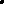 Ἀμήν.ΠροοιμιακὸςΔεῦτε, προσκυνήσωμεν καὶ προσπέσωμεν τῷ βασιλεῖ ἡμῶν Θεῷ.Δεῦτε, προσκυνήσωμεν καὶ προσπέσωμεν Χριστῷ, τῷ βασιλεῖ ἡμῶν Θεῷ.Δεῦτε, προσκυνήσωμεν καὶ προσπέσωμεν αὐτῷ Χριστῷ, τῷ βασιλεῖ καὶ Θεῷ ἡμῶν.ψαλμὸς ργ΄ 103Εὐλόγει, ἡ ψυχή μου, τὸν Κύριον. Κύριε ὁ Θεός μου, ἐμεγαλύνθης σφόδρα.Ἐξομολόγησιν καὶ μεγαλοπρέπειαν ἐνεδύσω, ἀναβαλλόμενος φῶς ὡς ἱμάτιον.Ἐκτείνων τὸν οὐρανὸν ὡσεὶ δέῤῥιν, ὁ στεγάζων ἐν ὕδασι τὰ ὑπερῷα αὐτοῦ.Ὁ τιθεὶς νέφη τὴν ἐπίβασιν αὐτοῦ, ὁ περιπατῶν ἐπὶ πτερύγων ἀνέμων.Ὁ ποιῶν τοὺς ἀγγέλους αὐτοῦ πνεύματα, καὶ τοὺς λειτουργοὺς αὐτοῦ πυρὸς φλόγα.Ὁ θεμελιῶν τὴν γῆν ἐπὶ τὴν ἀσφάλειαν αὐτῆς, οὐ κλιθήσεται εἰς τὸν αἰῶνα τοῦ αἰῶνος.Ἄβυσσος ὡς ἱμάτιον τὸ περιβόλαιον αὐτοῦ, ἐπὶ τῶν ὀρέων στήσονται ὕδατα.Ἀπὸ ἐπιτιμήσεώς σου φεύξονται, ἀπὸ φωνῆς βροντῆς σου δειλιάσουσιν.Ἀναβαίνουσιν ὄρη καὶ καταβαίνουσι πεδία, εἰς τὸν τόπον, ὃν ἐθεμελίωσας αὐτά.Ὅριον ἔθου, ὃ οὐ παρελεύσονται, οὐδὲ ἐπιστρέψουσι καλύψαι τὴν γῆν.Ὁ ἐξαποστέλλων πηγὰς ἐν φάραγξιν, ἀνά μέσον τῶν ὀρέων διελεύσονται ὕδατα.Ποτιοῦσι πάντα τὰ θηρία τοῦ ἀγροῦ, προσδέξονται ὄναγροι εἰς δίψαν αὐτῶν.Ἐπ’ αὐτὰ τὰ πετεινὰ τοῦ οὐρανοῦ κατασκηνώσει, ἐκ μέσου τῶν πετρῶν δώσουσι φωνήν.Ποτίζων ὄρη ἐκ τῶν ὑπερῴων αὐτοῦ· ἀπὸ καρποῦ τῶν ἔργων σου χορτασθήσεται ἡ γῆ.Ὁ ἐξανατέλλων χόρτον τοῖς κτήνεσι, καὶ χλόην τῇ δουλείᾳ τῶν ἀνθρώπων.Τοῦ ἐξαγαγεῖν ἄρτον ἐκ τῆς γῆς· καὶ οἶνος εὐφραίνει καρδίαν ἀνθρώπου.Τοῦ ἱλαρῦναι πρόσωπον ἐν ἐλαίῳ· καὶ ἄρτος καρδίαν ἀνθρώπου στηρίζει.Χορτασθήσονται τὰ ξύλα τοῦ πεδίου, αἱ κέδροι τοῦ Λιβάνου, ἃς ἐφύτευσας.Ἐκεῖ στρουθία ἐννοσσεύσουσι, τοῦ ἐρωδιοῦ ἡ κατοικία ἡγεῖται αὐτῶν.Ὄρη τὰ ὑψηλὰ ταῖς ἐλάφοις, πέτρα καταφυγὴ τοῖς λαγῳοῖς.Ἐποίησε σελήνην εἰς καιρούς· ὁ ἥλιος ἔγνω τὴν δύσιν αὐτοῦ.Ἔθου σκότος καὶ ἐγένετο νύξ· ἐν αὐτῇ διελεύσονται πάντα τὰ θηρία τοῦ δρυμοῦ.Σκύμνοι ὠρυόμενοι τοῦ ἁρπάσαι, καὶ ζητῆσαι παρὰ τῷ Θεῷ βρῶσιν αὐτοῖς.Ἀνέτειλεν ὁ ἥλιος καὶ συνήχθησαν, καὶ εἰς τὰς μάνδρας αὐτῶν κοιτασθήσονται.Ἐξελεύσεται ἄνθρωπος ἐπὶ τὸ ἔργον αὐτοῦ, καὶ ἐπὶ τὴν ἐργασίαν αὐτοῦ ἕως ἑσπέρας.Ὡς ἐμεγαλύνθη τὰ ἔργα σου, Κύριε· πάντα ἐν σοφίᾳ ἐποίησας, ἐπληρώθη ἡ γῆ τῆς κτίσεώς σου.Αὕτη ἡ θάλασσα ἡ μεγάλη καὶ εὐρύχωρος, ἐκεῖ ἑρπετὰ ὧν οὐκ ἔστιν ἀριθμός, ζῷα μικρὰ μετὰ μεγάλων.Ἐκεῖ πλοῖα διαπορεύονται, δράκων οὗτος, ὃν ἔπλασας ἐμπαίζειν αὐτῇ.Πάντα πρὸς σὲ προσδοκῶσι δοῦναι τὴν τροφὴν αὐτῶν εἰς εὔκαιρον· δόντος σου αὐτοῖς συλλέξουσιν.Ἀνοίξαντός σου τὴν χεῖρα, τὰ σύμπαντα πλησθήσονται χρηστότητος· ἀποστρέψαντος δέ σου τὸ πρόσωπον, ταραχθήσονται.Ἀντανελεῖς τὸ πνεῦμα αὐτῶν, καὶ ἐκλείψουσι καὶ εἰς τὸν χοῦν αὐτῶν ἐπιστρέψουσιν.Ἐξαποστελεῖς τὸ πνεῦμα σου, καὶ κτισθήσονται, καὶ ἀνακαινιεῖς τὸ πρόσωπον τῆς γῆς.Ἤτω ἡ δόξα Κυρίου εἰς τοὺς αἰῶνας· εὐφρανθήσεται Κύριος ἐπὶ τοῖς ἔργοις αὐτοῦ.Ὁ ἐπιβλέπων ἐπὶ τὴν γῆν καὶ ποιῶν αὐτὴν τρέμειν· ὁ ἁπτόμενος τῶν ὀρέων καὶ καπνίζονται.ᾌσω τῷ Κυρίῳ ἐν τῇ ζωῇ μου, ψαλῶ τῷ Θεῷ μου ἕως ὑπάρχω.Ἠδυνθείη αὐτῷ ἡ διαλογή μου, ἐγὼ δὲ εὐφρανθήσομαι ἐπὶ τῷ Κυρίῳ.Ἐκλείποιεν ἁμαρτωλοὶ ἀπὸ τῆς γῆς καὶ ἄνομοι, ὥστε μὴ ὑπάρχειν αὐτούς. Εὐλόγει, ἡ ψυχή μου, τὸν Κύριον.καὶ πάλινὉ ἥλιος ἔγνω τὴν δύσιν αὐτοῦ· ἔθου σκότος, καὶ ἐγένετο νύξ.Ὡς ἐμεγαλύνθη τὰ ἔργα σου, Κύριε· πάντα ἐν σοφίᾳ ἐποίησας.Δόξα Πατρὶ καὶ Υἱῷ καὶ ἁγίῳ Πνεύματι.Καὶ νῦν καὶ ἀεὶ καὶ εἰς τοὺς αἰῶνας τῶν αἰώνων, ἀμήν.Ἀλληλούια, Ἀλληλούια, Ἀλληλούια. Δόξα σοι ὁ Θεός. (γ΄)Ἡ ἐλπὶς ἡμῶν, Κύριε, δόξα σοι.τὰ εἰρηνικὰΚυ_ ρι_ ε_ ε_ λε_ ε_ η_ σον_Κυ_ ρι_ ε_ ε_ λε_ ε_ ε_ η_ σον_Κυ_ ρι_ ε_ ε_ λε_ ε_ ε_ η_ σον_Κυ_ ρι_ ε_ ε_ λε_ ε_ ε_ η_ σον_Κυ_ ρι_ ε_ ε_ λε_ ε_ ε_ η_ σον_Κυ_ ρι_ ε_ ε_ λε_ ε_ ε_ ε_ η_ σον_	ἕτεραΚυ_ ρι_ ε_ ε_ λε_ ε_ ε_ η_ σον_Κυ_ ρι_ ε_ ε_ ε_ λε_ ε_ η_ σον_Κυ_ ρι_ ε_ ε_ ε_ λε_ η_ σον_Κυ_ ρι_ ε_ ε_ λε_ η_ σον_Κυ_ ρι_ ε_ ε_ λε_ ε_ η_ σον_Κυ_ ρι_ ε_ ε_ λε_ ε_ ε_ η_ σον_Σοι_ Κυ_ ρι_ ε_Ὅτι πρέπει σοι, πᾶσα δόξα, τιμὴ καὶ προσκύνησις, τῷ Πατρὶ καὶ τῷ Υἱῷ καὶ τῷ ἁγίῳ Πνεύματι, νῦν καὶ ἀεὶ καὶ εἰς τοὺς αἰῶνας τῶν αἰώνων.Α μηνΚε_ λευ_ σον_ δε_ σπο_ τα_ α_ α_ γι_ ε_ η_ η_ χος_ πρω_ τος_Ἐπιλύχνιοι ΨαλμοὶΣτιχολογίαΣτιχηρὰΔοξαστικὸνΕἴσοδος – Ἐπιλύχνιος ΕὐχαριστίαΣοφία. Ὀρθοί!Ἑσπέρας προκείμενονΙ_ δου_ δη_ ευ_ λο_ γει_ τε_ τον_ Κυ_ ρι_ ον_ πα_.αν_ τες_ οι_ δου_ ου_ λοι_ Κυ_ ρι_ ου_	(β΄)Οἱ ἑστῶτες ἐν οἴκῳ Κυρίου, ἐν αὐλαῖς οἴκου Θεοῦ ἡμῶν.Ι_ δου_ δη_ ευ_ λο_ γει_ ει_ τε_ τον_ Κυ_ ρι_ ον_ πα_.αν_ τες_ οι_ δου_ ου_ λοι_ Κυ_ ρι_ ι_ ου_ ου_ ου_ ου_Κυ_ υ_ ρι_ ος_ εισ_ α_ κου_ σε_ ται_ αι_ μου_ εν_ τω_ κε_ κρα_ γε_ ε_ ναι_ με_ προς_ αυ_ τον_	(β΄)Ἐν τῷ ἐπικαλεῖσθαί με εἰσήκουσάς μου, ὁ Θεὸς τῆς δικαιοσύνης μου· ἐν θλίψει ἐπλάτυνάς με· οἰκτείρησόν με καὶ εἰσάκουσον τῆς προσευχῆς μου.Κυ_ ρι_ ος_ εισ_ α_ κου_ σε_ ται_ αι_ μου_ εν_ τω_ κε_ κρα_ γε_ ναι_ με_ προς_ αυ_ το_ ο_ ο_ ο_ ον_Το_ ε_ λε_ ος_ σου_ Κυ_ ρι_ ε_ κα_ τα_ δι_ ω_ ξει_ με_ πα_ σας_ τας_ η_ με_ ρας_ της_ ζω_ ης_ μου_	(β΄)Κύριος ποιμαίνει με καὶ οὐδέν με ὑστερήσει· εἰς τόπον χλόης, ἐκεῖ με κατεσκήνωσεν.Το_ ε_ λε_ ος_ σου_ Κυ_ ρι_ ε_ κα_ τα_ δι_ ω_ ξει_ με_ πα_ σας_ τας_ η_ με_ ρας_ της_ ζω_ η_ ης_ μου_ ου_ ου_Ο_ Θε_ ος_ εν_ τω_ ο_ νο_ μα_ τι_ σου_ σω_ σον_ με_ και_ εν_ τη_ δυ_ να_ μει_ σου_ κρι_ νει_ εις_ με_	(β΄)Ὁ Θεὸς εἰσάκουσον τῆς προσευχῆς μου, ἐνώτισαι τὰ ρήματα τοῦ στόματός μου.Ο_ Θε_ ος_ εν_ τω_ ο_ νο_ μα_ τι_ σου_ σω_ σον_ με_ και_ εν_ τη_ δυ_ να_ μει_ σου_ κρι_ νει_ εις_ με_ ε_ ε_H_ βο_ η_ θει_ α_ α_ μου_ πα_ ρα_ Κυ_ ρι_ ου_ του_ ποι_ η_ σαν_ τος_ τον_ ου_ ρα_ νο_ ον_ και_ την_ γη_ ην_	(β΄)Ἦρα τους ὀφθαλμούς μου εἰς τὰ ὄρη, ὅθεν ἥξει ἡ βοήθειά μου.	H_ βο_ η_ θει_ α_ μου_ πα_ ρα_ Κυ_ ρι_ ι_ ου_ του_ ποι_ η_ σαν_ τος_ τον_ ου_ ρα_ νο_ ον_ και_ την_ γη_ η_ ην_Ο_ Θε_ ο_ ος_ αν_ τι_ λη_ πτωρ_ μου_ ει_ το_ ε_ λε_ ο_ ος_ σου_ προ_ φθα_ α_ σει_ ει_ με_	(β΄)_Ἐξελοῦ με ἐκ τῶν ἐχθρῶν μου, ὁ Θεὸς καὶ ἐκ τῶν ἐπανισταμένων ἐπ᾿ ἐμὲ λύτρωσαί με.Ο_ Θε_ ο_.ος_ αν_ τι_ λη_ πτωρ_ μου_ ει_ το_ ε_ λε_ ο_ ος_ σου_ προ_ φθα_ σει_ με_ ε_ ε_ ε_Ο Κυ_ υ_ ρι_ ος_ ε_ βα_ σι_ λευ_ σεν_ ευ_ πρε_ πει_ αν_ εν_ ε_ δυ_ σα_ το_Ἐνεδύσατο Κύριος δύναμιν καὶ περιεζώσατο. 92:1 Καὶ γὰρ ἐστερέωσε τὴν οἰκουμένην, ἥτις οὐ σαλευθήσεται. 92:1 Ο_ Κυ_ ρι_ ος_ ε_ βα_ σι_ λευ_ σεν_ ευ_  πρε_ πει_ αν_ εν_ ε_ δυ_ σα_  το_ ο_ ο_ἈναγνώσματαΓενέσεως τὸ ἀνάγνωσμα. 28:10-17Σοφία. Πρόσχωμεν.Ἐξῆλθεν Ιακὼβ ἀπὸ τοῦ φρέατος τοῦ ὅρκου, καὶ ἐπορεύθη εἰς Χαρράν, 11 καὶ ἀπήντησε τόπῳ, καὶ ἐκοιμήθῃ ἐκεῖ· ἔδυ γὰρ ὁ ἥλιος. Καὶ ἔλαβεν ἀπὸ τῶν λίθων τοῦ τόπου, καὶ ἔθηκε πρὸς κεφαλῆς αὐτοῦ· καὶ ἐκοιμήθη ἐν τῷ τόπῳ ἐκείνῳ, 12 καὶ ἐνυπνιάσθη. Καὶ ἰδοὺ κλίμαξ ἐστηριγμένη ἐν τῇ γῇ, ἧς ἡ κεφαλὴ ἀφικνεῖτο εἰς τὸν οὐρανόν· καὶ οἱ ἄγγελοι τοῦ Θεοῦ ἀνέβαινον καὶ κατέβαινον ἐπ᾿ αὐτῆς, 13 ὁ δὲ Κύριος ἐπεστήρικτο ἐπ᾿ αὐτῆς, καὶ εἶπεν· Ἐγώ εἰμι ὁ Θεὸς ῾Αβραὰμ τοῦ πατρός σου, καὶ ὁ Θεὸς ᾿Ισαάκ· μὴ φοβοῦ. Ἡ γῆ, ἐφ᾿ ἧς σὺ καθεύδεις ἐπ᾿ αὐτῆς, σοὶ δώσω αὐτήν, καὶ τῷ σπέρματί σου. 14 Καὶ ἔσται τὸ σπέρμα σου ὡσεὶ ἄμμος τῆς γῆς, καὶ πλατυνθήσεται ἐπὶ Θάλασσαν, καὶ Λίβα καὶ Βορρᾶν, καὶ ἐπὶ Ἀνατολάς· καὶ ἐνευλογηθήσονται ἐν σοὶ πᾶσαι αἱ φυλαὶ τῆς γῆς, καὶ ἐν τῷ σπέρματί σου. 15 Καὶ ἰδοὺ ἐγώ μετὰ σοῦ, διαφυλάσσων σε ἐν τῇ ὁδῷ πάσῃ, οὗ ἐὰν πορευθῇς· καὶ ἀποστρέψω σε εἰς τὴν γῆν ταύτην, ὅτι οὐ μή σε ἐγκαταλίπω, ἕως τοῦ ποιῆσαί με πάντα ὅσα ἐλάλησά σοι. 16 Καὶ ἐξηγέρθη ᾿Ιακὼβ ἀπὸ τοῦ ὕπνου αὐτοῦ, καὶ εἶπεν· Ὅτι ἔστι Κύριος ἐν τῷ τόπῳ τούτῳ, ἐγὼ δὲ οὐκ ᾔδειν. 17 Καὶ ἐφοβήθη καὶ εἶπεν· Ὡς φοβερὸς ὁ τόπος οὗτος! οὐκ ἔστι τοῦτο, ἀλλ᾿ ἢ οἶκος Θεοῦ· καὶ αὕτη ἡ πύλη τοῦ οὐρανοῦ.Προφητείας, Ἰεζεκιὴλ τὸ ἀνάγνωσμα. 43:27 κ΄ 44:1-4Σοφία. Πρόσχωμεν.27 Ἔσται ἀπὸ τῆς ἡμέρας τῆς ὀγδόης καὶ ἐπέκεινα, ποιήσουσιν οἱ Ἱερεῖς ἐπὶ τὸ Θυσιαστήριον τὰ ὁλοκαυτώματα ὑμῶν, καὶ τὰ τοῦ σωτηρίου ὑμῶν· καὶ προσδέξομαι ὑμᾶς, λέγει Κύριος. 1 Καὶ ἐπέστρεψέ με κατὰ τὴν ὁδὸν τῆς πύλης τῶν Ἁγίων τῆς ἐξωτέρας, τῆς βλεπούσης κατὰ ἀνατολάς, καὶ αὕτη ἦν κεκλεισμένη. 2 Καὶ εἶπε Κύριος πρός με· Ἡ πύλη αὕτη κεκλεισμένη ἔσται, οὐκ ἀνοιχθήσεται, καὶ οὐδεὶς οὐ μὴ διέλθῃ δι' αὐτῆς, ὅτι Κύριος ὁ Θεός Ἰσραὴλ εἰσελεύσεται δι' αὐτῆς, καὶ ἔσται κεκλεισμένη. 3 Διότι ὁ Ἡγούμενος οὗτος κάθηται ἐπ' αὐτήν, τοῦ φαγεῖν ἄρτον ἐνώπιον Κυρίου· κατὰ τὴν ὁδὸν τοῦ Αἰλὰμ τῆς πύλης εἰσελεύσεται, καὶ κατὰ τὴν ὁδὸν αὐτοῦ ἐξελεύσεται. 4 Καὶ εἰσήγαγέ με κατὰ τὴν ὁδὸν τῆς πύλης τῶν Ἁγίων τῆς πρὸς βοῤῥᾶν, κατέναντι τοῦ οἴκου· καὶ εἶδον, καὶ ἰδοὺ πλήρης δόξης ὁ οἶκος Κυρίου.Παροιμιῶν τὸ ἀνάγνωσμα. 9:1-11Σοφία. Πρόσχωμεν.Ἡ σοφία ᾠκοδόμησεν ἑαυτῇ οἶκον, καὶ ὑπήρεισε στύλους ἑπτά· 2 ἔσφαξε τὰ ἑαυτῆς θύματα, καὶ ἐκέρασεν εἰς κρατῆρα τὸν ἑαυτῆς οἶνον, καὶ ἡτοιμάσατο τὴν ἑαυτῆς τράπεζαν. 3 Ἀπέστειλε τοὺς ἑαυτῆς δούλους, συγκαλοῦσα μετὰ ὑψηλοῦ κηρύγματος ἐπὶ κρατῆρα, λέγουσα· 4 Ὅς ἐστιν ἄφρων, ἐκκλινάτω πρός με· καὶ τοῖς ἐνδεέσιν φρενῶν εἶπεν· 5 Ἔλθετε, φάγετε τῶν ἐμῶν ἄρτων, καὶ πίετε οἶνον ὃν κεκέρακα ὑμῖν. 6 Ἀπολείπετε ἀφροσύνην, καὶ ζήσεσθε· καὶ ζητήσατε φρόνησιν, ἵνα βιώσητε, καὶ κατορθώσητε σύνεσιν ἐν γνώσει· 7 Ὁ παιδεύων κακούς, λήψεται ἑαυτῷ ἀτιμίαν· ἐλέγχων δὲ τὸν ἀσεβῆ, μωμήσεται ἑαυτόν· οἱ γὰρ ἔλεγχοι τῷ ἀσεβεῖ, μώλωπες αὐτῷ. 8 Μὴ ἔλεγχε κακούς, ἵνα μὴ μισήσωσί σε· ἔλεγχε σοφόν, καὶ ἀγαπήσει σε. 9 Δίδου σοφῷ ἀφορμήν, καὶ σοφώτερος ἔσται· γνώριζε δικαίῳ, καὶ προσθήσει τοῦ δέχεσθαι. 10 Ἀρχὴ σοφίας, φόβος Κυρίου· καὶ βουλὴ Ἁγίων, σύνεσις· τὸ δὲ γνῶναι νόμον, διανοίας ἐστὶν ἀγαθῆς· 11 τούτῳ γὰρ τῷ τρόπῳ πολὺν ζήσῃ χρόνον καὶ προστεθήσεταί σοι ἔτη ζωῆς.ΔεήσειςΕἴπωμεν πάντες ἐξ ὅλης τῆς ψυχῆς καὶ ἐξ ὅλης τῆς διανοίας ἡμῶν εἴπωμεν.Κύριε ἐλέησον.Κύριε παντοκράτορ ὁ Θεὸς τῶν πατέρων ἡμῶν, δεόμεθά σου, ἐπάκουσον καὶ ἐλέησον.Κύριε ἐλέησον.Ἐλέησον ἡμᾶς ὁ Θεὸς κατὰ τὸ μέγα ἔλεός σου, δεόμεθά σου, ἐπάκουσον καὶ ἐλέησον.Κύριε ἐλέησον. (γ΄)Ἔτι δεόμεθα ὑπὲρ τοῦ ἀρχιεπισκόπου ἡμῶν.Κύριε ἐλέησον. (γ΄)Ἔτι δεόμεθα ὑπὲρ τῶν ἀδελφῶν ἡμῶν, τῶν ἱερέων, ἱερομονάχων, ἱεροδιακόνων καὶ μοναχῶν καὶ πάσης τῆς ἐν Χριστῷ ἡμῶν ἀδελφότητος.Κύριε ἐλέησον. (γ΄)Ἔτι δεόμεθα ὑπὲρ ἐλέους, ζωῆς, εἰρήνης, ὑγείας, σωτηρίας, ἐπισκέψεως, συγχωρήσεως καὶ ἀφέσεως τῶν ἁμαρτιῶν τῶν δούλων τοῦ Θεοῦ, πάντων τῶν εὐσεβῶν καὶ ὀρθοδόξων χριστιανῶν, τῶν κατοικούντων καὶ παρεπιδημούντων ἐν τῇ πόλει ταύτῃ, τῶν ἐνοριτῶν, ἐπιτρόπων, συνδρομητῶν καὶ ἀφιερωτῶν τοῦ ἁγίου ναοῦ τούτου.Κύριε ἐλέησον. (γ΄)Ἔτι δεόμεθα ὑπὲρ τῶν μακαρίων καὶ ἀοιδίμων κτητόρων τῆς ἁγίας ἐκκλησίας ταύτης καὶ ὑπὲρ πάντων τῶν προαναπαυσαμένων πατέρων καὶ ἀδελφῶν ἡμῶν, τῶν ἐνθάδε εὐσεβῶς, κειμένων καὶ ἁπανταχοῦ ὀρθοδόξων.Κύριε ἐλέησον. (γ΄)Ἔτι δεόμεθα ὑπὲρ τῶν καρποφορούντων καὶ καλλιεργούντων ἐν τῷ ἁγίῳ καὶ πανσέπτῳ ναῷ τούτῳ, κοπιώντων, ψαλλόντων καὶ ὑπὲρ τοῦ περιεστῶτος λαοῦ, τοῦ ἀπεκδεχομένου τὸ παρὰ σοῦ μέγα καὶ πλούσιον ἔλεος.Κύριε ἐλέησον.Ὅτι ἐλεήμων καὶ φιλάνθρωπος Θεὸς ὑπάρχεις καὶ σοὶ τὴν δόξαν ἀναπέμπομεν, τῷ Πατρὶ καὶ τῷ Υἱῷ καὶ τῷ ἁγίῳ Πνεύματι, νῦν καὶ ἀεὶ καὶ εἰς τοὺς αἰῶνας τῶν αἰώνων.Ἀμήν.Καταξίωσον, Κύριε, ἐν τῇ ἑσπέρᾳ ταύτῃ, ἀναμαρτήτους φυλαχθῆναι ἡμᾶς.Εὐλογητὸς εἶ, Κύριε, ὁ Θεὸς τῶν Πατέρων ἡμῶν, καὶ αἰνετὸν καὶ δεδοξασμένον τὸ ὄνομά σου εἰς τοὺς αἰῶνας. Ἀμήν.Γένοιτο, Κύριε, τὸ ἔλεός σου ἐφ’ ἡμᾶς, καθάπερ ἠλπίσαμεν ἐπὶ σέ.Εὐλογητὸς εἶ, Κύριε, δίδαξόν με τὰ δικαιώματά σου.Εὐλογητὸς εἶ, Δέσποτα, συνέτισον μὲ τὰ δικαιώματά σου.Εὐλογητὸς εἶ, Ἅγιε, φώτισόν με τοῖς δικαιώμασί σου.Κύριε, τὸ ἔλεός σου εἰς τὸν αἰῶνα, τὰ ἔργα τῶν χειρῶν σου μὴ παρίδῃς.Σοὶ πρέπει αἶνος, σοὶ πρέπει ὕμνος, σοὶ δόξα πρέπει, τῷ Πατρὶ καὶ τῷ Υἱῷ καὶ τῷ ἁγίῳ Πνεύματι, νῦν καὶ ἀεὶ καὶ εἰς τοὺς αἰῶνας τῶν αἰώνων. Ἀμήν.ΠληρωτικὰΠληρώσωμεν τὴν ἑσπερινὴν δέησιν ἡμῶν τῷ Κυρίῳ.Κύριε ἐλέησον.Ἀντιλαβοῦ, σῷσον, ἐλέησον καὶ διαφύλαξον ἡμᾶς, ὁ Θεός, τῇ σῇ χάριτι.Κύριε ἐλέησον.Τὴν ἑσπέραν πᾶσαν, τελείαν, ἁγίαν, εἰρηνικὴν καὶ ἀναμάρτητον, παρὰ τοῦ Κυρίου αἰτησώμεθα.Παράσχου Κύριε.Ἄγγελον εἰρήνης, πιστὸν ὁδηγόν, φύλακα τῶν ψυχῶν καὶ τῶν σωμάτων ἡμῶν, παρὰ τοῦ Κυρίου αἰτησώμεθα.Παράσχου Κύριε.Συγγνώμην καὶ ἄφεσιν τῶν ἁμαρτιῶν καὶ τῶν πλημμελημάτων ἡμῶν, παρὰ τοῦ Κυρίου αἰτησώμεθα.Παράσχου Κύριε.Τὰ καλὰ καὶ συμφέροντα ταῖς ψυχαῖς ἡμῶν καὶ εἰρήνην τῷ κόσμῳ, παρὰ τοῦ Κυρίου αἰτησώμεθα.Παράσχου Κύριε.Τὸν ὑπόλοιπον χρόνον τῆς ζωῆς ἡμῶν ἐν εἰρήνῃ καὶ μετανοίᾳ ἐκτελέσαι, παρὰ τοῦ Κυρίου αἰτησώμεθα.Παράσχου Κύριε.Χριστιανὰ τὰ τέλη τῆς ζωῆς ἡμῶν, ἀνώδυνα, ἀνεπαίσχυντα, εἰρηνικὰ καὶ καλὴν ἀπολογίαν τὴν ἐπὶ τοῦ φοβεροῦ βήματος τοῦ Χριστοῦ αἰτησώμεθα.Παράσχου Κύριε.Τῆς παναγίας, ἀχράντου, ὑπερευλογημένης, ἐνδόξου δεσποίνης ἡμῶν Θεοτόκου καὶ ἀειπαρθένου Μαρίας, μετὰ πάντων τῶν ἁγίων μνημονεύσαντες, ἑαυτοὺς καὶ ἀλλήλους καὶ πᾶσαν τὴν ζωὴν ἡμῶν Χριστῷ τῷ Θεῷ παραθώμεθα.Σοὶ Κύριε.Ὅτι ἀγαθὸς καὶ φιλάνθρωπος Θεὸς ὑπάρχεις καὶ σοὶ τὴν δόξαν ἀναπέμπομεν, τῷ Πατρὶ καὶ τῷ Υἱῷ καὶ τῷ ἁγίῳ Πνεύματι, νῦν καὶ ἀεὶ καὶ εἰς τοὺς αἰῶνας τῶν αἰώνων.Ἀμήν.Εἰρήνη πᾶσι.Καὶ τῷ Πνεύματί σου.Τὰς κεφαλὰς ὑμῶν τῷ Κυρίῳ κλίνομεν.Σοὶ Κύριε.Εἴη τὸ κράτος τῆς βασιλείας σου εὐλογημένον καὶ δεδοξασμένον, τοῦ Πατρὸς καὶ τοῦ Υἱοῦ καὶ τοῦ ἁγίου Πνεύματος, νῦν καὶ ἀεὶ καὶ εἰς τοὺς αἰῶνας τῶν αἰώνων.Ἀμήν.Εἰς τὴν ΛιτήνἈρτοκλασίαἹερατικὸν Α.Δ. ἔκδοση Θ΄ 2004Ἀρτοκλασίας δὲ οὔσης, τῶν ἄρτων προτεθέντων ἐν τῷ μέσω τοῦ ναοῦ, ψάλλεται ἓν ἰδιόμελον τῆς λιτῆς τῆς ἀγομένης ἑορτῆς, ὁ δὲ ἱερεύς μετὰ τοῦ διακόνου ἐξέρχονται τοῦ ἱεροῦ μετὰ λαμπάδων καὶ θυμιατοῦ καὶ τῆς εικόνος τῆς ἑορτῆς καὶ λιτανεύσαντες ἐντὸς τοῦ ναοῦ ἔρχονται καὶ ἵστανται καὶ αὐτοὶ ἐν τῷ μέσω τοῦ ναοῦ. Πληρωθέντος δὲ τοῦ ἰδιομέλου λέγει ὁ διάκονος·Ἐλέησον ἡμᾶς, ὁ Θεός, κατὰ τὸ μέγα ἔλεός σου· δεόμεθά σου, ἐπάκουσον καὶ ἐλέησον.Κύριε, ἐλέησον. (γ΄)Ἔτι δεόμεθα ὑπὲρ τοῦ ἀρχιεπισκόπου ἡμῶν καὶ πάσης τῆς ἐν Χριστῷ ἡμῶν ἀδελφότητος.Κύριε, ἐλέησον. (γ΄)Ἔτι δεόμεθα ὑπὲρ τοῦ εὐσεβοῦς ἡμῶν ἔθνους, πάσης ἀρχῆς καὶ ἐξουσίας ἐν αὐτῷ, τοῦ κατὰ ξηρὰν θάλασσαν καὶ ἀέρα φιλοχρίστου ἡμῶν στρατοῦ.Κύριε, ἐλέησον. (γ΄)Ἔτι δεόμεθα ὑπὲρ ἐλέους, ζωῆς, εἰρήνης, ὑγείας, σωτηρίας, ἐπισκέψεως, συγχωρήσεως καὶ ἀφέσεως τῶν ἁμαρτιῶν τῶν δούλων τοῦ Θεοῦ, τῶν ἐνοριτῶν, ἐπιτρόπων, συνδρομητῶν καὶ ἀφιερωτῶν τοῦ ἁγίου ναοῦ τούτου καὶ τῶν δούλων αὐτοῦ τῶν ἐπιτελούντων τὴν ἁγίαν ἑορτὴν ταύτην καὶ προσφερόντων τὰ δῶρα ταῦτα.Κύριε, ἐλέησον. (γ΄)Ἔτι δεόμεθα καὶ ὑπὲρ τοῦ διαφυλαχθῆναι τὴν ἁγίαν ἐκκλησίαν καὶ τὴν πόλιν (χώραν ἢ νῆσον) ταύτην καὶ πᾶσαν πόλιν καὶ χώραν ἀπὸ λοιμοῦ, λιμοῦ, σεισμοῦ, καταποντισμοῦ, πυρός, μαχαίρας, ἐπιδρομῆς ἀλλοφύλων, ἐμφυλίου πολέμου καὶ αἰφνιδίου θανάτου· ὑπὲρ τοῦ ἵλεων, εὐμενῆ καὶ εὐδιάλλακτον γενέσθαι τὸν ἀγαθὸν καὶ φιλάνθρωπον Θεὸν ἡμῶν, τοῦ ἀποστρέψαι καὶ διασκεδάσει πᾶσαν ὀργὴν καὶ νόσον τὴν καθ' ἡμῶν κινουμένην καὶ ῥύσασθαι ἡμᾶς ἐκ τῆς ἐπικειμένης δικαίας αὐτοῦ ἀπειλῆς καὶ ἐλεῆσαι ἡμᾶς.Κύριε, ἐλέησον. μ΄ (τετράκις ἀνὰ ι΄ καὶ αὖθις ἐκ τρίτου).Ἔτι δεόμεθα καὶ ὑπὲρ τοῦ εἰσακοῦσαι Κύριον τὸν Θεὸν φωνῆς τῆς δεήσεως ἡμῶν τῶν ἁμαρτωλῶν καὶ ἐλεῆσαι ἡμᾶς.Κύριε, ἐλέησον. (γ΄)Ἐπάκουσον ἡμῶν, ὁ Θεός, ὁ Σωτὴρ ἡμῶν, ἡ ἐλπὶς πάντων τῶν περάτων τῆς γῆς καὶ τῶν ἐν θαλάσσῃ μακράν, καὶ ἵλεως, ἵλεως γενοῦ ἡμῖν, Δέσποτα ἐπὶ ταῖς ἁμαρτίαις ἡμῶν καὶ ἐλεῆσαι ἡμᾶς. Ἐλεήμων γὰρ καὶ φιλάνθρωπος Θεὸς ὑπάρχεις καὶ σοὶ τὴν δόξαν ἀναπέμπομεν, τῷ Πατρὶ καὶ τῷ Υἱῷ καὶ τῷ ἁγίῳ Πνεύματι, νῦν καὶ ἀεὶ καὶ εἰς τοὺς αἰῶνας τῶν αἰώνων.Ἀμήν.Εἰρήνη πᾶσι.Καὶ τῷ πνεύματί σου.Τὰς κεφαλὰς ἡμῶν τῷ Κυρίῳ κλίνωμεν.Σοί, Κύριε.Δέσποτα πολυέλεε, Κύριε Ἰησοῦ Χριστέ, ὁ Θεὸς ἡμῶν, πρεσβείαις τῆς παναχράντου, δεσποίνης ἡμῶν, Θεοτόκου καὶ ἀειπαρθένου Μαρίας, ἧς τὴν πάνσεπτον μετάστασιν ἑορτάζομεν, δυνάμει τοῦ τιμίου καὶ ζωοποιοῦ Σταυροῦ, προστασίαις τῶν τιμίων ἐπουρανίων δυνάμεων ἀσωμάτων, ἱκεσίαις τοῦ τιμίου και ἐνδόξου, προφήτου, προδρόμου καὶ βαπτιστοῦ Ἰωάννου, τῶν ἁγίων ἐνδόξων καὶ πανευφήμων ἀποστόλων, τῶν ἁγίων ἐνδόξων καὶ καλλινίκων μαρτύρων, τῶν ὁσίων καὶ θεοφόρων πατέρων ἡμῶν, (τοῦ ἁγίου τοῦ ναοῦ), τῶν ἁγίων καὶ δικαίων θεοπατόρων Ἰωακεὶμ καὶ Ἄννης, καὶ πάντων σου τῶν ἁγίων· εὐπρόσδεκτον ποίησον τὴν δέησιν ἡμῶν· δώρησαι ἡμῖν τὴν ἄφεσιν τῶν παραπτωμάτων ἡμῶν· σκέπασον ἡμᾶς ἐν τῇ σκέπη τῶν πτερύγων σου· ἀποδίωξον ἀφ' ἡμῶν πάντα ἐχθρὸν καὶ πολέμιον· εἰρήνευσον ἡμῶν τὴν ζωήν· Κύριε, ἐλέησον ἡμᾶς καὶ τὸν κόσμον σου καὶ σῶσον τὰς ψυχὰς ἡμῶν, ὡς ἀγαθὸς καὶ φιλάνθρωπος.Ἀμήν.Κυ_ ρι_ ε_ ε_ λε_ η_ σον_ Κυ_ ρι_ ε_ ε_ λε_ η_ σον_ Κυ_ ρι_ ε_ ε_ λε_ η_ σον_Κυ_ ρι_ ε_ ε_ λε_ η_ σον_ Κυ_ ρι_ ε_ ε_ ε_ λε_ η_ σο_ ο_.ο_ ο_ ο_ ο_ ο_ ον_ Κυ_ υ_.ρι_ ε_ ε_ λε_ η_ σον_Κυ_ ρι_ ε_ ε_ λε_ η_ σο_.ο_ ο_ ον_ Κυ_ ρι_ ε_ ε_ λε_ η_ σο_ ο_ ο_ ο_ ο_ ο_ ο_ ον_ Κυ_ υ_.ρι_ ε_ ε_ ε_ λε_ η_ σον_Κυ_ ρι_ ι_ ε_ ε_ λε_ η_ σο_.ο_ ο_ ον_ Κυ_ ρι_ ε_ ε_ ε_ ε_ λε_ η_.σο_ ο_ ο_ ο_ ο_ ο_ ον_ Κυ_ υ_.ρι_ ε_ ε_ ε_ λε_ η_ σον_Θε_ ε_ ο_ ο_ το_ ο_ ο_ κε_.ε_ ε_ ε_ Πα_ αρ_ θε_ ε_ ε_ ε_ νε_ χαι_ αι_ αι_ αι_ ρε_ ε_ ε_.ε_ ε_ Κε_ χα_ ρι_ τω_ ω_ με_ ε_ ε_ νη_.η_ η_ η_ Μα_ α_ ρι_ ι_ ι_ ι_ α_ ο_ Κυ_ υ_ υ_ υ_ ρι_ ι_ ο_.ος_ με_ ε_ τα_ α_ α_ σου_ ου_ ευ_ λο_.ο_ ο_ ο_ γη_ με_ ε_ ε_ ε_ νη_ Συ_ υ_ ε_ εν_ γυ_ υ_ υ_.ναι_ .ξι_ ι_.ι_ ι_ ι_ zι_ ι_ ι_ ι_ ι_ ι_ ι_ ι_.ι_ ι_ και_ ευ_ λο_ ο_ ο_.γη_ η_ με_ ε_ ε_ ε_ νος_ ο_ καρ_ πο_ ο_ ο_ ο_ ος_ τη_ ης_ κοι_ λι_ ι_ ι_ ι_ α_ ας_ σου_ ου_ ο_ ο_ ο_ ο_ ο_ τι_ Σω_ τη_.η_ ρα_ α_.α_ α_ ε_ ε_ τε_ ε_ κε_ ε_ ε_ ε_ ες_ τω_ ω_.ω_  ων_ ψυ_ χω_.ω_ ω_ ω_ ω_ ων_ η_.η_.τω_ ων_ ψυ_ υ_ χω_ ων_ η_ η_ η_ μω_ ω_ ω_ ω_ ω_.ω_ ων_Τοῦ Κυρίου δεηθῶμεν.Κύριε, ἐλέησον.Κύριε Ἰησοῦ Χριστέ, ὁ Θεὸς ἡμῶν, ὁ εὐλογήσας τοὺς πέντε ἄρτους ἐν τῇ ἐρήμῳ, καὶ ἐξ αὐτῶν πεντακισχιλίους ἄνδρας χορτάσας, αὐτὸς εὐλόγησον καὶ τοὺς ἄρτους τούτους, τὸν σῖτον, τὸν οἶνον, καὶ τὸ ἔλαιον· καὶ πλήθυνον αὐτὰ ἐν τῇ πόλει (χώρᾳ ἢ νήσῳ) ταύτῃ καὶ εἰς τὸν κόσμον σου ἅπαντα· καὶ τοὺς ἐξ αὐτῶν μεταλαμβάνοντας πιστοὺς δούλους σου ἁγίασον.Ὅτι σὺ εἶ ὁ εὐλογῶν καὶ ἁγιάζων τὰ σύμπαντα, Χριστὲ ὁ Θεὸς ἡμῶν καὶ σοὶ τὴν δόξαν ἀναπέμπομεν, σὺν τῷ ἀνάρχῳ σου Πατρὶ καὶ τῷ παναγίῳ καὶ ἀγαθῷ καὶ ζωοποιῷ σου Πνεύματι, νῦν καὶ ἀεὶ καὶ εἰς τοὺς αἰῶνας τῶν αἰώνων.Ἀμήν.Πλου_ σι_ οι_ ε_ πτω_ χευ_ σαν_ και_ ε_ πει_ να_ σαν_ οι_ δε_ εκ_ ζη_ τουν_ τες_ τον_ Κυ_ ρι_ ον_ aουκ_ ε_ λατ_ τω_ θη_ σον_ ται_ παν_ τος_ α_ γα_ θουτὸ τρίτον a_ ουκ_ ε_ λατ_ τω_ θη_ σον_ ται_ παν_ τος_ α_ γα_ θου_ ου_ ου_ ου_Εἰς τὸν ΣτίχονἸδιόμελαΔοξαστικὸνΝῦν ἀπολύεις τὸν δοῦλόν σου, Δέσποτα, κατὰ τὸ ῥῆμά σου, ἐν εἰρήνῃ, ὅτι εἶδον οἱ ὀφθαλμοί μου τὸ σωτήριόν σου, ὃ ἡτοίμασας κατὰ πρόσωπον πάντων τῶν λαῶν, φῶς εἰς ἀποκάλυψιν ἐθνῶν καὶ δόξαν λαοῦ σου Ἰσραήλ.ΤρισάγιονἍγιος ὁ Θεός, ἅγιος ἰσχυρός, ἅγιος ἀθάνατος ἐλέησον ἡμᾶς. (γ΄)Δόξα Πατρὶ καὶ Υἱῷ καὶ ἁγίῳ Πνεύματι.Καὶ νῦν καὶ ἀεὶ καὶ εἰς τοὺς αἰῶνας τῶν αἰώνων, ἀμήν.Παναγία Τριάς, ἐλέησον ἡμᾶς. Κύριε, ἱλάσθητι ταῖς ἁμαρτίαις ἡμῶν. Δέσποτα, συγχώρησον τὰς ἀνομίας ἡμῖν. Ἅγιε, ἐπίσκεψαι καὶ ἴασαι τὰς ἀσθενείας ἡμῶν, ἕνεκεν τοῦ ὀνόματός σου.Κύριε ἐλέησον. (γ΄)Δόξα Πατρὶ καὶ Υἱῷ καὶ ἁγίῳ Πνεύματι.Καὶ νῦν καὶ ἀεὶ καὶ εἰς τοὺς αἰῶνας τῶν αἰώνων, ἀμήν.Πάτερ ἡμῶν ὁ ἐν τοῖς οὐρανοῖς, ἁγιασθήτω τὸ ὄνομά σου· ἐλθέτω ἡ βασιλεία σου· γενηθήτω τὸ θέλημά σου, ὡς ἐν οὐρανῷ, καὶ ἐπὶ τῆς γῆς· τὸν ἄρτον ἡμῶν τὸν ἐπιούσιον δὸς ἡμῖν σήμερον· καὶ ἄφες ἡμῖν τὰ ὀφειλήματα ἡμῶν, ὡς καὶ ἡμεῖς ἀφίεμεν τοῖς ὀφειλέταις ἡμῶν· καὶ μὴ εἰσενέγκῃς ἡμᾶς εἰς πειρασμόν, ἀλλὰ ῥῦσαι ἡμᾶς ἀπὸ τοῦ πονηροῦ.Ὅτι σοῦ ἐστὶν ἡ βασιλεία καὶ ἡ δύναμις καὶ ἡ δόξα τοῦ Πατρὸς καὶ τοῦ Υἱοῦ καὶ τοῦ ἁγίου Πνεύματος, νῦν καὶ ἀεὶ καὶ εἰς τοὺς αἰῶνας τῶν αἰώνων.Ἀμήν.ἈπολυτίκιονἈπόλυσιςἈκολούθως εἰς ἀμφοτέρας τὰς περιπτώσεις·Ὑπεραγία Θεοτόκε, σῶσον ἡμᾶς.Τὴν τιμιωτέραν τῶν Χερουβὶμ καὶ ἐνδοξοτέραν ἀσυγκρίτως τῶν Σεραφίμ, τὴν ἀδιαφθόρως Θεὸν Λόγον τεκοῦσαν, τὴν ὄντως Θεοτόκον, σὲ μεγαλύνομεν.Δόξα σοι Χριστέ ὁ Θεός, ἡ ἐλπὶς ἡμῶν, Κύριε, δόξα σοι.Δόξα Πατρὶ καὶ Υἱῷ καὶ ἁγίῳ Πνεύματι.Καὶ νῦν καὶ ἀεὶ καὶ εἰς τοὺς αἰῶνας τῶν αἰώνων, ἀμήν.Κύριε ἐλέησον (γ΄), πάτερ ἅγιε, εὐλόγησον.Χριστὸς ὁ ἀληθινὸς Θεὸς ἡμῶν, ταῖς πρεσβείαις τῆς παναχράντου καὶ παναμώμου ἁγίας αὐτοῦ Μητρὸς ἧς τὴν πάνσεπτον μετάστασιν ἑορτάζομεν· δυνάμει τοῦ τιμίου καὶ ζωοποιοῦ Σταυροῦ· προστασίαις τῶν τιμίων ἐπουρανίων δυνάμεων ἀσωμάτων· ἱκεσίαις τοῦ τιμίου, ἐνδόξου, προφήτου, προδρόμου καὶ βαπτιστοῦ Ἰωάννου· τῶν ἁγίων ἐνδόξων καὶ πανευφήμων ἀποστόλων, τῶν ἁγίων ἐνδόξων καὶ καλλινίκων μαρτύρων· τῶν ὁσίων καὶ θεοφόρων πατέρων ἡμῶν, τοῦ ἁγίου (τοῦ ναοῦ), τῶν ἁγίων καὶ δικαίων Θεοπατόρων Ἰωακεὶμ καὶ Ἄννης, καὶ πάντων τῶν ἁγίων, ἐλεήσαι καὶ σῶσαι ἡμᾶς, ὡς ἀγαθὸς καὶ φιλάνθρωπος καὶ ἐλεήμων Θεός.Δι' εὐχῶν τῶν ἁγίων πατέρων ἡμῶν,
Κύριε Ἰησοῦ Χριστέ, ὁ Θεὸς ἡμῶν, ἐλέησον καὶ σῶσον ἡμᾶς.Ἀμήν.Θὰ τὸ ἐκτιμούσαμε ἄν μᾶς γνωρίζατε τυχόντα λάθη.gerry.monk@gmail.com		louka.loukas@gmail.comΕΙΣ ΤΟΝ ΟΡΘΡΟΝΕὐλογητὸς ὁ Θεὸς ἡμῶν, πάντοτε, νῦν, καὶ ἀεὶ καὶ εἰς τοὺς αἰῶνας τῶν αἰώνων.Ἀμήν.Δόξα σοι ὁ Θεὸς ἡμῶν, δόξα σοι.Βασιλεῦ οὐράνιε, Παράκλητε, τὸ Πνεῦμα τῆς ἀληθείας ὁ πανταχοῦ παρὼν καὶ τὰ πάντα πληρῶν ὁ θησαυρὸς τῶν ἀγαθῶν καὶ ζωῆς χορηγός, ἐλθὲ καὶ σκήνωσον ἐν ἡμῖν καὶ καθάρισον ἡμᾶς ἀπὸ πάσης κηλῖδος καὶ σῶσον ἀγαθέ, τὰς ψυχὰς ἡμῶν.Ἀμήν.Ἅγιος ὁ Θεός, ἅγιος ἰσχυρός, ἅγιος ἀθάνατος ἐλέησον ἡμᾶς. (γ΄)Δόξα Πατρὶ καὶ Υἱῷ καὶ ἁγίῳ Πνεύματι.Καὶ νῦν καὶ ἀεὶ καὶ εἰς τοὺς αἰῶνας τῶν αἰώνων, ἀμήν.Παναγία Τριάς, ἐλέησον ἡμᾶς. Κύριε, ἱλάσθητι ταῖς ἁμαρτίαις ἡμῶν. Δέσποτα, συγχώρησον τὰς ἀνομίας ἡμῖν. Ἅγιε, ἐπίσκεψαι καὶ ἴασαι τὰς ἀσθενείας ἡμῶν, ἕνεκεν τοῦ ὀνόματός σου.Κύριε ἐλέησον. (γ΄)Δόξα Πατρὶ καὶ Υἱῷ καὶ ἁγίῳ Πνεύματι.Καὶ νῦν καὶ ἀεὶ καὶ εἰς τοὺς αἰῶνας τῶν αἰώνων, ἀμήν.Πάτερ ἡμῶν ὁ ἐν τοῖς οὐρανοῖς, ἁγιασθήτω τὸ ὄνομά σου· ἐλθέτω ἡ βασιλεία σου· γενηθήτω τὸ θέλημά σου, ὡς ἐν οὐρανῷ, καὶ ἐπὶ τῆς γῆς· τὸν ἄρτον ἡμῶν τὸν ἐπιούσιον δὸς ἡμῖν σήμερον· καὶ ἄφες ἡμῖν τὰ ὀφειλήματα ἡμῶν, ὡς καὶ ἡμεῖς ἀφίεμεν τοῖς ὀφειλέταις ἡμῶν· καὶ μὴ εἰσενέγκῃς ἡμᾶς εἰς πειρασμόν, ἀλλὰ ῥῦσαι ἡμᾶς ἀπὸ τοῦ πονηροῦ.Ὅτι σοῦ ἐστιν ἡ βασιλεία καὶ ἡ δύναμις καὶ ἡ δόξα, τοῦ Πατρὸς καὶ τοῦ Υἱοῦ καὶ τοῦ ἁγίου Πνεύματος, νῦν καὶ ἀεὶ καὶ εἰς τοὺς αἰῶνας τῶν αἰώνων.Ἀμήν.Σῶσον, Κύριε, τὸν λαόν σου, καὶ εὐλόγησον τὴν κληρονομίαν σου, νίκας τοῖς βασιλεῦσι, κατὰ βαρβάρων δωρούμενος, καὶ τὸ σὸν φυλάττων, διὰ τοῦ Σταυροῦ σου πολίτευμα.Δόξα Πατρὶ καὶ Υἱῷ καὶ ἁγίῳ Πνεύματι.Ὁ ὑψωθεὶς ἐν τῷ Σταυρῷ ἑκουσίως, τῇ ἐπωνύμῳ σου καινῇ πολιτείᾳ, τοὺς οἰκτιρμούς σου δώρησαι, Χριστὲ ὁ Θεός, εὔφρανον ἐν τῇ δυνάμει σου, τοὺς πιστοὺς βασιλεῖς ἡμῶν, νίκας χορηγῶν αὐτοῖς, κατὰ τῶν πολεμίων, τὴν συμμαχίαν ἔχοιεν τὴν σήν, ὅπλον εἰρήνης, ἀήττητον τρόπαιον.Καὶ νῦν καὶ ἀεὶ καὶ εἰς τοὺς αἰῶνας τῶν αἰώνων, ἀμήν.Προστασία φοβερὰ καὶ ἀκαταίσχυντε, μὴ παρίδῃς, ἀγαθή, τὰς ἱκεσίας ἡμῶν, πανύμνητε Θεοτόκε, στήριξον ὀρθοδόξων πολιτείαν, σῷζε οὓς ἐκέλευσας βασιλεύειν, καὶ χορήγει αὐτοῖς οὐρανόθεν τὴν νίκην, διότι ἔτεκες τὸν Θεόν, μόνη εὐλογημένη.Ἐλέησον ἡμᾶς ὁ Θεὸς κατὰ τὸ μέγα ἐλεός σου, δεόμεθά σου, ἐπάκουσον καὶ ἐλέησον.Κύριε, ἐλέησον. (γ΄)Ἔτι δεόμεθα ὑπὲρ τῶν εὐσεβῶν καὶ ὀρθοδόξων χριστιανῶν.Κύριε, ἐλέησον. (γ΄)Ἔτι δεόμεθα ὑπὲρ τοῦ ἀρχιεπισκόπου ἡμῶν καὶ πάσης τῆς ἐν Χριστῷ ἡμῶν ἀδελφότητος.Κύριε, ἐλέησον. (γ΄)Ὅτι ἐλεήμων καὶ φιλάνθρωπος Θεὸς ὑπάρχεις, καὶ σοὶ τὴν δόξαν ἀναπέμπομεν, τῷ Πατρὶ καὶ τῷ Υἱῷ καὶ τῷ ἁγίῳ Πνεύματι, νῦν καὶ ἀεὶ καὶ εἰς τους αἰῶνας τῶν αἰώνων.Ἀμήν. Ἐν ὀνόματι Κυρίου, εὐλόγησον, πάτερ.Δόξα τῇ ἁγίᾳ καὶ ὁμοουσίῳ καὶ ζωοποιῷ καὶ ἀδιαιρέτῳ Τριάδι, πάντοτε, νῦν καὶ ἀεὶ καὶ εἰς τοὺς αἰῶνας τῶν αἰώνων.Ἀμήν.ἙξάψαλμοςΔόξα ἐν ὑψίστοις Θεῷ, καὶ ἐπὶ γῆς εἰρήνη, ἐν ἀνθρώποις εὐδοκία. (γ΄)Κύριε, τὰ χείλη μου ἀνοίξεις, καὶ τὸ στόμα μου ἀναγγελεῖ τὴν αἴνεσίν σου. (β΄)ψαλμὸς γ΄Κύριε, τί ἐπληθύνθησαν οἱ θλίβοντές με; Πολλοὶ ἐπανίστανται ἐπ’ ἐμὲ.Πολλοὶ λέγουσι τῇ ψυχῇ μου· Οὐκ ἔστι σωτηρία αὐτῷ ἐν τῷ Θεῷ αὐτοῦ.Σὺ δὲ, Κύριε, ἀντιλήπτωρ μου εἶ, δόξα μου, καὶ ὑψῶν τὴν κεφαλήν μου.Φωνῇ μου πρὸς Κύριον ἐκέκραξα, καὶ ἐπήκουσέ μου ἐξ ὄρους ἁγίου αὐτοῦ.Ἐγὼ ἐκοιμήθην, καὶ ὕπνωσα· ἐξηγέρθην, ὅτι Κύριος ἀντιλήψεταί μου.Οὐ φοβηθήσομαι ἀπὸ μυριάδων λαοῦ, τῶν κύκλῳ συνεπιτιθεμένων μοι.Ἀνάστα, Κύριε, σῶσόν με ὁ Θεός μου· ὅτι σὺ ἐπάταξας πάντας τοὺς ἐχθραίνοντάς μοι ματαίως· ὀδόντας ἁμαρτωλῶν συνέτριψας.Τοῦ Κυρίου ἡ σωτηρία, καὶ ἐπὶ τὸν λαόν σου ἡ εὐλογία σου.καὶ πάλινἘγὼ ἐκοιμήθην καὶ ὕπνωσα· ἐξηγέρθην ὅτι Κύριος ἀντιλήψεταί μου.ψαλμὸς λζ΄ 37Κύριε, μὴ τῷ θυμῷ σου ἐλέγξῃς με, μηδὲ τῇ ὀργῇ σου παιδεύσῃς με.Ὅτι τὰ βέλη σου ἐνεπάγησάν μοι, καὶ ἐπεστήριξας ἐπ’ ἐμὲ τὴν χεῖρά σου.Οὐκ ἔστιν ἴασις ἐν τῇ σαρκί μου ἀπὸ προσώπου τῆς ὀργῆς σου· οὐκ ἔστιν εἰρήνη ἐν τοῖς ὀστέοις μου ἀπὸ προσώπου τῶν ἁμαρτιῶν μου.Ὅτι αἱ ἀνομίαι μου ὑπερῇραν τὴν κεφαλήν μου, ὡσεὶ φορτίον βαρὺ ἐβαρύνθησαν ἐπ’ ἐμὲ.Προσώζεσαν καὶ ἐσάπησαν οἱ μώλωπές μου ἀπὸ προσώπου τῆς ἀφροσύνης μου.Ἐταλαιπώρησα καὶ κατεκάμφθην ἕως τέλους· ὅλην τὴν ἡμέραν σκυθρωπάζων ἐπορευόμην.Ὅτι αἱ ψόαι μου ἐπλήσθησαν ἐμπαιγμάτων, καὶ οὐκ ἔστιν ἴασις ἐν τῇ σαρκί μου.Ἐκακώθην καὶ ἐταπεινώθην ἕως σφόδρα· ὠρυόμην ἀπὸ στεναγμοῦ τῆς καρδίας μου.Κύριε, ἐναντίον σου πᾶσα ἡ ἐπιθυμία μου, καὶ ὁ στεναγμός μου ἀπὸ σοῦ οὐκ ἀπεκρύβη.Ἡ καρδία μου ἐταράχθη, ἐγκατέλιπέ με ἡ ἰσχύς μου, καὶ τὸ φῶς τῶν ὀφθαλμῶν μου, καὶ αὐτὸ οὐκ ἔστι μετ’ ἐμοῦ.Οἱ φίλοι μου καὶ οἱ πλησίον μου ἐξ ἐναντίας μου ἤγγισαν καὶ ἔστησαν, καὶ οἱ ἔγγιστά μου ἀπὸ μακρόθεν ἔστησαν.Καὶ ἐξεβιάζοντο οἱ ζητοῦντες τὴν ψυχήν μου· καὶ οἱ ζητοῦντες τὰ κακά μοι ἐλάλησαν ματαιότητας, καὶ δολιότητας ὅλην τὴν ἡμέραν ἐμελέτησαν.Ἐγὼ δὲ ὡσεὶ κωφὸς οὐκ ἤκουον, καὶ ὡσεὶ ἄλαλος οὐκ ἀνοίγων τὸ στόμα αὐτοῦ.Καὶ ἐγενόμην ὡσεὶ ἄνθρωπος οὐκ ἀκούων, καὶ οὐκ ἔχων ἐν τῷ στόματι αὐτοῦ ἐλεγμοὺς.Ὅτι ἐπὶ σοὶ, Κύριε, ἤλπισα· σὺ εἰσακούσῃ, Κύριε, ὁ Θεός μου.Ὅτι εἶπον· μήποτε ἐπιχαρῶσί μοι οἱ ἐχθροί μου, καὶ ἐν τῷ σαλευθῆναι πόδας μου, ἐπ’ ἐμὲ ἐμεγαλοῤῥημόνησαν.Ὅτι ἐγὼ εἰς μάστιγας ἕτοιμος, καὶ ἡ ἀλγηδών μου ἐνώπιόν μου ἐστὶ διαπαντὸς.Ὅτι τὴν ἀνομίαν μου ἐγὼ ἀναγγελῶ, καὶ μεριμνήσω ὑπὲρ τῆς ἁμαρτίας μου.Οἱ δὲ ἐχθροί μου ζῶσι, καὶ κεκραταίωνται ὑπὲρ ἐμὲ, καὶ ἐπληθύνθησαν οἱ μισοῦντές με ἀδίκως.Οἱ ἀνταποδιδόντες μοι κακὰ ἀντὶ ἀγαθῶν, ἐνδιέβαλλόν με, ἐπεὶ κατεδίωκον ἀγαθωσύνην.Μὴ ἐγκαταλίπῃς με, Κύριε ὁ Θεός μου, μὴ ἀποστῇς ἀπ’ ἐμοῦ.Πρόσχες εἰς τὴν βοήθειάν μου, Κύριε τῆς σωτηρίας μου.καὶ πάλινΜὴ ἐγκαταλίπῃς με, Κύριε ὁ Θεός μου, μὴ ἀποστῇς ἀπ’ ἐμοῦ.Πρόσχες εἰς τὴν βοήθειάν μου, Κύριε τῆς σωτηρίας μου.ψαλμὸς ξβ΄ 62Ὁ Θεὸς, ὁ Θεός μου, πρὸς σὲ ὀρθρίζω.Ἐδίψησέ σε ἡ ψυχή μου, ποσαπλῶς σοι ἡ σάρξ μου, ἐν γῇ ἐρήμῳ καὶ ἀβάτῳ καὶ ἀνύδρῳ.Οὕτως ἐν τῷ ἁγίῳ ὤφθην σοι, τοῦ ἰδεῖν τὴν δύναμίν σου καὶ τὴν δόξαν σου.Ὅτι κρεῖσσον τὸ ἔλεός σου ὑπὲρ ζωὰς· τὰ χείλη μου ἐπαινέσουσί σε.Οὕτως εὐλογήσω σε ἐν τῇ ζωῇ μου, καὶ ἐν τῷ ὀνόματί σου ἀρῶ τὰς χεῖράς μου.Ὡς ἐκ στέατος καὶ πιότητος ἐμπλησθείη ἡ ψυχή μου· καὶ χείλη ἀγαλλιάσεως αἰνέσει τὸ στόμα μου.Εἰ ἐμνημόνευόν σου ἐπὶ τῆς στρωμνῆς μου, ἐν τοῖς ὄρθροις ἐμελέτων εἰς σὲ.Ὅτι ἐγενήθης βοηθός μου, καὶ ἐν τῇ σκέπῃ τῶν πτερύγων σου ἀγαλλιάσομαι.Ἐκολλήθη ἡ ψυχή μου ὀπίσω σου· ἐμοῦ δὲ ἀντελάβετο ἡ δεξιά σου.Αὐτοὶ δὲ εἰς μάτην ἐζήτησαν τὴν ψυχήν μου· εἰσελεύσονται εἰς τὰ κατώτατα τῆς γῆς.Παραδοθήσονται εἰς χεῖρας ῥομφαίας, μερίδες ἀλωπέκων ἔσονται.Ὁ δὲ βασιλεὺς εὐφρανθήσεται ἐπὶ τῷ Θεῷ· ἐπαινεθήσεται πᾶς ὁ ὀμνύων ἐν αὐτῷ, ὅτι ἐνεφράγῃ στόμα λαλούντων ἄδικα.καὶ πάλινἘν τοῖς ὄρθροις ἐμελέτων εἰς σὲ, ὅτι ἐγενήθης βοηθός μου, καὶ ἐν τῇ σκέπῃ τῶν πτερύγων σου ἀγαλλιάσομαι.Ἐκολλήθη ἡ ψυχή μου ὀπίσω σου· ἐμοῦ δὲ ἀντελάβετο ἡ δεξιά σου.Δόξα Πατρὶ καὶ Υἱῷ καὶ ἁγίῳ Πνεύματι.Καὶ νῦν καὶ ἀεὶ καὶ εἰς τοὺς αἰῶνας τῶν αἰώνων, ἀμήν.Ἀλληλούια, Ἀλληλούια, Ἀλληλούια, Δόξα σοι ὁ Θεὸς. (γ΄)Κύριε, ἐλέησον. Κύριε, ἐλέησον. Κύριε, ἐλέησον.Δόξα Πατρὶ καὶ Υἱῷ καὶ ἁγίῳ Πνεύματι.Καὶ νῦν καὶ ἀεὶ καὶ εἰς τοὺς αἰῶνας τῶν αἰώνων, ἀμήν.ψαλμὸς πζ΄ 87Κύριε, ὁ Θεὸς τῆς σωτηρίας μου, ἡμέρας ἐκέκραξα καὶ ἐν νυκτὶ ἐναντίον σου.Εἰσελθέτω ἐνώπιόν σου ἡ προσευχή μου, κλῖνον τὸ οὖς σου εἰς τὴν δέησίν μου.Ὅτι ἐπλήσθη κακῶν ἡ ψυχή μου, καὶ ἡ ζωή μου τῷ ᾎδῃ ἤγγισε.Προσελογίσθην μετὰ τῶν καταβαινόντων εἰς λάκκον· ἐγενήθην ὡσεὶ ἄνθρωπος ἀβοήθητος, ἐν νεκροῖς ἐλεύθερος.Ὡσεὶ τραυματίαι καθεύδοντες ἐν τάφῳ, ὧν οὐκ ἐμνήσθης ἔτι, καὶ αὐτοὶ ἐκ τῆς χειρός σου ἀπώσθησαν.Ἔθεντό με ἐν λάκκῳ κατωτάτῳ, ἐν σκοτεινοῖς, καὶ ἐν σκιᾷ θανάτου.Ἐπ’ ἐμὲ ἐπεστηρίχθη ὁ θυμός σου, καὶ πάντας τοὺς μετεωρισμούς σου ἐπήγαγες ἐπ’ ἐμὲ.Ἐμάκρυνας τοὺς γνωστούς μου ἀπ’ ἐμοῦ· ἔθεντό με βδέλυγμα ἑαυτοῖς·Παρεδόθην, καὶ οὐκ ἐξεπορευόμην· οἱ ὀφθαλμοί μου ἠσθένησαν ἀπὸ πτωχείας.Ἐκέκραξα πρὸς σὲ, Κύριε, ὅλην τὴν ἡμέραν, διεπέτασα πρὸς σὲ τὰς χεῖράς μου.Μή τοῖς νεκροῖς ποιήσεις θαυμάσια; ἢ ἰατροὶ ἀναστήσουσι, καὶ ἐξομολογήσονταί σοι;Μή διηγήσεταί τις ἐν τῷ τάφῳ τὸ ἔλεός σου, καὶ τὴν ἀλήθειάν σου ἐν τῇ ἀπωλείᾳ;Μή γνωσθήσεται ἐν τῷ σκότει τὰ θαυμάσιά σου, καὶ ἡ δικαιοσύνη σου ἐν γῇ ἐπιλελησμένῃ;Κᾀγὼ πρὸς σὲ, Κύριε, ἐκέκραξα, καὶ τὸ πρωΐ ἡ προσευχή μου προφθάσει σε.Ἵνα τί, Κύριε, ἀπωθῇ τὴν ψυχήν μου, ἀποστρέφεις τὸ πρόσωπόν σου ἀπ’ ἐμοῦ;Πτωχὸς εἰμι ἐγὼ, καὶ ἐν κόποις ἐκ νεότητός μου· ὑψωθεὶς δὲ, ἐταπεινώθην καὶ ἐξηπορήθην.Ἐπ’ ἐμὲ διῆλθον αἱ ὀργαί σου, οἱ φοβερισμοί σου ἐξετάραξάν με.Ἐκύκλωσάν με ὡσεὶ ὕδωρ, ὅλην τὴν ἡμέραν περιέσχον με ἅμα.Ἐμάκρυνας ἀπ’ ἐμοῦ φίλον καὶ πλησίον, καὶ τοὺς γνωστούς μου ἀπὸ ταλαιπωρίας.καὶ πάλινΚύριε, ὁ Θεὸς τῆς σωτηρίας μου, ἡμέρας ἐκέκραξα καὶ ἐν νυκτὶ ἐναντίον σου.Εἰσελθέτω ἐνώπιόν σου ἡ προσευχή μου, κλῖνον τὸ οὖς σου εἰς τὴν δέησίν μου.ψαλμὸς ρβ΄ 102Εὐλόγει, ἡ ψυχή μου, τὸν Κύριον, καὶ πάντα τὰ ἐντός μου τὸ ὄνομα τὸ ἅγιον αὐτοῦ.Εὐλόγει, ἡ ψυχή μου, τὸν Κύριον, καὶ μὴ ἐπιλανθάνου πάσας τὰς ἀνταποδόσεις αὐτοῦ.Τὸν εὐϊλατεύοντα πάσας τὰς ἀνομίας σου, τὸν ἰώμενον πάσας τὰς νόσους σου.Τὸν λυτρούμενον ἐκ φθορᾶς τὴν ζωήν σου, τὸν στεφανοῦντά σε ἐν ἐλέει καὶ οἰκτιρμοῖς.Τὸν ἐμπιπλῶντα ἐν ἀγαθοῖς τὴν ἐπιθυμίαν σου, ἀνακαινισθήσεται ὡς ἀετοῦ ἡ νεότης σου.Ποιῶν ἐλεημοσύνας ὁ Κύριος, καὶ κρῖμα πᾶσι τοῖς ἀδικουμένοις.Ἐγνώρισε τὰς ὁδοὺς αὐτοῦ τῷ Μωϋσῇ, τοῖς υἱοῖς Ἰσραὴλ τὰ θελήματα αὐτοῦ.Οἰκτίρμων καὶ ἐλεήμων ὁ Κύριος, μακρόθυμος καὶ πολυέλεος· οὐκ εἰς τέλος ὀργισθήσεται, οὐδὲ εἰς τὸν αἰῶνα μηνιεῖ.Οὐ κατὰ τὰς ἀνομίας ἡμῶν ἐποίησεν ἡμῖν, οὐδὲ κατὰ τὰς ἁμαρτίας ἡμῶν ἀνταπέδωκεν ἡμῖν.Ὅτι κατὰ τὸ ὕψος τοῦ οὐρανοῦ ἀπὸ τῆς γῆς, ἐκραταίωσε Κύριος τὸ ἔλεος αὐτοῦ ἐπὶ τοὺς φοβουμένους αὐτὸν.Καθόσον ἀπέχουσιν ἀνατολαὶ ἀπὸ δυσμῶν, ἐμάκρυνεν ἀφ’ ἡμῶν τὰς ἀνομίας ἡμῶν.Καθὼς οἰκτείρει πατὴρ υἱοὺς, ᾠκτείρησε Κύριος τοὺς φοβουμένους αὐτὸν· ὅτι αὐτὸς ἔγνω τὸ πλάσμα ἡμῶν, ἐμνήσθη ὅτι χοῦς ἐσμεν.Ἄνθρωπος ὡσεὶ χόρτος αἱ ἡμέραι αὐτοῦ, ὡσεὶ ἄνθος τοῦ ἀγροῦ, οὕτως ἐξανθήσει.Ὅτι πνεῦμα διῆλθεν ἐν αὐτῷ, καὶ οὐχ ὑπάρξει, καὶ οὐκ ἐπιγνώσεται ἔτι τὸν τόπον αὐτοῦ.Τὸ δὲ ἔλεος τοῦ Κυρίου ἀπὸ τοῦ αἰῶνος, καὶ ἕως τοῦ αἰῶνος ἐπὶ τοὺς φοβουμένους αὐτὸν.Καὶ ἡ δικαιοσύνη αὐτοῦ ἐπὶ υἱοῖς υἱῶν, τοῖς φυλάσσουσι τὴν διαθήκην αὐτοῦ, καὶ μεμνημένοις τῶν ἐντολῶν αὐτοῦ τοῦ ποιῆσαι αὐτὰς.Κύριος ἐν τῷ οὐρανῷ ἡτοίμασε τὸν θρόνον αὐτοῦ, καὶ ἡ βασιλεία αὐτοῦ πάντων δεσπόζει.Εὐλογεῖτε τὸν Κύριον, πάντες οἱ Ἄγγελοι αὐτοῦ, δυνατοὶ ἰσχύϊ, ποιοῦντες τὸν λόγον αὐτοῦ, τοῦ ἀκοῦσαι τῆς φωνῆς τῶν λόγων αὐτοῦ.Εὐλογεῖτε τὸν Κύριον, πᾶσαι αἱ Δυνάμεις αὐτοῦ, λειτουργοὶ αὐτοῦ, οἱ ποιοῦντες τὸ θέλημα αὐτοῦ.Εὐλογεῖτε τὸν Κύριον, πάντα τὰ ἔργα αὐτοῦ, ἐν παντὶ τόπῳ τῆς δεσποτείας αὐτοῦ· εὐλόγει, ἡ ψυχή μου, τὸν Κύριον.καὶ πάλινἘν παντὶ τόπῳ τῆς δεσποτείας αὐτοῦ· εὐλόγει, ἡ ψυχή μου, τὸν Κύριον.ψαλμὸς ρμβ΄ 142Κύριε, εἰσάκουσον τῆς προσευχῆς μου, ἐνώτισαι τὴν δέησίν μου ἐν τῇ ἀληθείᾳ σου, εἰσάκουσόν μου ἐν τῇ δικαιοσύνῃ σου.Καὶ μὴ εἰσέλθῃς εἰς κρίσιν μετὰ τοῦ δούλου σου, ὅτι οὐ δικαιωθήσεται ἐνώπιόν σου πᾶς ζῶν.Ὅτι κατεδίωξεν ὁ ἐχθρὸς τὴν ψυχήν μου· ἐταπείνωσεν εἰς γῆν τὴν ζωήν μου.Ἐκάθισέ με ἐν σκοτεινοῖς, ὡς νεκροὺς αἰῶνος, καὶ ἠκηδίασεν ἐπ’ ἐμὲ τὸ πνεῦμά μου, ἐν ἐμοὶ ἐταράχθη ἡ καρδία μου.Ἐμνήσθην ἡμερῶν ἀρχαίων, ἐμελέτησα ἐν πᾶσι τοῖς ἔργοις σου, ἐν ποιήμασιν τῶν χειρῶν σου ἐμελέτων.Διεπέτασα πρὸς σὲ τὰς χεῖράς μου· ἡ ψυχή μου ὡς γῆ ἄνυδρός σοι.Ταχὺ εἰσάκουσόν μου, Κύριε, ἐξέλιπε τὸ πνεῦμά μου.Μὴ ἀποστρέψῃς τὸ πρόσωπόν σου ἀπ’ ἐμοῦ, καὶ ὁμοιωθήσομαι τοῖς καταβαίνουσιν εἰς λάκκον.Ἀκουστὸν ποίησόν μοι τὸ πρωΐ τὸ ἔλεός σου, ὅτι ἐπὶ σοὶ ἤλπισα.Γνώρισόν μοι, Κύριε, ὁδὸν, ἐν ᾗ πορεύσομαι, ὅτι πρὸς σὲ ἦρα τὴν ψυχήν μου.Ἐξελοῦ με ἐκ τῶν ἐχθρῶν μου· Κύριε, πρὸς σὲ κατέφυγον· δίδαξόν με τοῦ ποιεῖν τὸ θέλημά σου, ὅτι σὺ εἶ ὁ Θεός μου.Τὸ Πνεῦμά σου τὸ ἀγαθὸν ὁδηγήσει με ἐν γῇ εὐθείᾳ· ἕνεκεν τοῦ ὀνόματός σου, Κύριε, ζήσεις με.Ἐν τῇ δικαιοσύνῃ σου ἐξάξεις ἐκ θλίψεως τὴν ψυχήν μου, καὶ ἐν τῷ ἐλέει σου ἐξολοθρεύσεις τοὺς ἐχθρούς μου.Καὶ ἀπολεῖς πάντας τοὺς θλίβοντας τὴν ψυχήν μου, ὅτι ἐγὼ δοῦλός σου εἰμί.καὶ πάλινΕἰσάκουσόν μου, Κύριε, ἐν τῇ δικαιοσύνῃ σου, καὶ μὴ εἰσέλθῃς εἰς κρίσιν μετὰ τοῦ δούλου σου. (β΄)Τὸ Πνεῦμά σου τὸ ἀγαθὸν ὁδηγήσει με ἐν γῇ εὐθείᾳ.Δόξα Πατρὶ καὶ Υἱῷ καὶ ἁγίῳ Πνεύματι.Καὶ νῦν καὶ ἀεὶ καὶ εἰς τοὺς αἰῶνας τῶν αἰώνων, ἀμήν.Ἀλληλούια, Ἀλληλούια, Ἀλληλούια. Δόξα σοι ὁ Θεός. (γ΄)Ἡ ἐλπὶς ἡμῶν, Κύριε, δόξα σοι.ΣυναπτὴἘν εἰρήνῃ τοῦ Κυρίου δεηθῶμεν.Κύριε, ἐλέησον. (μετὰ ἀπὸ κάθε δέησιν)Ὑπὲρ τῆς ἄνωθεν εἰρήνης καὶ τῆς σωτηρίας τῶν ψυχῶν ἡμῶν, τοῦ Κυρίου δεηθῶμεν.Ὑπὲρ τῆς εἰρήνης τοῦ σύμπαντος κόσμου, εὐσταθείας τῶν ἁγίων τοῦ Θεοῦ Ἐκκλησιῶν, καὶ τῆς τῶν πάντων ἑνώσεως, τοῦ Κυρίου δεηθῶμεν.Ὑπὲρ τοῦ ἁγίου οἴκου τούτου καὶ τῶν μετὰ πίστεως, εὐλαβείας καὶ φόβου Θεοῦ εἰσιόντων ἐν αὐτῷ, τοῦ Κυρίου δεηθῶμεν.Ὑπὲρ τῶν εὐσεβῶν καὶ ὀρθοδόξων χριστιανῶν, τοῦ Κυρίου δεηθῶμεν.Ὑπὲρ τοῦ ἀρχιεπισκόπου ἡμῶν, τοῦ τιμίου πρεσβυτερίου, τῆς ἐν Χριστῷ διακονίας, παντὸς τοῦ κλήρου καὶ τοῦ λαοῦ, τοῦ Κυρίου δεηθῶμεν.Ὑπὲρ τοῦ εὐσεβοῦς ἡμῶν ἔθνους, πάσης ἀρχῆς καὶ ἐξουσίας ἐν αὐτῷ, τοῦ κατὰ ξηρὰν, θάλασσαν καὶ ἀέρα φιλοχρίστου ἡμῶν στρατοῦ, τοῦ Κυρίου δεηθῶμεν.Ὑπὲρ τῆς πόλεως καὶ ἐνορίας ταύτης, πάσης πόλεως, χώρας καὶ τῶν πίστει οἰκούντων ἐν αὐταῖς, τοῦ Κυρίου δεηθῶμεν.Ὑπὲρ εὐκρασίας ἀέρων, εὐφορίας τῶν καρπῶν τῆς γῆς καὶ καιρῶν εἰρηνικῶν, τοῦ Κυρίου δεηθῶμεν.Ὑπὲρ πλεόντων, ὁδοιπορούντων, νοσούντων, καμνόντων, αἰχμαλώτων καὶ τῆς σωτηρίας αὐτῶν, τοῦ Κυρίου δεηθῶμεν.Ὑπὲρ τοῦ ῥυσθῆναι ἡμᾶς ἀπὸ πάσης θλίψεως, ὀργῆς, κινδύνου καὶ ἀνάγκης, τοῦ Κυρίου δεηθῶμεν.Ἀντιλαβοῦ, σῶσον, ἐλέησον καὶ διαφύλαξον ἡμᾶς, ὁ Θεός, τῇ σῇ χάριτι.Τῆς παναγίας, ἀχράντου, ὑπερευλογημένης, ἐνδόξου, δεσποίνης ἡμῶν θεοτόκου καὶ ἀειπαρθένου Μαρίας, μετὰ πάντων τῶν ἁγίων μνημονεύσαντες, ἑαυτοὺς καὶ ἀλλήλους καὶ πᾶσαν τὴν ζωὴν ἡμῶν, Χριστῷ τῷ Θεῷ παραθώμεθα.Σοί, Κύριε.Ὅτι πρέπει σοι, πᾶσα δόξα, τιμὴ καὶ προσκύνησις, τῷ Πατρὶ καὶ τῷ Υἱῷ καὶ τῷ ἁγίῳ Πνεύματι, νῦν καὶ ἀεὶ καὶ εἰς τοὺς αἰῶνας τῶν αἰώνων.Ἀμήν.Θεὸς ΚύριοςἈπολυτίκιονΣυναπτὴΚαθίσματαΠολυέλεοςΚάθισμαα΄ ἀντίφωνον τοῦ δ΄ ἤχουΠροκείμενονΜνη_ σθη_ η_ η_ σο_ μαι_ του_ ο_ νο_ μα_ τος_ σου_ εν_ πα_ ση_ γε_ νε_ α_ και_ γε_ νε_ α_	 (β΄)Ἄκουσον, θύγατερ, καὶ ἴδε, καὶ κλῖνον τὸ οὖς σου, καὶ ἐπιλάθου τοῦ λαοῦ σου, καὶ τοῦ οἴκου τοῦ πατρός σου, καὶ ἐπιθυμήσει ὁ βασιλεὺς τοῦ κάλλους σου.Μνη_ σθη_ σο_ μαι_ του_ ο_ νο_ μα_ το_ ο_ ος_ σου_ εν_ πα_ ση_ γε_ νε_ α_ και_ γε_ νε_ α_ α_ α_ α_ α_Τάξις εὐαγγελίου τοῦ ὄρθρουΤοῦ Κυρίου δεηθῶμεν.Κύριε, ἐλέησον.Ὅτι ἅγιος εἶ ὁ Θεὸς ἡμῶν καὶ ἐν ἁγίοις ἐπαναπαύῃ...Α_ μη_.ην_Πα_ α_ σα_ πνο_ η_ αι_ νε_ σα_ τω_ τον_ Κυ_ ρι_ ον_Πα_ α_ σα_ πνο_ η_ αι_ νε_ σα_ τω_ τον_ Κυ_ ρι_ ον_Αἰνεῖτε τὸν Θεὸν ἐν τοῖς ἁγίοις αὐτοῦ, αἰνεῖτε αὐτὸν ἐν στερεώματι τῆς δυνάμεως αὐτοῦ.Αι_ νε_ σα_ τω_ πνο_ η_ πα_ σα_ τον_ Κυ_ ρι_ ο_ ο_ ον_Καὶ ὑπέρ τοῦ καταξιωθῆναι ἡμᾶς...Κύριε, ἐλέησον. (γ΄)Σοφία. Ὀρθοί, ἀκούσωμεν τοῦ ἁγίου εὐαγγελίου. Εἰρήνη πᾶσι.Καὶ τῷ πνεύματί σου.Ἐκ τοῦ κατὰ Λουκᾶν ἁγίου εὐαγγελίου τὸ ἀνάγνωσμα. 1:39-49, 56Πρόσχωμεν.Δόξα σοι, Κύριε, δόξα σοι.Ἐν ταῖς ἡμέραις ἐκείναις ἀναστᾶσα Μαριὰμ, ἐπορεύθη εἰς τὴν ὀρεινὴν μετὰ σπουδῆς, εἰς πόλιν Ἰούδα· 40καὶ εἰσῆλθεν εἰς τὸν οἶκον Ζαχαρίου, καὶ ἠσπάσατο τὴν Ἐλισάβετ. 41Καὶ ἐγένετο ὡς ἤκουσεν ἡ Ἐλισάβετ τὸν ἀσπασμὸν τῆς Μαρίας, ἐσκίρτησεν τὸ βρέφος ἐν τῇ κοιλίᾳ αὐτῆς· καὶ ἐπλήσθη Πνεύματος ἁγίου ἡ Ἐλισάβετ, 42καὶ ἀνεφώνησε φωνῇ μεγάλῃ, καὶ εἶπεν· Εὐλογημένη σὺ ἐν γυναιξί, καὶ εὐλογημένος ὁ καρπὸς τῆς κοιλίας σου. 43Καὶ πόθεν μοι τοῦτο, ἵνα ἔλθῃ ἡ Μήτηρ τοῦ Κυρίου μου πρὸς μέ; 44Ἰδοὺ γάρ, ὡς ἐγένετο ἡ φωνὴ τοῦ ἀσπασμοῦ σου εἰς τὰ ὦτά μου, ἐσκίρτησε τὸ βρέφος ἐν ἀγαλλιάσει ἐν τῇ κοιλίᾳ μου. 45Καὶ μακαρία ἡ πιστεύσασα, ὅτι ἔσται τελείωσις τοῖς λελαλημένοις αὐτῇ παρὰ Κυρίου. 46Καὶ εἶπε Μαριάμ· Μεγαλύνει ἡ ψυχή μου τὸν Κύριον, 47καὶ ἠγαλλίασε τὸ πνεῦμά μου ἐπὶ τῷ Θεῷ τῷ σωτῆρί μου. 48Ὅτι ἐπέβλεψεν ἐπὶ τὴν ταπείνωσιν τῆς δούλης αὐτοῦ· ἰδοὺ γάρ, ἀπὸ τοῦ νῦν μακαριοῦσί με πᾶσαι αἱ γενεαί. 49Ὅτι ἐποίησέ μοι μεγαλεῖα ὁ δυνατός, καὶ ἅγιον τὸ ὄνομα αὐτοῦ. 56Ἔμεινε δὲ Μαριὰμ σὺν αὐτῇ ὡσεὶ μῆνας τρεῖς, καὶ ὑπέστρεψεν εἰς τὸν οἶκον αὐτῆς.Δόξα σοι, Κύριε, δόξα σοι.ν΄ ψαλμὸςἘλέησόν με ὁ Θεὸς κατὰ τὸ μέγα ἔλεός σου καὶ κατὰ τὸ πλῆθος τῶν οἰκτιρμῶν σου ἐξάλειψον τὸ ἀνόμημά μου.Ἐπὶ πλεῖον πλῦνόν με ἀπὸ τῆς ἀνομίας μου, καὶ ἀπὸ τῆς ἁμαρτίας μου καθάρισόν με.Ὃτι τὴν ἀνομίαν μου ἐγὼ γινώσκω καὶ ἡ ἁμαρτία μου ἐνώπιόν μου ἐστι διὰ παντὸς.Σοὶ μόνῳ ἥμαρτον καὶ τὸ πονηρὸν ἐνώπιόν σου ἐποίησα ὅπως ἂν δικαιωθῇς ἐν τοῖς λόγοις σου καὶ νικήσῃς ἐν τῶ κρίνεσθαί σε.Ἰδοὺ γὰρ ἐν ἀνομίαις συνελήφθην καὶ ἐν ἁμαρτίαις ἐκίσσησέ με ἡ μήτηρ μου.Ἰδοὺ γὰρ ἀλήθειαν ἠγάπησας τὰ ἄδηλα καὶ τὰ κρύφια τῆς σοφίας σου ἐδήλωσάς μοι.Ῥαντιεῖς με ὑσσώπῳ καὶ καθαρισθήσομαι· πλυνεῖς με καὶ ὑπὲρ χιόνα λευκανθήσομαι.Ἀκουτιεῖς μοι ἀγαλλίασιν καὶ εὐφροσύνην· ἀγαλλιάσονται ὀστέα τε ταπεινωμένα.Ἀπόστρεψον τὸ πρόσωπόν σου ἀπὸ τῶν ἁμαρτιῶν μου καὶ πάσας τὰς ἀνομίας μου ἐξάλειψον.Καρδίαν καθαρὰν κτίσον ἐν ἐμοί, ὁ Θεός, καὶ πνεῦμα εὐθὲς ἐγκαίνισον ἐν τοῖς ἐγκάτοις μου.Μὴ ἀποῤῥίψῃς με ἀπὸ τοῦ προσώπου σου καὶ τὸ Πνεῦμά σου τὸ ἅγιον μὴ ἀντανέλῃς ἀπ' ἐμοῦ.Ἀπόδος μοι τὴν ἀγαλλίασιν τοῦ σωτηρίου σου καὶ πνεύματι ἡγεμονικῶ στήριξόν με.Διδάξω ἀνόμους τὰς ὁδούς σου, καὶ ἀσεβεῖς ἐπὶ σὲ ἐπιστρέψουσιν.Ῥῦσαί με ἐξ αἱμάτων, ὁ Θεὸς, ὁ Θεὸς τῆς σωτηρίας μου, ἀγαλλιάσεται ἡ γλῶσσά μου τὴν δικαιοσύνην σου.Κύριε, τὰ χείλη μου ἀνοίξεις, καὶ τὸ στόμα μου ἀναγγελεῖ τὴν αἴνεσίν σου.Ὃτι εἰ ἠθέλησας θυσίαν, ἔδωκα ἂν· ὁλοκαυτώματα οὐκ εὐδοκήσεις.Θυσία τῶ Θεῶ, πνεῦμα συντετριμμένον· καρδίαν συντετριμμένην καὶ τεταπεινωμένην ὁ Θεὸς οὐκ ἐξουδενώσει.Ἀγάθυνον, Κύριε, ἐν τῇ εὐδοκίᾳ σου τὴν Σιὼν, καὶ οἰκοδομηθήτω τὰ τείχη Ἱερουσαλήμ.Τότε εὐδοκήσεις θυσίαν δικαιοσύνης ἀναφορὰν, καὶ ὁλοκαυτώματα.Τότε ἀνοίσουσιν ἐπὶ τὸ θυσιαστήριόν σου μόσχους.Δο_ ξα_ Πα_ τρι_ και_ Υι_ ω_ και_ α_ γι_ ω_ Πνευ_ μα_ τι_Ταις_ της_ Θε_ ο_ το_ ο_ κου_ πρε_ σβει_ αις_ ε_.λε_ η_ μον_ ε_ ξα_ λει_ ψον_ τα_ πλη_ θη_ των_ ε_ μω_ ων_ εγ_ κλη_ μα_ των_Και_ νυν_ και_ α_ ει_ και_ εις_ τους_ αι_ ω_ νας_ των_ αι_ ω_ νων_ α_ μην_Ταις_ της_ Παν_ α_ χρα_ αν_ του_ πρε_ σβει_ αις_ ε_.λε_ η_ μον_ ε_ ξα_ λει_ ψον_ τα_ πλη_ θη_ των_ ε_ μω_ ων_ εγ_ κλη_ μα_ τωνΕ λε_ η_ σον_ με_ ο_ Θε_ ος_ κα_ τα_ το_ με_ γα_ ε_ λε_ ος_ σου_ και_ κα_ τα_ το_ πλη_ θος_ των_ οι_ κτιρ_  μων_ σου_ εξ_ α_ λει_ ψον_ το_ α_ νο_ ο_ μη_ μα_ α_ α_ α_ μου_ἸδιόμελονΣῶσον ὁ Θεὸς τὸν λαόν σου, καὶ εὐλόγησον τὴν κληρονομίαν σου...Κυ_ ρι_ ε_ ε_ λε_ η_ σον_ Κυ_ ρι_ ε_ ε_ λε_ η_ σον_ Κυ_ ρι_ ε_ ε_ λε_ η_ σον_Κυ_ ρι_ ε_ ε_ λε_ η_ σον_ Κυ_ ρι_ ε_ ε_ λε_ η_ σον_ Κυ_ ρι_ ε_ ε_ λε_ η_ σον_Κυ_ ρι_ ε_ ε_ λε_ η_ σον_ Κυ_ ρι_ ε_ ε_ λε_ η_ σον_ Κυ_ ρι_ ε_ ε_ λε_ η_ σον_Κυ_ ρι_ ε_ ε_ λε_ η_ σον_ Κυ_ ρι_ ε_ ε_ λε_ η_ σον_ Κυ_ ρι_ ε_ ε_ λε_ ε_ ε_ ε_ η_ η_ η_ σο_ ο_ ον_Ἐλέει, καὶ οἰκτιρμοῖς, καὶ φιλανθρωπίᾳ τοῦ μονογενοῦς σου Υἱοῦ, μεθ΄ οὗ εὐλογητὸς εἶ, σὺν τῷ παναγίῳ καὶ ἀγαθῷ καὶ ζωοποιῷ σου Πνεύματι, νῦν καὶ ἀεὶ καὶ εἰς τοὺς αἰῶνας τῶν αἰώνων.Ἀμήν.ΚανόνεςΚανὼν τῆς Θεοτόκου α΄, ᾠδὴ α΄Κανὼν τῆς Θεοτόκου β΄, ᾠδὴ α΄Ποίημα Ἰωάννου τοῦ ΔαμασκηνοῦΚανὼν τῆς Θεοτόκου α΄, ᾠδὴ γ΄Κανὼν τῆς Θεοτόκου β΄, ᾠδὴ γ΄ΣυναπτὴὙπακοὴΚανὼν τῆς Θεοτόκου α΄, ᾠδὴ δ΄ἦχος α΄«Ῥήσεις προφητῶν καὶ αἰνίγματα, τὴν σάρκωσιν ὑπέφηναν, τὴν ἐκ Παρθένου σου Χριστέ, φέγγος ἀστραπῆς σου, εἰς φῶς ἐθνῶν ἐξελεύσεσθαι, καὶ φωνεῖ σοι ἄβυσσος, ἐν ἀγαλλιάσει, τῇ δυνάμει σου δόξα φιλάνθρωπε».Ὑπεραγία Θεοτόκε σῶσον ἡμᾶς.Ἴδετε λαοὶ καὶ θαυμάσατε· τὸ ὄρος γὰρ τὸ ἅγιον, καὶ ἐμφανέστατον Θεοῦ, τῶν ἐπουρανίων βουνῶν, ἐφύπερθεν αἴρεται, οὐρανὸς ἐπίγειος, ἐν ἐπουρανίῳ, καὶ ἀφθάρτῳ χθονὶ οἰκιζόμενος.Ὑπεραγία Θεοτόκε σῶσον ἡμᾶς.Ζωῆς ἀϊδίου καὶ κρείττονος, ὁ θάνατός σου γέγονε, διαβατήριον Ἁγνή, ἐκ τῆς ἐπικήρου πρὸς θείαν ὄντως καὶ ἄρρευστον, μεθιστῶν σε ἄχραντε, ἐν ἀγαλλιάσει, τὸν Υἱὸν καθορᾶν σου καὶ Κύριον.Ὑπεραγία Θεοτόκε σῶσον ἡμᾶς.Ἐπήρθησαν πύλαι οὐράνιαι, καὶ ἄγγελοι ἀνύμνησαν, καὶ ὑπεδέξατο Χριστός, τὸ τῆς παρθενίας αὐτοῦ, μητρῷον κειμήλιον. Χερουβὶμ ὑπεῖξέ σοι, ἐν ἀγαλλιάσει, Σεραφὶμ δὲ δοξάζει σε χαίροντα.Κανὼν τῆς Θεοτόκου β΄, ᾠδὴ δ΄ἦχος δ΄«Τὴν ἀνεξιχνίαστον θείαν βουλήν, τῆς ἐκ τῆς Παρθένου σαρκώσεως, σοῦ τοῦ Ὑψίστου, ὁ προφήτης Ἀββακούμ, κατανοῶν ἐκραύγαζε· Δόξα τῇ δυνάμει σου Κύριε».Ὑπεραγία Θεοτόκε σῶσον ἡμᾶς.Θάμβος ἦν θεάσασθαι τὸν οὐρανόν, τοῦ παμβασιλέως τὸν ἔμψυχον, τοὺς κενεῶνας, ὑπερχόμενον τῆς γῆς. Ὡς θαυμαστὰ τὰ ἔργα σου· Δόξα τῇ δυνάμει σου Κύριε.Δόξα Πατρὶ καὶ Υἱῷ καὶ ἁγίῳ Πνεύματι.Ἐν τῇ μεταστάσει σου μῆτερ Θεοῦ, τὸ εὐρυχωρότατον σῶμά σου καὶ θεοδόχον, τῶν ἀγγέλων στρατιαί, ἱερωτάταις πτέρυξι, φόβῳ καὶ χαρᾷ συνεκάλυπτον.Καὶ νῦν καὶ ἀεὶ καὶ εἰς τοὺς αἰῶνας τῶν αἰώνων, ἀμήν.Εἰ ὁ ἀκατάληπτος ταύτης καρπός, δι' ὃν οὐρανὸς ἐχρημάτισε, ταφὴν ὑπέστη, ἑκουσίως ὡς θνητός, πῶς τὴν ταφὴν ἀρνήσεται, ἡ ἀπειρογάμως κυήσασα.Κανὼν τῆς Θεοτόκου α΄, ᾠδὴ ε΄ἦχος α΄«Τὸ θεῖον καὶ ἄρρητον κάλλος, τῶν ἀρετῶν σου Χριστὲ διηγήσομαι· ἐξ ἀϊδίου γὰρ δόξης συναΐδιον, καὶ ἐνυπόστατον λάμψας ἀπαύγασμα, παρθενικῆς ἀπὸ γαστρός, τοῖς ἐν σκότει καὶ σκιᾷ, σωματωθεὶς ἀνέτειλας ἥλιος».Ὑπεραγία Θεοτόκε σῶσον ἡμᾶς.Ὡς ἐπὶ νεφέλης Παρθένε, τῶν ἀποστόλων ὁ δῆμος ὀχούμενος, πρὸς τὴν Σιὼν ἐκ περάτων λειτουργῆσαί σοι, τῇ νεφέλῃ τῇ κούφῃ ἠθροίζετο, ἀφ' ἧς ὁ Ὕψιστος Θεός, τοῖς ἐν σκότει καὶ σκιᾷ, δικαιοσύνης ἔλαμψεν ἥλιος.Ὑπεραγία Θεοτόκε σῶσον ἡμᾶς.Σαλπίγγων θεόληπτοι γλῶσσαι, τῶν θεολόγων ἀνδρῶν εὐηχέστερον, τῇ Θεοτόκῳ ἐβόων τὸν ἐξόδιον, ἐνηχούμεναι ὕμνον τῷ Πνεύματι. Χαίροις ἀκήρατε πηγή, τῆς τοῦ Θεοῦ ζωαρχικῆς, καὶ σωτηρίου πάντων σαρκώσεως.Κανὼν τῆς Θεοτόκου β΄, ᾠδὴ ε΄ἦχος δ΄«Ἐξέστη τὰ σύμπαντα, ἐπὶ τῇ θείᾳ δόξῃ σου· σὺ γὰρ ἀπειρόγαμε Παρθένε, γῆθεν μετέστης πρὸς αἰωνίους μονάς, καὶ πρὸς ἀτελεύτητον ζωήν, πᾶσι τοῖς ὑμνοῦσί σε, σωτηρίαν βραβεύουσα».Δόξα Πατρὶ καὶ Υἱῷ καὶ ἁγίῳ Πνεύματι.Κροτείτωσαν σάλπιγγες, τῶν θεολόγων σήμερον, γλῶσσα δὲ πολύφθογγος ἀνθρώπων, νῦν εὐφημείτω, περιηχείτω ἀήρ, ἀπείρῳ λαμπόμενος φωτί· Ἄγγελοι ὑμνείτωσαν, τῆς Παρθένου τὴν κοίμησιν.Καὶ νῦν καὶ ἀεὶ καὶ εἰς τοὺς αἰῶνας τῶν αἰώνων, ἀμήν.Τὸ σκεῦος διέπρεπε, τῆς ἐκλογῆς τοῖς ὕμνοις σου, ὅλος ἐξιστάμενος Παρθένε, ἔκδημος, ὅλως, ἱερωμένος Θεῷ, τοῖς πᾶσι θεόληπτος καὶ ὢν, ὄντως καὶ δεικνύμενος, Θεοτόκε πανύμνητε.Κανὼν τῆς Θεοτόκου α΄, ᾠδὴ ς΄ἦχος α΄«Ἅλιον ποντογενές, κητῷον ἐντόσθιον πῦρ, τῆς τριημέρου ταφῆς σου ἦν προεικόνισμα, οὗ Ἰωνᾶς ὑποφήτης ἀναδέδεικται· σεσωσμένος γὰρ ὡς καὶ προὐπέπωτο, ἀσινής ἐβόα· Θύσω σοι μετὰ φωνῆς αἰνέσεως Κύριε».Ὑπεραγία Θεοτόκε σῶσον ἡμᾶς.Νέμει σοι τὰ ὑπὲρ φύσιν, ἄναξ ὁ πάντων Θεός· ἐν γὰρ τῷ τίκτειν, Παρθένον ὥσπερ ἐφυλαξεν, οὕτως ἐν τάφῳ τὸ σῶμα διετήρησεν, ἀδιάφθορον, καὶ συνεδόξασε, θείᾳ μεταστάσει, γέρα σοι ὥσπερ Υἱὸς μητρὶ χαριζόμενος.Ὑπεραγία Θεοτόκε σῶσον ἡμᾶς.Ὄντως σε ὡς φαεινὴν λυχνίαν, ἀΰλου πυρός, θυμιατήριον θείου χρύσεον ἄνθρακος, ἐν τοῖς ἁγίων ἁγίοις κατεσκήνωσε, στάμνον ῥάβδον τε πλάκα θεόγραφον, κιβωτόν ἁγίαν, τράπεζαν ἄρτου ζωῆς, Παρθένε ὁ τόκος σου.Κανὼν τῆς Θεοτόκου β΄, ᾠδὴ ς΄ἦχος δ΄«Τὴν θείαν ταύτην καὶ πάντιμον, τελοῦντες ἑορτὴν οἱ θεόφρονες, τῆς Θεομήτορος, δεῦτε τὰς χεῖρας κροτήσωμεν, τὸν ἐξ αὐτῆς τεχθέντα Θεὸν δοξάζοντες».Δόξα Πατρὶ καὶ Υἱῷ καὶ ἁγίῳ Πνεύματι.Ἐκ σοῦ ζωὴ ἀνατέταλκε, τὰς κλεῖς τῆς παρθενίας μὴ λύσασα· πῶς οὖν τὸ ἄχραντον, ζωαρχικόν τε σου σκήνωμα, τῆς τοῦ θανάτου πείρας γέγονε μέτοχον.Καὶ νῦν καὶ ἀεὶ καὶ εἰς τοὺς αἰῶνας τῶν αἰώνων, ἀμήν.Ζωῆς ὑπάρξασα τέμενος, ζωῆς τῆς ἀιδίου τετύχηκας· διὰ θανάτου γάρ, πρὸς τὴν ζωὴν μεταβέβηκας, ἡ τὴν ζωὴν τεκοῦσα τὴν ἐνυπόστατον.ΣυναπτὴΚοντάκιονΟἶκοςΤείχισόν μου τὰς φρένας Σωτήρ μου· τὸ γὰρ τεῖχος τοῦ κόσμου ἀνυμνῆσαι τολμῶ, τὴν ἄχραντον Μητέρα σου, ἐν πύργῳ ῥημάτων ἐνίσχυσόν με, καὶ ἐν βάρεσιν ἐννοιῶν ὀχύρωσόν με· σὺ γὰρ βοᾷς τῶν αἰτούντων πιστῶς τὰς αἰτήσεις πληροῦν. Σὺ οὖν μοι δώρησαι γλῶτταν, προφοράν, καὶ λογισμὸν ἀκαταίσχυντον· πᾶσα γὰρ δόσις ἐλλάμψεως παρὰ σοῦ καταπέμπεται φωταγωγέ, ὁ μήτραν οἰκήσας ἀειπάρθενον.ΣυναξάριονΤῇ ιε΄ τοῦ μηνὸς Αὐγούστου, μνήμη τῆς πανσέπτου μεταστάσεως τῆς ὑπερενδόξου δεσποίνης ἡμῶν Θεοτόκου καὶ ἀειπαρθένου Μαρίας.Οὐ θαῦμα θνῄσκειν κοσμοσώτειραν Κόρην,Τοῦ κοσμοπλάστου σαρκικῶς τεθνηκότος.Ζῇ ἀεὶ Θεομήτωρ, κἂν δεκάτῃ θάνε πέμπτῃ.Ἧς ταῖς πρεσβείαις, ὁ Θεός, ἐλέησον καὶ σῶσον ἡμᾶς, ὡς ἀγαθὸς καὶ φιλάνθρωπος. Κανὼν τῆς Θεοτόκου α΄, ᾠδὴ ζ΄ἦχος α΄«Ἰταμῷ θυμῷ τε καὶ πυρί, θεῖος ἔρως ἀντιταττόμενος, τὸ μὲν πῦρ ἐδρόσιζε, τῷ θυμῷ δὲ ἐγέλα, θεοπνεύστῳ λογικῇ, τῇ τῶν ὁσίων τριφθόγγῳ λύρᾳ ἀντιφθεγγόμενος, μουσικοῖς ὀργάνοις ἐν μέσῳ φλογός, ὁ δεδοξασμένος, τῶν πατέρων καὶ ἡμῶν Θεὸς εὐλογητὸς εἶ».Ὑπεραγία Θεοτόκε σῶσον ἡμᾶς.Θεοτεύκτους πλάκας Μωϋσῆς, γεγραμμένας τῷ θείῳ Πνεύματι, ἐν θυμῷ συνέτριψεν, ἀλλ' ὁ τούτου Δεσπότης, τὴν τεκοῦσαν ἀσινῆ, τοῖς οὐρανίοις φυλάξας δόμοις, νῦν εἰσῳκίσατο. Σὺν αὐτῇ σκιρτῶντες βοῶμεν Χριστῷ· ὁ δεδοξασμένος, τῶν πατέρων καὶ ἡμῶν, Θεὸς εὐλογητὸς εἶ.Ὑπεραγία Θεοτόκε σῶσον ἡμᾶς.Ἐν κυμβάλοις χείλεσιν ἁγνοῖς, μουσικῇ τε καρδίας φόρμιγγι, ἐν εὐήχῳ σάλπιγγι, ὑψηλῆς διανοίας, τῆς Παρθένου καὶ ἁγνῆς, ἐν τῇ εὐσήμῳ κλητῇ ἡμέρᾳ τῆς μεταστάσεως, πρακτικαῖς κροτοῦντες βοῶμεν χερσίν· ὁ δεδοξασμένος, τῶν πατέρων καὶ ἡμῶν, Θεὸς εὐλογητὸς εἶ.Ὑπεραγία Θεοτόκε σῶσον ἡμᾶς.Ὁ θεόφρων ἤθροισται λαός· τῆς γὰρ δόξης Θεοῦ τὸ σκήνωμα, ἐν Σιὼν μεθίσταται πρὸς οὐράνιον δόμον, ἔνθα ἦχος καθαρὸς ἑορταζόντων, φωνὴ ἀφράστου ἀγαλλιάσεως, καὶ ἐν εὐφροσύνῃ βοώντων Χριστῷ· ὁ δεδοξασμένος, τῶν πατέρων καὶ ἡμῶν, Θεὸς εὐλογητὸς εἶ.Κανὼν τῆς Θεοτόκου β΄, ᾠδὴ ζ΄ἦχος δ΄«Οὐκ ἐλάτρευσαν τῇ κτίσει οἱ θεόφρονες, παρὰ τὸν κτίσαντα, ἀλλὰ πυρὸς ἀπειλήν, ἀνδρείως πατήσαντες, χαίροντες ἔψαλλον· Ὑπερύμνητε, ὁ τῶν Πατέρων Κύριος, καὶ Θεὸς εὐλογητὸς εἶ».Ὑπεραγία Θεοτόκε σῶσον ἡμᾶς.Νεανίσκοι καὶ παρθένοι τῆς Παρθένου τε, καὶ Θεομήτορος, τὴν μνήμην σέβοντες, πρεσβῦται καὶ ἄρχοντες, καὶ βασιλεῖς σὺν κριταῖς, μελῳδήσατε· ὁ τῶν Πατέρων Κύριος, καὶ Θεὸς εὐλογητὸς εἶ.Δόξα Πατρὶ καὶ Υἱῷ καὶ ἁγίῳ Πνεύματι.Σαλπισάτωσαν τῇ σάλπιγγι τοῦ Πνεύματος, ὄρη οὐράνια, ἀγαλλιάσθωσαν νῦν, βουνοὶ καὶ σκιρτάτωσαν θεῖοι, ἀπόστολοι, ἡ βασίλισσα, πρὸς τὸν Υἱον μεθίσταται, σὺν αὐτῷ ἀεὶ κρατοῦσα.Καὶ νῦν καὶ ἀεὶ καὶ εἰς τοὺς αἰῶνας τῶν αἰώνων, ἀμήν.Ἡ πανίερος μετάστασις τῆς θείας σου, καὶ ἀκηράτου Μητρός, τὰ ὑπερκόσμια, τῶν ἄνω δυνάμεων, ἤθροισε τάγματα, συνευφραίνεσθαι, τοῖς ἐπὶ γῆς σοι μέλπουσιν· ὁ Θεὸς εὐλογητὸς εἶ.Κανὼν τῆς Θεοτόκου α΄, ᾠδὴ η΄ἦχος α΄«Φλόγα δροσίζουσαν ὁσίους, δυσσεβεῖς δὲ καταφλέγουσαν, ἄγγελος Θεοῦ ὁ πανσθενής, ἔδειξε Παισί· ζωαρχικὴν δὲ πηγὴν εἰργάσατο τὴν Θεοτόκον, φθορὰν θανάτου, καὶ ζωὴν βλυστάνουσαν τοῖς μέλπουσι, τὸν Δημιουργὸν μόνον ὑμνοῦμεν, οἱ λελυτρωμένοι, καὶ ὑπερυψοῦμεν εἰς πάντας τοὺς αἰῶνας».Ὑπεραγία Θεοτόκε σῶσον ἡμᾶς.Ῥήμασιν εἴχοντο τῆς θείας, κιβωτοῦ τοῦ ἁγιάσματος, πᾶσα ἡ πληθὺς τῶν θεολόγων ἐν τῇ Σιών. Ποῦ νῦν ἀπαίρεις σκηνὴ κραυγάζοντες, Θεοῦ τοῦ ζῶντος; Μὴ διαλίπῃς ἐποπτεύουσα, τοὺς πίστει μέλποντας· τὸν Δημιουργὸν μόνον ὑμνοῦμεν, οἱ λελυτρωμένοι, καὶ ὑπερυψοῦμεν εἰς πάντας τοὺς αἰῶνας.Ὑπεραγία Θεοτόκε σῶσον ἡμᾶς.Ὅπως ὑψώσασα τὰς χεῖρας, ἐκδημοῦσα ἡ πανάμωμος, χεῖρας τὰς Θεὸν ἠγκαλισμένας, σωματικῶς ἐν παρρησίᾳ, ὡς Μήτηρ ἔφησε πρὸς τὸν τεχθέντα, οὓς μοι ἐκτήσω, εἰς αἰῶνας φύλαττε βοῶντάς σοι· τὸν Δημιουργὸν μόνον ὑμνοῦμεν, οἱ λελυτρωμένοι, καὶ ὑπερυψοῦμεν εἰς πάντας τοὺς αἰῶνας.Κανὼν τῆς Θεοτόκου β΄, ᾠδὴ η΄ἦχος δ΄«Παῖδας εὐαγεῖς ἐν τῇ καμίνῳ, ὁ τόκος τῆς Θεοτόκου διεσώσατο, τότε μὲν τυπούμενος, νῦν δὲ ἐνεργούμενος τὴν οἰκουμένην ἅπασαν, ἀγείρει ψάλλουσαν· τὸν Κύριον ὑμνεῖτε τὰ ἔργα, καὶ ὑπερυψοῦτε, εἰς πάντας τοὺς αἰῶνας».Ὑπεραγία Θεοτόκε σῶσον ἡμᾶς.Τὴν μνήμην σου ἄχραντε Παρθένε, Ἀρχαί τε καὶ Ἐξουσίαι σὺν Δυνάμεσιν, Ἄγγελοι, Ἀρχάγγελοι, Θρόνοι, Κυριότητες, τὰ Χερουβὶμ δοξάζουσι, καὶ τὰ φρικτὰ Σεραφίμ, ἀνθρώπων δὲ τὸ γένος ὑμνοῦμεν, καὶ ὑπερυψοῦμεν εἰς πάντας τοὺς αἰῶνας.Δόξα Πατρὶ καὶ Υἱῷ καὶ ἁγίῳ Πνεύματι.Ὁ ξένως οἰκήσας Θεοτόκε, ἐν τῇ ἀχράντῳ νηδύϊ σου σαρκούμενος, οὗτος τὸ πανίερον, πνεῦμά σου δεξάμενος, ἐν ἑαυτῷ κατέπαυσεν, ὡς ὀφειλέτης Υἱός· διὸ σε τήν Παρθένον ὑμνοῦμεν, καὶ ὑπερυψοῦμεν εἰς πάντας τοὺς αἰῶνας.Καὶ νῦν καὶ ἀεὶ καὶ εἰς τοὺς αἰῶνας τῶν αἰώνων, ἀμήν.Ὢ τῶν ὑπὲρ ἔννοιαν θαυμάτων, τῆς ἀειπαρθένου καὶ Θεομήτορος! τάφον γὰρ οἰκήσασα, ἔδειξε παράδεισον, ᾧ παρεστῶτες σήμερον, χαίροντες ψάλλομεν· τὸν Κύριον ὑμνεῖτε τὰ ἔργα, καὶ ὑπερυψοῦτε εἰς πάντας τοὺς αἰῶνας.Καταβασίαιεἰς τήν Κοίμησιν τῆς Θεοτόκου, 15 ΑὐγούστουΤὴν Θεοτόκον καὶ μητέρα τοῦ φωτός, ἐν ὕμνοις τιμῶντες μεγαλύνομεν.Καταβασίαι θ΄ ᾠδῆςΣυναπτὴἘξαποστειλάριονΚε_ λευ_ σον_ δε_ σπο_ τα_ α_ α_ α_ α_ γι_ ε_ η_ η_ χος_ τε_ ταρ_ τος__ΑἶνοιΣτιχολογίαΣτιχηρὰ προσόμοιαΔοξαστικὸνΔοξολογίαἈπολυτίκιονΘΕΙΑ ΛΕΙΤΟΥΡΓΙΑΕὐλογημένη ἡ βασιλεία τοῦ Πατρὸς καὶ τοῦ Υἱοῦ καὶ τοῦ ἁγίου Πνεύματος.Ἀμήν.Κυ_ ρι_ ε_ ε_ λε_ ε_ η_ σον_Κυ_ ρι_ ε_ ε_ λε_ ε_ ε_ η_ σον_Κυ_ ρι_ ε_ ε_ λε_ ε_ ε_ η_ σον_Κυ_ ρι_ ε_ ε_ λε_ ε_ ε_ η_ σον_Κυ_ ρι_ ε_ ε_ λε_ ε_ ε_ η_ σον_Κυ_ ρι_ ε_ ε_ λε_ ε_ ε_ ε_ η_ σον_	ἕτεραΚυ_ ρι_ ε_ ε_ λε_ ε_ ε_ η_ σον_Κυ_ ρι_ ε_ ε_ ε_ λε_ ε_ η_ σον_Κυ_ ρι_ ε_ ε_ ε_ λε_ η_ σον_Κυ_ ρι_ ε_ ε_ λε_ η_ σον_Κυ_ ρι_ ε_ ε_ λε_ ε_ η_ σον_Κυ_ ρι_ ε_ ε_ λε_ ε_ ε_ η_ σον_Σοι_ Κυ_ ρι_ ε_Α_ μηνἈντίφωναἈλαλάξατε τῷ Θεῷ πᾶσα ἡ γῆ, δουλεύσατε τῷ Κυρίῳ ἐν εὐφροσύνῃ, εἰσέλθετε ἐνώπιον αὐτοῦ ἐν ἀγαλλιάσει. 99:1,2Ἐξομολογεῖσθε αὐτῷ, αἰνεῖτε τὸ ὄνομα αὐτοῦ. 99:4Καθάπερ ἠκούσαμεν, οὕτω καὶ εἴδομεν ἐν πόλει Κυρίου τῶν δυνάμεων, ἐν πόλει τοῦ Θεοῦ ἡμῶν. 47:9Ἐγενήθη ἐν εἰρήνῃ ὁ τόπος αὐτοῦ, καὶ τὸ κατοικητήριον αὐτοῦ ἐν Σιών. 75:3Ταις_ πρε_ σβει_ αις_ της_ Θε_ ο_ το_ κου_ Σω_ τε_.ε_ ερ_ σω_ σον_ η_ μας_Δόξα Πατρὶ καὶ Υἱῷ καὶ ἁγίῳ Πνεύματι.Καὶ νῦν καὶ ἀεὶ καὶ εἰς τοὺς αἰῶνας τῶν αἰώνων, ἀμήν.Ταις_ πρε_ σβει_ αις_ της_ Θε_ ο_ το_ κου_ Σω_ τερ_ σω_ σον_.η_ μα_ α_ ας_ΣυναπτὴἈγαπᾷ Κύριος τὰς πύλας Σιών, ὑπὲρ πάντα τὰ σκηνώματα Ἰακώβ. 86:2Δεδοξασμένα ἐλαλήθη περὶ σοῦ, ἡ πόλις τοῦ Θεοῦ. 86:3Ὁ Θεὸς ἐθεμελίωσεν αὐτὴν εἰς τὸν αἰῶνα. 47:9Τοῦ ποταμοῦ τὰ ὁρμήματα εὐφραίνουσι τὴν πόλιν τοῦ Θεοῦ· ἡγίασε τὸ σκήνωμα αὐτοῦ ὁ ῞Υψιστος. 45:5Σ_ ω_ σον_ η_ μα_ ας_ Υι_ ε_ ε_ Θε_ ου_ ο_ εν_ α_ γι_ οις_ θαυ_ μα_ στος_ _ ψαλ_ λον_ τας_ σοι_ αλ_ λη_ λου_ ου_ ι_ α_	Πανδέκτη, 1851 σ.11#Δο_ ξα_ Πα_ τρι_ και_ Υι_ ω_ και_ α_ γι_ ω_ Πνευ_ μα_ τι_Και_ νυν_ και_ α_ ει_ και_ εις_ τους_ αι_ ω_ νας_ των_ αι_ ω_ νων_.α_ μην_Ο_ Μο_ νο_ γε_ νης_ Υι_ ος_ και_ Λο_ γος_ του_ Θε_ ου_ α_ θα_ να_ τος_ υ_ παρ_ χων_ και_ κα_ τα_ δε_ ξα_ με_ νος_ δι_ α_ την_ η_ με_ τε_ ραν_ σω_ τη_ ρι_ αν_ σαρ_ κω_ θη_ ναι_ εκ_ της_ α_ γι_ ας_ Θε_ ο_ το_ κου_ και_ α_ ει_ παρ_ θε_ νου_ Μα_ ρι_ ας_ α_ τρε_ πτως_ εν_ αν_ θρω_ πη_ σας_ σταυ_ ρω_ θεις_ τε_ Χρι_ στε_ ο_ Θε_ ος_ θα_ να_ τω_ θα_ να_ τον_ πα_ τη_ σας_ εις_ ων_ της_ α_ γι_ ας_ Τρι_ α_ α_.α_ δος_ συν_ δο_ ξα_ ζο_ με_ νος_ τω_ Πα_ τρι_ και_ τω_ α_ γι_ ω_ Πνευ_ μα_ τι_ σω_ σον_.η_ μα_ α_ ας_ΣυναπτὴἙτοίμη ἡ καρδία μου, ὁ Θεός, ἑτοίμη ἡ καρδία μου, ᾄσομαι καὶ ψαλῶ ἐν τῇ δόξῃ μου. 107:2Τὶ ἀνταποδώσω τῷ Κυρίῳ περὶ πάντων ὧν ἀνταπέδωκέ μοι; 115:3Ὦ Κύριε, ἐγὼ δοῦλος σός, ἐγὼ δοῦλος σὸς καὶ υἱὸς τῆς παιδίσκης σου, διέρρηξας τοὺς δεσμούς μου. 115:7ΕἰσοδικὸνΔε_ ευ_ τε_ προσ_ κυ_ νη_ σω_ μεν_ και_ προσ_ πε_ σω_ ω_ μεν_ Χρι_ στω_Σ_ ω_ σον_ η_ μα_ ας_ Υι_ ε_ ε_ Θε_ ου_ ο_ εν_ α_ γι_ οις_ θαυ_ μα_ στος_ _ ψαλ_ λον_ τας_ σοι_ αλ_ λη_ λου_ ου_ ι_ α_ἈπολυτίκιονΚοντάκιον εἰς τὴν ἑορτὴν τῆς ΚοιμήσεωςΔόξα Πατρὶ καὶ Υἱῷ καὶ ἁγίῳ Πνεύματι.Καὶ νῦν καὶ ἀεὶ καὶ εἰς τοὺς αἰῶνας τῶν αἰώνων, ἀμήν.Τοῦ Κυρίου δεηθῶμεν.Κύριε, ἐλέησον.Ὅτι ἅγιος εἶ ὁ Θεὸς ἡμῶν καὶ σοὶ τὴν δόξαν ἀναπέμπομεν, τῷ Πατρὶ καὶ τῷ Υἱῷ καὶ τῷ ἁγίῳ Πνεύματι, νῦν καὶ ἀεὶ καὶ εἰς τοὺς αἰῶνας τῶν αἰώνων.Ἀμήν.Τρισάγιος ὝμνοςἈπόστολοςΠροκείμενον. Ἦχος βαρὺςΠρόσχωμενΜεγαλύνει ἡ ψυχή μου τὸν Κύριον, καὶ ἠγαλλίασε τὸ πνεῦμά μου ἐπὶ τῷ Θεῷ τῷ Σωτῆρί μου. Λουκᾶ 1:46-47Ὅτι ἐπέβλεψεν ἐπὶ τὴν ταπείνωσιν τῆς δούλης αὐτοῦ, ἰδοὺ γὰρ ἀπὸ τοῦ νῦν μακαριοῦσί με πᾶσαι αἱ γενεαί. Λουκᾶ 1:48Σοφία.Πρὸς Φιλιππησίους ἐπιστολῆς Παύλου τὸ ἀνάγνωσμα. 2:5-11ΠρόσχωμενἈδελφοί, 5 τοῦτο φρονείσθω ἐν ὑμῖν, ὃ καὶ ἐν Χριστῷ Ἰησοῦ· 6 ὃς ἐν μορφῇ Θεοῦ ὑπάρχων, οὐχ ἁρπαγμὸν ἡγήσατο τὸ εἶναι ἴσα Θεῷ· 7 ἀλλ' ἑαυτὸν ἐκένωσε, μορφὴν δούλου λαβών, ἐν ὁμοιώματι ἀνθρώπων γενόμενος· 8 καὶ σχήματι εὑρεθεὶς ὡς ἄνθρωπος, ἐταπείνωσεν ἑαυτὸν, γενόμενος ὑπήκοος μέχρι θανάτου, θανάτου δὲ σταυροῦ. 9 Διὸ καὶ ὁ Θεὸς αὐτὸν ὑπερύψωσε, καὶ ἐχαρίσατο αὐτῷ ὄνομα τὸ ὑπὲρ πᾶν ὄνομα, 10 ἵνα ἐν τῷ ὀνόματι Ἰησοῦ πᾶν γόνυ κάμψῃ ἐπουρανίων καὶ ἐπιγείων καὶ καταχθονίων, 11 καὶ πᾶσα γλῶσσα ἐξομολογήσηται, ὅτι Κύριος Ἰησοῦς Χριστὸς, εἰς δόξαν Θεοῦ Πατρός.Εἰρήνη σοι.Αλ_ λη_ λου_ ι_ ι_ α_ αλ_ λη_ λου_ ι_ ι_ α_ αλ_ λη_ λου_ ου_ ου_ ουa_ ι_ ι_ ι_ ι_ α_τὸ τέλος a ι_ ι_ ι_ α_ α_ α_ α_Ἀνάστηθι, Κύριε, εἰς τὴν ἀνάπαυσίν σου, σὺ καὶ ἡ κιβωτὸς τοῦ ἁγιάσματός σου. 131:8Ὤμοσε Κύριος τῷ Δαυῒδ ἀλήθειαν, καὶ οὐ μὴ ἀθετήσει αὐτήν· ἐκ καρποῦ τῆς κοιλίας σου θήσομαι ἐπὶ τοῦ θρόνου σου. 131:11ΕὐαγγέλιονΣοφία. Ὀρθοί. Ἀκούσωμεν τοῦ ἁγίου εὐαγγελίου. Εἰρήνη πᾶσι.Καὶ τῷ πνεύματί σου.Ἐκ τοῦ κατὰ Λουκᾶν ἁγίου εὐαγγελίου τὸ ἀνάγνωσμα. 10:38-42, 11:27-28Πρόσχωμεν.Δόξα σοι, Κύριε, δόξα σοι.Τῷ καιρῷ ἐκείνῳ, 38 εἰσῆλθεν ὁ Ἰησοῦς εἰς κώμην τινά· γυνὴ δέ τις, ὀνόματι Μάρθα, ὑπεδέξατο αὐτὸν εἰς τὸν οἶκον αὐτῆς. 39 Καὶ τῇδε ἦν ἀδελφὴ καλουμένη Μαρία, ἣ καὶ παρακαθίσασα παρὰ τοὺς πόδας τοῦ ᾿Ιησοῦ, ἤκουε τὸν λόγον αὐτοῦ. 40 Ἡ δὲ Μάρθα περιεσπᾶτο περὶ πολλὴν διακονίαν· ἐπιστᾶσα δὲ εἶπε· Κύριε, οὐ μέλει σοι ὅτι ἡ ἀδελφή μου μόνην με κατέλιπε διακονεῖν; Εἰπὲ οὖν αὐτῇ ἵνα μοι συναντιλάβηται. 41 Ἀποκριθεὶς δὲ εἶπεν αὐτῇ ὁ ᾿Ιησοῦς· Μάρθα Μάρθα, μεριμνᾷς καὶ τυρβάζῃ περὶ πολλά· 42 ἑνὸς δέ ἐστι χρεία· Μαρία δὲ τὴν ἀγαθὴν μερίδα ἐξελέξατο, ἥτις οὐκ ἀφαιρεθήσεται ἀπ᾿ αὐτῆς.27 Εγένετο δὲ ἐν τῷ λέγειν αὐτὸν ταῦτα, ἐπάρασά τις γυνὴ φωνὴν ἐκ τοῦ ὄχλου, εἶπεν αὐτῷ· Μακαρία ἡ κοιλία ἡ βαστάσασά σε, καὶ μαστοὶ οὓς ἐθήλασας. 28 Αὐτὸς δὲ εἶπε· Μενοῦν γε μακάριοι οἱ ἀκούοντες τὸν λόγον τοῦ Θεοῦ, καὶ φυλάσσοντες αὐτόν.Δόξα σοι Κύριε, δόξα σοι.Ἐκτενὴς δέησιςΕἴπωμεν πάντες ἐξ ὅλης τῆς ψυχῆς καὶ ἐξ ὅλης τῆς διανοίας ἡμῶν· εἴπωμεν.Κύριε, ἐλέησον.Κύριε παντοκράτορ, ὁ Θεὸς τῶν πατέρων ἡμῶν, δεόμεθά σου, ἐπάκουσον καὶ ἐλέησον.Κύριε, ἐλέησον.Ἐλέησον ἡμᾶς, ὁ Θεός, κατὰ τὸ μέγα ἔλεός σου· δεόμεθά σου, ἐπάκουσον καὶ ἐλέησον.Κύριε, ἐλέησον. (γ΄)Ἔτι δεόμεθα ὑπὲρ τοῦ ἀρχιεπισκόπου ἡμῶν, τῶν πρεσβυτέρων, τῶν διακόνων καὶ τῶν μοναχῶν καὶ πάσης τῆς ἐν Χριστῷ ἡμῶν ἀδελφότητος.Κύριε, ἐλέησον. (γ΄)Ἔτι δεόμεθα ὑπὲρ ἐλέους, ζωῆς, εἰρήνης, ὑγείας, σωτηρίας, ἐπισκέψεως, συγχωρήσεως καὶ ἀφέσεως τῶν ἁμαρτιῶν τῶν δούλων σου, πάντων τῶν εὐσεβῶν καὶ ὀρθοδόξων χριστιανῶν, τῶν κατοικούντων καὶ παρεπιδημούντων ἐν τῇ πόλει καὶ τῇ ἐνορίᾳ ταύτῃ, τῶν ἐπιτρόπων καὶ συνδρομητῶν τῆς ἁγίας Ἐκκλησίας ταύτης, σὺν ταῖς γυναιξὶ καὶ τοῖς τέκνοις αὐτῶν.Κύριε, ἐλέησον. (γ΄)Ἔτι δεόμεθα ὑπὲρ τῶν μακαρίων καὶ ἀειμνήστων κτιτόρων τῆς ἁγίας Ἐκκλησίας ταύτης καὶ ὑπὲρ πάντων τῶν προαναπαυσαμένων πατέρων καὶ ἀδελφῶν ἡμῶν, τῶν ἐνθάδε εὐσεβῶς κειμένων καὶ τῶν ἁπανταχοῦ ὀρθοδόξων.Κύριε, ἐλέησον. (γ΄)Ἔτι δεόμεθα ὑπὲρ τῶν καρποφορούντων καὶ καλλιεργούντων ἐν τῷ ἁγίῳ καὶ πανσέπτῳ ναῷ τούτῳ, κοπιώντων, ψαλλόντων καὶ ὑπὲρ τοῦ περιεστῶτος λαοῦ, τῶν ἀπεκδεχομένων τὸ παρὰ σοῦ μέγα καὶ πλούσιον ἔλεος.Κύριε, ἐλέησον. (γ΄)Ὅτι ἐλεήμων καὶ φιλάνθρωπος Θεὸς ὑπάρχεις, καὶ σοὶ τὴν δόξαν ἀναπέμπομεν, τῷ Πατρὶ καὶ τῷ Υἱῷ καὶ τῷ ἁγίῳ Πνεύματι, νῦν καὶ ἀεὶ καὶ εἰς τοὺς αἰῶνας τῶν αἰώνων.Ἀμήν.Δέησις ὑπὲρ τῶν κατηχουμένωνΕὔξασθε οἱ κατηχούμενοι τῷ Κυρίῳ.Κύριε, ἐλέησον.Οἱ πιστοὶ ὑπὲρ τῶν κατηχουμένων δεηθῶμεν.Κύριε, ἐλέησον.Ἵνα ὁ Κύριος αὐτοὺς ἐλεήσῃ.Κύριε, ἐλέησον.Κατηχήσῃ αὐτοὺς τὸν λόγον τῆς ἀληθείας.Κύριε, ἐλέησον.Ἀποκαλύψῃ αὐτοῖς τὸ Εὐαγγέλιον τῆς δικαιοσύνης.Κύριε, ἐλέησον.Ἑνώσῃ αὐτοὺς τῇ ἁγίᾳ αὐτοῦ καθολικῇ καὶ ἀποστολικῇ Ἐκκλησίᾳ.Κύριε, ἐλέησον.Σῶσον, ἐλέησον, ἀντιλαβοῦ καὶ διαφύλαξον αὐτούς, ὁ Θεὸς τῇ σῇ χάριτι.Κύριε, ἐλέησον.Οἱ κατηχούμενοι, τὰς κεφαλὰς ὑμῶν τῷ Κυρίῳ κλίνατε.Σοί, Κύριε.Ἵνα καὶ αὐτοὶ σὺν ἡμῖν δοξάζωσι τὸ πάντιμον καὶ μεγαλοπρεπὲς ὄνομά σου, τοῦ Πατρὸς καὶ τοῦ Υἱοῦ καὶ τοῦ ἁγίου Πνεύματος, νῦν καὶ ἀεὶ καὶ εἰς τοὺς αἰῶνας τῶν αἰώνων.Ἀμήν.Ὅσοι κατηχούμενοι, προέλθετε· οἱ κατηχούμενοι, προέλθετε· ὅσοι κατηχούμενοι, προέλθετε. Μή τις τῶν κατηχουμένων.Λειτουργία τῶν πιστῶνὍσοι πιστοί, ἔτι καὶ ἔτι ἐν εἰρήνῃ τοῦ Κυρίου δεηθῶμεν.Κύριε, ἐλέησον.Ἀντιλαβοῦ, σῶσον, ἐλέησον καὶ διαφύλαξον ἡμᾶς, ὁ Θεός, τῇ σῇ χάριτι.Κύριε, ἐλέησον.Σοφία.Ὅτι πρέπει σοι πᾶσα δόξα, τιμὴ καὶ προσκύνησις τῷ Πατρὶ καὶ τῷ Υἱῷ καὶ τῷ ἁγίῳ Πνεύματι, νῦν καὶ ἀεὶ καὶ εἰς τοὺς αἰῶνας τῶν αἰώνων.Ἀμήν.Ἔτι καὶ ἔτι ἐν εἰρήνῃ, τοῦ Κυρίου δεηθῶμεν.Κύριε, ἐλέησον.Ἀντιλαβοῦ, σῶσον, ἐλέησον καὶ διαφύλαξον ἡμᾶς, ὁ Θεός, τῇ σῇ χάριτι.Κύριε, ἐλέησον.Σοφία!Ὅπως ὑπὸ τοῦ κράτους σου πάντοτε φυλαττόμενοι, σοὶ δόξαν ἀναπέμπωμεν, τῷ Πατρὶ καὶ τῷ Υἱῷ καὶ τῷ ἁγίῳ Πνεύματι, νῦν καὶ ἀεὶ καὶ εἰς τοὺς αἰῶνας τῶν αἰώνων.Ἀμήν.Χερουβικὸν ἦχος δ΄ΛειτουργικὰἘξαιρέτως τῆς παναγίας, ἀχράντου, ὑπερευλογημένης, ἐνδόξου,
δεσποίνης ἡμῶν θεοτόκου καὶ ἀειπαρθένου Μαρίας.Ἐν πρώτοις, μνήσθητι, Κύριε, τοῦ ἀρχιεπισκόπου ἡμῶν, ὃν χάρισαι ταῖς ἁγίαις σου Ἐκκλησίαις ἐν εἰρήνῃ, σῷον, ἔντιμον, ὑγιᾶ, μακροημερεύοντα καὶ ὀρθοτομοῦντα τὸν λόγον τῆς σῆς ἀληθείας.Κύριε, ἐλέησον.Καὶ ὧν ἕκαστος κατὰ διάνοιαν ἔχει καὶ πάντων καὶ πασῶν.Καὶ πάντων καὶ πασῶν.Καὶ δὸς ἡμῖν ἐν ἑνὶ στόματι καὶ μιᾷ καρδίᾳ, δοξάζειν καὶ ἀνυμνεῖν τὸ πάντιμον καὶ μεγαλοπρεπὲς ὄνομά σου, τοῦ Πατρὸς καὶ τοῦ Υἱοῦ καὶ τοῦ ἁγίου Πνεύματος, νῦν καὶ ἀεὶ καὶ εἰς τοὺς αἰῶνας τῶν αἰώνων.Ἀμήν.Καὶ ἔσται τὰ ἐλέη τοῦ μεγάλου Θεοῦ καὶ Σωτῆρος ἡμῶν Ἰησοῦ Χριστοῦ, μετὰ πάντων ὑμῶν.Καὶ μετὰ τοῦ πνεύματός σου.Πάντων τῶν ἁγίων μνημονεύσαντες, ἔτι καὶ ἔτι ἐν εἰρήνῃ τοῦ Κυρίου δεηθῶμεν.Κύριε, ἐλέησον.Ὑπὲρ τῶν προσκομισθέντων καὶ ἁγιασθέντων τιμίων δώρων, τοῦ Κυρίου δεηθῶμεν.Κύριε, ἐλέησον.Ὅπως ὁ φιλάνθρωπος Θεὸς ἡμῶν, ὁ προσδεξάμενος αὐτὰ εἰς τὸ ἅγιον καὶ ὑπερουράνιον καὶ νοερὸν αὐτοῦ θυσιαστήριον εἰς ὀσμὴν εὐωδίας πνευματικῆς, ἀντικαταπέμψῃ ἡμῖν τὴν θείαν χάριν καὶ τὴν δωρεὰν τοῦ ἁγίου Πνεύματος δεηθῶμεν.Κύριε, ἐλέησον.Ὑπὲρ τοῦ ῥυσθῆναι ἡμᾶς ἀπὸ πάσης θλίψεως, ὀργῆς, κινδύνου καὶ ἀνάγκης, τοῦ Κυρίου δεηθῶμεν.Κύριε, ἐλέησον.Ἀντιλαβοῦ, σῶσον, ἐλέησον καὶ διαφύλαξον ἡμᾶς, ὁ Θεός, τῇ σῇ χάριτι.Κύριε, ἐλέησον.Τὴν ἡμέραν πᾶσαν, τελείαν, ἁγίαν, εἰρηνικὴν καὶ ἀναμάρτητον, παρὰ τοῦ Κυρίου, αἰτησώμεθα.Παράσχου, Κύριε.Ἄγγελον εἰρήνης, πιστὸν ὁδηγόν, φύλακα τῶν ψυχῶν καὶ τῶν σωμάτων ἡμῶν, παρὰ τοῦ Κυρίου αἰτησώμεθα.Παράσχου, Κύριε.Συγγνώμην καὶ ἄφεσιν τῶν ἁμαρτιῶν καὶ τῶν πλημμελημάτων ἡμῶν, παρὰ τοῦ Κυρίου αἰτησώμεθα.Παράσχου, Κύριε.Τὰ καλὰ καὶ συμφέροντα ταῖς ψυχαῖς ἡμῶν καὶ εἰρήνην τῷ κόσμῳ, παρὰ τοῦ Κυρίου αἰτησώμεθα.Παράσχου, Κύριε.Τὸν ὑπόλοιπον χρόνον τῆς ζωῆς ἡμῶν ἐν εἰρήνῃ καὶ μετανοίᾳ ἐκτελέσαι, παρὰ τοῦ Κυρίου αἰτησώμεθα.Παράσχου, Κύριε.Χριστιανὰ τὰ τέλη τῆς ζωῆς ἡμῶν, ἀνώδυνα, ἀνεπαίσχυντα, εἰρηνικὰ καὶ καλὴν ἀπολογίαν τὴν ἐπὶ τοῦ φοβεροῦ βήματος τοῦ Χριστοῦ αἰτησώμεθα.Παράσχου, Κύριε.Τὴν ἑνότητα τῆς πίστεως καὶ τὴν κοινωνίαν τοῦ ἁγίου Πνεύματος αἰτησάμενοι, ἑαυτοὺς καὶ ἀλλήλους καὶ πᾶσαν τὴν ζωὴν ἡμῶν Χριστῷ τῷ Θεῷ παραθώμεθα.Σοί, Κύριε.Καὶ καταξίωσον ἡμᾶς, Δέσποτα, μετὰ παρρησίας, ἀκατακρίτως, τολμᾶν ἐπικαλεῖσθαι σὲ τὸν ἐπουράνιον Θεὸν Πατέρα καὶ λέγειν·Πάτερ ἡμῶν ὁ ἐν τοῖς οὐρανοῖς, ἁγιασθήτω τὸ ὄνομά σου· ἐλθέτω ἡ βασιλεία σου· γενηθήτω τὸ θέλημά σου, ὡς ἐν οὐρανῷ, καὶ ἐπὶ τῆς γῆς· τὸν ἄρτον ἡμῶν τὸν ἐπιούσιον δὸς ἡμῖν σήμερον· καὶ ἄφες ἡμῖν τὰ ὀφειλήματα ἡμῶν, ὡς καὶ ἡμεῖς ἀφίεμεν τοῖς ὀφειλέταις ἡμῶν· καὶ μὴ εἰσενέγκῃς ἡμᾶς εἰς πειρασμόν, ἀλλὰ ῥῦσαι ἡμᾶς ἀπὸ τοῦ πονηροῦ.Ὅτι σοῦ ἐστιν ἡ βασιλεία καὶ ἡ δύναμις καὶ ἡ δόξα, τοῦ Πατρὸς καὶ τοῦ Υἱοῦ καὶ τοῦ ἁγίου Πνεύματος, νῦν καὶ ἀεὶ καὶ εἰς τοὺς αἰῶνας τῶν αἰώνων.Ἀμήν.Εἰρήνη πᾶσι.Καὶ τῷ πνεύματί σου.Τὰς κεφαλὰς ἡμῶν τῷ Κυρίῳ κλίνωμεν.Σοί, Κύριε.Χάριτι καὶ οἰκτιρμοῖς καὶ φιλανθρωπίᾳ τοῦ μονογενοῦς σου Υἱοῦ, μεθ' οὗ εὐλογητὸς εἶ, σὺν τῷ παναγίῳ καὶ ἀγαθῷ καὶ ζωοποιῷ σου Πνεύματι, νῦν καὶ ἀεὶ καὶ εἰς τοὺς αἰῶνας τῶν αἰώνων.Ἀμήν.Πρόσχωμεν, τὰ Ἅγια τοῖς ἁγίοις.Εἷς ἅγιος, εἷς Κύριος, Ἰησοῦς Χριστός, εἰς δόξαν Θεοῦ Πατρός. Ἀμήν.Κοινωνικὸν ἦχος δ΄Σῶσον ὁ Θεὸς τὸν λαόν σου καὶ εὐλόγησον τὴν κληρονομίαν σου.Θεὸς Κύριος καὶ ἐπέφανεν ἡμῖν.Εὐλογητὸς ὁ Θεὸς ἡμῶν, πάντοτε, νῦν καὶ ἀεὶ καὶ εἰς τοὺς αἰῶνας τῶν αἰώνων.Α_ μην_ α_ μην_ α_ μην_ εις_ α_ φε_ σιν_ α_ μαρ_ τι_ ων_ και_ εις_ ζω_ ην_ την_ αι_ ω_ νι_ ον_Πλη_ ρω_ θη_ τω_ το_ στο_ μα_ η_ μων_ αι_ νε_ σε_ ως_ σου_ Κυ_.υ_ ρι_ ε_ ο_ πως_ υ_ μνη_ σω_ μεν_ την_ δο_ ξαν_ σου_ ο_ τι_ η_ ξι_ ω_ σας_ η_ μας_ με_ τα_ σχειν_ των_ α_ γι_ ων_ μυ_ στη_ ρι_ ων_ σου_ στη_ ρι_ ξον_ η_ μας_ εν_ τω_ σω_.α_ γι_ α_ σμω_ ο_ λην_ την_ η_ με_ ραν_ με_ λε_ ταν_ την_ δι_ και_ ο_ συ_ νην_ σου_ αλ_ λη_ λου_ ι_ α_ αλ_ λη_ λου_ ι_ α_ αλ_ λη_ λου_ ου_ ι_ α_ α_ α_Ὀρθοί. Μεταλαβόντες τῶν θείων, ἁγίων, ἀχράντων... Ἀντιλαβοῦ, σῶσον, ἐλέησον...Κύριε, ἐλέησον.Τὴν ἡμέραν πᾶσαν, τελείαν, ἁγίαν...Σοὶ Κύριε.Ὅτι σὺ εἶ ὁ ἁγιασμὸς ἡμῶν...Ἀμήν.Ἐν εἰρήνῃ προέλθωμεν.Ἐν ὀνόματι Κυρίου.Τοῦ Κυρίου δεηθῶμεν.Κύριε ἐλέησον.Ὁ εὐλογῶν τοὺς εὐλογοῦντάς σε Κύριε καὶ ἁγιάζων τοὺς ἐπὶ σοὶ πεποιθότας, σῶσον τὸν λαόν σου καὶ εὐλόγησον τὴν κληρονομίαν σου. Τὸ πλήρωμα τῆς Ἐκκλησίας σου φύλαξον, ἁγίασον τοὺς ἀγαπῶντας τὴν εὐπρέπειαν τοῦ οἴκου σου. Σὺ αὐτοὺς ἀντιδόξασον τῇ θεϊκῇ σου δυνάμει καὶ μὴ ἐγκαταλίπῃς ἡμᾶς τοὺς ἐλπίζοντας ἐπὶ σέ. Εἰρήνην τῷ κόσμῳ σου δώρησαι, ταῖς Ἐκκλησίαις σου, τοῖς ἱερεῦσι, τοῖς ἄρχουσιν ἡμῶν, τῷ στρατῷ καὶ παντὶ τῷ λαῷ σου. Ὅτι πᾶσα δόσις ἀγαθὴ καὶ πᾶν δώρημα τέλειον ἄνωθέν ἐστι καταβαῖνον ἐκ σοῦ τοῦ Πατρὸς τῶν φώτων καὶ σοὶ τὴν δόξαν καὶ εὐχαριστίαν καὶ προσκύνησιν ἀναπέμπομεν τῷ Πατρὶ καὶ τῷ Υἱῷ καὶ τῷ ἁγίῳ Πνεύματι, νῦν καὶ ἀεὶ καὶ εἰς τοὺς αἰῶνας τῶν αἰώνων.Ἀμήν.Ει_ η_ το_ ο_ νο_ μα_ Κυ_ ρι_ ου_ ευ_ λο_ γη_ με_ νον_ α_ πο_ του_ νυν_ και_ ε_ ως_ του_ αι_ ω_ νος (β΄)_Το_ ο_ νο_ μα_ Κυ_ ρι_ ου_ ει_ η_ ευ_ λο_ γη_ με_ ε_ νον_ α_ πο_ του_ νυν_ και_ ε_ ως_ του_ αι_ ω_ ω_.ω_ νο_ ο_ ος_ἈπόλυσιςΤοῦ Κυρίου δεηθῶμεν.Κύριε ἐλέησον.Εὐλογία Κυρίου καὶ ἔλεος αὐτοῦ ἔλθοι ἐφ' ὑμᾶς, τῇ αὐτοῦ θείᾳ χάριτι καὶ φιλανθρωπίᾳ, πάντοτε, νῦν καὶ ἀεὶ καὶ εἰς τοὺς αἰῶνας τῶν αἰώνων.Ἀμήν.Δόξα σοι, Χριστὲ ὁ Θεός, ἡ ἐλπὶς ἡμῶν, δόξα σοι.Δόξα Πατρὶ καὶ Υἱῷ καὶ ἁγίῳ Πνεύματι.Καὶ νῦν καὶ ἀεὶ καὶ εἰς τοὺς αἰῶνας τῶν αἰώνων, ἀμήν.Κύριε ἐλέησον. (γ΄) Πάτερ ἅγιε, εὐλόγησον.Χριστὸς ὁ ἀληθινὸς Θεὸς ἡμῶν, ταῖς πρεσβείαις τῆς παναχράντου καὶ παναμώμου ἁγίας αὐτοῦ Μητρός, ἧς τὴν πάνσεπτον μετάστασιν ἑορτάζομεν· δυνάμει τοῦ τιμίου καὶ ζωοποιοῦ Σταυροῦ· προστασίαις τῶν τιμίων ἐπουρανίων δυνάμεων ἀσωμάτων· ἱκεσίαις τοῦ τιμίου, ἐνδόξου, προφήτου, προδρόμου καὶ βαπτιστοῦ Ἰωάννου· τῶν ἁγίων ἐνδόξων καὶ πανευφήμων ἀποστόλων, τῶν ἁγίων ἐνδόξων καὶ καλλινίκων μαρτύρων· τῶν ὁσίων καὶ θεοφόρων πατέρων ἡμῶν, τοῦ ἁγίου (τοῦ ναοῦ), τῶν ἁγίων καὶ δικαίων Θεοπατόρων Ἰωακεὶμ καὶ Ἄννης, καὶ πάντων τῶν ἁγίων, ἐλεήσαι καὶ σῶσαι ἡμᾶς, ὡς ἀγαθὸς καὶ φιλάνθρωπος καὶ ἐλεήμων Θεός.Δι' εὐχῶν τῶν ἁγίων πατέρων ἡμῶν,
Κύριε Ἰησοῦ Χριστέ, ὁ Θεός, ἐλέησον καὶ σῶσον ἡμᾶς.Ἀμήν.Τον_ ευ_ λο_ γου_ ου_ ουν_ τα_ και_ α_ γι_ α_ ζον_ τα_.η_ μας_  Κυ_ ρι_.ε_ φυ_ λατ_ τε_ εις_ πολ_ λα_ ε_ τη_Εἰς ἀρχιερατικὴν Θείαν ΛειτουργίανΤον_ δε_ σπο_ την_ και_.αρ_ χι_ ε_ ρε_ α_.η_ μων_  Κυ_ ρι_.ε_ φυ_ λατ_ τε_ εις_ πολ_ λα_ ε_.τη_ δε_ σπο_ τα_ εις_ πολ_ λα_ ε_.τη_ δε_ σπο_ τα_ εις_ πολ_ λα_ ε_ ε_.ε_ τη_  δε_ ε_.σπο_ τα_ α_ α_Φυλάξαι Κύριος ὁ Θεὸς πάντας ὑμᾶς τῇ αὐτοῦ χάριτι καὶ φιλανθρωπίᾳ, πάντοτε·
νῦν καὶ ἀεὶ καὶ εἰς τοὺς αἰῶνας τῶν αἰώνων.Ἀμήν.Θὰ τὸ ἐκτιμούσαμε ἄν μᾶς γνωρίζατε τυχόντα λάθη.gerry.monk@gmail.com		louka.loukas@gmail.comΜΟΥΣΙΚΗ ΒΙΒΛΙΟΘΗΚΗΕἰς τὸν ἙσπερινόνἈνοιξαντάρια ΦωκαέωςΑ_ νοι_ ξα_ αν_ το_ ο_ ος_ σου_ την_ χει_ει_ ει_ ει_ει_ ρα_  τα_ συ_ υμ_ πα_ αν_ τα_ πλη_ η_ σθη_ η_η_ σο_ο_ ο_ ον_ ται_ χρη_η_ στο_ ο_ ο_ τη_η_ η_ η_ τος_ α_ πο_ στρε_ ε_ ε_ ψαν_ τος_ δε_ σου_ το_ο_ ο_ προ_ σω_ ω_ πο_ ον_ τα_ ρα_ χθη_η_ η_σο_ ο_ο_ ο_ ον_ ται_ δο_ ξα_ α_ σοι_ οι_ ο_ Θε_ ο_ο_ ο_ ος_ αλ_ λη_ λου_ ου_ ου_ ι_ι_ ι_ ι_ α_Αν_ τα_ νε_ λει_ εις_ το_ Πνε_ ε_ ευ_ μα_α_ α_ αυ_ τω_ω_ ων_ και_ εκ_ λει_ ει_ ει_ ψου_ ου_ ου_ ου_ σι_ και_  εις_ τον_ χου_ου_ ουν_ α_ α_ αυ_ τω_ ων_  ε_ πι_ στρε_ ε_ ε_ ψου_ου_ ου_ ου_ σιν_ δο_ ξα_ α_ σοι_ οι_ ο_ Θε_ ο_ο_ ο_ ος_ αλ_ λη_ λου_ ου_ ου_ ι_ ι_ ι_ ι_ α_Ε_ ξα_ πο_ στε_ λεις_ το_ ο_ Πνε_ ε_ ευ_ μα_α_ α_ α_ σου_ και_ κτι_ σθη_ η_ σο_ ον_ ται_ αι_ και_ α_ να_ και_ νι_ ι_ι_ ει_ει_ εις_το_ προ_ ο_ σω_ ω_ πον_ τη_ η_ ης_ γη_ ης_ Δο_ ξα_ σοι_ Πα_ α_ α_ τερ_ δο_ ο_ ξα_ α_ σοι_ οι_ Υι_ι_ ε_ ε_ ε_ε_ ε_ δο_ ξα_ α_ σοι_ το_ Πνε_ ε_ ευ_ μα_α_ το_ο_ ο_ Α_ α_ γι_ ι_ ι_ ον_ δο_ ξα_ α_ σοι_ οι_ ο_ Θε_ ο_ ος_ αλ_ λη_ λου_ ου_ ου_ ι_ι_ ι_ ι_ α_Η_ η_ τω_ η_ δο_ ξα_α_ Κυ_ υ_ ρι_ ι_ ι_ ου_ ου_ εις_ τους_ αι_ ω_ ω_ να_α_ ας_ευ_ φραν_ θη_ η_ σε_ ται_ αι_ αι_ Κυ_ ρι_ ι_ ο_ ος_ ε_ πι_ τοις_ ε_ ε_ ερ_ γοι_ οις_ α_ α_ αυ_ του_ δο_ ξα_ σοι_οι_ οι_ Α_ γι_ ι_ ε_ δο_ ο_ο_ ξα_ α_ σοι_ οι_ Κυ_ υ_ υ_ ρι_ ι_ι_ ι_ ε_ δο_ ξα_ α_ σοι_οι_ Βα_ σι_ λευ_ ου_ ου_ ρα_α_ α_ α_ νι_ ι_ ι_ ε_ε_ ε_ δο_ ξα_ α_ σοι_ οι_ ο_ Θε_ ο_ ο_ ο_ ος_ α_α_ αλ_ λη_ λου_ ου_ ου_ ι_ι_ ι_ ι_ α_Ο_ ε_ πι_ βλε_ε_ ε_ ε_ε_ πων_ ε_ε_ πι_ ι_ι_ τη_η_ η_ ην_ γην_ και_ ποι_ ων_ α_ α_ αυ_ την_ τρε_ε_ ε_ε_ ε _ε_ ε_ μειν_ ο_ α_ πτο_ με_ε_ νος_ των_ο_ ρε_ ε_ ω_ω_ ων_ και_ κα_ πνι_.ι_ ι_ ι_ ι_ ζο_ και_ κα_ πνι_ ι_ ζο_ ο_ον_ ται_ δο_ ο_ ξα_ σοι_οι_ οι_ Α_ γι_ ι_ ε_ δο_ ο_ ξα_ α_ σοι_ οι_ Κυ_ υ_ υ_ ρι _ι_ ι_ ι_ ε_ δο_ ο_ ξα_ α_α_ σοι_ Βα_ σι_ λευ_ ου_ ου_ ρα_α_ α_ α _α_ α_ α_ νι_ι_ ι_ι_ ου_ ρα_ α_ νι_ ι_ ι_ ε_ δο_ ο_ ξα_ α_ α_ σοι_ το_ Πνε_ε_ ευ_ μα_ το_ α_ α_ α_ α_ α_ α_ γι_ ι_ ι_ το_ α_ α_ γι_ι_ ο_ ον_ δο_ ξα_ α_ σοι_ οι_ ο_ Θε_ ο_ ο_ ο_ο_ ος_ Αλ_ λη_ λου_ ου_ου_ ι_ι_ ι_ α_ α_Α_ σω_ τω_ Κυ_ ρι_ ι_ ι_ ω_ ω_ εν_ τη_ ζω_ω_ η_ ηη_η_ μου_ ψα_ λω_.ω_τω_ Θε_ ε_ ω_ ω_ ω_ μου_ ε_ ως_ υ_υ_ πα_ α_ αρ_ χω_ω_ δο_ ξα_ α_ σοι_ οι_ τρι_ συ_ πο_ο_ στα_α_ τε_ Θε_ ε_ ο_ ο_ ο_ τη_ ης_ Πα_α_.α_ α_α_ τερ_ Υι_ υι_ ε_ και_ Πνε_ ε_ ευ_ μα_α_ σε_ ε_ προσ _ κυ_υ_ νου_ ου_ ου_ου_ με_ ε_ εν_ και_ δο_ ο_ ξα_ α_ α_ ζο_ο_ ο_ ο_ μεν_ δο_ ο_ ξα_ α_ σοι_ οι_ ο_ Θε_ ο_ ο_ ο_ο_ ος_ Αλ_ λη_ λου_ ου_ου_ ι_ι_ ι_ ι_ α_Η_ δυν_ θει_ ει_ει_ η_ α_ αυ_ τω_ η_ δι_ α_ λο_ο_ γη_ η_ η_η_ μου_ ε_ γω_ ω_ δε_ε_ ευ_ φραν_ θη_ η_ σο_ ο_ο_ μαι_ ε_ πι_ τω_ Κυ_υ_ ρι_ ι_ ι_ ω_ω_ δο_ ξα_α_ σοι_οι_ Πα_ α_ τε_ ερ_ α_ α_ α_ να _α_ α_ αρ_ χε_ δο_ ξα_ α_ σοι_ Υι_ ε_ συ_υ_ υ_ να_ να_ αρ_ χε_ δο_ ξα_ α_ σοι_ το_ Πνε_ ε_ ευ_ μα_α_ το_ ο_ ο_ α_ α_ γι_ ι_ ι_ ον_το_ ο_ μο_ ου_ ου_ σι_ ι_ι_ ον_ και_ ο_ μο_ ο_ ο_ ο_ ο_ ο_ θρο_ ο_ και_ ο_ μο_ ο_ θρο_ο_ νο_ ον_ Τρι_ α_ ας_ α_ γι_ α_ δο_ο_ ο_ ο_ο_ ξα_α_ α_ α_ σοι_ δο_ ο_ ξα_ α_ σοι_ οι_ ο_ Θε_ ο_ ο_ ο_ο_ ος_ Αλ_ λη_ λου_ου_ ου_ ου_ου_ ι_ι_ ι_ ι_ α_Εκ_ λει_ ποι_ εν_ α_ μαρ_ τω_ ω_ω_ λοι_ α_ πο_ ο_ ο_ ο_ τη_ η_ η_ η_ ης_ γη_ ης_ και_ α_ α_ α_ νο_ ο_ ο_ μοι_ οι_ οι_  ω_ στε_ ε_ μη_η_ υ_υ_ πα_ α_ αρ_ χει_ ειν_.α_ α_ αυ_ τους_ _ δο_ ξα_ σοι_οι_ οι_ Πα_ α_ α_ τερ_ δο_ ξα_ α_ σοι_ Υι_υι_ ε_ ε_ ε_ ε_ δο_ ο_ ξα_ α_α_ σοι_ το_ Πνε_ ε_ ευ_ μα_α_ α_ το_ α_ α_ α_ α_ α_ α_ γι_ ι_ ι_ το_α_ α_ γι_ι_ ο_ ον_ Τρι_ α_ ας_ α_ γι_ α_ δο_ ο_ ο_ ξα_α_ α_ α_ σοι_ δο_ ο_ ξα_ α_ σοι_ οι_ ο_ Θε_ ο_ ο_ ο_ο_ ος_ Αλ_ λη_ λου_ ου_ου_ ι_ι_ ι_ ι_ α_Ευ_ λο_ ο_ ο_ο_ γει_ η_ ψυ_ χη_ η_ η_η_ μου_ το_ ον_ Κυ_ υ_υ_ ρι_ι_ ι_ ι_ ον_ ο_ Η_ λι ο_ος_ ε_ ε_ ε_ γνω _ τη _ην_ δυ_ υ_ υ σι_ ιν_.α_ α_ αυ_ του_ ε_ ε_ ε_ ε_ε_ θου_ σκο_ο_ ο_ τος_ και_ ε_ γε_ ε_ ε_ νε_ ε_ το_ ο_ο_ νυ_ υξ_  δο_ ο_ ξα_ α_ σοι_ οι_ Βα_ σι_ λε_ ε_ ε_ευ_ ε_ που_ ου_ ρα_α_ α_ α_α_ α_ α_ νι_ι_ ε_ε_ που_ ρα_ α_ νι_ ι_ ι_ ε_ δο_ ο_ ξα_ α_α_ σοι_ Παν_ το_ κρα_ α_ α_ το_ο_ ορ_συ_υ_ υν_ Υι_υι_ ω_ ω_ και_ Πνε_ ευ_ μα_ α_α_ τι_ Δο_ ο_ ξα_ σοι_οι_ ο_ Θε_ ε_ ο_ ος_ Αλ_ λη_ λου_ ου_ ου_ ι_ι_ ι_ ι_ α_Ως_ ε_ με_ γα_ λυ_ υ_ υν_ θη_η_ η_ τα_ ε_ ερ_ γα_ σου_ου_ Κυ_ ρι_ι_ ε_ πα_ α_ α_ α_αν_ τα_ εν_ σο_ φι_ ι_ ι_ α_ ε_ ποι_ οι_ οι_ η_η_ η_ η_ σας_ δο_ ξα_α_ σοι_ Πα_ α_ τε_ ερ_ α_ α_ γε_ ε_ εν_ νη_η_ η_ η_ τε_ δο_ ξα_ α_ σοι_ οι_ Υι_ ε_ε_ε_ ε_ε_ γεν_ νη_ η_ τε_ δο_..ο_ ξα_ α_ α_α_ σοι_ το_ Πνε_ ευ_ μα_ το_ο_ ο_ α_ γι_ ι_ ο_ ον_ το_ εκ_ του_ Πα_ α_ τρο_ ος_ ε_ εκ_ πο_ ρε_ ευ_ ο_ ο_ο_ με_ε_ ε_ ε_ νον_  και_ εν_ Υι_ ω_ α_ να_ παυ_ ο_ ο_ο_ με_ε_ ε_ ε_ νον_  Τρι_ α_ ας_ α_ γι_ α_ δο_ ο_ ο_ ξα_α_ α_ α_ σοι_ δο_ ο_ ξα_ α_ σοι_ οι_ ο_ Θε_ ο_ ο_ ο_ο_ ος_ Αλ_ λη_ λου_ ου_ου_ ι_ι_ ι_ ι_ α_Δο_ο_ ξα_ Πα_ α_ τρι_ ι_ ι_ι_ και_ Υι_ υι_ ω_ και_ αι_ α_α_ γι_ ω_ Πνε_ ε_ ευ_ μα_α_ α_ α_ τι_Και_ νυ_.υ_ υ_ υν_και_ α_ α_ ει_ και_ εις_ τους_ αι_ ω_ ω_ να_α_ ας_των_ αι_ ω_ ω_ω_ νω_ ων_ α_ α_ α_ μην_Αλ_ λη_ λου_ ι_ ι_ α_ α_ λη_ λου_ ι_ι_ α_  αλ_ λη_ λου_ ι_ι_ α_ δο_ ξα_ α_ σοι_ οι_ ο_ Θε_ ο_ος_ αλ_ λη_ λου_ ου_ ου_ ι_ι_ ι_ ι_ α_Αλ_ λη_ λου_ ι_ι_ α_ αλ_ λη_ λου_ ι_ι_ α_  αλ_ λη_ λου_ ι_ι_ α_ δο_ ξα_ α_ σοι_ οι_ ο_ Θε_ ο_ ος_ αλ_ λη_ λου_ ου_ ου_ ι_ι_ ι_ ι_ α_Αλ_ λη_ λου_ ου_ ι_ι_ α_ αλ_ λη_ λου_ ι_ι_ α_  αλ_ λη_ λου_ ι_ι_ α_ δο_ ξα_ α_ σοι_ ο_ Θε_ ε_ ο_ ο_ ος_ η_η_ μω_ων_ δο_ ο_ ξα_α_σοι_οι_ οι_ οι_ΚεκραγάριαἸακώβου Πρωτοψάλτουnε_ Κυ_ υ_ υ_ υ_ υ_ ρι_ ι_ zι_ ι_ ι_ ι_ ε_ ε_.ε_ ε_ ε_ κε_ ε_ ε_ ε_ ε_ ε_ κρα_ α_.α_ α_ α_ α_ α_ ξα_ α_ α_ α_ α_ α_ α_ προ_ ο_ ο_.ο_ zο_ ο_ ο_ ος_ σε_ εισ_ α_ α_ α_ α_ α_ α_.α_ α_ α_ α_ α_ α_.α_ α_ εισ_ α_ α_ α_ α_ α_.α_ κου_ σο_ ο_ ο_ zο_ ο_ ο_ ο_ ον_ μου_.ου_ ου_ ου_ ου_.ου_ ου_.ου_ zου_ ου_ ου_ ου_ εισ_ α_.α_ α_ κου_ σο_.ο_ ο_ ο_ ο_ ο_ ο_ ο_ ο_ ο_.ον_ μου_ Κυ_ ρι_.ι_ ε_.ε_ ε_ ε_ nε_.ε_.ε_ ε_ ε_.ε_ ε_ Κυ_ υ_ υ_ υ_ υ_ ρι_ ι_ zι_ ι_ ι_ ι_ ε_ ε_.ε_ ε_ ε_ κε_ ε_ ε_.ε_ κρα_.α_ α_ α_ α_ α_ ξα_ α_ α_ α_ α_ α_ α_ προ_ ο_ ο_.ο_ zο_ ο_ ο_ ος_ σε_ εισ_ α_ α_ α_ α_ α_.α_ α_ α_ α_ α_ α_.α_ α_ εισ_ α_ α_ α_ α_ α_ κου_ σο_ ο_ ο_ zο_ ο_ ο_ ο_ ον_ μου_.ου_ ου_ ου_ προ_.ο_ ο_ ο_ ο_ ο_ ο_ ο_ προ_ σχε_ ε_ ε_.ε_ ε_ ε_ ες_ τη_ φω_ ω_ ω_ ω_ ω_ ω_ ω_.ω_.ω_  τη_ φω_ ω_ ω_ νη_ η_.η_ zη_.η_ η_ η_ η_ η_ η_.η_ η_ η_ της_ δε_ η_ η_ η_ η_ zη_ δε_ η_ η_ σε_ ε_ ω_ ω_ ω_ ω_ ω_ ω_.ω_ zω_ ω_ ω_ ω_ ως_ μου_ εν_ τω_ κε_ ε_ κρα_ α_ γε_.ε_ ε_ ε_ ε_ ναι_.αι_ αι_ αι_ αι_ αι_ αι_ με_ ε_ ε_ ε_ ε_ ε_ προ_ ο_ ο_ ος_ σε_.ε_ ε_ ε_.ε_ ε_ ε_ ε_ ει_ σα_ α_ α_ α_ zα_ α_ α_ εισ_ α_ α_ κου_ ου_ σο_ ο_.ο_ ο_ ο_ ον_ μου_ ου_ ου_.ου_ zου_ ου_.ου_ ου_ ου_ ου_ Κυ_ υ_ υ_ υ_ υ_ υ_ ρι_ ι_ ι_ ι_ ι_. ι_ ι_ ι_ ι_ ι_ ι_ ι_ Κυ_ ρι_.ι_ ε_.ε_ ε_ ε_ nε_ ε_.ε_ ε_ ε_.ε_ ε_ ε_ ε_ ε_Κα_ τευ_ θυ_ υ_ υν_ θη_ η_ η_ τω_ ω_ ω_ ω_ ω_ ω_ η_ η_ η_ η_ η_ η_ προσ_ ευ_ χη_ η_ μου_.ου_ ου_ ου_.ου_ ου_ ου_ ου_ ου_ ω_.ω_ ω_ ως_ θυ_ υ_ υ_ υ_ μι_ ι_ ι_ ι_ ι_ ι_ α_ α_.α_ zα_ α_ α_ α_ μα_ εν_ ω_ ω_ ω_ ω_ ω_ ω_.ωω_ ω_ ω_ ω_ ω_.ω_ ω_ εν_ ω_ ω_ ω_ ω_ ω_.ω_ πι_ ο_ ο_ ο_ zο_ ο_ ο_ ο_ ον_ σου_.ου_ ου_ ου_ ου_ ου_ ου_.ου_ zου_ ου_ ου_ ου_ ου_ ε_.ε_ ε_ ε_ ε_ ε_ ε_ ε_ ε_ πα_.αρ_ σι_.ι_ ι_ ι_ zι_ ι_.ι_ ι_ ι_.ι_ ις_ των_ χει_ ρω_ ω_ ω_ ω_ zω_.ω_ τω_ ων_ χει_ ει_ ρω_ ω_ ω_ ω_ ω_ ω_.ω_ zω_ ω_ ω_ ω_ ων_ μου_ θυ_ σι_ ι_ zι_ ι_ ι_ ι_ α_ ε_ σπε_ ε_ ε_ ε_ ε_ ρι_.ι_ ι_ ι_ ι_ ι_ νη_ η_ η_.η_ η_ η_ η_ η_ εισ_ α_ α_ α_ α_ zα_ α_ α_ εισ_ α_ α_ κου_ ου_ σο_ ο_.ο_ ο_ ο_ ον_ μου_ ου_ ου_.ου_ zου_ ου_ ου_ ου_ Κυ_ υ_ υ_ υ_ υ_ υ_ ρι_ ι_ ι_ ι_ ι_ ι_ ι_ ι_ ι_ ι_ ι_ ι_ Κυ_ ρι_.ι_ ε_.ε_ ε_ ε_ nε_ ε_.ε_ ε_ ε_.ε_ ε_ ε_ ε ε_Ἰωάννου ΠρωτοψάλτουΚυ_ ρι_ ε_ ε_ κε_ κρα_ ξα_.α_ προ_.ο_ ος_ σε_ ε_ εισ_ α_ κου_ σο_ ο_ ο_ ον_ μου_ εισ_ α_ α_.κου_.ου_ σο_ ον_ μου_ ου_ Κυ_ υ_ υ_ ρι_ ι_ ι_ ι_ ε_ Κυ_ ρι_ ε_ ε_ κε_ κρα_ α_ ξα_.προ_ ος_ σε_ ε_ εισ_ α_ κου_ σο_ ο_ ο_.ον_ μου_ ου_ ου_ προ_ σχες_ τη_ φω_ νη_ η_ η_ η_ τη_.η_ ης_ δε_ η_ η_ σε_ ω_ ω_ ω_ ως_ μου_ εν_ τω_ κε_ κρα_ γε_ ναι_ με_ προ_.ος_ σε_ ε_ ε_ ε_ ε_.εισ_ α_ κου_ σο_ ον_.μου_ Κυ_ υ_ υ_.υ_ ρι_ ι_ ι_ ι_ ε_Κα_ τευ_ θυν_ θη_ η_ η_ τω_ η_ προ_.ο_ οσ_.ε_ ευ_ χη_ η_.η_ μου_ ως_ θυ_ μι_ α_ α_ μα_.α_ α_ εν_ ω_ ω_ πι_ ο_ ο_ ο_ ον_ σου_ ε_ παρ_ σις_ τω_ ων_.χει_ ει_ ρω_ ων_ μου_ θυ_ σι_ α_ ε_ σπε_ ρι_ ι_ νη_ η_ εισ_ α_ κου_ σον_.μου_ Κυ_ υ_ υ_.υ_ ρι_ ι_ ι_ ι_ ε_Κωνσταντίνου Πρίγγουκυ_.ρι_ ε_ ε_ κε_ ε_ κρα_ α_.α_ ξα_ προς_ σε_ ει_.εισ_ α_ κου_ ου_ σο_ ο_ ο_.ον_ μου_  εισ_ α_ α_ κου_ ου_.ου_ σο_ ον_.μου_ Κυ_ υ_ υ_.υ_ ρι_ ι_ ι_ ι_ ε_.ε_ Κυ_.ρι_ ε_ ε_ κε_ ε_ κρα_ α_.α_ ξα_ προς_ σε_ ει_.εισ_ α_ κου_ ου_ σο_ ο_ ο_.ον_ μου_ προ_.ο_ σχες_.τη_ φω_ νη_ η_ η_ η_.η_ τη_ η_.η_ ης_ δε_ η_ η_ η_ σε_.ε_ ε_ω_ ω_ ω_ ως_ μου_ εν_ τω_ κε_ κρα_ γε_ ε_ ναι_ αι_ με_ ε_.προ_ ος_ σε_.ε_ ε_.εισ_ α_ α_ κου_ ου_.ου_ σο_ ον_.μου_ Κυ_ υ_ υ_.υ_ρι_ ι_ ι_ι_ ε_κα_ τευ_ θυν_ θη_ η_ η_ η_.η_ τω_ η_ προσ_ ε_ ευ_ χη_ η_ η_.η_ μου_ ως_ θυ_ μι_ ι_ ι_.α_.α_ μα_ α_.α_ α_ εν_ ω_ ω_ ω_ πι_.ι_ ι_ο_ ο_ ο_ ον_ σου_ ε_ παρ_ σις_ τω_ ω_ ων_.χει_.ει_ ρω_ ων_ μου_ θυ_ σι_ ι_ α_ ε_ σπε_ ε_.ρι_ ι_ νη_.η_ η_.εισ_ α_ α_ κου_ ου_.ου_ σο_ ον_.μου_ Κυ_ υ_ υ_.υ_ρι_ ι_ ι_ι_ εΧρύσανθου Θεοδοσόπουλουα_ μην_ κυ_.ρι_ ε_ ε_ κε_ ε_ ε_ κρα_ α_.α_ ξα_ προς_ σε_ ει_.εισ_ α_.α_ κου_ ου_ σο_ ο_ ο_.ον_ μου_ εισ_ α_ α_ κου_ ου_.ου_ σο_ ον_.μου_  Κυ_ υ_ υ_.υ_ ρι_ ι_ ι_ ι_ ε_.ε_ Κυ_.ρι_.ι_ ε_ ε_ κε_ ε_ ε_ κρα_ α_.α_ ξα_ προς_ σε_.ει_.εισ_ α_.α_ κου_ ου_ σο_ ο_ ο_.ον_ μου_ προ_ ο_ ο_ σχες_.τη_ φω_ νη_ η_ η_ η_.η_ τη_ η_.ης_ δε_ η_ η_ η_ σε_ ε_ ε_ ω_ ω_ ω_ ως_ μου_ εν_ τω_ κε_ κρα_ γε_ ε_ ναι_ αι_ με_ ε_.προ_.ο_ ο_ ος_ σε_.ε_ ε_.εισ_ α_ α_ κου_ ου_.ου_ σο_ ον_.μου_  Κυ_ υ_ υ_.υ_ρι_ ι_ ι_ι_ ε_κα_ τευ_ θυν_ θη_ η_ η_ η_ η_.η_ τω_ η_ προ_.ο_ ο_ οσ_.ε_ ευ_ χη_ η_ η_.η_ μου_ ως_ θυ_ μι_ ι_ ι_.α_.α_ μα_ α_.α_ εν_ ω_ ω_ ω_ πι_ ι_ ι_ ο_ ο_ ο_ ον_ σου_ ε_ παρ_ σις_ τω_ ω_ ων_.χει_ ει_ ρω_ ων_ μου_ θυ_ σι_ ι_ α_ ε_ σπε_ ε_ ε_.ρι_.ι_ ι_ ι_ νη_.η_ η_.εισ_ α_ α_ κου_ ου_.ου_ σο_ ον_.μου_  Κυ_ υ_ υ_.υ_ρι_ ι_ ι_ι_ ε_Κωνσταντίνου Παπαγιάννη ἀργὸν εἱρμολογικὸνκυ_ ρι_ ε_ ε_ κε_ ε_.κρα_ ξα_ προ_ ο_.ος_ σε_ ε_ εισ_ α_ κου_ ου_.σο_ ο_ον_ μου_ εισ_ α_ α_ κου_ ου_ σο_ ον_ μου_.ου_ Κυ_.υ_ ρι_ ι_ ε_ ε_ Κυ_ υ_ ρι_.ι_ ε_ ε_ κε_ ε_ ε_ κρα_.α_ ξα_ προ_.ος_ σε_ ε_ εισ_ α_ α_.α_ α_ α_.κου_ σο_ ον_ μου_ προ_.ο_ σχες_ τη_ φω_ ω_ νη_ της_ δε_ η_ η_ σε_ ε_ ω_.ω_ ω_ ω_ ω_.ως_ μου_ εν_ τω_ κε_ κρα_ γε_ ε_ ναι_ αι_ με_ ε_.προ_ ο_ ος_ σε_ εισ_ α_.α_ κου_ σο_ ον_.μου_ ου_ Κυ_ υ_ υ_ υ_ρι_ ι_ ι_ ι_ ε_κα_ τευ_ θυν_ θη_ τω_ η_ προ_ οσ_.ευ_ χη_ η_η_ μου_ _ ως_ θυ_ μι_ ι_ α_ α_ μα_ εν_ ω_ ω_ πι_.ι_ ι_ ο_ ο_ ο_ ο_ ον_ σου_ ε_ ε_ πα_.αρ_ σι_ ι_ ις_ τω_.ων_ χει_.ει_ ει_ ρω_ ω_ ω_ ω_ ων_ μου_ θυ_ σι_ ι_ ι_ α_ ε_ σπε_ ρι_.ι_ νη_ η_ εισ_α_ α_ κου_ σο_ ον_.μου_ ου_ Κυ_ υ_ υ_ υ_ρι_ ι_ ι_ ι_ εΚωνσταντίνου Παπαγιάννηκυ_ ρι_ ε_ ε_ κε_ κρα_ ξα_.α_ προ_.ο_ ος_ σε_ ε_ εισ_ α_ κου_σο_ ο_ ο_ ον_ μου_ εισ_ α_ α_.κου_ ου_ σο_ ον_ μου_ ου_ Κυ_ υ_ υ_ρι_ ι_ ι_ ι_ ε_ Κυ_ ρι_ ε_ ε_ κε_ κρα_ α_ ξα_.προ_ ος_ σε_ ε_ εισ_ α_ κου_ σο_ ο_ ον_ μου_ ου_ προ_ σχε_ ες_ τη_ φω_ νη_ η_ της_ δε_ η_ η_.σε_ ε_ ω_ ως_ μου_ εν_ τω_ κε_ κρα_ γε_ ε_ ναι_ με_ ε_.προ_ ο_ ος_ σε_ εισ_ α_ α_ κου_ σο_ ον_.μου_ Κυ_ υ_ υ_.υ_ρι_ι_ ι_ ι_ ε_κα_ τευ_ θυν_ θη_ η_ η_ τω_ η_ προσ_ ε_ ευ_ χη_ η_.η_ μου_ ως_ θυ_ μι_ α_ α_ μα_.α_ α_ εν_ ω_ ω_ πι_ο_ ο_ ο_ ον_ σου_ ε_ ε_ παρ_ σις_ τω_ ων_.χει_ ει_ ρω_ ων_ μου_ θυ_ σι_ ι_ α_ ε_ ε_ σπε_ ρι_ ι_ νη_ εισ_ α_ α_ κου_ σο_ ον_.μου_ Κυ_ υ_ υ_.υ_ρι_ι_ ι_ ι_ ε_ΣτιχολογίαΜανουὴλ ΠρωτοψάλτουΘου_ Κυ_ ρι_ ε_ φυ_ λα_ κην_ τω_ στο_ μα_ τι_ μου_ και_ θυ_ υ_ ραν_ πε_ ρι_ ο_ χης_ πε_ ρι_ τα_ χει_ λη_ μου_Μη_ εκ_ κλι_.νης_ την_ καρ_ δι_ αν_ μου_ εις_ λο_ γους_ πο_ νη_ ρι_ ας_ του_ προ_ φα_ σι_ ζε_ σθαι_ προ_ φα_.α_ σεις_ εν_ α_ μαρ_ τι_ ι_ αις_Συν_ αν_ θρω_ ποις_ ερ_ γα_ ζο_ με_ νοις_ την_ α_ νο_ μι_ ι_ αν_ και_ ου_ μη_ συν_.δυ_ α_ σω_ με_ τα_ των_ ε_ κλε_ κτων_ αυ_ των_Παι_ δευ_ σει_ με_ δι_ ι_ και_ ος_ εν_ ε_ λε_ ει_ και_ ε_ λεγ_ ξει_ με_ ε_ ε_ λαι_ ον_ δε_ α_ μαρ_ τω_ λου_ μη_ λι_.πα_ να_ α_ τω_ την_ κε_ φα_ λην_ μου_Ο τι_ ε_ τι_ και_ η_ προσ_ ευ_ χη_ μου_ εν_ ταις_ ευ_ δο_ κι_ αις_ αυ_ των_ κα_ τε_ πο_ θη_ σαν_ ε_ χο_ με_ να_ πε_ τρας_ οι_ κρι_ ται_ αυ_ των_Α_ κου_ σον_ ται_ τα_ ρη_ μα_ τα_ μου_ ο_ τι_.η_ δυν_ θη_ σαν_ ω_ σει_ πα_ χος_ γης_ ερ_ ρα_ γη_.ε_ πι_ της_ γης_ δι_ ε_ σκορ_ πι_ σθη_ τα_ ο_ στα_ αυ_ των_ πα_ ρα_ τον_ α_ α_ δην_Ο τι_ προς_ σε_ Κυ_.υ_ ρι_ ε_ Κυ_ ρι_ ε_ οι_ ο_ φθαλ_ μοι_ μου_ ε_ πι_ σοι_ οι_ ηλ_ πι_ σα_ μη_ αν_ τα_ νε_ λης_ την_ ψυ_ χην_ μου_Φυ_ λα_ ξον_ με_ α_ πο_ πα_ γι_ ι_ δος_ ης_ συν_ ε_ στη_ σαν_ το_ μοι_ και_ α_ πο_ σκαν_ δα_ λων_ των_ ερ_ γα_ ζο_ με_ νων_ την_ α_ νο_ μι_ αν_Πε_ σουν_ ται_ αι_ εν_ αμ_ φι_ βλη_ στρω_ αυ_ των_ οι_ α_ μαρ_ τω_ λοι_ κα_ τα_ μο_ νας_ ει_ μι_ ε_ γω_ ε_ ως_ αν_ πα_ ρε_ ελ_ θω_Φω_ νη_ η_ μου_ προς_ Κυ_ ρι_ ον_ ε_ κε_ κρα_ ξα_ φω_ νη_ μου_ προς_ Κυ_.υ_ ρι_ ον_ ε_ δε_ η_ θην_Εκ_ χε_ ω_ ε_ νω_ πι_ ον_ αυ_ του_ την_ δε_ η_ σιν_ μου_ την_ θλι_ ψιν_ μου_ ε_ νω_ πι_ ον_ αυ_ του_ α_ παγ_ γε_ λω_Εν_ τω_ εκ_ λει_ ει_ πει_ ειν_ εξ_ ε_ μου_ το_ πνευ_ μα_ μου_ και_ συ_ ε_ γνως_ τας_ τρι_ βους_ μου_Εν_ ο_ δω_ τα_ αυ_ τη_ η_ ε_ πο_ ρευ_ ο_ μην_ ε_ κρυ_ ψαν_ πα_ γι_ δα_ μοι_Κα_ τε_ νο_ ουν_ εις_ τα_ δε_ ξι_ α_ και_.ε_ πε_ βλε_ πον_ και_ ουκ_ η_.ην_ ο_ ε_ πι_ γι_ νω_ σκων_ με_Α πω_ λε_ το_ φυ_ γη_ απ_ ε_ μου_ και_ ουκ_ ε_ ε_ στιν_ ο_ εκ_ ζη_ τω_ ων_ την_ ψυ_ χην_ μου_Ε κε_ ε_ κρα_ ξα_ προς_ σε_ Κυ_ ρι_ ε_ ει_ πα_ συ_ ει_ η_ ελ_ πις_ μου_.με_ ρι_.ις_ μου_ ει_ εν_ γη_ ζω_ ων_ των_Προ_ σχες_ προς_ την_ δε_ η_ σιν_ μου_ ο_.ο_ τι_ ε_ τα_ πει_ νω_ θην_ σφο_ δρα_Ρυ_ σαι_ με_ εκ_ των_ κα_ τα_ δι_ ω_ κον_ των_ με_ ο_.ο_ τι_ ε_ κρα_ ται_ ω_ θη_ σαν_ υ_ περ_ ε_ με_ ε_ ε_Ε_ ξα_ γα_ γε_ εκ_ φυ_ λα_ κης_ την_ ψυ_ χην_ μου_ του_ ε_ ξο_ μο_ λο_ γη_ σα_ σθαι_ τω_ ο_ νο_ μα_ τι_ ι_ σου_Ε_ με_ υ_ πο_ με_ νου_ σι_ δι_ και_ οι_ ε_ ως_ ου_ αν_ τα_ πο_ δω_ ως_ μοι_Εκ_ βα_ θε_ ων_.ε_ κε_ κρα_ ξα_ σοι_ Κυ_ ρι_ ε_ Κυ_ ρι_ ε_ ει_ σα_.α_ κου_ σον_ της_ φω_.νης_ μου_Γε_ νη_ θη_ η_ τω_ τα_ ω_ τα_ σου_ προσ_ ε_ χον_ τα_ εις_ την_ φω_ νη_.ην_ της_ δε_ η_ σε_ ω_ ως_ μουΚωνσταντίνου Παπαγιάννηθου_ Κυ_ ρι_ ε_ φυ_ λα_ κην_ τω_ στο_ μα_ τι_ μου_ και_ θυ_ υ_ ραν_ πε_ ρι_ ο_ χης_ πε_ ρι_ τα_ χει_ λη_ μου_μη_ εκ_ κλι_.νης_ την_ καρ_ δι_ αν_ μου_ εις_ λο_ γους_ πο_ νη_ ρι_ ας_ του_ προ_ φα_ σι_ ζε_ σθαι_ προ_ φα_ σεις_ εν_ α_ μαρ_ τι_ αις_συν_ αν_ θρω_ ποις_ ερ_ γα_ ζο_ με_ νοις_ την_ α_ νο_ μι_ ι_ αν_ και_ ου_ μη_ συν_.δυ_ α_ σω_ με_ τα_ των_ εκ_ λε_ κτων_ αυ_ των_παι_ δευ_ σει_ με_ δι_ ι_ και_ ος_ εν_ ε_ λε_ ει_ και_ ε_ λεγ_ ξει_ με_ ε_ λαι_ ον_ δε_ α_ μαρ_ τω_ λου_ μη_ λι_.πα_ να_ τω_ την_ κε_ φα_ λην_ μου_ο_ τι_ ε_ τι_ και_ η_ προσ_ ευ_ χη_ μου_ εν_ ταις_ ευ_ δο_ κι_ αις_ αυ_ των_ κα_ τε_ πο_ θη_ σαν_ ε_ χο_ με_ να_ πε_ τρας_ οι_ κρι_ ται_ αυ_ των_α_ κου_ σον_ ται_ τα_ ρη_ μα_ τα_ μου_ ο_ ο_ τι_ η_ δυν_.θη_ σαν_ ωσ_ ει_ πα_ χος_ γης_ ερ_ ρα_ γη_.ε_ πι_ της_ γης_ δι_ ε_ σκορ_ πι_ σθη_ τα_ ο_ στα_ αυ_ των_ πα_ ρα_ τον_ α_ α_ δην_ο_ τι_ προς_ σε_ Κυ_.υ_ ρι_ ε_ Κυ_ ρι_ ε_ οι_ ο_ φθαλ_ μοι_ μου_ ε_ πι_ σοι_ οι_ ηλ_ πι_ σα_ μη_ αν_ τα_ νε_ λης_ την_ ψυ_ χην_ μου_φυ_ λα_ ξον_ με_ α_ πο_ πα_ γι_ ι_ δος_ ης_ συν_ ε_ στη_ σαν_ το_ μοι_ και_ α_ πο_ σκαν_ δα_ λων_ των_ ερ_ γα_ ζο_ με_ νων_ την_ α_.νο_ μι_ αν_πε_ σου_ ουν_.ται_ εν_ αμ_ φι_ βλη_ στρω_ αυ_ των_ οι_ α_ μαρ_ τω_ λοι_ κα_ τα_ μο_ νας_ ει_ μι_ ε_ γω_ ε_ ως_ αν_ πα_ ρελ_ θω_φω_ νη_ η_ μου_ προς_ Κυ_ ρι_ ον_ ε_ κε_ κρα_ ξα_ φω_ νη_ μου_.προς_ Κυ_.υ_ ρι_ ον_ ε_ δε_ η_ θην_εκ_ χε_ ω_ εν_ ω_ πι_ ον_ αυ_ του_ την_ δε_ η_ σιν_ μου_ την_ θλι_ ψιν_ μου_ εν_ ω_ πι_ ον_ αυ_ του_ α_ παγ_ γε_ λω_εν_ τω_ εκ_ λει_ ει_ πει_ ειν_ εξ_ ε_ μου_ το_ πνευ_ μα_ μου_ και_ συ_ ε_ ε_ γνως_ τας_ τρι_ βους_ μου_εν_ ο_ δω_τα_ αυ_ τη_ η_ ε_ ο_ ρευ_ ο_ μην_ ε_ κρυ_ ψαν_ πα_ γι_ δα_ μοι_κα_ τε_ νο_ ουν_ εις_ τα_ δε_ ξι_ α_ και_.ε_ πε_ βλε_ πον_ και_ ουκ_ ην_ ο_ ε_ πι_ γι_ νω_ σκων_ με_α_ πω_ λε_ το_ φυ_ γη_ απ_ ε_ μου_ και_ ουκ_ ε_ ε_ στιν_ ο_ εκ_ ζη_ τω_ ων_ την_ ψυ_ χη_ ην_ μου_ε_ κε_ κρα_ ξα_.προς_ σε_ ε_ Κυ_ ρι_ ε_ ει_ πα_ συ_ ει_ η_ ελ_ πι_ ις_ μου_ με_ ρις_ μου_ ει_ εν_ γη_ η_ ζω_ ων_ των_προ_ σχες_ προς_ την_ δε_ η_ σιν_ μου_ ο_ ο_ τι_ ε_ τα_ πει_ νω_ θην_ σφο_ δρα_ρυ_ σαι_ με_ εκ_ των_ κα_ τα_ δι_ ω_ κον_ των_ με_ ο_.ο_ τι_ ε_ κρα_ ται_ ω_ θη_ σαν_ υ_ περ_ ε_ με_εξ_ α_ γα_ γε_ εκ_ φυ_ λα_ κης_ την_ ψυ_ χην_ μου_ του_ εξ_ ο_ μο_ λο_ γη_ σα_ σθαι_ τω_ ο_ νο_ μα_ τι_ σουε_ με_ υ_ πο_ με_ νου_.σι_ δι_ και_ οι_ ε_ ως_ ου_ αν_ τα_ πο_ δως_ μοι_εκ_ βα_ θε_ ε_ ων_.ε_ κε_ κρα_ ξα_ σοι_ Κυ_ ρι_ ε_ Κυ_ ρι_ ε_ εισ_ α_.α_ κου_ σον_ της_ φω_ νης_ μου_γε_ νη_ θη_ η_ τω_ τα_ ω_ τα_ σου_ προσ_ ε_ χον_ τα_ εις_ την_ φω_ νη_.ην_ της_ δε_ η_ σε_ ω_ ως_ μου_ΣτιχηρὰΣτεφάνου Λαμπαδαρίου ἀργὰ εἱρμολογικὰΕ_  αν_ α_ νο_ μι_ ας_ πα_ ρα_ τη_ ρη_ σης_ Κυ_ ρι_ ε_ Κυ_ ρι_ ε_  τις_ υ_ πο_ στη_ σε_ ται_  ο_ τι_ πα_ ρα_ σοι_ ο_ ι_ λα_ σμος_ ε_ στινω_ του_ πα_ ρα_ δο_ ο_.ξου_ θαυ_ μα_ α_ τος_ η_ πη_ γη_ η_ η_ τη_ ης_ ζω_ ης_ ε_ ε_.εν_ μνη_ η_ μει_ ει_ ω_.ω_ τι_ ι_.ι_ θε_ ε_.ε_ ται_ αι_ _ και_ κλι_ ι_.ι_ μαξ_ προ_ ος_ ου_ ρα_ α_ νο_ ον_ ο_ ο_τα_ φο_.ος_ γι_ ι_.ι_ νε_ ε_.ε_ ται_ αι_ ευ_ φραι_ αι_ νου_ Γε_ εθ_ ση_ μα_ α_ νη_ της_ Θε_ ε_ ο_ το_.ο_ κου_ το_ α_ α_ α_ α_ γι_ ο_.ον_ τε_ ε_.ε_ με_ ε_.ε_ νο_ ος_ βο_ η_ η_ σω_ με_ εν_ οι_ πι_ ι_ στοι_ τον_ Γα_ α_ βρι_ η_ ηλ_ κε_ κτη_ με_ ε_ ε_ ε_ νοι_ οι_ τα_.α_ ξι_ ι_.ι_ α_ αρ_ χο_ ον_ _ Κε_ χα_ ρι_ τω_ με_ νη_ η_ χαι_ αι_.αι_.αι_ αι_.αι_ ρε_.ε_ ε_.ε_ με_ ε_ τα_ α_ σου_ ου_ ο_.ο_ Κυ_ υ_.υ_ ρι_ ι_.ι_ ο_ ος_ _ ο_ παρ_ ε_ ε_ χων_ τω_ ω_.κο_ ο_ ο_ σμω_ δι_ α_ σου_ το_ με_ γα_ α_ ε_ ε_ ε_ ε_ ε_ λε_ ε_ ε_ ος_Ε_ νε_ κεν_ του_ ο_ νο_ μα_ τος_ σου_ υ_ πε_ μει_ να_ σε_ Κυ_ ρι_ ε_ υ_ πε_ μει_ νεν_ η_ ψυ_ χη_ ου_ εις_ τον_ λο_ γον_ σου_  ηλ_ πι_ σεν_ η_ ψυ_ χη_ μου_ ε_ πι_ τον_ Κυ_ ρι_ ον_	τὸ ἴδιο Α πο_ φυ_ λα_ κης_ πρω_ ι_ ας_ με_ χρι_ νυ_ κτος_ α_ πο_ φυ_ λα_ κης_ πρω_ ι_ ας_  ελ_ πι_ σα_ τω_ Ισ_ ρα_ ηλ_ ε_ πι_ τον_ Κυ_ ρι_ ονΒα_ βαι_ αι_ αι_.αι_ αι_ των_ σων_ μυ_ στη_ ρι_ ι_ ων_ Α_ α_ γνη_ του_ Υ_ ψι_ στου_ ου_ θρο_ ο_ ο_ νο_ ος_ _ α_ α_.α_ νε_ δει_ ει_ χθη_.ης_ Δε_ ε_.ε_ σποι_ οι_.οι_ να_ α_ και_ γη_ η_ η_ η_ θε_.εν_ προς_ ου_ ρα_ α_ νο_ ον_ με_ ε_ τε_ στη_.ης_ ση_ η_.η_ με_ ε_.ε_ ρο_ ον_ η_ δο_ ο_ ξα_ σου_ ου_ ευ_ πρε_ ε_ πης_ θε_ ο_ ο_ φεγ_ γε_.ε_ σιν_ εκ_ λα_ α_ α_ αμ_ που_ ου_ σα_.α_ χα_.α_ ρι_ ι_.ι_ σι_ ι_ παρ_ θε_.ε_ νοι_ συν_ τη_ Μη_.τρι_ ι_.ι_ ι_ ι_.του_ βα_ σι_ ι_.ι_ λε_ ως_ προς_ υ_ υ_ υ_ ψος_ ε_ πα_ αρ_ θη_ η_ τε_ ε_ _ Κε_ χα_ ρι_ τω_ με_ ε_ νη_ η_ χαι_ αι_.αι_.αι_ _ αι_.αι_ρε_.ε_ ε_.ε_ με_ ε_ τα_ α_ σου_ ου_ ο_.ο_ Κυ_ υ_.υ_ ρι_ ι_.ι_ ο_ ος_ _ ο_ πα_ ρε_ ε_ χων_ τω_ ω_.κο_ ο_ ο_ σμω_ δι_ α_ σου_ το_ με_ γα_ α_ ε_ ε_ ε_ ε_ ε_ λε_ ε_ε_ ε_ ος_O τι_ πα_ ρα_ τω_ Κυ_ ρι_ ω_ το_ ε_ λε_ ος_ και_ πολ_ λη_ παρ_ αυ_ τω_ λυ_ τρω_ σις_ και_ αυ_ τος_ λυ_ τρω_ σε_ ται_ τον_ Ισ_ ρα_ ηλ_ εκ_ πα_ σων_ των_ α_ νο_ μι_ ων_ αυ_ του_	τὸ ἴδιο Aι_ νει_ τε_ ον_ Κυ_ ρι_ ον_ παν_ τα_ τα_ ε_ θνη_ ε_ παι_ νε_ σα_ τε_ αυ_ τον_ παν_.τες_ οι_ λα_ οι_Την_ σην_ δο_ ξα_ ζου_ ου_.σι_ Κοι_ μη_ η_ σιν_ Εξ_ ου_ σι_ ι_ ι_ αι_ αι_ Θρο_ ο_ νοι_ Αρ_ χαι_ αι_ αι_ αι_ Κυ_ ρι_.ι_ ο_.ο_ τη_ η_.η_ τε_ ες_ Δυ_ να_ α_ μεις_ και_ αι_ Χε_ ρου_ ου_ βιμ_ και_ τα_ φρι_ ι_.ι_ κτα_.α_ α_.α_ Σε_ ε_.ρα_ α_ α_ φιμ_ α_ γα_ αλ_ λον_ ται_ αι_ γη_ γε_ ε_ νεις_ ε_ πι_ τη_ θει_ ει_ α_ σου_ ου_ δο_ ο_ ο_ ο_ ξη_ η_ κο_.ο_ σμου_ ου_.ου_ με_.ε_ νοι_ οι_ προσ_ πι_ πτου_ ου_.σι_ βα_ σι_ ι_ λεις_ συν_ αρ_ χαγ_ γε_.ε_ λοις_ αγ_ γε_ ε_ ε_ ε_ λοι_ οις_ και_.αι_ με_ ε_.ελ_ που_ ου_.ου_ σι_ ι_ _ Κε_ χα_ ρι_ ι_ τω_ με_ ε_ ε_ νη_ η_ χαι_ αι_ ρε_ με_ τα_ σου_ ου_.ου_ ο_ Κυ_ υ_.ρι_ ι_ ι_ ος_ ο_ πα_ ρε_ ε_ χων_ τω_ ω_.κο_ ο_ ο_ σμω_ δι_ α_ σου_ το_ με_ γα_ α_ ε_ ε_ ε_ ε_ ε_ λε_ ε_ ε_ ος_Ο τι_ ε_ κρα_ ται_ ω_ θη_ το_ ε_ λε_ ος_ αυ_ του_ εφ_ η_ μας_ και_ η_ α_ λη_ θει_ α_ του_ Κυ_ ρι_ ου_ με_ νει_ εις_ τον_ αι_ ω_ να_	τὸ ἴδιο Κωνσταντίνου Πρίγγου σύντομαΕ_  αν_ α_ νο_ μι_ ας_ πα_ ρα_ τη_ ρη_ σης_ Κυ_ ρι_ ε_ Κυ_ ρι_ ε_  τις_ υ_ πο_ στη_ σε_ ται_  ο_ τι_ πα_ ρα_ σοι_ ο_ ι_ λα_ σμος_ ε_ στινΩ του_ πα_ ρα_ δο_ ξου_ θαυ_ μα_ τος_ η_ πη_ γη_ η_ της_ ζω_ ης_ εν_ μνη_ μει_ ω_ τι_ θε_ ται_ και_ κλι_.ι_ μαξ_ προς_ ου_ ρα_ νον_ ο_ τα_ φο_ ος_ γι_ ι_ νε_ ε_ ται_ ευ_ φραι_ αι_ αι_ νου_ Γεθ_ ση_ μα_ νη_ της_ Θε_ ο_ το_ κου_ το_ α_ α_ α_ γι_ ον_ τε_ με_ νος_ βο_ η_ η_ σω_ μεν_ οι_ πι_ στοι_ τον_ Γα_ βρι_ ηλ_ κε_ κτη_ με_ ε_ ε_ νοι_ τα_ ξι_ αρ_ χον_ Κε_ χα_ ρι_ τω_ με_ νη_ χαι_ αι_ αι_ ρε_ με_ τα_ σου_ ο_ Κυ_ ρι_ ος_ ο_ πα_ ρε_ χων_ τω_ κο_ ο_ σμω_ δι_ α_ σου_ το_ με_ γα_ α_ ε_ ε_ λε_ ε_ ος_Ε_ νε_ κεν_ του_ ο_ νο_ μα_ τος_ σου_ υ_ πε_ μει_ να_ σε_ Κυ_ ρι_ ε_ υ_ πε_ μει_ νεν_ η_ ψυ_ χη_ ου_ εις_ τον_ λο_ γον_ σου_  ηλ_ πι_ σεν_ η_ ψυ_ χη_ μου_ ε_ πι_ τον_ Κυ_ ρι_ ον	τὸ ἴδιο Α πο_ φυ_ λα_ κης_ πρω_ ι_ ας_ με_ χρι_ νυ_ κτος_ α_ πο_ φυ_ λα_ κης_ πρω_ ι_ ας_  ελ_ πι_ σα_ τω_ Ισ_ ρα_ ηλ_ ε_ πι_ τον_ Κυ_ ρι_ ονΒα_ βαι_ αι_ αι_.αι_ αι_  των_ σω_ ω_ ων_ μυ_ στη_ ρι_ ι_ ων_ α_ γνη_ του_ Υ_ ψι_ στου_ θρο_ ο_ ο_ νος_ α_ νε_ δει_ χθης_ Δε_ σποι_ να_ και_ γη_.η_ θεν_ προς_ ου_ ρα_ νον_ με_ τε_ στη_ ης_ ση_ η_ με_ ε_ ρον_ η_ δο_ ο_ ο_ ξα_ σου_ ευ_ πρε_ πης_ θε_ ο_ φεγ_ γε_ σιν_ εκ_ λα_ α_ αμ_ που_ σα_ χα_ ρι_ τι_ παρ_ θε_ ε_ ε_ νοι_ συν_ τη_ μη_ τρι_ ι_ του_ βα_ σι_ λε_ ως_ προς_ υ_ υ_ ψος_ ε_ παρ_ θη_ τε_ Κε_ χα_ ρι_ τω_ με_ νη_ χαι_ αι_ αι_ ρε_ με_ τα_ σου_ ο_ Κυ_ ρι_ ος_ ο_ πα_ ρε_ χων_ τω_ κο_ ο_ σμω_ δι_ α_ σου_ το_ με_ γα_ α_ ε_ ε_ λε_ ε_ ος_O τι_ πα_ ρα_ τω_ Κυ_ ρι_ ω_ το_ ε_ λε_ ος_ και_ πολ_ λη_ παρ_ αυ_ τω_ λυ_ τρω_ σις_ και_ αυ_ τος_ λυ_ τρω_ σε_ ται_ τον_ Ισ_ ρα_ ηλ_ εκ_ πα_ σων_ των_ α_ νο_ μι_ ων_ αυ_ του	τὸ ἴδιο Aι_ νει_ τε_ ον_ Κυ_ ρι_ ον_ παν_ τα_ τα_ ε_ θνη_ ε_ παι_ νε_ σα_ τε_ αυ_ τον_ παν_.τες_ οι_ λα_ οι_Την_ σην_  δο_ ξα_ α_ ζου_ σι_ κοι_ μη_ σιν_ Ε_ ξου_ σι_ αι_ Θρο_ ο_ νοι_ Αρ_ χαι_ Κυ_ ρι_ ο_ τη_ τες_ Δυ_ να_.α_ μεις_ και_ Χε_ ρου_ βιμ_ και_ τα_ φρι_ κτα_ α_ Σε_ ρα_ φιμ_ α_ γα_ αλ_ λον_ ται_ γη_ γε_ νεις_ ε_ πι_ τη_ θει_ α_ σου_ δο_ ο_ ο_ ξη_ κο_ σμου_ με_ νοι_ προσ_ πι_.ι_ πτου_ σι_ βα_ σι_ λεις_ συν_ αρ_ χαγ_ γε_ λοις_ αγ_ γε_ ε_ ε_ λοις_ και_ μελ_ που_ σιν_ _ Κε_ χα_ ρι_ στω_ με_ νη_ χαι_ αι_ αι_ ρε_ με_ τα_ σου_ ο_ Κυ_ ρι_ ος_ ο_ πα_ ρε_ χων_ τω_ κο_ ο_ σμω_ δι_ α_ σου_ το_ με_ γα_ α_ ε_ ε_ λε_ ε_ ος_Ο_ τι_ ε_ κρα_ ται_ ω_ θη_ το_ ε_ λε_ ος_ αυ_ του_ εφ_ η_ μας_ και_ η_ α_ λη_ θει_ α_ του_ Κυ_ ρι_ ου_ με_ νει_ εις_ τον_ αι_ ω_ να_ 	τὸ ἴδιο Κωνσταντίνου Παπαγάννη ἀργὰ εἱρμολογικὰΕ_  αν_ α_ νο_ μι_ ας_ πα_ ρα_ τη_ ρη_ σης_ Κυ_ ρι_ ε_ Κυ_ ρι_ ε_  τις_ υ_ πο_ στη_ σε_ ται_  ο_ τι_ πα_ ρα_ σοι_ ο_ ι_ λα_ σμος_ ε_ στινω του_ πα_ ρα_ δο_ ο_.ξου_ θαυ_ μα_ α_ τος_ η_ πη_ γη_ η_ η_ τη_ ης_ ζω_ ω_ ης_ ε_ ε_.εν_ μνη_ η_ μει_ ει_ ω_.ω_ τι_ ι_.ι_ θε_ ε_.ε_ ται_ αι_ και_κλι_ ι_ μαξ_ προ_ ος_ ου_ ρα_ α_ νο_ ον_ ο_ ο_ τα_ α_ φο_.ος_ γι_ ι_.ι_ νε_ ε_.ε_ ται_ αι_ ευ_φραι_ αι_ νου_ Γε_ εθ_ ση_ μα_ α_ νη_ της_ Θε_ ο_ το_.ο_ κου_ το_ α_ α_ α_ α_ γι_ ι_ ον_ τε_ ε_.ε_ με_ ε_.ε_ νο_ ος_ βο_η_ η_ σω_ με_ εν_ οι_ πι_ ι_ στοι_ τον_ Γα_ βρι_ η_.ηλ_ κε_ κτη_ με_ ε_ ε_ ε_ νοι_ οι_ τα_.α_ ξι_ ι_.ι_ α_ α_.αρ_ χο_ ον_ Κε_ χα_ ρι_ τω_ με_ νη_.η_ χαι_ αι_.αι_ αι_ αι_.ρε_ με_ τα_ σου_ ου_ ο_ Κυ_ υ_.υ_ ρι_ ι_.ι_ ο_ ος_ ο_ πα_ρε_ ε_ χων_ τω_ κο_ ο_.σμω_ δι_ α_ α_ σου_ το_ με_ ε_.γα_ α_ ε_ ε_ ε_ ε_λε_ ε_ ε_ ε_ ος_Ε_ νε_ κεν_ του_ ο_ νο_ μα_ τος_ σου_ υ_ πε_ μει_ να_ σε_ Κυ_ ρι_ ε_ υ_ πε_ μει_ νεν_ η_ ψυ_ χη_ ου_ εις_ τον_ λο_ γον_ σου_  ηλ_ πι_ σεν_ η_ ψυ_ χη_ μου_ ε_ πι_ τον_ Κυ_ ρι_ ον_	τὸ ἴδιο Α πο_ φυ_ λα_ κης_ πρω_ ι_ ας_ με_ χρι_ νυ_ κτος_ α_ πο_ φυ_ λα_ κης_ πρω_ ι_ ας_  ελ_ πι_ σα_ τω_ Ισ_ ρα_ ηλ_ ε_ πι_ τον_ Κυ_ ρι_ ονβα_ βαι_ αι_ αι_.αι_ αι_ των_ σω_ ων_ μυ_ στη_ ρι_ ι_ ων_ α_ α_ γνη_ του_ υ_ ψι_ στου_ ου_ θρο_ ο_ ο_ νο_.ος_ α_ α_.α_ νε_ ε_ δει_ ει_ χθη_.ης_ Δε_ ε_.ε_ σποι_ οι_.οι_ να_ α_ και_ γη_ η_ η_ θε_ εν_ προς_ ου_ ρα_ α_ νο_ ον_ με_ ε_ τε_ ε_ στη_.ης_ ση_ η_.η_ με_ ε_.ε_ ρο_ ον_ η_δο_ ο_ ξα_ σου_ ου_ ευ_ πρε_ ε_ πης_ θε_ ο_ φεγ_ γε_.ε_ σιν_ εκ_ λα_ α_ α_ αμ_ που_ ου_ σα_.α_ χα_ α_.α_ ρι_ ι_.ι_ σι_ ι_ παρ_ θε_.ε_ νοι_ συν_ τη_ Μη_ τρι_ ι_.ι_ ι_ ι_.του_ βα_ σι_ ι_.ι_ λε_ ως_ προς_ υ_ υ_ υ_ ψος_ ε_ πα_ αρ_ θη_ η_ τε_ ε_ Κε_ χα_ ρι_ τω_ με_ νη_.η_ χαι_ αι_.αι_ αι_ αι_.ρε_ με_ τα_ σου_ ου_ ο_ Κυ_ υ_.υ_ ρι_ ι_.ι_ ο_ ος_ ο_ πα_ρε_ ε_ χων_ τω_ κο_ ο_.σμω_ δι_ α_ α_ σου_ το_ με_ ε_.γα_ α_ ε_ ε_ ε_ ε_λε_ ε_ ε_ ε_ οςO τι_ πα_ ρα_ τω_ Κυ_ ρι_ ω_ το_ ε_ λε_ ος_ και_ πολ_ λη_ παρ_ αυ_ τω_ λυ_ τρω_ σις_ και_ αυ_ τος_ λυ_ τρω_ σε_ ται_ τον_ Ισ_ ρα_ ηλ_ εκ_ πα_ σων_ των_ α_ νο_ μι_ ων_ αυ_ του	τὸ ἴδιο _Aι_ νει_ τε_ ον_ Κυ_ ρι_ ον_ παν_ τα_ τα_ ε_ θνη_ ε_ παι_ νε_ σα_ τε_ αυ_ τον_ παν_.τες_ οι_ λα_ οι_την_ σην_ δο_ ξα_ ζου_ ου_.σι_ ι_ κοι_ μη_ η_ σι_ ιν_ εξ_ ου_ σι_ ι_ ι_ αι_ αι_ θρο_ ο_ νοι_ αρ_ χαι_ αι_ αι_ αι_ κυ_ υ_ ρι_.ι_ ο_ ο_.ο_ τη_ η_.η_ τε_ ες_ δυ_να_ α_ μεις_ και_ αι_ Χε_ ρου_ ου_ βιμ_ και_ τα_ φρι_ ι_.ι_ κτα_ α_ α_.α_ Σε_ ε_.ρα_ α_ α_ φιμ_ α_γα_ αλ_ λον_ ται_ αι_ γη_ γε_ ε_ νεις_ ε_ πι_ τη_ θει_.ει_ α_ σου_ δο_ ο_ ο_ ο_ ξη_ η_ κο_.ο_ σμου_ ου_.ου_ με_ ε_.ε_ νοι_ οι_ προσ_ πι_ ι_ πτου_ ου_.σι_ βα_ σι_ ι_ λεις_ συν_ αρ_ χαγ_ γε_.ε_ λοις_ αγ_ γε_ ε_ ε_ ε_ λοι_ οις_ και_.αι_ με_ ε_.ελ_ που_ ου_.ου_ σι_ ι_ Κε_ χα_ ρι_ τω_ με_ ε_ ε_ νη_ η_ χαι_ αι_ ρε_ με_ τα_ σου_ ου_.ου_ ο_ Κυ_ υ_.ρι_ ι_ ι_ ος_ ο_ πα_ρε_ ε_ χων_ τω_ κο_ ο_.σμω_ δι_ α_ α_ σου_ το_ με_ ε_.γα_ α_ ε_ ε_ ε_ ε_λε_ ε_ ε_ ε_ ος_Ο_ τι_ ε_ κρα_ ται_ ω_ θη_ το_ ε_ λε_ ος_ αυ_ του_ εφ_ η_ μας_ και_ η_ α_ λη_ θει_ α_ του_ Κυ_ ρι_ ου_ με_ νει_ εις_ τον_ αι_ ω_ να_ 	τὸ ἴδιο _Κωνσταντίνου Παπαγιάννη σύντομα Ε_  αν_ α_ νο_ μι_ ας_ πα_ ρα_ τη_ ρη_ σης_ Κυ_ ρι_ ε_ Κυ_ ρι_ ε_  τις_ υ_ πο_ στη_ σε_ ται_  ο_ τι_ πα_ ρα_ σοι_ ο_ ι_ λα_ σμος_ ε_ στινω του_ πα_ ρα_ δο_.ξου_ θαυ_ μα_ τος_ η_ πη_γη_ της_.ζω_ ης_ εν_ μνη_ μει_ ω_ τι_ θε_ ται_ και_ κλι_ μαξ_.προς_ ου_ ρα_ νον_ ο_ τα_ φος_ γι_ ι_ νε_.ε_ ται_ ευ_ φραι_ νου_ Γεθ_ ση_ μα_ νη_ της_ Θε_ ο_ το_ κου_ το_ α_ α_ γι_ ον_ τε_ με_ νος_ βο_ η_ σω_ μεν_ οι_ πι_ στοι_ τον_ Γα_ βρι_ ηλ_ κε_ κτη_ με_ ε_ νοι_ τα_ ξι_ αρ_ χον_ Κε_ χα_ ρι_ τω_ με_ νη_ χαι_ αι_ ρε_ με_ τα_ σου_ ο_ Κυ_ ρι_ ος_ ο_ πα_ ρε_ χων_ τω_ κο_.σμω_ δι_ α_ σου_ το_ με_ γα_ ε_ ε_ λε_.ε_ ος_Ε_ νε_ κεν_ του_ ο_ νο_ μα_ τος_ σου_ υ_ πε_ μει_ να_ σε_ Κυ_ ρι_ ε_ υ_ πε_ μει_ νεν_ η_ ψυ_ χη_ ου_ εις_ τον_ λο_ γον_ σου_  ηλ_ πι_ σεν_ η_ ψυ_ χη_ μου_ ε_ πι_ τον_ Κυ_ ρι_ ον_	τὸ ἴδιο Α πο_ φυ_ λα_ κης_ πρω_ ι_ ας_ με_ χρι_ νυ_ κτος_ α_ πο_ φυ_ λα_ κης_ πρω_ ι_ ας_  ελ_ πι_ σα_ τω_ Ισ_ ρα_ ηλ_ ε_ πι_ τον_ Κυ_ ρι_ ονβα_ βαι_.αι_ αι_ αι_ των_ σω_ ων_ μυ_ στη_ ρι_ ι_ ων_ α_ γνη_ του_ υ_ ψι_ στου_ θρο_ ο_ νος_ α_ νε_ δει_ χθης_ Δε_ σποι_ να_ και_ γη_.θεν_ προς_ ου_ ρα_ νον_ με_ τε_ στης_ ση_ η_ με_.ε_ ρον_ η_ δο_ ξα_ σου_ ευ_ πρε_ πης_ θε_ ο_ φεγ_ γε_ σιν_ εκ_ λα_ αμ_ που_ σα_ χα_ ρι_ σι_ παρ_ θε_ νοι_ συν_ τη_ Μη_ τρι_.του_ βα_ σι_ λε_ ε_ ως_ προς_ υ_ υ_ ψος_ ε_ παρ_ θη_ τε_ Κε_ χα_ ρι_ τω_ με_ νη_ χαι_ αι_ ρε_ με_ τα_ σου_ ο_ Κυ_ ρι_ ος_ ο_ πα_ ρε_ χων_ τω_ κο_.σμω_ δι_ α_ σου_ το_ με_ γα_ ε_ ε_ λε_.ε_ οςO τι_ πα_ ρα_ τω_ Κυ_ ρι_ ω_ το_ ε_ λε_ ος_ και_ πολ_ λη_ παρ_ αυ_ τω_ λυ_ τρω_ σις_ και_ αυ_ τος_ λυ_ τρω_ σε_ ται_ τον_ Ισ_ ρα_ ηλ_ εκ_ πα_ σων_ των_ α_ νο_ μι_ ων_ αυ_ του	τὸ ἴδιο Aι_ νει_ τε_ ον_ Κυ_ ρι_ ον_ παν_ τα_ τα_ ε_ θνη_ ε_ παι_ νε_ σα_ τε_ αυ_ τον_ παν_.τες_ οι_ λα_ οι_την_ σην_ δο_ ξα_ α_.ζου_ σι_ κοι_ μη_ σιν_ εξ_ ου_ σι_ αι_ θρο_ ο_ νοι_ αρ_ χαι_ αι_ κυ_ ρι_ ο_ τη_ τες_ δυ_ να_ μεις_.και_ χε_ ρου_ βιμ_ και_ τα_ φρι_ κτα_ α_ σε_.ρα_ φιμ_ α_ γαλ_ λον_ ται_ γη_ γε_ νεις_ ε_ πι_ τη_ θει_ α_ σου_ δο_ ο_ ξη_ κο_ σμου_ με_ νοι_ προσ_ πι_ ι_ πτου_.σι_ βα_ σι_ λεις_ συν_ αρ_ χαγ_ γε_ λοις_ αγ_ γε_ ε_ λοις_ και_ μελ_ που_ σι_ Κε_ χα_ ρι_ τω_ με_ νη_ χαι_ αι_ ρε_ με_ τα_ σου_ ο_ Κυ_ ρι_ ος_ ο_ πα_ ρε_ ε_ χων_ τω_ κο_.σμω_ δι_ α_ σου_ το_ με_ γα_ ε_ ε_ λε_.ε_ ος_Ο_ τι_ ε_ κρα_ ται_ ω_ θη_ το_ ε_ λε_ ος_ αυ_ του_ εφ_ η_ μας_ και_ η_ α_ λη_ θει_ α_ του_ Κυ_ ρι_ ου_ με_ νει_ εις_ τον_ αι_ ω_ να_ 	τὸ ἴδιο ΔοξαστικὸνἸακώβου ΠρωτοψάλτουΔιασκευὴ ΚηλτζανίδηΔο_ ξα_ Πα_.α_ α_ α_ τρι_ ι_ ι_ ι_ ι_ ι_ και_ αι_.αι_ αι_.αι_ Υι_ υι_ υι_ υι_ ω_ και_ Α_ γι_ ι_ ι_ ι_ ι_ ι_ ι_ ω_ Πνε_ ε_ ε_ ε_ ευ_ μα_.α_ α_ α_ α_ α_ α_ τι_.ι_ ι_ ι_ ι_ ι_ ι_ ιΚαι_.αι_ αι_ αι_ νυ_.υ_ υ_ υ_ υ_ υν_ και_ αι_.αι_ αι_.αι_ α_ α_ α_ α_ ει_ και_ εις_ τους_ αι_ ω_ ω_ ω_ ω_ ω_ ω_ νας_ των_ αι_ ω_ ω_ ω_ ω_ ω_ νω_ ω_ ω_ ων_ α_ μη_.η_ η_ η_ η_ η_ η_ ην_Θε_ αρ_ χι_ ι_ zι_ ι_ ι_ ι_ ω_ νε_ ε_ ε_ ε_ ε_.ε_ ε_ ε_.ε_ ε_.ευ_ μα_.α_ α_ α_ α_ α_ τι_.ι_ ι_ ι_.ι_ ι_ ι_ ι_ ι_ πα_ α_ α_ α_ α_ α_ α_ α_.α_ αν_ το_ ο_ ο_ θε_ ε_ nε_ ε_ ε_ εν_ οι_ θε_ ο_ φο_ ο_ ο_ ο_ ο_.ο_ ο_ ο_.ο_ ροι_.οι_ οι_ οι_ οι_ οι_ Α_ α_ α_ πο_.ο_.ο_ ο_ ο_ ο_.ο_ ο_.ο_ zο_ ο_ ο_ ο_ ο_ ο_ ο_ ο_ ο_.ο_ στο_ ο_ ο_ ο_ ο_ ο_ ο_ zο_ ο_ α_ πο_.ο_ στο_ λοι_ υ_ πο_ νε_ φω_ ω_ ω_ ω_ ω_ ω_ ω_ ω_ ω_ ω_ ω_ ων_ με_ τα_ α_ αρ_ σι_ ι_ ι_ ι_ ι_ ι_ ι_ ω_ ω_ ω_ ω_ ω_ ω_ ως_ αι_.αι_ αι_ αι_ αι_ ρο_ ο_ ο_ ο_ ο_ ο_ αι_ ρο_ ο_ ο_ ο_ ο_ με_ ε_.νοι_ οι_ οι_ οι_	ἦχος πλ.α΄Κα_ τα_ λα_ βο_ ο_ ο_ ο_ ον_ τε_ ε_ ε_ ε_.ε_ ε_.ες_ το_ ο_ ο_ πα_ α_ α_ α_ α_ α_ να_ α_ α_ α_ α_ α_.α_ α_.α_ χρα_ α_ το_ παν_ α_ χρα_ α_ αν_ το_ ο_ zο_ ο_ ο_ ον_ και_ ζω_ αρ_ χι_ ι_ κο_.ο_ ο_ ο_.ο_ ο_ ο_ ο_ ο_ ο_.ο_ zο_ ο_ ο_ ον_ σου_ σκη_ η_ η_ η_ η_ η_ η_ η_ η_ zη_ η_ η_ η_ νος_ ε_ ε_ ξο_ ο_ ο_ ο_ ο_ ο_.ο_ _ χω_ ω_ ω_ ω_.ω_ _ ω_ ω_ ως_ η_.η_ η_ η_ η_ η_ η_ η_ zη_ η_ η_ η_ η_ η_ η_ σπα_.α_.α_ α_ α_ α_.α_ α_.α_ zα_ α_ α_ α_ α_ α_ α_ α_.α_ ζο_ ο_ ο_ ο_ ο_ ο_ ο_ zο_ ο_ η_ σπα_.α_ ζον_ το_ ο_ ο_ ο_ ο_ ο_ ο_ ο_ 	ἦχος β΄Αι_ αι_ δε_.ε_ υ_ υ_ πε_ ε_ ε_ ε_.ερ_ τα_ α_.α_ α_.α_ zα_ α_ α_ α_ τοι_ των_ ου_ ρα_ νω_ ω_ ω_ ω_ ω_ ω_ zω_ ω_ ων_ δυ_ υ_ να_ α_ α_ α_ α_.α_ zα_ α_ α_ α_ μεις_ συν_ τω_ οι_ οι_ κει_.ει_ zει_ ει_ ω_ ω_ ω_ Δε_ ε_ ε_ ε_ ε_ σπο_ ο_ ο_ ο_ ο_ ο_ ο_ ο_ zο_ ο_ ο_ ο_ τη_ πα_ ρα_ α_ α_ α_ γε_ ε_ ε_ ε_ ε_ νο_ ο_ ο_ ο_.ο_ ο_ ο_ ο_ ο_ ο_ ο_ ο_ ο_ ο_ με_ ε_ ε_ πα_ ρα_ α_ γε_ νο_ ο_ ο_ ο_ με_ ναι_ αι_ αι_ αι_ 
αι_	ἦχος πλ.β΄Το_ θε_ ο_ δο_.ο_ ο_.ο_ ο_ ο_ χο_ ον_ και_ α_ κραι_ φνε_ ε_ ε_ ε_ ε_ στα_ α_.α_. zα_ α_ α_ α_ τον_ σω_ ω_ ω_.ω_ μα_ α_ α_ α_ προ_ πε_ ε_ ε_.ε_ εμ_ που_ ου_.ου_ ου_.ου_ zου_ ου_ ου_ ου_ σι_ τω_ δε_.ε_ ε_ ε_.ει_ ει_ κρα_ α_ του_ ου_ ου_ ου_ ου_ με_ ε_ κρα_ του_ ου_.με_ ε_ ε_ ναι_ υ_ περ_ κο_ σμι_.ι_ ι_ ι_ ι_ ω_ ω_..ω_ _ zω_ ω_ ω_ ως_ δε_ προ_ ω_ ω_ zω_.ω_ ω_ ω_ χο_ ο_ προ_ ω_.ω_ χον_ το_ ο_ ο_ ο_ ο_ ο_ ο_ και_ α_ α_ α_ ο_ ρα_.α_ α_ α_ α_ τω_ ως_ ε_.ε_ ε_ ε_ βο_ ο_ ο_ ο_.ο_ ο_ ο_ ο_ ο_ ο_.ο_ zο_ ο_ ο_ ο_ ο_ ο_ ω_ ων_ ταις_ α_ νω_ τε_ ε_ ε_ ε_ ε_ ε_ ε_ ε_ ε_ ε_ ε_ ε_ ραι_ αι_ αι_.αι_ αι_.αις_ τα_ α_ α_ ξι_ ι_ ι_.ι_ ι_.ι_ α_.α_ α_ αρ_ χι_ ι_ ι_ ι_ ι_ αις_.ι_ δου_ η_ η_.παν_ τα_ α_ α_ α_.α_ να_ α_ α_ ασ_ σα_ θε_ ο_ ο_ ο_ ο_ ο_ ο_ παι_ αι_ αι_ nαι_ αι_ αι_ αις_ πα_ α_ α_.α_ α_ α_ ρα_ α_ α_ γε_ ε_ ε_ ε_ ε_ ε_.ε_ nε_.ε_ _._ ε_ ε_ γο_ ο_ ο_ ο_ πα_ α_ ρα_ α_ γε_ ε_ ε_ ε_ ε_ ε_ γο_ νε_ ε_ nε_ ε_ ε_ ε_ εν_ 	ἦχος γ΄Α_ α_.α_ α_ ρα_ α_ α_.α_ α_ α_ zα_ α_.α_ α_.α_ α_ α_ τε_ ε_ πυ_ υ_ υ_ υ_.υ_ υ_ υ_ υ_.υ_ υ_ λα_.ας_ και_ τα_.α_ α_ α_ α_ α_ zα_.α_ α_.αυ_ την_ υ_ περ_ κο_ σμι_ ι_ ι_ ω_.ω_ ω_ ω_.ως_ υ_ υ_ πο_ ο_ ο_ ο_ ο_ δε_ ε_ ε_ ε_ ξα_ α_.α_ α_ α_ σθε_.ε_ ε_ ε_ ε_ την_ του_ α_ ε_ εν_ να_ α_ α_ α_ α_ α_ ου_ φω_ το_ ο_ ο_ ος_ μη_ η_.η_ η_ η_.η_ η_ η_ η_ τε_ ε_ φω_ τος_ μη_ η_ τε_ ε_ ε_ ε_ ε_ ε_ ε_ ρα_ α_ zα_ α_ α_ α_.α_ α_ α_.α_	ἦχος βαρὺςΔι_ α_ τα_ α_ αυ_ τη_.ης_ γα_ α_ α_ α_ α_ αρ_ η_ η_ η_ zη_ η_ η_ πα_ αγ_ γε_ ε_ νη_ η_ η_ η_ ης_ των_ βρο_ τω_ ω_ ω_ ω_ ω_ ω_.ω_ ω_ ω_.ω_ ω_.ων_ σω_ τη_ ρι_ ι_ ι_ ι_ ι_ ι_.α_ α_ α_ α_ γε_ ε_ ε_ ε_ ε_ ε_ γο_.ο_ ο_ ο_ ο_.ο_ ο_ ο_ ο_ ο_ ο_ γε_ γο_ ο_ νε_ zε_ ε_ ε_ εν_ η_ η_ η_.η_  η_ zη_ η_ η_.η_.η_ η_.η_.η_ η_ α_ η_ α_ τε_ ε_ νι_ ι_ ι_ ι_ ι_ zι_ ι_ ι_ ι_ ι_ ζει_ ει_ ει_.ειν_ ου_ ου_ ουκ_ ι_ ι_ ι_ ι_ ου_ ουκ_ ι_ ι_ σχυ_ υ_ υ_ υ_ υ_.υ_ υ_.υ_ ο_ ο_ ουκ_ ι_ σχυ_ ο_ ο_ ο_ με_ ε_ nε_ ε_ ε_ ε_ εν_ και_ αι_ τα_ α_ α_.α_ α_ α_ zα_.α_ α_ α_.α_ αυ_ τη_ α_ α_ α_ α_ α_ ξι_ ι_ ι_ ι_ ο_ ο_.ο_ ο_ ο_.ο_ ο_ ο_ ον_ γε_ ε_.ε_ ε_ ε_.ε_ nε_ ε_ ε_ ε_ ε_ ε_ ρα_ α_ zα_ α_ α_ ας_ α_ πο_ ο_ νε_ ε_ ε_ ε_ ε_ ε_ ε_ ε_ nε_ ε_ ε_ μειν_ α_ δυ_ υ_ υ_ υ_ υ_.υ_ zυ_ υ_ υ_ να_ α_ α_ α_ α_.το_.ο_ ο_ ο_ zο_ ο_.ο_.ο_ ο_.ο_ ον 	ἦχος δ΄Τα_ α_ α_ α_ αυ_ τη_ η_.η_ η_.η_ zη_ η_ η_ ης_ γαρ_ το_ υ_ πε_ ερ_ βα_ α_.α_ α_ α_ zα_ α_ α_ α_ α_ α_ α_ αλ_ λο_ ο_ ο_ ο_ ο_ ο_ ο_ ο_ ο_ ο_ ο_ nε_ ε_ ο_ ο_ ο_ ο_ ο_ ο_ ο_ ο_ ο_ ο_.ο_ ο_.ον_ υ_ πε_ ερ_ ε_ ε_.ε_.ε_ ε_ ε_ ε_ ε_ ε_.ε_ ε_ ε_.ε_ χει_ πα_ α_ α_.α_ α_ α_ zα_ α_ α_ σαν_ ε_ ε_ ε_ εν_ νοι_ οι_ οι_ οι_.οι_ zοι_ οι_ οι_ οι_ αν_ἦχος πλ.δ΄Δι_ ι_ ο_ ο_ ο_ ο_ ο_ ο_ ο_ ο_ ο_ ο_.ο_ ο_ ο_ ο_ ο_ ο_ ο_ ο_ ο_.ο_ ο_ ο_ ο_ ο_ ο_ ο_ ο_.ο_ ο_.ο_ ο_ ο_ zο_.ο_ ο_ ο_ δι_ ι_ ο_ ο_ zο_ ο_ ο_ ο_ α_ α_ α_ α_.α_ χρα_ α_ α_ α_ α_ α_ χρα_.αν_ τε_ Θε_ ο_ το_ _ ο_ ο_.ο_.ο_ ο_.ο_ zο_ ο_ ο_ κε_ α_ ει_ ει_ ει_ ει_ ει_ ει_ ει_ ει_ ει_ συν_ ζω_ η_ φο_ ο_.ρω_ Βα_ σι_ ι_ λει_ και_ το_ ο_ ο_ ο_ κω_ ζω_.ω_ ω_ ω_.ω_ ω_ ω_ ω_.σα_ α_ α_.α_ α_ α_ πρε_ σβε_ ευ_ ε_ δι_ ι_ ι_ ι_ η_.η_ η_ δι_ η_ νε_ ε_ κω_ ω_ ω_ ω_ ω_ ω_ ω_ ως_ πε_ ρι_ φρου_ ου_ ρη_ σαι_ αι_ αι_ αι_ αι_ και_ αι_ αι_ σω_ ω_ ω_ ω_.ω_ ω_ ω_ ω_.ω_ zω_ ω_ ω_ ω_ σαι_ α_ πο_ πα_ α_ ση_ η_ ης_ προ_ σβο_ ο_ λη_.η_ η_.ης_ εν_ αν_ τι_.ι_ ι_ ι_.ι_ ι_ ι_ ι_ α_ ας_ τη_.η_ η_ η_ η_ ην_ νε_ ο_ ο_ ο_ λαι_.αι_ αι_.αι_ _ αι_ αι_.αι_ αι_ αι_ α_ α_ α_ α_ α_ α_ α_ α_ α_.α_ zα_ α_ α_ αν_ σου_ την_ γαρ_ σην_ προ_ στα_.α_ α_ σι_ ι_ ι_ ι_ α_ αν_ κε_ κτη_ η_ η_ η_ κε_ ε_.ε_ κτη_ η_ η_ η_ με_ ε_.θα_ α_ α_ α	ἦχος α΄Ει_ εις_ τους_ αι_ ω_ ω_ ω_ ω_ νας_ α_ γλα_ ο_ φα_ νω_ ω_ ω_ ω_ ω_ zω_ ω_ ως_ μα_ α_ α_ α_.α_ zα_ α_ α_ μα_ α_ κα_ ρι_ ι_ ι_ ι_.ι_ ζο_ ο_ ο_ ον_ τε_ ε_ ε_ ες_Πέτρου ἘφεσίουὈκτάηχονδο_ ξα_ Πα_ τρι_ και_ Υι_ ω_ ω_ και_ α_ γι_ ι_ ω_ Πνε_ ε_ ευ_μα_ α_ α_ α_ τι πεκαι_ νυν_ και_ α_ ει_ και_ εις_ τους_ αι_ ω_ νας_ των_ αι_ ω_ νων_α_ α_ α_ α_ μην πεθε_ αρ_ χι_ ω_ νε_ ε_ ε_.ευ_μα_α_ α_ α_ τι_ παν_ το_ θεν_ οι_ θε_ ο_ φο_ ο_ ροι_ α_ πο_ ο_ ο_στο_ ο_ ο_ ο_ λοι_ υ_ πο_ νε_ φων_ με_ ταρ_ σι_ ω_ ως_.αι_ ρο_ ο_ ο_.ο_με_ε_ ε_ ε_ νοι_ κα_ τα_ λα_ βον_ τες_ το_ πα_ αν_ α_ χρα_ αν_ τον_ και_ ζω_ αρ_ χι_ κον_ σου_ ου_ σκη_ η_ νος_ ε_ ξο_ χω_ ως_ η_ σπα_ α_ α_ α_ α_ζο_ ο_ ο_ ον_ το_ αι_ δε_ ε_ υ_ πε_ ε_ ε_.ερ_τα_α_ α_ α_ ται_ των_ ου_ ρα_ νω_ ων_.δυ_.υ_ υ_ να_ α_ α_ μει_ εις_ συν_ τω_ οι_ κει_ ω_ Δε_.ε_ σπο_ ο_.ο_ τη_ η_ πα_ α_ α_ α_ ρα_ γε_ ε_ νο_ ο_ ο_με_ ε_ ε_ ε_ ναι_ το_ θε_ ο_ δο_ ο_ χον_ και_ α_ κραι_ φνε_ στα_ τον_ σω_ ω_ μα_ προ_ ο_ πε_ εμ_ που_ ου_ ου_ ου_ σι_ τω_ δε_ ε_ ε_ ει_ κρα_ του_ ου_ με_ ναι_ αι_ υ_ περ_ κο_ σμι_ ως_ δε_ ε_ προ_ ο_ ω_ ω_ χο_ ο_.ον_ το_ και_ α_ ο_ ρα_ α_ τω_ ω_ ως_ ε_ ε_ βο_ ο_.ο_ ων_ ταις_ α_ νω_ τε_ ε_ ε_ ραι_ αις_ τα_ ξι_.α_.α_ αρ_ χι_ ι_ ι_ αι_ αις_ ι_ δου_ η_ η_.παν_ τα_ α_ α_.α_να_α_ α_ ασ_ σα_ Θε_ ο_ ο_ παις_ πα_ α_ α_ ρα_ γε_ ε_γο_ ο_ ο_ ο_ νεν_ α_ ρα_ τε_ πυ_ υ_ υ_ υ_ λας_ και_ τα_.α_ α_ α_.αυ_ την_ υ_ περ_ κο_ σμι_.ι_ ω_.ως_ υ_ πο_ δε_.ε_ ξα_ α_ α_ α_ σθε_ την_ του_ α_ ε_ να_.α_ α_ α_.ου_.ου_ ου_ φω_ το_ ος_ Μη_ τε_.ε_ ε_ ε_ ρα_.α_ δι_ α_ ταυ_ της_ γαρ_ η_ παγ_ γε_ νη_ ης_ των_ βρο_ ο_ των_ σω_.ω_ τη_ ρι_ ι_ α_ γε_ γο_ νε_.εν_ η_ α_ τε_ νι_ ι_ ζειν_ ου_ ουκ_ ι_ σχυ_ ο_ με_ εν_ και_ τα_ αυ_ τη_ α_ ξι_ ι_ ον_ γε_.ε_ ε_.ε_ ε_.ε_ ρας_ α_ πο_ νε_ ε_ ε_ μειν_ α_ α_ δυ_.υ_ υ_ υ_.να_ α_ α_ τον_ ταυ_ της_ γαρ_ το_ υ_ πε_ ερ_ βα_ α_ α_ α_ αλ_ λον_ υ_ περ_ ε_ χει_ πα_ σαν_ ε_ ε_ εν_νοι_ οι_ οι_ οι_ αν_ δι_ ο_ ο_ α_ χρα_ αν_ τε_ Θε_ ο_ ο_ το_ ο_ ο_ κε_ ε_ α_ ει_ συν_ ζω_ η_ φο_ ρω_ ω_ βα_ σι_ ι_ λει_ ει_ και_ το_ κω_ ω_.ω_ζω_ω_ ω_ ω_ σα_ πρε_ σβε_ ευ_ ε_ δι_ ι_ η_ νε_ ε_ κως_ πε_ ρι_ φρου_ ρη_ σαι_ και_ αι_ σω_ ω_ ω_ σαι_ α_ πο_ πα_ σης_ προσ_ βο_ ο_ λης_ ε_ ε_ εν_.α_ αν_ τι_ ι_.ι_ ας_ την_ νε_ ο_ λαι_ αι_ αι_.αι_α_α_ α_ αν_ σου_ την_ γαρ_ σην_ προ_ στα_ σι_ ι_ ι_ αν_ κε_ κτη_ η_ η_.η_με_ε_ ε_ ε_ θα_ εις_ τους_ αι_ ω_ ω_ ω_ νας_ α_ γλα_ ο_ φα_ νως_ μα_ α_.κα_ ρι_ ι_ ι_.ι_ζο_ο_ ο_ ον_ τε_ ε_ ε_ εςΣτεφάνου ΛαμπαδαρίουΔο_ ξα_ Πα_ τρι_ και_ Υι_ ω_ ω_ και_ α_ γι_ ω_ Πνε_ ε_ ε_ ευ_ μα_ α_ α_ α_ τι_Και_ νυν_ και_ α_ ει_ ει_ και_ εις_ τους_ αι_ ω_ νας_ των_ αι_ ω_ νων_ α_ α_ α_ α_ μην_Θε_ αρ_ χι_ ω_ νε_ ε_.ευ_ μα_ α_ α_ α_ τι_ παν_ το_ θεν_ οι_ θε_ ο_ φο_ ο_ ροι_ Α_ α_ πο_ ο_ ο_ στο_ ο_ο_ ο_ λοι_ υ_ πο_ νε_ ε_ φων_ με_ ταρ_ σι_ ω_ ως_ αι_ ρο_ ο_.ο_ με_ ε_ ε_ ε_ νοι_	Κα_ τα_ λα_ βον_ τες_ το_ ο_ πα_ αν_ α_ χρα_ αν_ τον_ και_ ζω_ αρ_ χι_ κον_ σου_.ου_ σκη_ η_.η_ νος_ ε_ εξ_ ο_ χω_ ως_ η_ σπα_ α_ α_ α_ α_ ζο_ οο_ ον_ το_	Αι_ δε_ ε_ υ_ πε_ ε_.ερ_ τα_ α_ α_ α_ τοι_ των_ ου_ ρα_ νων_.Δυ_.υ_ υ_ να_ α_ α_ μει_ εις_ συν_ τω_ οι_ κει_ ω_ Δε_.ε_ σπο_ ο_.ο_ τη_ η_ πα_ α_ α_ α_ ρα_ γε_ ε_ νο_.ο_ με_ ε_ε_ ε_ ναι_	Το_ θε_ ο_ δο_ χον_ και_ α_ κραι_ φνε_ στα_ τον_ σω_ ω_ ω_ μα_ προ_ ο_ πε_ εμ_ που_ ου_ ου_ ου_ σι_.τω_ δε_ ε_ ε_ ει_ κρα_ του_ ου_ ου_ με_ ε_ ναι_ αι_ υ_ περ_ κο_ σμι_ ως_ δε_ ε_ προ_ ο_ ω_ ω_ χο_.ον_ το_ και_ α_ ο_ ρα_ α_ τω_ ω_ ως_ ε_ ε_ βο_.ο_ ων_ ταις_ α_ νω_ τε_ ε_ ε_ ραι_ αις_ τα_ ξι_.α_.α_ αρ_ χι_ ι_ ι_ αι_ αις_ ι_ δου_ η_.Παν_ τα_ α_.α_ να_ α_ α_ ασ_ σα_ Θε_ ο_ παις_ πα_ α_ α_ ρα_ γε_ ε_ γο_ οο_ ο_ νεν_	Α_ ρα_ α_ τε_ πυ_ υ_ υ_ υ_ λας_ και_ τα_.α_ α_ α_.αυ_ την_ υ_ περ_ κο_ σμι_.ι_ ω_.ως_ υ_ πο_ δε_.ε_ ξα_ α_ α_ α_ σθε_ την_ του_ α_ ε_ να_.α_ α_ α_.ου_.ου_ ου_ φω_ το_ ος_ Μη_ τε_ .ε_ ε_ ε_ ρα_ α_	Δι_ α_ ταυ_ της_ γαρ_ η_ παγ_ γε_ νη_ ης_ των_ βρο_ ο_.ο_ των_ σω_ τη_ ρι_.ι_ α_.α_ α_ γε_ ε_.γο_ ο_ ο_ νεν_ η_ α_ τε_ νι_.ι_ ζειν_ ουκ_ ι_ ι_ σχυ_ ο_ ο_ με_ εν_ και_ ταυ_ τη_ α_.ξι_ ον_ γε_.ε_ ε_.ε_ ε_.ε_ ρας_ α_ πο_ νε_ ε_ ε_ μειν_ α_ α_ δυ_.υ_ υ_ υ_.να_ α_ α_ τον_	Ταυ_ της_ γαρ_ το_ υ_ πε_ ερ_ βα_ α_ α_ α_ αλ_ λον_ υ_ περ_ ε_ χει_ πα_ α_ σα_ αν_ ε_ ε_ εν_ νοι_ οι_ οι_ οι_ αν_	Δ.ι_ ο_ α_ χρα_ αν_ τε_ Θε_ ο_.ο_ ο_ το_ ο_ ο_ κε_ ε_ α_ ει_ συν_ ζω_ η_ φο_ ρω_ ω_ Βα_ σι_ ι_ λει_ ει_ και_ το_ κω_ ω_.ω_ ζω_ ω_ ω_ ω_ σα_ πρε_ σβε_ ευ_ ε_ δι_ ι_ η_ νε_ ε_ κως_ πε_ ρι_ φρου_ ρη_ σαι_ και_ σω_ ω_ ω_ σαι_ α_ πο_ πα_ σης_ προσ_ βο_ ο_.ο_ λη_ ης_ ε_.να_ αν_ τι_ ι_.ι_ ας_ την_ νε_ ο_ λαι_ αι_.αι_ α_ α_ α_ αν_ σου_ την_ γαρ_ σην_ προ_ στα_ σι_ ι_ ι_ αν_ κε_ κτη_ η_.η_ με_ ε_ ε_ ε_ θα_	Εις_ τους_ αι_ ω_ ω_ ω_ νας_ α_ γλα_ ο_ φα_ νως_ μα_ α_ κα_ ρι_ ι_.ι_ ζο_ ο_ ο_ ον_ τε_ ε_ ε_ ες_Πέτρου ΦιλανθίδουΔο_ ξα_ Πα_.α_ α_ α_ τρι_ ι_ ι_ ι_ ι_ ι_ και_ αι_.αι_ αι_.αι_ Υι_ υι_ υι_ υι_ ω_ και_ α_ γι_ ι_ ι_ ι_ ι_ ι_ ι_ ω_ Πνε_ ε_ ε_ ε_ ευ_ μα_.α_ α_ α_ α_ α_ α_ τι_.ι_ ι_ ι_ ι_ ι_ ι_ ιΚαι_.αι_ αι_ αι_ νυ_.υ_ υ_ υ_ υ_ υν_ και_ αι_.αι_ αι_.αι_ α_ α_ α_ α_ ει_ και_ εις_ τους_ αι_ ω_ ω_ ω_.ω_ ω_ ω_ νας_ των_ αι_ ω_ ω_ ω_ ω_ ω_ νω_ ω_ ω_ ων_ α_ μη_.η_ η_ η_ η_ η_ η_ ην_ἦχος α΄Θεαρχίῳ νεύματι, πάντοθεν οἱ θεοφόροι ἀπόστολοι, ὑπὸ νεφῶν μεταρσίως αἰρόμενοι.Ὀκτάηχον. Κατὰ τὸ Τραχαϊκὸν σύστημαθε_ αρ_ χι_ ι_ ι_ ι_ zι_ ι_ ι_ ι_ ω_ νε_.ε_ ε_ ε_ ε_ ε_ ε_ ε_.ε_.ε_ ε_.ε_ ε_.ευ_ μα_ νε_.ε_ ε_.ευ_ μα_.α_ τι_ ι_ ι_ ι_ ι_ zι_ ι_.ι_ ι_ ι_.ι_ ι_ πα_ α_ α_ α_ α_.α_ α_ α_.αν_ το_.ο_.ο_ ο_ ο_ παν_ το_ ο_ θεν_ οι_ θε_ ο_ φο_ ο_ ο_ ο_ ο_ ο_.ροι_ Α_.α_ πο_.ο_.ο_ ο_ ο_ ο_.ο_ ο_ zο_ ο_.ο_ ο_ ο_ ο_ ο_ ο_ ο_.ο_ στο_ ο_ ο_ ο_ ο_ ο_ ο_ zο_.ο_ ο_ Α_.α_ πο_.ο_.ο_ στο_.ο_ λοι_.υ_ πο_ νε_ φω_ ω_ ω_ ω_ ω_ ω_ ω_ ω_ ω_ ω_.ων_ με_ τα_.αρ_ σι_ι_ ι_ ι_ ω_ ω_.ως_ αι_ αι_ ρο_.ο_ ο_ ο_ ο_ ο_.ο_ με_ ε_.ε_ ε_.ε_ nε_ ε_ ε_ ε_ νοι_ἦχος πλ.α΄Καταλαβόντες τὸ πανάχραντον, καὶ ζωαρχικόν σου σκῆνος, ἐξόχως ἠσπάζοντο.κ α_ τα_ λα_ βο_.ο_ ο_ ο_ ο_ ο_ ο_ ο_ ο_ ο_.ο_ ο_ ο_ ο_ ο_.ο_.ο_ ο_.ον_ τε_.ε_ ε_.ες_ το_ πα_ αν_ α_.α_ α_ α_ χρα_ α_ το_ παν_ α_ α_ χρα_ αν_ το_ ο_ ο_ ο_ ο_ ο_ ο_ ο_.ο_ ο_.ο_ ο_.ο_ zο_.ο_ ο_.ο_ ο_.ο_ ο_.ο_ ο_.ο_ ο_.ο_ ο_.ο_ ο_.ο_ ο_ ο_ zο_.ο_ το_ πα_.αν_ α_.α_.α_ χρα_.αν_ τον_ και_ αι_ ζω_.ω_ αρ_ χι_ κο_ ο_ ο_.ο_ ο_ ον_ σου_ ου_ ου_ ου_ σκη_ η_ η_ η_ η_.η_ η_.η_ νο_.ο_ ο_ ο_ ο_.ο_ ο_.ο_ ος_ ε_ ε_.ε_ ξο_.ο_ ο_ ο_ ο_ ο_ ο_ ο_.ο_ ο_ ο_.ο_ ο_.ο_ χω_ ω_ ω_ ως_ η_ η_ η_ η_ η_ η_ σπα_.α_ α_ α_ α_ α_ α_ zα_.α_ α_ η_.η_ σπα_.α_.α_ ζο_.ον_ το_ ο_ ο_ ο_.ο_ ο_ ο_ ο_ ο_.ο_ ο_.ο_ ο_ ο_ἦχος β΄Αἱ δὲ ὑπέρταται τῶν οὐρανῶν δυνάμεις, σὺν τῷ οἰκείῳ Δεσπότῃ παραγενόμεναι.α ι_ δε_ ε_.ε_ υ_ υ_ πε_.ε_.ε_ ε_ ε_.ε_ ερ_ τα_ α_.α_ α_.α_ zα_ α_ α_ α_ ται_ των_ ου_ ου_ ρα_ α_ νω_ ω_ zω_ ω_ ω_ ων_ δυ_ να_ α_ α_ α_ α_.α_ α_ α_ zα_ α_ α_ α_ α_.α_ δυ_ να_ α_ α_.α_ α_ α_ α_ α_ α_ α_ α_.α_ α_ α_ α_.α_.α_ α_.α_ μεις_ συν_ τω_ οι_ κει_ ει_ ει_ ει_ ει_ ει_ ει_ ει_ ει_ ει_ nει_ ει_ ει_ ει_ ω_ Δε_ ε_ σπο_ ο_ ο_ ο_.ο_ ο_.ο_ ο_ ο_ ο_ zο_ ο_ ο_ ο_.ο_ ο_ zο_ ο_ ο_ ο_ ο_ ο_ ο_ ο_ ο_ ο_ ο_ ο_ ο_ ο_ ο_ nε_ ε_ Δε_.ε_ σπο_ ο_ ο_ ο_.ο_ ο_.ο_ τη_ η_ πα_.α_ α_ α_ ρα_ α_ γε_ ε_.ε_ νο_ ο_ ο_.ο_ ο_ με_ ε_.ε_ πα_.α_ ρα_ α_ γε_ ε_ νο_ ο_ ο_ ο_ ο_.ο_.ο_ με_.ε_ ναι_ἦχος πλ.β΄Τὸ θεοδόχον καὶ ἀκραιφνέστατον σῶμα προπέμπουσι, τῷ δέει κρατούμεναι, ὑπερκοσμίως δὲ προῴχοντο, καὶ ἀοράτως ἐβόων, ταῖς ἀνωτέραις ταξιαρχίαις· ἰδοὺ ἡ παντάνασσα θεόπαις παραγέγονεν.τ ο_ θε_ ο_ δο_.ο_ ο_ ο_.ο_ χο_ ον_ και_ α_ κραι_ φνε_ ε_ ε_ ε_ ε_ ε_ στα_ α_ α_ κραι_.αι_ φνε_.ε_ ε_.στα_ α_ τον_ σω_ ω_.ω_ ω_ μα_.α_ α_ α_ α_ α_ προ_ ο_.ο_ πε_ ε_ ε_.ε_ εμ_ που_ ου_.ου_ ου_.ου_ zου_ ου_ ου_ ου_ σι_ τω_ δε_.ε_ ε_ ε_.ει_ ει_ κρα_ α_ του_.ου_ ου_ ου_ ου_ ου_.ου_ ου_ ου_.ου_.ου_ zου_ ου_ ου_ με_ ε_ ε_ ε_.ε_ ε_ ε_.ε_ ναι_ υ_ περ_ κο_ σμι_ ι_ ι_ ι_ ι_ ι_ ω_.ω_ ω_.ως_ δε_ ε_ προ_ ο_ ω_ ω_.ω_ χο_ ο_ ον_ το_ ο_ ο_ ο_ ο_ ο_ ο_ ο_ ο_ και_ α_ ο_ ρα_ α_.α_ α_ α_ α_ α_ α_ τω_ ως_ ε_ ε_ βο_ ο_ ο_ ο_.ο_.ο_ ο_.ο_ ων_ ταις_ α_ α_ νω_ ω_ τε_.ε_ ε_ ε_ ε_ ε_ ε_.ε_ ε_ ε_.ε_ ραις_ τα_ ξι_ α_ αρ_ χι_ ι_ ι_ ι_.ι_.ι_ ι_.ι_ αις_.ι_ δου_ ου_ ου_ ου_ η_ Πα_ αν_ τα_ α_ να_ ασ_ σα_ α_ θε_ ο_.ο_ ο_.ο_ παις_ πα_ α_ α_ α_ ρα_ α_ γε_.ε_ ε_.ε_.ε_ γο_.ο_ νε_.ε_ ε_.ε_ ε_ ε_ ε_ πα_ ρα_ γε_ γο_ ο_ νε_ ε_.ε_ ε_.ε_ nε_ ε_ ε_ ε_ ε_.ε_ ε_ ε_.εν_ἦχος γ΄Ἄρατε πύλας, καὶ ταύτην ὑπερκοσμίως ὑποδέξασθε, τὴν τοῦ ἀενάου φωτὸς Μητέρα.  α.α_ α_ α_ ρα_ α_ α_ τε_ ε_ ε_ ε_ πυ_.υ_ zυ_ υ_ υ_ υ_ λας_ και_ αι_ τα_.α_ α_ α_ α_ α_ αυ_ τη_ η_ η_ η_ ην_ υ_ περ_ κο_ σμι_.ι_ ι_.ι_ ι_ ι_ ι_.ι_ ι_.ι_ ω_ ως_ υ_ υ_ πο_ ο_ ο_ ο_ δε_.ε_ ξα_ α_.α_ σθε_.ε_ την_ του_ α_ α_ ε_ ε_ να_ α_ ου_ ου_ φω_ ω_ το_ ο_ ο_ ος_ μη_ η_ τε_ ε_ ε_ ρα_ α_.α_ α_.α_ zα_ α_ α_ α_ α_ α_ α_ α_.α_ἦχος βαρὺςΔιὰ ταύτης γὰρ ἡ παγγενὴς τῶν βροτῶν σωτηρία γέγονεν, ᾗ ἀτενίζειν οὐκ ἰσχύομεν, καὶ ταύτῃ ἄξιον γέρας ἀπονέμειν ἀδύνατον.  δι_ α_ τα_ α_.α_ α_ α_ α_ α_.α_ α_ α_ α_ αυ_ τη_.η_ η_ ης_ γα_ α_ α_ α_ αρ_ η_ παγ_ γε_ νη_ ης_ τω_ ων_.βρο_ ο_ τω_ ω_ ω_.ων_ σω_ τη_ η_ ρι_.ι_ ι_.ι_.ι_ ι_.ι_ α_ γε_ ε_ ε_ ε_ ε_ ε_ ε_ ε_ ε_ ε_ ε_ γο_ ο_ ο_ ο_ ο_ ο_ ο_.χο_.ο_ ο_ ο_ γε_ ε_ γο_ νε_.ε_ ε_.ε_ nε_ ε_ ε_ ε_ εν_ η_.η_ α_ τε_ ε_ νι_ ι_ ι_ ι_ ι_.ι_.ι_ ι_.ι_ ζειν_ ου_ ουκ_ ι_ ι_.ι_ σχυ_ υ_ ο_ ο_ μεν_ και_ τα_ α_ α_ αυ_ τη_ η_ η_ α_ α_ α_ α_ α_ α_ α_ ξι_ ι_ ο_ ο_ ο_ ο_.ον_ γε_ ε_ ε_ ρα_ α_.α_ α_.α_ zα_ α_ α_ α_ ας_ α_ πο_ νε_ μει_ ειν_ α_.α_ α_.α_ δυ_.υ_ υ_ α_.α_ δυ_.υ_.υ_ να_.α_ τον_ἦχος δ΄Ταύτης γὰρ τὸ ὑπερβάλλον, ὑπερέχει πᾶσαν ἔννοιαν.τα_ α_ α_ αυ_ τη_ η_.η_ η_.η_ zη_ η_ η_ ης_ γαρ_.το_ υ_ πε_ ερ_ βα_ α_ α_ α_ α_ α_.αλ_ λο_ ο_ ο_ ο_.ο_ ο_.ο_ ο_ ον_ υ_ περ_ ε_ ε_.ε_ ε_ ε_ ε_ ε_.ε_ ε_.ε_ χει_ ει_ ει_.ει_ ει_.ει_ ει_ πα_ α_ α_ α_ α_.α_ α_ α_.α_ σαν_ ε_.ε_ ε_ ε_ ε_.ε_ ε_ εν_ νοι_ οι_ οι_ οι_.οι_ ε_ εν_ νοι_ οι_ αν_ἦχος πλ.δ΄Διὸ ἄχραντε Θεοτόκε, ἀεὶ σὺν ζωηφόρῳ βασιλεῖ, καὶ τόκῳ ζῶσα, πρέσβευε διηνεκῶς, περιφρουρῆσαι καὶ σῶσαι, ἀπὸ πάσης προσβολῆς ἐναντίας τὴν νεολαίαν σου· τὴν γὰρ σὴν προστασίαν κεκτήμεθα.δι_ ι_ ι_ ο_.ο_ ο_ ο_ ο_ α_.α_ α_ α_ α_ χρα_ α_ α_ α_ α_ α_ α_ α_.αν_ τε_.ε_ ε_ ε_ Θε_ ο_ το_.ο_ ο_ ο_.ο_.ο_ ο_.ο_ zο_ ο_ ο_ ο_ κε_ α_ α_ α_ α_ ει_ ει_ ει_ ει_.ει_ ει_.ει_ ει_.ει_ ει_ ει_ ει_.ει_ ει_.συν_ ζω_ η_ φο_ ο_ ρω_.ω_ βα_ α_.α_ σι_.ι_.ι_ λει_ ει_ ει_.και_ το_ κω_ ζω_ ω_.ω_ ω_ ω_ ω_.ω_ ω_.ω_ ω_.ω_ σα_.α_ α_ α_ α_ πρε_.ε_ σβε_ ε_.ευ_ ε_ δι_ ι_ ι_ ι_ η_ η_ νε_ ε_.ε_ κω_ ως_.πε_ ρι_ φρου_ ρη_ σαι_.αι_ αι_ αι_ και_ αι_ σω_.ω_ ω_ ω_.ω_ ω_ ω_.ω_ zω_ ω_ ω_ ω_ σαι_ α_ πο_ πα_.α_ ση_.ης_ προ_.οσ_ βο_ λη_ η_ η_ η_.ης_ ε_ εν_ α_ α_.αν_ τι_ ι_.ι_ ι_ ι_ α_ ας_ τη_ η_.η_ η_ ην_ νε_ ε_.ε_ ο_ ο_ λαι_ αι_ αι_ α_ αν_.σου_.ου_ ου_ την_ γαρ_ ση_ η_.ην_ προ_ στα_ σι_.ι_ ι_.ι_ ι_.ι_ α_.α_ α_ αν_ κε_ κτη_ η_ η_ η_ κε_ ε_.ε_ κτη_ η_ η_ η_.η_ με_.ε_ ε_ ε_.ε_ θα_.α_ α_ α_ α_ἦχος α΄Εἰς τοὺς αἰῶνας, ἀγλαοφανῶς μακαρίζοντες.ε ις_ τους_ αι_ ω_ ω_ ω_ ω_.ω_ ω_.ω_.ω_ να_ α_ α_ ας_ α_ γλα_ ο_ φα_ νω_ ω_.ω_ ω_ ω_ ω_.ω_ ω_ ω_ ω_.ως_ μα_ α_ α_ κα_.α_ α_.α_ zα_ α_ α_ μα_ α_.α_ κα_ ρι_ ι_ ι_.ι_ ι_.ι_ ι_.ι_ ζο_ μα_.α_ α_ κα_.α_ ρι_.ι_.ι_ ζο_.ον_ τε_ ε_ ε_.ε_ ε_ ε_ ες_Κωνσταντίνου Πρίγγουnε_ εδ_ ο_.ξα_ Πα_ α_ τρι_ ι_ και_ αι_.αι_ Υι_.υι_ ω_ ω_ και_ α_ γι_.ι_ ι_ ω_ Πνε_ ε_ ε_.ευ_ μα_ α_ α_ α_ τικαι_ νυν_ και_.α_ ει_ και_ εις_ τους_ αι_ ω_ νας_ των_ αι_ ω_ ω_ ω_ ω_ νων_.α_ α_ α_ μην_Θεαρχίῳ νεύματι, πάντοθεν οἱ θεοφόροι Ἀπόστολοι, ὑπὸ νεφῶν μεταρσίως αἰρόμενοι.Θε_ α_ αρ_ χι_ ι_ ι_ ω_ νε_ ε_ ε_.ευ_ μα_ α_ α_ α_ τι_ πα_ α_ α_ αν_ το_ ο_ ο_ ο_ θε_ εν_ οι_ θε_ ο_ ο_ φο_.ο_ ροι_ οι_ οι_ οι_ Α_ πο_ ο_ ο_.ο_ στο_ ο_ ο_ ο_ λοι_ υ_ υ_ πο_ νε_ ε_ φω_ ων_  με_ τα_ αρ_ σι_ ι_ ω_ ω_ ω_ ως_ αι_ αι_.αι_ αι_ ρο_ ο_ ο_ ο_ ο_ ο_ ο_ με_ ε_.ε_ ε_ ε_ nε_ ε_ ε_ ε_ ε_ νοι_ Καταλαβόντες τὸ πανάχραντον, καὶ ζωαρχικόν σου σκῆνος, ἐξόχως ἠσπάζοντο.Κα_ τα_ λα_ βον_ τες_ το_ ο_ πα_ αν_ α_ α_ α_ χρα_ α_ αν_ τον_ και_ ζω_ αρ_ χι_ ι_ κο_ ον_ σου_ σκη_ η_ η_ νος_ ε_ ε_ ξο_.ο_ χως_ η_ η_ σπα_ α_ α_ α_ α_ ζο_ ο_ ο_ ον_ το_Αἱ δὲ ὑπέρτατοι τῶν οὐρανῶν Δυνάμεις, σὺν τῷ οἰκείῳ Δεσπότῃ παραγενόμεναι.Αι_ δε_ ε_ υ_ πε_ ε_ ε_ ερ_ τα_ α_ α_ α_ τοι_ των_ ου_ ρα_ α_ νω_ ων_ δυ_ υ_ υ_ να_ α_ α_ α_ μει_ εις_ συν_ τω_ οι_ κει_ ει_ ει_ ω_ ω_ Δε_ ε_ σπο_ ο_ ο_ τη_ η_ πα_ α_ α_ α_ ρα_ γε_ νο_ ο_ ο_ με_ ε_ ε_ ε_ ναι_Τὸ θεοδόχον καὶ ἀκραιφνέστατον σῶμα προπέμπουσι, τῷ δέει κρατούμεναι, ὑπερκοσμίως δὲ προῴχοντο, καὶ ἀοράτως ἐβόων, ταῖς ἀνωτέραις ταξιαρχίαις· ἰδοὺ ἡ παντάνασσα θεόπαις παραγέγονεν.Το_ θε_ ο_ δο_ χον_ και_ α_ κραι_ φνε_ στα_ τον_ σω_ ω_ μα_ προ_ ο_ ο_ πε_ ε_ ε_ εμ_ που_ ου_ ου_ σι_ τω_ δε_ ε_ ε_ ε_ ε_ ει_ κρα_ του_ ου_ ου_ με_ ε_ ναι_ αι_  υ_ περ_ κο_ σμι_ ι_ ι_ ως_ δε_ ε_ προ_ ο_ ω_.ω_ χο_ ο_ ον_ το_ και_ α_ ο_ ρα_ α_ τω_.ω_ ω_ ως_ ε_ βο_ ο_ ο_ ο_ ων_ ταις_ α_ νω_ τε_ ε_.ε_ ε_ ε_ ραι_ αις_ τα_ ξι_ ι_ ι_ ι_ α_ α_ αρ_ χι_ ι_ ι_ αι_ αις_ ι_ δου_ η_ η_ η_ παν_ τα_ α_ α_ α_ να_ α_ α_ ασ_ σα_ θε_ ο_ παις_ πα_.α_ α_ ρα_ γε_ ε_ ε_ ε_ ε_ γο_ ο_ ο_ ο_ νεν_Ἄρατε πύλας, καὶ ταύτην ὑπερκοσμίως ὑποδέξασθε, τὴν τοῦ ἀενάου φωτὸς Μητέρα.Α ρα_ τε_ πυ_ υ_.υ_ υ_ υ_ λας_ και_ τα_ α_ α_ α_ αυ_ την_ υ_ περ_ κο_ σμι_ ι_ ω_ ω_ ως_ υ_ πο_ ο_ δε_ ε_ ε_ ξα_ α_ α_ α_ σθε_ ε_ ε_ την_ του_ α_ ε_ να_ α_.α_ α_ α_ α_ ου_ φω_ ω_ το_ ο_ ος_ μη_ τε_ ε_ ε_ ε_ ρα_ α_Διὰ ταύτης γὰρ ἡ παγγενὴς τῶν βροτῶν σωτηρία γέγονεν, ᾗ ἀτενίζειν οὐκ ἰσχύομεν, καὶ ταύτῃ ἄξιον γέρας ἀπονέμειν ἀδύνατον.Δι_ α_ ταυ_ τη_ ης_ γαρ_ η_ παγ_ γε_ νη_ η_ η_ η_ ης_ των_ βρο_ των_ σω_ τη_ ρι_.ι_ α_ α_ α_ γε_ ε_ γο_ ο_ ο_ νεν_ η_ α_ α_ τε_ νι_ ι_ ι_ ι_ ι_ ζειν_ ου_ ουκ_ ι_ ι_ σχυ_ ο_ ο_ με_ εν_ και_ τα_ α_ αυ_ τη_ α_ α_ α_ α_ ξι_ ι_ ον_ γε_ ε_ ε_ ε_ ε_ ε_ ε_ ρας_ α_ πο_ νε_ ε_ ε_ μει_ ειν_ α_.α_ δυ_ υ_ υ_ υ_ υ_ να_ α_ τον_Ταύτης γὰρ τὸ ὑπερβάλλον, ὑπερέχει πᾶσαν ἔννοιαν.Ταυ_ της_ γαρ_ το_ ο_ υ_ υ_ υ_ πε_.ερ_ βα_ α_ α_ αλ_ λον_ υ_ περ_ ε_.ε_ χει_ πα_ α_ σα_ αν_ ε_ ε_ ε_ εν_ νοι_ οι_ οι_ οι_ αν_ Διὸ ἄχραντε Θεοτόκε, ἀεὶ σὺν ζωηφόρῳ βασιλεῖ, καὶ τόκῳ ζῶσα, πρέσβευε διηνεκῶς, περιφρουρῆσαι καὶ σῶσαι, ἀπὸ πάσης προσβολῆς ἐναντίας τὴν νεολαίαν σου· τὴν γὰρ σὴν προστασίαν κεκτήμεθα.Δι_ ο_ α_.α_ χρα_ αν_ τε_ Θε_.ε_ ο_ ο_ ο_ το_ ο_ ο_ κε_ ε_ α_ ει_ συν_ ζω_ η_ φο_ ο_ ο_ ρω_ ω_ βα_ α_ σι_ ι_ ι_ λει_.ει_ ει_ και_ το_.ο_ κω_ ω_ ω_ ζω_ ω_ ω_ ω_ σα_ πρε_ σβε_ ε_ ευ_ ε_ δι_ ι_ η_ νε_ κω_ ω_ ως_ πε_ ε_ ρι_ φρου_ ρη_ η_ η_ σαι_ αι_ αι_ αι_ αι_ αι_ και_ αι_ αι_ σω_ ω_.ω_ ω_ ω_ ω_ ω_ ω_ ω_ zω_.ω_ ω_ ω_ σαι_ α_ πο_ πα_.α_ ση_ ης_ προσ_ βο_ ο_ λης_ ε_ ε_ ε_ εν_ α_ αν_ τι_ ι_ ι_ ι_ α_ ας_ τη_.ην_ νε_ ο_ ο_ λαι_ αι_ αι_ αι_ αι_ α_ α_ α_ αν_ σου_ την_ γαρ_ σην_ προ_ στα_ σι_ ι_ ι_ α_ α_.αν_ κε_ κτη_ η_ η_ με_ ε_ ε_ ε_ θα_ Εἰς τοὺς αἰῶνας, ἀγλαοφανῶς μακαρίζοντες.Εις_ τους_ αι_ ω_ ω_ ω_ ω_ να_ ας_  α_ γλα_ ο_ φα_ α_ νω_ ως_ μα_ α_ α_ κα_ ρι_ ι_ ι_ ζο_ ο_ ο_ ον_ τε_ ε_ ες_Κωνσταντίνου Παπαγιάννηδο_.ξα_ Πα_ α_ τρι_ ι_ και_ αι_.αι_ Υι_.υι_ ω_ ω_ και_ α_ γι_.ι_ ι_ ω_ Πνε_ ε_ ε_.ευ_ μα_ α_ α_ α_ τικαι_ νυν_ και_.α_ ει_ και_ εις_ τους_ αι_ ω_ νας_ των_ αι_ ω_ ω_ ω_ ω_ νων_.α_ α_ α_ μην_θε_ αρ_ χι_ ω_ νε_ ε_.ευ_μα_α_ α_ α_ τι_ παν_ το_ θεν_ οι_ θε_ ο_ φο_ ο_ ροι_ οι_ α_ α_ πο_ ο_ ο_στο_ ο_ ο_ ο_ λοι_.υ_ πο_ νε_ ε_ φων_ με_ ταρ_ σι_ ω_ ως_ αι_ ρο_ ο_.ο_με_ε_ ε_ ε_ νοι_κα_ τα_ λα_ βον_ τες_ το_ ο_ πα_ αν_ α_ χρα_ αν_ τον_ και_ ζω_ αρ_ χι_ κον_ σου_.ου_ σκη_ η_.η_ νος_ ε_ ε_ ξο_ χω_ ως_ η_ σπα_ α_ α_ α_ζο_ ο_ ο_ ον_ το_αι_ δε_ ε_ υ_ πε_ ε_.ερ_τα_α_ α_ α_ ται_ των_ ου_ ρα_ νων_.δυ_.υ_ υ_ να_ α_ α_ μει_ εις_ συν_ τω_ οι_ κει_ ω_ Δε_.ε_ σπο_ ο_.ο_ τη_ πα_ ρα_ γε_ νο_.ο_ ο_.ο_με_ε_ ε_ ε_ ναι_το_ θε_ ο_ δο_ χον_ και_ α_ κραι_ φνε_ ε_ στα_ α_ α_ το_ ον_ σω_ ω_.ω_ μα_ προ_ πε_.ε_ ε_ εμ_ που_ ου_ ου_ ου_ σι_.τω_ δε_ ε_ ε_ ε_ ει_ κρα_ του_ ου_ ου_ με_ ε_ ναι_ αι_ υ_ περ_ κο_ σμι_ ι_ ως_ δε_ ε_ προ_ ο_ ω_ ω_ χο_.ον_ το_ και_ α_ ο_ ρα_ α_ τω_ ω_ ως_ ε_ ε_ βο_ ο_.ο_ ων_ ταις_ α_ νω_ τε_ ε_ ε_ ραι_ αις_ τα_ ξι_.α_.α_ αρ_ χι_ ι_ ι_ αι_ αις_ ι_ δου_ η_ η_ η_.παν_ τα_ α_.α_ να_ α_ α_ α_ ασ_ σα_ Θε_ ο_ ο_ παις_ πα_ ρα_ γε_ ε_ ε_γο_ ο_ ο_ ο_ νεν_α_ ρα_ α_ τε_ πυ_ υ_ υ_ υ_ λας_ και_ τα_.α_ α_ α_.αυ_ την_.υ_ περ_ κο_ σμι_ ω_ ως_ υ_ πο_ δε_ ξα_ α_ σθε_ την_ του_ α_ ε_ να_.α_ α_ α_.α_ ου_.ου_ ου_ φω_ ω_ το_ ος_ μη_ τε_ ε_.ε_ ε_ ε_ ρα_ α_δι_ α_ ταυ_ τη_.ης_ γαρ_ η_ παγ_ γε_ νη_ η_ ης_ των_ βρο_ ο_ των_ σω_ τη_ ρι_.ι_ α_.α_ α_ γε_ ε_.γο_ ο_ ο_ νεν_ η_.η_ α_ τε_ νι_ ι_ ι_ ζειν_ ου_ ουκ_ ι_ ι_ σχυ_ ο_ ο_ με_ εν_ και_ ταυ_ τη_ α_ α_.ξι_ ον_ γε_.ε_ ε_.ε_ ρας_ α_ πο_ νε_ ε_ ε_ μειν_ α_ α_ δυ_.υ_ υ_ υ_.να_ α_ α_ το_ ον_ταυ_ της_ γαρ_ το_ υ_ περ_ βα_ α_ αλ_ λον_ υ_ περ_ ε_ χει_ πα_ α_ σα_ αν_ ε_ ε_ εν_νοι_ οι_ οι_ οι_ αν_δι_ ο_ α_ χρα_ αν_ τε_ Θε_ ο_.ο_ ο_ το_ ο_ ο_ κε_ ε_ α_ ει_ συν_ ζω_ η_ φο_ ο_.ρω_ βα_ σι_ ι_ λει_ και_ το_ ο_ κω_ζω_ ω_ ω_ ω_ σα_ πρε_ σβε_ ευ_ ε_ δι_ ι_ η_ νε_ ε_ κως_.πε_ ρι_ φρου_ ρη_ σαι_.αι_.και_ αι_ σω_ ω_ ω_ σαι_.αι_ α_ πο_ πα_ σης_ προσ_ βο_ ο_ λης_ εν_ αν_ τι_.ι_ ι_ ι_.ι_ ας_ την_ νε_ ο_ λαι_ αι_ αι_.αι_α_α_ α_ αν_ σου_ την_ γαρ_ σην_ προ_ στα_ σι_ α_ αν_ κε_ ε_ κτη_ η_ η_με_ ε_ ε_ ε_ θα_εις_ τους_ αι_ ω_ ω_ ω_ να_ ας_ α_ γλα_ ο_ φα_ νως_ μα_ α_ κα_ ρι_ ι_.ι_ζο_ο_ ο_ ον_ τε_ ε_ ε_ ες_Κωνσταντίνου Παπαγιάννη ἐκτενέστερονἕκαστος ἦχος ἐτονίσθη εἰς τὴν φυσικὴν του βάσιν, ὁ βαρὺς εἰς μέλος διατονικὸν ἐκ τοῦ Ζω, ὁ δὲ δ΄ ἐκ τοῦ Δι.Δο_ ξα_ Πα_ τρι_ ι_ και_ Υι_ ω_ ω_ και_ α_ γι_ ω_ Πνε_ ε_ ε_.ευ_μα_α_ α_ α_ τι πκπκαι_ νυν_ και_ α_ ει_ ει_ και_ εις_ τους_ αι_ ω_ νας_ των_ αι_ ω_ ω_ νω_ ων_.α_ α_ α_ μην πκπθε_ αρ_ χι_ ι_ ω_ ω_ νε_ ε_ ευ_μα_ α_ α_ α_ τι_ ι_ πα_ α_ αν_ το_ ο_ ο_ ο_ θε_ εν_ οι_ θε_ ο_ φο_ ο_ ο_ ο_ ροι_ οι_.α_ α_ πο_ ο_ στο_ ο_.ο_ ο_.ο_ zο_ ο_ ο_ ο_ λοι_ υ_ υ_ πο_ νε_ ε_ ε_ ε_ φω_ ων_ με_ ταρ_ σι_ ι_ ι_ ω_ ως_ αι_ αι_ ρο_ ο_ ο_ με_ ε_.νοι_ οι_ οι_ οι_κα_ τα_ λα_ βο_ ο_ ο_ ον_ τες_ το_ ο_ πα_ αν_ α_ α_ χρα_ το_ παν_ α_ α_ χρα_ αν_ τον_ και_ ζω_ αρ_ χι_ κον_ σου_ ου_ σκη_ η_ η_ η_ νο_ ος_ εξ_ ο_ ο_ ο_ ο_ χω_ ως_.η_ η_ σπα_ α_ ζο_ ο_ ο_ ο_.ο_ zο_ ο_ ο_ ον_ το_αι_ δε_ ε_ υ_ υ_ πε_ ε_ ε_ ερ_ τα_ α_ α_ υ_ πε_ ερ_ τα_.α_ ται_ τω_ ων_ ου_ ρα_ α_ νω_ ω_ ω_ ων_ δυ_ υ_ να_ α_ α_ α_ μει_ εις_ συν_ τω_ οι_ κει_ ει_ ω_ ω_ Δε_ ε_ σπο_.ο_ zο_ ο_ ο_ ο_ τη_ πα_ ρα_ γε_ νο_.ο_.ο_ ο_ ο_ ο_ με_ ε_ ε_ ε_.ε_ nε_ ε_ ε_ ε_ ναι_το_ θε_ ο_ δο_ ο_.ο_ ο_ ο_ χο_ ον_ και_ α_ κραι_ φνε_.ε_ ε_ ε_ στα_ το_ ον_ σω_ ω_ ω_ μα_.α_ προ_ ο_ πε_.ε_ ε_ ε_.εμ_που_ου_ ου_ ου_ σι_ τω_ δε_ ε_ ε_ ε_ ε_ ει_ ει_ κρα_ του_ ου_ ου_ ου_ με_ ε_ ναι_ αι_ υ_ περ_ κο_ σμι_ ι_ ι_ ι_.ι_ ω_ ως_ δε_ προ_ ο_ ω_.ω_.ω_ ω_ ω_ ω_ χο_ ο_ προ_ ω_ ω_ χο_.ον_ το_.και_ α_ ο_ ρα_ τω_.ως_ ε_ βο_ ο_.ο_ ο_ ο_.ο_.ο_ ο_ ο_ ω_ ων_ ταις_ α_ νω_ ω_ τε_ ε_ ε_ ε_ ραι_ αις_ τα_ ξι_ ι_ ι_ ι_ α_ αρ_ χι_ ι_ ι_ ι_.ι_.ι_ ι_.ι_ αις_ ι_ δου_ ου_ ου_ ου_ η_ η_ πα_ αν_ τα_ α_ να_ η_ παν_ τα_ α_ να_ ασ_ σα_ α_ Θε_ ε_ ο_ ο_ ο_.ο_ παι_ αις_ πα_ α_ α_ α_ ρα_ α_ γε_ ε_ γο_ ο_ νε_ εν_α_.α_ α_ α_ ρα_ τε_ ε_ πυ_.υ_ zυ_ υ_ υ_ υ_ λας_ και_ αι_ τα_.α_ α_.α_.αυ_ τη_ ην_ υ_ περ_ κο_ σμι_ ω_ ως_ υ_ υ_ πο_ ο_ δε_ ε_ ε_ ε_.ε_.ε_ ξα_.α_ σθε_ την_.του_ α_ ε_ να_ α_.α_.α_ ου_ ου_ ου_ φω_ το_ ος_.μη_ η_ τε_ ε_.ε_ ε_ ε_ ρα_ α_δι_ α_ τα_.αυ_ τη_ ης_ γα_ αρ_ η_ παγ_ γε_ νη_ η_ η_ ης_ τω_ ων_.βρο_ ο_ τω_ ων_ σω_ τη_ ρι_ ι_ ι_ α_.α_ γε_ ε_ ε_ ε_γο_ ο_ ο_ ο_ νεν_ η_.η_ η_ α_ τε_ νι_ ι_ ι_ ζει_ ειν_ ου_ ουκ_ ι_ ι_ σχυ_ ο_ ο_ με_ εν_ και_ τα_ α_ α_ αυ_ τη_ η_ α_.α_ α_ α_ ξι_ ο_ ον_ γε_ ε_ ε_ ρα_.ας_ α_ πο_ νε_ ε_ ε_ μειν_ α_ α_ δυ_ υ_ υ_ υ_ υ_ υ_.υ_ zυ_ υ_ υ_ να_ α_ α_ το_ ον_ταυ_ τη_ ης_ γαρ_ το_ υ_ περ_ βα_ α_ αλ_ λο_ ον_ υ_ περ_ ε_ ε_ ε_ ε_ ε_ ε_.χει_ ει_ ει_ ει_ πα_ α_ α_.σαν_ ε_ εν_ νοι_ οι_ α_.α_ α_.α_ α_ α_ α_ α_ αν_δι_ ι_ ο_ ο_ ο_ α_ α_ χρα_ αν_ τε_ ε_ Θε_ ο_ το_.ο_ ο_.ο_.ο_ κε_ ε_ α_ ει_ ει_ ει_ ει_ συν_ ζω_ η_ φο_ ρω_ ω_ βα_ σι_ λει_ ει_ και_ αι_ το_ ο_ ο_ κω_.ω_ ζω_ ω_ ω_ ω_ ω_ ω_.σα_.α_ α_ πρε_ ε_ ε_ ε_ ε_ σβε_.ευ_ ε_ δι_ ι_ η_ νε_ ε_ κω_.ω_ ω_ ω_ ω_ ω_ ω_ ως_ πε_ ρι_ φρου_ ρη_ σαι_ αι_ αι_ αι_ αι_ και_.αι_ αι_ αι_ σω_ ω_ ω_.ω_ ω_ ω_ ω_ ω_ zω_.ω_ ω_ ω_ σαι_ α_ πο_ πα_ α_ σης_ προσ_ βο_ ο_.ο_ λης_ εν_ αν_ τι_ ι_ ι_.α_.α_ α_ ας_ την_ νε_ ο_ λαι_.αι_.αι_ αι_ αι_ αι_ α_.α_ α_ την_ νε_ ο_ λαι_ αι_ α_ αν_ σου_ την_ γαρ_ σην_ προ_ ο_ στα_ α_ σι_ ι_ ι_ α_ αν_ κε_ ε_ κτη_ η_ η_ η_ η_ με_.ε_.ε_ ε_ κε_ κτη_ η_ με_ ε_ θα_εις_ τους_ αι_ αι_ ω_ ω_ ω_.ω_ ω_ ω_ ω_ ω_ ω_.ω_ να_ α_ α_ ας_ α_ γλα_ ο_ φα_ νω_ ως_ μα_ α_.κα_ α_ ρι_ ι_ ι_.ι_ ι_ ι_.ι_ ι_.ι_ ι_ ι_ ι_ ι_ zι_ ι_ ι_ ι_ ι_ ι_ ζο_ ο_ ο_ ο_ ο_ ο_ ο_ zο_ μα_ κα_ ρι_.ι_.ι_ ζο_.ον_ τε_ ε_ ε_ ε_.ε_.ε_ ες_Ἐπιλύχνιος ΕὐχαριστίαΜέλος Ἀρχαῖονφω_ ω_ ως_ ι_ ι_ ι_ ι_ λα_.α_ α_ α_ ρο_.ο_ ο_.ο_ ον_.α_ α_ α_ γι_ ι_ ι_ ι_.ι_ α_.α_ α_ ας_ δο_.ο_ ο_.ο_ ο_.ξη_ η_ ης_ α_ α_ α_ α_ θα_.α_ α_ α_ να_.α_ α_.α_ α_.του_ ου_ ου_ Πα_ α_ τρο_ ος_ ου_.ου_ ου_ ρα_.α_ α_ α_ νι_.ι_ ι_.ι_ ι_.ου_ ου_ ου_ ου_ α_.α_ α_ α_ γι_.ι_ ι_.ι_ ι_ ου_ ου_ μα_ α_ α_ κα_ α_ ρο_.ο_ ο_ ος_ Ι_.ι_ ι_.ι_ η_.η_ η_ η_ σου_.ου_ ου_ ου_ ου_.ου_ Χρι_.ι_ ι_ ι_ στε_.ε_ ε_ ε_ ελ_ θο_ ο_ ο_ ον_ τες_ ε_ ε_ πι_ τη_ η_ η_ ην_ η_.η_ η_ η_ λι_.ι_ ι_.ι_ ι_ ου_ ου_ δυ_ υ_ υ_ υ_ σι_ ι_ ι_ ιν_ ι_ ι_ δο_ ο_ ο_ ον_ τε_.ε_ ε_ ες_ φω_.ω_ ω_.ω_ ω_.ως_ ε_ ε_ σπε_ ε_ ε_ ρι_ ι_ νο_ ο_ ο_ ον_ υ_ υ_ μνου_ ου_ ου_ με_ ε_ ε_ εν_ Πα_.α_ α_ α_ τε_.ε_ ε_.ε_ ε_.ρα_ α_ α_ α_.α_ Υι_.υι_ υι_ υι_ ο_.ο_ ο_.ο_ ον_ και_.αι_ αι_ αι_ α_ α_ α_ γι_ ι_ ι_ ο_.ο_ ο_ ον_ Πνε_.ε_ ε_ ε_ ευ_ μα_ α_ α_ Θε_ ε_ ο_ ον_ α_.α_ α_ ξι_.ι_ ι_ ι_ ο_.ο_ ο_.ο_ ον_.σε_ ε_ ε_ ε_ ε_.ε_ ε_ εν_ πα_.α_ α_.α_ α_.σι_ ι_ ι_ ι_.ι_ και_.αι_ αι_ αι_ ροι_.οι_ οι_.οι_ οις_ υ_.υ_ υ_ υ_ μνει_ ει_ ει_ σθαι_ αι_ αι_.αι_ φω_.ω_ ω_ ω_ ναι_.αι_ αι_.αι_ αι_.αις_ αι_ αι_ σι_ ι_ ι_ αι_.αις_ Υι_ υι_ ε_ ε_ ε_ ε_ Θε_.ε_ ε_ ε_ ου_.ου_ ου_.ου_ ου_ ζω_.ω_ ω_ ω_ η_ η_ ην_ ο_ ο_ ο_ ο_ δι_ ι_ δου_ ους_ δι_.ι_ ι_ ι_ ο_.ο_ ο_.ο_ ο_.ο_ ο_.ο_ ο_ ο_ κο_ ο_ ο_ σμος_ σε_ ε_ ε_ ε_ δο_ ο_ ξα_ α_ α_ α_ α_ zα_ α_ α_ α_ ζει_ ει_ ει_ ει_ ει_ ει_ ει_.ει_.ει_ ει_ ει_	Γεράσιμος Μοναχὸς ἉγιορείτηςἸωάννου ΣακελλαρίδουΦως_ ι_ λα_ ρον_ α_ γι_ ας_ δο_.ο_ ο_ ξης_ α_ θα_ να_ α_ του_ Πα_ τρος_ ου_ ρα_ νι_ ι_ ι_ ου_ α_ γι_ ου_ μα_ κα_ ρος_ Ι_ η_ σου_ ου_.ου_ Χρι_ ι_ ι_.ι_ στε_ ελ_ θο_ ο_ ο_ ον_ τες_ ε_ πι_ την_ η_ λι_ ου_ δυ_ υ_ υ_ σιν_ ι_ δον_ τες_ φως_ ε_ σπε_ ρι_ νον_ υ_ μνου_ μεν_ Πα_ τε_ ε_ ρα_ Υι_ ον_ και_ α_ α_.α_ γι_ ον_ Πνε_ ευ_ μα_ Θε_ ον_ α_ ξι_ ο_ ο_ ον_ σε_ εν_ πα_ α_ σι_ και_ ροις_ υ_ μνει_ ει_ ει_ σθαι_.φω_ ναις_ αι_ σι_ ι_ αις_ Υι_ ε_ ε_ Θε_ ε_ ου_ ζω_ η_ η_.η_ η_ η_ η_.ην_ ο_ δι_ ι_ δου_ ου_ ους_ δι_ ο_ ο_ ο_ ο_ κο_ ο_σμος_ σε_ ε_.ε_ δο_ ο_ ξα_ α_ α_ ζει_ ει_ ει_Εἰς τὴν ΛιτὴνΣτεφάνου ΛαμπαδαρίουΕ_ πρε_ πε_ τοις_ αυ_ το_ πταις_ του_ Λο_ γου_ και_ υ_ πη_ η_ ρε_ ε_.ε_ ταις_ και_ της_ κα_ τα_ σαρ_ κα_ Μη_ τρος_ α_ αυ_ του_ την_ Κοι_ μη_ σιν_ ε_ ε_ ε_.πο_ ο_ πτε_ ε_.ευ_ σαι_ τε_ λευ_ ται_ ον_ ου_ σαν_ επ_ αυ_ τη_ μυ_ υ_ στη_ ρι_ ι_ ο_ ον_  ι_ να_ μη_ μο_ νον_ την_ α_ πο_ γης_ του_ Σω_ τη_ ρος_ α_ να_ βα_ σιν_ θε_ α_ σω_ ων_ ται_ αλ_ λα_ και_ της_ τε_ κου_ σης_ αυ_ τον_ τη_ με_ τα_ θε_ ε_ ε_ σει_ μαρ_ τυ_ υ_ ρη_ η_ η_ σω_ ω_ ω_  ω_ σι_ δι_ ο_ περ_ παν_ το_ ο_ θεν_ θει_ α_ δυ_ να_ α_ α_ α_ μει_.ει_ ει_ πε_ ραι_ αι_ ω_ θε_ ε_ ε_ εν_ τες_ την_ Σι_ ων_ κα_ τε_ λαμ_ βα_ α_ νον_ και_ προς_ ου_ ρα_ νο_ ον_ ε_ πει_ γο_ με_ ε_ ε_ νη_ ην_ προ_ ε_ πεμ_ πον_ την_ α_ νω_ τε_ ε_ ε_ ραν_ τω_ ων_ Χε_ ρου_ ου_ βιμ_  ην_ και_ η_ μεις_ συν_ αυ_ τοι_ οις_ προ_ ο_ οσ_.κυ_ υ_ νου_ ου_.ου_ μεν_ ως_ πρε_ σβευ_ ου_ ου_ σαν_.υ_ περ_ τω_ ων_ ψυ_ χω_ ω_.ων_ η_ η_ η_ η_a μων_	aμω_ ω_ ω_ ωνΠαναγιώτου ΚηλτζανίδουE_ πρε_ πε_ τοις_ αυ_ το_ πταις_ του_ Λο_ γου_ και_ υ_ πη_ η_ ρε_ ε_.ε_ ταις_ και_ της_ κα_ τα_ σα_ αρ_ κα_ μη_ τρος_ α_ αυ_ του_ την_ κοι_ μη_ σιν_ ε_ πο_ ο_ πτε_ ε_.ευ_ σαι_ τε_ λευ_ ται_ ον_ ου_ σαν_ επ_ αυ_ τη_ μυ_ υ_ στη_ ρι_ ι_ ο_.ον_ ι_ να_ μη_ μο_ νον_ την_ α_ πο_ γης_ του_ Σω_ τη_ ρος_ α_ να_ βα_ σιν_ θε_ α_ σω_ ων_ ται_ αλ_ λα_ και_ της_ τε_ κου_ σης_ αυ_ τον_ τη_ με_ τα_ θε_ ε_ ε_ σει_ μαρ_ τυ_ υ_ ρη_ η_ η_ σω_ ω_ ω_ ω_ σι_ δι_ ο_ περ_ παν_ το_ ο_ θεν_ θει_ α_ δυ_ να_ α_ α_ α_ μει_.ει_ ει_ πε_ ραι_ αι_ ω_ θε_ ε_ ε_ εν_ τες_ την_ Σι_ ων_ κα_ τε_ λαμ_ βα_ α_ νον_ και_ προς_ ου_ ρα_ νο_ ον_ ε_ πει_ γο_ ο_ με_ ε_ ε_ ε_ νη_ ην_ προ_ ε_ πεμ_ πον_ την_ α_ νω_ τε_ ε_ ε_ ρα_ αν_ τω_ ων_ Χε_ ρου_ ου_ βιμ_ ην_ και_ η_ μεις_ συν_ αυ_ τοι_ οις_ προσ_ κυ_ υ_ νου_ ου_.ου_ μεν_ ως_ πρε_ σβευ_ ου_ ου_ σαν_ υ_ περ_ τω_ ων_ ψυ_ χω_ ω_ ω_.ων_ η_ η_ η_ η_ μω_ ω_ ω_ ωνΚωνσταντίνου Παπαγιάννηε πρε_.πε_ τοις_ αυ_ το_ πταις_ του_ Λο_ ο_ ο_ γου_ και_ υ_ πη_ η_ ρε_ ε_.ε_ ταις_ και_ της_ κα_ τα_ σαρ_ κα_ Μη_ τρος_ αυ_ του_ την_ κοι_ οι_ μη_ η_ σιν_ ε_ πο_ πτε_.ε_ ε_ ε_ ε_.ευ_ σαι_ τε_ λευ_ ται_ ον_ ου_ σαν_ επ_ αυ_ τη_ μυ_ υ_ στη_ ρι_ ι_ ο_.ον_ ι_ να_ μη_ μο_ νον_ την_ α_ πο_ γης_ του_ Σω_ τη_ ρος_ α_ να_ βα_ σιν_ θε_ α_ σω_ ων_ ται_ αλ_ λα_ και_ της_ τε_ κου_ σης_ αυ_ τον_ τη_ με_ τα_ θε_ ε_ ε_ σει_ μαρ_ τυ_ ρη_ η_.η_σω_ω_ ω_ ω_ σι_ δι_ ο_ περ_ πα_ αν_ το_ ο_ θεν_ θει_ α_ δυ_ να_ μει_ πε_ ραι_ αι_.ω_ ω_ θε_ εν_ τες_ την_ Σι_ ων_ κα_ α_ τε_ λα_ α_.αμ_βα_α_ α_ α_ νον_ και_ προς_ ου_ ρα_ α_ νον_.ε_ πει_ γο_ με_ ε_ ε_ νη_ ην_ προ_ ε_ πεμ_ πον_ την_ α_ νω_ τε_ ε_ ε_ ραν_ τω_ ων_ Χε_ ρου_ ου_ βι_ ιμ_ ην_ και_.η_ μεις_ συν_ αυ_ τοι_ οις_ προσ_ κυ_ υ_ νου_ ου_ ου_ ου_ με_ εν_ ως_ πρε_ σβευ_ ου_ ου_ σαν_ υ_ περ_ τω_ ων_ ψυ_ χω_ ω_.ων_η_η_ η_ η_ aμων_	aμω_ ω_ ω_ ωνΕἰς τὸν ΣτίχονΣτιχηρὰΣτεφάνου Λαμπαδαρίουδευ_ τε_ α_ νυ_ μνη_ σω_ ω_ μεν_ λα_ α_ οι_ την_ παν_ α_ γι_ α_ αν_ Πα_ αρ_ θε_ ε_ ε_ νον_.α_ α_ α_ γνην_ εξ_ ης_ αρ_ ρη_ τως_ προ_ ηλ_ θε_ σαρ_ κω_ θεις_ ο_ Λο_ γο_ ος_ του_ Πα_ α_ τρος_ κρα_ ζον_ τε_ ες_ και_ αι_ λε_ ε_ ε_ γο_ ο_ ο_ ον_ τες_ ευ_ λο_ γη_ με_ νη_ συ_ εν_ γυ_ ναι_ ξι_ ι_ ι_ ι_ μα_ α_ κα_ α_ ρι_ α_ α_ η_ γα_ α_ στηρ_ η_ χω_ ρη_ η_.η_ σα_.α_ α_ σα_ α_.Χρι_ ι_ ι_ στον_ αυ_ του_ ταις_ α_ γι_ αις_ χε_ ερ_ σι_ την_ ψυ_ χη_ ην_ πα_ ρα_.α_ θε_.ε_ ε_ με_ ε_ ε_ ε_ νη_ _ πρε_ σβευ_ ε_ α_ χρα_ αν_ τε_ σω_ θη_ η_ ναι_ τας_ ψυ_ υ_ χας_ η_ η_ μω_ ωνΑ._ να_ στη_ θι_ Κυ_ ρι_ ε_ εις_ την_ α_ να_ παυ_ σιν_ σου_ συ_ και_ η_ κι_ βω_ τος_ του_ α_ γι_ α_ α_.σμα_.α_ το_ ο_ ο_ ο_ ος_ σου_Την_ παν_ σε_ πτον_ σου_ κοι_ μη_ σιν_ παν_ α_ γι_ α_ Παρ_ θε_ νε_ α_ α_ γνη_ των_ αγ_ γε_ λων_ τα_ πλη_ η_ η_ θη_ ε_ εν_ ου_ ρα_ α_.α_ νω_ και_ αν_ θρω_ πων_ το_ γε_ νος_ ε_ πι_ της_ γης_ μα_ α_ κα_ α_ ρι_ ι_ ι_ ζο_ ο_ο_ ο_ μεν_ ο_ τι_ μη_ τηρ_ γε_ γο_ ο_ νας_ του_ ποι_ η_ του_ των_ α_ πα_ α_ α_ αν_ τω_ ων_ Χρι_ στου_ ου_.ου_ του_ ου_.Θε_ ε_ ε_ ου_ αυ_ τον_ ι_ κε_ τευ_ ου_ ου_ σα_ υ_ περ_ η_ μων_ μη_ παυ_ ση_ η_ δε_ ε_ ο_ ο_ ο_ με_ ε_ ε_ ε_ θα_ α_ α_ α_ τω_ ων_ ει_ εις_ σε_ με_ ε_ τα_ Θε_ ε_ ον_ τας_ ελ_ πι_ ι_ ι_ δα_.ας_ θε_.ε_ ε_ με_ ε_ ε_ ε_ ε_ νων_ Θε_ ο_ το_ κε_ παν_ υ_ μνη_ η_ τε_ και_ αι_ αι_ α_ πει_ ει_ ρο_ γα_ α_ με_ εΩ μο_ σε_ Κυ_ ρι_ ος_ τω_ Δαυ_ ιδ_ α_ λη_ θει_ αν_ και_ ου_ μη_ α_ θε_ τη_ η_.η_ σει_ ει_ α_ α_ αυ_ την_Δαυ_ ι_ τι_ κην_ ω_ δην_ ση_ με_ ε_ ρον_ λα_ α_ οι_ α_.α_ σω_ με_ εν_ Χρι_ ι_ στω_ ω_ ω τω_ .Θε_ ε_ ε_ ω_ α_ πε_ νε_ χθη_ σον_ ται_ φη_ σι_ τω_ βα_ σι_ λει_ Παρ_ θε_ ε_ ε_ ε_ νοι_ οι_ ο_ πι_ ι_.ι_ σω_.α_ α_ αυ_ της_ α_ πε_ νε_ χθη_ σο_ ον_ ται_ εν_ ευ_ φρο_ συ_ νη_ η_ και_ αι_ α_ γα_.αλ_ λι_.ι_ ι_ α_ α_ α_ α_ σει_ ει_ ει_ η_ γα_ αρ_ εκ_ σπερ_ μα_ α_ τος_ Δα_ αυ_ ιδ_ δι_ ης_ η_ μεις_ ε_ ε_ θε_ ε_ ω_ ω_ ω_ θη_ η_η_ η_ μεν_ εν_ ταις_ χερ_ σι_ τον_ ε_ αυ_ της_ Υι_ ου_ και_ Δε_.ε_ σπο_ ο_.ο_ του_ εν_ δο_ ξως_ και_ υ_ περ_ λο_ ο_ γον_ με_ ε_ τα_ α_ τι_ ι_ ι_ θε_ ε_ε_ ε_ ται_ _ ην_ ως_ μη_ τε_ ρα_ Θε_ ε_ ου_ αν_ υ_ μνουν_ τες_ βο_ ω_ με_ εν_ και_ αι_ λε_ ε_ ε_ γο_ ο_ο_ ο_ μεν_ σω_ σον_ η_ η_ μας_ τους_ ο_ μο_ λο_ γου_ ου_ ουν_ τα_ ας_ σε_ Θε_.ε_ ο_.ο_ ο_ το_ ο_ ο_ ο_ κον_ α_ πο_.πα_ .α_ ση_.ης_ πε_ ρι_ στα_ α_ σε_ ε_.ε_ ως_ και_ λυ_ τρω_ σαι_ κιν_ δυ_ υ_ νων_ τας_ ψυ_ υ_ χας_ η_ η_ μω_ ων_Παναγιώτου ΚηλτζανίδουΔευ_ τε_ α_ νυ_ μνη_ σω_ ω_ με_ εν_ λα_ α_ οι_ την_ παν_ α_ γι_ α_ αν_ Πα_ αρ_ θε_ ε_ ε_ νο_ ον_.α_ α_ α_ γνην_ εξ_ ης_ αρ_ ρη_ τως_ προ_ ηλ_ θε_ σαρ_ κω_ θεις_ ο_ Λο_ γο_ ος_ του_.ου_ Πα_ α_ τρος_ κρα_ α_ ζον_ τε_ ες_ και_ αι_ λε_ ε_ ε_ γο_ ο_ ο_ ον_ τες_ ευ_ λο_ γη_ με_ νη_ συ_ εν_ γυ_ ναι_ ξι_ ι_ ι_ ι_ μα_ α_ κα_ α_ ρι_ α_ α_ η_ γα_ α_ στηρ_ η_ χω_ ρη_ η_.η_ σα_.α_ α_ σα_ α_.Χρι_ ι_ ι_ στον_ αυ_ του_ ταις_ α_ γι_ αις_ χε_ ερ_ σι_ την_ ψυ_ χη_ ην_ πα_ ρα_.α_ θε_.ε_ ε_ με_ ε_ ε_ ε_ ε_ νη_ πρε_ σβευ_ ε_ α_ χρα_ αν_ τε_ σω_ θη_ η_ ναι_ τας_ ψυ_ υ_ χας_ η_ η_ μω_ ωνΑ._ να_ στη_ θι_ Κυ_ ρι_ ε_ εις_ την_ α_ να_ παυ_ σιν_ σου_ συ_ και_ η_ κι_ βω_ τος_ του_ α_ γι_ α_ α_.σμα_.α_ το_ ο_ ο_ ο_ ος_ σου_Την_ παν_ σε_ πτον_ σου_ κοι_ μη_ σιν_ παν_ α_ γι_ ι_ α_ παρ_ θε_ νε_ α_ α_ γνη_ των_ αγ_ γε_ ε_ λων_ τα_ πλη_ η_ θη_ ε_ εν_ ου_ ρα_ α_ νω_ και_ αν_ θρω_ πων_ το_ γε_ νος_ ε_ πι_ της_ γης_ μα_ α_ κα_ α_ ρι_ ι_ ι_ ζο_ ο_ ο_ ο_ μεν_ ο_ τι_ μη_ τηρ_ γε_ γο_ ο_ νας_ του_ ποι_ η_ του_ των_ α_ πα_ α_ α_ αν_ τω_ ων_ Χρι_ στου_ ου_ ου_.ου_ του_ ου_.Θε_ ε_ ε_ ου_ αυ_ τον_ ι_ κε_ τευ_ ου_ ου_ σα_ υ_ περ_ η_ μων_ μη_ παυ_ ση_ η_ δε_ ε_ ο_ ο_ ο_ με_ ε_ ε_ ε_ θα_ α_ α_ α_ τω_ ων_ ει_ εις_ σε_ με_ ε_ τα_ Θε_ ε_ ον_ τας_ ελ_ πι_ ι_ ι_ δα_.ας_ θε_.ε_ ε_ με_ ε_ ε_ ε_ ε_ νων_ Θε_ ο_ το_ κε_ παν_ υ_ μνη_ η_ τε_ ε_ ε_ και_ α_ πει_ ει_ ρο_ γα_ α_ με_ εΩ μο_ σε_ Κυ_ ρι_ ος_ τω_ Δαυ_ ιδ_ α_ λη_ θει_ αν_ και_ ου_ μη_ α_ θε_ τη_ η_.η_ σει_ ει_ α_ α_ αυ_ την_Δα_ βι_ τι_ κην_ ω_ δην_ ση_ με_ ε_ ρον_ λα_ α_ οι_ α_ σω_ μεν_ Χρι_ ι_ στω_ ω_ ω_ τω_ ω_.Θε_ ε_ ε_ ω_ απ_ εν_ ε_ χθη_ σον_ ται_ φη_ σι_ τω_ Βα_ σι_ λει_ παρ_ θε_ ε_ ε_ ε_ νοι_ οι_ ο_ πι_ ι_ ι_.ι_ σω_ ω_.α_ α_ αυ_ της_ απ_ εν_ ε_ χθη_ σο_ ον_ ται_ εν_ ευ_ φρο_ συ_ νη_ η_ και_ αι_ α_ γα_ α_.αλ_ λι_.ι_ ι_ α_ α_ α_ α_ α_ σει_ ει_ ει_ η_ γα_ αρ_ ε_ εκ_ σπερ_ μα_ α_ τος_ Δα_ α_ βιδ_ δι_ ης_ η_ μεις_ ε_ ε_ θε_ ε_ ω_ ω_ ω_ θη_ η_ η_ η_ μεν_ εν_ ταις_ χερ_ σι_ του_ ε_ αυ_ της_ Υι_ ου_ και_ Δε_.ε_ σπο_ ο_.ο_ του_ εν_ δο_ ξως_ και_ υ_ περ_ λο_ ο_ γον_ με_ ε_ τα_ α_ τι_ ι_ ι_.ι_ θε_ ε_ ε_ ε_ ται_ ην_ ως_ μη_ τε_ ρα_ Θε_ ε_ ου_ αν_ υ_ μνουν_ τες_ βο_ ω_ με_ εν_ και_ αι_ λε_ ε_ ε_ γο_ ο_ ο_ ο_ μεν_ σω_ σον_ η_ η_ μας_ τους_ ο_ μο_ λο_ γου_ ου_ ουν_ τα_ ας_ σε_ Θε_ ε_.ε_ ο_.ο_ ο_ το_ ο_ ο_ ο_ ο_ κον_ α_ πο_ πα_.α_ ση_.ης_ πε_ ρι_ στα_ α_ σε_.ε_ ως_ και_ λυ_ τρω_ ω_ σαι_ κιν_ δυ_ υ_ νων_ τας_ ψυ_ υ_ χας_ η_ η_ μω_ ων_Κωνσταντίνου ΠρίγγουΔευ_ τε_ α_ νυ_ μνη_ σω_ ω_ ω_ μεν_ λα_ οι_ την_ παν_ α_ γι_ αν_ Παρ_ θε_ ε_ ε_ νο_ ον_ α_ γνην_  εξ_ ης_ αρ_ ρη_ τως_ προ_ ηλ_ θε_ σαρ_ κω_ θεις_ ο_ Λο_ ο_ γο_ ος_ του_ Πα_ τρο_ ος_ κρα_ ζον_ τε_ ες_ και_ αι_ λε_ ε_ ε_ γο_ ο_ ον_ τες_  ευ_ λο_ γη_ με_ νη_ συ_ εν_ γυ_ ναι_ ξι_ ι_ ι_ ι_ μα_ α_ κα_ α_ ρι_ ι_ α_ α_ η_ γα_ στηρ_ η_ χω_ ρη_ η_ η_ σα_ σα_ α_ Χρι_ στον_  αυ_ του_ ταις_ α_ γι_ αις_ χερ_ σι_ την_ ψυ_ χη_ η_ ην_ πα_ ρα_ α_ α_ θε_ με_ ε_ ε_ νη_ πρε_ σβευ_ ε_ α_ χρα_ αν_ τε_ σω_ θη_ η_ ναι_ τα_ ας_ ψυ_ υ_ χας_ η_ η_ μω_ ων_Α._ να_ στη_ θι_ Κυ_ ρι_ ε_ εις_ την_ α_ να_ παυ_ σιν_ σου_ συ_ και_ η_ κι_ βω_ τος_ του_ α_ γι_ α_ α_.σμα_.α_ το_ ο_ ο_ ο_ ος_ σου_Την_ παν_ σε_ πτον_ σου_ κοι_ μη_ σιν_ Παν_ α_ γι_ α_ παρ_ θε_ νε_ α_ γνη_ των_ αγ_ γε_ λων_ τα_ πλη_ η_ η_ θη_ ε_ εν_ ου_ ρα_ νω_ και_ αν_ θρω_ πων_ το_ γε_ νος_ ε_ πι_ της_ γης_ μα_ α_ κα_ α_ ρι_ ι_ ι_ ζο_ ο_ ο_ μεν_ ο_ τι_ μη_ τηρ_ γε_ γο_ ο_ νας_ του_ ποι_ η_ του_ των_ α_ πα_ α_ α_ αν_ των_ Χρι_ στου_ ου_ ου_ του_ Θε_ ε_ ε_ ου_ αυ_ τον_ ι_ κε_ τευ_ ου_ ου_ σα_ υ_ περ_ η_ μων_ μη_ παυ_ ση_ η_ δε_ ε_ ο_ ο_ ο_ με_ ε_ ε_ θα_ α_ α_ α_ τω_ ων_ ει_ εις_ σε_ ε_ με_ ε_ τα_ Θε_ ον_ τας_ ελ_ πι_ ι_ ι_ ι_ δα_ ας_ θε_ με_ ε_ ε_ νων_ Θε_ ο_ το_ κε_ παν_ υ_ μνη_ η_ τε_ και_ αι_ αι_ α_ α_ πει_ ει_ ρο_ γα_ α_ με_ ε_Ω μο_ σε_ Κυ_ ρι_ ος_ τω_ Δαυ_ ιδ_ α_ λη_ θει_ αν_ και_ ου_ μη_ α_ θε_ τη_ η_.η_ σει_ ει_ α_ α_ αυ_ την_Δα_ βι_ τι_ κην_ ω_ δην_ ση_ η_ με_ ε_ ρον_ λα_ οι_ α_ α_ σω_ με_ εν_ Χρι_ ι_ στω_ ω_ ω_ τω_ ω_ Θε_ ω_ α_ πε_ νε_ χθη_ σον_ ται_ φη_ σι_ τω_ βα_ σι_ λει_ παρ_ θε_ ε_ ε_ ε_ νοι_ ο_ πι_ ι_ ι_ σω_ ω_ αυ_ της_  α_ πε_ νε_ χθη_ σο_ ον_ ται_ εν_ ευ_ φρο_ συ_.υ_ νη_ η_ η_ και_.αι_ αι_ α_ γα_ αλ_ λι_ α_ α_ α_ σει_ ει_ ει_ η_ γα_ αρ_ ε_ εκ_ σπε_ ερ_ μα_ α_ τος_ Δα_ βιδ_  δι_ ης_ η_ μεις_ ε_ ε_ θε_ ε_ ω_ ω_ ω_ θη_ η_ η_ μεν_  εν_ ταις_ χερ_ σι_ του_ ε_ αυ_ της_ Υι_ ου_ και_ Δε_ ε_ σπο_ ο_ ο_ του_ εν_ δο_ ξως_ και_ υ_ περ_ λο_ ο_ γον_ με_ ε_ τα_ α_ τι_ ι_ ι_ θε_ ε_ ε_ ται_ ην_ ως_ μη_ τε_ ρα_ Θε_ ου_ α_ νυ_ μνουν_ τες_ βο_ ω_ ω_ με_ εν_ και_ αι_ λε_ ε_ ε_ γο_ ο_ ο_ μεν_ σω_ σον_ η_ μας_ τους_ ο_ μο_ λο_ γου_ ου_ ουν_ τα_ ας_ σε_ Θε_ ο_ το_ ο_ ο_ κον_ α_ πο_ πα_.α_ ση_ ης_ πε_ ρι_ ι_ στα_ σε_ ε_ ω_ ως_ και_ λυ_ τρω_ σαι_ κιν_ δυ_ υ_ νων_ τα_ ας_ ψυ_ υ_ χας_ η_ η_ μω_ ων_Κωνσταντίνου Παπαγιάννηδευ_ τε_ α_ νυ_ μνη_ σω_ ω_ μεν_ λα_ α_ οι_ την_ παν_ α_ γι_ α_ αν_ Πα_ αρ_ θε_ ε_ ε_ νο_ ον_.α_ α_ α_ γνην_ εξ_ ης_ αρ_ ρη_ τως_ προ_ ηλ_ θε_ σαρ_ κω_ θεις_ ο_ Λο_ γο_ ος_ του_ Πα_ α_ τρος_ κρα_ ζον_ τε_ ες_ και_ αι_ λε_ ε_ ε_γο_ ο_ ο_ ον_ τες_ ευ_ λο_ γη_ με_ νη_ συ_ υ_ εν_ γυ_ υ_.ναι_ αι_ αι_ ξι_ μα_ κα_ ρι_ α_ α_ η_ γα_ α_ στηρ_ η_ χω_ ρη_ η_ σα_ σα_ α_.Χρι_ ι_ ι_ στον_ αυ_ του_ ταις_ α_ γι_ αις_ χε_ ερ_ σι_ την_ ψυ_ χη_ ην_ πα_ ρα_ θε_με_ ε_ ε_ ε_ νη_ πρε_ σβευ_ ε_ α_ χρα_ αν_ τε_ σω_ θη_ η_ ναι_ τας_ ψυ_ υ_ χας_ η_ η_ μω_ ων_α να_ στη_ θι_ Κυ_ ρι_ ε_ εις_ την_ α_ να_ παυ_ σιν_ σου_ συ_ και_ η_ κι_ βω_ τος_ του_ α_ γι_ α_ α_ σμα_το_ ο_ ο_ ος_ σου_την_ παν_ σε_ πτον_ σου_ κοι_ μη_ η_ σιν_ παν_ α_ γι_ α_ Παρ_ θε_ νε_ α_ α_ γνη_ των_ αγ_ γε_ λων_ τα_ πλη_ η_ η_ θη_ ε_ εν_ ου_ ρα_ α_ νω_ και_ αν_ θρω_ πων_ το_ γε_ νος_ ε_ πι_ της_ γης_ μα_ α_ κα_ α_ ρι_ ι_ ι_ζο_ ο_ ο_ ο_ μεν_ ο_ τι_ μη_ τηρ_ γε_ γο_ ο_ νας_ του_ ποι_ η_ του_ των_ α_ πα_ α_ α_ αν_ τω_ ων_ Χρι_ στου_ ου_ ου_.ου_ του_ ου_.Θε_ ε_ ε_ ου_ αυ_ τον_ ι_ κε_ τευ_ ου_ ου_ σα_ υ_ περ_ η_ μων_ μη_ πα_ αυ_ ση_ η_ δε_ ε_ ο_ ο_ ο_με_ ε_ ε_ ε_ θα_ α_ α_ α_ τω_ ων_ ει_ εις_ σε_ με_ ε_ τα_ Θε_ ε_ ον_ τας_ ελ_ πι_ ι_ ι_ δα_.ας_ θε_με_ ε_ ε_ ε_ νων_ Θε_ ο_ το_ κε_ παν_ υ_ μνη_ η_ τε_ ε_ ε_ και_ α_ πει_ ει_ ρο_ γα_ α_ με_ ε_ω_ μο_ σε_ Κυ_ ρι_ ος_ τω_ Δα_ βιδ_ α_ λη_ θει_ αν_ και_ ου_ μη_ α_ θε_ τη_ η_ η_ σει_ ει_.α_ α_ αυ_ την_δα_ βι_ τι_ κην_ ω_ δην_ ση_ με_ ε_ ρον_ λα_ α_ οι_ α_ σω_ με_ εν_ Χρι_ ι_ στω_ ω_ ω_ τω_ ω_.Θε_ ε_ ε_ ω_ α_ πε_ νε_ χθη_ σον_ ται_ φη_ σι_ τω_ βα_ σι_ λει_ παρ_ θε_ ε_ ε_ ε_ νοι_ οι_ ο_ πι_ ι_.ι_ σω_ ω_.α_ α_ αυ_ της_ α_ πε_ νε_ χθη_ σο_ ον_ ται_ εν_ ευ_ φρο_ συ_ νη_ η_ και_ αι_ α_ γαλ_ λι_α_ α_ α_ α_ σει_ η_ γαρ_ εκ_ σπερ_ μα_ α_ τος_ Δα_ α_ βιδ_ δι_ ης_ η_ μεις_ ε_ ε_ θε_ ε_ ω_ ω_ ω_θη_ η_ η_ η_ μεν_ εν_ ταις_ χερ_ σι_ του_ ε_ αυ_ της_ Υι_ ου_ και_ Δε_.ε_ σπο_ ο_.ο_ του_ εν_ δο_ ξως_ και_ υ_ περ_ λο_ γον_ με_ ε_ τα_ α_ τι_ ι_ ι_θε_ ε_ ε_ ε_ ται_ ην_ ως_ Μη_ τε_ ρα_ Θε_ ε_ ου_ α_ νυ_ μνουν_ τες_ βο_ ω_ με_ εν_ και_ αι_ λε_ ε_ ε_γο_ ο_ ο_ ο_ μεν_ σω_ σον_ η_ η_ μας_ τους_ ο_ μο_ λο_ γου_ ου_ ουν_ τα_ ας_ σε_ Θε_ ο_το_ ο_ ο_ ο_ κον_ α_ πο_ πα_ σης_ πε_ ρι_ στα_ σε_ ε_ ως_ και_ λυ_ τρω_ σαι_ κιν_ δυ_ υ_ υ_ νων_ τας_ ψυ_ υ_ χας_ η_ η_ μω_ ων_ΔοξαστικὸνΠέτρου ἘφεσίουΔο__ ο__ ξα__ α__ Πα__ τρι__ ι__ ι__.ι_ και__ αι__.Υι__ υι__ υι__ ω__ και__ α__ γι__ ω__ Πνε__ ε__ ε__ ευ__ μα__ α__ α__ α__ τι__Και__ νυν__ και__ α__ ει__ και__ εις__ τους__ αι__ ω__ νας__ των__ αι__ ω__ νω__ ων__ α__ α__ α__ α__ α__ μην__Ο_ τε_ ε_ ξε_ δη_ μη_ σας_ Θε_ ο_ το_ κε_ Πα_.αρ_ θε_ ε_ νε_ προς_ τον_ εκ_ σου_ τε_ ε_ ε_ χθε_ ε_ εν_ τα_ α_ α_ φρα_ α_ α_ α_ στως_ πα_ ρην_ Ι_ α_ κω_ βος_ ο_ α_ δελ_ φο_ θε_ ε_ ος_ και_ πρω_ τος_ Ι_ ε_ ε_ ρα_ α_ α_ αρ_ χης_ Πε_ τρος_ δε_ η_ τι_ μι_ ω_ τα_ τη_ κο_ ρυ_ υ_ φαι_ αι_.αι_ α_ των_ Θε_ ο_ ο_.ο_ λο_ ο_ ο_ γων_ α_ α_ κρο_ ο_ ο_ ο_ της_ και_ συμ_ πας_ ο_ θει_ ος_ τω_ ω_ ω_ ων_ Α_ α_ πο_ στο_ ο_.ο_ λω_ ων_.χο_ ο_ ο_ ρος_ εκ_ φαν_ το_ ρι_ καις_ θε_ ο_ λο_ γι_ ι_ ι_ αι_ αις_ υ_ μνο_ ο_ λο_ γου_ ου_ ου_ ου_ ουν_ τες_ το_ θει_ ον_ και_ ε_ ξαι_ σι_ ι_ ον_ της_ Χρι_ στου_ του_ Θε_ ου_ οι_ κο_ νο_ μι_ ι_ ι_ ι_ α_ ας_ μυ_ στη_ η_ η_.η_ ρι_ ι_ ι_ ι_ ον_ και_ το_ ζω_ αρ_ χι_ κον_ και_ θε_ ο_ δο_ χον_ σου_ σω_ μα_ κη_ δευ_ σα_ αν_ τε_ ες_ ε_ ε_ χαι_ ρον_ Παν_ υ_ υ_υ_ μνη_ η_ η_ τε_ υ_ περ_ θε_ εν_ δε_ αι_ παν_ α_ γι_ αι_ και_ πρε_ σβυ_ τα_ α_ ται_ των_ Αγ_ γε_ λων_ Δυ_ υ_ να_ α_ μεις_ το_ θα_ αυ_ μα_ εκ_ πλητ_ το_ ο_ ο_ με_ ε_ ε_ ναι_ κε_ κυ_ φυι_ υι_ αι_ αλ_ λη_ η_ λαις_ ε_ ε_ ε_.ε_ λε_ ε_ ε_ ε_ γον_ α_ ρα_ τε_ υ_ μων_ τα_ ας_ πυ_ υ_ υ_ λας_ και_ υ_ πο_ δε_ ξα_ σθε_ την_ τε_ κου_ ου_ σαν_ τον_ ου_ ρα_ α_ νου_ και_ γη_ η_.ης_ ποι_ οι_.η_ η_ η_ την_ δο_ ξο_ λο_ γι_ αις_ τε_ α_ νυ_ μνη_ σω_ ω_ μεν_ το_ σε_ πτον_ και_ α_ γι_ ο_ ον_ σω_ ω_ ω_ ω_ μα_ το_ χω_ ρη_ σαν_ τον_ η_ μιν_ α_ θε_ ω_ ω_ ρη_ τον_ και_ Κυ_ υ_ υ_ ρι_ ι_ ι_ ον_ δι_ ο_ περ_ και_ η_ μεις_ την_ μνη_ μην_ σου_ ε_ ο_ ορ_ τα_ ζο_ ον_ τες_ εκ_ βο_ ω_ μεν_ σοι_ Παν_ υ_ υ_ υ_ μνη_ η_ η_ τε_ Χρι_ στι_ α_ νων_ το_ κε_ ρας_ υ_ ψω_ σο_ ον_ και_ σω_ ω_ ω_ σον_ τας_ ψυ_ χα_ ας_ η_ η_ μω_ ω_ ω_ ω_ ων_Στεφάνου ΛαμπαδαρίουΔο__ ο__ ξα__ α__ Πα__ τρι__ ι__ ι__.ι_ και__ αι__.Υι__ υι__ υι__ ω__ και__ α__ γι__ ω__ Πνε__ ε__ ε__ ευ__ μα__ α__ α__ α__ τι__Και__ νυν__ και__ α__ ει__ και__ εις__ τους__ αι__ ω__ νας__ των__ αι__ ω__ νω__ ων__ α__ α__ α__ α__ α__ μην__Ο τε_ ε_ ξε_ δη_ μη_ σας_ Θε_ ο_ το_ κε_ Πα_.αρ_ θε_ ε_.ε_ νε_ προς_ τον_ εκ_ σου_ τε_ ε_.ε_ χθε_ ε_ εν_ τα_ α_.α_ α_ φρα_ α_ α_ α_ α_ στως_ πα_ ρην_ Ι_ α_ κω_ βος_ ο_ Α_ δελ_ φο_ θε_ ε_ ος_ και_ πρω_ τος_ Ι_ ε_ ε_ ρα_ α_ α_ α_ αρ_ χης_  Πε_ τρος_ τε_ η_ τι_ μι_ ω_ τα_ τη_ κο_ ρυ_ υ_ φαι_ α_ των_ Θε_ ο_ ο_.ο_ λο_ ο_ ο_ γων_ α_.α_ α_ κρο_ ο_ ο_ ο_ ο_ της_ και_ συμ_ πας_ ο_ θει_ ος_ τω_ ων_ Α_ πο_ στο_ ο_.ο_ λω_ ων_.χο_ ο_ ο_ ρος_ εκ_ φαν_ το_ ρι_ καις_ θε_ ο_ λο_ γι_ ι_ ι_ αι_ αις_ υ_ μνο_ λο_ γου_ ου_ ου_ ου_ ουν_ τες_ το_ θει_ ον_ και_ εξ_ αι_ σι_ ι_ ον_ της_ Χρι_ στου_ του_ Θε_ ου_ οι_ κο_ νο_ μι_ ι_ ι_ ι_ ας_ μυ_ στη_ η_.η_ ρι_ ι_ ι_ ι_ ον_  και_ το_ ζω_ αρ_ χι_ κον_ και_ θε_ ο_ δο_ χον_ σου_ σω_ μα_ κη_ δευ_ σα_ αν_ τε_ ες_ ε_ ε_ χαι_ ρον_ Παν_ υ_ υ_ υ_ μνη_ η_ η_ η_ τε_ υ_ περ_ θε_ εν_ δε_ αι_ παν_ α_ γι_ αι_ και_ πρε_ σβυ_ τα_ α_ ται_ των_ Αγ_ γε_ λων_ δυ_ υ_ να_ μεις_ το_ θαυ_ μα_ ε_ εκ_ πλη_ ητ_ το_ ο_ ο_ με_ ε_ ε_ ε_ ναι_ κε_ κυ_ φυι_ αι_ α_ αλ_ λη_ η_ λαις_ ε_ ε_.ε_ λε_ ε_ ε_ ε_ γον_ α_ ρα_ τε_ υ_ μων_ τα_.α_ ας_ πυ_ υ_ υ_ λας_ και_ υ_ πο_ δε_ ξα_ σθε_ την_ τε_ κου_ σαν_ το_ ον_ ου_ ρα_ α_ νου_ και_ γη_ η_.ης_ ποι_ οι_.η_ η_ η_ την_  δο_ ξο_ λο_ γι_ αις_ τε_ α_ νυ_ μνη_ σω_ ω_ μεν_ το_ σε_ πτον_ και_ α_ γι_ ο_ ον_ σω_ ω_ ω_ ω_ ω_ μα_ το_ χω_ ρη_ σαν_ τον_ η_ μιν_ α_ θε_ ω_ ω_ ρη_ το_ ον_ και_ Κυ_ υ_ υ_ ρι_ ι_ ι_ ι_ ον_ δι_ ο_ περ_ και_ η_ μεις_ την_ μνη_ μην_ σου_ ε_ ο_.ο_ ορ_ τα_ ζο_ ον_ τες_ εκ_ βο_ ω_ μεν_ σοι_ παν_ υ_ υ_ υ_ μνη_ η_ η_ η_ τε_   χρι_ στι_ α_ νων_ το_ κε_ ρας_ υ_ ψω_ σο_ ον_ και_ σω_ ω_ ω_ σον_ τας_ ψυ_ χα_ ας_ η_ η_ μω_ ω_ ω_ ω_ ων_Παναγιώτου ΚηλτζανίδουΔο__ ο__ ξα__ α__ Πα__ τρι__ ι__ ι__.ι_ και__ αι__.Υι__ υι__ υι__ ω__ και__ α__ γι__ ω__ Πνε__ ε__ ε__ ευ__ μα__ α__ α__ α__ τι__Και__ νυν__ και__ α__ ει__ και__ εις__ τους__ αι__ ω__ νας__ των__ αι__ ω__ νω__ ων__ α__ α__ α__ α__ α__ μην__Ο_ τε_ ε_ ξε_ δη_ μη_ η_ σας_ Θε_ ο_ το_ ο_ κε_ Πα_.αρ_ θε_ ε_.ε_ νε_.προς_ τον_ ε_ εκ_ σου_ τε_.ε_ χθε_ ε_ εν_ τα_ α_.α_ α_ φρα_ α_ α_ α_ α_ στως_.παρ_ ην_ Ι_ α_ κω_ βος_ ο_ Α_ δε_ ελ_ φο_ θε_ ε_ ο_ ος_ και_ πρω_ τος_ Ι_ ε_ ε_ ρα_ α_ α_ α_ αρ_ χης_ Πε_ τρος_ τε_ η_ τι_ μι_ ω_ τα_ τη_ κο_ ρυ_ υ_ φαι_ αι_.αι_ α_ των_ Θε_ ο_.ο_ λο_ ο_ ο_ γω_ ω_.ων_ α_ κρο_ ο_ ο_ ο_ ο_ της_ και_ αι_ συ_ υμ_ πας_ ο_ θει_ ος_ τω_ ω_ ων_ Α_ α_ πο_ στο_ ο_ ο_.ο_ λω_ ων_.χο_ ο_ ο_ ρος_ εκ_ φαν_ το_ ρι_ ι_ καις_ θε_ ο_ λο_.ο_ ο_ γι_ ι_ ι_ αι_ αις_ υ_ μνο_ ο_.ο_ λο_ γου_ ου_ ου_ ου_ ουν_ τες_ το_ ο_ θει_ ον_ και_ ε_ εξ_ αι_ σι_ ι_ ον_ της_ Χρι_ στου_ του_ Θε_ ου_ οι_ κο_ νο_ μι_ ι_ ι_ ι_ α_ ας_ μυ_ στη_ η_ η_ η_.η_ ρι_ ι_ ι_ ι_ ον_ και_ το_.ο_ ζω_.ω_ αρ_ χι_ ι_ κον_ και_ θε_ ο_ δο_ ο_ χον_ σου_ σω_ μα_ κη_ δευ_ σα_ αν_ τε_ ες_ ε_ ε_ χαι_ ρο_ ον_ πα_ αν_ υ_ υ_ υ_ μνη_ η_ η_ η_ τε_ υ_.περ_ θε_ εν_ δε_ αι_ παν_ α_ γι_ αι_ και_ πρε_ σβυ_ τα_ α_ ται_ των_ Αγ_ γε_ λων_ δυ_ υ_ να_ α_.α_ μεις_ το_ ο_ θαυ_ μα_ ε_ εκ_ πλη_ ητ_ το_ ο_ ο_ με_ ε_ ε_ ε_ ναι_ κε_ κυ_ φυι_ υι_ αι_ α_ αλ_ λη_ η_ λαις_ ε_ ε_ ε_ ε_.ε_ λε_ ε_ ε_ ε_ γον_ α_ ρα_ τε_ υ_ μων_ τα_.α_ ας_ πυ_ υ_ υ_ λας_ και_ υ_ πο_ δε_ ξα_ σθε_ την_ τε_ κου_ σαν_ τω_ ων_ ου_ ρα_ α_ νου_ και_ γη_ η_ η_ η_.ης_ ποι_ οι_.η_ η_ η_ την_ δο_ ξο_ λο_ γι_ αις_ τε_ αν_ υ_ υ_ μνη_ σω_ ω_ με_.εν_ το_ σε_ πτο_ ον_ και_ α_ γι_ ο_ ον_ σω_ ω_ ω_ ω_ ω_ μα_ το_ χω_ ρη_ σαν_ τον_ η_ μι_ ιν_ α_ θε_ ω_ ω_ ρη_ το_ ον_ και_ αι_ Κυ_ υ_ υ_ ρι_ ι_ ι_ ι_ ον_ δι_ ο_ περ_ και_ η_ η_ μεις_ την_ μνη_ μην_ σου_ ε_ ο_.ο_ ορ_ τα_ ζο_ ον_ τες_ εκ_ βο_ ω_ μεν_ σοι_ οι_ πα_ αν_ υ_ υ_ υ_ μνη_ η_ η_ η_ τε_ Χρι_ στι_ α_ νων_ το_ κε_ ρα_ ας_ υ_ ψω_ ω_ σο_ ον_ και_ σω_ ω_ σον_ τας_ ψυ_ χας_ η_ η_ μω_ ω_ ω_ ω_ ων_Πέτρου ΦιλανθίδουΝε_ ε_ Δο_.ξα_ α_ Πα_ τρι_.ι_ ι_.ι_ και_ Υι_ υι_.υι_ ω_ ω_ και_ α_ γι_ ω_ ω_ Πνε_.ε_ ε_.ε_.ευ_ μα_.α_ τι_κ αι_ νυ_.υ_ υ_.υν_ και_ α_ α_.α_ ει_ ει_ και_ ει_.εις_ τους_ αι_ ω_ ω_ ω_ να_ ας_ των_ αι_ ω_ ω_ ω_ ω_ νω_.ω_ ω_.ω_.νων_ α_.α_ μηνο.ο_ τε_.ε_ εξ_ ε_ ε_ δη_.η_ η_ η_ η_ η_ μη_ εξ_ ε_.ε_ δη_ μη_ η_.η_ σα_ ας_ προς_ το_ ο_.ον_ ε_ εκ_ σου_ τε_ ε_ χθε_ ε_ ε_ εν_ τα_.α_ α_ α_ φρα_.α_ α_.α_.α_ α_.α_ στως_ πα_ α_ ρη_ η_ η_.η_ η_.η_ η_ η_ η_ ην_ Ι_ α_ α_ α_ κω_ ω_ ω_ ω_ βο_ ο_ ος_.ο_ α_ δελ_ φο_.ο_ ο_ ο_.ο_ θε_ ε_.ε_ ος_ και_ πρω_ ω_ ω_ ω_ το_ ο_ ο_ ος_ ι_ ε_.ε_ ρα_ α_ α_.α_.α_ α_.αρ_ χης_ Πε_ ε_ ε_.ε_ ε_ ε_.ε_ τρο_.ο_.ο_ ο_ ο_ Πε_ ε_ τρο_.ος_ δε_ η_.τι_ μι_ ω_ τα_.α_ α_.α_ α_.α_ τη_.η_ η_ η_ κο_ ρυ_ φαι_ αι_ αι_ αι_ αι_ α_.α_ των_.Α_ πο_ στο_ ο_.ο_ ο_ λω_.ων_ α_.α_ α_ κρο_ ο_ ο_ ο_ ο_ της_ και_ συ_.υ_ υ_ υ_ υμ_ πα_ ας_ ο_ θει_ ει_ ει_ ει_ ο_ ο_ ος_ των_ Α_ πο_ στο_ ο_ ο_ ο_ λων_ χο_.ο_ ρο_ ο_ ο_ ος_ εκ_ φαν_ το_ ρι_ και_ αις_ θε_ ε_ ο_ λο_ ο_ γι_ ι_ ι_ αι_ αις_.υ_ μνο_ λο_ γου_.ου_ ου_ ου_ ου_.ουν_ τες_ το_ θει_ ει_ ει_ ο_ ο_ ον_ και_ εξ_ αι_ αι_ αι_ αι_ σι_.ι_ ι_ ι_.ι_ ο_ ον_ της_ Χρι_ στου_ ου_ ου_ του_ Θε_ ε_.ε_ ου_ ου_ οι_ κο_ νο_ μι_ ι_ ι_ ι_ ας_ μυ_ υ_ στη_ ρι_ ι_ ο_ ον_ και_ το_ ζω_ αρ_ χι_ ι_ κον_.και_ θε_ ο_ δο_ χο_ ο_.ον_ σου_ σω_ ω_ ω_ ω_ μα_ κη_ δε_ ευ_ σα_ αν_ τε_ ε_ ες_ ε_ ε_ ε_ χαι_ αι_ αι_ αι_ ρο_ ον_ παν_ υ_ υ_.υ_ υ_ μνη_ η_.η_ η_.η_ zη_ η_ η_ η_ τε_ υ_ υ_ υ_ πε_ ερ_ θε_ εν_  δε_.ε_ ε_ αι_ παν_ α_ α_ γι_ ι_ αι_ αι_ και_ πρε_ σβυ_.υ_ τα_ α_ α_ ται_ αι_ αι_ των_ αγ_ γε_ ε_ ε_ ε_ των_ αγ_ γε_ ε_ ε_ ε_ λων_ δυ_ υ_ να_ α_ α_ α_ μει_ εις_ το_ θα_.α_ α_ αυ_ μα_.α_ ε_.εκ_ πλη_ ητ_ το_.ο_ ο_ ο_.ο_ ο_ ο_ με_ ε_.ε_ ε_.ε_ nε_ ε_ ε_ ε_ ναι_ κε_ κυ_ φυι_ υι_ υι_ υι_ υι_ υι_ υι_ υι_.υι_ υι_ υι_ υι_ αι_ αι_ α_ αλ_ λη_ η_ λαι_ αις_ ε_.ε_ ε_.ε_.ε_ λε_.ε_ γον_ α_ α_.α_ α_ α_ α_ α_ ρα_.α_ α_ α_ α_ α_ ρα_.α_ τε_.ε_ υ_ μων_ τας_ πυ_ υ_ υ_ υ_ λας_ και_ υ_ πο_ δε_ ε_ ε_ ε_ ξα_ α_ α_ α_ σθε_ ε_ ε_ την_ τε_ κου_ ου_ ου_ σα_ αν_ το_ ον_ ου_ ρα_ α_.α_ νου_ και_ γη_ η_ η_ ης_ ποι_ η_.η_ τη_ η_ ην_ δο_ ξο_ λο_ γι_ αι_ αις_ τε_ αν_ υ_ μνη_ η_ σω_ ω_ με_ ε_ ε_ εν_ το_ σε_ ε_.ε_ πτο_.ο_ ο_.ο_ ον_ και_ πα_.αν_ α_ α_ α_ γι_.ι_ ι_ ο_ ον_ σω_.ω_ ω_ ω_ ω_ μα_.α_ το_ χω_ ρη_ η_ σα_ αν_ το_ ο_.ον_ η_ η_ μι_ ι_.ιν_ α_ θε_ ω_.ω_ ω_.ω_ ρη_ η_ η_ η_ το_ ον_ και_ Κυ_ υ_ υ_ υ_ υ_.υ_ υ_ ρι_ ι_ ι_ και_ Κυ_ υ_ ρι_ ι_ ο_ ον_ δι_ ο_.πε_ ερ_ και_ η_ μεις_ την_ μνη_ μη_.ην_ σου_ ου_ ε_ ο_ ορ_ τα_.α_ ε_ ορ_ τα_ α_ ζο_ ο_.ον_ τε_ ες_ εκ_ βο_ ω_ ω_ ω_ με_ ε_ ε_ ε_.εν_ σοι_ πα_.α_ αν_ υ_ υ_.υ_ μνη_ η_ τε_ ε_ χρι_ ι_ στι_ α_ νω_ ων_ το_ ο_ κε_ ρας_ υ_ υ_ υ_ υ_ ψω_.ω_ ω_ ω_.ω_ σο_.ον_ και_ σω_ ω_ ω_ ω_ σον_ τα_ α_.ας_ ψυ_ υ_ χα_ τας_ ψυ_ χα_ ας_ η_ η_.η_ μω_ ων_Κωνσταντίνου ΠρίγγουΔο__ ο__ ξα__ α__ Πα__ τρι__ ι__ ι__.ι_ και__ αι__.Υι__ υι__ υι__ ω__ και__ α__ γι__ ω__ Πνε__ ε__ ε__ ευ__ μα__ α__ α__ α__ τι__Και__ νυν__ και__ α__ ει__ και__ εις__ τους__ αι__ ω__ νας__ των__ αι__ ω__ νω__ ων__ α__ α__ α__ α__ α__ μην__Ο τε_ εξ_ ε_ δη_ μη_ σας_ Θε_ ο_ το_ κε_ πα_ αρ_ θε_ ε_ ε_ νε_ προς_ τον_ εκ_ σου_ τε_ ε_ χθε_ ε_.ε_ ε_ εν_ τα_ α_ α_ φρα_ α_ α_ α_ στως_  πα_ ρην_ Ι_ α_ κω_ βος_ ο_ α_ δελ_ φο_ ο_ ο_ θε_ ε_ ε_ ος_ και_ πρω_ τος_ ι_ ι_ ι_ ε_.ε_ ρα_ α_ α_ αρ_ χης_ Πε_ τρος_ δε_ η_ τι_ μι_ ω_ τα_ τη_ κο_ ρυ_ φαι_ αι_ αι_ α_ των_ θε_ ο_ ο_ λο_.ο_ ο_ ο_ γω_ ων_ α_ α_ α_ κρο_ ο_ ο_ ο_ της_  και_ συμ_ πας_ ο_ θει_ ος_ τω_ ω_ ω_ ων_ Α_ πο_ στο_ ο_ ο_ λω_ ων_ χο_ ρος_ εκ_ φαν_ το_ ρι_ καις_ θε_ ο_ λο_ γι_ ι_ ι_ ι_ ι_ αι_ αις_ υ_ μνο_ λο_ ο_ ο_ γου_ ου_ ου_ ουν_ τες_  το_ θει_ ον_ και_ ε_ ξαι_ σι_ ι_ ον_ της_ Χρι_ στου_ του_ Θε_ ου_ οι_ κο_ νο_ μι_ ι_ ι_ ι_ ας_ μυ_ στη_ η_ η_ ρι_ ι_ ι_ ον_  και_ το_ ζω_ αρ_ χι_ κον_ και_ θε_ ο_ δο_ χον_ σου_ σω_ μα_ κη_ η_ η_ δευ_ σα_ αν_ τε_ ες_ ε_ ε_ χαι_ ρο_ ον_ πα_ αν_ υ_ υ_ υ_ μνη_ η_ η_ τε_ υ_ περ_ θεν_ δε_ αι_ παν_ α_ γι_ αι_ και_ πρε_ σβυ_ τα_ α_ ται_ των_ αγ_ γε_ λων_ δυ_ υ_ να_ α_ α_ μεις_ το_ θα_ αυ_ μα_ ε_ εκ_ πλη_ ητ_ το_ ο_ ο_ με_ ε_ ε_ ναι_ κε_ κυ_ φυι_ υι_ αι_ α_ αλ_ λη_ λοις_ ε_ ε_ ε_ λε_ ε_ ε_ γον_ α_ ρα_ τε_ η_ μων_ τα_ ας_ πυ_ υ_ υ_ λας_ και_ υ_ πο_ δε_ ξα_ σθαι_ την_ τε_ κου_ ου_ σαν_ τω_ ων_ ου_ ρα_ νου_  και_ γη_ η_ ης_ ποι_ οι_ η_ την_  δο_ ξο_ λο_ γι_ αις_ τε_ α_ νυ_ μνη_ η_ η_ σω_ ω_ ω_ μεν_ το_ σε_ πτον_ και_ α_ γι_ ο_.ον_ σω_ ω_ ω_ μα_ το_ χω_ ρη_ σαν_ τον_ η_ μιν_ α_ θε_ ω_ ω_ ρη_ το_ ον_ και_ αι_ Κυ_ υ_ υ_ ρι_ ι_ ι_ ον_ δι_ ο_ περ_ και_ η_ μεις_ την_ μνη_ μην_ σου_ ε_ ο_ ο_ ορ_ τα_ ζο_ ον_ τες_ εκ_ βο_ ω_ ω_ μεν_ σοι_ οι_ πα_ αν_ υ_ υ_ υ_ μνη_ η_ η_ τε_  χρι_ στι_ α_ νων_ το_ κε_ ρας_ υ_ ψω_ ω_ σο_ ον_ και_ σω_ ω_ ω_ σον_ τας_ ψυ_ υ_ χας_ η_ η_ μω_ ω_ ω_ ω_ ων_Κωνσταντίνου Παπαγιάννηδο_.ο_ ξα_ α_ Πα_ τρι_ ι_.ι_.ι_ και_ αι_.Υι_ υι_ υι_ ω_ και_ α_ γι_.ω_ Πνε_ ε_ ευ_μα_ α_ α_α_ τι πκπκαι_ νυ_ υ_.υ_.υν_ και_ αι_.α_ α_ α_ ει_ και_ εις_ τους_ αι_ ω_ νας_ των_ αι_ ω_ ω_.ω_ νω_ ων_.α_ α_ α_ μην πκπο τε_ εξ_ ε_ δη_ μη_ η_ σας_ Θε_ ο_το_ ο_ κε_ Πα_.αρ_ θε_ ε_.ε_ νε_ προς_ τον_ εκ_ σου_ τε_ ε_.ε_ χθε_ ε_ εν_ τα_ α_φρα_ α_ α_ α_ στως_ πα_ ρην_ Ι_ α_ κω_ βος_ ο_ Α_ δελ_ φο_ θε_ ε_ ος_ και_ πρω_ τος_ ι_.ε_.ε_ ρα_ α_ α_ α_ αρ_ χης_ Πε_ τρος_ τε_ η_ τι_ μι_ ω_ τα_ τη_ κο_ ρυ_φαι_ αι_ α_ των_ θε_ ο_ λο_ ο_ ο_ γω_.ων_ α_κρο_ ο_ ο_ ο_ της_ και_ συμ_ πας_ ο_ θει_ ει_ ος_ τω_ ων_ α_ α_ πο_ στο_ ο_.ο_ λω_ ων_.χο_ ο_ ο_ ρος_ εκ_ φαν_ το_ ρι_ καις_ θε_ ο_ λο_ γι_ ι_ ι_ αι_ αις_ υ_ μνο_ λο_γου_ ου_ ου_ ουν_ τες_ το_ θει_ ον_ και_ εξ_ αι_ σι_ ι_ ον_ της_ Χρι_ στου_ του_ Θε_ ου_ οι_ κο_ νοb_ μι_ ι_ ι_ ι_ α_ ας_ μυ_ στη_ η_.η_ρι_ι_ ι_ ι_ ον_ και_ το_ ζω_ αρ_ χι_ κον_ και_ θε_ ο_ δο_ χον_ σου_σω_ ω_ μα_ κη_.η_ η_ δευ_ σα_ αν_ τε_ ες_ ε_ χαι_ ρο_ ον_ πα_ αν_ υ_ υ_ υ_μνη_ η_ η_ η_ τε_ υ_ περ_ θε_ εν_ δε_ αι_ παν_ α_ γι_ αι_ και_ πρε_ ε_ σβυ_ τα_ α_ ταιc_ των_ αγ_ γε_ λων_ δυ_.υ_ να_ α_.α_ μεις_ το_ θαυ_ μα_ εκ_ πλητ_ το_ ο_ με_ ε_ ναι_ κε_ κυ_ φυι_ υι_ αι_ αλ_ λη_ η_.η_ λαις_ ε_ ε_.λε_ ε_ ε_ γον_ α_ ρα_ τε_ υ_ μω_ ω_.ων_ τα_ ας_ πυ_ υ_.υ_ λας_ και_ υ_ πο_ δε_ ξα_ σθε_ την_ τε_ κου_ ου_ ου_ σαν_ τον_ ου_ ρα_ νου_ και_ γη_ η_ ης_ ποι_ οι_.η_ η_ η_ την_ δο_ ξο_ λο_ γι_ αις_ τε_ α_ νυ_ μνη_ σω_ ω_ μεν_ το_ σε_ πτον_ και_ α_ γι_.ο_.ον_ σω_ ω_ ω_ ω_ ω_ μα_ το_ χω_ ρη_ σαν_ τον_ η_ μιν_ α_ θε_ ω_ ρη_ το_ ον_ και_ αι_ Κυ_ υ_ υ_ρι_ ι_ ι_ ι_ ον_ δι_ ο_ περ_ και_ η_ μεις_ την_ μνη_ μην_ σου_ ε_ ο_.ο_ ορ_ τα_ ζο_ ον_ τες_ εκ_ βο_ ω_ ω_ μεν_ σοι_ οι_ πα_ αν_ υ_ υ_ υ_μνη_ η_ η_ η_ τε_ χρι_ στι_ α_ νων_ το_ κε_ ρας_ υ_ ψω_ ω_ σο_ ον_ και_ σω_ ω_ σον_ τας_ ψυ_ υ_ χας_.η_ η_ μω_ ω_ ω_ ω_ ων_b μι_ ι_ ας_ μυ_ υ_ στη_ ρι_ ι_ ο_ ον_ και_ το_ ζω_ αρ_c των_ αγ_γε_ ε_ λω_ ω_.ων_ δυ_ να_ α_.α_ μεις_ το_ θαυ_ μα_.α_ ε_.εκ_.πλη_ ητ_ το_ με_ ε_ ναι_ κε_ κυ_ φυι_ υι_ἈπολυτίκιονΣτεφάνου ΛαμπαδαρίουΕν_ τη_ γεν_ νη_ σει_ την_ παρ_ θε_ νι_ αν_ ε_ φυ_ λα_ ξας_ εν_ τη_ κοι_ μη_ σει_ τον_ κο_ σμον_ ου_ κα_ τε_ λι_ πες_ Θε_ ο_ το_ κε_ με_ τε_ στης_ προς_ την_ ζω_ ην_ μη_ τηρ_ υ_ πα_ α_ αρ_ χου_.σα_ της_ ζω_ ης_ και_ ταις_ πρε_ σβει_ αις_ ταις_ σαις_ λυ_ τρου_ με_ νη_ εκ_ θα_ να_ του_ τας_ ψυ_ χα_ ας_ aη_ η_ μων_τὸ τρίτονa  η_ η_ μω_ ω_ ω_ ων_Παναγιώτου ΚηλτζανίδουΕν_ τη_ γεν_ νη_ σει_ την_ παρ_ θε_ νι_ αν_ ε_ φυ_ λα_ ξας_ εν_ τη_ κοι_ μη_ σει_ τον_ κο_ σμον_ ου_ κα_ τε_ λι_ πες_ Θε_.ο_ το_ κε_ με_ τε_ στης_ προς_ την_ ζω_ ην_ μη_ τηρ_ υ_ παρ_ χου_.σα_ της_ ζω_ ης_ και_ ταις_ πρε_ σβει_ αις_ ταις_ σαις_ λυ_ τρου_ με_ νη_ εκ_ θα_ να_ του_ τας_ ψυ_ χα_ ας_ aη_.η_ μων_τὸ τρίτονa  η_ η_ μω_ ω_ ω_ ων_Κωνσταντίνου ΠρίγγουΕν_ τη_ γεν_ νη_ σει_ την_ παρ_ θε_ νι_ αν_ ε_ φυ_ λα_ ξας_ εν_ τη_ κοι_ μη_ σει_ τον_ κο_ σμον_ ου_ κα_ τε_ λι_ πες_ Θε_ ο_ το_ κε_ με_ τε_ στης_ προς_ την_ ζω_ ην_ μη_ τηρ_ υ_ παρ_ χου_ σα_ της_ ζω_ ης_ και_ ταις_ πρε_ σβει_ αις_ ταις_ σαις_ λυ_ τρου_ με_ νη_ εκ_ θα_ να_ του_a τας_ ψυ_ χας_ η_ μων_	τὸ τρίτονa τας_ ψυ_ χας_ η_ μω_ ω_ ων_Κωνσταντίνου Παπαγιάννηε ν_ τη_ γεν_ νη_ σει_ την_ παρ_ θε_ νι_ αν_ ε_ φυ_ λα_ ξας_ εν_ τη_ κοι_ μη_ σει_ τον_ κο_ σμον_ ου_ κα_ τε_ λι_ πες_ Θε_.ο_ το_ κε_ με_ τε_ στης_ προς_ την_ ζω_ ην_ Μη_ τηρ_ υ_ πα_ αρ_ χου_ σα_ της_ ζω_ ης_ και_ ταις_ πρε_ σβει_ αις_.ταις_ σαις_ λυ_ τρου_ με_ νη_ εκ_ θα_ να_ τουa_ τας_ ψυ_ χα_ ας_ η_.η_ μων_τὸ τρίτονa τας_ ψυ_ χας_ η_ μω_ ω_ ων_Θεὸς ΚύριοςἸωάννου ΠρωτοψάλτουΘε_ ος_ Κυ_ ρι_ ος_ και_ ε_ πε_ φα_ νεν_ η_ μιν_ ευ_ λο_ γη_ με_ νος_ ο_ ερ_ χο_ με_ νος_ εν_ ο_ νο_ μα_ τι_ Κυ_ ρι_ ου_Ἐξομολογεῖσθε τῷ Κυρίῳ, ὅτι ἀγαθός, ὅτι εἰς τὸν αἰῶνα τὸ ἔλεος αὐτοῦ. Πάντα τὰ ἔθνη ἐκύκλωσάν με, καὶ τῷ ὀνόματι Κυρίου ἠμυνάμην αὐτούς. Θε_ ος_ Κυ_ ρι_ ος_ και_ ε_ πε_ φα_ νεν_ η_ μιν_ ευ_ λο_ γη_ με_ νος_ ο_ ερ_ χο_ με_ νος_ εν_ ο_ νο_ μα_ τι_ Κυ_ ρι_ ου_Παρὰ Κυρίου ἐγένετο αὕτη καὶ ἔστι θαυμαστὴ ἐν ὀφθαλμοῖς ἡμῶν. Κωνσταντίνου Πρίγγουθε_ ος_ Κυ_ ρι_ ος_ και_ ε_ πε_ φα_ νεν_ η_ μιν_ ευ_ λο_ γη_ με_ νος_ ο_ ερ_ χο_ με_ νος_ εν_ ο_ νο_ μα_ τι_ Κυ_ ρι_ ου_Ἐξομολογεῖσθε τῷ Κυρίῳ, ὅτι ἀγαθός, ὅτι εἰς τὸν αἰῶνα τὸ ἔλεος αὐτοῦ.Πάντα τὰ ἔθνη ἐκύκλωσάν με, καὶ τῷ ὀνόματι Κυρίου ἠμυνάμην αὐτούς.Παρὰ Κυρίου ἐγένετο αὕτη καὶ ἔστι θαυμαστὴ ἐν ὀφθαλμοῖς ἡμῶν.Κάθισμα μετὰ τὴν α΄ στιχολογίανΑ_ να_ βο_ η_ σο_ ον_ Δα_ βιδ_ τις_ η_ πα_ ρου_ σα_ ε_ ορ_ τη_ ην_ α_ νυ_ μνη_ σα_ α_ φη_ σιν_ εν_ τω_ βι_ βλι_ ω_ των_ ψαλ_ μων_ ως_ θυ_ γα_ τε_ ρα_ θε_ ο_ παι_ δα_ και_ αι_ Παρ_ θε_ ε_ ε_ νον_ με_ τε_ στη_ σεν_ αυ_ την_ προς_ τας_ ε_ κει_ ει_ θεν_ μο_ νας_ Χρι_ στος_ ο_ εξ_ αυ_ τη_ ης_ α_ νευ_ σπο_ ρα_ ας_ γεν_ νη_ θεις_ και_ δι_ α_ του_ το_ χαι_ ρου_ σι_ μη_ τε_ ε_ ε_ ρες_ και_ θυ_ γα_ τε_ ρε_ ες_ και_ νυμ_ φαι_ Χρι_ στου_ βο_ ω_.ω_ σαι_ χαι_ αι_ αι_ ρε_ η_ με_ τα_ στα_ σα_ προς_ τα_ α_ νω_ ω_ βα_ σι_ ι_ λει_ α_Δο_ ξα_ Πα_ τρι_ και_ Υι_ ω_ και_ α_ γι_ ω_ Πνευ_ μα_ τι_Και_ νυν_ και_ α_ ει_ και_ εις_ τους_ αι_ ω_ νας_ των_ αι_ ω_ νων_ α_ μην_	τὸ ἴδιο _Κάθισμα μετὰ τὴν β΄ στιχολογίανΟ_ παν_ τι_ μος_ χο_ ρος_ των_ σο_ φων_ α_ πο_ στο_ λων_ η_ θροι_ σθη_ θαυ_ μα_ στως_ του_ κη_ δευ_ σαι_ εν_ δο_ ξως_ το_ σω_ μα_ σου_ το_ α_ α_ χραν_ το_ ον_ Θε_ ο_ το_ κε_ ε_ παν_ υ_ υ_ μνη_ τε_  οις_ συν_ υ_ υ_ μνη_ σαν_ και_ των_ αγ_ γε_ λων_ τα_ πλη_ θη_  την_ με_ τα_ στα_ σιν_ την_ σην_ σε_ πτως_ ευ_ φη_ μουν_ τες_ ην_ πι_ στει_ ε_ ορ_ τα_ ζο_ μεν_Δο_ ξα_ Πα_ τρι_ και_ Υι_ ω_ και_ α_ γι_ ω_ Πνευ_ μα_ τιΚαι_ νυν_ και_ α_ ει_ και_ εις_ τους_ αι_ ω_ νας_ των_ αι_ ω_ νων_ α_ μην_	τὸ ἴδιο _ΠολυέλεοςΔοῦλοι Κύριον...Δου_ λοι_ Κυ_ ρι_ ι_ ο_ ον_ αλ_ λη_ λου_ ι_ ι_ α_Α ι_ νει_ τε_ το_ ο_ νο_ μα_ Κυ_ ρι_ ι_ ου_ αι_ νει_ τε_ δου_ λοι_ Κυ_ ρι_ ι_ ον_ αλ_ λη_ λου_ ι_ α_Οι_ ε_ στω_ τες_ εν_ οι_ οι_ κω_ Κυ_ ρι_ ι_ ου_ εν_ αυ_ λαι_ αις_ οι_ οι_ κου_ Θε_ ου_ η_ η_ μων_ αλ_ λη_ λου_ ι_ α_Α ι_ νει_ τε_ τον_ Κυ_ ρι_ ον_ ο_ τι_ α_ γα_ θο_ ος_ Κυ_ ρι_ ος_ ψαλ_ λα_ τε_ τω_ ο_ νο_ μα_ τι_ αυ_ του_ ου_ ο_ τι_ κα_ λον_ αλ_ λη_ λου_ ι_ α_Ο_ ο_ τι_ τον_ Ι_ α_ κωβ_ ε_ ξε_ λε_ ξα_ το_ ε_ αυ_ τω_ ο_ Κυ_ ρι_ ος_ Ισ_ ρα_ ηλ_ εις_ πε_ ρι_ ου_ σι_ α_ σμον_ ε_ αυ_ τω_ αλ_ λη_ λου_ ι_ α_Ο  τι_ ε_ γω_ ε_ γνω_ κα_ ο_ τι_ με_ γας_ ο_ Κυ_ ρι_ ος_ και_ ο_ Κυ_ ρι_ ος_ η_ μων_ πα_ ρα_ παν_ τας_ τους_ θε_ ους_ αλ_ λη_ λου_ ι_ α_Παν_ τα_ ο_ σα_ η_ θε_ λη_ σεν_ ο_ Κυ_ ρι_ ος_ ε_ ποι_ η_ σεν_ εν_ τω_ ου_ ρα_ νω_.και_ εν_ τη_ γη_ εν_ ταις_ θα_ λασ_ σαις_ και_ εν_ πα_ σαις_ ταις_ α_ βυ_ υ_ υσ_ σοις_ αλ_ λη_ λου_ ι_ α_Α _ να_ γων_ νε_ φε_ λας_ εξ_ ε_ σχα_ α_ του_ της_ γης_ α_ στρα_ πας_ εις_ υ_ ε_ τον_ ε_ ποι_ η_ η_ σεν_ αλ_ λη_ λου_ ι_ α_Ο_ ε_ ξα_ γων_ α_ νε_ μους_ εκ_ θη_ σαυ_ ρων_ αυ_ του_ ος_ ε_ πα_ τα_ ξε_ τα_ πρω_ το_ το_ κα_ Αι_ γυ_ υ_ πτου_ α_ πο_ αν_ θρω_ που_ ε_ ως_ κτη_ η_ η_ νους_ αλ_ λη_ λου_ ι_ α_Ε_ ξα_ πε_ στει_ λε_ ση_ μει_ α_ και_ τε_ ρα_ τα_ εν_ με_ σω_ σου_ Αι_ γυ_ πτε_ εν_ Φα_ ρα_ ω_ και_ εν_ πα_ α_ σι_ τοις_ δου_ λοις_ αυ_ του_ αλ_ λη_ λου_ ι_ α_Ος_ ε_ πα_ τα_ ξεν_ ε_ ε_ θνη_ πολ_ λα_ και_ α_ πε_.ε_ κτει_ νε_ βα_ σι_ λεις_ κρα_ ται_ ους_ αλ_ λη_ λου_ ι_ α_Τον_ Ση_ ων_ βα_ σι_ λε_ α_ των_ Α_ μορ_ ραι_ αι_ ων_ και_ τον_ Ω_.ωγ_ βα_ σι_ λε_.α_ της_ Βα_ σαν_ και_ πα_.α_ σας_ τας_ βα_ σι_ λει_ ας_ Χα_ να_ αν_ αλ_ λη_ λου_ ι_ ι_ α_Κ αι_ ε_ δω_ κε_ την_ γην_ αυ_ των_ κλη_ ρο_ νο_ μι_ ι_ αν_ κλη_ ρο_ νο_ μι_ αν_ Ισ_ ρα_ ηλ_ λα_ ω_ α_ αυ_ του_ αλ_ λη_ λου_ ι_ ι_ α_Κυ_ ρι_ ε_  το_ ο_ νο_ μα_ σου_ εις_ τον_ αι_ ω_ ω_ να_ και_ το_ μνη_ μο_ συ_ νο_ ον_ σου_ εις_ γε_ νε_ αν_ και_ γε_ νε_ αν_ αλ_ λη_ λου_ ι_ ι_ α_Ο _ τι_ κρι_ νει_ Κυ_ ρι_ ος_ τον_ λα_ ον_ αυ_ του_ και_ ε_ πι_ τοις_ δου_ λοις_ αυ_ του_ πα_ ρα_ κλη_ θη_ σε_ ε_ ται_ αλ_ λη_ λου_ ι_ ι_ α_Τ α_ ει_ ει_ δω_ λα_ των_ ε_ θνων_ αρ_ γυ_ υ_ ρι_ ον_ και_ χρυ_ σι_ ι_ ον_ ε_.ερ_ γα_ χει_ ρων_ αν_ θρω_ ω_ ω_ πων_ αλ_ λη_ λου_ ι_ ι_ α_Στο_ μα_ ε_ χου_ σι_ και_ ου_ λα_ λη_ σου_ σιν_ ο_ φθαλ_ μου_ ους_ ε_ ε_ χου_ σι_ και_ ουκ_ ο_ ψο_ ον_ ται_ αλ_ λη_ λου_ ι_ ι_ α_Ω_ τα_ ε_ χου_ σι_ και_ ουκ_ ε_ νω_ τι_ σθη_ σον_ ται_  ου_ δε_ γαρ_ ε_ στι_ πνευ_ μα_ εν_ τω_ στο_ μα_ τι_ αυ_ των_ αλ_ λη_ λου_ ι_ ι_ α_Ο μοι_ οι_ αυ_ τοι_ οις_ γε_ νοιν_ το_ οι_ ποι_ ου_ ουν_ τες_ αυ_ τα_ και_ παν_ τες_ οι_ πε_ ποι_ θο_ τες_ επ_ αυ_ τοις_ αλ_ λη_ λου_ ι_ ι_ α_Οι_ κος_ Ισ_ ρα_ ηλ_ ευ_ λο_ γη_ σα_ τε_ τον_ Κυ_ ρι_ ον_ αλ_ λη_ λου_ ι_ α_Οι_ κος_ Α_ α_ ρων_ ευ_ λο_ γη_ σα_ τε_ τον_ Κυ_ ρι_ ον_ αλ_ λη_ λου_ ι_ α_Οι_ οι_ κος_ Λευ_ ι_ ευ_ λο_ γη_ σα_ τε_ τον_ Κυ_ ρι_ ον_ αλ_ λη_ λου_ ι_ α_Οι_ φο_ βου_ με_ νοι_ τον_ Κυ_ ρι_ ον_ ευ_ λο_ γη_ σα_ τε_ τον_ Κυ_ ρι_ ον_ ευ_ λο_ γη_ τος_ Κυ_ υ_ ρι_ ος_ εκ_ Σι_ ων_ ο_ κα_ τοι_ κω_ ων_ Ι_ ε_ ρου_ σα_ λημ_ αλ_ λη_ λου_ ι_ α_Ψαλμός 135
Ἐξομολογεῖσθε -5ηχονἮχοι: α΄, πλ.δ΄, πλ. β΄, βαρύς, α΄ - Εἰς ῥυθμόν τρίσημονΕ_.ε_ ξο_ μο_ λο_ γει_ ει_ ει_ σθε_ τω_ Κυ_ ρι_.ι_ ω_ ο_ τι_ α_.α_ γα_ θο_ ο_ ος_ Αλ_ λη_ λου_ ι_ α_  ο_.ο_  τι_ εις_ το_ ον_ αι_ ω_ ω_ ω_ να_ το_ .ε_ ε_ λε_ ος_ αυ_ του_ Αλ_ λη_ λου_ ι_ α_ Ε_.ε_ ξο_ μο_ λο_ γει_ ει_ ει_ σθε_ τω_ ω_ Θε_ ω_ των_ θε_ ω_ ω_ ων_ Αλ_ λη_ λου_ ι_ α_  ο_.ο_  τι_ εις_ το_ ον_ αι_ ω_ ω_ ω_ να_ το_ .ε_ ε_ λε_ ος_ αυ_ του_ Αλ_ λη_ λου_ ι_ α_ Ε_.ε_ ξο_ μο_ λο_ γει_ ει_ ει_ σθε_ τω_ Κυ_ ρι_ ω_ τω_.ων_ κυ_ ρι_ ι_ ι_ ω_ ω_ ων_Αλ_ λη_ λου_ ι_ α_  ο_.ο_  τι_ εις_ το_ ον_ αι_ ω_ ω_ ω_ να_ το_ .ε_ ε_ λε_ ος_ αυ_ του_ Αλ_ λη_ λου_ ι_ α_ Τω_ ποι_ η_ η_ σαν_ τι_ θαυ_ μα_ σι_ α_ με_ γα_ α_ λα_ μο_.ο_ νω_ ω_ ω_Αλ_ λη_ λου_ ι_ α_  ο_.ο_  τι_ εις_ το_ ον_ αι_ ω_ ω_ ω_ να_ το_ .ε_ ε_ λε_ ος_ αυ_ του_ Αλ_ λη_ λου_ ι_ α_ Τω_ ποι_ η_ η_ σαν_ τι_.ι_ τους_ ου_ ου_ ρα_ νους_ εν_ συ_ νε_.ε_ σει_ ει_ ει_ Αλ_ λη_ λου_ ι_ α_  ο_.ο_  τι_ εις_ το_ ον_ αι_ ω_ ω_ ω_ να_ το_ .ε_ ε_ λε_ ος_ αυ_ του_ Αλ_ λη_ λου_ ι_ α_ Τω_ στε_ ρε_ ω_ ω_ ω_ σαν_ τι_ την_ γην_ ε_ πι_ τω_.ων_ υ_ δα_ α_ α_ τω_ ω_ ων_ Αλ_ λη_ λου_ ι_ α_  ο_.ο_  τι_ εις_ το_ ον_ αι_ ω_ ω_ ω_ να_ το_ .ε_ ε_ λε_ ος_ αυ_ του_ Αλ_ λη_ λου_ ι_ α_ Τω_ ποι_ η_ σαν_ τι_ φω_ τα_ με_ γα_.α_ λα_ μο_ ο_ ο_ νω_ ω_ ω_ Α_ αλ_ λη_ λου_ ι_ α_  ο_.ο_ τι_ εις_ το_ ον_ αι_ ω_ ω_ ω_ να_ το_ ε_ λε_ ος_ αυ_ του_.ου_ ου_ Αλ_ λη_ λου_ ου_ ι_ α_ Τον_ η_ λι_ ον_ εις_ ε_ ξου_ σι_ αν_ τη_ ης_ η_ με_ ε_ ε_ ρα_ α_ ας_ Α_ αλ_ λη_ λου_ ι_ α_  ο_.ο_ τι_ εις_ το_ ον_ αι_ ω_ ω_ ω_ να_ το_ ε_ λε_ ος_ αυ_ του_.ου_ ου_ Αλ_ λη_ λου_ ου_ ι_ α_ Την_ σε_ λη_ νην_ και_ τους_ α_ στε_ ρας_ εις_ ε_ ξου_ σι_ αν_ της_ νυ_ κτο_ ο_ ος_ Α_ αλ_ λη_ λου_ ι_ α_  ο_.ο_ τι_ εις_ το_ ον_ αι_ ω_ ω_ ω_ να_ το_ ε_ λε_ ος_ αυ_ του_.ου_ ου_ Αλ_ λη_ λου_ ου_ ι_ α_ Τω_ πα_ τα_ ξαν_ τι_ Αι_ γυ_ πτον_ συν_ τοις_ πρω_.ω_ το_ το_ κοις_ αυ_ τω_ ω_ ων_ Α_ αλ_ λη_ λου_ ι_ α_ a ο_.ο_ τι_ εις_ το_ ον_ αι_ ω_ ω_ ω_ να_ το_ ε_ λε_ ος_ αυ_ του_.ου_ ου_ Αλ_ λη_ λου_ ου_ ι_ α_ a ο_.ο_ τι_ εις_ τον_ αι_ ω_ ω_ ω_ να_ α_  το_ ε_ λε_ ος_ αυ_ του_ ου_ ου_ Α_ αλ_ λη_ λου_ ι_ α_ Και_ ε_ ξα_ γα_ γον_ τι_ τον_ Ισ_ ρα_ ηλ_ δι_ ι_ α_ με_ σου_ αυ_ τω_ ω_ ων_ Α_ αλ_ λη_ λου_ ι_ α_  a ο_.ο_ τι_ εις_ το_ ον_ αι_ ω_ ω_ ω_ να_ το_ ε_ λε_ ος_ αυ_ του_.ου_ ου_ Αλ_ λη_ λου_ ου_ ι_ α_ a ο_.ο_ τι_ εις_ τον_ αι_ ω_ ω_ ω_ να_ α_  το_ ε_ λε_ ος_ αυ_ του_ ου_ ου_ Α_ αλ_ λη_ λου_ ι_ α_ Εν_ χει_ ρι_ κρα_ ται_ α_ και_ ε_.εν_ βρα_ χι_ ο_ νι_ υ_ ψη_ λω_ ω_ ω_ Α_ αλ_ λη_ λου_ ου_ ι_ α_  ο_.ο_  τι_ εις_ το_ ον_ αι_ ω_ ω_ ω_ να_ το_ ε_ λε_ ος_ αυ_ του_ ου_ ου_ Α_ αλ_ λη_ λου_ ου_ ι_ α_ Τω_ κα_ τα_ δι_ ε_ λον_ τι_ την_ Ε_ ρυ_ θρα_.α_ αν_ θα_ λασ_ σαν_ εις_ δι_ αι_ ρε_ ε_ ε_ σει_ ει_ εις_ Α_ αλ_ λη_ λου_ ου_ ι_ α_  ο_.ο_  τι_ εις_ το_ ον_ αι_ ω_ ω_ ω_ να_ το _ ε_ λε_ ος_ αυ_ του_ ου_ ου_ Α_ αλ_ λη_ λου_ ου_ ι_ α_ Και_ δι_ α_ γα_ γον_ τι_ τον_ Ισ_ ρα_ ηλ_ δι_.ι_ α_ με_ σου_ αυ_ τη_ η_ ης_ Α_ αλ_ λη_ λου_ ου_ ι_ α_  ο_.ο_  τι_ εις_ το_ ον_ αι_ ω_ ω_ ω_ να_ το _ ε_ λε_ ος_ αυ_ του_ ου_ ου_ Α_ αλ_ λη_ λου_ ου_ ι_ α_ Και_ εκ_ τι_ να_ ξαν_ τι_ Φα_ ρα_ ω_ και_ αι_ την_ δυ_ να_ μιν_ αυ_ του_ εις_ θα_ λασ_ σαν_ Ε_ ρυ_ θρα_ α_ αν_ Α_ αλ_ λη_ λου_ ου_ ι_ α_  a.ο_.ο_  τι_ εις_ το_ ον_ αι_ ω_ ω_ ω_ να_ το _ ε_ λε_ ος_ αυ_ του_ ου_ ου_ Α_ αλ_ λη_ λου_ ου_ ι_ α_ a ο_.ο_ τι_ εις_ τον_ αι_ ω_ ω_ ω_ να_ α_  το_ ε_ λε_ ος_ αυ_ του_ ου_ ου_ Α_ αλ_ λη_ λου_ ου_ ι_ α_ Τω_ δι_ α_ γα_ γον_ τι_ τον_ λα_ ο_.ον_ αυ_ του_ εν_ τη_.η_ ε_ ρη_ η_ η_ μω_ ω_ ω_ Α_ αλ_ λη_ λου_ ου_ ι_ α_  aο_.ο_  τι_ εις_ το_ ον_ αι_ ω_ ω_ ω_ να_ το _ ε_ λε_ ος_ αυ_ του_ ου_ ου_ Α_ αλ_ λη_ λου_ ου_ ι_ α_ a ο_.ο_ τι_ εις_ τον_ αι_ ω_ ω_ ω_ να_ α_  το_ ε_ λε_ ος_ αυ_ του_ ου_ ου_ Α_ αλ_ λη_ λου_ ου_ ι_ α_ Τω_ πα_ τα_ ξαν_ τι_ βα_ σι_ λει_.εις_ με_ γα_ α_ α_ λου_ ου_ ους_ Α_ αλ_ λη_ λου_ ου_ ι_ α_  ο_.ο_ τι_ εις_ το_ ον_ αι_ ω_ ω_ ω_ να_.α_ το_ ε_ λε_ ος_ αυ_ του_ ου_ ου_ Α_ αλ_ λη_ λου_ ου_ ι_ α_ Κ αι_ α_ πο_ κτει_ ναν_ τι_ βα_ σι_ λεις_ κρα_ ται_ ου_ ου_ ους_ Α_ αλ_ λη_ λου_ ου_ ι_ α_  ο_.ο_ τι_ εις_ το_ ον_ αι_ ω_ ω_ ω_ να_.α_ το_ ε_ λε_ ος_ αυ_ του_ ου_ ου_ Α_ αλ_ λη_ λου_ ου_ ι_ α_ Τον_ Ση_ ων_ Βα_ σι_ λε_ α_ των_ Α_ α_ μορ_ ρε_ ε_ ε_ ω_ ω_ ων_ Α_ αλ_ λη_ λου_ ου_ ι_ α_  ο_.ο_ τι_ εις_ το_ ον_ αι_ ω_ ω_ ω_ να_.α_ το_ ε_ λε_ ος_ αυ_ του_ ου_ ου_ Α_ αλ_ λη_ λου_ ου_ ι_ α_ Και_ τον_ Ωγ_ βα_ σι_ λε_ α_ γης_ Βα_ σα_ α_ αν_  Α_ αλ_ λη_ λου_ ου_ ι_ α_  ο_.ο_ τι_ εις_ το_ ον_ αι_ ω_ ω_ ω_ να_.α_ το_ ε_ λε_ ος_ αυ_ του_ ου_ ου_ Α_ αλ_ λη_ λου_ ου_ ι_ α_ Κ αι_ δο_.ον_ τι_ την_ γην_ αυ_ των_ κλη_ ρο_ νο_ μι_ ι_ ι_ α_ α_ αν_  Α_ αλ_ λη_ λου_ ου_ ι_ α_  aο_.ο_ τι_ εις_ το_ ον_ αι_ ω_ ω_ ω_ να_.α_ το_ ε_ λε_ ος_ αυ_ του_ ου_ ου_ Α_ αλ_ λη_ λου_ ου_ ι_ α_ aο_.ο_ τι_ εις_ τον_ αι_ ω_ ω_ ω_ να_ α_  το_ ε_ λε_ ος_ αυ_ του_ ου_ ου_ Α_ αλ_ λη_ λου_ ου_ ι_ α_Κ λη_ ρο_ νο_ μι_ αν_ Ισ_ ρα_ η_.η_ ηλ_ δου_ λω_ αυ_ του_ ου_ ου_  Α_ αλ_ λη_ λου_ ου_ ι_ α_  aο_.ο_ τι_ εις_ το_ ον_ αι_ ω_ ω_ ω_ να_.α_ το_ ε_ λε_ ος_ αυ_ του_ ου_ ου_ Α_ αλ_ λη_ λου_ ου_ ι_ α_ a ο_.ο_ τι_ εις_ τον_ αι_ ω_ ω_ ω_ να_ α_  το_ ε_ λε_ ος_ αυ_ του_ ου_ ου_ Α_ αλ_ λη_ λου_ ου_ ι_ α_Ο_ τι_ εν_ τη_ τα_ πει_ νω_ σει_ η_ μων_ ε_ μνη_ σθη_ η_ μω_.ων_ ο_ Κυ_ ρι_ ο_ ο_ ος_ Αλ_ λη_ λου_ ι_ α_  ο_.ο_ τι_ εις_ το_ ον_ αι_ ω_ ω_ ω_ να_ το_ .ε_ ε_ λε_ ος_ αυ_ του_ Αλ_ λη_ λου_ ι_ α_ Κ αι_ ε_ λυ_ τρω_.ω_ σα_ το_ η_ μας_ εκ_ τω_.ων_ ε_ χθρων_ η_ μω_ ω_ ων_ Αλ_ λη_ λου_ ι_ α_  ο_.ο_ τι_ εις_ το_ ον_ αι_ ω_ ω_ ω_ να_ το_ .ε_ ε_ λε_ ος_ αυ_ του_ Αλ_ λη_ λου_ ι_ α_ Ο_ δι_ δους_ τρο_ φη_.η_ ην_ πα_ ση_ σαρ_ κι_ ι_ ι_ Αλ_ λη_ λου_ ι_ α_  ο_.ο_ τι_ εις_ το_ ον_ αι_ ω_ ω_ ω_ να_ το_ .ε_ ε_ λε_ ος_ αυ_ του_ Αλ_ λη_ λου_ ι_ α_ Ε_ ξο_ μο_ λο_ γει_ σθε_ τω_ Θε_ ω_.ω_ του_  ου_ ρα_ νου_ ου_ ου_ Αλ_ λη_ λου_ ι_ α_  ο_.ο_ τι_ εις_ το_ ον_ αι_ ω_ ω_ ω_ να_ το_ .ε_ ε_ λε_ ος_ αυ_ του_ Αλ_ λη_ λου_ ι_ α_ Λόγον ἀγαθόν ἦχος πλ. δ΄ Θεοδώρου ΦωκαέωςΛόγον ἀγαθόν, 2 ἐξηρεύξατο ἡ καρδία μου λόγον ἀγαθόν...Λο_ γο_.ον_ λο_ γο_ ον_ α_ α_ γα_ α_ θον_ αλ_ λη_ λου_ ου_ ου_ ι_ ι_ ι_ ι_ α_ ε_ ξη_ ρευ_ ξα_ το_ ο_ η_ καρ_ δι_ α_ α_ μου_ λο_ γο_ ον_ α_ α_ γα_ α_ θο_ ο_ ο_ ο_ ο_ ο_ ο_ ο_ ον_ χαι_ αι_ αι_ ρε_ ε_ Παν_ τα_.α_ να_ ασ_ σα_ πα_ αν_ υ_ υ_ υ_ μνη_ η_ η_ η_ τε_ μη_ τηρ_ Χρι_ ι_ στου_ ου_ ου_ του_ ου_ Θε_ ε_ ε_ ου_ ου_ ου_ ου_ ου_ ου_ ου_ ου_ ου_.ου_ ου_ ου_ ου_ ου_ ου_ Αλ_ λη_ λου_ ου_ ου_ ι_ ι_ ι_ ι_ α_2 ...λέγω ἐγὼ τὰ ἔργα μου τῷ βασιλεῖ...Λε_ ε_ ε_ ε_ ε_ γω_.ω_ λε_ γω_ ω_ ε_ ε_ γω_ τα_ ερ_ γα_ μου_ τω_ ω_ βα_ σι_ ι_ λει_ ει_ ει_ ει_ ει_.ει_ ει_ ει_ ει_ ει_ χαι_ αι_ αι_ ρε_ ε_ βα_ σι_ λι_ ισ_ σα_ α_ α_ α_ των_ α_ αγ_ γε_ ε_ ε_ ε_ λω_ ω_ ων_ Δε_ σποι_ οι_ να_ του_ ου_ κο_ ο_ ο_ σμου_ ου_ ου_ ου_ ου_ ου_ ου_ ου_ ου_.ου_ ου_ ου_ ου_ ου_ Αλ_ λη_ λου_ ου_ ου_ ι_ ι_ ι_ ι_ α_2 ...ἡ γλῶσσά μου κάλαμος γραμματέως ὀξυγράφου.Η γλω_ ωσ_ σα_ α_ μου_ ου_ κα_ α_ λα_ α_ α_ μος_ γραμ_ μα_ τε_ ως_ ο_ ξυ_ υ_ γρα_ α_ α_ φου_ ου_ ου_ ου_.ου_ ου_ ου_ ου_ ου_ χαι_ αι_ αι_ ρε_ ε_ των_ προ_ φη_ των_ το_ ο_ κη_ η_ η_ ρυ_ υ_ υ_ υ_ γμα_ Πα_ τρι_ αρ_ χω_ ων_ η_ η_ δο_ ο_ ο_ ο_ ξα_ α_ α_ α_ α_ α_ α_ α_ α_.α_ α_ α_ α_ α_ Αλ_ λη_ λου_ ου_ ου_ ι_ ι_ ι_ ι_ α_3 ὡραῖος κάλλει παρὰ τοὺς υἱοὺς τῶν ἀνθρώπων...Ω_ ραι_.αι_ ο_ ος_ κα_ α_ α_ α_ αλ_ λει_ πα_ ρα_ τους_ υι_ ου_ ους_ τω_ ων_ α_ αν_ θρω_ ω_ ω_ πω_ ω_ ω_ ω_.ω_ ω_ ω_ ω_ ων_ χαι_ αι_ αι_ ρε_ ε_ α_ γνη_ Πα_ αρ_ θε_ ε_ ε_ νε_ ε_ Θε_ ο_ ο_ νυμ_ φε_ ε_ Δε_ ε_ ε_ σποι_ οι_ οι_ οι_ να_ α_ α_ α_ α_ α_ α_ α_ α_.α_ α_ α_ α_ α_ Αλ_ λη_ λου_ ου_ ου_ ι_ ι_ ι_ ι_ α_3 ...ἐξεχύθη χάρις ἐν χείλεσί σου...Ε_ ξε_ χυ_ υ_ υ_ θη_ η_ χα_ α_.α_ α_ α_ α_ α_ ρις_ εν_ χει_ λε_ ε_ σι_ ι_ ι_ σου_ ου_ ου_ ου_.ου_ ου_ ου_ ου_ ου_ χαι_ αι_ αι_ ρε_ ε_ α_.α_ σπι_ ι_ λε_ α_ α_ μο_ ο_ ο_ λυ_ υ_ υ_ υν_ τε_ α_ α_ α_ α_ α_ α_ φθο_ ο_ ο_ ο_ α_ α_ φθο_ ο_ ρε_ ε_ παν_ α_ α_ γι_ ι_ ι_ α_ α_ α_ α_ α_ α_ α_.α_ α_ α_ α_ α_ Αλ_ λη_ λου_ ου_ ου_ ι_ ι_ ι_ ι_ α_ α_3 ...διὰ τοῦτο εὐλόγησέ σε ὁ Θεὸς εἰς τὸν αἰῶνα.Δι_ α_ του_ ου_ ου_ ου_ ου_ το_ ευ_ λο_ γη_ σε_ ε_ σε_ ο_ Θε_ ε_ ος_ εις_ τον_ αι_ αι_ ω_ ω_ ω_ να_ α_ α_ α_.α_ α_ α_ α_ α_ χαι_ αι_ αι_ ρε_ ε_ η_ των_ α_ πηλ_ πι_ σμε_ ε_ ε_ ε_ νων_ ε_ ελ_ πι_ ι_ ι_ ι_ ις_ και_ των_ πο_ λε_ μου_ με_ ε_ ε_ ε_ νω_ ω_ ω_ ων_ βο_ η_ η_ η_ θει_ ει_ ει_ ει_ α_ α_ α_ α_ α_ α_ α_.α_ α_ α_ α_ α_ Αλ_ λη_ λου_ ου_ ου_ ι_ ι_ ι_ ι_ α_ α_4 περίζωσαι τὴν ρομφαίαν σου ἐπὶ τὸν μηρόν σου, δυνατέ...Πε_ ρι_ ι_ ι_ ι_ ι_ ζω_ πε_ ρι_ ι_ ζω_ ω_ ω_ σαι_ την_ ρομ_ φαι_.αι_ αι_ αι_ α_ την_ ρομ_ φαι_ αι_ α_ α_ αν_ σου_ ε_ πι_ τον_ μη_ ρον_ σου_ δυ_ να_ α_ α_ τε_ ε_ ε_ ε_ ε_ ε_ ε_ ε ε_ _ ε_ ε_ χαι_ αι_ αι_ αι_ αι_ ρε_ Κε_ ε_ χα_ α_ α_ ρι_ ι_ ι_ τω_ με_ ε_ ε_ ε_ ε_ νη_ ο_.Κυ_ υ_ υ_ ρι_ ος_ με_ ε_ ε_ τα_ σου_ ου_ ου_ και_ δι_ α_ σου_ ου_.ου_ ου_ ου_ με_ εθ_ η_ η_ η_ μω_ ω_ ω_ ω_ ω_ ω_ ω_ ω_ ω_ ω_ ω_ ω_ ω_ ω_ ω_ ω_ ω_ ω_ ω_ χω_ ων_ Αλ_ λη_ λου_ ου_ ου_ ι_ ι_ ι_ ι_ α_4 ...τῇ ὡραιότητί σου καὶ τῷ κάλλει σουΤη_ ω_ ραι_ ο_.ο_ ο_ τη_ η_ τι_ ι_ ι_ σου_ και_ τω_ κα_ αλ_ λει_ ει_ ει_ ει_ σου_ ου_ ου_ ου_ ου_ ου_ ου_ ου_ χαι_ αι_ αι_ αι_ αι_ ρε_ ευ_ λο_ γη_ με_ ε_ ε_ νη_ συ_ υ_ ε_ ε_ εν_ γυ_ ναι_ αι_ ξι_ ι_ ι_ ι_ και_ ευ_ λο_ γη_ με_ ε_ ε_ ε_ νο_ ο_ ος_ ο_ καρ_ πο_ ο_ ο_ ος_ της_ κοι_ λι_ ι_ ι_ α_ α_ α_ ας_ σου_ ου_ ου_ ου_ ου_ ου_ ου_ ου_ ου_ ου_ ου_ ου_ ου_ ου_ ου_ ου_ ου_ ου_ ου_ χου_ ου_ Αλ_ λη_ λου_ ου_ ου_ ι_ ι_ ι_ ι_ α_5 καὶ ἔντεινον καὶ κατευοδοῦ καὶ βασίλευε...Εν_ τει_ νε_ και_ κα_ τευ_ ο_ ο_ ο_ δου_ και_ βα_ σι_ ι_ λε_ ευ_ ε_ ε_ ε_ ε_ ε_ ε_ ε_ χαι_ αι_ αι_ ρε_ ε_ Παρ_ θε_.ε_ νε_ ε_ Θε_ ο_ ο_ το_ ο_ ο_ κε_ ε_ εν_ γυ_ ναι_ ξι_ ε_ ε_ ευ_ λο_ ο_ ο_ γη_ με_ ε_ νη_ η_ η_ η_ η_ η_ η_ η_ η_ η_ η_ η_ η_ η_ η_ η_ η_ η_ χη_ η_ Αλ_ λη_ λου_ ου_ ου_ ου_ ου_ ι_ ι_ ι_ ι_ α_5 ...ἕνεκεν ἀληθείας καὶ πρᾳότητος καὶ δικαιοσύνης...Ε νε_ κεν_ α_ λη_ θει_ ει_ ει_ α_ ας_ και_ πρα_ α_ ο_ ο_.ο_ τη_ η_ η_ η_ το_ ο_ ο_ ο_ ο_.ο_ ο_.ο_ ο_ ος_ χαι_ αι_ αι_ ρε_ ε_ Μα_ ρι_ α_ α_ Κυ_ ρι_ ι_ ι_ α_ πα_ α_ α_ α_.αν_ των_ η_ η_ μω_ ω_ ω_ ω_ ων_ ο_ Κυ_ ρι_ ο_ ος_ με_ τα_ α_ σου_ των_ δυ_ να_ α_ α_ α_ α_ α_ με_ ε_ των_ δυ_ να_ α_.με_ ε_ ω_ ω_ ω_ ω_ ω_ ω_ ω_ ω_ ω_ ω_ ω_ ω_ ω_ ω_ ω_ ω_ ω_.ω_ ω_ χω_.ων_ Αλ_ λη_ λου_ ου_ ου_ ι_ ι_ ι_ ι_ α_8 ...διὰ τοῦτο ἔχρισέ σε ὁ Θεὸς ὁ Θεός σου...Δι_ α_ του_ ου_ ου_ ου_.ου_ το_ ε_ χρι_ σε_ ε_.σε_ ο_ Θε_ ε_ ος_ εις_ τον_ αι_ αι_ ω_ ω_ ω_ να_ α_ α_ α_.α_ α_.α_ α_ α_ χαι_ αι_ αι_ ρε_ ε_ θρο_ νε_ ε_ πυ_ υ_ ρι_ ι_ ι_ ι_ μο_.ο_ ο_ πυ_ ρι_ ι_ μο_ ο_.ορ_ φε_.ε_ τω_.ω_ ων_ τε_ ε_ ε_ τρα_ μο_ ορ_ φων_ υ_ πε_.ερ_ ε_ ε_ εν_ δο_ ο_ ο_ ξο_.ο_ τε_ ε_.ε_ ρα_ α_ α_ α_ α_ α_ α_ α_ α_ α_ α_ α_ α_ α_ α_ α_ α_.α_ α_ χα_.α_ Αλ_ λη_ λου_ ου_.ου_ ι_ ι_ ι_ ι_ α_8 ...ἔλαιον ἀγαλλιάσεως παρὰ τοὺς μετόχους σου.Ε_.ε_ λαι_.αι_ αι_ ο_ ο_ ον_ α_ γαλ_ λι_ α_ α_ α_ σε_ ε_ ε_.ε_ ως_ πα_ ρα_ τους_ με_ το_ ο_ ο_ ο_.ο_ χου_ ου_ ου_ ους_ σου_ ου_ ου_ ου_.ου_ ου_.ου_ ου_ ου_ χαι_.αι_ αι_ αι_.αι_ ρε_ Μα_ ρι_ α_ α_ Κυ_ υ_ ρι_ ι_ ι_ α_ πα_ α_ α_ αν_ των_ η_ η_ μω_ ω_ ω_ ων_ χαι_.αι_ αι_.αι_ αι_ αι_.αι_ ρε_ μη_ η_ η_ η_ η_.η_ η_ τη_.η_ μη_ τηρ_ τη_ ης_ ζω_ ω_ η_ η_ η_ η_ η_ η_ η_ η_ η_ η_ η_ η_.η_ η_.η_ η_ ης_ Αλ_ λη_ λου_ ου_ ου_ ι_ ι_ ι_ ι_ α_10 ...παρέστη ἡ βασίλισσα ἐκ δεξιῶν σου...Πα_ ρε_ ε_ ε_ στη_.η_ η_ βα_ σι_ ι_.ι_ λι_ ι_ ι_ ισ_ σα_ εκ_ δε_ ξι_ ι_ ω_ ω_ ων_ σου_ ου_ ου_ ου_.ου_ ου_.ου_ ου_ ου_ χαι_.αι_ αι_ αι_.αι_ ρε_ υ_ πε_.ε_ ρε_.ευ_ λο_ γη_ η_ με_ ε_ ε_ νη_ η_ υ_ περ_ δε_.ε_ ε_ δο_ ο_ ο_ ξα_ σμε_ ε_ νη_ η_ η_ η_ η_ η_ η_ η_ η_ η_ η_.η_ η_.η_ η_ η_ Αλ_ λη_ λου_ ου_ ου_ ι_ ι_ ι_ ι_ α_10 ...περιβεβλημένη, πεποικιλμένη.Πε_ ρι_ βε_ βλη_ με_.ε_ ε_.ε_ ε_ νη_ η_ η_ πε_ ποι_ κιλ_ με_ ε_ ε_ ε_.ε_ νη_ η_ η_ η_ η_.η_ η_.η_ η_ η_ χαι_ αι_ αι_ ρε_.ε_ α_.α_ χρα_.αν_ τε_.ε_ Θε_ ο_ ο_ το_ ο_ ο_ κε_ ε_ ο_ ο_.ο_ ο_ ο_.ο_ τι_ Σω_ τη_.η_ ρα_ ε_ ε_ τε_ ε_.ε_ κε_ ε_ ε_ ε_ ες_ των_ ψυ_ χω_ ω_ ων_ η_ η_ η_ η_ μω_ ω_ ω_ ω_ ω_ ω_ ω_ ω_ ω_ ω_ ω_ ω_ ω_ ω_.ω_ ω_.ω_ ω_ ων_ Αλ_ λη_ λου_ ου_.ου_ ι_ ι_ ι_ ι_ α_11 ἄκουσον, θύγατερ, καὶ ἴδε καὶ κλῖνον τὸ οὖς σου...Α_.α_ κου_ ου_ ου_ ου_ α_ α_ κου_ ου_.ου_ σον_ θυ_ γα_ τερ_ και_.αι_ ι_ ι_ ι_.ι_ δε_ και_ κλι_ ι_ ι_ νο_.ον_ το_ ου_ ου_ ου_ ους_ σου_ ου_ ου_ ου_ ου_.ου_ ου_.ου_ ου_ ου_ χαι_ ρε_ ε_ πα_ α_ ρα_.α_ α_ α_ α_ δει_ ει_ ει_ πα_ ρα_ α_ δει_ ει_.ει_ σε_ α_ γι_ ω_ ω_ ω_ ω_ zω_ ω_ ω_ ω_ ω_.ω_ ω_ τα_ α_ α_ α_ α_.α_ γι_ ω_ ω_ ω_ ω_ τα_ α_ α_ α_ α_.α_ τε_ ε_ ε_ ε_ ε_ ε_.ε_ ε_.ε_ ε_ ε_ χαι_.αι_ αι_.αι_.αι_ αι_.αι_ ρε_ νυ_ υμ_ φη_ η_ α_ νυ_ υ_ υμ_ φε_ ε_ ε_ ευ_ τε_ ε_ ε_ ε_ ε_ ε_ ε_ ε_ ε_ ε_ ε_ ε_.ε_.ε_ ε_ ε_ Αλ_ λη_ λου_ ου_ ου_ ι_ ι_ ι_ ι_ α_11 ...καὶ ἐπιλάθου τοῦ λαοῦ σου καὶ τοῦ οἴκου τοῦ πατρός σου·Και_ ε_ πι_ λα_ θου_ του_ ου_ λα_ α_ ου_ ου_ ου_ σου_ ου_ και_ του_ οι_ κου_ του_ πα_.α_ τρο_ ο_ ο_.ος_ σου_ ου_ ου_ ου_ ου_ ου_ ου_ ου_ ου_ ου_ ου_ ου_.ου_ ου_.ου_ ου_ ου χαι_ρε_ α_ α_ γι_.ι_ α_ α_ α_ Α_ γι_ ι_ ων_ μει_ ει_ ει_ ει_ ει_ ει_ ει_ ει_.ει_ ει_ ει_ ει_ ει_ ζω_ ων_ χαι_.αι_ αι_.αι_.αι_ αι_.αι_ ρε_ νυ_ υ_ υμ_ φη_ η_ α_ α_ νυ_ υ_ υμ_ φε_ ε_ ε_ ευ_ τε_ ε_ ε_ ε_ ε_ ε_ ε_ ε_ ε_ ε_ ε_.ε_ ε_.ε_ ε_ ε_ Αλ_ λη_ λου_ ου_.ου_ ι_ ι_ ι_ ι_ α_13 ...τὸ πρόσωπόν σου λιτανεύσουσιν οἱ πλούσιοι τοῦ λαοῦ.Το_ προ_ σω_ πο_.ον_ σου_.ου_ λι_ τα_ α_ νε_ ε_.ευ_ σου_ ου_ ου_ ου_ σι_ οι_ πλου_ ου_ ου_ σι_ οι_ του_ ου_.ου_ λα_ α_ α_ α_ ου_ ου_ ου_ ου_.ου_ ου_.ου_ ου_ ου_ Παν_ α_ γι_ α_ Πα_ αρ_ θε_ ε_.ε_ νε_ επα_.α_ κου_ ε_ πα_ α_ κου_ ου_.ου_ σον_ της_ φω_ ω_.ω_ νης_ του_ α_ χρει_ ου_ ι_.ι_ ι_ κε_ ε_ του_ ου_.ου_ σου_ ου_ ου_ ου_ στε_ να_ α_.α_ γμους_ της_.κα_.α_ αρ_ δι_ ι_ ι_ α_.ας_.προσ_ φε_ ε_ ρει_ ειν_ σοι_ οι_ α_ ε_ να_.α_ α_ α_ α_.α_ ως_ ευ_ ο_ ο_.ο_ ο_.ο_ δω_ σον_ Δε_ ε_.ε_ σποι_ οι_ οι_ οι_ να_.α_ α_ α_ Α_ αλ_ λη_ λου_ ου_ ου_ ι_ ι_ ι_ ι_ α_ α_18 μνησθήσομαι τοῦ ὀνόματός σου ἐν πάσῃ γενεᾷ καὶ γενεᾷ...Μνη_ σθη_.η_ σο_ ο_.ο_ μνη_ σθη_ η_ σο_ ο_.ο_ μαι_ του_ ο_ νο_ μα_.α_ το_ ο_ ο_.ος_ σου_ εν_ πα_ α_ α_ ση_ η_ γε_ νε_ α_ και_ αι_ γε_.ε_ νε_ ε_ α_ α_ α_ α_.α_ α_.α_ α_ α_ Παν_ α_ γι_ α_ α_ Πα_ αρ_ θε_ ε_ ε_ νε_ ε_ Θε_ ο_ ο_ ο_ ο_ ο_ ο_ νυ_.υ_ υμ_ Θε_ ο_ ο_.νυ_ υμ_ φε_ ε_ την_ οι_ κτραν_ λει_ τουρ_ γι_ ι_ αν_ μου_ ου_ ου_ προ_ οσ_ δε_ ε_.ε_ ξαι_ και_ Θε_ ω_ τω_ ω_.ε_.ε_ ευ_ σπλα_ α_ αγ_ χνω_ ω_ προσ_ α_ α_ γα_ α_ γε_ ε_ ο_ πως_ χαι_ αι_ αι_ ρω_ ω_ ων_ δο_ ξα_ α_ α_ ζω_ Παν_ α_ α_.α_ μω_ ω_ ω_ ω_ με_.ε_ ε_ ε_ Α_ αλ_ λη_ λου_ ου_ ου_ ι_ ι_ ι_ ι_ α_ α_Δόξα... Καὶ νῦν... Πολυελέου (σύντομο)Δο_.ο_.ο_ ο_ ο_ ο_ ο_ ο_ ο_ ο_ ο_ ο_ ο_.ο_ ο_.ο_ ο_.ο_ ο_.ο_ ο_ ο_ ο_ ο_ ο_ ο_ ο_ ο_.ο_.ο_ Δο_.ο_ ο_ ξα_ Πα_ α_ τρι_ ι_ ι_ ι_ και_ Υι_ υι_ ω_ και_ α_ γι_.ι_ ι_.ι_ ι_.ι_.ι_ ω_ ω_ ω_ ω_ ω_ ω_ ω_.ω_ Πνε_.ε_ ε_ ε_ ε_ ε_ ευ_ μα_ α_.α_ α_.α_ α_ α_ zα_ α_ α_ α_ Πνε_.ε_.ευ _ μα_ τι_ ι_ zι_ ι_ ι_ ι_ ι_Και_ νυ_ υ_ υν_ και_ α_ α_ ει_ και_ εις_ τους_ αι_ αι_ ω_ ω_ ω_ να_.ας_ των_ αι_ ω_ ω_ ω_ ω_ ω_ νω_ ω_ ω_ ω_.ω_ ω_ ων_ α_ α_ α_ α_ α_.α_.α_ α_.α_ μη_ ην_Δε_ ε_ ε_ ε_ σποι_.οι_ οι_ οι_ οι_.οι_ οι_ οι_.οι_ οι_.οι_.οι_ οι_ οι_ οι_ οι_.οι_ οι_ οι_.οι_ οι_ οι_.οι_ οι_ οι_.οι_ οι_ οι_ οι_ οι_.οι_ zοι_ οι_ οι_.οι_ οι_ οι_.οι_ να_ α_ α_ α_ α_ α_ α_ α_ α_ Δε_ σποι_ να_ α_ προ_ ο_ ο_ ο_.ο_ ο_ οσ_ δε_ ε_ ε_ ε_ ε_ προ_.ο_.οσ _ δε_ ξαι_ αι_ zαι_ αι_ αι_ αι_ αι_ τας_ δε_ η_ η_ η_ η_ η_ η_ η_ η_.η_ η_ η_ η_.η_.η_ η_ η_ η_ η_.η_ η_.η_.η_ η_ η_ η_.η_ zη_ η_ η_.η_ η_ η_ η_.η_ τας_ δε_ η _.η_ η_ η_.η_ σει_ ει ει_ ει_ ει_ ει_ ει_.ει_ ει_.ει_ ει_ εις_ τω_ ω_ ω_ ων_ δου_ ου_ ου_ ου_ ου_ ου_ ου_.ου_ ου_ ου_.ου_ ου_ ου_ ου_ ου_ ου_.ου_.ου_ ου_ ου_ λω_ ω_ ω_ ω_ των_ δου_.ου_.ου_ λων_ σου_ ου_ ου_ zου_ ου_ ου_ ου_ και_ λυ_.υ_ υ_.υ_ τρω_.ω_.ω_ ω_ ω_ ω_.ω_ σαι_.αι_.αι_ αι_ αι_ αι_.αι_ η_.η_.η_ η_ η_ η_ η_ η_ και_ λυ_.υ_ υ_ τρω_ ω_ σαι_ αι_ αι_ αι_ αι_ η_ η_ η_ μα_ ας_ α_ πο_ πα_ α_.α_ α_ α_ α_ ση_ η_ η_.η_ zη_ η_ η_ η_.η_ η_ η_ η_.η_ ης_ α_ να_ α_ α_.α_ α_.α_ α_.α_ α_.α_ α_ α_ α_ α_ α_.α_ α_ α_ α_ χα_ α_ α_ α_ α_ α_ α_ α_ α_ α_ α_ α_ α_ α_ α_ α_ χα_ α_ α_ α_ α_ α_ α_ α_.α_ α_ α_.α_ α_.α_.α_ α_ α_ α_ α_ χα_ α_ α_ πα_ σης_ α_ α_ να_.α_ α_.α_ α_ α_ α_ α_.αγ_ κης_ και_ θλι_ ι_ ι_ ι_ ι_ ι_ ι_ ι_ ι_ ι_ ι_ ι_ ι_.ι_ ι_.ι_.ι_ χι_.ι_ ι_ χι_ ι_ ι_ ι_ ι_ ι_ ι_ ι_ ι_.ι_ ι_ ι_ ι_ χι_.ι_ ι_ και_ θλι_ ι_.ι_ ι_ ι_ ι_ ι_ ψε_ ε_ ε_ ε_ ε_ ε_ και_ θλι_.ι_.ι_ ψε_ ω_ ω_ ω_ zω_ ω_ ω_ ω_ ως_ και_ λυ_ υ_ τρω_ ω_ σαι_.αι_ η_ η_ μας_ α_ πο_ πα_ α_ α_ ση_ η_ ης_ α_ να_.α_ α_ α_ α_ α_.αγ_ κης_ και_ θλι_ ι_ ι_ ι_ ι_.ι_ ι_ ι_.ι_ ψε_ ε_ ε_ ε_ ε_ χε_ ε_ ε_ ε_.ε_.ε_ ε_ nε_ ε_ ε_ και_ θλι_.ι_.ι_ ψε_ ω_ ω_ ω_ ω_ ω_.ω_ ω_.ω_ ω_.ω_ ω_.ω_ ω_ ω_ ω_.ω_.ω_ ω_ ως_ΣυναπτὴΔόξα... Καὶ νῦν... ΠολυελέουΔο_ ξα_ Πα_ τρι_ και_ Υι_ ω_ ω_ και_ α_ γι_ ω_ Πνε_ ε_.ευ_ μα_ α_ α_ α_ τι_τον_ Πα_ τε_ ε_ ρα_ α_ προσ_ κυ_ νη_ σω_ μεν_ και_ τον_ Υι_ ον_ δο_ ξο_ λο_ γη_ η_ σω_ ω_ μεν_ και_ το_ παν_ α_ γι_ ον_ ο_ μου_ παν_ τες_ Πνευ_.μα_ α_ νυ_ μνη_ σω_.μεν_ κρα_ ζον_ τες_ και_ λε_ γον_ τες_ παν_ α_ γι_ α_ Τρι_ ας_ σω_.σον_ πα_ αν_ τας_ η_ μα_ ας_Και_ νυν_ και_ α_ ει_ ει_ και_ εις_ τους_ αι_ ω_ νας_ των_ αι_ ω_ ω_ νω_ ων_.α_ α_ α_ μην_την_ Μη_ τε_ ε_ ρα_ α_ σου_ προσ_ α_ γει_ σοι_ εις_ ι_ κε_ σι_ αν_ ο_ λα_ ο_ ος_ σου_ Χρι_ στε_ ταις_ πα_ ρα_ κλη_ σε_ σιν_ αυ_ της_ τους_ οι_ κτιρ_ μους_ σου_ δος_ η_ μι_ ιν_ α_ γα_ θε_ ι_ να_ σε_ δο_ ξα_ ζω_ μεν_ τον_ εκ_ τα_ φου_ η_ μιν_ α_ να_ τει_ λαν_  τα_ α_ α_ΣυναπτὴΚάθισμαΕν_ τη_ γεν_ νη_ σει_ σου_ ου_ συλ_ λη_ ψις_ α_ σπο_ ρος_ εν_ τη_ κοι_ μη_ σει_ σου_ ου_ νε_ κρω_ σις_ α_ φθο_ ρος_  θαυ_ μα_ εν_ θαυ_ μα_ τι_ δι_ πλουν_ συν_ ε_ ε_ δρα_ με_ Θε_ ο_ το_ ο_ κε_ πως_ γαρ_ η_ α_ πει_ ραν_ δρο_ ος_ βρε_ φο_ τρο_ φος_ α_ γνευ_ ου_ σα_ πως_ δε_ η_ μη_ τρο_ θε_ ος_ νε_ κρο_ φο_ ο_ ρος_ μυ_ ρι_ ζου_ ου_ σα_ δι_ ο_ συν_ τω_ αγ_ γε_ ε_ λω_ βο_ ω_ μεν_ σοι_ χαι_ αι_ ρε_ η_ κε_ χα_ ρι_ τω_ με_ νη_Δο_ ξα_ Πα_ τρι_ και_ Υι_ ω_ και_ α_ γι_ ω_ Πνευ_ μα_ τι_Και_ νυν_ και_ α_ ει_ και_ εις_ τους_ αι_ ω_ νας_ των_ αι_ ω_ νων_ α_ μην_	τὸ ἴδιο _α΄ ἀντίφωνον τοῦ δ΄ ἤχουΠέτρου ΛαμπαδαρίουΕκ_ νε_ ο_ τη_ τος_ μου_ πολ_ λα_ πο_ λε_ μει_ με_ πα_ α_ θη_ αλλ_ αυ_ τος_ αν_ τι_ λα_ βου_.και_ σω_ σον_ Σω_ τηρ_ μου_ (β΄)Οι_ μι_ σουν_ τες_ Σι_ ων_ αι_ σχυν_ θη_ τε_ α_ πο_ του_ Κυ_ ρι_ ου_ ως_ χορ_ τος_ γαρ_ πυ_ ρι_ ε_ σε_ σθε_ απ_ ε_ ξη_ ραμ_ με_ νοι_	(β΄)Δο_ ξα_ Πα_ τρι_ και_ Υι_ ω_ και_ α_ γι_ ω_ Πνευ_ μα_ τι_Α_ γι_ ω_ Πνευ_ μα_ τι_ πα_ σα_ ψυ_ χη_ ζω_ ου_ ου_ ται_ και_ κα_ θαρ_ σει_.υ_ ψου_ ται_ λαμ_ πρυ_ νε_ ται_ τη_ Τρι_ α_ δι_ κη_ Μο_ να_ α_ δι_ ι_ ε_ ρο_ κρυ_ φι_ ι_ ως_Κ_ αι_ νυν_ και_ α_ ει_ και_ εις_ τους_ αι_ ω_ νας_ των_ αι_ ω_ νων_ α_ μην_Α_ γι_ ω_ Πνευ_ μα_ τι_ α_ να_ βλυ_ υ_ ζει_ τα_ της_ χα_ α_ ρι_ τος_ ρει_ ει_ θρα_ αρ_ δευ_ ο_ ον_ τα_ α_ πα_ σαν_ την_ κτι_ ι_ σιν_ προς_ ζω_ ο_ γο_ νι_ ι_ αν_Πέτρου ΛαμπαδαρίουΕκ_ νε_ ο_ τη_ το_ ος_ μου_ πο_.ο_ ολ_ λα_ α_ α_ πο_ λε_ ε_ μει_ με_ ε_ ε_.πα_ α_ α_ θη_.η_ αλλ_ αυ_ τος_ α_ αν_ τι_ λα_.α_ α_ βου_ ου_ ου_ και_ σω_ ω_ σον_ Σω_ ω_ ω_.τη_ η_ ηρ_ μου_ ου_ (β΄)Οι_ μι_ σου_ ουν_ τες_ σι_ ω_.ων_ αι_ σχυν_ θη_ τε_ ε_ ε_ α_ πο_ ο_ του_ Κυ_ υ_.ρι_ ι_ ι_ ου_ ου_ ως_ χο_ ο_ ορ_ το_.ο_ ος_ γα_ αρ_ πυ_ ρι_ ε_ σε_ ε_ σθε_ ε_ ε_ ε_ α_ πε_ ε_ ξη_ ρα_ α_ α_.με_ ε_ ε_ νοι_ οι_ (β΄)Δο_ ξα_ Πα_ τρι_ και_ Υι_ ω_ ω_ και_ Α_ γι_ ω_ Πνευ_ μα_ α_ τι_ ι_Α_ γι_ ω_ Πνε_ ευ_ μα_ τι_ πα_ α_ α_ σα_ ψυ_ υ_ χη_ η_ ζω_ ω_ ου_ ου_ ου_ ται_ αι_ και_ αι_ αι_ αι_ κα_ θαρ_ σει_ υ_ υ_ ψου_ ται_ αι_ λαμ_ πρυ_.υ_ υ_.υ_ νε_ ε_.ε_ ται_.αι_ τη_.η_ Τρι_ α_ δι_ κη_ η_ μο_ να_ α_ α_ δι_ ι_ ι_ ι_ ι_ ε_ ε_ ρο_ κρυ_ υ_ υ_.φι_ ι_ ι_ ω_ ως_Και_ νυν_ και_ α_ ει_ ει_ και_ εις_ τους_ αι_ ω_ νας_ των_ αι_ ω_ νων_ α_.α_ μη_ ην_Α_ γι_ ω_ Πνε_ ευ_ μα_ τι_ α_ να_ βλυ_ υ_ υ_ υ_ ζει_ τα_ τη_ ης_ χα_ α_ α_ ρι_ το_ ο_ ος_.ρει_ ει_ ει_ θρα_ α_ αρ_ δε_ ευ_ ο_.ο_ ον_ τα_.α_ α_ πα_ σαν_ την_ κτι_ ι_ ι_ σι_ ι_ ι_ ιν_ προς_ ζω_ ω_ ο_ γο_.νι_ ι_ ι_ α_ ανΚωνσταντίνου Παπαγιάννηεκ_ νε_ ο_.τη_ το_ ος_ μου_ πολ_ λα_ α_ πο_ λε_ μει_ με_ πα_ α_ θη_ αλλ_ αυ_ τος_.αν_ τι_ λα_ βου_ και_ σω_ ω_ σον_ Σω_ τη_ η_.ηρ_ μου_	(β΄)οι_ μι_ σου_ ουν_ τες_ Σι_ ων_ αι_ σχυν_.θη_ τε_ α_ πο_ του_.Κυ_ ρι_ ι_ ου_ ως_ χο_ ορ_ το_ ος_ γαρ_ πυ_ ρι_ ι_ ε_ σε_.σθε_ ε_ α_ πε_ ξη_ ρα_ με_.ε_.ε_ νοι_(β΄)δο_ ξα_ Πα_ τρι_ ι_ και_ Υι_ ω_ και_ α_ γι_ ω_ Πνευ_ μα_ τι_α γι_ ω_ Πνευ_ μα_ τι_ πα_ α_ σα_ ψυ_ χη_ ζω_ ου_.ου_ ται_ και_ κα_ θα_ αρ_ σει_ υ_ ψου_ ου_ τε_ λαμ_ πρυ_ νε_ ται_ τη_ τρι_ α_ δι_ κη_ Μο_ να_ α_ δι_ ι_ ε_ ρο_ κρυ_ φι_.ι_.ι_ ως_και_ νυ_ υν_ και_ α_ ει_ ει_ και_ εις_ τους_ αι_ ω_ νας_ των_ αι_ ω_ νων_ Α_ μην_α γι_ ω_ Πνευ_ μα_ τι_ α_ να_ βλυ_ υ_ ζει_ τα_ της_ χα_ α_ ρι_ τος_ ρει_.ει_ θρα_ αρ_ δευ_ ο_ ον_ τα_ α_ πα_ σαν_ την_ κτι_ ι_ σιν_ προς_ ζω_ ο_.γο_ νι_ αν_Εἰς τὸν ν΄ ψαλμὸνΣτεφάνου ΛαμπαδαρίουΟ_ τε_ η_ με_ τα_ στα_ σις_ του_ α_ χραν_ του_ σου_ σκη_ νους_ ηυ_ τρε_ ε_ πι_ ι_ ζε_ ε_ ε_ ε_ το_ το_ τε_ οι_ α_ πο_ στο_ ο_ λοι_ πε_ ρι_ κυ_ κλου_ ου_ ουν_ τες_ την_ κλι_ ι_ νη_ η_ ην_ ε_ ω_ ω_ ρω_ ω_ ω_.ων_ σε_ και_ οι_ μεν_ α_ τε_ νι_ ι_ ζο_ ον_ τε_ ε_ ες_ τω_ ω_ σκη_ η_.η_ νει_ θαμ_ βει_ ει_ ει_ συν_ ει_ ει_ χο_ ο_ ο_ ο_.ον_ το_ ο_ δε_ Πε_ ε_ τρος_ συν_ δα_ κρυ_ υ_ σιν_ ε_ ε_ βο_ ο_ α_ α_ α_ α_ σοι_ ω_.ω_ ω_ Παρ_ θε_ ε_ ε_ ε_ ε_ νε_ ο_ ρω_ ω_.ω_ σε_ ε_.τρα_ α_ α_ νως_ η_ πλω_ με_ νη_ ην_ υ_ υ_ πτι_ αν_ την_ ζω_ η_ ην_ τω_ ω_ ων_ α_ α_ πα_ α_.αν_ των_ και_ κα_ α_ τα_ πλη_.η_ η_ η_ η_ η_ η_.ητ_ το_ μαι_ εν_ η_ ε_ σκη_ νω_ σε_ της_ μελ_ λου_ σης_ ζω_ η_ ης_ η_ η_ η_ α_ πο_ ο_ λα_ α_α_ α_.αυ_ σις_ αλ_ λω_ α_ χραν_ τε_ ι_ κε_ τευ_ ε_ εκ_ τε_ ε_.ε_ νως_ τον_ Υι_ ον_ σου_ ου_ και_ αι_ Θε_ ε_ ον_ του_ σω_ ζε_ σθαι_ την_ πο_ λι_ ιν_ σου_ α_ τρω_ το_ ο_ ο_ ο_ον_Παναγιώτου ΚηλτζανίδουΟ_ τε_ η_ με_ τα_ στα_ σις_ του_ α_ χραν_ του_ σου_ σκη_ νου_ ους_ ηυ_ τρε_ πι_.ι_ ι_ ι_ ζε_ ε_ ε_ ε_ το_ το_ τε_ οι_ Α_ πο_ στο_ ο_ λοι_ πε_ ρι_ κυ_ κλου_ ου_ ουν_ τες_ την_ κλι_ νην_ τρο_ μω_ ω_ ω_ ε_ ω_ ω_ ω_ ρω_ ω_ ω_ ων_ σε_ και_ οι_ με_ εν_ α_ τε_ νι_ ι_ ζο_ ον_ τε_ ε_ ες_ τω_ ω_ σκη_ η_.η_ νει_ θα_ αμ_ βει_ ει_ συν_ ει_.ει_.ει_  ει_ ει_ ει_.ει_ χον_ το_ ο_ δε_ Πε_ ε_ τρος_ συν_ δα_ κρυ_ υ_ σιν_ ε_ βο_.ο_ ο_ ο_ α_ α_ α_ α_ σοι_ ω_ ω_.ω_ Πα_.α_.αρ_ θε_ ε_ ε_ ε_ ε_ νε_ ο_ ρω_ ω_ ω_ ω_.ω_ σε_ ε_.τρα_ α_ α_ νως_ η_ πλω_ με_ ε_ νη_ ην_ υ_ υ_ πτι_ αν_ την_ ζω_ η_ ην_ τω_ ω_ ων_ α_ α_ πα_ α_.αν_ των_ και_ κα_ α_ τα_ πλη_.η_ η_ η_ η_.ητ_ το_ μαι_ εν_ η_ ε_ σκη_ νω_ ω_ σε_ της_ μελ_ λου_ σης_ ζω_ ης_ η_ η_ η_ α_ πο_ ο_ ο_ λα_ α_ α_ αυ_ σις_ αλλ_ ω_ α_ χραν_ τε_ ι_ κε_ ε_.τε_.ευ_ ε_ ε_ ε_ ε_ ε_.ε_ ε_ κτε_ ε_ νως_ τον_ Υι_ ον_ σου_ ου_ και_ αι_.Θε_ ε_ ον_ του_ σω_ ζε_ ε_ σθαι_ την_ πο_ ο_ λι_ ιν_ σου_ α_ α_ α_ τρω_ ω_ ω_ ω_ ω_ το_ ο_ ο_ ο_ ον_Κωνσταντίνου ΠρίγγουΟ τε_ η_ με_ τα_ στα_ σις_ του_ α_ χραν_ του_ σου_ σκη_ νους_ ηυ_ τρε_ πι_ ι_ ι_ ι_ ζε_ ε_ ε_ το_ το_ τε_ οι_ Α_ πο_ ο_ στο_ λοι_ πε_ ρι_ κυ_ κλου_ ουν_ τε_ ε_ ες_ την_ κλι_ ι_ ι_ νην_ τρο_ ο_ μω_ ω_ ε_ ω_ ω_ ω_ ω_ ρω_ ω_ ων_ σε_ και_ οι_ μεν_  α_ τε_ νι_ ζο_ ο_ ον_ τε_ ε_ ες_ τω_ σκη_ η_ η_ νει_ θα_ αμ_ βει_ ει_ ει_ συν_ ει_ ει_ ει_ χο_ ο_ ον_ το_ ο_ δε_ Πε_ ε_ τρος_ συ_ υν_ δα_ α_ κρυ_ υ_ σιν_ ε_ βο_ ο_ ο_ ο_ α_ α_ α_ σοι_ ω_ παρ_ θε_ ε_ ε_ νε_ ο_ ρω_ ω_ σε_ ε_ ε_ τρα_ νως_ η_ πλω_ με_ νην_ υ_ πτι_ ι_ αν_ την_ ζω_ η_ ην_ τω_ ω_ ων_ α_ πα_ α_ αν_ των_ και_ κα_.α_ α_ τα_ πλη_ η_ ητ_ το_ ο_ ο_ μαι_ εν_ η_ ε_ σκη_ νω_ σε_ της_ μελ_ λου_ σης_ ζω_ η_ ης_ η_ η_ η_ α_ πο_ ο_ ο_ λα_ α_ αυ_ σις_ αλλ_ ω_ α_ α_ χρα_ αν_ τε_ ι_ κε_ τευ_ ε_ ε_ ε_ ε_ ε_ εκ_ τε_ νως_ τον_ Υι_ ον_ σου_ ου_ και_ Θε_.ε_ ον_ του_ σω_ ζε_ σθαι_ την_ πο_.ο_ λι_ ιν_ σου_ α_ τρω_ το_ ο_ ο_ ο_ ον_Κωνσταντίνου Παπαγιάννηο τε_ η_ με_ τα_ στα_ σις_ του_ α_ χραν_ του_ σου_ σκη_ νους_ ηυ_ τρε_ πι_ ι_ ζε_ ε_ ε_ ε_ το_ το_ τε_ οι_ α_ πο_ στο_ ο_ λοι_ πε_ ρι_ κυ_ κλουν_ τε_.ες_.τη_ ην_ κλι_ ι_ ι_ νην_ τρο_ μω_ ω_ ω_ ε_ ω_ ω_ρω_ ω_ ω_ ων_ σε_ και_ οι_ μεν_ α_ τε_ νι_.ζο_.ο_ ον_ τε_ ε_ ες_ τω_ ω_ σκη_ η_.η_ νει_ θαμ_ βει_ ει_ συν_ ει_.ει_ ει_ ει_ ει_.ει_.ει_ χο_.ον_ το_ ο_ δε_ Πε_ ε_ τρος_ συ_ υν_ δα_ κρυ_ υ_ σιν_ ε_ βο_ ο_ α_ α_ α_ α_ σοι_ ω_.ω_ ω_ Παρ_ θε_ ε_ ε_ ε_ ε_ νε_ ο_ ρω_ ω_ ω_.σε_ τρα_ α_ νως_ η_ πλω_ με_ νη_ ην_ υ_ υ_ πτι_ αν_ την_ ζω_ η_ ην_ τω_ ω_ ων_ α_ α_ πα_ α_.αν_ των_ και_ κα_ τα_ πλη_ η_ ητ_το_ ο_ ο_ ο_ μαι_ εν_ η_ ε_ σκη_ η_.νω_.ω_ σε_ της_ μελ_ λου_ σης_.ζω_ η_ ης_ η_ η_ α_ πο_ ο_ ο_ ο_λα_ α_ α_ αυ_ σις_ αλλ_ ω_ α_ χρα_ αν_ τε_ ι_ κε_ ε_ τευ_ ε_ ε_ ε_ κτε_ ε_ νως_ τον_ Υι_ ον_ σου_ ου_ και_.Θε_ ε_ ον_ του_ σω_ ζε_ σθαι_ την_ πο_ λι_ ιν_ σου_ α_ τρω_ το_ ο_ ο_ ο_ ον_ΚανόνεςΚανὼν τῆς Θεοτόκου α΄, ᾠδὴ α΄Πε_ ποι_ κιλ_ με_ νη_ τη_ θει_ α_ δο_ ξη_ η_ ι_ ε_ ρα_ και_ ευ_ κλε_ ης_ Παρ_ θε_ νε_ μνη_ μη_ σου_ παν_ τας_ συν_ η_ γα_ γε_ το_ προς_ ευ_ φρο_ συ_ νην_ τους_ πι_ στους_ εξ_ αρ_ χου_ σης_ Μα_ ρι_ αμ_ με_ τα_ χο_ ρων_ και_ τυμ_ πα_ νων_ τω_ σω_ ω_ α_ δον_ τας_ μο_ νο_ γε_ νει_ εν_ δο_ ξως_ ο_ τι_ δε_ δο_ ο_ ξα_ α_ σται_ (β΄)Υ_ περ_ α_ γι_ α_ Θε_ ο_ το_ κε_ σω_ σον_ η_ μας_Αμ_ φε_ πο_ νει_ το_ α_ υ_ λων_ τα_ ξις_ ου_ ρα_ νο_ βα_ μων_ εν_ Σι_ ων_ το_ θει_ ον_ σω_ μα_ σου_ α_ φνω_ δε_ συ_ ρευ_ σα_ σα_ των_ α_ πο_ στο_ λων_ η_ πλη_ θυς_ εκ_ πε_ ρα_ α_ των_ Θε_ ο_ το_ κε_ σοι_ πα_ ρε_ στη_ σαν_ αρ_ δην_ μεθ_ ω_ ων_ α_ χραν_ τε_ σου_ την_ σε_ πτην_ Παρ_ θε_ νε_ μνη_ μην_ δο_ ξα_ α_ ζο_ ο_ μεν_Υ_ περ_ α_ γι_ α_ Θε_ ο_ το_ κε_ σω_ σον_ η_ μας_Νι_ κη_ τι_ κα_ μεν_ βρα_ βει_ α_ η_ ρω_ κα_ τα_ της_ φυ_ σε_ ως_ α_ γνη_ Θε_ ον_ κυ_ η_ σα_ σα_ ο_ μως_ μι_ μου_ με_ νη_ δε_ τον_ ποι_ η_ την_ σου_ και_ Υι_ ον_ υ_ περ_ φυ_ υ_ σιν_ υ_ πο_ κυ_ πτεις_ τοις_ της_ φυ_ σε_ ως_ νο_ μοις_ δι_ ο_ ο_ θνη_ σκου_ σα_ συν_ τω_ Υι_ ω_ ε_ γει_ ρη_ δι_ αι_ ω_ νι_ ι_ ζου_ ου_ σα_Κανὼν τῆς Θεοτόκου β΄, ᾠδὴ α΄Ποίημα Ἰωάννου τοῦ ΔαμασκηνοῦΑ_ νοι_ ξω_ το_ στο_ μα_.μου_ και_ πλη_ ρω_ θη_ σε_ ται_ πνευ_ μα_ τος_ και_ λο_ γον_ ε_ ρευ_ ξο_ μαι_ τη_ βα_ σι_ λι_ δι_ Μη_ τρι_ και_ ο_ φθη_ σο_ μαι_ φαι_ δρως_ παν_ η_ γυ_ ρι_ ζων_ και_ α_ σω_ γη_ θο_ με_ νος_ ταυ_ της_ την_ Κοι_ μη_ σιν_	(β΄)Δο_ ξα_ Πα_ τρι_ και_ Υι_ ω_ και_ Α_ γι_ ω_ Πνευ_ μα_ τι_Παρ_ θε_ νοι_ νε_ α_ νι_ δες_ συν_ Μα_ ρι_ αμ_ τη_ προ_ φη_ τι_ δι_ ω_ δην_ την_ εξ_ ο_ δι_ ον_ νυν_ α_ λα_ λα_ ξα_ τε_ η_ Παρ_ θε_ νος_ γαρ_ και_ μο_ νη_ Θε_ ο_ το_ κος_ προς_ λη_ η_ ξιν_ ου_ ρα_ νι_ ον_ δι_ α_ βι_ βα_ ζε_ ται_Και_ νυν_ και_ α_ ει_ και_ εις_ τους_ αι_ ω_ νας_ των_ αι_ ω_ νων_ α_ μην_Α_ ξι_ ως_ ως_ εμ_ ψυ_ χον_ σε_ ου_ ρα_ νον_ υ_ πε_ δε_ ξαν_ το_ ου_ ρα_ νι_ α_ παν_ α_ γνε_ θει_ α_ σκη_ νω_ μα_ τα_ και_ πα_ ρε_ στη_ κας_ φαι_ δρως_ ω_ ρα_ ι_ σμε_ νη_ ως_ νυ_ υμ_ φη_ παν_ α_ μω_ μος_ τω_ βα_ σι_ λει_ και_ Θε_ ω_Κανὼν τῆς Θεοτόκου α΄, ᾠδὴ γ΄Η_ δη_ μι_ ουρ_ γι_ κη_ και_ συν_ ε_ κτι_ κη_ των_ α_ πα_ αν_ των_ Θε_ ου_ σο_ φι_ α_ και_ δυ_ να_ μις_ α_ κλι_ νη_ α_ κρα_ δαν_ τον_ την_ Εκ_ κλη_ σι_ αν_ στη_ ρι_ ξον_ Χρι_ στε_ μο_ νος_ γαρ_ ει_ α_ γι_ ος_ ο_ εν_ α_ γι_ οις_ α_ να_ παυ_ ο_ ο_ με_ ε_ νος_	 (β΄)Υ_ περ_ α_ γι_ α_ Θε_ ο_ το_ κε_ σω_ σον_ η_ μας_Γυ_ ναι_ κα_ σε_ θνη_ την_ αλλ_ υ_ περ_ φυ_ ως_ και_ μη_ τε_ ρα_ Θε_ ου_ ει_ δο_ τες_ παν_ α_ μω_ με_ οι_ κλει_ νοι_ α_ πο_ στο_ λοι_ πε_ φρι_ κυι_ αις_ η_ πτον_ το_ χερ_ σι_ δο_ ξη_ α_ πα_ στρα_ πτου_ σαν_ ως_ θε_ ο_ δο_ χον_ σκη_ νος_ θε_ ω_ ω_ με_ ε_ νοι_Υ_ περ_ α_ γι_ α_ Θε_ ο_ το_ κε_ σω_ σον_ η_ μας_Υ_ πε_ φθα_ σε_ χερ_ σι_ ταις_ υ_ βρι_ στι_ καις_ του_ αυ_ θα_ α_ δους_ το_ μην_ η_ δι_ κη_ ε_ πα_ ξα_ σα_ του_ Θε_ ου_ φυ_ λα_ ξαν_ τος_ το_ σε_ βας_ τη_ εμ_ ψυ_ χω_ κι_ βω_ τω_ δο_ ξη_ της_ Θε_ ο_ τη_ τος_ εν_ η_ ο_ Λο_ γος_ σαρξ_ ε_ χρη_ μα_ α_ τι_ ι_ σεν_Κανὼν τῆς Θεοτόκου β΄, ᾠδὴ γ΄Τους_ σου_ ους_ υ_ μνο_ λο_.γους_ Θε_ ο_ το_ ο_ κε_ ως_ ζω_ ω_ σα_ και_ α_ φθο_ νος_ πη_ γη_ _ θι_ α_ σον_ συγ_ κρο_ τη_ σαν_ τας_ πνευ_ μα_ τι_ κον_ στε_ ρε_ ω_ ω_ σον_ καν_ τη_ σε_ πτη_ Κοι_ μη_ σει_ Σου_ στε_ φα_ νων_ δο_ ξης_ α_ ξι_ ω_ σον_(β΄)Δο_ ξα_ Πα_ τρι_ και_ Υι_ ω_ και_ Α_ γι_ ω_ Πνευ_ μα_ τι_Θνη_ τη_ ης_ εξ_ ο_ σφυ_ ος_ προ_ α_ χθει_ ει_ σα_ τη_ φυ_ υ_ σει_ κα_ ταλ_ λη_ λον_ α_ γνη_ την_ εξ_ ο_ δον_ δι_ η_ νυ_ σας_ τε_ κου_ σα_ δε_ την_ ον_ τως_ ζω_ ην_ προς_ την_ ζω_ ην_ μεθ_ ε_ στη_ κας_ την_ θει_ ει_ αν_ και_ εν_ υ_ πο_ στα_ τον_Και_ νυν_ και_ α_ ει_ και_ εις_ τους_ αι_ ω_ νας_ των_ αι_ ω_ νων_ α_ μην_Δη_ μος_ θε_ ο_ λο_ γων_ εκ_ πε_ ρα_ α_ των_ εξ_ υ_ υ_ ψους_ αγ_ γε_ λων_ δε_ πλη_ θυς_ προς_ την_ Σι_ ων_ η_ πει_ γον_ το_ παν_ το_ δυ_ να_ μω_ νευ_ μα_ α_ τι_ α_ ξι_ ο_ χρε_ ως_ Δε_ σποι_ να_ τη_ ση_ τα_ φη_ λει_ τουρ_ γη_ σον_ τε_ ε_ ε_ ε_ ες_ὙπακοὴΜα_ κα_ ρι_ ζο_ μεν_ σε_ πα_ σαι_ αι_ γε_ νε_ αι_ Θε_ ο_ το_ ο_ κε_ Παρ_ θε_ νε_ εν_ σοι_ γαρ_ ο_ α_ χω_ ρη_ τος_ Χρι_ στο_ ος_ ο_ Θε_ ος_ η_ μων_ χω_ ρη_ θη_ ναι_ ευ_ δο_ κη_ σε_ μα_ κα_ ρι_ οι_ ε_ σμεν_ και_ η_ μεις_ προ_ στα_ σι_ αν_ σε_ ε_ χον_ τες_ η_ με_ ρας_ γαρ_ και_ νυ_ κτος_ πρεσ_ βευ_ εις_ υ_ περ_ η_ μων_ και_ τα_ σκη_ πτρα_ της_ βα_ σι_ λει_ ας_ ταις_ σαις_ ι_ κε_ σι_ ι_.ι_ αις_ κρα_ τυ_ νον_ ται_ δι_ ο_ α_ νυ_ μνουν_ τες_ βο_ ω_ μεν_ σοι_ χαι_ ρε_ Κε_ χα_ ρι_ τω_ με_ ε_ νη_ ο_ Κυ_ υ_ ρι_ ος_ με_ τα_ aσου_a σου_ ου_ ου_  ου_ ου_ ου_ΚαταβασίαιΣύντομεςἸωάννου ΠρωτοψάλτουΠ ε_ ποι_ κιλ_ με_ νη_ τη_ θει_ α_ δο_ ξη_ η_ ι_ ε_ ρα_ και_ ευ_ κλε_ ης_.Παρ_ θε_ νε_ μνη_ μη_.σου_ παν_ τας_ συν_ η_ γα_ γε_ το_ προς_ ευ_ φρο_ συ_ νην_ τους_ πι_ στους_ εξ_ αρ_ χου_ σης_ Μα_ ρι_ αμ_ με_ τα_ χο_ ρων_ και_ τυμ_ πα_ νων_ τω_ σω_ α_ δον_ τας_ μο_ νο_ γε_ νει_ εν_ δο_ ξως_ ο_ τι_ δε_ δο_ ο_ ξα_.α_ σται_A_ νοι_ ξω_ το_ στο_ μα_.μου_ και_ πλη_ ρω_ θη_ σε_ ται_ πνευ_ μα_ τος_ και_ λο_ γον_ ε_ ρευ_ ξο_ μαι_ τη_ βα_ σι_ λι_ δι_ Μη_ τρι_ και_ ο_ φθη_ σο_ μαι_ φαι_ δρως_ πα_ νη_ γυ_ ρι_ ζων_ και_ α_ σω_ γη_ θο_ με_ νος_ ταυ_ της_ την_ Κοι_ μη_ σιν_Η _ δη_ μι_ ουρ_ γι_ κη_ και_ συν_ ε_ κτι_ κη_ των_ α_ πα_ αν_ των_ Θε_ ου_ σο_ φι_ α_ και_ δυ_ να_ μις_ α_ κλι_ νη_ α_ κρα_ δαν_ τον_ την_ Εκ_ κλη_ σι_ αν_ στη_.ρι_ ξον_ Χρι_ στε_ μο_ νος_ γαρ_ ει_ α_ γι_ ος_ ο_ εν_ α_ γι_ οις_ α_ να_ παυ_ ο_ ο_ με_.ε_ νοςΤ ους_ σου_ ους_ υ_ μνο_ λο_.γους_ Θε_ ο_ το_ ο_ κε_ η_ ζω_ ω_ σα_ και_ α_ φθο_ νος_ πη_ γη_ θι_ α_ σον_ συγ_ κρο_ τη_ σαν_ τας_ πνευ_ μα_ τι_ κον_ στε_ ρε_ ω_.ω_ σον_ καν_ τη_ σε_ πτη_ Κοι_ μη_ σει_ σου_ χορὸς α΄ στε_ φα_ νων_ δο_ ξης_ α_ ξι_ ω_ σον_Ρ η_ σεις_ Προ_ φη_ των_ και_ αι_ νι_ γμα_ τα_ την_ σαρ_ κω_ σιν_ υ_ πε_ φη_ ναν_ την_ εκ_ Παρ_ θε_ νου_ σου_ Χρι_ στε_ φεγ_ γος_ α_ στρα_ πης_ σου_ εις_ φως_ ε_ θνων_ ε_ ξε_ λευ_ σε_ σθαι_ και_ φω_ νει_ σοι_ α_ βυσ_ σο_ ο_.ος_ εν_ α_ γαλ_ ι_ α_ α_ σει_ τη_ δυ_ να_ μει_ σου_ δο_ ξα_ φι_ λα_ αν_ θρω_.ω_ πεΤ ην_ α_ νε_ ξι_ χνι_ α_ στον_ θει_ αν_ βου_ λην_ της_ εκ_ της_ Παρ_ θε_ ε_ νου_ σαρ_ κω_ σε_ ως_ σου_ του_ υ_ ψι_ στου_ ο_ προ_ φη_ της_ Αβ_ βα_ κουμ_ κα_ τα_ νο_ ων_ ε_ κραυ_ γα_ ζε_ β΄ χορόςδο_ ξα_ τη_ δυ_ να_ μει_ σου_ Κυ_ ρι_ ε_Τ ο_ θει_ ον_ και_ αρ_ ρη_ τον_ καλ_ λος_ των_ α_ ρε_ των_ σου_ Χρι_ στε_ ε_ δι_ η_ γη_ σο_ μαι_ εξ_ α_ ι_ δι_ ου_ γαρ_ δο_ ξης_ συν_ α_ ι_ δι_ ον_ και_ εν_ υ_ πο_ στα_ τον_ λα_ αμ_ ψας_ α_ παυ_ γα_ σμα_ παρ_ θε_ νι_ κης_ α_ πο_ γα_ στρος_ τοις_ εν_ σκο_.τει_ και_ σκι_ α_ σω_ μα_ τω_ θεις_ α_ νε_ τει_ λας_ η_ η_ λι_.ι_ οςΕ _ ξε_ στη_ τα_ συμ_ παν_.τα_ εν_ τη_ σε_ πτη_ Κοι_ μη_ σει_ σου_ συ_ υ_ γα_.αρ_ α_ πει_ ρο_ γα_ με_ Παρ_ θε_ ε_ νε_ γη_ θεν_ με_ τε_ ε_ στης_ προς_ αι_ ω_ νι_ ι_ ους_ μο_ ναςκαι_ προς_ α_ τε_ λε_ ευ_τη_ τον_ ζω_ ην πα_ σι_ τοις_ υ_ μνου_ σι_ σε_ _ χορὸς α΄ σω_ τη_ ρι_ ι_ αν_ βρα_ βευ_ ου_ σα_Α _ λι_ ον_ πον_ το_ γε_ νες_ κη_ τω_ ον_ εν_ το_ σθι_ ον_ πυρ_ της_ τρι_ η_ με_ ρου_ τα_ φης_ σου_ τι_ ι_ προ_ ει_ κο_ νι_ σμα_ ου_ Ι_ ω_ νας_ υ_ πο_ φη_ της_ α_ να_ δε_ δει_ κται_ σε_ σω_ σμε_ νος_ γαρ_ ως_ και_ πρου_ πε_ πω_ το_ ο_.ο_ α_ σι_ νης_ ε_ βο_ ο_ α_ θυ_ σω_ σοι_ με_ τα_ φω_ νης_ αι_ νε_ σε_ ως_ Κυ_ υ_ ρι_.ι_ εTην_ θει_ αν_ ταυ_ την_ και_ παν_ τι_.μον_ τε_ λουν_ τες_ ε_ ορ_ την_ οι_ θε_ ο_ φρο_ νες_ της_ Θε_ ο_ μη_ το_ ρος_ δευ_ τε_ τας_ χει_ ρας_ κρο_ τη_ σω_ μεν_ τον_ εξ_ αυ_ της_ τε_ χθε_ εν_ τα_ β΄ χορός Θε_ ον_ δο_ ξα_ ζον_ τες__Ι  τα_ μω_ θυ_ μω_ τε_ και_ πυ_ ρι_ θει_ ος_ ε_ ε_ ρως_ αν_ τι_ τατ_ το_ με_.νος_ το_ μεν_ πυρ_ ε_ δρο_ σι_ ι_ ζε_ τω_ θυ_ μω_ δε_ ε_ γε_ ε_ λα_ θε_ ο_ πνευ_.στω_ λο_ γι_ κη_ τη_ των_ ο_ σι_ ων_ τρι_ φθογ_ γω_ λυ_ υ_ ρα_ αν_ τι_ φθεγ_ γο_ με_.νος_ μου_ σι_ κοις_ ορ_ γα_ νοις_ εν_ με_ σω_ πυ_ ρο_ ο_.ος_ ο_ δε_ δο_ ξα_ σμε_ ε_ νος_ των_ πα_ τε_ ρων_ και_.η_ μων_.Θε_ ος_ ευ_ λο_ γη_ τος_ ει_Oυκ_ ε_ λα_ α_ τρε_ ευ_ σαν_ τη_ κτι_ σει_ οι_ θε_ ο_ φρο_ νες_ πα_ ρα_ τον_ κτι_ σα_ αν_ τα_ αλ_ λα_ πυ_ ρο_ ος_ α_ πει_ λη_ αν_ δρει_ ως_ πα_ τη_ σαν_ τες_ χαι_ ρον_ τες_ ε_ ψαλ_ λον_ υ_ περ_ υ_ μνη_ η_ τε_ ο_ των_ πα_ τε_ ρων_ Κυ_ ρι_ ος_ χορὸς α΄ και_ Θε_ ος_ ευ_ λο_ γη_ το_ ος_ ει_Α ι_ νου_ μεν_ ευ_ λο_ γου_ μεν_ και_ προσ_ κυ_ νου_ μεν_ τον_ Κυ_ ρι_ ον_Φ λο_ γα_ δρο_ σι_ ζου_ σαν_ ο_ σι_ ους_ δυσ_ σε_ βεις_.δε_ κα_ τα_ φλε_ γου_.σαν_ Αγ_ γε_ λος_ Θε_ ου_ ο_ παν_ σθε_ νης_ ε_ δει_ ξε_ παι_ σι_ ζω_ αρ_ χι_ κην_ δε_ πη_ γην_ ειρ_ γα_ σα_ το_.την_ Θε_ ο_ το_ κον_ φθο_ ραν_ θα_ να_ του_ και_ ζω_ ην_ βλυ_ στα_.νου_ σαν_ τοις_ μελ_ που_.σι_ τον_ δη_ μι_ ουρ_ γον_ μο_ νον_ υ_ μνου_ ου_ με_ εν_ οι_ λε_ λυ_ τρω_ με_ ε_ νοι_ και_ υ_ περ_ υ_ ψου_.ου_ μεν_ εις_ παν_ τας_ τους_ αι_ ω_ a νας_	a να_ α_ α_ ας_ Παι_ αι_ δας_ ευ_ α_ γεις_.εν_ τη_ κα_ μι_ ι_ νω_ ο_ το_ ο_ κος_ της_ Θε_ ο_ το_ κου_ δι_ ε_ σω_ σα_ το_.ο_ το_.τε_ μεν_ τυ_ που_ με_ νος_ νυν_ δε_ ε_.νερ_ γου_ με_..ε_ νος_ την_ οι_ κου_ με_ νην_ α_ πα_ σαν_ α_ γει_ ρει_ ψα_ αλ_ λου_.ου_ σαν_ τον_ Κυ_ ρι_ ο_ ον_.υ_ υ_ μνει_ τε_ τα_ ερ_ γα_ και_ υ_ περ_ υ_ ψου_ ου_ τε_ εις_ παν_ τας_ τους_ αι_ ω_ ω_ να_ α_ α_ α_ ας_Κωνσταντίνου ΠαπαγιάννηΠ ε_ ποι_ κιλ_ με_ νη_ τη_ θει_ α_ δο_ ξη_ η_ ι_ ε_ ρα_ και_ ευ_ κλε_ ης_ Παρ_ θε_ νε_ μνη_ μη_ σου_ παν_ τας_ συν_ η_ γα_ γε_ το_ προς_ ευ_ φρο_ συ_ νην_ τους_ πι_ στους_ εξ_ αρ_ χου_ σης_ Μα_ ρι_ αμ_ με_ τα_ χο_ ρων_ και_ τυμ_ πα_ νων_ τω_ σω_ ω_ α_ δον_ τας_ μο_ νο_ γε_ νει_ εν_ δο_ ξως_ ο_ τι_ δε_ δο_ ο_ ξα_ α_ σταιΑ_ νοι_ ξω_ το_ στο_ μα_.μου_ και_ πλη_ ρω_ θη_ σε_ ται_ πνευ_ μα_ τος_ και_ λο_ γον_ ε_ ρευ_ ξο_ μαι_ τη_ βα_ σι_ λι_ δι_ Μη_ τρι_ και_ ο_ φθη_ σο_ μαι_ φαι_ δρως_ παν_ η_ γυ_ ρι_ ζων_ και_ α_ σω_ γη_ θο_ με_ νος_ ταυ_ της_ την_ Κοι_ μη_ σινΗ _ δη_ μι_ ουρ_ γι_ κη_ και_ συν_ ε_ κτι_ κη_ των_ α_ πα_ αν_ των_ Θε_ ου_ σο_ φι_ α_ και_ δυ_ να_ μις_ α_ κλι_ νη_ α_ κρα_ δαν_ τον_ την_ Εκ_ κλη_ σι_ αν_ στη_ ρι_ ξον_ Χρι_ στε_ μο_ νος_ γαρ_ ει_ α_ γι_ ος_ ο_ εν_ α_ γι_ οις_ α_ να_ παυ_ ο_ ο_ με_ ε_ νοςΤ ους_ σου_ ους_ υ_ μνο_ λο_.γους_ Θε_ ο_ το_ ο_ κε_ ως_ ζω_ ω_ σα_ και_ α_ φθο_ νος_ πη_ γη_ _ θι_ α_ σον_ συγ_ κρο_ τη_ σαν_ τας_ πνευ_ μα_ τι_ κον_ στε_ ρε_ ω_ ω_ σον_ καν_ τη_ σε_ πτη_ Κοι_ μη_ σει_ Σου_ α΄ χορός στε_ φα_ νων_ δο_ ξης_ α_ ξι_ ω_ σονρη_ σεις_ προ_ φη_ των_ και_ αι_ νι_ γμα_ τα_ την_ σαρ_ κω_ σιν_ υ_ πε_ φη_ ναν_ την_ εκ_ Παρ_ θε_.νου_ σου_ Χρι_ στε_ φεγ_ γος_ α_ στρα_ πης_ σου_ εις_ φως_ ε_ θνω_ ων_ εξ_ ε_ λευ_ σε_ σθαι_ και_ φω_ νει_ σοι_ α_ βυσ_ σο_ ος_ εν_ α_ γαλ_ λι_ α_ α_ σει_ τη_ δυ_ να_ μει_ σου_ δο_ ξα_ φι_ λα_ αν_ θρω_.ω_ πε_την_ α_ νεξ_ ι_ χνι_ α_ στον_ θει_ ει_ αν_ βου_ λην_ της_ εκ_ της_ Παρ_ θε_ νου_ σαρ_ κω_ σε_ ε_ ως_ σου_ του_ Υ_ ψι_ στου_  ο_ προ_ φη_ της_ Αβ_ βα_ κουμ_ κα_ τα_ νο_ ων_ ε_ κραυ_ γα_ ζε_ β΄ χορός δο_ ξα_ τη_ δυ_ να_ μει_ σου_ Κυ_ ρι_ ε_το_ θει_ ον_ και_ αρ_ ρη_ τον_ καλ_ λος_ των_ α_ ρε_ των_ σου_ Χρι_ στε_ ε_ δι_ η_ γη_ σο_ μαι_ εξ_ α_ ι_ δι_ ου_ γαρ_ δο_ ξης_ συν_ α_ ι_ δι_ ον_ και_ εν_ υ_ πο_ στα_ τον_ λα_ αμ_ ψας_ α_ παυ_ γα_ σμα_ παρ_ θε_ νι_ κης_ α_ πο_ γα_ στρος_ τοις_ εν_ σκο_.τει_ και_ σκι_ α_ σω_ μα_ τω_ θεις_ α_ νε_ τει_ λας_ η_ η_ λι_.ι_ ος_εξ_ ε_ στη_ τα_ συμ_ παν_.τα_ εν_ τη_ σε_ πτη_ Κοι_ μη_ σει_ σου_ συ_ υ_ γα_ αρ_ α_ πει_ ρο_ γα_ με_ Παρ_θε_ ε_ νε_  γη_ θεν_ με_ τε_ ε_ στης_ προς_ αι_ ω_ νι_ ι_ ους_ μο_ νας_ και_ προς_ α_ τε_ λευ_.τη_ τον_ ζω_ ην_ πα_ σι_ τοις_ υ_ μνου_ σι_ σε_ α΄ χορός σω_ τη_ ρι_ ι_ αν_ βρα_ βευ_ ου_ σα_α_ λι_ ον_ πον_ το_ γε_ νες_ κη_ τω_ ον_ εν_ το_ σθι_ ον_ πυρ_ της_ τρι_ η_ με_ ρου_ τα_ φης_ σου_ τι_ ι_ προ_ ει_ κο_ νι_ σμα_ ου_ ου_ Ι_ ω_ νας_ υ_ πο_ φη_ της_ α_ να_ δε_ δει_ κται_ σε_ σω_ σμε_ νος_ γαρ_ ως_ και_ πρου_ πε_ πω_ το_ ο_ α_ σι_ νης_ ε_ βο_ ο_ α_ θυ_ σω_ σοι_ με_ τα_ φω_ νης_ αι_ νε_ σε_ ως_ Κυ_ υ_ ρι_.ι_ ε_την_ θει_ αν_ ταυ_ την_ και_ παν_ τι_ μον_ τε_ λουν_ τες_ ε_ ορ_ την_ οι_ θε_ ο_ φρο_ νες_ της_ Θε_ ο_ μη_ το_ ρος_  δευ_ τε_ τας_ χει_ ρας_.κρο_ τη_ σω_ μεν_ τον_ εξ_ αυ_ της_ τε_χθε_ εν_ τα_ β΄ χορός Θε_ ον_ δο_ ξα_ ζον_ τες_ι τα_ μω_ θυ_ μω_ τε_ και_ πυ_ ρι_ θει_ ος_ ε_ ε_ ρως_ αν_ τι_ τατ_ το_ με_.νος_ το_ μεν_ πυρ_ ε_ δρο_ σι_ ι_ ζε_ τω_ θυ_ μω_ δε_ ε_ γε_ ε_ λα_ θε_ ο_ πνευ_.στω_ λο_ γι_ κη_ τη_ των_ ο_ σι_ ων_ τρι_ φθογ_ γω_ λυ_ υ_ ρα_ αν_ τι_ φθεγ_ γο_ με_.νος_ μου_ σι_ κοις_ ορ_ γα_ νοις_ εν_ με_.σω_ φλο_ γος_ ο_ δε_ δο_ ξα_ σμε_ νος_ των_ πα_ τε_ ρων_ και_.η_ μων_ Θε_ ος_ ευ_ λο_ γη_ τος_ ει_ουκ_ ε_ λα_ α_ τρε_ ευ_ σαν_ τη_ κτι_ σει_ οι_ θε_ ο_ φρο_ νες_ πα_ ρα_ τον_ κτι_ σα_ αν_ τα_ αλ_ λα_ πυ_ ρο_ ος_ α_ πει_ λην_ αν_ δρει_ ως_ πα_ τη_ σαν_ τες_ χαι_ ρον_ τες_ ε_ ψαλ_ λον_ υ_ περ_ υ_ μνη_ η_ τε_ ο_ των_ πα_ τε_ ρων_ Κυ_ ρι_ ος_ α΄ χορός και_ Θε_ ος_ ευ_ λο_ γη_ το_ ος_ ει_Α ι_ νου_ μεν_ ευ_ λο_ γου_ μεν_ και_ προσ_ κυ_ νου_ μεν_ τον_ Κυ_ ρι_ ον_ 	φλο_ γα_ δρο_ σι_ ζου_ σαν_ ο_ σι_ ους_ δυσ_ σε_ βεις_ δε_ κα_ τα_ φλε_.γου_ σαν_ αγ_ γε_ λος_ Θε_ ου_ ο_ παν_ σθε_ νης_ ε_ δει_ ξε_ παι_ σι_ ζω_ αρ_ χι_ κην_ δε_ πη_ γην_ ειρ_ γα_ σα_ το_.την_ Θε_ ο_ το_ ο_ κον_ φθο_ ραν_ θα_ να_ του_ και_ ζω_ ην_ βλυ_ στα_.νου_ σαν_ τοις_ μελ_ που_.σι_ τον_ δη_ μι_ ουρ_ γο_ ον_ μο_ νον_ υ_ μνου_ ου_ με_ εν_ οι_ λε_ λυ_ τρω_ με_ ε_ νοι_ και_ υ_ περ_ υ_ ψου_ μεν_ εις_ παν_ τας_ τους_ αι_ ω_a νας_	a να_ α_ α_ ας_παι_ αι_ δας_ ευ_ α_ γεις_.εν_ τη_ κα_μι_ ι_ νω_ ο_ το_ ο_ κος_ της_ Θε_ ο_ το_ κου_ δι_ ε_ σω_ σα_ το_ το_.τε_ μεν_ τυ_ που_ με_ νος_ νυν_ δε_.εν_ ερ_ γου_ με_.ε_ νος_ την_ οι_ κου_ με_ νην_ α_ πα_ σαν_ α_ γει_ ρει_ ψα_ αλ_ λου_.ου_ σαν_ τον_ Κυ_ ρι_ ο_ ον_ υ_ μνει_ τε_ τα_ ερ_ γα_  και_ υ_ περ_ υ_ψου_ ου_ τε_ εις_ παν_ τας_ τους_ αι_a ω_ ω_ νας	aω_ ω_ να_ α_ α_ α_ ας_ἈργέςΠέτρου Λαμπαδαρίου (διασκ. Παπαγιάννη)π ε_ ποι_ κιλ_ με_ ε_ ε_ ε_ νη_ τη_ θει_ ει_ α_ δο_ ο_ ο_ ξη_ η_ η_ ι_ ι_ ε_ ε_ ραa_ και_ αι_.ε_.ευ_ κλε_ η_ η_.ης_ Πα_ αρ_ θε_ ε_ νε_.ε_ μνη_ η_.η_ μη_ η_.η_ σου_ ου_ πα_ αν_ τας_ συν_ η_ γα_ γε_ εb_ το_ ο_ προ_ ος_ ε_ ευ_ φρο_ συ_ νη_ ην_ του_ ους_ πι_ ι_ στου_.ου_ ου_ ουςc_ εξ_ αρ_ χου_ ου_.ου_ ση_.η_ ης_ Μα_ α_.ρι_ ι_ ι_ αμ_.με_ τα_ α_ α_ α_ χο_ ο_ ρων_ και_ αι_ τυ_ υμ_ πα_ α_ α_ νων_.τω_ σω_ ω_ ω_ ω_.ω_ ω_ ω_ ω_ ω_ ω_ ω_.ω_.ω_ ω_ ω_ α_.α_ δον_ τα_ ας_.μο_ νο_ ο_ γε_ ε_ νει_.εν_ δο_ ο_ ξω_ ως_ ο_ τι_ ι_ δε_ ε_ δο_ ο_ ο_ ο_ ο_ξα_ α_ α_ α_ σται_a.και_ ευ_ κλε_ η_ ης_ Πα_ αρ_ θε_ ε_ νε_.ε_b το_ προς_ ευ_ φρο_ συ_ νη_ ην_ του_ ους_ πι_ ι_c εξ_ αρ_ χου_ ου_ ση_ ης_ Μα_.α_ ρι_.ι_ ι_ αμ_.με_ τα_ χο_ ρων_ και_.αι_ τυ_ υμ_ πα_ α_ α_ νω_ ων_ τω_ σω_ ω_ α_.α_ δον_ τα_ ας_.μο_α νοι_ ξω_ το_ στο_ ο_ μα_ α_ μου_.ου_ και_ πλη_ ρω_ θη_ η_ σε_ ε_ ται_ Πνευ_ μα_ α_ το_ ος_ και_ λο_ ο_ γο_ ον_ ε_ ε_ ρε_ ευ_ ξο_ ο_ μαι_ αι_ τη_ η_ βα_ α_ σι_λι_ ι_ δι_ Μη_.η_ τρι_ ι_ ι_ και_ ο_ φθη_ σο_ ο_ μαι_ αι_ φαι_ δρω_ ω_ ω_ ως_ πα_ αν_ η_ η_ γυ_ υ_ ρι_ ζω_ ων_ και_ α_ α_ σω_ ω_ γη_ η_ θο_ ο_ με_ ε_.ε_ νος_ τα_ α_ α_ αυ_.τη_ ης_ τη_ ην_ Κοι_ μη_ η_ σι_ ιν_Η δη_ μι_ ου_ ουρ_ γι_ ι_ κη_ και_ συν_ ε_ ε_ κτι_ κη_ τω_ ων_ α_ α_ πα_ α_.αν_ των_.Θε_ ου_ σο_ φι_ ι_ ι_ ι_ α_ α_ και_.αι_ δυ_ υ_.υ_ να_ μι_ ις_ α_ κλι_ νη_ ηb_ α_ κρα_ α_ δα_ α_ αν_ το_ ο_ ον_ την_ Εκ_ κλη_ σι_ αν_ στη_ η_.ρι_ ξον_ Χρι_ ι_ στε_ μο_ ο_ νος_ γα_ αρ_ ει_ ει_.ει_ α_ α_.γι_ ι_ ι_ οςc_ ο_ εν_ α_ γι_.ι_ οι_.οι_ οις_ α_ να_ α_ πα_ αυ_ ο_ ο_ ο_ ο_ ο_με_ ε_ ε_ ε_ νος_b α_ α_ κρα_ α_ δα_.αν_ τον_ την_ Εκ_ κλη_σι_ ι_ αν_ στη_c ο_ εν_ α_ γι_.ι_ οις_ α_ να_ α_.πα_ αυ_ ο_τους_ σου_ ου_ ου_ ους_ υ_ μνο_ ο_ λο_ ο_ γου_ ους_ Θε_ ε_ ο_ ο_το_ ο_ ο_ ο_ κε_.ως_ ζω_ ω_ ω_ ω_ σα_ α_ και_ αι_ α_.α_.α_ φθο_ νος_ πη_ η_ γη_ θι_ α_ α_ σο_ ον_ συ_ υγ_ κρο_τη_ η_ σα_ αν_ τας_ πνε_ ευ_ μα_.τι_ ι_ κον_ στε_ ρε_ ε_ ε_ω_ ω_ ω_ ω_ σον_ καν_ τη_ σε_ πτη_ Κοι_ οι_ μη_ η_ σει_ ει_ σουχορὸς α΄ a_ στε_ φα_ α_ α_ α_.α_ α_ α_ α_ α_ νω_.ων_ δο_ ο_ ο_ ο_.ξη_ ης_ α_ α_ ξι_ ω_ ω_ σο_ ονa Μουσικὸν Πεντηκοστάριον 2005 σ.551 στε_ φα_ α_ α_ νω_ ων ...ρ η_ η_ η_ η_ σεις_ προ_ φη_ τω_ ω_ ων_ και_ αι_ νι_ ι_ γμα_ α_ τα_ α_ την_ σα_ α_.αρ_ κω_ ω_ σι_ ιν_ υ_.υ_ πε_ ε_.ε_ φη_.η_ να_ ανa_ την_ εκ_ Παρ_ θε_.ε_ ε_.ε_ νου_ ου_ ου_ σου_ Χρι_ ι_ στε_ φεγ_ γος_ α_ στρα_ α_ πη_ η_ ης_ σου_ ου_.εις_ φως_ ε_ θνω_ ω_ ω_ ων_ ε_ εξ_ ε_.ε_ λε_ ε_.ευ_ σε_ ε_.ε_ σθαι_ αι_ και_ φω_ νει_ ει_ σοι_ α_ α_ βυ_.υσ_ σο_ ο_ ος_ ε_ εν_ α_ γαλ_ λι_ ι_.α_ α_α_ σει_ τη_ δυ_ να_ α_ μει_.ει_ σου_.ου_ ου_ δο_ ξα_ α_ φι_ ι_ λα_ α_ α_ α_ αν_θρω_ ω_ ω_ ω_ πε_a την_ εκ_ Παρ_ θε_ ε_.νου_ σου_ Χρι_ ι_ στε_ φεγ_ γος_την_ α_ νε_ ξι_ ι_χνι_ ι_ α_ στο_ ον_ θει_ ει_ α_ αν_ βου_ ου_ λη_ η_ ην_ της_ εκ_ της_ Παρ_ θε_ νου_ σα_ αρ_ κω_ ω_ ω_ σε_ ε_.ε_ ε_ ε_ ω_ ω_ ως_ σου_ του_.ου_ Υ_ υ_ ψι_ στου_ ου_ ο_ προ_ φη_ η_.της_ Αβ_ βα_ α_ κουμ_ κα_ τα_ νο_ ο_ ων_.ε_ ε_ κραυ_ γα_ α_ ζε_ ε_ β΄ χορός δο_ ο_ ο_.ο_ ξα_ τη_ δυ_ να_ α_ α_ α_ μει_ ει_ σου_ Κυ_ ρι_ ι_ ε_ ε_τ ο_ θει_ ει_ ει_ ει_ ον_ και_ αρ_ ρη_.η_ το_.ον_ κα_ α_ αλ_ λο_ ος_ των_ α_ α_ ρε_ τω_ ων_ σου_ Χρι_ στε_ ε_ ε_ ε_ δι_ ι_ η_.η_ γη_ η_.η_ σο_.ο_ μαι_ αι_ εξ_ α_ ι_ δι_.ι_ ου_.ου_ ου_ γαρ_ δο_ ο_ ξης_ συ_ υν_ α_ α_.α_ ι_ ι_.δι_ ι_ ι_ ον_ και_ εν_ υ_ πο_ ο_ στα_.α_ τον_ λα_ α_ α_ αμ_ ψα_ ας_ α_.α_ πα_ α_.αυ_ γα_ α_.α_ σμα_ αa_.παρ_ θε_ νι_ κη_ η_ η_.ης_ α_ α_ α_ πο_ γα_ α_ στρος_ τοις_ εν_ σκο_ ο_ ο_.τει_ και_ σκι_ ι_ α_ σω_ μα_ τω_ θει_.εις_ α_.α_ α_ νε_ τει_ ει_ λα_ ας_ η_ η_ η_ η_ η_λι_ ι_ ι_ ι_ ος_a.παρ_ θε_ νι_ κη_ η_ η_ ης_.α_.α_ πο_εξ_ ε_ στη_ η_ τα_ συ_ υμ_ πα_ αν_ τα_ α_ εν_ τη_ σε_ πτη_ η_ Κοι_ οι_ μη_ η_ σει_ ει_ σου_ συ_ υ_ υ_ γα_.α_ α_ α_.αρ_ α_ πει_ ει_ρο_ ο_ γα_ α_ με_.Παρ_ θε_ ε_ ε_ νε_ ε_ γη_ θεν_ με_ τε_ ε_ ε_ ε_ ε_ στης_ προς_ αι_ ω_ ω_.ω_ νι_ ι_ ι_ ι_.ι_ ου_ ους_.μο_ ο_ ο_ νας_ και_ αι_ προ_.ος_ α_ τε_λε_ ευ_ τη_ η_ το_ ον_ ζω_ ω_ η_ η_ η_.ην_ πα_ α_ σι_ ι_ τοι_ οις_ υ_ μνου_ σι_ ι_ σε_ ε_ ε_ ε_ την_ ει_ ει_ ρη_ η_ η_ η_ νη_ ην_ βρα_βε_ ευ_ ου_ ου_ σα_ α_αa  λι_ ον_ πον_ το_ γε_ ε_ νες_ κη_ τω_ ω_ ο_.ον_ εν_ το_.ο_ ο_ ο_ σθι_ ο_ ο_.ον_ πυ_ υρ_ της_ τρι_ ι_ η_ με_ ε_ ρου_ ου_ τα_ α_ φη_ ης_ σου_ τι_ ι_ ι_ προ_ ει_ κο_ ο_ νι_ ι_ σμα_ α_ ου_ ου_ ου_ Ι_ ι_.ω_ ω_ ω_ νας_ υ_ πο_ φη_ η_ τη_ ης_ α_ α_ να_.α_ δε_ ε_.ε_ δει_ ει_.ει_ κται_ αι_ σε_ σω_ σμε_ ε_ νος_ γα_.α_ αρ_ ως_ και_ αι_ πρου_ ου_.ου_ πε_ ε_.πω_ ω_ ω_ το_ ο_ ο_ α_ α_ σι_ νη_ ης_ ε_ ε_.βο_ ο_ ο_ α_ θυ_ σω_ ω_ σοι_ οι_ με_ τα_ φω_ νη_.ης_ αι_.αι_ αι_ νε_ σε_ ε_ ω_ ως_ Κυ_ υ_ υ_ υ_ υ_ρι_ ι_ ι_ ι_ ε_a Α_ λι_ ον_ πον_ το_την_ θει_ αν_ τα_ αυ_ τη_ ην_ και_ πα_ αν_ τι_ ι_ μον_ τε_ λου_ ουν_ τε_ ες_ ε_ ε_ ο_ ορ_ τη_ η_ ην_ οι_ οι_ θε_.ε_ ο_ ο_.ο_ φρο_ ο_ νες_ της_ Θε_ ο_ μη_ η_ η_το_ ο_ ο_ ο_ ρος_ δευ_ τε_ τας_ χει_ ρα_ α_ ας_.κρο_ τη_ η_ σω_ ω_ μεν_.τον_ εξ_ αυ_ τη_ ης_.τε_ ε_ χθε_ ε_ εν_ τα_ β΄ χορός Θε_ ε_ ο_ ον_ δο_ ξα_ ζο_ ον_ τε_ εςι τα_ μω_ θυ_ μω_ ω_ ω_.ω_ τε_ ε_ ε_ και_ πυ_ υ_ ριa_ θει_ ος_ ε_.ε_ ρω_ ως_ α_ α_ α_ αν_ τι_ ι_ τα_.ατ_ το_ ο_.ο_ με_.ε_ νο_ ος_ το_ με_ εν_ πυ_.υρ_ ε_ δρο_ ο_ σι_ ι_ ζε_ τω_ θυ_ υ_ μω_ ω_ ω_ δε_ ε_ ε_.γε_ ε_ε_ λα_ θε_ ο_ πνε_ ε_.ευ_ στω_.ω_ ω_ λο_ ο_.γι_ ι_ ι_ κη_ τη_ των_ ο_ σι_ ι_ ων_ τρι_ φθο_ ογ_.γω_ ω_ λυ_ υ_ υ_ ραb_ α_ α_ αν_ τι_ ι_ φθε_.εγ_ γο_ ο_.ο_ με_.ε_ νο_.ος_ μου_ σι_ κοι_ οι_ οι_ οις_ ο_ ορ_ γα_ α_.α_ νοιςc_.εν_ με_ ε_ ε_ σω_.ω_ φλο_ ο_ γο_ ο_ ο_ ος_ ο_ ο_ δε_ δο_ ο_ ξα_ α_.σμε_ ε_ ε_ νο_.ος_ των_ πα_ τε_ ε_ ρων_ και_ αι_ η_ η_ μων_ Θε_ ε_ ος_ ε_.ευ_ λο_.ο_ γη_.η_.η_το_ ο_ ο_ ος_ ει_a θει_ ος_ ε_.ε_ ρως_ α_ αν_ τι_ ι_b α_ αν_ τι_ ι_ φθε_.εγ_c εν_ με_ ε_.ε_ σω_ ω_.φλο_ ο_ ο_ γος_ ο_ δε_ δο_ ξα_ σμε_ ε_ ε_ ε_ νο_.ος_ των_ πα_ουκ_ ε_ λα_ α_ α_ τρε_ ε_.ε_ ευ_ σαν_ τη_ κτι_ ι_ σει_ ει_ οι_ οι_ θε_ ο_ φρο_ ο_ νες_ πα_ ρα_.το_ ο_.ον_ κτι_ ι_ σα_ α_ α_ αν_ τα_ α_ αλ_ λα_.α_ α_.α_ πυ_ ρο_ ος_ α_ πει_ ει_ λη_ ην_ αν_ δρει_ ει_ ω_ ως_ πα_ α_ τη_ η_ σα_.αν_ τες_ χαι_ αι_ ρο_ ον_ τες_ ε_ ψα_ αλ_ λο_ ον_ υ_ περ_ υ_ υ_ υ_ μνη_ η_ η_ η_ τε_ ε_ ο_ των_ πα_ τε_.ρω_ ων_ Κυ_ ρι_ ι_ ο_.ος_ α΄ χορός και_ Θε_ ε_ ος_ ε_ ευ_ λο_ γη_ η_.το_ ο_ ος_ ει_ ει_αι_ νου_ μεν_ ευ_ λο_  γου_ μεν_ και_ προσ_ κυ_ νου_ με_ εν_.τον_ Κυ_ υ_ υ_ ρι_ ι_ ον_φλο_ ο_ ο_ ο_ γα_ δρο_ σι_ ζου_ σαν_ ο_ ο_ σι_ ι_ ι_ ου_.ους_ δυσ_ σε_ ε_.ε_ βει_ ει_.εις_ δε_ ε_ κα_ α_ τα_.α_ φλε_ ε_.ε_ γου_ ου_.ου_ σα_ αν_ αγ_ γε_ ε_ λο_ οςa_ Θε_ ε_ ου_ ου_ ου_.ου_ ο_ ο_ ο_ παν_ σθε_ ε_ νης_ ε_ δει_ ει_ ξε_.ε_ παι_ αι_ σι_ ζω_ αρ_ χι_ κη_ η_ η_ η_.ην_ δε_ ε_.πη_ η_ η_ γην_ ειρ_ γα_.α_ σα_ το_ ο_.ο_ ο_ ο_.την_ Θε_ ο_ ο_.ο_ το_ ο_ κονb_ φθο_ ραν_ θα_ να_ α_ α_ α_ του_.ου_ ου_.ου_ και_ ζω_ ω_ ην_ βλυ_ στα_ α_.α_ νου_ ου_ σα_ αν_ τοι_.οις_ με_ ε_.ελ_ που_.ου_ σι_ ι_ το_.ον_ δη_ μι_ ου_ ουρ_ γον_μο_ ο_ νο_ ο_.ο_ ο_ ον_.υ_ υ_ μνου_ με_ ε_ ε_ εν_ οι_ οι_ λε_ λυ_ υ_ τρω_ ω_.με_ ε_ ε_ νοι_ οιc_ και_.αι_ υ_ περ_ υ_ υ_ ψου_ ου_ ου_ με_ ε_.εν_ ει_ εις_.πα_ αν_ τας_ του_ ου_.ους_ αι_ ω_ ω_ ω_ ω_ ωa_ να_ α_ α_ ας_	a νας_a Θε_ ε_ ου_ ου_ ου_ ου_.ο_.ο_ παν_b φθο_ ραν_ θα_ να_ α_ α_ του_ ου_ και_ ζω_ ω_ ην_c και_ υ_ υ_ περ_ υ_ υ_ ψου_ ου_ ου_ με_ εν_ ει_ ει_.εις_ πα_ αν_ τας_παι_ αι_ αι_ αι_ δας_ ευ_ α_γει_ εις_ ε_ εν_ τη_ η_.κα_ μι_ ι_ ι_ νω_ ω_ ο_ το_ ο_ ο_ ο_ ο_ κος_ της_ Θε_ ε_ ο_το_ ο_ κου_ δι_ ε_ ε_ σω_ ω_ σα_ α_ το_ το_ ο_ τε_ ε_ με_ εν_ τυ_ που_ με_ ε_ νο_ ος_ νυ_ υν_ δε_ ε_ ε_.νερ_ γου_ ου_ ου_με_ ε_ ε_ ε_ νος_.την_ οι_ κου_ με_ ε_ νη_ ην_ α_.πα_ α_ σαν_ α_ γει_ ει_ ρει_ ει_.ει_ ψα_ α_ α_ α_.αλ_λου_ου_ ου_ ου_ σαν_ το_ ον_ Κυ_ υ_ υ_ρι_ ι_ ι_ ι_ ο_ ο_ ο_ ον_ υ_ υ_ μνει_ τε_.ε_ τα_ α_ ερ_ γα_ α_  και_.αι_ υ_ περ_ υ_ ψου_ ου_ ου_ ου_ τε_ ε_.εις_ πα_ αν_.τας_ τους_ αι_ ω_ ω_ ω_ ω_ ω_ να_ α_ α_ α_ α_ ας_ᾠδὴ θ΄ τῆς ἑορτῆςΚανών α΄ τῆς Θεοτόκου, ᾠδὴ θ΄Α ι_ γε_ νε_ αι_ πα_ α_ σαι_ αι_ μα_ κα_ ρι_ ζο_ με_.εν_ σε_ την_ μο_ νην_ Θε_ ο_ το_ ο_ κον_Ν ε_ νι_ κην_ ται_ της_ φυ_ σε_ ως_ οι_ ο_ ροι_ εν_ σοι_ Παρ_ θε_ νε_ α_ χραν_ τε_ παρ_ θε_ νευ_ ει_ γαρ_ το_ κος_  και_ ζω_ ην_ προ_ μνη_ στε_ ευ_ ε_ ται_ θα_ να_ τος_ η_ με_ τα_ το_ κον_ Παρ_ θε_ νος_ και_ με_ τα_ θα_ να_ τον_ ζω_ σα_  σω_ ω_ ζοις_ α_ ει_ Θε_ ο_ το_ κε_ την_ κλη_ ρο_ νο_ μι_ ι_ α_ αν_ σου	(β΄)Α ι_ γε_ νε_ αι_ πα_ α_ σαι_ αι_ μα_ κα_ ρι_ ζο_ με_.εν_ σε_ την_ μο_ νην_ Θε_ ο_ το_ ο_ κον_Ε ξ_ ι_ σταν_ το_ αγ_ γε_ λων_ αι_ δυ_ να_ μεις_ εν_ τη_ Σι_ ων_ σκο_ που_ με_ ναι_ τον_ οι_ κει_ ον_ Δε_ σπο_ την_  γυ_ ναι_ κει_ αν_ ψυ_ χη_ ην_ χει_ ρι_ ζο_ με_ νον_ τη_ γαρ_ α_ χραν_ τως_ τε_ κου_ ση_ υι_ ο_ πρε_ πως_ προσ_ ε_ φω_ νει_  δε_ ευ_ ρο_ σε_ μνη_ τω_ Υι_ ω_ και_ Θε_ ω_ συν_ δο_ ξα_ α_ σθη_ η_ τι_Α ι_ γε_ νε_ αι_ πα_ α_ σαι_ αι_ μα_ κα_ ρι_ ζο_ με_.εν_ σε_ την_ μο_ νην_ Θε_ ο_ το_ ο_ κον_Σ υν_ ε_ στει_ λε_ χο_ ρος_ των_ α_ πο_ στο_ λων_ το_ θε_ ο_ δο_ χον_ σω_ μα_ σου_ με_ τα_ δε_ ους_ ο_ ρων_ τες_  και_ φω_ νη_ λι_ γυ_ ρα_ α_ προσ_ φθεγ_ γο_ με_ νοι_ εις_ ου_ ρα_ νι_ ους_ θα_ λα_ μους_ προς_ τον_ Υι_ ον_ εκ_ φοι_ τω_ σα_  σω_ ω_ ζοις_ α_ ει_ Θε_ ο_ το_ κε_ την_ κλη_ ρο_ νο_ μι_ ι_ α_ αν_ σουΚανὼν β΄ τῆς Θεοτόκου, ᾠδὴ θ΄Α γ_ γε_ λοι_ την_ κοι_ μη_ σιν_ της_ Παρ_ θε_ νου_ ο_ ρων_ τες_ εξ_ ε_ πλητ_ τον_ το_  πως_ η_ Παρ_ θε_ νος_ α_ παι_ αι_ ρει_ α_ πο_ της_ γη_ ης_ εις_ τα_ α_ νω_Α _ πας_ γη_ γε_ νης_ σκιρ_ τα_ τω_ τω_ πνευ_ μα_ τι_ λαμ_ πα_ δου_ χου_ με_ νος_ παν_ η_ γυ_ ρι_ ζε_ τω_ ω_ δε_ α_ υ_ λων_ νο_ ο_ ων_ φυ_ σις_ γε_ ραι_ ρου_ σα_ την_ ι_ ε_ ραν_ Με_ τα_ στα_ σιν_ της_ Θε_ ο_ μη_ η_ το_ ο_ ρος_ και_ βο_ α_ α_ α_.α_ τω_ χαι_ ροις_ παμ_ μα_ κα_ ρι_ στε_ Θε_ ο_ το_ κε_ α_ γνη_ η_ α_ ει_ παρ_ θε_ νε_Α γ_ γε_ λοι_ την_ κοι_ μη_ σιν_ της_ Παρ_ θε_ νου_ ο_ ρων_ τες_ εξ_ ε_ πλητ_ τον_ το_  πως_ η_ Παρ_ θε_ νος_ α_ παι_ αι_ ρει_ α_ πο_ της_ γη_ ης_ εις_ τα_ α_ νω_Δ ευ_ τε_ εν_ Σι_ ων_ τω_ θει_ ω_ και_ πι_ ο_ νι_ ο_ ρει_ του_ ζων_ τος_ Θε_ ου_ α_ γαλ_ λι_ α_ σω_ με_ ε_ θα_ την_ Θε_ ο_ το_ ο_ κον_ εν_ ο_ πτρι_ ζο_ με_ νοι_ προς_ γαρ_ την_ λι_ αν_ κρειτ_ το_ να_ και_ θει_ ο_ τε_ ραν_ σκη_ νην_ ως_ Μη_ τε_ ε_ ε_.ε_ ρα_ ταυ_ την_ εις_ τα_ α_ γι_ α_ των_ α_ γι_ ων_ Χρι_ στος_ με_ τα_ τι_ θη_ σι_Δ ο_ ξα_ Πα_ τρι_ και_ Υι_ ω_ και_ α_ γι_ ω_ Πνευ_ μα_ τι_Α γ_ γε_ λοι_ την_ κοι_ μη_ σιν_ της_ Παρ_ θε_ νου_ ο_ ρων_ τες_ εξ_ ε_ πλητ_ τον_ το_  πως_ η_ Παρ_ θε_ νος_ α_ παι_ αι_ ρει_ α_ πο_ της_ γη_ ης_ εις_ τα_ α_ νω_Δ ευ_ τε_ οι_ πι_ στοι_ τω_ τα_ φω_ προσ_ ελ_ θω_ μεν_ της_ Θε_ ο_ μη_ το_ ρος_ και_ πε_ ρι_ πτυ_ ξω_ με_ ε_ θα_ καρ_ δι_ ας_ χει_ ει_ λη_ ομ_ μα_ τα_ με_ τω_ πα_ ει_ λι_ κρι_ νως_ προσ_ α_ πτον_ τες_ και_ α_ ρυ_ σω_ ω_ με_ ε_ θα_ ι_ α_ μα_ α_ α_.α_ των_ α_ φθο_ να_ χα_ ρι_ σμα_ τα_ εκ_ πη_ γης_ α_ ε_ να_ α_ ου_ βλυ_ στα_ νον_ τα_Κ αι_ νυν_ και_ α_ ει_ και_ εις_ τους_ αι_ ω_ νας_ των_ αι_ ω_ νων_ α_ μην_Α γ_ γε_ λοι_ την_ κοι_ μη_ σιν_ της_ Παρ_ θε_ νου_ ο_ ρων_ τες_ εξ_ ε_ πλητ_ τον_ το_  πως_ η_ Παρ_ θε_ νος_ α_ παι_ αι_ ρει_ α_ πο_ της_ γη_ ης_ εις_ τα_ α_ νω_Δ ε_ χου_ παρ_ η_ μων_ ω_ δην_ την_ εξ_ ο_ δι_ ον_ Μη_ τερ_ του_ ζων_ τος_ Θε_ ου_ και_ τη_ φω_ το_ φο_ ρω_ ω_ σου_ και_ θει_ α_ ε_ πι_ σκι_ ι_ α_ σον_ χα_ ρι_ τι_ τω_ βα_ σι_ λει_ τα_ τρο_ παι_ α_ τω_ φι_ λο_ χρι_ στω_ λα_ ω_ την_ ει_ ρη_ νην_ α_ φε_ σιν_ τοις_ μελ_ που_ σι_ και_ ψυ_ χων_ σω_ τη_ ρι_ ι_ αν_ βρα_ βευ_ ου_ σακαταβασία θ΄ ᾠδῆςΣύντομοςἸωάννου ΠρωτοψάλτουΑ ι_ γε_ νε_ αι_ πα_ α_ σαι_ αι_ μα_ κα_ ρι_ ζο_ με_.εν_ σε_ την_ μο_ νην_ Θε_ ο_ το_ ο_ κον_Ν ε_ νι_ κην_ ται_ της_ φυ_ σε_ ως_ οι_ ο_ ροι_ εν_ σοι_.Παρ_ θε_ νε_ α_ χραν_.τε_ παρ_ θε_ νευ_ ει_ γαρ_ το_ κος_ και_ ζω_ ην_ προ_ μνη_ στε_ ευ_ ε_ ται_ θα_ να_ τος_ η_ με_ τα_ το_ κον_ Παρ_ θε_ νος_ και_ με_ τα_ θα_ να_ τον_ ζω_ σα_ σω_ ω_ ζεις_ α_ ει_ Θε_ ο_ το_ κε_ την_ κλη_ ρο_ νο_ μι_ ι_ α_.αν_a σου_	a σου_ ου_ ου_ ου_Α γ_ γε_ λοι_ την_ κοι_ μη_ σιν_ της_ Παρ_ θε_ νου_ ο_ ρων_ τες_ εξ_ ε_ πλητ_ τον_ το_  πως_ η_ Παρ_ θε_ νος_ α_ παι_ αι_ ρει_ α_ πο_ της_ γη_ ης_ εις_ τα_ α_ νω_A_ πας_ γη_ γε_ νης_ σκιρ_ τα_ τω_ τω_ πνευ_ μα_ τι_ λαμ_ πα_ δου_ χου_ με_ νος_ παν_ η_ γυ_ ρι_ ζε_ τω_ ω_ δε_ _ α_ υ_ λων_νο_.ο_ ων_ φυ_ σις_ γε_ ραι_ ρου_ σα_ την_ ι_ ε_ ραν_ Με_ τα_ στα_ σιν_ της_ Θε_ ο_ μη_ η_ το_.ο_ ρος_ και_ βο_ α_ α_.α_.α_  _α_.α_ τω_ χαι_ ροις_ παμ_ μα_ κα_ ρι_ στε_ Θε_ ο_ το_ κε_ α_.γνη_ η_ α_ ει_a παρ_ θε_ νε_	a παρ_ θε_ νε_ ε_ ε_ ε_ ε_Κωνσταντίνου ΠαπαγιάννηΑι_ γε_ νε_ αι_ πα_ α_ σαι_ αι_ μα_ κα_ ρι_ ζο_ με_.εν_ σε_ την_ μο_ νην_ Θε_ ο_ το_ ο_ κον_Νε_ νι_ κην_ ται_ της_ φυ_ σε_ ως_ οι_ ο_ ροι_ εν_ σοι_ Παρ_ θε_ νε_ α_ χραν_ τε_ παρ_ θε_ νευ_ ει_ γαρ_ το_ κος_  και_ ζω_ ην_ προ_ μνη_ στε_ ευ_ ε_ ται_ θα_ να_ τος_ η_ με_ τα_ το_ κον_ Παρ_ θε_ νος_ και_ με_ τα_ θα_ να_ τον_ ζω_ σα_  σω_ ω_ ζοις_ α_ ει_ Θε_ ο_ το_ κε_ την_ κλη_ ρο_ νο_ μι_ ι_ α_ αν_a σου 	a σου_ ου_ ου_ ου_Αγ_ γε_ λοι_ την_ κοι_ μη_ σιν_ της_ Παρ_ θε_ νου_ ο_ ρων_ τες_ εξ_ ε_ πλητ_ τον_ το_  πως_ η_ Παρ_ θε_ νος_ α_ παι_ αι_ ρει_ α_ πο_ της_ γη_ ης_ εις_ τα_ α_ νω_Α_ πας_ γη_ γε_ νης_ σκιρ_ τα_ τω_ τω_ πνευ_ μα_ τι_ λαμ_ πα_ δου_ χου_ με_ νος_ παν_ η_ γυ_ ρι_ ζε_ τω_ ω_ δε_ α_ υ_ λων_ νο_ ο_ ων_ φυ_ σις_ γε_ ραι_ ρου_ σα_ την_ ι_ ε_ ραν_ Με_ τα_ στα_ σιν_ της_ Θε_ ο_ μη_ η_ το_ ο_ ρος_ και_ βο_ α_ α_ α_.α_ τω_ χαι_ ροις_ παμ_ μα_ κα_ ρι_ στε_ Θε_ ο_ το_ κε_ α_ γνη_ η_ α_ ει_a παρ_ θε_ νε_	a παρ_ θε_ νε_ ε_ ε_ ε_ ε_ἈργὴἸωάννου ΠρωτοψάλτουΑ ι_ γε_ ναι_ αι_ αι_ πα_.α_ α_ α_ σαι_ αι_ αι_ αι_ μα_ α_ κα_ ρι_ ι_ ζο_ ο_.με_ ε_ εν_ σε_ τη_ ην_.μο_ ο_ νην_ Θε_ ε_.ε_ ο_ το_ ο_ ο_ ο_ κον_Νε_ ε_ νι_ ι_ ι_ κη_ η_ η_ ην_ ται_ της_ φυ_.υ_ σε_ ω_ ως_.οι_ ο_ ο_ ο_ ροι_ οι_ εν_ σοι_ οι_.οι_ Πα_ αρ_ θε_ ε_ νε_ ε_.α_  α_.α_ χρα_.αν_ τε_ ε_ πα_ α_ α_ αρ_ θε_ νευ_ ει_.ει_ γα_ αρ_ το_ ο_ ο_ κο_.ος_ και_ ζω_ ω_ ην_ προ_ μνη_ στε_ ε_ ε_ ευ_ ε_ ε_ ται_.αι_ θα_ α_.α_ να_ α_.α_ το_ ος_ η_ με_ ε_ ε_ ε_ τα_ το_ κο_.ον_ Παρ_ θε_ ε_ ε_ ε_ νος_ και_ με_.ε_ ε_.ε_ τα_ θα_.α_ να_.α_ το_ ον_ ζω_ σα_ α_ σω_ ω_.ω_ ω_ ζει_ εις_.α_ α_ α_ ει_ Θε_ ο_ ο_.το_ ο_ ο_ κε_ τη_.η_ ην_ κλη_ ρο_ ο_ νο_ ο_ μι_ ι_ ι_ ι_ ι_ α_ α_α_ αν_ a σου_ 	a  σου_ ου_ ου_ ου_Α γ_ γε_ ε_ λοι_ την_ Κοι_ μη_ η_ σι_ ιν_ της_ Παν_ α_ α_ α_ α_ γνου_ ου_ ου_ ο_ ρω_ ων_ τε_ ες_ ε_ ξε_ πλη_ ητ_ το_ ον_ το_ ο_ πως_ πα_ ρα_ δο_ ξω_ ως_ α_ α_ παι_ αι_ αι_ ρει_ ει_ α_ πο_ της_ γη_ ης_.εις_ τα_ α_ α_.α_ α_ α_ νω_.ω_Α _ α_ πας_ γη_ γε_ νη_ η_ ης_ σκιρ_ τα_ τω_ τω_ πνε_ ευ_ μα_ τι_ ι_ λα_ αμ_ πα_ α_ δου_ χου_ με_ ε_ νο_ ο_ ος_ παν_.η_ γυ_ υ_.ρι_ ζε_ ε_ ε_ τω_ ω_ ω_ ω_ δε_ α_ υ_ λω_.ων_ νο_ ο_ ο_ ο_ ω_ ων_ φυ_ υ_ σι_ ις_ γε_ ραι_ αι_ ρου_ ου_ σα_ α_ την_ ι_ ε_ ρα_ αν_ Με_ ε_ τα_ α_.στα_ α_ σιν_ της_ Θε_ ο_ ο_.ο_ μη_ η_ η_.η_ η_ το_ ο_ ο_ ο_ ρο_ ο_ ος_ και_ αι_ βο_ α_ α_ α_ α_ α_ τω_ χαι_ αι_ ροι_ οις_ πα_ αμ_ μα_ κα_ ρι_ ι_ στε_ ε_ Θε_ ο_ το_ ο_ κε_ α_ γνη_ η_ η_ η_ α_ ει_ πα_ αρ_ θε_ ε_ ε_ νε_ ε_ ε_ ε_ ε_Πέτρου Λαμπαδαρίου (διασκ. Παπαγιάννη)Αι_ γε_ νε_ αι_ αι_ πα_.α_ α_.α_ σαι_ αι_ αι_ αι_ μα_ α_ κα_ ρι_ ι_ ζο_ ο_.με_ ε_εν_ σε_ τη_ ην_.μο_ ο_ νην_ Θε_ ε_.ε_ ο_το_ ο_ ο_ ο_ κον_νε_ ε_ νι_ ι_ ι_κη_ η_ η_ ην_ ται_ της_ φυ_.υ_ σε_ ω_ ως_.οι_ ο_ ο_ο_ ροι_ οι_ εν_ σοι_ οι_.οι_ Πα_ αρ_ θε_ ε_ νε_.ε_ α_ α_.α_ χρα_.αν_ τε_ ε_ πα_ α_ α_ αρ_ θε_ νευ_ ει_.ει_ γα_ αρ_ το_ ο_ ο_ κο_.ος_ και_ ζω_ ω_ ην_ προ_ μνη_ στε_ ε_ ε_ ευ_ ε_ ε_ ται_.αι_ θα_ α_.α_ να_ α_.α_ το_ ος_ η_ με_ τα_ το_ κο_.ον_ Παρ_ θε_ ε_ ε_ ε_ νος_ και_ με_ τα_ θα_.α_ να_.α_ το_ ον_ ζω_ σα_ α_ σω_ ω_ ω_ ζοι_ οις_.α_ α_ α_ ει_ Θε_ ο_ ο_.το_ ο_ ο_ κε_ την_ κλη_ ρο_ ο_.νο_ ο_ μι_ ι_ ι_ ι_ ι_α_ α_ α_ ανa_ σου_ ου_ ου_ ου_ 	aνας_Α γ_ γε_ ε_ λοι_ την_ κοι_ μη_ η_ σι_ ιν_ της_ Παν_ α_ α_ α_ α_ γνου_ ου_ ου_ ο_ ρω_ ων_ τε_ ες_ ε_ ξε_ πλη_ ητ_ το_ ον_ το_ ο_ πως_ πα_ ρα_ δο_ ξω_ ως_ α_ α_ παι_ αι_ αι_ ρει_ ει_ α_ πο_ της_ γη_ ης_.εις_ τα_ α_ α_.α_ α_ α_ νω_.ω_α α_ πας_ γη_ γε_ νη_ η_ ης_ σκιρ_ τα_ τω_ τω_πνε_ ευ_ μα_ τι_ ι_ λα_ αμ_ πα_ α_ δου_ χου_ με_ ε_ νο_ ος_ παν_ η_ γυ_ υ_ υ_.ρι_ ζε_ ε_ ε_τω_ ω_ ω_ ω_ δε_ α_ υ_ λω_.ων_ νο_ ο_ ο_ ο_ ων_ φυ_ υ_ σι_ ις_ γε_ραι_ αι_ ρου_ ου_ σα_ α_ την_ ι_ ε_ ρα_ αν_ Με_ ε_ τα_ α_.στα_ α_ σιν_ της_ Θε_ ο_ ο_.ο_ μη_.η_ η_ η_το_ ο_ ο_ ο_ ρο_ ο_ ος_ και_.αι_ βο_ α_ α_ α_ α_ α_ τω_ χαι_ αι_ ροι_ οις_ πα_ αμ_ μα_ κα_ ρι_ ι_ στε_ ε_ Θε_ ο_ το_ ο_ κε_ α_ γνη_ η_ η_ η_ α_ ει_ πα_ αρ_ θε_ ε_ ε_ νε_ ε_ ε_ ε_ ε_ἘξαποστειλάριονΚωνσταντίνου Παπαγιάννηα_ πο_ στο_ λοι_ εκ_ πε_ ρα_ α_ α_ τω_ ω_.ω_ ω_ ω_.ω_ ων_ συν_ α_ θροι_ σθεν_ τες_ εν_ θα_ δε_ Γεθ_ ση_ μα_ νη_ τω_ χω_ ρι_ ι_ ι_ ω_ ω_.ω_ ω_ ω_.ω_ ω_ κη_ δευ_ σα_ τε_ μου_ το_ σω_ μα_ και_ συ_ Υι_ ε_ και_ αι_.Θε_ ε_ ε_.μου_ πα_ ρα_ λα_ βε_ μου_ ου_.το_ πνευ_ μα_Ιωάννου Πρωτοψάλτου συντομώτερονΑ_ πο_ στο_ λοι_ εκ_ πε_ ρα_ α_ α_ τω_ ω_.ω_ ω_.ω_ ων_ συν_ α_ θροι_ σθεν_ τες_ εν_ θα_ δε_ Γεθ_ ση_ μα_ νη_ τω_ χω_ ρι_ ι_ ι_ ω_ ω_.ω_ ω_.ω_ ω_ κη_ δευ_ σα_ τε_ μου_ το_ σω_ μα_ και_ συ_ Υι_ ε_ και_ αι_.Θε_ ε_ ε_.μου_ πα_ ρα_ λα_ βε_ μου_ το_ πνευ_ μα_ 	(β΄)Εἰς τούς ΑἴνουςΠασαπνοάριαἸακώβου ΠρωτοψάλτουΠα_ σα_.α_ πνο_ ο_ η_ αι_ νε_ σα_ α_.α_ α_ α_ α_ α_ α_ τω_ ω_ ω_ ω_ ω_.ω_ zω_ ω_ ω_ ω_ ω_ το_ ον_ Κυ_ υ_ υ_.υ_ υ_.υ_ zυ_.υ_ υ_ υ_ υ_ υ_ υ_.υ_ ρι_ ι_ ι_ ι_ ι_ ι_ ι_ zι_.ι_ ι_ τον_ Κυ_ ρι_ ον_ αι_ αι_ νει_ ει_ ει_ ει_ ει_ ει_ ει_ ει_ ει_ τε_ τον_ Κυ_ υ_ υ_ υ_ υ_ ρι_ ι_.ι_ zι_ ι_ ι_ ι_ ον_ εκ_ τω_ ω_ ω_ ω_ ων_ ου_ ου_ ου_ ρα_ α_.α_ zα_ α_ α_ α_ νων_ αι_ νει_ ει_ ει_ ει_ ει_ τε_.ε_ ε_ α_ α_ α_ αυ_ τον_ εν_ τοι_ οι_ οι_ οι_ οι_ οις_ υ_ υ_ υ_ υ_ υ_ υ_ υ_.υ_ ψι_ ι_ ι_ ι_ ι_ ι_ ι_ zι_ ι_ ι_ ι_ ι_ στοις_ σοι_ πρε_ ε_ ε_ πει_ υ_ υ_ υ_ υ_ μνο_.ο_ ο_ ος_ τω_ ω_ ω_ Θε_ ε_.ε_ ω_ ω_Αι_ νει_ ει_ ει_ ει_ ει_.ει_.ει_ τε_.ε_ ε_ ε_ α_ α_ α_ αυ_ τον_ πα_ α_ α_.α_ α_ αν_.τε_ ες_ οι_ α_ α_ α_ α_ αγ_ γε_ ε_ ε_ λοι_ οι_ οι_ οι_ οι_ αυ_ του_ αι_ νει_ ει_ ει_ ει_ ει_.ει_.ει_ τε_ ε_.ε_ ε_.ε_ α_ α_ α_ αυ_ τον_ πα_ α_ α_.α_ α_ α_ σαι_ αι_ αι_ δυ_ να_.α_ α_ α_.α_ α_ μει_ ει_ εις_ α_ α_ α_ α_ α_ αυ_ του_.ου_ ου_ σοι_ οι_ οι_ οι_.οι_ οι_ οι_ οι_ οι_ οι_ οι_ πρε_ ε_ ε_ ε_ ε_ ε_ ε_ ε_ ε_ ε_ ε_ ε_ ε_ πει_ υ_ υ_ υ_ υ_ υ_ υ_ υ_ υ_.υ_ μνο_ ος_ τω_ ω_ ω_ ω_ ω_ ω_ ω_ ω_ ω_ ω_ ω_ ω_ Θε_ ε_.ε_ ε_ ε_ ε_ ε_ ε_ ε_ τω_ ω_ Θε_ ω_.ω_ ω_ ω_.ω_ ω_ ω_ ω_ ω_Ἰωάννου ΠρωτοψάλτουΠα_ σα_ πνο_ ο_ η_ αι_ νε_ σα_ τω_ ω_ το_ ον_ Κυ_ υ_ υ_ ρι_ ι_ ι_ ι_ ον_ αι_ νει_ τε_ τον_ Κυ_ ρι_ ι_ ον_ εκ_ τω_ ω_.ων_ ου_ ου_.ρα_ α_ α_ νων_ αι_ νει_ ει_ τε_ α_ α_.αυ_ το_ ον_ εν_ τοις_ υ_ ψι_ ι_ ι_ ι_ στοις_ σοι_ πρε_ ε_ ε_ πει_ υ_ μνο_ ος_ τω_ Θε_ ε_.ε_ ω_ ω_Αι_ νει_ ει_.ει_ τε_ α_ αυ_ τον_ πα_ αν_ τες_ οι_ Α_ α_.αγ_ γε_ λοι_ οι_.α_ α_ αυ_ του_ αι_ νει_ ει_ ει_ ει_ τε_ α_ αυ_ τον_ πα_ σαι_ αι_ Δυ_ να_ α_.α_ μει_ εις_.α_ α_ αυ_ του_ σοι_ πρε_ ε_ ε_ πει_ υ_ μνο_ ος_ τω_ Θε_ ε_ ω_ ω_Κωνσταντίνου Πρίγγουπα_ α_ α_ σα_ πνο_ ο_ η_ η_.η_ αι_ νε_ σα_ α_ τω_ ω_ το_ ον_ Κυ_ υ_ υ_ρι_ ι_ ι_ ι_ ον_ αι_ νει_ τε_ τον_ Κυ_ ρι_ ον_ εκ_ τω_ ω_ ω_ ω_.ων_ ου_ ρα_ νω_.ω_ ων_ αι_ νει_ ει_.τε_ ε_ α_ α_.αυ_ το_.ο_ ο_ ον_ εν_ τοι_.οις_ υ_.υ_ υ_ψι_ ι_ ι_ ι_ στοις_ σοι_ πρε_ ε_ ε_ πει_ υ_ υ_ μνο_ ος_ τω_ ω_.Θε_a ε_ ω_ ω_	aἤ  ε_.ε_ ε_ ω_αι_ νει_ ει_ ει_ ει_.ει_ τε_ αυ_ τον_ παν_ τες_ οι_ α_ αγ_ γε_.ε_ ε_λοι_.α_ α_ αυ_ του_ αι_ νει_ ει_ ει_ ει_.ει_ τε_ αυ_ τον_ πα_ σαι_ αι_ δυ_ να_ α_ α_ α_.α_ μεις_ αυ_ του_.ου_ ου_ σοι_ πρε_ ε_ ε_ πει_ υ_ υ_ μνο_ ος_ τω_ ω_.Θε_ ε_ ω_ ωΚωνσταντίνου Παπαγιάννηπα_.α_ α_.α_ σα_ πνο_ ο_ η_ αι_ νε_ σα_ τω_ τον_ Κυ_ υ_ υ_ρι_ ι_ ι_ ι_ ον_ αι_ νει_ ει_.ει_ τε_ τον_ Κυ_ ρι_ ι_ ον_ εκ_ των_ ου_ ρα_ α_.α_ νω_ ων_ αι_νει_ ει_ τε_ α_ α_.αυ_ το_ ον_ εν_ τοις_ υ_ψι_ ι_ ι_ ι_ στοις_ σοι_ πρε_ ε_ πει_ υ_ μνο_ ος_ τω_ Θε_ ε_ ω_ ω_αι_ νει_.ει_ ει_.ει_ τε_ α_ αυ_ τον_ πα_ αν_ τες_ οι_ α_ α_.αγ_ γε_ λοι_ οι_.α_ α_ αυ_ του_ αι_ νει_ ει_ ει_ ει_ τε_ α_ αυ_ τον_ πα_ σαι_ αι_ δυ_ να_ α_.α_ μει_ εις_.α_ α_ αυ_ του_ σοι_ πρε_ ε_ πει_ υ_ μνος_ τω_ Θε_ ω_ ω_Στιχολογίααι_ νει_ τε_ αυ_ τον_ η_ η_ λι_ ος_ και_ σε_ λη_ νη_ αι_ νει_ τε_ αυ_ το_ ον_ πα_ αν_ τα_ τα_ α_ στρα_ και_ το_ φως_αι_ νει_ τε_ αυ_ τον_ οι_ ου_ ρα_ νοι_ των_ ου_ ρα_ νων_ και_ το_ υ_ υ_ δωρ_ το_ υ_ περ_ α_ νω_ των_ ου_ ρα_ νων_αι_νε_ σα_ τω_ σαν_ το_ ο_ νο_ μα_ Κυ_ ρι_ ου_ ο_ τι_ αυ_ το_ ος_ ει_ πε_ και_ ε_ γε_ νη_.θη_ σαν_ αυ_ τος_ εν_ ε_ τει_ ει_ λα_ το_ και_ ε_ κτι_ σθη_ σαν_ε_ στη_ σεν_ αυ_ τα_ εις_ τον_ αι_ω_ ω_ να_ και_ εις_ τον_ αι_ ω_ να_ του_ αι_ ω_ νος_ προσ_ τα_ γμα_ ε_ θε_ το_ και_ ου_ ου_ πα_ ρε_ λευ_ σε_ ται_αι_ νει_ τε_ τον_ Κυ_ ρι_ ον_ εκ_ της_ γης_ δρα_ κον_ τες_ και_ πα_ σαι_ α_ βυσ_ σοι_πυρ_ χα_ λα_ ζα_ χι_ ω_ ων_ κρυ_ σταλ_ λος_ πνευ_ μα_ κα_ ται_ δι_ δος_ τα_ ποι_ ουν_ τα_ τον_ λο_ γον_ αυ_ του_τα_ ο_ ρη_ και_ παν_ τες_ οι_ βου_ νοι_ ξυ_ λα_ καρ_ πο_ φο_ ο_ ρα_ και_ πα_ σαι_ κε_ δροι_τα_ θη_ ρι_ α_ και_ πα_ αν_ τα_ τα_κτη_ η_ νη_ ερ_ πε_ τα_ και_ πε_ τει_ να_ πτε_ ρω_ τα_βα_ σι_ λεις_.της_ γης_ και_ παν_ τες_ λα_ οι_ αρ_ χον_.τες_ και_ παν_ τες_ κρι_ ται_ αι_ γης_νε_ α_ νι_ σκοι_ και_ παρ_ θε_ νοι_ πρε_ σβυ_ τε_ ροι_ με_ τα_ νε_ ω_ τε_ ρων_ αι_ νε_ σα_ τω_ σαν_ το_ ο_ νο_ μα_ Κυ_ ρι_ ου_ ο_ τι_ υ_ ψω_ ω_ θη_ το_ ο_ νο_ μα_ αυ_ του_ ου_ μο_ νου_η εξ_ ο_ μο_ λο_ γη_ σις_ αυ_ του_ ε_ πι_ γης_.και_ ου_ ρα_ νου_ και_ υ_ ψω_ σει_ κε_ ε_ ρας_ λα_ ου_ αυ_ του_υ μνος_ πα_ σι_ τοις_ ο_ σι_ οις_ αυ_ του_ τοις_ υι_ οις_ Ισ_ ρα_ ηλ_ λα_ ω_ εγ_ γι_ ζον_ τι_ αυ_ τω_ α α_ σα_ τε_ τω_ Κυ_ ρι_ ω_ α_ σμα_.και_ νον_ η_ αι_ νε_ σις_ αυ_ του_ εν_ εκ_ κλη_ σι_.ι_ α_ ο_ σι_ ων_ευ_ φραν_ θη_ τω_ Ισ_ ρα_η_ ηλ_ ε_ πι_ τω_ ποι_ η_.σαν_ τι_ αυ_ τον_ και_ υι_ οι_ Σι_ ων_ α_ γαλ_ λι_ α_.σθω_ σαν_ ε_ πι_.τω_ βα_ σι_ λει_ αυ_ των_αι_ νε_ σα_ τω_ σαν_ το_ ο_ νο_ μα_ αυ_ του_ εν_.χο_ ρω_ εν_ τυμ_ πα_ α_ νω_ και_ ψαλ_ τη_ρι_ ι_ ω_ ψα_ λα_ τω_ σαν_ αυ_ τω_ ο_.τι_ ευ_ δο_ κει_ ει_ Κυ_ ρι_ ος_ εν_ τω_ λα_ ω_ αυ_ του_ και_ υ_ ψω_ ω_ σει_ πρα_ εις_ εν_ σω_ τη_ ρι_ α_καυ_ χη_ σον_ ται_ ο_ σι_ οι_ εν_ δο_ ο_.ξη_ και_ α_ γαλ_ λι_ α_ α_ σον_ ται_ ε_.πι_ των_ κοι_ των_ αυ_ των_αι_ υ_ ψω_ σεις_ του_ Θε_ ου_ εν_ τω_ λα_ ρυγ_ γι_ αυ_ των_ και_ ρομ_ φαι_ αι_ δι_ στο_ μοι_ εν_ ταις_ χερ_ σιν_ αυ_ των_του_ ποι_ η_ σαι_ εκ_ δι_ κη_ σιν_ εν_ τοις_ ε_ θνε_ σιν_ ε_ λε_ γμους_.εν_ τοις_ λα_ οις_του_ δη_ η_ σαι_ τους_ βα_ σι_ λεις_.αυ_ των_ εν_ πε_ ε_ δαις_ και_ τους_ εν_ δο_ ξους_ αυ_ των_ εν_ χει_ ρο_ πε_ δαις_ σι_ δη_ ραις_του_ ποι_ η_ σαι_ εν_ αυ_ τοις_ κρι_ μα_ εγ_ γρα_ πτον_ δο_ ξα_ αυ_ τη_ ε_ σται_ πα_ σι_ τοις_ ο_ σι_ οις_ αυ_ του_αι_ νει_ τε_ τον_ Θε_ ον_ εν_ τοις_ α_ γι_ οις_ αυ_ του_ αι_ νει_ τε_ αυ_ τον_ εν_ στε_ ρε_ ω_ μα_ τι_ της_ δυ_ να_ με_ ως_ αυ_ του_Στιχηρὰ προσόμοιαΑ.ι_ νει_ τε_ αυ_ τον_ ε_ πι_ ταις_ δυ_ να_ στει_ αις_ αυ_ του_ αι_ νει_ τε_ αυ_ τον_ κα_ τα_ το_ πλη_ θος_ της_.με_ γα_ λω_ συ_ νης_ αυ_ του_Τη_ εν_ δο_ ξω_ κοι_ μη_ σει_ σου_ ου_ ρα_ νοι_ ε_ πα_ γαλ_ λον_ ται_ και_ αγ_ γε_ λων_ γε_ ε_ γη_ θε_ τα_ στρα_ τευ_ μα_ τα__ πα_ σα_ η_ γη_ δε_.ευ_ φραι_ νε_ ται_ ω_ δη_ ην_ σοι_ ε_ ξο_ δι_ ον_ προσ_ φω_ νου_ σα_ τη_ Μη_ τρι_ του_ των_ ο_ ο_ λων_ δε_ σπο_ ζον_ τος_ α_ πει_ ρο_ γα_ με_ Παν_ α_ γι_ α_ Παρ_ θε_ ε_ νε_ η_ το_ γε_ νος_ των_ αν_ θρω_ πων_ ρυ_ σα_ με_ ε_ νη_ προ_ γο_ νι_ κη_ ης_ α_ πο_ φα_ σε_ ως_Α.ι_ νει_ τε_ αυ_ τον_ εν_ η_ χω_ σαλ_ πιγ_ γος_ αι_ νει_ τε_ αυ_ τον_ εν_ ψαλ_ τη_ ρι_ ω_ και_ κι_ θα_ α_ ρα_	τὸ ἴδιο _Α.ι_ νει_ τε_ αυ_ τον_ εν_ τυμ_ πα_ νω_ και_ χο_ ρω_ αι_ νει_ τε_ αυ_ τον_ εν_ χορ_ δαις_ και_.ορ_ γα_ α_ νω_Εκ_ πε_ ρα_ των_ συν_ ε_ δρα_ μον_ α_ πο_ στο_ λων_ οι_ προ_ κρι_ τοι_ θε_ αρ_ χι_ ω_ νε_ ευ_ μα_ τι_ του_ κη_ δευ_ σαι_ σε_ και_ α_ πο_ γης_ αι_ ρο_ με_ νην_ σε_ προς_ υ_ υ_ ψος_ θε_ ω_ με_ νοι_ την_ φω_ νην_ του_ Γα_ βρι_ ηλ_ εν_ χα_ ρα_ α_ α_ νε_ βο_ ων_ σοι_ χαι_ ρε_ ο_ χη_ μα_ της_ Θε_ ο_ τη_ τος_ ο_ ο_ λης_ χαι_ ρε_ μο_ νη_ τα_ ε_ πι_ γει_ α_ τοις_ α_ α_ νω_ τω_ το_ κε_ τω_ ω_ σου_ συν_ α_ ψα_ σα_Α.ι_ νει_ τε_ αυ_ τον_ εν_ κυμ_ βα_ λοις_ ευ_ η_ χοις_ αι_ νει_ τε_ αυ_ τον_ εν_ κυμ_ βα_ λοις_ α_ λα_ λα_ γμου_ πα_ σα_ πνο_ η_ αι_ νε_ σα_ α_ τω_ τον_ Κυ_ ρι_ ον_Την_ ζω_ ην_ η_ κυ_ η_ σα_ σα_ προς_ ζω_ ην_ με_ τα_ βε_ βη_ κας_ τη_ σε_ πτη_ κοι_ μη_ η_ σει_ σου_ την_ α_ θα_ να_ τον_ δο_ ρυ_ φο_ ρουν_ των_ αγ_ γε_ λων_ σοι_ αρ_ χω_ ων_ και_ δυ_ να_ με_ ων_ α_ πο_ στο_ λων_ προ_ φη_ των_ και_ α_ πα_ α_ σης_ της_ κτι_ σε_ ως_ δε_ χο_ με_ νου_ τε_ α_ κη_ ρα_ τοις_ πα_ λα_ μαις_ του_ Υι_ ου_ σου_ την_ α_ μω_ μη_ τον_ ψυ_ χη_ ην_ σου_ Παρ_ θε_ νο_ μη_ η_ τορ_ Θε_ ο_ νυμ_ φε_ΔοξαστικὸνἸακώβου Πρωτοψάλτου (†1800)Δο_ ο_ ο_ ο_ zο_ ο_ ο_ ο_ ο_ ξα_ α_ Πα_ τρι_ ι_ ι_ ι_ και_ αι_ αι_ αι_ αι_ αι_.αι_ Υι_ υι_ υι_ ω_.ω_ ω_ ω_ ω_.ω_.ω_ και_ αι_ αι_ αι_ αι_ αι_ αι_ α_ α_ α_ α_ γι_ ι_ ι_ ι_ ι_ ι_ ω_ ω_ ω_ ω_ Πνε_ ε_ α_ γι_ ι_ ω_ ω_ Πνε_ ε_ ε_ ε_ ε_ ευ_ μα_ τι_Και_ αι_ νυ_ υ_ υ_ υ_ υ_ υ_ υ_ υ_ υ_ υν_ και_ αι_ α_ α_ α_ ει_ ει_ zει_ ει_ ει_ ει_ και_ εις_ τους_ αι_ ω_ ω_ ω_ ω_ να_ ας_ των_ αι_ ω_ ω_.ω_ ω_ ω_ ω_ ω_ ω_ νω_ ω_ ω_ ων_ α_ α_ α_ α_ α_ α_ μην_Τη_ α_ θα_ να_ α_ α_ α_.α_ α_ α_ α_ α_ α_ α_ α_ α_ τω_ σου_ ου_ Κοι_ οι_ μη_ η_ η_ η_ η_ zη_ η_ η_ η_ η_ η_ η_ η_ η_ η_ η_ σει_ ει_ Θε_ ο_ το_.ο_ κε_ ε_ Μη_ η_ η_ τη_.ηρ_ τη_.η_ η_ ης_ ζω_ ω_ ω_ ω_ ω_.ω_ ω_ ω_ ω_ ω_ ω_ ω_ ω_ ω_ τη_ η_ ης_ ζω_ ω_ ω_ η_ η_ η_ η_ η_ η_ η_ η_ η_ η_ η_ zη_ η_ η_ η_ η_ η_ η_ η_ η_ η_ η_ η_ η_ η_ η_ zη_ η_ η_ η_ η_ ης_ νε_ φε_ ε_ ε_ ε_ ε_ ε_ ε_ nε_ ε_ ε_ λαι_ αι_ τους_ Α_ πο_ στο_ ο_ ο_ λου_ ους_ αι_ θε_ ρι_ ι_ ι_ ι_ ι_ ι_ ου_ ου_ zου_ ου_ ου_ ους_ δι_ ι_ ι_ ι_ ι_ ι_ ι_ ι_ η_ η_ η_ η_ η_ η_ η_ nη_.η_ η_ ηρ_ πα_ α_ δι_ ηρ_ πα_ ζον_ και_ κο_ σμι_ κω_ ω_ ω_ zω_ ω_ ω_ ω_ ω_ ω_ ω_ ως_ δι_ ι_ ι_ ε_ σπαρ_ με_ ε_ ε_ ε_ ε_ νου_ ου_ ου_ ου_ ου_ ου_ ου_ ους_ ο_ μο_ χω_ ω_.ω_ ω_ ω_ ω_ ω_ ρου_ ου_ ου_ ου_ zου_ ου_ ου_ ου_ ου_ ους_ πα_ α_ α_ α_ ρε_ ε_.ε_ ε_ ε_ ε_ ε_ ε_ ε_ ε_ στη_ η_ η_ η_ η_ πα_ ρε_ ε_ ε_ ε_ στη_ σαν_ τω_ α_ χρα_ α_ α_ α_ α_ αν_ τω_.ω_ ω_ ω_ ω_ ω_ ω_ σου_ ου_ ου_ ου_ ου_ σω_ ω_ ω_ ω_ ω_ ω_ ω_ zω_.ω_ ω_ ω_ μα_ α_ α_ σω_ μα_ τι_ οι_ και_ αι_ κη_ η_ δε_ ε_ ε_ ευ_ σα_ α_ α_ α_ α_ zα_ α_ α_ αν_ τε_ ε_ ε_ ες_ σε_ ε_ πτω_ ως_ την_ φω_ νη_ η_ η_ η_ ην_ του_ ου_ ου_ Γα_ α_ α_ α_ α_ α_ βρι_ ι_ ι_ του_ Γα_ βρι_ ι_ η_ η_ zη_ η_ η_ η_ η_ η_ nε_ ε_ ε_ η_ η_ η_ η_ η_ η_ η_ ηλ_ με_ λω_ ω_ δου_.ου_ ου_ ου_ ουν_ τε_ ες_ α_ νε_ βο_ ο_ ο_ ο_ ο_ ο_ ο_ ο_ ο_ ο_ ο_ ο_ ο_ zο_ ο_ ο_ ο_ ο_ ω_ ων_ χαι_ αι_ αι_ αι_ αι_ αι_ αι_ αι_ αι_ αι_ αι_ αι_ αι_.αι_ αι_ αι_ αι_ ρε_ ε_ κε_ χα_ ρι_ τω_ με_ ε_ ε_ ε_ νη_ Πα_ αρ_ θε_ ε_ ε_ ε_ ε_ νε_ ε_ Μη_ η_ η_ η_ zη_ η_ η_ η_ η_ τη_ η_ ηρ_ Α_ α_ α_ α_ α_ α_ νυ_ υ_ υ_ υ_ υ_ υ_ υμ_ φε_ ε_ ε_ ε_ nε_ ε_ ε_ ευ_ τε_ ο_ ο_ Κυ_ ρι_ ι_ ι_ ι_ ι_ ι_ ι_ ο_.ο_ ο_ ος_ με_ ε_ ε_ ε_ τα_ σου_ μεθ_ ω_ ω_ ω_ ω_ ω_ ω_ ω_ ω_ nε_ ε_ ω_ ω_ ω_ ω_ ω_ ω_ zω_ ω_ ω_ ω_ ω_ ω_ ων_ ως_ Υι_ υι_ ο_ ο_.ο_ ο_ ον_ σου_ και_ αι_ αι_ αι_ αι_ αι_ Θε_ ε_ ο_ ο_ ο_ ο_ ον_ η_ η_ η_ η_ zη_ η_ η_ η_ μων_ ι_ κε_ ε_ ε_ ε_ ε_ ε_ ε_ ε_ ε_ ε_ τε_ ε_ ε_ ε_ ε_ ε_ ε_ ε_ ε_.ε_ ε_ ε_ ε_ ε_ ε_ ε_.ε_ ε_ ι_ κε_ ε_.ε_ τε_.ευ_ ε_ ε_ ε_ ε_ ε_ ε_ ε_ ε_ ε_ ε_ ε_ σω_ θη_ η_ η_ η_ η_ η_ η_ αι_ αι_ αι_ αι_ αι_ αι_ αι_ αι_ τα_ α_ α_ α_ α_ α_ α_.ας_ ψυ_ υ_ υ_ χα_ α_ α_ α_ α_ α_ α_ zα_.α_ α_ ας_ β΄ χορός  η_ η_ η_ τα_ ας_ ψυ_ υ_ χα_ α_ α_ α_ α_ ας_ η_ μωνΠέτρου Ἐφεσίου (†1840)Δο_ ο_ ο_ ξα_ Πα_ α_ τρι_ ι_ ι_ ι_ και_ Υι_ υι_ ω_ και_ α_ γι_ ι_ ω_ Πνε_ ευ_.μα_ α_ α_ τι_Και_ αι_ νυ_ υ_ υν_ και_ α_ α_ ει_ και_ εις_ τους_ αι_ αι_ ω_ ω_ ω_ νας_ των_ αι_ ω_ ω_ νων_ α_ α_ α_ α_ μην_Τη_ α_ θα_ να_ τω_ ω_ σου_ Κοι_ μη_ η_.η_ η_ η_ η_ η_ η_ η_ σει_ Θε_ ο_ ο_ το_ κε_ Μη_ η_ τηρ_ τη_ ης_.ζω_ ω_ ω_ ης_ νε_ φε_ ε_ λαι_.αι_ του_.ου_ ους_ α_ α_ α_ πο_ ο_ στο_ ο_.ο_ λους_ αι_ θε_ ρι_ ου_ ους_.δι_ η_ η_ η_.ηρ_ πα_ α_ α_ α_ ζον_ και_ κο_ σμι_ κω_ ως_ δι_ ε_ ε_.σπα_ αρ_ με_ νους_ ο_ μο_ ο_ χω_ ω_ ω_ ω_ ρους_ πα_ α_ ρε_ ε_ στη_ η_ η_ η_ σαν_ τω_ α_ χρα_ αν_ τω_ ω_ ω_ σου_ σω_ ω_ μα_ α_ α_ α_ τι_ οι_ οι_ και_ κη_ δευ_ σα_ αν_ τε_ ε_ ε_ ε_ ε_ ες_ σε_ ε_ ε_ ε_ ε_ ε_ ε_ ε_ ε_ πτω_ ως_ την_ φω_ νην_ του_ Γα_ βρι_ ι_ ηλ_ με_ λω_ δουν_ τες_ α_ α_.νε_.ε_ ε_ βο_ ο_ ο_ ω_ ων_ χαι_ αι_ ρε_ κε_.ε_ χα_.α_ α_ ρι_ ι_ ι_ τω_ με_ ε_.ε_ νη_ Παρ_ θε_ νε_ Μη_ η_ τηρ_ α_ α_ νυ_ υμ_ φε_ ε_ ε_ ευ_ τε_ ο_ Κυ_ υ_ ρι_ ι_ ι_ ος_ με_ ε_ τα_ α_ α_ α_ σου_ μεθ_ ων_ ως_ Υι_ ον_ σου_ και_ Θε_ ον_ η_ μων_ ι_ κε_ ε_ ε_.ε_ τε_ ε_ ε_ ευ_ ε β΄ χορός  _ σω_ θη_ ναι_ τα_ ας_ ψυ_ χα_ α_ ας_ η_ η_ η_ η_ μων_Στεφάνου Λαμπαδαρίου (†1864)Δο_ ο_ ο_ ξα_ Πα_ α_ τρι_ ι_ ι_ ι_ και_ Υι_ υι_ ω_ και_ α_ γι_ ι_ ω_ Πνε_ ευ_.μα_ α_ α_ τι_Και_ αι_ νυ_ υ_ υν_ και_ α_ α_ ει_ και_ εις_ τους_ αι_ αι_ ω_ ω_ ω_ νας_ των_ αι_ ω_ ω_ νων_ α_ α_ α_ α_ μην_Τη_ α_ θα_ να_ τω_ ω_ σου_ Κοι_ μη_ η_.η_ η_ η_ η_ η_.η_ η_ η_ σει_ Θε_ ο_ ο_ το_ κε_ Μη_ η_ τηρ_ τη_ ης_.ζω_ ω_ ω_ ης_ νε_ φε_ ε_ λαι_.αι_ του_.ου_ ους_ Α_ α_ α_ πο_ ο_ στο_ λους_ αι_ θε_ ρι_ ους_.δι_ η_ η_.ηρ_ πα_ α_ α_ α_ ζον_ και_ κο_ σμι_ κως_ δι_ ε_.σπα_ αρ_ με_ νους_ ο_ μο_ χω_ ω_ ω_ ω_ ρους_ παρ_ ε_ ε_ στη_ η_ η_ η_ σαν_ τω_ α_ χραν_ τω_ ω_ ω_ σου_ σω_.ω_  μα_ α_ α_ α_ τι_ οι_ οι_ και_ κη_ δευ_ σα_ αν_ τε_ ε_ ε_ ε_ ε_ ες_ σε_ ε_ ε_ ε_ ε_ ε_ ε_ ε_ ε_ πτω_ ως_ την_ φω_ νην_ του_ Γα_ βρι_ ι_ ηλ_ με_ λω_ δουν_ τες_ α_ αν_.ε_.ε_ ε_ βο_ ο_ ο_ ω_ ων_ χαι_ αι_ ρε_ κε_.ε_ χα_.α_ α_ ρι_ ι_ ι_ τω_ με_ ε_.ε_ νη_ Παρ_ θε_ νε_ Μη_ η_ τηρ_ α_ νυ_ υμ_ φε_ ε_ ε_ ευ_ τε_ ο_ Κυ_ ρι_ ι_ ι_ ος_ με_ ε_ τα_ α_ α_ α_ σου_ μεθ_ ων_ ως_ Υι_ ον_ σου_ και_ Θε_ ον_ η_ η_ μων_ ι_ κε_ ε_.ε_ τε_ ε_ ε_ ευ_ ε_ β΄ χορός  ςσω_ θη_ ναι_ τα_ ας_ ψυ_ χα_ α_ ας_ η_ η_ η_ η_ μων_Παναγιώτου Κηλτζανίδου (†1896)Δο_ ο_ ο_ ξα_ Πα_ α_ τρι_ ι_ ι_ ι_ και_ Υι_ υι_ ω_ και_ α_ γι_ ι_ ω_ Πνε_ ευ_.μα_ α_ α_ τι_Και_ αι_ νυ_ υ_ υν_ και_ α_ α_ ει_ και_ εις_ τους_ αι_ αι_ ω_ ω_ ω_ νας_ των_ αι_ ω_ ω_ νων_ α_ α_ α_ α_ μην_Τη_ α_ θα_ να_ τω_ ω_ σου_ κοι_ μη_ η_ η_.η_.η_ η_.η_ σει_ Θε_ ο_ ο_ το_ ο_ κε_ μη_ η_ τηρ_ τη_ ης_.ζω_ ω_ ω_ ης_ νε_ ε_ φε_ ε_.ε_ λαι_.αι_ του_.ου_ ους_ Α_ α_ α_ πο_ ο_ στο_ ο_.ο_ λους_ αι_ θε_ ρι_ ου_ ους_.δι_ η_ η_ η_ η_.ηρ_ πα_ α_ α_ α_ ζον_ και_ κο_ σμι_ κως_ δι_ ε_ ε_.σπα_ αρ_ με_ ε_ νους_ ο_ μο_ ο_ χω_ ω_ ω_ ω_ ρους_ πα_ α_ ρε_.ε_ ε_ ε_ στη_ η_ η_ η_ σαν_ τω_ α_ χρα_ αν_ τω_ ω_ ω_ σου_ σω_ ω_ ω_ μα_ α_ α_ α_ τι_ οι_.οι_ και_ κη_ δευ_ σα_ αν_ τε_ ε_ ε_ ε_ ε_ ε_ ες_ σε_ ε_ ε_ ε_ ε_ ε_ ε_ ε_ ε_ πτω_ ως_ την_ φω_ νην_ του_ ου_ Γα_ α_ βρι_ ι_ η_ ηλ_ με_ λω_ δουν_ τες_ α_.α_ α_ α_.νε_.ε_ ε_ βο_ ο_ ο_ ω_ ων_ χαι_ αι_.αι_ ρε_ Κε_.ε_ χα_.α_ α_ ρι_ ι_ ι_ τω_.ω_ με_ ε_.ε_ νη_ Παρ_ θε_ νε_ μη_ η_ η_ τηρ_ α_ νυ_.υ_ υ_.υμ_ φε_ ε_ ε_ ευ_ τε_ ο_ Κυ_ ρι_ ι_ ι_ ος_ με_.ε_  τα_ α_ α_ α_ σου_ μεθ_ ων_ ως_ Υι_ ι_ ον_ σου_ και_ Θε_ ον_ η_ η_ μων_ ι_ κε_ ε_ ε_.ε_ τε_ ε_ ε_ ευ_ ε β΄ χορός  _ σω_ θη_ ναι_ τα_ ας_ ψυ_ χα_ α_ ας_ η_ η_ η_ η_ μωνΠέτρου Φιλανθίδου (†1920)νε_ ε_ ε_ ε_ Δο_ ο_ ο_.ο_ ξα_ Πα_ α_ τρι_ ι_ ι_ ι_ και_ αι_.αι_ Υι_ υι_ ω_.ω_ ω_.ω_ ω_ και_ α_ γι_.ι_ ι_ ι_ ι_ ι_ ω_ ω_.ω_ Πνε_ ε_ ε_.ε_ ευ_ μα_ α_.α_ α_.α_ zα_ α_ α_ τι_και_ αι_ νυ_ υ_ υ_.υν_ και_ α_ α_ ει_.ει_ ει_.ει_ ει_ και_.αι_ ει_.εις_ τους_ αι_ αι_ ω_ ω_ ω_ να_ ας_ των_ αι_ ω_.ω_ ω_ νω_ ω_ ω_ ω_.ω_.ων_ α_.α_ μην_τ η_ α_ θα_ να_.α_ α_ α_ α_ α_ α_ τω_ ω_.ω_ ω_.ω_ zω_ ω_ ω_ ω_ σου_ κοι_ οι_.οι_ οι_ οι_ μη_ η_ η_ η_ η_ η_ η_ η_.η_ η_ η_ η_ η_.η_ η_ η_ η_ σει_ Θε_.ε_ ο_ ο_ το_ ο_.ο_ ο_ ο_ ο_ κε_ ε_ ε_ ε_ ε_ ε_ ε_ ε_ ε_ ε_ Μη_ τη_ ηρ_ τη_ ης_ ζω_ ω_ η_.η_ η_.η_ η_ η_ η_.η_ zη_ η_ η_.τη_.η_.ης_ ζω_.ω_ ης_  νε_ ε_.ε_ ε_ ε_ φε_ ε_ ε_ ε_ ε_.ε_ ε_ ε_.ε_ λαι_ τους_ α_ πο_ ο_.ο_ στο_ ο_ ο_ zο_ ο_ ο_ του_.ους_ α_ α_ πο_.στο_.ο_.ο_ ο_.ο_ λους_  αι_ αι_.αι_ θε_ ε_ ρι_ ι_ ι_ ι_ αι_ θε_ ε_ ρι_ ους_ δι_ ι_ η_ η_ η_ ηρ_ πα_ α_ α_ α_ α_ δι_ ι_.ι_ η_ ηρ_ πα_ α_ ζο_.ο_ ον_ και_ κο_.ο_ ο_ σμι_ ι_.ι_ κω_ ως_ δι_ ε_ ε_ ε_ ε_ ε_.ε_ ε_ ε_ nε_ ε_ ε_ δι_ ε_.ε_ σπαρ_ με_ ε_ ε_.ε_ ε_ ε_ ε_ ε_ ε_ nε_.ε_ ε_ ε_ ε_.ε_.ε_ ε_.ε_ νους_ ο_ μο_ χω_ ω_ ω_ ω_ ω_ ω_ ω_ ρου_ ου_ ου_ ου_ ους_ πα_ ρε_ ε_ ε_ στη_ η_ η_ σα_.α_ α_.α_ α_.α_ zα_ α_ α_ α_ αν_ τω_ α_ χρα_ α_ α_ α_ τω_ α_ α_ χρα_ α_ α_ α_ α_ α_ α_ αν_ τω_ σου_ ου_ σω_ ω_ ω_ ω_ ω_ ω_ ω_ μα_ α_ σω_.ω_.ω_ μα_.α_ τι_ οι_.οι_ οι_ οι_ και_.κη_ δε_.ε_ ευ_.σα_ αν_ τε_ ες_ σε_ ε_ πτω_.ω_ ω_ ω_ ω_ ω_ ω_ ως_ την_ φω_ νη_ η_ η_ ην_ του_ Γα_ α_ βρι_ ι_ η_ η_ η_ η_ ηλ_ με_ λω_ δου_ ου_ ου_ ου_ ου_ ου_ ουν_ τε_.ε_ ε_ ε_ ες_ α_ νε_ ε_ βο_ ο_ ο_ ο_ ο_ α_ νε_.βο_.ο_.ο_ ο_.ο_ ων_  χαι_ αι_.αι_ αι_ αι_.αι_ αι_ αι_ αι_.αι_ αι_ αι_ αι_.αι_.αι_ αι_.αι_ ρε_ κε_ χα_ ρι_ ι_.ι_ τω_ ω_ με_ ε_.ε_ ε_.ε_.ε_ νη_ η_ η_ πα_ αρ_ θε_ ε_ ε_ ε_ νε_ ε_ ε_ ε_ Μη_ η_.η_ τη_.ηρ_ α_ α_ νυ_.υ_ υ_ υ_ υ_ υ_.υ_.υμ_ φε_.ευ_ τε_ ο_ Κυ_ υ_ ρι_ ι_.ι_ ος_ με_ ε_ ε_ ε_ ε_.ε_.ε_ ε_ τα_ α_ α_ α_ με_ ε_.τα_ α_ α_ α_ σου_ ου_.ου_ ου_.ου_.zου_ ου_ ου_ ου_ ου_ με_ ε_ εθ_ ω_ ω_ ω_ ω_ ω_ ω_.ω_ ω_.ω_ ω_.ων_ ως_ Υι_ ο_ ο_ ον_ σου_ ου_ και_ αι_.αι_ Θε_ ε_ ο_ ο_.ο_ ο_ ο_.ο_ ο_ zο_ ο_ ο_ ο_.ο_ ον_.η_ η_ η_ η_ μω_ ω_ ω_ ω_ ω_ ω_ ω_ ω_ ω_ ω_ ω_ nε_ ε_ Θε_.ε_ ο_ ον_ η_ η_.η_ η_.η_ μω_ ων_ ι_ κε_.ε_ ε_ ε_ ε_ τε_.ευ_ ε_ ε_ ε_ ε_ ε_.ε_ ε_ ε_.ε_ ε_ ε_ ε_ ε_.σω_ θη_ η_ η_ η_ η_ η_ ναι_ αι_ αι_ β΄ χορός  τα_ α_ α_ α_ α_.ας_ ψυ_ χα_.α_ α_ α_ α_ α_.ας_ η_ μων_ Κωνσταντίνου Πρίγγου (†1964)Δο_ ο_ ο_ ξα_ Πα_ α_ τρι_ ι_ ι_ ι_ και_ Υι_ υι_ ω_ και_ α_ γι_ ι_ ω_ Πνε_ ευ_.μα_ α_ α_ τι_Και_ αι_ νυ_ υ_ υν_ και_ α_ α_ ει_ και_ εις_ τους_ αι_ αι_ ω_ ω_ ω_ νας_ των_ αι_ ω_ ω_ νων_ α_ α_ α_ α_ μην_Τη_ α_ θα_ να_ α_ τω_ ω_ ω_ σου_ κοι_ μη_ η_ η_ η_ η_ η_ η_ η_ σει_ ει_ Θε_ ε_ ο_.ο_ το_.ο_ κε_ μη_ η_ τηρ_ τη_ ης_ ζω_ ω_ ω_ ης_  νε_ φε_ ε_ λαι_ τους_ Α_ α_ α_ πο_ στο_ ο_ ο_ ο_ λους_  αι_ θε_ ρι_ ου_ ου_ ους_ δι_ η_ η_ ηρ_ πα_ α_ α_ α_ ζον_ και_ κο_ σμι_ ι_ κω_ ως_ δι_ ι_ ι_ ε_ ε_ ε_ σπαρ_ με_ ε_ ε_ ε_ νους_ ο_ μο_ χω_ ω_ ω_ ω_ ρους_ πα_ ρε_ ε_ ε_ ε_ στη_ η_ η_ σαν_ τω_ α_ χρα_ αν_ τω_.ω_ ω_ σου_ σω_ ω_ ω_ ω_ ω_ μα_ α_ α_ α_ τι_  οι_ και_ κη_ δευ_.ευ_ σα_ α_ αν_ τες_ σε_.ε_ πτως_ την_ φω_ νην_ του_ ου_ Γα_ βρι_ ηλ_ με_ λω_ δουν_ τες_ α_ α_ α_ α_ νε_ ε_ ε_ βο_ ο_ ο_ ω_ ων_  χαι_ ρε_ κε_ ε_ χα_ α_ ρι_ τω_ ω_ με_ ε_ ε_ ε_ νη_  Παρ_ θε_ νε_ Μη_ τη_ η_ ηρ_ α_ νυ_ υ_ υμ_ φε_ ε_ ε_ ευ_ τε_ ο_ Κυ_ υ_ ρι_.ι_ ι_ ος_ με_ ε_ ε_ ε_ ε_ τα_ α_ α_ α_ σου_  μεθ_ ων_ ως_ Υι_ ον_ σου_ και_ Θε_ ο_ ο_ ο_ ο_ ον_ η_ η_ η_ μω_ ω_ ω_.ω_ ω_ ω_ ω_ ω_ ω_ ω_ ω_ ω_ ω_ ων_  ι_ κε_ ε_ τε_ ε_ ευ_ ε β΄ χορός  σω_ θη_ ναι_ τα_ ας_ ψυ_ χα_ α_ ας_ η_ η_ η_ η_ μων_Ἀθανασίου Καραμάνη (†2012)Δο_ ο_ ο_ ξα_ Πα_ α_ τρι_ ι_ ι_ ι_ και_ Υι_ υι_ ω_ και_ α_ γι_ ι_ ω_ Πνε_ ευ_.μα_ α_ α_ τι_Και_ αι_ νυ_ υ_ υν_ και_ α_ α_ ει_ και_ εις_ τους_ αι_ αι_ ω_ ω_ ω_ νας_ των_ αι_ ω_ ω_ νων_ α_ α_ α_ α_ μην_Τ η_ α_ θα_ να_ α_ α_ τω_ ω_ ω_ σου_ Κοι_ μη_ η_.η_ η_ η_ η_ η_ η_ η_ σει_ Θε_.ε_ ο_ ο_ το_ ο_ ο_ ο_.κε_ μη_ η_ τηρ_ της_.ζω_ ω_ ω_ ης_ νε_ φε_ ε_ λαι_ αι_ του_ ου_ ους_ Α_ α_ α_ α_ πο_ ο_ στο_ ο_ ο_ λους_ αι_ θε_ ρι_ ι_ ι_ ου_ ου_ ους_.δι_ ι_ ι_ ι_ ι_ δι_ η_ η_.ηρ_ πα_ α_ ζον_ και_ κο_ σμι_ κω_ ως_.δι_ ι_ ι_ ε_ ε_.ε_  ε_ ε_ σπαρ_ με_ ε_ ε_ νους_ ο_ ο_ μο_ ο_ χω_ ω_ ω_ ω_ ω_ ρους_ πα_ ρε_ ε_ ε_ ε_ ε_ ε_ στη_ η_ πα_ ρε_ ε_ στη_ η_ σα_ αν_ τω_ α_ χρα_ αν_ τω_ ω_.σου_ ου_ σω_ ω_.μα_ α_ τι_ ι_ οι_ οι_ και_ κη_ δε_ ε_ ευ_ σα_ αν_ τες_.σε_ ε_ πτως_ την_ φω_ νη_.ην_ του_ ου_ Γα_ βρι_ ηλ_ με_ λω_ ω_ δουν_ τες_ α_ α_.α_ α_.νε_ ε_ ε_ βο_ ο_ ο_ ο_ ο_ ο_.ω_ ω_ ω_ ων_ χαι_ ρε_ Κε_ χα_ α_ ρι_.τω_ ω_ ω_ με_ ε_ ε_ ε_ νη_ Παρ_ θε_ νε_ μη_ η_ η_ τη_ η_ ηρ_.α_ νυ_ υ_ υ_ υ_ υμ_ φε_ ε_ ε_ ε_.α_ νυ_ υ_ υμ_ φευ_ τε_.ε_  ε_ ε_ ε_ ε_ ε_ ε_ ε_ ο_ Κυ_ υ_ ρι_ ι_ ος_ με_ ε_ τα_ α_ α_ α_ σου_ μεθ_ ων_ ως_.Υι_ ο_ ο_ ον_ σου_ και_ αι_ Θε_ ε_ ο_ ο_ ο_ ο_ ο_ ον_ η_ η_ η_ nη_.η_ η_ η_ η_ μων_ ι_ κε_ ε_.ε_ ε_ ε_ ε_ ε_ ε_ ε_ ε_ nε_ ι_ κε_ ε_.ε_ τε_ ευ_ ε β΄ χορός  _ σω_ θη_ η_ η_ η_ η_ ναι_ τα_ α_ ας_ ψυ_ χα_ α_ α_ ας_.η_ η_ η_ η_ μω_  ω_.ω_ ων_Κωνσταντίνου Παπαγιάννη (†2014)δο_ ο_ ο_ ξα_ Πα_ α_ τρι_ ι_ ι_ ι_ και_.αι_ αι_ Υι_ υι_ ω_ και_ α_ γι_ ι_ ω_ Πνε_ ευ_.μα_ α_ α_ τι_και_ νυ_ υ_ υ_ υν_ και_.αι_ αι_ α_ α_ ει_ και_ εις_ τους_ αι_ αι_ ω_ ω_ ω_ νας_ των_ αι_ ω_ ω_ ω_ νω_ ων_.α_ α_ α_ μην_τη_ α_ θα_ να_ τω_ ω_ σου_ κοι_ μη_ η_ η_.η_ η_ η_.η_ σει_ Θε_ ο_ το_ ο_ ο_ κε_ Μη_ η_.η_ τηρ_ τη_ ης_.ζω_ ω_ ω_ ης_ νε_ φε_ ε_ λαι_.αι_ του_.ου_ ους_ α_ α_ α_ πο_ ο_ στο_ ο_.ο_ λους_ αι_ θε_ ρι_ ου_ ους_.δι_ η_ η_.ηρ_πα_α_ α_ α_ ζον_.και_ κο_ σμι_ κως_ δι_ ε_.σπα_ αρ_ με_ ε_ νους_ ο_ μο_ χω_ ω_ ω_ ω_ ρους_ πα_ ρε_.ε_ ε_ ε_ στη_ η_ η_ η_ σαν_ τω_ α_ χρα_ αν_ τω_ ω_ ω_ σου_ σω_.ω_μα_ α_ α_ α_ τι_ οι_ οι_ και_ κη_ δε_ ευ_ σα_ αν_ τες_ σε_ ε_ πτω_ ω_ ω_ ως_ την_ φω_ νην_ του_ ου_ Γα_ βρι_ ι_ ηλ_ με_ λω_ δουν_ τες_ α_ α_.νε_.ε_ ε_ βο_ ο_ ο_ ω_ ων_ χαι_ αι_ ρε_ κε_.ε_ χα_.α_ α_ ρι_ ι_ ι_ τω_ με_ ε_.ε_ νη_ Παρ_ θε_ νε_ Μη_ η_ τηρ_ α_ νυ_.υ_ υ_ υμ_ φε_ ε_ ε_ ευ_ τε_ ο_ Κυ_ υ_ υ_ υ_.υ_ ρι_ ι_ ο_ ος_ με_ τα_ α_ σου_ ου_.μεθ_ ω_ ων_ ως_ Υι_ ον_ σου_ και_ Θε_ ον_ η_ η_ μων_ ι_ κε_ ε_.ε_τε_ε_ ε_ ευ_ ε_ β΄ χορός  σω_ θη_ ναι_ τα_ α_ ας_ ψυ_ χα_ α_ ας_η_ η_ η_ η_ μων_Κωνσταντίνου Παπαγιάννη ἐκτενέστερον (†2014)ἐπὶ τῇ βάσει δοξαστικοῦ τοῦ Νηλέως Καμαράδου μετὰ συντμήσεως καὶ ἁπλοποιήσεως τῶν μουσικῶν γραμμῶν.δο_ ο_ ο_ ξα_ Πα_ α_ τρι_ ι_ ι_ ι_ και_.αι_ αι_ Υι_ υι_ ω_ και_ α_ γι_ ι_ ω_ Πνε_ ευ_.μα_ α_ α_ τι_και_ νυ_ υ_ υ_ υν_ και_.αι_ αι_ α_ α_ ει_ και_ εις_ τους_ αι_ αι_ ω_ ω_ ω_ νας_ των_ αι_ ω_ ω_ ω_ νω_ ων_.α_ α_ α_ μην_τη_ α_ θα_ να_ τω_ ω_.ω_ σου_ κοι_ οι_ μη_ η_.η_ η_ η_ η_.κοι_ οι_.οι_ μη_ η_ η_ η_ η_ σει_ ει_ Θε_ ο_ ο_ το_ ο_ ο_ ο_ κε_ Μη_ η_ τη_ ηρ_ τη_ η_ η_ η_.η_.ης_ ζω_.ω_ ης_ νε_ φε_ ε_ ε_ ε_ λαι_.αι_ του_.ου_ ους_ α_ α_ α_ πο_ ο_ στο_ ο_.ο_ λους_ αι_ θε_ ρι_ ου_ ου_ ους_.δι_ η_ η_ η_.η_ η_ η_ ηρ_ πα_.α_ α_.α_ δι_ η_ ηρ_.πα_ α_ α_ ζον_.και_ κο_ σμι_ κως_ δι_ ε_ ε_.σπα_ αρ_ με_ ε_ ε_.ε_ ε_ ε_ νους_ ο_ μο_ χω_ ω_ ω_ ω_ ω_ ω_ ρου_.ους_ πα_ α_ ρε_.ε_ ε_.ε_ ε_.ε_στη_η_ η_ η_ σαν_ τω_ α_ χρα_.α_ α_ αν_ τω_ ω_ ω_ σου_ σω_ ω_ ω_μα_ α_ α_ α_ τι_ οι_ οι_ και_ κη_ δευ_ σα_ αν_ τες_ σε_ ε_ πτω_ ω_.ω_ ω_.ω_ zω_ ω_ ω_ ως_ την_ φω_ νη_ η_ η_ ην_.του_ ου_.ου_ Γα_ βρι_ ι_ η_.η_ η_ η_ η_ η_ η_ ηλ_ με_ λω_ δου_ ου_ ου_ ου_ ουν_ τε_ ε_ ες_ α_ νε_ βο_ ο_ ο_.ο_ ο_ ο_ ο_ ο_ ο_.ο_ ω_.ω_ ω_ ω_ ων_ χαι_ ρε_ κε_ ε_ ε_.χα_ ρι_ τω_ ω_ με_ ε_.ε_ ε_ νη_ η_.παρ_θε_ νε_ Μη_ τη_ η_ ηρ_.α_ νυ_ υ_ υμ_ φε_ ε_ ε_ ευ_ τε_ ε_ ο_ Κυ_ υ_ υ_ υ_ υ_ ρι_ ι_ ο_ ος_ με_.ε_ τα_.α_ α_ σου_ ου_ μεθ_ ω_ ω_ ω_ ων_ ως_ Υι_ ο_ ον_ σου_.ου_ και_ Θε_ ο_.ο_ ο_ ο_ ον_ η_.η_ μω_ ω_ ω_ ω_.ω_ ω_ ω_ ω_ ω_ ω_ ω_ ων_ ι_ κε_ ε_ ε_ ε_ ε_.ε_.ε_ τε_.ευ_ ε_.σω_ θη_ η_ η_ η_ η_ η_ η_ ναι_ β΄ χορός  τα_ α_ ας_ ψυ_ χα_.α_ α_ ας_ η_.η_ τας_ ψυ_ χα_.α_.ας_ η_.η_.η_ μω_.ω_ ω_ ων_ΔοξολογίεςΠέτρου Λαμπαδαρίου τοῦ Πελοποννησίου (1730-1777)Δο_ ξα_ σοι_ τω_ δει_ ξαν_ τι_ το_ φως_ δο_ ξα_ εν_ υ_ ψι_ στοις_ Θε_ ω_ και_ ε_ πι_ γης_ ει_ ρη_ η_ νη_ εν_ αν_ θρω_ ποις_ ευ_ δο_ κι_ αΥ_ μνου_.ου_ μεν_ σε_ ευ_ λο_ γου_ μεν_ σε_ προσ_ κυ_ νου_ μεν_ σε_ δο_ ξο_ λο_ γου_ μεν_ σε_ ευ_ χα_ ρι_ στου_ μεν_ σοι_ δι_ α_ την_ με_ γα_ α_ λην_ σου_ δο_ ξαν_Κυ_.υ_ ρι_ ε_ βα_ σι_ λευ_ ε_ που_ ρα_ νι_ ε_ Θε_ ε_ ε_ Πα_ τερ_ παν_ το_ κρα_ τορ_ Κυ_ ρι_ ε_ Υι_ ε_ μο_ νο_ γε_ νες_ Ι_ η_ σου_ Χρι_ στε_ ε_ και_ α_ γι_ ον_ Πνευ_ μα_Κυ_.υ_ ρι_ ε_ ο_ Θε_ ος_ ο_ α_ μνος_ του_ Θε_ ου_ ο_ Υι_ ο_ ος_ του_ Πα_ τρος_ ο_ αι_.αι_ ρων_ την_ α_ μαρ_ τι_ ι_ αν_ του_ κο_ σμου_ ε_ λε_ η_ σον_ η_ μας_ ο_ αι_.αι_ ρων_ τας_ α_ μαρ_ τι_ ι_ ας_ του_ κο_ σμου_Προσ_ δε_ ξαι_ την_ δε_ η_ σιν_ η_ μων_ ο_ κα_ θη_ με_ νος_ εκ_ δε_ ξι_ ων_ του_ Πα_ τρος_ και_.ε_ λε_ η_ σον_ η_ μας_Ο_ τι_ συ_ ει_ μο_ νος_ Α_ γι_ ος_ συ_ ει_ μο_ νος_ Κυ_ ρι_ ος_ Ι_ η_ σους_ Χρι_ στος_ εις_ δο_ ξαν_.Θε_ ου_ Πα_ τρος_ α_ μην_Καθ_ ε_ κα_.α_ στην_ η_ με_ ραν_ ευ_ λο_ γη_ σω_ σε_ και_ αι_ νε_ σω_ το_ Ο_ νο_ μα_ σου_ εις_ τον_ αι_ ω_ να_ και_ εις_ τον_ αι_ ω_ να_ του_ αι_ ω_ νος_Κα_ τα_ ξι_ ω_ σον_ Κυ_ ρι_ ε_ εν_ τη_ η_ με_ ρα_ τα_.αυ_ τη_ α_ να_ μαρ_ τη_ τους_ φυ_ λα_ χθη_ ναι_ η_ μας_Ευ_ λο_ γη_ τος_ ει_ Κυ_ ρι_ ε_ ο_ Θε_ ος_ των_ Πα_ τε_ ε_ ρων_ η_ μων_ και_ αι_ νε_ τον_ και_ δε_ δο_ ξα_ σμε_.ε_ νον_ το_ Ο_ νο_ μα_.α_ σου_ εις_ τους_ αι_ ω_ νας_ α_ μην_Γε_ νοι_ το_ Κυ_ ρι_ ε_ το_ ε_ λε_ ος_ σου_ εφ_ η_ μας_ κα_ θα_ περ_ ηλ_ πι_ ι_ σα_ μεν_ ε_ πι_ σε_Ευ_ λο_ γη_ τος_ ει_ Κυ_ ρι_ ε_ ε_ δι_ δα_ ξον_ με_ τα_ δι_ και_ ω_ μα_ τα_ σου_ (γ΄)Κυ_ ρι_ ε_ κα_ τα_ φυ_ γη_ ε_ γε_ νη_ θης_ η_ μιν_ εν_ γε_ νε_ α_ και_ γε_ νε_ α_ ε_ γω_ ει_ πα_ Κυ_ ρι_ ε_ ε_ λε_ η_ σο_.ον_ με_ ι_ α_ σαι_ την_ ψυ_ χην_ μου_ ου_ ο_ τι_ η_ μαρ_ τον_ σοι_Κυ_ ρι_ ε_ προς_ σε_ κα_ τε_ ε_ φυ_ γον_ δι_ δα_ ξον_ με_ του_ ποι_ ειν_ το_ θε_ λη_ μα_ σου_ ο_ τι_ συ_ ει_ ο_ Θε_ ος_ μου_Ο τι_ πα_ ρα_ σοι_ πη_ γη_ ζω_ ης_ εν_ τω_ φω_ τι_ σου_.ο_ ψο_ με_ θα_ φως_Πα_ ρα_ τει_ νον_ το_ ε_ λε_ ος_ σου_ ου_ τοις_ γι_ νω_ σκου_ σι_ σεΑ_ γι_ ος_ ο_ Θε_ ος_ α_ γι_ ος_ Ι_ σχυ_ ρος_ α_ γι_ ος_ Α_ θα_ να_ τος_ ε_ λε_ η_ σον_ η_ μας_ (γ΄)Δο_ ξα_ Πα_ τρι_ και_ Υι_ ω_ και_.Α_ γι_ ω_ Πνευ_ μα_ τι_Και_ νυν_ και_ α_ ει_ και_ εις_ τους_ αι_ ω_ νας_ των_ αι_ ω_ νων_ α_ μην_Α_ γι_ ος_ α_ θα_ να_ τος_ ε_ λε_ η_ σον_ η_ μας_Α_ α_ α_ α_ γι_ ι_ ος_ ο_ Θε_ ε_ ος_Α_ α_ α_ α_ γι_ ι_ ος_ Ι_ σχυ_ υ_.υ_ ρο_ ος_Α_ γι_ ος_ α_ θα_ να_ α_ τος_ ε_ ε_ λε_ ε_.ε_ η_.η_ η_ σο_ ον_.η_ η_ η_ μα_ α_.α_ α_..α_ ας_Μανουήλ Πρωτοψάλτου (†1831)Δο_ ξα_ σοι_ τω_ δει_ ξαν_ τι_ το_ φως_ δο_ ξα_ εν_ υ_ ψι_ ι_ στοις_ Θε_  ω_ και_  ε_ πι_ γης_ ει_ ρη_ η_ νη_ εν_ αν_ θρω_ ποις_ ευ_ δο_ κι_ α_Υ_  μνου_.ου_ μεν_ σε_ ευ_ λο_ γου_ μεν_ σε_ προσ_ κυ_ νου_ μεν_ σε_ δο_ ξο_ λο_ γου_ μεν_ σε_ ευ_ χα_ ρι_ στου_ μεν_ σοι_ δι_ α_ την_ με_ γα_ α_ λην_ σου_ δο_ ξαν_Κυ_.υ_ ρι_ ε_ Βα_ σι_ λευ_ ε_ που_ ρα_ νι_ ε_ Θε_ ε_ Πα_ τερ_ παν_ το_ κρα_ τορ_ Κυ_ ρι_ ε_ Υι_ ε_ μο_ νο_ γε_ νες_ Ι_ η_ σου_ Χρι_ στε_ ε_ και_ Α_ γι_ ον_ Πνευ_ μα_Κυ_.υ_ ρι_ ε_ ο_ Θε_ ος_ ο_ α_ μνος_ του_ Θε_ ου_ ο_ Υι_ ο_ ος_.του_ Πα_ τρος_ ο_ αι_ αι_ ρων_ την_ α_ μαρ_ τι_ ι_ αν_ του_ κο_ σμου_ ε_ λε_ η_ σον_ η_ μας_ ο_ αι_ αι_ ρων_ τας_ α_ μαρ_ τι_ ι_ ας_ του_ κο_ σμου_.Προσ_ δε_ ξαι_ την_ δε_ η_ σιν_ η_ μων_ ο_ κα_ θη_ με_ νος_ εκ_ δε_ ξι_ ω_ ων_ του_ Πα_ τρος_ και_ ε_ λε_ η_ σον_ η_ μα_ ας_Ο_ τι_ συ_ ει_ μο_ νος_ Α_ γι_ ος_ συ_ ει_ μο_ νος_ Κυ_ ρι_ ος_ Ι_ η_ σους_ Χρι_ στος_ εις_ δο_ ο_ ξαν_.Θε_ ου_ Πα_ τρος_ α_ μη_ ην_Καθ_ εκ_ κα_ στην_ η_ με_ ραν_ ευ_ λο_ γη_ σω_ σε_ και_ αι_ νε_ σω_ το_ ο_ νο_ μα_ σου_ εις_ τον_ αι_ ω_ να_ και_ εις_ τον_ αι_ ω_ να_ του_ αι_ ω_ νος_Κα_ τα_ ξι_ ι_ ω_ σον_ Κυ_ ρι_ ε_ εν_ τη_ η_ με_ ρα_ τα_ αυ_ τη_ α_ να_ μαρ_ τη_ τους_ φυ_ λα_ χθη_ ναι_ η_ μα_ ας_Ευ_ λο_ γη_ τος_ ει_ Κυ_ ρι_ ε_ ο_ Θε_ ος_ των_ Πα_ τε_ ε_.ρων_ η_ μων_ και_ αι_ νε_ τον_ και_ δε_ δο_ ξα_ σμε_ ε_ νον_ το_ ο_ νο_ μα_ α_ σου_ εις_ τους_ αι_ ω_ νας_ α_ μη_ ην_Γε_ ε_ νοι_ το_ Κυ_ ρι_ ε_ το_ ε_ λε_ ος_ σου_ εφ_ η_ μας_ καθ_ α_ περ_ ηλ_ πι_.σα_ μεν_ ε_ πι_ σε_ ε_Ευ_ λο_ γη_ τος_ ει_ ει_ Κυ_ ρι_ ε_ ε_ δι_ δα_ ξο_ ον_ με_ τα_ δι_ και_ ω_ μα_ τα_ σου_ (γ΄)Κυ_ ρι_ ε_ κα_ τα_ φυ_ γη_ ε_ γε_ νη_ η_ θης_ η_ μιν_ εν_ γε_ νε_ α_ και_ γε_ νε_ α_ ε_ γω_ ει_ πα_ Κυ_ ρι_ ε_ ε_ λε_ η_ σο_ ον_ με_ ι_ α_ σαι_ την_ ψυ_ χη_ ην_ μου_ ου_ ο_ τι_ η_ μαρ_ τον_ σοι_Κυ_ ρι_ ε_ προς_ σε_ κα_ τε_ φυ_ γον_ δι_ δα_ ξο_ ον_ με_ του_ ποι_ ειν_ το_ θε_.λη_ μα_ α_ σου_ ο_ τι_ συ_ ει_ ο_ Θε_ ος_ μου_Ο_ τι_ πα_ ρα_ σοι_ πη_ γη_ ζω_ ης_ εν_ τω_ φω_ τι_ σου_.ο_ ψο_ με_ θα_ φω_ ως_Πα_ ρα_ τει_ νον_ το_ ε_ λε_ ο_ ος_ σου_ ου_ τοις_ γι_ νω_ σκου_ σι_ σε_Α_ γι_ ος_ ο_ Θε_ ος_ Α_ α_ γι_ ος_ Ι_ σχυ_ ρος_ Α_ γι_ ος_ α_ θα_ να_ τος_.ε_ λε_ η_ σον_ η_ μα_ ας_	 (γ΄)Δο_ ξα_ Πα_  τρι_ ι_.και_ Υι_ ω_ και_.α_ γι_ ω_ Πνευ_ μα_ τι_Και_  νυ_ υ_ υν_.και_ α_ ει_ και_ εις_ τους_ αι_ ω_ νας_ των_ αι_ ω_ νων_ α_ μη_ ην_Α_ γι_ ος_ α_ θα_ να_ τος_.ε_ λε_ η_ σον_ η_ μα_ ας_	Α_ α_ α_ α_ γι_ ος_ ο_ Θε_ ε_ ε_ ος_Α_ α_ α_ α_ γι_ ι_.ι_ ο_ ος_ Ι_ σχυ_ υ_ υ_ ρο_ ος_Α_ γι_ ο_ ος_.Α_ θα_ α_ α_ α_ να_ α_ α_ α_ α_ τος_ ε_ ε_ λε_ ε_ ε_ η_ η_ η_ σο_ ον_ η_ η_ μα_ α_ α_ α_ ας_Γεωργίου Βιολάκη (†1905)Δο_.ο_ ξα_ α_ σοι_ τω_ δει_ ει_ ξα_ αν_ τι_.ι_ το_ ο_ φω_ ως_ δο_ ο_ ξα_ α_ ε_ εν_.υ_ ψι_ ι_ ι_ στοι_.οις_ Θε_ ε_ ω_ ω_ και_ ε_ πι_ γη_.ης_ ει_ ρη_ η_ η_ νη_.η_ εν_ αν_ θρω_ ποι_ οις_ ε_ ευ_ δο_ κι_ ι_ ι_.ι_ α_Υ μνου_.ου_ με_ εν_ σε_ ευ_ λο_ γου_ ου_.με_ εν_ σε_.ε_ προσ_ κυ_ νου_ με_ εν_ σε_ ε_ δο_ ξο_ λο_ ο_ γου_ ου_.με_ ε_ εν_ σε_ ε_ ευ_ χα_ α_ ρι_ στου_ ου_ με_ εν_ σοι_ οι_.δι_ α_ την_ με_ γα_ α_ α_ α_ α_ λη_ η_.ην_ σου_ δο_ ο_ ο_.ο_ ξαν_Κυ_.υ_ ρι_ ε_ ε_ ε_ Βα_ σι_ ι_ λευ_ ε_ που_ ρα_ νι_.ι_ ε_.ε_.Θε_ ε_ ε_ Πα_ α_ τερ_ παν_ το_ κρα_ α_ α_.α_ τορ_ Κυ ρι ε_ Υι_ ε_ ε_ μο_ νο_ ο_ γε_ ε_ νες_ Ι_ η_ σου_ ου_.Χρι_ ι_ στε_ ε_ και_ Α_ α_ α_ α_ γι_ ι_.ο_ ον_ Πνε_ ε_ ε_ ευ_ μα_ α_Κυ_.υ_ ρι_ ε_ ε_ ε_ ο_.ο_ Θε_ ε_ ος_ ο_ α_ μνο_ ο_ ο_ ος_ του_ Θε_ ε_ ου_ ου_ ο_ Υι_ ο_ ο_ ος_ του_ ου_.Πα_ α_ α_ τρος_ ο_ αι_ αι_ αι_ αι_ ρω_.ων_ την_ α_ μαρ_ τι_ ι_ ι_ ι_ α_.αν_ του_ ου_.ου_ κο_ ο_ ο_.ο_ σμου_ ε_ λε_.ε_ η_ η_ σον_ η_ η_ μα_ ας_ ο_ αι_ αι_ αι_ αι_.αι_ ρων_.τας_ α_ μαρ_ τι_ ι_ ι_ ι_ ας_ του_ κο_ ο_ ο_.ο_ σμου_Προ_.οσ_ δε_ ξαι_ την_ δε_ ε_ η_ η_ σιν_ η_ η_ μων_ ο_ κα_ θη_.η_ με_ ε_ νος_.εκ_ δε_ ξι_ ω_ ω_.ων_ του_ ου_.Πα_ α_ α_ τρος_ και_ ε_ λε_ ε_ η_ η_ σο_ ον_ η_ η_.η_ μας_Ο_ τι_ ι_ συ_ υ_ ει_ ει_ μο_ ο_ νο_ ος_ α_ α_.γι_ ι_.ι_ ος_ συ_ ει_ μο_ ο_ νο_ ος_ Κυ_ ρι_ ι_.ι_ ος_ Ι_ η_ σου_ ους_.Χρι_ ι_ στο_ ος_ εις_ δο_ ο_.ο_ ο_ ο_.ο_ ξαν_ Θε_ ου_ ου_ Πα_ α_ τρο_ ος_ α_ α_.α_ μην_Καθ_ ε_ κα_.α_ στην_ η_ με_ ε_ ε_ ε_.ε_ ραν_.ευ_ λο_ γη_ η_.η_ σω_ ω_.ω_ σε_ ε_ και_ αι_ νε_ ε_ σω_ ω_ ω_ το_ ο_ νο_ ο_ μα_ α_ α_ σου_ εις_ τον_ αι_ ω_ ω_ να_.α_ και_ εις_ τον_ αι_ ω_ ω_.να_ α_ του_ ου_.ου_ αι_ αι_.ω_ ω_ ω_.ω_ νος_Κα_ τα_ ξι_ ι_ ω_ σο_.ο_ ον_ Κυ_ υ_ υ_.ρι_ ι_ ι_ ε_ εν_ τη_ η_ με_ ρα_.α_ α_ τα_ α_ αυ_ τη_.η_.α_ να_ μαρ_ τη_ η_ η_ τους_ φυ_ λα_ χθη_ η_.η_ ναι_ αι_ η_ η_.η_ μας_Ευ_ λο_ γη_ τος_ ει_ Κυ_ υ_ ρι_ ι_.ι_ ε_.ε_.ε_ ο_ Θε_ ε_ ος_ των_ Πα_ τε_.ε_ ε_ ε_ ε_.ε_ ρω_ ων_.η_ η_ η_ μων_ και_ αι_ νε_ ε_.ε_ τον_ και_ δε_ δο_ ξα_ σμε_ ε_.ε_ ε_ ε_.ε_ νον_ το_ ο_ ο_ νο_ ο_ μα_.α_ α_ σου_ ου_ εις_ τους_ αι_ ω_ ω_ ω_ ω_ να_ ας_ α_ α_.α_ μην_Γε_ ε_ νοι_ οι_ το_ ο_ Κυ_ υ_ ρι_ ε_ το_ ε_.ε_ ε_ λε_ ε_ ος_ σου_ ου_.εφ_ η_ η_ μα_ ας_ καθ_ α_ α_ α_ περ_ ηλ_ πι_ σα_ με_ ε_ εν_ ε_ ε_ πι_ ι_.ι_ σε_Ευ_ λο_ γη_ τος_ ει_ Κυ_ υ_ υ_ υ_ υ_.υ_ ρι_ ι_ ι_.ι_ ε_ δι_ ι_ δα_ α_ α_ ξο_ ο_.ο_ ο_ ο_.ον_ με_ τα_ δι_ και_ ω_ ω_ μα_ α_ τα_ α_ α_ α_ σου_.ου_Κυ_ ρι_ ε_ ε_.κα_ α_ τα_ φυ_ υ_ γη_ η_ ε_ γεν_ νη_ θη_.ης_ η_ μι_ ιν_ εν_ γε_ νε_ α_ και_ αι_ γε_ ε_ νε_ ε_ α_ ε_ γω_ ει_ πα_ Κυ_ υ_ υ_.ρι_ ι_ ι_ ε_ ε_ λε_.ε_ ε_ η_ σο_ ο_ ο_ ο_.ον_ με_ ι_ ι_ α_ α_ σαι_ αι_ την_ ψυ_ χη_ η_ ην_ μου_ ου_ ου_ ο_ ο_ τι_ ι_ η_ η_.μα_ αρ_ το_ ο_ ο_ ον_ σοι_ οι_Κυ_ ρι_ ε_ προς_ σε_ κα_ α_ τε_ ε_.φυ_ υ_ γο_.ον_ δι_ δα_ α_ ξο_ ο_.ον_ με_ του_ ποι_ ει_ ειν_.το_ ο_ θε_ λη_ η_ μα_ α_ α_ σου_.ου_ ο_ ο_ τι_ ι_ συ_ υ_ ει_ ει_ ο_ ο_ Θε_ ο_ ο_ ο_.ος_ μου_Ο_.τι_ πα_ ρα_ σοι_ πη_ γη_ η_ ζω_ ω_ η_ ης_ εν_ τω_ φω_ τι_ ι_ ι_ ι_ ι_.ι_ σου_ ο_ ο_ ψο_ ο_ ο_ ο_ με_ ε_ θα_ α_.α_ φω_ ως_Πα_ ρα_ α_ α_ α_ α_.τει_.ει_ ει_ πα_ ρα_.α_ τει_.ει_ νον_ το_ ε_ λε_ ο_.ο_.ος_ σου_ τοις_ γι_ νω_ ω_ σκου_ ου_ σι_ ι_ ι_.ι_ σε_Α_ γι_ ι_ ο_ ο_ ο_ ος_ ο_ Θε_ ε_ ο_ ος_ Α_ γι_ ι_ ο_ ο_ ο_ ος_ Ι_ ι_ σχυ_ υ_ ρος_ Α_ γι_ ι_ ο_.ος_ Α_ α_ θα_ να_ α_ τος_ ε_ λε_ ε_ η_ η_ σο_ ον_ η_ η_.η_ μας_Δο_ ξα_ Πα_ τρι_.ι_ ι_.ι_ και_ Υι_ υι_ ω_ ω_ και_ α_ γι_ ι_ ω_ ω_ Πνε_ ευ_.μα_ α_ τι_ ι_Και_ νυ_ υ_ υ_ υν_ και_ α_ α_ ει_ ει_ και_ εις_ τους_ αι_ ω_ ω_ ω_ ω_ νας_ των_ αι_ ω_ ω_ ω_ νω_ ων_.α_ α_ α_ μην_Α_ γι_ ι_ ο_ ος_ α_ α_ θα_ α_.να_ α_ το_ ος_ ε_ λε_ ε_ η_ η_ σο_ ον_ η_ η_.η_ μας_Α_ γι_ ι_ ο_ ο_ ο_ ος_ ο_ ο_ ο_ Θε_ ε_ ε_ ε_ ε_.ε_ ε_ nε_ ε_ ε_ ε_ ε_ ο_ ο_ Θε_ ε_ ο_ ο_ ος_Α_ γι_ ι_ ο_ ο_ ο_ ος_ Ι_ ι_ ι_ σχυ_ υ_ υ_ υ_ υ_.υ_ υ_ υ_ zυ_ υ_ υ_ υ_ υ_ Ι_ ι_ σχυ_ υ_ ρο_ ος_Α_ γι_ ι_ ο_.ος_ α_ α_ θα_ α_ α_ α_ α_.α_ α_ α_ zα_ α_ nε_ α_ θα_ α_ να_ α_ το_ ος_ ε_ ε_ λε_ η_ η_ σον_ η_ η_ μα_ α_.α_ α_ α_ α_ α_ ας_Γεωργίου Ραιδεστηνοῦ (†1875)Δο_ ξα_ α_ σοι_ οι_ τω_ ω_ δει_ ξα_ αν_ τι_ το_ ο_ φω_ ω_ ως_ δο_ ο_ ξα_ α_ ε_ εν_ υ_ υ_ ψι_ ι_ ι_ ι_ στοι_.οι_ οις_ Θε_ ε_.ε_ ω_ ω_.ω_ ω_ και_ ε_ ε_ πι_ ι_ γης_ ει_ ει_ ρη_.η_ η_ η_ η_.η_ νη_ εν_ αν_ αν_ θρω_.ποι_ οις_ ευ_ δο_ κι_ ι_ ι_ ι_ α_Υ μνου_ με_ εν_ σε_ ε_ ευ_ λο_ γου_.ου_ ου_ ου_.ου_ με_ ε_ ε_ εν_ σε_ προ_.οσ_ κυ_ υ_ νου_.ου_ ου_ ου_ με_.ε_ εν_ σε_ ε_ δο_ ξο_ λο_ γου_ ου_ ου_ με_.ε_ εν_ σε_ ε_ ευ_ χα_.ρι_.ι_ ι_ στου_ με_ εν_ σοι_ οι_ δι_ α_ την_ με_ γα_ α_ α_ α_ λην_ σου_ δο_ ο_ ο_.ο_ ξαν_Κυ_ ρι_ ι_ ε_ ε_ ε_ ε_ βα_ σι_ ι_ λευ_ ε_ που_ ρα_ νι_ ι_ ε_.ε_ ε_ Θε_ ε_ ε_ ε_.ε_ ε_ Πα_ α_ τε_ ερ_ Πα_ αν_ το_ ο_ κρα_ α_ α_.α_ τορ_ Κυ_ ρι_ ε_ Υι_ υι_ ε_ μο_ ο_ νο_.ο_ ο_ γε_ ε_ νες_ Ι_ η_ σου_ Χρι_ ι_ στε_ και_ αι_ α_ α_ α_ α_ γι_ ον_ Πνε_ ε_ ε_.ευ_ μα_Κυ_ ρι_ ι_ ε_ ε_ ε_ ε_ ο_ Θε_ ε_ ος_ ο_ α_ μνο_ ο_ ο_ ος_ του_.ου_ ου_ Θε_ ε_ ου_ ο_ Υι_ ο_ ο_ ος_ του_.Πα_ α_ α_ τρος_ ο_ ο_ αι_ αι_ αι_ αι_ ρω_ ων_ την_ α_ μα_ αρ_ τι_ ι_ ι_ ι_ α_ αν_ του_ κο_ ο_ ο_.ο_ σμου_ ε_ λε_ η_ η_ σον_ η_ η_ μας_ ο_ ο_ αι_ αι_ αι_ αι_ αι_ ρω_ ων_ τας_ α_ μαρ_ τι_ ι_ ι_ ι_ ας_ του_ κο_ ο_ ο_.ο_ σμου_Προσ_ δε_ ε_ ξαι_ αι_ τη_ ην_ δε_ η_ η_ σιν_ η_ η_ μων_ ο_ κα_ θη_.η_ η_ η_.η_ με_ ε_ ε_ ε_ νος_ εκ_ δε_ ξι_ ω_ ω_ ω_ ων_ του_.ου_ ου_ Πα_.α_ τρο_ ο_.ο_ ος_ και_ ε_ λε_ ε_ η_ σον_ η_ η_.η_ μα_ α_.α_ ας_Ο.ο_.ο_ ο_.ο_ τι_.συ_ υ_ ει_ μο_.ο_ νο_ ος_ α_.α_ α_ α_.α_ γι_ ι_ ι_ ι_ ος_ συ_ ει_ ει_ ει_ ει_ ει_ ει_ μο_.ο_ νο_.ο_ ος_ Κυ_ υ_.ρι_ ι_ ι_ ος_ Ι_ η_ σου_ ους_ Χρι_ ι_ στο_ ος_ εις_ δο_.ο_ ο_ ξαν_ Θε_ ου_ ου_ Πα_ α_ τρος_ α_ α_ μη_ ην_Καθ_ ε_ κα_ α_ α_ στη_ ην_ η_ η_ με_.ε_ ε_.ε_ ραν_ ε_.ευ_ λο_ ο_ γη_.η_ η_ η_ σω_.ω_ ω_ σε_ ε_ και_ αι_ αι_ αι_ νε_.ε_.ε_ ε_.ε_ σω_ το_ ο_ ο_ ο_ νο_ ο_ ο_ μα_ α_ α_ σου_ ου_ εις_ τον_ αι_ ω_ ω_ ω_ να_ α_ και_ εις_ τον_ αι_ ω_ ω_ να_ α_ του_ ου_ αι_ ω_ ω_ ω_.ω_ νος_Κα_ τα_ ξι_ ι_ ι_.ι_ ω_ σο_.ο_ ον_ Κυ_ ρι_ ι_ ε_ ε_ εν_ τη_ η_ με_.ε_.ε_ ε_ ε_.ρα_ α_ τα_ α_.αυ_ τη_ α_ να_ μα_ αρ_ τη_ η_ η_ του_ ους_ φυ_ λα_ χθη_.η_ η_ η_ ναι_.αι_ η_ η_ μα_.α_ ας_Ευ_ λο_ γη_ το_.ος_ ει_ ει_ Κυ_ υ_ υ_ ρι_.ι_ ι_ ι_ ε_ ε_ ο_ Θε_ ο_ ο_ ο_ ος_ των_ Πα_ α_ τε_ ε_.ε_ ε_.ρω_.ω_ ων_ η_ η_.η_ μω_ ω_.ω_ ων_ και_ αι_ αι_ αι_ αι_ νε_ ε_ τον_ και_ δε_ δο_ ξα_ α_ σμε_ ε_ ε_ νο_ ον_ το_ ο_ ο_ νο_ ο_ μα_ α_ α_.α_ σου_.ου_ ου_ εις_ τους_.αι_ αι_ ω_.ω_ ω_ ω_ ω_.ω_ να_ ας_ α_.α_ μη_..η_ ην_Γε_ νοι_ το_.ο_ ο_ Κυ_ ρι_ ι_ ε_ ε_ το_ ε_ λε_ ε_ ος_ σου_ εφ_ η_ η_ μας_ καθ_ α_.α_.α_ α_.α_ περ_ ηλ_ πι_ σα_ α_ με_.ε_ ε_ εν_ ε_.πι_ ι_ σε_ ε_Ευ_ λο_ γη_ το_.ος_ ει_ ει_ Κυ_.υ_ υ_ υ_ ρι_.ι_ ι_ ε_ ε_ δι_ δα_ α_ ξο_ ο_ ον_ με_ ε_ τα_ δι_ και_ ω_ ω_ μα_ τα_ α_.α_ α_.α_ σου_	ἤ α_ α_.α_ σου_Κυ_ ρι_ ι_ ε_ κα_ τα_ φυ_ υ_ γη_ ε_ γεν_ νη_ η_.η_ θης_.η_ η_ η_ μι_ ιν_ εν_ γε_ νε_ α_.α_ α_ και_ γε_ ε_ νε_ ε_ α_ ε_ γω_ ει_ πα_ α_ Κυ_.υ_ υ_ υ_.υ_ ρι_ ι_ ι_ ι_ ε_ ε_ λε_.ε_ ε_.ε_ η_ σο_ .ο_ ο_ ο_ ο_.ον_ με_ ι_ α_.α_ σαι_.αι_ αι_ τη_ η_ ην_ ψυ_ χη_ η_.ην_ μου_ ο_ τι_ ι_ η_ η_ μα_ αρ_ το_ ο_ ο_ ο_.ον_ σοι_Κυ_ υ_ ρι_.ι_ ι_ ε_ ε_ προς_ σε_ κα_ τε_ ε_ ε_ φυ_.υ_ υ_ γον_ δι_ ι_ δα_ α_ ξο_ ο_ ο_ ο_.ον_ με_ του_ ποι_ ειν_ το_ ο_ θε_ λη_ η_ μα_ α_ α_ σου_ ου_ ο_ τι_.συ_ υ_ ει_ ει_ ο_.ο_ Θε_ ο_ ο_ ο_.ος_ μου_Ο_ τι_ ι_ πα_ ρα_ σοι_ πη_ η_ γη_ ζω_ ω_ η_ ης_ εν_ τω_ φω_ τι_ ι_.ι_ ι_.ι_ σου_ ο_ ψο_ ο_ ο_ με_ θα_.α_ φω_.ω_ ως_Πα_ ρα_ α_ α_ α_ α_ α_ α_ α_ α_.α_ τει_ ει_ πα_ ρα_.α_.α_ τει_.ει_ νον_ το_ ε_ λε_ ο_ ο_ ος_ σου_ ου_ τοις_ γι_ νω_ ω_ σκου_ σι_ ι_.ι_ ι_.ι_ σεἤ ι_ ι_.ι_ σε_Α γι_ ι_ ο_ ο_ ο_ ος_ ο_ Θε_ ε_ ος_ Α_ γι_ ι_ ο_ ο_ ο_ ος_ Ι_ σχυ_ υ_ ρο_ ο_ ος_ Α_ α_ γι_ ο_ ος_ Α_ α_ θα_ α_.να_ α_ το_ ος_ ε_ λε_ η_.η_ σο_ ον_.η_ η_ η_ μα_ α_.α_ ας_Δο_ ξα_.α_ Πα_.α_ α_ τρι_.ι_ ι_ ι_ και_ Υι_ υι_ ω_ και_ α_ γι_ ι_ ω_ ω_ Πνε_ ευ_ μα_ α_.α_ τι_Και_ νυ_ υ_.υ_ υ_.ην_ και_ α_ α_ ει_ και_ εις_ τους_ αι_ ω_ ω_ ω_ νας_ των_ αι_ ω_ ω_ ω_ νω_ ων_ α_ α_.α_ μην_Α_ α_ γι_ ος_ Α_ α_ θα_ α_.να_ α_ το_ ος_ ε_ λε_ η_.η_ σον_.η_ η_ η_ μα_ α_.α_ ας_Α.α_ α_ α_ α_ α_ α_.α_ α_.α_ γι_ ι_ ι_ ι_ ι_ ι_ ι_ ι_ ι_ ι_ ι_ ι_ ι_ ι_ χι_ ι_ ι_ ι_.ι_ ι_ ι_ ι_ ι_ ι_ α_ α_ α_ α_ γι_ ι_ ο_ ος_ ο_ ο_ ο_ ο_ ο_ ο_ Θε_ ο_.ο_ ο_ ο_.χο_ ο_.ο_ ο_.ο_ ο_.ο_ ο_.ο_ ο_ ο_ ο_.ο_ ο_ ος_Α.α_ α_ α_ α_ α_ α_.α_ α_.α_ γι_ ι_ ι_ ι_ ι_ ι_ ι_ ι_ ι_ ι_ ι_ ι_ ι_ ι_ χι_ ι_ ι_ ι_.ι_ ι_ ι_ ι_ ι_ ι_ α_ α_ α_ α_ γι_ ι_ ο_ ος_ Ι_ ι_ ι_ ι_ ι_ ι_ σχυ_ ρο_.ο_ ο_ ο_ ο_ ο_.ο_ ο_.ο_ ο_.ο_ ο_.ο_ ο_ ο_ ο_.ο_ ο_ ος_Α_.α_ α_ α_ α_ α_ α_ α_.α_ α_ α_.α_ α_.α_ α_ α_ α_ α_ α_ α_ α_ α_ γι_ ι_ ο_ ος_ Α_ α_ θα_ α_.α_ α_ χα_.α_ α_ α_ α_.α_ α_ χα_.α_ α_ α_ α_ α_ α_ α_ α_ nε_ α_ θα_ α_ να_ α_ το_ ος_ ε_ ε_ λε_ ε_ ε_ ε_ η_ η_ η_ σον_ η_ μα_ α_ α_ α_ α_ α_ α_ α_ α_ α_ α_ α_ α_ α_ α_ α_.α_ α_ αςΚοντάκιον εἰς τὴν Κοίμησιν τῆς ΘεοτόκουΣτεφάνου ΛαμπαδαρίουΤην_ εν_ πρε_ σβει_ αις_ α_ κοι_ μη_ τον_ Θε_ ο_ το_ ο_.ο_ ο_ ο_.ο_ κον_ και_ προ_ στα_ σι_ αις_ α_ με_ τα_ θε_ τον_ ελ_ πι_ ι_ δα_  τα_ φος_ και_ νε_ κρω_ σις_ ουκ_ ε_ κρα_ τη_ σεν_ ως_ γαρ_ ζω_ ης_ Μη_ τε_ ρα_ προς_ την_ ζω_ ην_ μετ_ ε_ στη_ σεν_ ο_ μη_ τραν_ οι_ κη_ σας_ α_ ει_ παρ_ θε_ νο_ ο_ ον_Παναγιώτη ΚηλτζανίδηΤην_ εν_ πρε_ σβει_ αις_ α_ κοι_ μη_ τον_ Θε_ ο_ το_ ο_.ο_.ο_ ο_.ο_ κον_ και_ προ_ στα_ σι_ αις_ α_ με_ τα_ θε_ τον_ ελ_ πι_ ι_ δα_ τα_ φος_ και_ νε_ κρω_ σις_ ουκ_ ε_ κρα_ τη_ σεν_ ως_ γαρ_ ζω_ ης_ μη_ τε_ ρα_ προς_ την_ ζω_ ην_ μετ_ ε_ στη_ σεν_ ο_ μη_ τραν_ οι_ κη_ σας_ α_ ει_ παρ_ θε_ νο_ ο_ ον_Γεωργίου ΠρωγάκηΤην_ εν_ πρε_ σβει_ αις_ α_ κοι_ μη_ τον_ Θε_ ο_ το_ ο_.ο_ ο_ ο_.ο_ κον_ και_ προ_ στα_ σι_ αις_ α_ με_ τα_ θε_ τον_ ελ_ πι_ ι_ δα_ τα_ φος_ και_ νε_ κρω_ σις_ ουκ_ ε_ κρα_ τη_ σεν_ ως_ γαρ_ ζω_ ης_ Μη_ τε_ ρα_ προς_ την_ ζω_ ην_ με_ τε_ στη_ σεν_ ο_ μη_ τραν_ οι_ κη_ σας_ α_ ει_ παρ_ θε_ νο_ ο_ ον_Κωνσταντίνου ΠρίγγουΤην_ εν_ πρε_ σβει_ αις_ α_ κοι_ μη_ τον_ Θε_ ο_ το_ ο_ ο_ ο_ κον_ και_ προ_ στα_ σι_ αις_ α_ με_ τα_ θε_ τον_ ελ_ πι_ ι_ δα_ τα_ φος_ και_ νε_ κρω_ σις_ ουκ_ ε_ κρα_ τη_ σεν_ ως_ γαρ_ ζω_ ης_ μη_ τε_ ρα_ προς_ την_ ζω_ ην_ με_ τε_ στη_ σεν_ ο_ μη_ τραν_ οι_ κη_ σας_ α_ ει_ παρ_ θε_ νο_ ο_ ον_Κωνσταντίνου Παπαγιάννητην_ εν_ πρε_ σβει_ αις_ α_ κοι_ μη_ τον_ Θε_ ο_ το_ ο_.ο_.ο_ κον_ και_ προ_ στα_ σι_ αις_ α_ με_ τα_ θε_ τον_ ελ_ πι_ ι_ δα_ τα_ φος_ και_ νε_ κρω_ σις_ ουκ_ ε_ κρα_ τη_ σεν_ ως_ γαρ_ ζω_ ης_ Μη_ τε_ ρα_ προς_ την_ ζω_ ην_ με_ τε_ ε_ στη_ σεν_ ο_ μη_ τραν_ οι_ κη_ σας_ α_ ει_ πα_ αρ_ θε_ νο_ ο_ ον_Τρισάγιος ὝμνοςΑ μην_ α_.α_ α_ γι_ ι_.ι_ ο_ ο_ ος_ ο_ ο_.ο_ Θε_ ο_ ο_.ο_ ος_ α_ α_.α_ γι_ ι_.ι_ ο_ ο_ ος_ ι_ ι_.ι_ σχυ_ ρο_ ο_.ο_ ος_ α_ α_.α_ γι_ ι_.ι_ ος_ α_ θα_ α_.α_ να_.α_ α_.α_ τος_ ε_ λε_ ε_ ε_ η_ σο_.ο_ ο_ ον_.η_ μα_.α_ ας_	τὸ τρίτονΑ_ γι_ ος_ ο_ Θε_ ο_ ο_ ο_ ο_.ο_.ο_ ο_ ο_ ο_ ο_ ο_ ο_ ος_ α_ γι_.ος_ ι_ σχυ_ ρο_ ο_ ο_ ος_ α_ α_ γι_ ι_.ι_ ος_ α_ θα_ α_.α_ να_.α_ α_.α_ τος_ ε_ λε_ ε_ ε_ η_ σο_ ο_ ον_.η_ μα_.α_ ας_Δο_ ξα_ Πα_ τρι_ και_ Υι_ ω_ και_ α_ γι_.ω_ Πνε_.ε_ ε_.ευ_ μα_ τι_Και_ νυν_ και_ α_ ει_.ει_ και_ εις_ τους_ αι_ ω_.νας_ των_ αι_ ω_ νων_.α_ μην_Α_.α_ α_ γι_ ι_.ι_ ος_ α_ θα_ α_.α_ να_.α_ α_.α_ τος_ ε_ λε_ ε_ ε_ η_ σο_ ο_ ον_.η_ μα_ α_ ας_ΔύναμιςΚλασικὸΔυ_ να_ α_.α_ μις_ α_.α_ α_ γι_ ι_.ι_ ο_ ο_ ος_ ο_ ο_.ο_ Θε_ ο_ ο_.ο_ ος_ α_ α_.α_ γι_ ι_.ι_ ο_ ο_ ος_ ι_ ι_.ι_ σχυ_ ρο_ ο_.ο_ ος_ α_ α_.α_ γι_ ι_.ι_ ος_ α_ θα_ α_.α_ να_.α_ α_.α_ τος_ ε_ λε_ η_ σον_.η_ μα_ α_ ας_τοῦ βήματος ὡς ψάλλεται συνήθως_ nε_ε_ ε_ ε_Δυ_ υ_ να_ α_ α_ μις_Α_ α_ α_ α_ α_ γι_.ι_ ι_ ι_.ι_ ο_.ο_.ο_ ο_ ο_ ος_ ο_.ο_ ο_.ο_ ο_.ο_ Θε_ ε_ ο_ ο_ ο_ ο_ ο_ ος_Α_ α_ α_ α_ α_ γι_.ι_ ι_ ι_.ι_ ο_.ο_.ο_ ο_ ο_ ος_ Ι_.ι_ ι_.ι_ ι_.ι_ σχυ_ υ_ ρο_ ο_ ο_ ο_ ο_ ος_Α_ α_ α_ α_.α_ α_ α_ γι_ ι_ ι_ α_ α_ γι_ ι_.ι_ ος_ α_.α_ α_ α_ θα_ α_ α_ α_.α_ α_.α_ α_.α_ α_ α_ α_.α_ zα_.α_ α_ nε_ α_.α_ θα_.α_ να_ το_ ο_ ο_ ο_ ο_ ο_ ο_ ος_Ε_.ε_ ε_ ε_ λε_ ε_ ε_ η_ σο_.ο_ ο_ ο_ ο_ ο_ ον_ η_ η_ μα_ ας_τό συνηθισμένονnε_ ε_ Δυ_ υ_ υ_ να_ α_ α_ μι_ ι_.ι_ ι_ ι_ ι_ ι_ ι_ ι_.ι_ zι_.ι_ ι_ ι_ ι_ ι_.ι_ ι_.ις_ α_.α_ α_ α_ α_ α_ α_ α_ α_.α_ α_ α_ α_.α_ α_ α_ α_ α_ α_ γι_ ι_ ι_ ι_.ι_ α_ α_.α_ γι_ ι_ ο_ ο_ ο_ ο_ ο_ ο_ ο_.ο_ nε_ ε_ ο_.ο_ ο_ ο_ ο_ ο_ ο_ ο_.ο_ zο_ ο_ ο_ ο_ ο_ ο_ ο_ ος_ ο_ ο_ ο_ ο_ ο_ Θε_.ε_ ε_ ο_ ο_.ο_ ο_ ο_ ο_ ο_ ο_ ο_.ο_ zο_ ο_ ο_ ο_ ο_.ο_ ο_.ος_ Α_.α_ α_ α_ α_ α_ α_ α_ α_.α_ α_ α_ α_.α_ α_ α_ α_ α_ α_ γι_ ι_ ι_ ι_.ι_ α_ α_.α_ γι_ ι_ ο_ ο_ ο_ ο_ ο_ ο_ ο_ ο_ ο_.ο_ nε_ ε_ ο_ ο_ ο_ ο_ ο_ ο_ ο_ ο_.ο_ zο_ ο_ ο_ ο_ ο_ ο_ ος_ ι_ ι_ ι_ ι_ ι_.ι_ ι_ ι_ ι_.ι_ ι_ ι_ ι_ σχυ_ υ_ ρο_ ο_ ο_ ο_ ο_ ο_ ο_ ο_ ος_ α_ α_ α_ α_.α_.α_ α_ γι_ ι_ ι_ ι_.ι_ α_ α_ α_.α_ γι_ ι_.ι_ ο_.ο_ ο_ ο_ ος_ α_ θα_ α_.α_ α_ α_ α_ α_ α_ α_ να_.α_ α_ nε_ α_.θα_ να_ το_ ο_ ο_ ο_ ο_ ος_ ε_ ε_ λε_ ε_ ε_ ε_ η_ η_ η_ ε_ λε_ η_ η_ σο_ ο_ ο_ ο_ ο_ ο_ ον_ η_ η_.η_ μα_ α_ α_ α_ α_ α_ α_ α_ ας_ἕτερον τοῦ βήματος_ nε_ε_ ε_ ε_Δυ_ υ_ να_ α_ α_ μις_Α_ α_ α_ α_ α_.α_ α_ α_ γι_ ι_ ι_ ι_ ι_ ι_ ι_ ι_ ι_ ι_ ι_ ι_ ι_ ι_ ι_.ι_ ο_ ο_ ο_ ο_ ο_.ο_ ο_.ο_ ο_ ο_ ο_ ο_ ο_ ο_ ο_.ο_ ο_ ο_ ο_ ος_ ο_ ο_ ο_ ο_ ο_ ο_ ο_ Θε_ ε_ ε_ ε_ ε_ ε_ ε_ ε_ ε_ ε_ ε_ ε_ ε_ ε_ ε_ ο_ ο_.ο_  ο_ ο_ ο_ ο_ ο_.ο_ ο_.ο_ ο_ ος_ Α_ α_ α_ α_ α_.α_ α_ α_ γι_ ι_ ι_ ι_ ι_ ι_ ι_ ι_ ι_ ι_ ι_ ι_ ι_ ι_ ι_.ι_ ο_ ο_ ο_ ο_ ο_.ο_ ο_.ο_ ο_ ο_ ο_ ο_ ο_ ο_ ο_.ο_ ο_ ο_ ο_ ος_ Ι_ ι_ ι_ ι_ ι_ ι_ ι_ σχυ_ υ_ υ_ υ_ υ_ υ_ υ_ υ_ υ_ υ_ υ_ υ_ υ_ υ_ υ_ ρο_ ο_.ο_ ο_ ο_ ο_ ο_ ο_.ο_ ο_.ο_ ο_ ος_ Α_ α_ α_ α_ α_ α_ α_ α_ α_ α_ α_.α_ γι_.ι_ ι_ ι_ α_ α_ γι_ ι_.ι_ ο_.ο_ ο_ ο_ ο_ ο_ ος_ α_ α_ α_ α_ θα_.α_ α_ α_ α_ α_ α_ α_ α_ α_ α_ α_ α_ α_ α_.α_ zα_.α_ α_ nε_ α_.θα_ να_ το_ ο_ ο_ ο_ ο_ ο_ ος_ ε_ ε_ λε_ ε_ ε_ ε_ η_ η_ η_ ε_ λε_ η_ η_ σο_ ο_ ο_ ο_ ο_ ο_ ο_ ον_ η_ η_ μα_ α_ α_ α_ α_ α_ α_ α_ ας_Σίμωνος Ἀβαγιανοῦ (1839-19..)nε_ ε_.ε_ ε_ Δυ_ υ_ να_ α_ μι_ ι_ ι_ ι_ ι_ ι_ ι_ ι_ ι_.ι_ ι_ ι_ δυ_ υ_ να_ α_ α_ μι_ ις_Α α_.α_ α_.α_ α_ α_ α_ α_ α_ α_.α_  α_.α_ α_ α_.α_ α_ α_ α_ α_ α_ α_ α_ α_ α_ α_ α_ α_ α_ α_ α_ α_ α_ α_ γι_.ι_ Α_ α_ γι_ ι_ ι_ ο_ ος_ ο_.ο_ ο_ ο_ ο_ ο_ Θε_ ε_ ε_ ε_ ε_ ε_.ε_ ε_ ε_.ε_ ε_ ε_ nε_ ε_ ε_ ε_ ε_ ε_ ε_ ε_ ε_ ε_ ε_.ο_ ο_ Θε_ ο_ ο_ ο_ nο_ ο_.ο_ ο_ ο_ ο_ ο_ ο_ ο_ ο_.ο_ ο_ ο_ ο_ ο_ ο_ ο_ ο_ ο_ ο_ ο_ Θε_ ε_ ε_ ε_ ο_ ο_ Θε_ ε_ ο_ ος_Α_ α_.α_ α_.α_ α_ α_ α_ α_ α_ α_.α_  α_.α_ α_ α_.α_ α_ α_ α_ α_ α_ α_ α_ α_ α_ α_ α_ α_ α_ α_ α_ α_ α_ α_ γι_.ι_ Α_ α_ γι_ ι_ ι_ ο_ ος_ Ι_.ι_ ι_ ι_ ι_ ι_ σχυ_ υ_ υ_ υ_ υ_ υ_.υ_ υ_ υ_.υ_  υ_ υ_ nυ_ υ_ υ_ υ_ υ_ υ_ υ_ υ_ υ_ υ_ Ι_.σχυ_ υ_ υ_ ρο_ ο_ ο_ nο_ ο_.ο_ ο_ ο_ ο_ ο_ ο_ ο_ ο_.ο_ ο_ ο_ ο_ ο_ ο_ ο_ ο_ ο_ ο_ ο_ Ι_ ι_ ι_ ι_ ι_ ι_ σχυ_ υ_ ρο_ ος_Α α_ α_ α_.α_ α_ α_ α_ α_ α_ α_ α_ α_ α_ α_ γι_ ι_ ι_ ι_ ι_ ι_.ι_ ι_ ι_ ι_ ι_ ι_ nε_ ε_ ε_ ε_ Α_ α_ α_ α_ α_.γι_ ι_ ι_ ο_ ος_ Α_ θα_ α_ α_ α_ α_ α_ α_ α_ α_ α_ α_ α_ α_ α_ α_ α_ α_ α_ α_ α_ α_ α_ α_ α_ α_ α_ α_ α_ α_ α_ α_ .α_ α_ α_ α_ α_ α_ α_ α_ α_ α_ α_ α_ α_ θα_ α_ α_ α_ α_ α_ α_ α_ α_ α_ α_ α_ α_ α_ α_ α_ α_ α_ α_ α_ α_ α_ α_ α_.α_ α_ α_ α_ α_ α_ α_ α_ α_.α_  α_ α_ α_ nε_ ε_ ε_ Α_ α_ θα_ α_ α_ να_ α_ α_ το_ ο_ ο_ ο_ ο_ ο_ ο_.ο_ ο_ ο_ ο_ ος_Ε ε_ λε_ ε_ ε_ ε_.ε_ ε_ ε_ ε_ λε_ ε_ η_ η_ η_ σο_ ο_.ο_ ο_ ον_ η_ η_ η_ μα_ α_ α_ α_ α_ α_ α_ α_.α_ α_ α_ α_ αςΝηλέως Καμαράδου (1847-1922)nε_ ε_ ε_ ε_ ε_.ε_ ε_ ε_.ε_ ε_ Δυ_ υ_ υ_ υ_ υ_ υ_ zυ_ υ_ υ_ υ_ υ_ να_ α_.α_ α_ α_ δυ_ υ_ να_ α_ α_ μις_ Α_ α_ α_ α_ α_.α_ α_.α_ α_  α_ α_ α_ α_ α_  α_ α_ α_ α_ α_ α_ α_ α_ α_ α_ γι_ ι_ ι_ ι_ ι_.ι_ ι_ ι_ ι_ ι_ ι_ ι_.ι_ ι_ ι_ ι_ ι_ ι_ α_ γι_ ο_ ο_ ο_ ο_.ο_ ο_ ο_ ο_ ο_ ο_ χο_.ο_ ο_ α_ γι_ ο_ ος_ ο_ ο_.ο_ ο_ ο_ ο_ ο_ ο_ Θε_ ε_ ε_ ο_ ο_ ο_ ο_ ο_ ο_.ο_ ο_ ο_ ο_ ος_Α α_ α_ α_ α_.α_ α_.α_ α_  α_ α_ α_ α_ α_  α_ α_ α_ α_ α_ α_ α_ α_ α_ α_ γι_ ι_ ι_ ι_ ι_.ι_ ι_.ι_ ι_  ι_ ι_ ι_ ι_.ι_ ι_ ι_ ι_ ι_ ι_ α_ γι_ ο_ ο_ ο_ ο_.ο_ ο_ ο_ ο_ ο_ ο_ χο_.ο_ ο_ α_ γι_ ο_ ος_ Ι_ ι_.ι_ ι_ ι_ σχυ_ υ_ υ_ υ_ υ_ υ_ ρο_ ο_ ο_ ο_ ο_ ο_.ο_ ο_ ο_ ο_.ο_ ο_.ος_Α α_ α_ γι_ ι_ ι_ ι_ ι_ ι_ ι_.ι_ ι_ ι_ ι_ ι_ χι_ ι_ ι_ ι_ ι_.ι_ ι_ nε_ ε_ ε_ α_ α_ α_ γι_ ι_ ι_ ο_.ο_ ος_ Α_ θα_.α_ α_ α_  α_ α_ α_ α_ α_ χα_ α_  α_ α_ α_ α_.α_ α_ α_ α_ α_ α_ να_ α_ α_ α_ α_.α_ α_.α_ nε_ α_ θα_ να_ α_ α_ το_.ο_ ο_ ος_Ε_ ε_.ε_ λε_ ε_ ε_ ε_ ε_ η_ η_ η_ η_ η_.η_ η_.η_ η_ η_.η_ η_ ε_ λε_ η_ η_ σο_ ο_ ο_ ο_ ο_ ον_ η_ η_ η_ μα_ α_ α_ α_ α_ α_.α_ α_ α_ α_ ας_Ἰωάννου Παλάση (1891-1942)nε_ ε_ Δυ_ υ_ υ_.υ_ να_ α_ α_ α_ Δυ_ υ_ να_.α_ μις_Α_ α_ α_ α_ α_ α_ α_ α_ nα_ α_.α_ α_ α_ α_ α_ α_.α_ α_  α_ α_ α_ α_ α_ γι_ ι_.ι_ ι_ ι_ ι_.ι_ ι_.ι_ ι_.ι_ nι_ ι_ ι_.ι_.ι_ ι_ ι_ ι_ ι_ Α_ α_ γι_ ι_.ι_ ο_ ο_ ο_ ο_.ο_ ο_.ο_ ο_.ο_ ο_ ο_.ο_ ος_ ο_ ο_.ο_ ο_ Θε_  ε_ ε_ ε_.ε_ ε_ ε_ ε_  nε_.ε_ ε_.ε_ ε_  ε_ ε_ ε_ ε_ ε_ ε_.ε_ ε_ ε_ ο_ Θε_ ε_.ο_ ο_ ο_ ο_ ο_ ο_ ο_ ο_ ο_ ο_.ο_ ο_.ο_ ο_ ο_ ος_Α_ α_ α_ α_ α_ α_ α_ α_ nα_ α_.α_ α_ α_ α_ α_ α_.α_ α_  α_ α_ α_ α_ α_ γι_ ι_.ι_ ι_ ι_ ι_.ι_ ι_.ι_ ι_.ι_ nι_ ι_ ι_.ι_.ι_ ι_ ι_ ι_ ι_ Α_ α_ γι_ ι_.ι_ ο_ ο_ ο_ ο_.ο_ ο_.ο_ ο_.ο_ ο_ ο_.ο_ ος_ Ι_ ι_.ι_ ι_ σχυ_  υ_ υ_ υ_.υ_ υ_ υ_ υ_  nυ_.υ_ υ_.υ_ υ_  υ_ υ_ υ_ υ_ υ_ υ_.υ_ υ_ υ_ Ι_ σχυ_ υ_.ρο_ ο_ ο_ ο_ ο_ ο_ ο_ ο_ ο_ ο_.ο_ ο_.ο_ ο_ ο_ ος_Α_ α_ α_ α_ α_ α_ α_ α_ α_ α_ α_ α_ α_ α_  α_ α_ α_ α_.γι_ ι_ ι_ ι_ ο_ ος_  Α_ θα_ α_ α_ α_ α_ α_ α_ α_.α_ α_  α_ α_ α_ α_ α_.α_ α_  α_ θα_ α_ α_ α_ α_ α_ να_ α_ α_ το_ ος_Ε ε_.ε_ ε_ λε_  ε_ ε_ ε_.ε_ ε_ ε_ η_ ε_ λε_ ε_ η_ η_.η_ σο_ ο_ ο_ ο_.ο_.ο_ ο_ ο_ ο_.ο_ ο_ ον_ η_ η_ η_ η_.η_.η_ η_.η_ μα_ α_.α_ ας_ Γεωργίου τοῦ Κρητὸς (ἀκμὴ περ. 1790-†1815)nε_ ε_ ε_ ε_ Δυ_ υ_ να_ α_.α_ μις_Α_ α_ α_ α_ α_ α_ α_ α_ α_ α_ α_ α_ α_ α_ α_ α_ α_ α_ α_ γι_ ι_ ι_.ι_ ι_ ι_ ι_ ι_ ι_ ι_ ι_.ι_ ι_.ι_ ι_.ι_ ι_.ι_ ι_.ι_ ι_.ι_ ι_ ι_.ι_ ι_ ι_.ι_ ι_ ι_ α_.α_ α_ α_.α_ γι_ ι_ ο_ ο_ ο_ ο_ ος_ ο_ ο_ ο_ Θε_ ο_ ο_.ο_ ο_ ο_ ο_ ο_ ο_.ο_ ο_.ο_ ο_ ος_Α_ α_ α_ α_ α_ α_ α_ α_ α_ α_ α_ α_ α_ α_ α_ α_ α_ α_ α_ γι_ ι_ ι_.ι_ ι_ ι_ ι_ ι_ ι_ ι_ ι_.ι_ ι_.ι_ ι_.ι_ ι_.ι_ ι_.ι_ ι_.ι_ ι_ ι_.ι_ ι_ ι_.ι_ ι_ ι_ α_.α_ α_ α_.α_ γι_ ι_ ο_ ο_ ο_ ο_ ος_ Ι_ ι_ ι_ σχυ_ ρο_ ο_ ο_ ο_ ο_ ο_ ο_ ο_.ο_ ο_.ο_ ο_ ος_ Α_ α_ α_ α_ α_ α_ γι_ ι_ ο_ ο_ ο_ ο_.ος_ Α_ θα_ α_ α_ α_ α_ α_.α_ α_ α_ α_ α_ α_ α_.α_ α_ Α_ θα_ α_.να_ α_ α_ τος_Ε_ λε_ ε_ ε_.ε_ λε_.ε_.ε_ η_ η_ σο_ ον_ η_ μα_ α_.α_ α_ α_ α_ α_ α_ α_ α_ α_ ας_ Τρισάγιος Ὕμνος σύντομοςΑ_ γι_ ος_ ο_ Θε_ ε_ ος_ α_ γι_ ος_ ι_ σχυ_ υ_ ρος_ α_ γι_ ος_ α_ θα_ να_ α_ τος_ ε_ λε_ η_ σον_ η_.η_ η_ μας_ 	τὸ τρίτονΑ γι_ ος_ ο_ Θε_ ο_ ο_ ος_ α_ γι_.ος_ ι_ σχυ_ ρος_ α_ γι_ ος_ α_ θα_ να_ α_ τος_ ε_ λε_ η_ σον_ η_.η_ η_ μας_Δο_ ξα_ Πα_ τρι_ και_ Υι_ ω_ και_ α_ γι_.ω_ Πνευ_ μα_ τι_Και_ νυν_ και_ α_ ει_ και_ εις_ τους_ αι_ ω_.νας_ των_ αι_ ω_ νων_.α_ μην_Α_ γι_ ος_ α_ θα_ να_ α_ τος_ ε_ λε_ η_ σον_ η_.η_ η_ μας_Δυ_ να_ μις_ α_ γι_ ος_ ο_ Θε_ ε_ ος_ α_ γι_ ος_ ι_ σχυ_ υ_ ρος_ α_ γι_ ος_ α_ θα_ να_ α_ τος_ ε_ λε_ η_ σον_.η_ μα_ α_ ας_Γεωργίου Καρακάσηα_ μην_α_ _ α_ γι_ ος_ ο_ Θε_ ε_ ος_ α_ α_ γι_ ος_ ι_ σχυ_ υ_ ρος_ α_ γι_ ι_ ος_ α_ θα_.να_ α_ τος_ ε_ λε_ ε_ η_ η_ σον_ η_ η_ μας_	(β΄)α_ γι_ ος_ ο_ Θε_ ο_ ο_ ο_  ο_ ο_ ο_ ο_ ο_ ο_ ο_ ο_ ο_ ο_ ος_ α_ γι_.ος_ ι_ σχυ_ υ_ ρο_ ος_  α_ α_ γι_ ι_ ος_ α_ θα_.να_ α_ τος_ ε_ λε_ ε_.η_ η_ η_ σον_ η_ η_ μα_ ας_Δο_ ξα_ Πα_ τρι_ ι_.και_ Υι_ ω_ και_ α_ γι_ ω_ Πνευ_ μα_ τι_Και_ νυν_ και_.α_ ει_ και_ εις_ τους_ αι_ ω_ νας_ των_ αι_ ω_ ω_ νων_ α_ μην_Α_ γι_ ι_ ος_ α_ θα_.να_ α_ τος_ ε_ λε_ ε_ η_ η_ σον_ η_ η_ μας_nε_ ε_ Δυ_ υ_ υ_ υ_ να_ α_.α_ α_ μις_Α_ α_ α_ α_ α_ α_ α_ α_ α_ α_ α_ α_ α_ α_ α_ α_ α_ α_ α_ α_ nε_ ε_ α_ α_.α_ α_ α_ α_ γι_ ι_ ι_ ι_ ο_ ο_.ο_ ο_ ος_ ο_ Θε_ ε_ ο_ ο_ ο_ ο_ ο_ ο_ ο_ ο_ ο_ ο_ ος_Α α_ α_ α_ α_ α_ α_ α_ α_ α_ α_ α_ α_ α_ α_ α_ α_ α_ α_ α_ nε_ ε_ α_ α_.α_ α_ α_ α_ γι_ ι_ ι_ ι_ ο_ ο_.ο_ ο_ ος_ ι_ σχυ_ υ_ ρο_ ο_ ο_ ο_ ο_ ο_ ο_ ο_ ο_ ο_ ος_Α_ α_ α_ γι_ ι_ ι_ ι_ ι_ ι_ ι_ ι_ ι_ ι_ ι_ ι_ ι_ ι_ nε_ ε_ α_ α_ α_ α_ α_ γι_ ι_.ι_ ι_ ος_ α_ θα_ α_ α_ α_ α_ α_ α_ α_ α_ α_  α_ α_ α_ α_ α_ α_ α_ α_ α_ α_ α_ α_ α_ α_ α_ θα_ α_ α_ α_ α_ α_ α_ θα_ α_ α_ α_ α_ να_ α_.α_ α_ τος_Ε_ λε_ ε_ η_ η_ σον_ η_ η_ η_ μα_ α_ α_ α_ α_ ας_Θρασυβούλου ΣτανίτσαΑ μην Α_.α_ α_ α_ γι_ ι_.ι_ ο_ ο_ ο_ ος_ ο_ Θε_ ε_ ο_ ο_ ο_ ος_ α_.α_ α_ α_ γι_ ο_.ος_ Ι_ σχυ_ υ_.υ_ ρος_ α_.α_ γι_.ι_ ος_ Α_ α_ α_ θα_ α_ να_ α_ το_ ος_ ε_ ε_ ε_ λε_ ε_.η_.η_ σο_.ον_.η_ η_ η_ μα_ α_.α_ ας_	τὸ τρίτονΑ_.α_ α_.γι_ ι_.ι_ ο_ ο_ ο_ ος_ ο_ Θε_ ε_.ε_ ο_ ο_ ο_ ος_ α_ α_ γι_ ο_.ος_ Ι_ σχυ_ υ_ ρο_ ος_ α_.α_ γι_.ι_ ος_ Α_ α_ α_ θα_ α_ να_ α_ το_ ος_ ε_ ε_ ε_ λε_ ε_.η_.η_ σο_.ον_.η_ η_ η_ μα_ α_.α_  ας_Δο_ ο_ ξα_ Πα_ τρι_.ι_ ι_ ι_ ι_ ι_.ι_ και_ Υι_ υι_ ω_.ω_ ω_ ω_ και_ α_ γι_ ι_.ι_ ω_ Πνε_ ευ_.μα_ α_ τι_ ι_Και_νυ_ υν_.και_ α_ α_ ει_.ει_ ει_ ει_ και_.αι_ ει_.εις_ τους_ αι_ αι_ ω_ ω_ ω_ ω_.ω_ νας_ των_ αι_ αι_ ω_ ω_.νω_ .ων_ α_.α_.α_ μη_ ην_Α_ α_.α_ γι_.ι_ ος_ Α_ α_ α_ θα_ α_ να_ α_ το_ ος_ ε_ ε_ ε_ λε_ ε_.η_.η_ σο_.ονη_ η_ η_ μα_ α_.α_ ας_ Νεε_ Δυ_.υ_.υ_  υ_ υ_ υ_ υ_ υ_.υ_ υ_ να_ α_.α_  α_ α_ Δυ_ υ_ να_ α_ μις_Α_ α_ α_.α_ α_.α_ α_ α_ α_ α_.α_ α_ α_ α_ α_.α_ α_ α_ γι_ι_ ι_ ι_ ι_ ι_ ι_ ι_ ι_ ι_ ι_ ι_ ι_ ι_ ι_ ι_ ι_ ι_ ι_ ι_ ι_ ι_.ι_.ι_  ι_ ι_ α_ α_ γι_ ι_ ος_ ο_ ο_.ο_ Θε_.ε_ ε_ ε_ ε_ ε_ ε_ ε_.ε_ ε_ ε_ ε_ ε_ ε_ ε_ ε_ ε_ ε_ ε_ ε_ ε_ ε_ ε_ ε_ ε_ ε_ ε_.ε_ ε_ ε_ ε_  ε_ nε_.ε_ ε_ ε_ ε_ ε_ ε_ ε_ nε_.ε_ α_ γι_ ος_ ο_ ο_ Θε_ ε_.ο_ ος_Α_ α_ α_.α_ α_.α_ α_ α_ α_ α_.α_ α_ α_ α_ α_.α_ α_ α_ γι_ι_ ι_ ι_ ι_ ι_ ι_ ι_ ι_ ι_ ι_ ι_ ι_ ι_ ι_ ι_ ι_ ι_ ι_ ι_ ι_ ι_.ι_.ι_  ι_ ι_ α_ α_ γι_ ι_ ος_ Ι_ ι_.ι_ σχυ_.υ_ υ_ υ_ υ_ υ_ υ_ υ_.υ_ υ_ υ_ υ_ υ_ υ_ υ_ υ_ υ_ υ_ υ_ υ_ υ_ υ_ υ_ υ_ υ_ υ_ υ_.υ_ υ_ υ_ υ_  υ_ nυ_.υ_ υ_ υ_ υ_ υ_ υ_ υ_ nε_.ε_ α_ γι_ ος_ Ι_ _ σχυ_ υ_.ρο_ ος_ Α_ α_ α_ α_ α_ α_ α_.α_ α_.α_ α_ χα_.α_ α_ α_ α_ α_.α_.α_ α_ α_ α_ α_ α_.α_ α_ α_ α_ α_.α_ γι_.ι_ ι_ ι_ ι_.ι_ ι_ ι_ ι_ ι_.ι_  α_ α_.α_ γι_.ι_ ος_ Α_ θα_ α_ α_ α_ α_ α_ α_ α_ α_ α_ α_ α_ α_ α_ α_.α_ α_ α_.α_ α_ α_  Α_ θα_ α_ α_ α_ α_ α_ α_ α_.α_  α_ α_ χα_ α_ α_ α_ α_ α_ α_ α_ α_ α_  α_ να_.α_ α_ α_ α_ α_ α_ α_ α_ nε_ Α_.θα_ α_ α_.να_ α_ α_ το_.ο_.ο_ ο_ ος	_Ε_ ε_ λε_.ε_.ε_  ε_ ε_ ε_..ε_ ε_.ε_ ε_ nε_.ε_ ε_ ε_ ε_ ε_.ε_ η_ σο_.ο_ ο_ ο_ ο_ ο_ ον_ η_.η_ μα_ α_ α_ α_ α_ α_ α_ ας_ΧερουβικὸΠέτρου Λαμπαδαρίου (1730-1777)Οι_ τα_ Χε_ ε_ ρου_ ου_ ου_ ου_ ου_ ου_ ου_ ου_ ου_ ου_ χε_ ε_ ρου_ βι_ ι_ ι_ ι_ ι_ ι_ ι_ ι_ ιμ_ μυ_ στι_ κως_ ει_ κο_ ο_ νι_ ι_ ι_ ι_ ι_ ι_ ι_ ι_ ι_ ι_ ι_ ι_ ι_ ζο_ ο_ ει_.ει_  κο_ νι_ ζο_ ον_ τε_ ε_ ε_ ε_ ε_ ε_ ες_ και_ αι_ αι_.αι_ αι_ αι_ αι_ αι_ αι_ αι_ αι_ αι_ αι_ αι_ τη_ η_ η_.η_ η_ η_ η_ η_ η_ η_ η_ η_ η_ η_ ζω_.ω_ ω_ ω_ ω_.ω_ ω_ ω_ zω_ ω_ ω_ ω_ ω_ ω_ ω_ ω_ ο_ ο_ ποι_ οι_ οι_.οι_ οι_ οι_ οι_ οι_ οι_ οι_ ζω_ ο_ ποι_ ω_ ω_ ω_ ω_ ω_ ω_ ω_ ω_ Τρι_ ι_ ι_ α_ α_ α_.α_ α_ α_ α_ α_ α_ α_ α_ α_ α_ α_ α_.δι_ ι_ ι_ ι_ ι_ ι_.ι_ ι_ ι_ το_ ον_ τρισ_ α_ α_ α_ α_ α_ α_ α_ zα_ α_ α_ α_ α_ α_ α_ α_ α_ α_ α_.γι_ ι_ ι_ ο_ ον_ υ_ μνον_ προ_ οσ_ α_ α_ α_ α_ α_ α_ α_ υ_ μνο_ ο_ ον_ προ_ οσ_ α_ α_ α_ δο_ ο_ ον_ τε_ ες_ πα_ α_.σαν_ την_ βι_ ο_ ο_ τι_ ι_ ι_.ι_ ι_ ι_ ι_ ι_ ι_ ι_ βι_ ο_ τι_ κη_ η_ η_ η_ η_ η_ η_ ην_ α_ πο_ θω_ με_ θα_ α_.με_ ε_ ε_ ε_ ε_ ε_ ε_ ε_ ε_ ε_ ε_ ε_ ε_ ρι_ ι_ ι_.ι_ ι_ ι_ με_ ε_ ρι_ μνα_ α_ α_ α_ α_ α_ α_ αν_Ω_ ω_.ω_ ω_ ω_ ω_ ως_ το_ ον_ βα_ α_ σι_ ι_ ι_ το_ ον_ βα_ σι_ ι_ λε_ε_ ε_ ε_ ε_ ε_ ε_ ε_ ε_ ε_ ε_ ε_ε_.ε_ ε_ ε_ ε_ ε_ ε_ ε_ ε_ nε_ ε_ ε_ ε_ χε_.ε_ ε_ χε_ ε_ ε_ ε_ ε_ ε_ ε_ ε_ ε_ ε_.ε_ ε_ ε_ nε_ ε_ βα_ σι_ λε_ ε_ α_ α_ α_ α_ α_ α_ α_ των_ ο_.ο_ ο_ ο_ ο_ ο_ ο_ λων_ υ_ πο_ δε_ ξο_ ο_ με_ ε_ ε_ νοι_ οι_Ταις_ α_ αγ_ γε_ ε_ λι_ ι_ ι_ αγ_ γε_ λι_ και_ αι_ αι_ αι_ αι_ αι_ αι_ αις_ α_ ο_ ρα_ τως_ δο_ ρυ_ φο_ ρου_ με_ νον_ τα_.α_  α_ α_ α_ α_ ξε_ σι_ ι_ ι_ ι_ ι_ ι_ ι_ ι_ ιν_ αλ_ λη_ λου_ ου_ ου_ ου_ ου_ ι_ ι_ ι_ α_ α_ α_ α_ α_.α_ α_.α_ α_.α_ α_ α_ α_ α_ α_ α_ α_ α_Πέτρου Ἐφεσίου (†1840)Οι_ τα_ α_ α_ χε_ ε_ ε_ ε_ ε_ ε_ ε_ ε_ ε_ ε_ ε_.ε_ ε_ ε_ ε_ ε_ ε_ ε_ ε_ ε_ ε_ ε_ ε_ ε_ ε_ ε_ ε_ ε_ ε_ ε_ ε_ ε_ ε_ ε_ ε_ ε_ ε_ ε_ ε_ ε_ ε_ ε_ ε_ ε_ ε_ ε_ ε_ ε_ ε_ ε_ ε_ ε_ ε_ ε_ ε_ χε_ ε_ ε_ ε_ ε_ ε_ ε_ ε_.ε_ ε_ ε_ ε_ ε_ ε_ ε_ ε_ ε_ ε_ ε_ ε_ ε_ ε_ ε_ ε_.ε_ ε_ ε_.ε_ ε_ ε_.ε_ ε_ ε_.ε_ ε_ ε_ ε_ ε_.ε_ ε_ ε_ ε_.ε_ ε_ χε_ ρου_.ου_ ου_ ου_ zου_ ου_ ου_ ου_ ου_ ου_ ου_ ου_ χε_ ε_ ρου_ ου_ βι_ ι_ ι_ ι_ ι_ ι_ ι_ ι_ ιμ_ μυ_ υ_ υ_ υ_ υ_ υ_ υ_ υ_ υ_ υ_ υ_ υ_ υ_ υ_ υ_ υ_ υ_ υ_ υ_ υ_ υ_ υ_ υ_ υ_ υ_ υ_ υ_.υ_ υ_ υ_.υ_ υ_ nε_ ε_ ε_ μυ_ υ_ υ_ υ_ υ_ στι_ ι_ ι_ κω_ ω_ ω_ ω_ ως_ ει_ κο_ ο_ νι_.ι_ ι_ ι_ ι_ ι_ ι_ ι_ ι_ ι_ ι_ ι_ ι_ ι_ ι_.ι_ ζο_ ο_ ο_ ο_ ει_ ει_ κο_ νι_ ι_ ι_.ι_ ζον_ τε_ ε_ ε_ ε_ ε_ ε_ ε_ ε_ ες_ και_ αι_ αι_ αι_ τη_ η_.η_ η_ η_ ζω_ ω_ ω_ ω_ ω_ ω_ ω_ ω_ ο_.ο_ ο_ ο_ ο_ ποι_ οι_ οι_.οι_ οι_ οι_ οι_ οι_ οι_ οι_ ζω_ ο_ ποι_ ω_ ω_ ω_ ω_ ω_ ω_ ω_ ω_ τρι_ α_.α_ α_ α_ α_ α_ α_.α_ α_ α_ α_ α_ α_ α_ α_ α_ α_ α_ α_ α_ χα_ α_ α_ α_ α_ α_ α_ α_ α_ α_ α_ α_ α_ α_ α_ α_ α_ α_.α_ α_ α_ α_ τρι_ ι_ α_.α_ α_ α_ α_ α_ α_ α_ δι_ τον_ τρισ_ α_.α_ α_ α_ α_ α_  α_ α_ α_ α_ α_ α_ α_ α_ γι_ ι_ ι_ το_ ον_ τρισ_ α_ α_ α_.α_ γι_ ο_ ο_ ο_ ο_ ο_ ο_ ο_ ο_ ον_ υ_ υ_ υ_ υ_ υ_ υ_ υ_ υ_ υ_ χυ_ υ_ υ_ υ_.υ_ χυ_ υ_ υ_ υ_ μνο_ ο_ ο_ υ_ μνον_ προ_ οσ_ α_ α_ α_.α_ α_ α_ δο_ ο_ ον_ τε_.ες_ πα_ α_ α_ σα_ αν_ την_ βι_ ο_ τι_ ι_ ι_ κη_ η_ η_.η_ ην_ α_ πο_ ο_ θω_ ω_ ω_ ω_ ω_ ω_ με_ ε_ ε_.ε_ ε_ ε_ θα_.α_ α_ α_ με_ ρι_ ι_ μνα_ α_ α_ α_ α_ α_ α_ α_ αν_Ως_ τον_ βα_ σι_ λε_ ε_ ε_ ε_ ε_ ε_ ε_ ε_ ε_ ε_ ε_ ε_ ε_ χε_ ε_ ε_ ε_ nε_ ε_ ε_ ε_ ε_.ε_ ε_.ε_.ε_ ε_ ε_.ε_ ε_.ε_ ε_ ε_ nε_ ε_ ε_ ε_ ε_  ε_.ε_ ε_ ε_.ε_ ε_ ε_ ε_ ε_ ε_ ε_ ε_ ε_ ε_ ε_ βα_ σι_  ι_.ι_ λε_ ε_ ε_ ε_ ε_ ε_ ε_ ε_ ε_ ε_ ε_ ε_ ε_ ε_ nε_ ε_ βα_ σι_ λε_ ε_ ε_ α_.α_ α_ α_ α_ α_ α_ α_ των_ ο_.ο_ ο_.ο_ ο_ ο_.ο_ λων_ υ_ πο_ δε_ ξο_ ο_ ο_ με_ ε_ ε_ νοι_ οι_Τ_ αις_ α_ αγ_ γε_.ε_.ε_ ε_ ε_ λι_ ι_ ι_ αγ_ γε_ ε_ λι_ και_ αι_ αι_ αι_ αι_ αι_ αις_ α_ ο_ ρα_ α_ α_ α_ τω_.ω_.ω_ ω_ ως_ δο_ ρυ_ φο_ ρου_ ου_ ου_ με_ ε_.νον_ τα_.α_ ξε_ ε_ σι_.ι_ ι_ ι_ ι_ ι_ ι_ ιν_ Αλ_ λη_ λου_ ου_.ι_ ι_ ι_ α_ α_ α_ α_ α_ α_ α_ α_ α_Θεοδώρου Φωκαέως (†1851)Οι_ τα_ α_ α_ α_ α_ α_ α_ α_ α_ α_ α_.α_ Χε_ ε_ ε_ ε_ ε_ ε_ ε_ χε_ ε_ ε_ ε_ ε_ ε_ ε_ ε_ ε_ ε_ ε_ ε_ ε_ nε_ ε_ ε_ ε_ ε_ ε_ ε_.ε_ ε_ ε_ χε_ ε_ ρου_ βι_ ι_ ι_ ι_ ι_ ι_ ιμ_ μυ_ υ_ υ_ υ_ υ_ υ_ υ_ υ_ υ_ υ_ υ_ υ_.υ_ υ_.υ_ υ_ χυ_.υ_ υ_ χυ_ υ_ υ_ υ_.υ_ υ_ υ_ υ_ υ_.υ_ μυ_.υ_.υ_ στι_.ι_ κω_.ω_ ως_ ει_ κο_ νι_ ι_ ι_ ι_ ι_ ι_ ι_.ι_ ι_ ι_ ι_.ι_ ι_ ζο_ ο_ ο_ ο_ ο_ ο_ ο_.ο_ ει_ κο_ νι_ ι_.ζο_ ον_ τε_ ες_ και_ αι_ αι_ αι_ τη_.η_ η_ η_ η_.η_ η_ η_.η_ η_.η_.η_ η_ η_ η_.η_ η_.η_ η_ η_ zη_ η_ η_ η_ η_ ζω_ ο_ ο_ ο_ ο_ ο_ ο_ ποι_ οι_ οι_ ζω_ ο_ ο_ ποι_ ω_ ω_ ω_ ω_ ω_ ω_ ω_ Τρι_ α_.α_ α_ α_ α_ α_ α_ α_ α_ α_ α_ α_ α_.α_ α_ α_ α_ α_ α_ α_ α_ α_ α_ α_ α_ α_ α_ α_.α_ α_ τρι_ α_ α_ α_ α_ α_ δι_ ι_ τον_ τρισ_ α_.α_ α_ α_ α_ α_ γι_ ο_ ο_ ον_ υ_ υ_ υ_.υ_ υ_.υ_.υ_ υ_ υ_ υ_ υ_ υ_ υ_ μνο_.ο_ ο_ υ_.υ_ μνο_.ο_.ον_ προσ_ α_ α_ δο_ ον_ τε_.ε_ ε_.ε_ ε_ ε_ ε_ ε_ ες_ πα_ α_ α_ α_.α_ α_ α_ α_ α_ α_ α_ α_ α_.α_ α_.α_.α_ σαν_ την_ βι_ ο_ ο_ ο_ ο_ τι_ ι_ ι_ βι_ ο_ ο_ τι_ κη_ η_ η_ η_ η_ η_ ην_ α_ πο_ ο_.ο_ θω_ ω_ ω_.ω_ ω_ ω_ ω_ ω_ με_.ε_ ε_ ε_ ε_.ε_ ε_ ε_.ε_ θα_ με_ ε_ ε_ ε_ ε_ ε_ ε_ ρι_ μνα_.α_ α_ α_ α_ α_ α_ αν_Ως_ τον_ βα_ σι_ λε_ ε_ ε_ ε_ ε_ ε_ ε_ ε_ ε_ ε_ ε_ ε_ ε_ χε_ ε_ ε_ ε_ nε_ ε_ ε_ ε_ ε_.ε_ ε_.ε_.ε_ ε_ ε_.ε_ ε_.ε_ ε_ ε_ nε_ ε_ ε_ ε_ ε_  ε_.ε_ ε_ ε_.ε_ ε_ ε_ ε_ ε_ ε_ ε_ ε_ ε_ ε_ ε_ βα_ σι_  ι_.ι_ λε_ ε_ ε_ ε_ ε_ ε_ ε_ ε_ ε_ ε_ ε_ ε_ ε_ ε_ nε_ ε_ βα_ σι_ λε_ ε_ ε_ α_.α_ α_ α_ α_ α_ α_ α_ των_ ο_.ο_ ο_.ο_ ο_ ο_.ο_ λων_ υ_ πο_ δε_ ξο_ ο_ ο_ με_ ε_ ε_ νοι_ οι_Τ_ αις_ α_ αγ_ γε_.ε_.ε_ ε_ ε_ λι_ ι_ ι_ αγ_ γε_ ε_ λι_ και_ αι_ αι_ αι_ αι_ αι_ αις_ α_ ο_ ρα_ α_ α_ α_ τω_.ω_.ω_ ω_ ως_ δο_ ρυ_ φο_ ρου_ ου_ ου_ με_ ε_.νον_ τα_.α_ ξε_ ε_ σι_.ι_ ι_ ι_ ι_ ι_ ι_ ιν_ Αλ_ λη_ λου_ ου_.ι_ ι_ ι_ α_ α_ α_ α_ α_ α_ α_ α_ α_Κωνσταντίνου Πρωτοψάλτου (†1862)O.ι_ τα_ α_ α_ α_ α_ α_ α_ α_ α_ α_ α_ α_ χε_ ε_ ε_ ε_ ε_.ε_ ε_ ε_.ε_ ε_.ε_ ε_.ε_ ε_.ε_.ε_ χε_ ε_ ε_ ε_ ε_ ε_ ε_ ε_ ε_ ε_ ε_ ε_ ε_ ε_ ε_.ε_ ε_ ε_ ε_ ε_ ε_ ε_ ε_ ε_ ε_.ε_ χε_ ε_ ε_ ε_ ε_.ε_ ε_ ρου_.ου_ ου_ ου_ χε_ ε_ ρου_ βι_.ι_ ι_ ι_ ι_ ι_ ι_ ι_ ιμ_ μυ_ υ_ υ_ υ_ υ_ υ_ υ_ υ_ υ_ υ_ υ_ υ_.υ_ υ_ υ_ υ_.υ_ μυ_.υ_.υ_ στι_.ι_ κω_.ω_ ως_ ει_ κο_ ο_ νι_ ι_ ι_ ι_ ι_.ι_ ι_ ι_ ι_.ι_ ι_.ι_.ι_ ζο_.ο_ ο_ ο_.ο_ ει_.ει_.ει_ κο_ νι_.ι_.ι_ ζον_ τε_ ε_ ε_ ε_ ε_ ε_ ε_ ε_ ες_ και_ αι_ αι_ αι_.αι_ αι_.αι_ αι_ αι_.αι_ τη_ ζω_ ω_ ω_ ω_ ω_ ω_ ω_ ω_ ο_ ο_ ποι_ οι_ οι_ ζω_ ο_ ο_ ποι_ οι_ ω_.ω_ ω_.ω_ ω_ ω_ ω_ ω_ ω_ τρι_ α_.α_ α_ α_ α_ α_.α_ α_ α_ α_ τρι_ α_ α_ α_ α_ α_ α_ α_ α_.α_ δι_.ι_ ι_ ι_ ι_ τον_ τρισ_ α_ α_ α_ α_ α_ α_ γι_ ον_ υ_.υ_ υ_ υ_.υ_ υ_ υ_.υ_ μνον_ προσ_ α_ α_ α_ α_ α_ α_ α_ α_ δο_.ον_ τε_ ε_ ε_ ε_ ε_ ε_ ε_.ε_ ε_.ε_ ε_ ες_ πα_ α_ α_ α_.σαν_ την_ βι_ ο_ ο_ τι_ ι_ ι_ βι_ ο_ ο_ τι_ ι_ κη_.η_ η_ η_ η_ η_ η_ η_ ην_ α_ πο_ θω_ ω_ ω_ ω_ με_ θα_ α_ με_.ε_ ε_.ε_ ε_ ε_.ε_ ρι_ ι_ με_.ε_.ε_ ρι_ μνα_ α_ α_.α_ α_ α_ α_ α_ αν_Ως_ τον_ βα_ σι_ ι_ λε_ ε_ ε_ ε_ ε_ ε_ ε_ ε_ ε_.ε_ nε_ ε_ ε_.ε_ ε_ ε_.ε_ χε_.ε_ ε_ ε_ ε_ ε_ ε_ ε_ ε_ ε_ ε_ ε_ ε_ ε_ ε_.ε_ ε_.ε_ ε_.ε_ χε_ ε_ ε_ ε_.ε_ ε_ ε_ ε_ ε_ ε_ ε_ ε_ ε_ ε_.ε_ ε_ ε_ ε_ ε_ ε_ ε_ χε_ ε_ ε_ ε_.ε_ ε_ ε_.ε_ ε_.ε_ ε_.ε_.ε_ χε_ ε_ ε_ ε_ ε_.ε_ ε_ ε_.ε_ ε_ ε_ ε_ ε_ ε_ ε_ ε_.ε_ χε_ ε_ ε_ ε_ ε_ ε_ ε_.ε_ βα_ σι_ λε_ ε_ ε_ α_.α_ α_ α_ α_ α_ α_ α_ α_ τω_ ων_ ο_ ο_.ο_ λων_ υ_ πο_ δε_ ξο_.ο_ ο_ ο_ ο_.ο_ με_ ε_ ε_ ε_ νοι_Ταις_ αγ_ γε_ ε_ λι_ ι_ καις_ α_ ο_ ρα_ α_ α_ τω_ ως_.δο_ ρυ_ φο_ ρου_ ου_ ου_ με_ ε_.νον_ τα_ α_.α_ ξε_ ε_ ε_.ε_ σιν_ αλ_ λη_ λου_ ου_ ου_ ου_ ου_ ου_ ι_ ι_ ι_ α_ α_ α_ α_ α_ α_ α_Ἰωάσαφ Διονυσιάτου (†1866)Οι_ οι_ οι_ οι_ οι_ οι_ οι_ οι_ οι_ οι_ οι_ οι_ οι_.οι_ οι_.οι_ οι_.οι_ οι_.οι_ οι_ οι_.οι_ οι_ οι_ οι_ οι_ οι_ οι_ οι_ οι_ οι_ οι_ οι_ οι_ οι_ οι_ οι_.οι_ οι_Οι_ τα_.α_ α_ Χε_ ε_ ε_ ε_ ε_.ε_ ε_ ε_.ε_ ε_.ε_ ε_.ε_ ε_.ε_.ε_ ρου_ ου_ ου_ ου_ ου_ ου_ ου_ ου_ ου_ ου_ ου_ ου_ ου_ ου_ ου_ Χε_ ε_ ρου_ ου_ βι_.ι_ ι_.ι_ ι_ ι_ ι_ ι_ ιμ_ μυ_ υ_ υ_ υ_ υ_ υ_ υ_ υ_ υ_ υ_.υ_ υ_ υ_ υ_.υ_ υ_.υ_.υ_ στι_ ι_ κω_.ω_ ως_ ει_ κο_ ο_ νι_ ι_ ι_ ι_ ι_.ι_ ι_ ι_ ι_ ι_ ι_.ι_ ι_.ι_ ι_.ι_ ζο_.ο_ ο_ ο_ ει_ ει_ κο_ νι_.ι_.ι_.ι_ ζον_ τε_ ε_ ε_ ε_ ε_ ε_ ε_ ε_ ες_ και_ αι_ αι_ αι_ αι_ αι_ αι_ αι_ αι_ αι_ αι_ αι_.αι_ τη_ η_ η_ η_.ζω_ ο_ ο_ ο_ ο_ ο_ ο_ ποι_ οι_ οι_ ζω_ ο_ ο_ ποι_ οι_ ω_.ω_ ω_.ω_ ω_ ω_ ω_ ω_ ω_.Τρι_ α_ α_ α_ α_ α_ α_ α_ α_ α_ α_.α_ α_ α_ α_ α_.α_ α_ α_ Τρι_ α_ α_ α_.α_ α_ δι_ ι_ τον_ τρισ_ α_ α_.α_.α_ α_ γι_ ο_ ον_ υ_ υ_ υ_.υ_ υ_ υ_ υ_ υ_ υ_.υ_ υ_ μνο_ ον_.προσ_ α_.α_ δο_ ο_.ον_ τε_ ε_ ε_ ε_ ε_ ε_ ε_.ε_ ε_.ε_ ε_ ες_ πα_ α_.α_ σαν_ την_ βι_ ο_ ο_ ο_ τι_ ι_ ι_ βι_ ο_ τι_ κη_ η_ η_ η_ η_ η_ η_ η_ ην_ α_ πο_ θω_.ω_ ω_.ω_ με_.ε_.ε_ ε_ ε_ ε_.ε_ θα_.α_ α_ με_.ε_.ε_ ρι_ μνα_ α_ α_.α_ α_ α_ α_ α_ αν_Ως_ τον_ βα_ σι_ λε_ ε_ ε_ ε_.ε_ ε_.ε_.ε_ ε_ ε_ ε_ ε_ ε_ ε_ ε_ ε_.ε_ ε_ ε_ ε_ ε_ ε_ ε_ ε_ ε_.ε_ βα_ σι_ λε_ ε_ ε_ α_.α_ α_ α_ α_ α_ α_ α_ τω_ ων_ ο_ ο_.ο_ λων_ υ_ πο_ δε_ ξο_ ο_ ο_ με_ ε_ ε_ νοι_ οι_Ταις_ α_ αγ_ γε_.ε_ λι_ ι_ και_ αις_ α_ ο_ ρα_ α_ α_ τω_ ως_ δο_ ρυ_ φο_ ρου_ με_ ε_.νον_ τα_.α_.α_ ξε_ σι_ ι_ ι_ ι_ ι_ ι_ ι_ ιν_ Αλ_ λη_ λου_ ου_ ου_ ου_ ου_ ου_ ι_ ι_ ι_ α_ α_ α_ α_ α_ α_ α_ α_ α_ α_ α_ α_ α_ α_ α_ α_Παναγιώτου Κηλτζανίδου (†1896)οι_ οι_.οι_ οι_ οι_ οι_ οι_ οι_ χοι_.οι_ οι_ οι_.οι_ οι_.οι_ οι_ οι_ οι_.οι_ οι_ οι_ οι_ οι_ οι_ οι_ οι_ οι_ οι_ οι_ οι_ οι_ οι_ οι_ οι_ οι_ οι_ οι_.οι_ οι_ οι_ οι_ οι_ οι_ οι_ οι_ οι_ οι_ οι_ οι_ οι_.οι_ οι_ οι_ οι_ οι_ οι_ οι_ οι_ οι_ οι_ οι_ οι_ οι_.οι_ οι_.οι_ οι_ οι_ οι_ οι_ οι_ οι_ οι_ οι_ χοι_.οι_ οι_ οι_ οι_ οι_ οι_ οι_ οι_ οι_ οι_ οι_ οι_ οι_.οι_ οι_.οι_ οι_.οι_ οι_ οι_ οι_ οι_ οι_ οι_ οι_ οι_ οι_ οι_ οι_ οι_.οι_ οι_ οι_ οι_ οι_ οι_.οι_ οι_ χοι_.οι_ οι_ οι_ οι_ οι_ οι_ οι_ οι_ οι_ οι_ οι_ οι_ χοι_.οι_ οι_ οι_ οι_ οι_ χοι_.οι_ οι_ Οι_ τα_ α_ α_ α_ α_ α_ α_.α_ α_ α_ α_.α_ Χε_ ε_ ε_ ε_ ε_.ε_ ε_ ε_.ε_ ε_.ε_ ε_ ε_ ρου_ ου_ ου_ ου_ zου_ ου_ ου_ ου_ ου_.ου_ ου_ ου_ ου_ ου_ ου_ χε_ ε_ ρου_ βι_ ι_ ι_.ι_ ι_ ι_ ι_ ι_ ιμ_ μυ_ υ_ υ_ υ_ υ_.υ_ υ_ υ_ υ_.υ_ υ_.υ_ υ_.υ_ υ_ υ_ υ_ υ_ υ_ υ_ υ_.υ_ υ_ υ_.υ_ υ_ υ_.υ_ υ_ υ_.υ_ υ_.υ_ υ_.υ_ υ_ υ_.υ_ υ_.υ_ υ_ υ_ μυ_ υ_ υ_ στι_ ι_.κω_ ω_ ως_ ει_ κο_ νι_ ι_ ι_ ι_ ι_ ι_ ι_ ι_.ι_ ι_ ι_ ι_ ι_ ι_.ι_ ι_.ι_ ι_.ι_.ι_ χι_.ι_ ι_ ι_.ι_ ι_ zι_ ι_ ι_ ι_ ι_ ι_ ι_ ι_ ι_ ι_ ι_ χι_.ι_ ι_ ει_ κο_ νι_ ι_ ι_ ι_ ι_ ζο_ ο_ ον_ τε_ ες_ και_ αι_ αι_ αι_.αι_ αι_.αι_ αι_.αι_ αι_.αι_ αι_.αι_ αι_ τη_ ζω_ ω_.ω_ ο_ ο_ ο_ ποι_ οι_ οι_ ζω_ ο_ ο_ ποι_ ω_ ω_ ω_.ω_ ω_ ω_ ω_ ω_ ω_ Τρι_ α_ α_ α_ α_.α_ α_.α_.α_ χα_ α_ α_ α_ α_ α_ α_ α_ α_ χα_.α_ α_ α_ α_ α_ α_.α_ α_ α_ α_ α_ α_.α_ α_ α_ α_.α_ α_  α_.α_ α_ α_ α_ α_ α_ α_ α_ α_ α_ χα_.α_ α_ α_.α_ α_.α_ α_.α_ α_.α_.α_ α_ α_ α_ α_ χα_.α_ α_ τρι_ ι_ α_ α_ α_ α_ α_ α_ α_ α_ δι_ ι_ τον_ τρισ_α_ α_ α_ α_ α_ α_ α_ α_.α_ α_.α_ α_ α_ α_.α_ α_ α_ α_ α_ α_ α_.α_ α_.α_ α_ α_ α_.τον_ τρισ_ α_.α_ γι_ ι_ ι_ ο_ ο_ ον_ υ_ υ_ υ_ υ_.υ_ υ_.υ_ υ_ υ_ υ_ υ_.υ_ μνον_ προ_ οσ_ α_ α_ α_.α_ α_.α_ α_ α_ α_ α_ α_ α_ α_ δο_ ο_ ο_ υ_.υ_ μνο_.ο_.ον_ προσ_ α_ δο_ ον_ τε_.ε_ ε_.ε_ ε_ ε_ ε_ ε_ ες_ πα_ α_ α_ α_ α_.α_ α_.α_ α_.α_ α_.α_ α_.α_ α_ α_ σα_ αν_ την_ βι_ ο_ ο_ τι_ κη_ η_ η_ η_.η_ zη_ η_ η_.η_ η_ η_ χη_.η_ ην_ α_ πο_ θω_ ω_ ω_ ω_ ω_ ω_ ω_.ω_ ω_.ω_ ω_ ω_ με_.ε_ ε_.ε_.ε_ θα_ α_ α_.α_ α_.α_.α_ με_ ε_ ε_ ε_.ε_ ε_ χε_.ε_ ε_ ε_ ε_ ε_ ε_ ε_ ε_ ε_.ε_ ε_ ε_ ε_ ε_ ε_.ε_ ε_ ε_ ε_ ε_ ε_ ε_ ε_ ε_.ε_.ε_ ε_ ε_ ε_ ε_ ε_ ε_ ε_ ε_ ε_ ε_ ρι_ ι_ ι_ ι_ ι_.ι_ ι_ ι_ ι_ ι_ ι_ με_ ε_ ρι_ μνα_.α_ α_.α_ α_ α_ α_ α_ αν_ως_ τον_ βα_ σι_ λε_ ε_ ε_ ε_ χε_.ε_ ε_ ε_.ε_ χε_.ε_ ε_ ε_ ε_ ε_ ε_ χε_ ε_ ε_ ε_ ε_ ε_ ε_ ε_ ε_ ε_ ε_ ε_ ε_ ε_ ε_ ε_ ε_ ε_ ε_ ε_ ε_ ε_ βα_ σι_ λε_ ε_ ε_ α_.α_ α_ α_ α_ α_ α_ α_ α_ των_ ο_ ο_.ο_ ο_.ο_ ο_.ο_ λων_ υ_ πο_ δε_ ξο_ ο_ ο_ ο_ ο_ με_ ε_ ε_ νοι_ οι_ταις_ αγ_ γε_ ε_ ε_ λι_ ι_ ι_ αγ_ γε_ ε_ λι_ και_ αι_ αι_.αι_ αι_ αι_ αι_ αι_ αις_ α_ ο_ ρα_ α_ α_ α_ τω_.ω_ ω_ ως_.δο_ ρυ_ φο_ ρου_ ου_ ου_ ου_ ου_.ου_.ου_ με_ ε_.νον_ τα_.α_.α_ ξε_ σι_ ι_ ι_ ι_ ι_ ι_ ι_ ιν_ αλ_ λη_ λου_ ου_.ι_ ι_ ι_ α_ α_ α_ α_.α_ α_.α_ α_.α_ α_.α_ α_ α_ α_.α_ α_ α_ α_ χα_.α_ α_Ἀλεξάνδρου Βυζαντίου (†1908)Ο.ι_ τα_ α_ α_ α_ α_ α_ α_ α_ α_ α_ α_ α_ α_ α_ α_ α_ Χε_ ε_ ε_ ε_ ε_ ε_ ε_ ε_ ε_ ε_ ρου_ ου_ ου_ ου_ zου_ ου_ ου_ ου_ ου_ ου_ ου_ ου_ ου_ ου_ χε_ ε_ ρου_ βι_ ι_ ι_ ι_ ι_ ι_ ι_ ι_ ι_ ιμ_.μυ_ υ_ υ_ υ_ υ_ υ_ υ_ υ_ υ_.υ_.υ_ υ_ υ_.υ_ στι_ ι_ ι_ ι_ ι_ ι_ ι_ ι_ ι_.ι_ ι_ ι_ ι_ ι_.ι_ μυ_.υ_.υ_ στι_.ι_ κω_.ω_ μυ_ στι_ κω_ ως_ ει_ κο_ ο_ νι_ ι_ ι_.ι_ ι_.ι_ ι_ ι_ ι_.ι_ ι_.ι_ ι_ ζο_ ο_ ο_.ο_ ει_.ει_.ει_ κο_ νι_ ι_ ζο_ ον_ τε_.ε_ ε_ ε_ ε_ ε_ ε_ ες_ και_ αι_ αι_ αι_ αι_ αι_ αι_ αι_ αι_ αι_.αι_ nαι_ αι_ αι_.αι_ αι_.αι_ αι_.αι_ αι_ αι_ τη_ η_ η_ και_ τη_ η_ ζω_ ω_ ω_.ω_ ω_ ο_ ο_ ο_ ο_ ο_ ο_ ποι_ οι_ οι_.οι_ οι_ οι_ οι_ οι_ οι_ οι_ ζω_ ο_ ο_ ποι_ ω_ ω_ ω_ ω_ ω_ ω_ ω_ ω_ Τρι_ ι_ ι_ ι_ ι_ α_ α_ α_ α_ α_.α_ α_ α_ α_ α_ α_.α_ α_ α_ α_ α_ α_.δι_ ι_ ι_.ι_ ι_ ι_.ι_ ι_ ι_.ι_ το_ ον_ τρι_ σα_ α_ α_ α_ γι_ ι_.ι_ ι_.ι_ ι_ ι_ zι_ ι_ τον_ τρισ_ α_.α_.α_ γι_ ο_ ο_ ο_ zο_ ο_ ο_ ο_ ον_ υ_.υ_ υ_ υ_ υ_ υ_ υ_ υ_ zυ_ υ_ υ_ υ_ μνο_ ο_ ο_.υ_ μνο_ ον_ προ_ οσ_ α_ α_ α_ α_ α_ δο_ ο_ ον_. τε_ ες_ πα_ σα_ αν_ τη_.ην_ βι_ ι_ ο_ τι_ ι_.ι_ κη_.η_ η_.η_ ην_ α_ πο_ θω_ ω_ ω_ ω_ ω_ ω_ ω_ με_ α_ πο_ θω_.ω_.ω_ με_.ε_ θα_ α_ με_ ε_ ε_ ε_ ε_.ε_ ε_ ε_ ε_.ε_ ε_.ε_ ε_ ρι_ ι_ ι_.ι_ ι_.ι_ ι_ με_ ρι_ ι_ μνα_.α_ α_ α_ α_ α_ α_ α_ α_.α_ αν_Ως_ τον_ βα_ σι_ λε_ ε_ ε_ α_ α_ α_ α_ α_ α_ α_ α_ των_ ο_ ο_ ο_ λω_ ων_.υ_ πο_.ο_.ο_ δε_ ε_ ξο_ ο_ ο_ με_ ε_ ε_ νοι_ οι_Ται_ αι_ αι_ αι_.αις_ α_ α_ αγ_ γε_ ε_ ε_ ε_ ε_ λι_ ι_ ι_ αγ_ γε_ λι_ και_ αι_ αι_ αι_ αι_ αι_ αις_ α_ ο_ ρα_ α_ α_ α_ τω_ ω_ ω_ ως_ δο_ ο_ ρυ_ φο_ ο_ ρου_ ου_.με_ ε_ νο_ ον_ τα_ α_ α_ α_ ξε_ ε_ ε_ σι_.ι_ ι_ ι_ ι_ ι_ ι_ ιν_ αλ_ λη_ λου_ ου_ ου_ ι_ ι_ ι_ α_ α_ α_ α_.α_ α_.α_ α_.α_ α_.α_ α_ α_ α_.α_ α_ α_Ἐμμανουήλ Φαρλέκα (†1958)Οι_ τα_ Χε_ ε_.ε_ ε_ ε_ ε_ ε_.ε_ ρου_ ου_ ου_ ου_ ου_ ου_ ου_ ου_ ου_ ου_.ου_.ου_ ου_.ου_ ου_ ου_.ου_ ου_ ου_ ου_ ου_ ου_ ου_ ου_ ου_ ου_ ου_ ου_ ου_ ου_ ου_ χε_ ε_ ρου_ βι_ ι_ ι_ ι_ ι_ ι_ ι_ ιμ_  μυ_ υ_ υ_ υ_ υ_ υ_ υ_ υ_ υ_ υ_ υ_.υ_ υ_.υ_ υ_.υ_.υ_ υ_ υ_.υ_ υ_.υ_ υ_ μυ_ υ_ υ_ στι_ ι_.κω_.ω_ ως_ ει_ κο_ νι_ ι_ ι_ ι_ ι_ ι_.ζο_ ο_ ον_ τε_ ες_  και_ τη_ ζω_ ο_ ο_ ο_ ο_ ποι_ οι_ οι_ ζω_ ο_ ποι_ ω_ ω_ ω_ ω_ ω_ ω_ ω_ ω_  Τρι_ α_ α_ α_ α_.α_.α_ α_ α_ α_ α_.α_ α_.α_ α_.α_.α_ α_ α_ α_ α_ α_.α_ α_ α_ α_ α_ α_.α_.α_ α_ τρι_ ι_ α_ α_ α_ α_ α_ α_ δι_ ι_τον_ τρισ_ α_ α_ α_.α_ α_ α_.α_ γι_ ι_.ον_ υ_ υ_ υ_ υ_ υ_ μνο_ ον_  προ_ οσ_ α_ α_ α_ δο_ ο_ ο_ προ_ οσ_ α_ α_.α_ δο_ ο_.ον_ τε_ ε_ ε_ ε_ ε_ ε_ ε_.ε_ ε_.ε_ ε_ ες_  πα_ α_ α_.α_ α_ α_ σα_.α_ αν_ τη_ ην_ βι_ ι_ ο_.ο_ ο_ τι_ κη_.η_ η_ ην_ α_ πο_ θω_ ω_.ω_ ω_ ω_ ω_ ω_.ω_ ω_ ω_.ω_ με_ ε_.α_ πο_ θω_ ω_.με_ ε_ ε_ θα_ με_ ε_ ε_.ε_.ε_ ε_.ε_ ε_ ε_.ε_ ρι_ ι_ ι_ ι_ ι_ πα_ α_.σαν_ με_ ε_ ρι_ ι_ μνα_.α_ α_ α_ α_ α_ α_ α_.α_ α_.α_ αν_ Ως_ τον_ βα_ σι_ λε_ ε_ ε_.ε_ ε_ α_.α_ τω_ ω_.ων_ ο_ ο_ ο_ ο_ λων_ υ_ πο_ δε_ ξο_ ο_.με_ ε_ ε_.ε_ νοι_ οι_ οι_ Ταις_ α_ αγ_ γε_ λι_ ι_.ι_ και_.αι_ αις_  α_ ο_ ρα_ α_ α_ α_.α_ τως_ .δο_ ρυ_ φο_ ρου_ ου_ ου_ ου_ με_.ε_ νον_ τα_ α_ ξε_ ε_ ε_ σι_ ι_ ι_ ι_ ι_ ι_ ι_ ιν_ αλ_ λη_ λου_ ου_.ι_ ι_ ι_ α_ α_ α_ α_ α_ α_ α_ α_ α_ α_ α_ Γαβριήλ Κουντιάδου ἱερομονάχου (†1965)Οι_ οι_ οι_ οι_ οι_ οι_ οι_ οι_ οι_.οι_ οι_ οι_.οι_ οι_.οι_.οι_ οι_ οι_ οι_ οι_ οι_ οι_ οι_ οι_ οι_ οι_ οι_ οι_ οι_ οι_._.οι_ οι_ οι_ οι_ οι_ οι_ οι_ οι_ οι_ οι_ οι_ οι_ οι_ οι_ οι_.οι_ οι_ οι_ οι_ οι_ οι_ οι_ οι_ οι_.οι_ οι_.οι_ οι_.οι_ οι_ οι_ οι_ οι_.οι_ οι_Οι_ τα_.α_ α_ α_ α_ Χε_ ε_ ε_ ε_ ε_ ε_ ε_ ε_ ε_ ε_ ε_ ε_ ε_ ε_ ε_ ρου_ ου_ ου_ ου_ zου_ ου_ ου_ ου_ ου_.ου_ ου_ ου_ ου_ ου_ ου_ Χε_ ρου_ βι_ ι_ ι_ ι_ ι_ ι_ ι_ ιμ_ μυ_ υ_ υ_ υ_ υ_ υ_ υ_ υ_ υ_ στι_.ι_ μυ_ υ_ υ_ υ_ υ_ στι_ ι_ ι_.ι_ κω_.ω_ ω_ ω_ ως_ ει_ ει_ ει_.ει_ ει_ κο_ ο_ ο_.ο_ νι_.ι_.ι_ ι_ ι_ ι_.ι_ ι_.ι_.ι_ ζο_.ο_ ο_ ει_.ει_.ει_ κο_ νι_ ι_ ζο_ ον_ τε_.ε_ ε_ ε_ ε_ ε_ ε_ ε_ ες_ και_ αι_ αι_ αι_ τη_.η_.η_ η_ η_ ζω_ ω_ ω_ ω_ ω_ ω_ ω_ ω_ ο_ ο_ ο_ ο_ ποι_ οι_ οι_ ζω_ ο_ ποι_ ω_ ω_ ω_ ω_ ω_ ω_ ω_ ω_ Τρι_ α_.α_ α_ α_ α_.α_ α_ α_ α_ α_ α_.α_ α_ α_ α_ α_ α_ α_ α_ α_ α_ α_ α_.α_.α_ α_  α_ α_ α_ α_ α_ α_ α_ χα_.α_ τρι_ ι_ α_ α_ α_.α_ α_ α_ α_ α_ α_ α_.α_ α_ α_ α_ α_ α_.α_ δι_.ι_ ι_ ι_.ι_ ι_ ι_ τον_ τρισ_ α_ α_ α_ α_ α_ α_ α_ α_ α_ α_ α_.α_ α_.α_.α_ α_ α_ α_.α_ zα_ α_ α_.α_ α_ α_.α_ γι_ ι_ ι_.ι_ ι_ ι_ zι_.ι_ τον_ τρισ_ α_ α_.γι_ ι_ ο_ ον_ υ_ υ_ υ_ υ_ υ_ υ_ υ_.υ_ υ_ χυ_ υ_ υ_ υ_ υ_.υ_ υ_ υ_ υ_ υ_.υ_ μνον_ προ_ οσ_ α_ α_ α_ α_ zα_ α_ α_.α_ α_.α_ α_ α_ α_.α_ α_.α_ α_.α_.α_ α_ α_.α_ α_.α_ α_ υ_.υ_ μνον_.προ_ οσ_ α_ α_ α_ α_ α_.δο_ ο_ ον_ τε_ ες_ πα_ α_ α_ α_.α_.α_.α_ α_ α_ α_ α_ σα_ α_ α_ αν_ τη_ η_ ην_.βι_ ι_ ο_ ο_ τι_ ι_.ι_ κη_ η_ η_.η_ ην_ α_ πο_ θω_ ω_.ω_ ω_ ω_ ω_ ω_ ω_ ω_ με_.ε_ ε_ ε_ ε_ ε_ θα_.α_ α_ α_ με_ ρι_ ι_ μνα_.α_ α_ α_ α_ α_ α_ α_ α_.α_ α_.α_ αν_Ως_ τον_ βα_ σι_ λε_ ε_ ε_ ε_ ε_ ε_ ε_ ε_ ε_ ε_ ε_ ε_ ε_ χε_ ε_ ε_ ε_ nε_ ε_ ε_ ε_ ε_.ε_ ε_ ε_ ε_ τον_ βα_ σι_ λε_ ε_ ε_ ε_ ε_  ε_ ε_.ε_ ε_ nε_ ε_ βα_ σι_ λε_ ε_ α_.α_ α_ α_ α_ α_ α_ α_ των_ ο_.ο_ ο_.ο_ ο_ ο_.ο_ λων_ υ_ πο_ δε_ ξο_ ο_ με_ ε_ ε_ νοι_ οι_Ταις_ α_ αγ_ γε_ ε_ ε_ ε_ λι_ ι_ ι_ αγ_ γε_ λι_ και_ αι_ αι_ αι_ αι_ αι_ αι_ αις_ α_ ο_ ρα_ α_ α_ α_ τω_.ω_ ω_ ως_ δο_ ρυ_ φο_ ρου_ ου_ ου_ με_ ε_.νον_ τα_.α_ ξε_ ε_ σι_.ι_ ι_ ι_ ι_ ι_ ι_ ι_ ιν_ αλ_ λη_ λου_ ου_.ι_ ι_ ι_ α_ α_ α_ α_ α_ α_.α_ α_ α_ α_Θρασυβούλου Στανίτσα (1910-1987)Οι_ τα_ χε_ ε_ ε_ ε_ ρου_.ου_ ου_ ου_ ου_ ου_ ου_ ου_ ου_ ου_ ου_ ου_.ου_ ου_ ου_ ου_ χε_ ε_ ρου_ ου_ βι_ ι_ ι_ ι_ ι_ ι_ ι_ ιμ_ μυ_ υ_ υ_ υ_ υ_ υ_ υ_ υ_ υ_ υ_ υ_ υ_ υ_ υ_ μυ_ υ_ υ_ στι_ ι_.κω_.ω_ ως_ ει_ κο_ ο_ νι_ ι_.ι_ ζον_ τε_ ε_ ε_ ε_ ε_ ε_ ε_ ες_ και_ αι_ αι_ αι_ αι_ τη_ ζω_ ω_ ο_ ποι_ οι_ οι_ ω_ ω_ ω_ ω_  ω_ ω_ ω_ Τρι_ α_ α_ α_ α_ α_ α_ α_ α_.α_ α_ α_ α_.α_ α_ α_ α_ α_ α_ α_ α_ α_ α_ τρι_ α_ α_ α_ α_ α_ α_.δι_ ι_ ι_ ι_ τον_ τρισ_ α_.α_  γι_ ι_ ο_ ο_ ον_ υ_ υ_ υ_ μνο_ ον_ προσ_ α_ α_ α_ α_ α_ α_.δο_ ο_ ον_ τε_ ες_ πα_ α_ α_ α_ α_ α_ α_ α_ σαν_ την_ βι_ ι_ ο_ ο_ ο_.ο_ τι_ ι_ ι_ βι_ ο_ ο_ τι_ ι_ κη_ η_ η_ η_ η_ η_ η_ ην_ α_ πο_ θω_ με_ θα_ α_ α_ με_.ε_ ε_ ε_ ε_ ε_ ε_ ε_ ε_ ε_ ε_ ε_ ε_ ρι_ ι_ ι_ ι_ ι_ ι_ ι_ ι_ με_.ε_ ρι_ μνα_ α_ α_ α_ α_ α_ α_ αν_Ως_ τον_ βα_ σι_ λε_ α_.α_ τω_ ων_ ο_ ο_ ο_ λω_ ων_ υ_ πο_ δε_ ξο_ ο_ ο_ ο_ ο_.ο_ με_ ε_ ε_ νοι_ οι_Ται_.αις_.α_ αγ_ γε_ ε_ λι_ καις_ α_ ο_ ρα_ α_ α_ τως_ δο_ ρυ_ φο_ ρου_ ου_ ου_ ου_ με_ ε_.νον_ τα_ α_ ξε_ ε_ σι_.ι_.ι_ ι_ ι_ ι_ ι_ ι_ ι_ ιν_ αλ_ λη_ λου_ ου_.ι_ ι_ ι_ α_ α_ α_.α_ α_Δοσιθέου μοναχοῦ Κατουνακιώτου (†1991)Οι_ τα_ Χε_ ε_ ρου_ ου_ ου_ ου_ ου_ ου_ ου_ ου_ ου_ ου_ χε_ ε_ ρου_ βι_ ι_ ι_ ι_ ι_ ι_ ιμ_ μυ_ υ_ υ_ στι_ ι_.κω_ ω_ ω_ ως_ ει_ κο_ νι_ ι_ ι_ ζο_ ο_ ο_ ο_ ο_ ο_ ο_ ο_ ει_ κο_ νι_ ι_.ζο_ ον_ τε_.ες_ και_ αι_ αι_ αι_ τη_ ζω_ ω_ ο_ ποι_ οι_ οι_ ω_ ω_.ω_ ω_ Τρι_ α_ α_ α_ α_ χα_ α_ α_ α_ χα_ α_ α_ α_ χα_ α_ τρι_ α_ α_ α_ δι_ ι_ ι_ ι_ ι_ ι_ ι_ τον_ τρισ_ α_ α_ α_ γι_ ι_ ι_ ο_ ο_ ον_ υ_ υ_ υ_ μνον_ προ_ οσ_ α_ α_ α_ δο_ ον_.τε_ ες_ πα_ α_ α_ α_ α_ σαν_ τη_ ην_ βι_ ι_ ο_ ο_ τι_ ι_ ι_ ι_ ι_ ι_ ι_ ι_ ι_ βι_ ο_ ο_ τι_ κη_.η_ η_ η_ η_ η_ ην_ α_ πο_ θω_ ω_ ω_ ω_ με_ θα_ με_ ε_ ε_ ε_ ε_ ε_ ε_ ε_ ε_ ρι_ ι_ ι_ ι_ ι_ με_ ε_ ρι_ ι_ μνα_ α_ α_ α_ α_ α_ αν_Ως_ τον_ βα_ σι_ λε_ ε_ ε_ ε_ ε_ ε_ ε_ ε_ ε_ βα_ α_ σι_ λε_ ε_ α_ α_ α_ α_ α_ α_ α_ των_ ο_ λων_ υ_ πο_ δε_ ξο_ ο_ με_ ε_ νοι_.οι_Ταις_ αγ_ γε_ λι_ ι_ καις_ α_ ο_ ρα_ α_ α_ α_ τω_.ως_ δο_ ρυ_ φο_ ρου_ με_ ε_ νο_ ο_ ον_ τα_ ξε_ ε_ σι_ ι_ ι_ ι_ ι_ ι_ ιν_ Αλ_ λη_ λου_ ι_ ι_ α_ α_ α_ α_ α_ α_ α_ α_Δημητρίου Σουρλαντζῆ (†2006)Οι_ τα_ α_ α_ α_ α_ α_ α_ α_ α_ α_ α_ α_ α_.α_ Χε_ ε_ ε_ ε_ ε_ ε_ ε_ ε_ ε_ ε_ ε_ ε_ ε_ ρου_ ου_ ου_ ου_ ου_ ου_ nου_ ου_ ου_ ου_ ου_ ου_ ου_ ου_ Χε_ ε_ ρου_ βι_ ι_ ι_ ι_ ι_ ι_ ι_ ι_ ιμ_ μυ_ υ_ υ_ υ_ υ_ στι_ ι_.κω_.ω_ ως_ ει_ κο_ νι_ ι_ ι_ ι_ ι_ ζο_ ο_ ον_.τε_ ες_ και αι_.αι_ τη_ _ ζω_ ω_.ω_ ο_ ο_ ο_ ο_ ποι_ οι_ οι_ ζω_ ο_ ο_ ποι_ ω_ ω_ ω_ ω_ ω_ ω_ ω_ ω_ ω_ Τρι_ α_.α_ α_ α_ α_ α_ α_ α_ α_ α_ α_ α_ α_ α_ α_ α_ α_ α_ α_ α_.α_ α_ Τρι_ α_ α_ α_.α_ α_ α_ δι_ ι_ τον_ τρισ_ α_ α_ α_ α_ α_ α_ α_ α_ α_ α_ α_.α_ nα_ τον_ τρισ_ α_ α_ α_ γι_ ι_ ι_ ο_ ον_ υ_ υ_ υ_ υ_ υ_ μνον_ προ_ οσ_ α_.α_.α_  δον_ τε_ ε_ ε_ ε_ ε_ ε_ ε_ ε_ ες_ πα_ σα_ αν_ τη_.ην_  βι_ ο_ ο_ τι_ κη_.η_  ην _ α_ πο_ θω_ ω_ ω_ ω_ ω_ με_.ε_.ε_  ε_ ε_.ε_ θα_ α_ με_.ε_.ε_ρι_ μνα_ α_ α_ α_ α_ α_ αα_ανΩ_ _ ως_ το_ ον_ βα_ σι_ ι_ λε_ ε_.ε_  α_ των_ ο_.ο_ ο_.ο_ ο_ ο_.ο_ λων_ υ_ πο_ δε_ ξο_ ο_ με_ ε_ νοι_.οι_.οι_ οι_ οι_ οι_ οι_ οι_ οι_ οι_Ταις_ α_ α_.αγ_ γε_ λι_ ι_ καις_ α_ ο_ ρα_ α_ α_ α_ τω_.ω_ ω_ ως_ δο_ ρυ_ φο_ ρου_ ου_ ου_ με_ ε_.νον_ τα_.α_.α_  ξε_ σι_.ι_  ι_ ι_ ι_ ι_ ι_ ι_ ιν_ Αλ_ λη_ λου_ ου_.ι_ ι_ ι_ α_ α_ α_ α_ α_ α_ α_ α_ α_ α_ α_ α_.α_ α_ α_Κωνσταντίνου Παπαγιάννη πρωτοπρεσβυτέρου (†2014)Οι_ οι_ οι_ οι_ τα_ α_ α_ α_ α_ α_ α_ α_ α_ α_ α_ Χε_ ε_ ε_ ε_ nε_ ε_ ε_ ε_ ε_ ε_ ρου_.ου_ ου_ ου_ Χε_ ε_ ρου_ ου_ βι_.ι_ ι_.ι_ ι_ ι_ ι_ ι_ ιμ_  μυ_ υ_ υ_ υ_ υ_.υ_.υ_ υ_ υ_ υ_ μυ_ υ_ υ_ στι_ ι_.κω_ ω_ ως_ ει_ κο_ νι_ ι_ ι_ ι_..ι_ ι_ ι_ ι_ ι_ ζο_.ο_ ει_ κο_ νι_ ι_.ζο_ ον_.τε_ ες_ και_ αι_ αι_ αι_ τη_.η_ η_.η_ η_.η_ η_ η_ zη_ η_ η_ η_ η_ ζω_ ο_ ο_ ο_ ο_ ο_ ποι_ οι_ οι_ ζω_ ο_ ο_ ποι_ ω_ ω_ ω_.ω_ ω_ ω_ ω_ ω_ ω_  Τρι_ α_.α_ α_ α_ α_ α_ α_ α_ α_.α_ α_ α_ α_.α_ α_ α_ α_ α_ α_ α_ α_ α_ α_ α_ α_ α_ α_ α_.α_ α_ Τρι_ α_ α_ α_ α_ α_ δι_ ι_ τον_ τρισ_ α_.α_ α_ α_ α_ α_ γι_ ο_ ο_ ον_ υ_ υ_ υ_.υ_ υ_.υ_.υ_ υ_ υ_ υ_ υ_ υ_ υ_ μνο_.ο_ ο_ υ_.μνο_.ον_ προσ_ α_ α_ δο_ ον_ τε_.ε_ ε_.ε_ ε_ ε_ ε_ ε_ ες_  πα_ σαν_ τη_ ην_.βι_ ο_ ο_ τι_ κη_.η_ ην_ α_ πο_ ο_.ο_ θω_.ω_ ω_ ω_ ω_.ω_.ω_ ω_ ω_ με_ ε_.θα_ με_ ε_ ρι_ ι_ μνα_.α_ α_ α_ α_ α_ α_ α_ αν_ Ως_ τον_ βα_ σι_ λε_ ε_ ε_ ε_ α_ των_ ο_.ο_ ο_.ο_ ο_ ο_.ο_ λων_ υ_ πο_ δε_ ξο_ ο_ ο_ με_ ε_ ε_ νοι_ οι_Ταις_ αγ_ γε_ λι_ ι_.ι_ καις_ α_ ο_ ρα_ α_ α_ α_ τω_.ω_.ω_ ω_ ως_ δο_ ρυ_ φο_ ρου_ ου_ ου_ με_ ε_.νον_ τα_ α_ ξε_ ε_ σι_.ι_ ι_ ι_ ι_ ι_ ι_ ιν_ αλ_ λη_ λου_ ου_.ι_ ι_ ι_ α_ α_ α_ α_ α_ α_ α_Ἐλευθερίου Γεωργιάδη (†2016)Α_ γι_ α_ α_ α_ α_ α_ α_.α_ α_Οι_ τα_ α_ α_ Χε_ ε_ ε_ ε_ ε_ ε_ ε_ ε_ ε_ ρου_ ου_ ου_ ου_ ου_ ου_ ου_ ου_ ου_ ου_ ου_ ου_ ου_ ου_ ου_ ου_ χου_ ου_ ου_ ου_ ου_ ου_ ου_ ου_ ου_ Χε_ ε_ ρου_ βι_ ι_ ι_ ι_ ι_ ι_ ι_ ι_ ι_ ιμ_  μυ_ στι_ κω_ ω_.ω_ ως_ ει_ ει_ κο_ ο_ νι_ ι_ ι_.ι_ ι_ ι_ ζο_ ο_ ο_ ο_ ο_.ει_ κο_ ο_ νι_.ι_ ι_ ι_ ι_ ζο_ ον_ τε_ ες_ και_ τη_ ζω_ ο_ ο_ ο_ ποι_ οι_ οι_ οι_ οι_ οι_ οι_.οι_ οι_.ζω_ ο_ ο_ ο_ ποι_ ω_ ω_ ω_ ω_ ω_ ω_ ω_ ω_ ω_  Τρι_ α_ α_ α_ α_ α_ α_.α_ α_ zα_ α_.α_ α_ α_ α_ α_ α_ α_ α_ α_ α_ α_ α_ α_ nε_ ε_ ε_ Τρι_ ι_.ι_ α_ α_ α_ α_ α_ δι_ ι_ τον_ τρισ_ α_.α_ γι_.ι_.ι_ ο_ ο_ ον_ υ_.υ_ υ_ υ_.υ_ μνον_ προσ_ α_ α_ α_ α_ α_.δο_ ο_ ον_ τε_ ες_ πα_.α_ α_ α_.α_ α_ α_.α_ σαν_ την_ βι_ ι_ ο_ τι_ κην_ α_ πο_ θω_ ω_ ω_ ω_ ω_ ω_ ω_.ω_.ω_ ω_ ω_.ω_ με_ ε_.θα_ με_ ε_ ρι_ ι_ μνα_.α_.α_ α_ α_ α_ α_ α_ α_ αν_Ως_ τον_ βα_ σι_ λε_ α_.α_ τω_ ων_ ο_ ο_ ο_ λω_ ων_ υ_ πο_ δε_ ξο_ ο_ ο_ ο_ ο_.ο_ με_ ε_ ε_ νοι_ οι_ Ται_.αις_.α_ αγ_ γε_ ε_ λι_ καις_ α_ ο_ ρα_ α_ α_ τως_ δο_ ρυ_ φο_ ρου_ ου_ ου_ ου_ με_ ε_.νον_ τα_ α_ ξε_ ε_ σι_.ι_.ι_ ι_ ι_ ι_ ι_ ι_ ι_ ιν_ αλ_ λη_ λου_ ου_.ι_ ι_ ι_ α_ α_ α_.α_ α_Κωνσταντίνου Λάμπρου (ἅγια)οι_ οι_ οι_ οι_ οι_ οι_ οι_ οι_ οι_ οι_ οι_ οι_ zοι_ οι_ οι_ οι_.οι_ οι_ οι_.οι_ χοι_.οι_ οι_ οι_οι_ οι_ οι_ οι_ οι_.οι_ τα_ α_.α_ Χε_ ε_ ε_ ρου_ ου_ ου_ ου_ ου_ ου_.ου_ ου_ ου_ χε_ ε_ ρου_ βι_.ι_.ι_ ι_ ι_ ι_ ι_ ι_ ιμ_ μυ_ υ_ υ_ υ_ υ_ υ_ υ_ υ_ υ_ υ_ υ_ υ_ υ_ στι_ ι_.κω_ ω_ ω_ ως_ ει_ κο_ νι_ ι_ ι_ ι_ ι_ ι_ ι_.ι_ ι_ ι_ ι_.ι_ ι_ ζο_ ο_ ο_ ο_ ο_ ο_ ο_.ο_ ει_ κο_ νι_ ι_.ζο_ ον_ τε_ ες_ και_ αι_ αι_ αι_ τη_.η_ η_ η_ zη_ η_.η_ η_.η_ η_ η_.η_ η_ η_ η_ η_ η_ η_.η_ η_ ζω_ ο_ ο_ ο_ ποι_ οι_ οι_ οι_ οι_ οι_ οι_ οι_ οι_ ζω_ ο_ ο_ ποι_ ω_ ω_ ω_ ω_ ω_ ω_ ω_ ω_ Τρι_ ι_ α_ α_ α_ α_ α_ α_ α_ α_ α_ α_ α_ α_ α_.α_ α_ α_ α_ α_ α_ α_ α_ α_ α_.α_ α_ α_ α_.α_ α_ α_ α_ α_ α_.δι_ ι_ ι_ ι_ ι_ ι_ το_ ον_ τρισ_ α_ α_ α_ α_ α_ α_.α_ zα_ α_ α_ α_ α_ γι_ τον_ τρισ_ α_.α_ α_.α_ α_ α_.α_ γι_ ον_ υ_ υ_ υ_ υ_ υ_.υ_ υ_ υ_.υ_ μνον_ προσ_ α_.α_ α_ α_.α_ α_ α_.α_ υ_ μνο_.ο_ ον_ προ_ οσ_ α_ α_ α_ δο_ ο_ ον_ τε_ ες_ πα_ α_ α_ α_.α_ α_ α_.α_ σαν_ την_ βι_ ο_ ο_ ο_ τι_ ι_ ι_ ι_ ι_ ι_ ι_ ι_ ι_ βι_ ο_ ο_ τι_ κη_ η_ η_ η_ η_ η_ η_ η_ ην_ α_ πο_ θω_ με_ θα_ α_ με_ ε_ ε_ ε_ ε_.ε_ ε_ ε_ ε_.ε_ ε_.ε_ ε_ ρι_ ι_ ι_ ι_ ι_.ι_ ι_ με_ ε_ ρι_ ι_ μνα_.α_.α_ α_ α_ α_ α_ α_ α_ αν_ως_ τον_ βα_ σι_ λε_ α_ των_ ο_ ο_.ο_ λων_ υ_ πο_ δε_ ξο_ ο_ ο_ με_ ε_ ε_ νοι_ οι_ται_ αις_.α_ αγ_ γε_ λι_ καις_ α_ ο_ ρα_.α_ α_ α_ τω_ ως_ δο_ ρυ_ φο_ ρου_ ου_ με_ ε_ νο_ ον_ τα_ ξε_ ε_ σι_.ι_ ι_ ι_ ι_ ι_ ι_ ι_ ιν_ Αλ_ λη_ λου_ ου_.ι_ ι_ ι_ α_ α_ α_ α_ α_ α_ α_Κωνσταντίνου Λάμπρου (λέγετος)οι_.οι_ οι_.οι_ οι_ οι_ οι_ οι_ οι_ οι_.οι_ οι_ οι_.οι_ οι_.οι_ οι_ οι_ οι_ οι_ οι_ τα_ α_ α_ α_ zα_ α_ α_ α_ α_ α_ α_.α_.α_ α_ α_.Χε_ ε_.ε_ ε_ ε_ ε_ ρου_ ου_ ου_ ου_ ου_ ου_ ου_ ου_ ου_ ου_.ου_ ου_ ου_ χε_ ε_ ε_ ε_ ε_ ρου_ ου_ ου_ βι_ ιμ_ μυ_.υ_ υ_ μυ_ υ_ υ_ στι_ ι_.κω_ ω_ ω_ ως_ ει_ κο_ νι_ ι_.ι_ ι_ ι_ ι_ ι_ ι_ ι_ ι_ ι_ ι_ ι_ ι_ ι_ ι_ ι_ ζο_ ο_ ο_ ο_ ο_.ει_ κο_ ο_ νι_ ι_ ι_ ι_ ι_ ι_ ι_ ζο_ ο_.ον_ τε_ ε_ ε_ ε_ ε_ ε_.ε_ ε_.ε_ ε_ ες_ και_ αι_ αι_ αι_ αι_.τη_ ζω_ ο_ ο_ ποι_ οι_ οι_ οι_ οι_ οι_ οι_ οι_ οι_ ζω_ ο_ ποι_ ω_ ω_ ω_ ω_ ω_ ω_ ω_ ω_ ω_ Τρι_ ι_ α_ α_ α_ α_ α_ α_ α_ α_ α_ α_ α_ α_ α_.α_ α_ α_ α_ α_ α_.δι_ ι_ ι_ ι_ ι_ ι_ τον_ τρι_ ισ_ α_ γι_ ι_ ο_.ον_ υ_ υ_ υ_ υ_ μνον_ προσ_ α_ α_ α_ α_ α_ δο_ ο_ ον_ τε_ ες_ πα_ α_ α_ σα_ αν_ την_ βι_ ο_ ο_ τι_ ι_ ι_ ι_ ι_ ι_ ι_ ι_ ι_ βι_ ο_ τι_ κη_ η_ η_ η_ η_ η_ η_ η_ ην_ α_ α_ α_ πο_ θω_ ω_ ω_ ω_ ω_ ω_ ω_ ω_ ω_ ω_.ω_ ω_ με_ θα_ με_ ε_ ε_ ε_ ε_ ε_ ε_.ρι_ ι_ ι_ μνα_ αν_ως_ τον_ βα_ σι_ λε_ α_ των_ ο_ ο_.ο_ λων_ υ_ πο_ δε_ ξο_ ο_ με_ ε_ νοι_ οι_ται_ αις_.α_ αγ_ γε_ λι_ καις_ α_ ο_ ρα_.α_ α_.α_ α_ α_.α_ τως_ δο_ ρυ_ φο_ ρου_ ου_ ου_ με_.ε_ νο_ ον_ τα_ ξε_ ε_.ε_ σι_ ι_ ι_ ι_ ι_ ι_.ι_ ι_.ι_ ι_ ιν_ Αλ_ λη_ λου_ ου_.ι_ ι_ ι_ α_ α_.α_ α_ α_.α_ α_.α_ α_ α_ αΛειτουργικὰΒασιλείου ΝικολαΐδουΚυ_ ρι_ ε_ ε_ λε_ ε_ η_ σον_Κυ_ ρι_ ε_ ε_ λε_ ε_ η_ σον_Κυ_ ρι_ ε_ ε_ ε_ λε_ ε_ η_ σον_Κυ_ ρι_ ε_ ε_ λε_.ε_ ε_ η_ σον_Πα_ ρα_ α_ σχου_ ου_ Κυ_ υ_ ρι_ ε_Πα_ ρα_ α_.σχου_ ου_ Κυ_ υ_ ρι_ ε_Πα_ ρα_ α_ σχου_ ου_ ου_ Κυ_.ρι_ ε_Πα_ ρα_ α_.σχου_ Κυ_.υ_ υ_ ρι_ ε_Α γα_ πη_ η_ σω_.ω_  σε_ Κυ_ ρι_ ι_ ε_ ε_ ε_ ε_ η_ ι_ σχυ_ υ_ υ_ υς_ μου_ ου_ Κυ_ ρι_ ι_.ι_ ος_ στε_ ρε_ ω_ μα_ α_ α_ α_ μου_ ου_ και_ κα_ τα_ φυ_ γη_ η_ η_ μου_ και_ αι_ ρυ_ υ_ υ_.υ_ στη_ η_ η_ ης_ μου_Πα_ τε_ ε_ ρα_ Υι_ ον_ και_ α_ α_.γι_ ον_ Πνε_ ε_.ευ_ μα_ Τρι_ α_ δα_ ο_ μο_ ο_ ου_.σι_ ον_ και_ α_ χω_ ω_.ρι_ ι_ ι_ στο_ ο_ ο_.ο_ ον_Τὰς θύρας, τὰς θύρας. Ἐν σοφίᾳ πρόσχωμεν.Πιστεύω εἰς ἕνα Θεόν, Πατέρα, παντοκράτορα, ποιητὴν οὐρανοῦ καὶ γῆς, ὁρατῶν τε πάντων καὶ ἀοράτων.Καὶ εἰς ἕνα Κύριον Ἰησοῦν Χριστόν, τὸν Υἱὸν τοῦ Θεοῦ τὸν μονογενῆ, τὸν ἐκ τοῦ Πατρὸς γεννηθέντα πρὸ πάντων τῶν αἰώνων.Φῶς ἐκ φωτός, Θεὸν ἀληθινὸν ἐκ Θεοῦ ἀληθινοῦ, γεννηθέντα, οὐ ποιηθέντα, ὁμοούσιον τῷ Πατρί, δι' οὗ τὰ πάντα ἐγένετο.Τὸν δι' ἡμᾶς τοὺς ἀνθρώπους καὶ διὰ τὴν ἡμετέραν σωτηρίαν κατελθόντα ἐκ τῶν οὐρανῶν καὶ σαρκωθέντα ἐκ Πνεύματος ἁγίου καὶ Μαρίας τῆς Παρθένου καὶ ἐνανθρωπήσαντα.Σταυρωθέντα τε ὑπὲρ ἡμῶν ἐπὶ Ποντίου Πιλάτου καὶ παθόντα καὶ ταφέντα.Καὶ ἀναστάντα τῇ τρίτῃ ἡμέρᾳ, κατὰ τὰς Γραφάς.Καὶ ἀνελθόντα εἰς τοὺς οὐρανοὺς καὶ καθεζόμενον ἐκ δεξιῶν τοῦ Πατρός.Καὶ πάλιν ἐρχόμενον μετὰ δόξης κρῖναι ζῶντας καὶ νεκρούς· οὗ τῆς βασιλείας οὐκ ἔσται τέλος.Καὶ εἰς τὸ Πνεῦμα τὸ ἅγιον, τὸ Κύριον, τὸ ζωοποιόν, τὸ ἐκ τοῦ Πατρὸς ἐκπορευόμενον, τὸ σὺν Πατρὶ καὶ Υἱῷ συμπροσκυνούμενον καὶ συνδοξαζόμενον, τὸ λαλῆσαν διά τῶν Προφητῶν.Εἰς μίαν, ἁγίαν, καθολικὴν καὶ ἀποστολικὴν Ἐκκλησίαν.Ὁμολογῶ ἕν βάπτισμα εἰς ἄφεσιν ἁμαρτιῶν.Προσδοκῶ ἀνάστασιν νεκρῶν.Καὶ ζωήν τοῦ μέλλοντος αἰῶνος. Ἀμήν.Στῶμεν καλῶς· στῶμεν μετὰ φόβου·πρόσχωμεν τὴν ἁγίαν ἀναφοράν, ἐν εἰρήνῃ προσφέρειν.Ε_ λε_ ον_ ει_ ει_ ρη_ η_.νης_ θυ_ σι_ ι_.αν_.αι_ νε_.ε_ ε_ σε_ ως_Και_ αι_ με_ τα_.του_ ου_ πνευ_ μα_ το_ ο_ ος_ σου_Ε ε_ χο_.μεν_ προς_ τον_ Κυ_.υ_ υ_ ρι_ ον_Α_ α_ ξι_ ι_ ο_ ον_.και_ αι_ δι_ ι_.και_ αι_ αι_ ο_ ο_ ο_.ο_ ον_Α_ γι_.ος_ α_ γι_ ος_  α_ γι_ ος_ Κυ_.υ_ υ_ ρι_ ος_ Σα_ βα_ ωθ_ πλη_ η_.ρης_.ο_ ο_ ου_ ρα_ νος_ και_ η_ γη_ της_ δο_.ο_ ο_ ξη_ ης_ σου_ ω_ ω_ σαν_ να_.ε_ εν_ τοις_ υ_ ψι_ ι_ ι_ στοις_ ευ_ λο_ γη_ με_ νος_ ο_ ε_ ερ_ χο_ με_.νος_ εν_ ο_ νο_.μα_ τι_ Κυ_ ρι_ ι_.ι_ ου_ ω_ σαν_ να_ α_ α_ α_ ο_ εν_ τοις_ υ_ ψι_ ι_ ι_ ι_ ι_ στοι_ οι_ οι_.οι_ οις_Α_ α_ α_ α_ α_ α_ α_ α_ μη_.η_ η_.η_ ην_Α_ α_.α_ α_ α_.α_ α_ α_ α_ α_ μη_ η_ η_.η_ ην_Σε_ ε_ υ_ υ_ υ_ μνου_ ου_.μεν_ σε_ ε_.ευ_.λο_ γου_ ου_ ου_ ου_ ου_.ου_ μεν_ σοι_ ευ_ χα_ ρι_ στου_ ου_.με_ εν_ Κυ_ υ_.ρι_ ι_ ι_ ε_ ε_.ε_ ε_ και_ δε_ ο_ με_ θα_ α_ α_ σου_ ου_.ο_ Θε_ ο_ ος_.η_ η_ η_ μω_ ω_ ω_.ω_ ων_Γεωργίου ΚαρακάσηΚυ_ ρι_ ε_ ε_ λε_ ε_ η_ σον_  Κυ_ ρι_ ε_ ε_ λε_ ε_ η_ σον_  Κυ_ ρι_ ε_ ε_ λε_ ε_ η_ σον_  Κυ_ ρι_ ε_ ε_ ε_ λε_ η_ σον_ Κυ_ ρι_ ε_ ε_ λε_ ε_ η_ σον_  Κυ_ ρι_ ε_ ε_ λε_ η_ σον_Πα_ ρα_ σχου_ ου_  Κυ_ υ_ ρι_ ε_Πα_ ρα_ α_ σχου_ ου_  Κυ_ υ_ ρι_ ε_Πα_ ρα_.α_ σχου_ ου_  Κυ_ υ_ ρι_ ε_Πα_ ρα_ α_ σχου_ ου_ Κυ_ ρι_ ε_Πα_ ρα_ σχου_ Κυ_ ρι_ ε_  Σοι_ Κυ_ ρι_ ε_Α_ μην_  Και_ τω_ πνευ_ μα_ τι_ ι_ ι_ ι_ σου_  Α _ γα_ πη_ σω_ ω_ ω_ σε_ Κυ_.υ_ ρι_ ι_ ε_ η_ η_ Ι_ ι_ σχυ_ υ_ υ_ υς_ μου_ Κυ_ ρι_ ος_ στε_ ρε_ ω_ ω_ μα_ α_ α_ α_ α_ μου_ ου_ ου_   και_ κα_ τα_ φυ_ γη_.η_ η_.η_ μου_ και_ αι_ ρυ_ υ_ υ_ υ_ υ_ στης_ μου_Π α_ τε_ ε_ ρα_ Υι_ ον_ και_ Α_ α_ γι_ ον_ Πνε_ ε_ ευ_ μα_ Τρι_ α_ δα_ ο_ μο_ ου_ ου_ ου_ σι_ ι_ ι_ ον_ και_ α_ α_ χω_ ω_ ω_ ω_ ω_ ρι_ στον_Τὰς θύρας, τὰς θύρας. Ἐν σοφίᾳ πρόσχωμεν.Πιστεύω εἰς ἕνα Θεόν, Πατέρα, παντοκράτορα, ποιητὴν οὐρανοῦ καὶ γῆς, ὁρατῶν τε πάντων καὶ ἀοράτων.Καὶ εἰς ἕνα Κύριον Ἰησοῦν Χριστόν, τὸν Υἱὸν τοῦ Θεοῦ τὸν μονογενῆ, τὸν ἐκ τοῦ Πατρὸς γεννηθέντα πρὸ πάντων τῶν αἰώνων.Φῶς ἐκ φωτός, Θεὸν ἀληθινὸν ἐκ Θεοῦ ἀληθινοῦ, γεννηθέντα, οὐ ποιηθέντα, ὁμοούσιον τῷ Πατρί, δι' οὗ τὰ πάντα ἐγένετο.Τὸν δι' ἡμᾶς τοὺς ἀνθρώπους καὶ διὰ τὴν ἡμετέραν σωτηρίαν κατελθόντα ἐκ τῶν οὐρανῶν καὶ σαρκωθέντα ἐκ Πνεύματος ἁγίου καὶ Μαρίας τῆς Παρθένου καὶ ἐνανθρωπήσαντα.Σταυρωθέντα τε ὑπὲρ ἡμῶν ἐπὶ Ποντίου Πιλάτου καὶ παθόντα καὶ ταφέντα.Καὶ ἀναστάντα τῇ τρίτῃ ἡμέρᾳ, κατὰ τὰς Γραφάς.Καὶ ἀνελθόντα εἰς τοὺς οὐρανοὺς καὶ καθεζόμενον ἐκ δεξιῶν τοῦ Πατρός.Καὶ πάλιν ἐρχόμενον μετὰ δόξης κρῖναι ζῶντας καὶ νεκρούς· οὗ τῆς βασιλείας οὐκ ἔσται τέλος.Καὶ εἰς τὸ Πνεῦμα τὸ ἅγιον, τὸ Κύριον, τὸ ζωοποιόν, τὸ ἐκ τοῦ Πατρὸς ἐκπορευόμενον, τὸ σὺν Πατρὶ καὶ Υἱῷ συμπροσκυνούμενον καὶ συνδοξαζόμενον, τὸ λαλῆσαν διά τῶν Προφητῶν.Εἰς μίαν, ἁγίαν, καθολικὴν καὶ ἀποστολικὴν Ἐκκλησίαν.Ὁμολογῶ ἕν βάπτισμα εἰς ἄφεσιν ἁμαρτιῶν.Προσδοκῶ ἀνάστασιν νεκρῶν.Καὶ ζωήν τοῦ μέλλοντος αἰῶνος. Ἀμήν.Στῶμεν καλῶς· στῶμεν μετὰ φόβου·πρόσχωμεν τὴν ἁγίαν ἀναφοράν, ἐν εἰρήνῃ προσφέρειν.Ε_ λε_ ον_ ει_ ρη_.η_ νης_ θυ_ σι_.ι_ αν_ αι_ νε_ ε_ ε_ σε_ ως_  Και_ με_ τα_ του_ πνευ_ μα_ το_.ο_ ος_ σου_Ε_.ε_ χο_ μεν_ προς_ τον_ Κυ_ ρι_ ι_ ον_ Α_.α_ ξι_ ο_ ο_ ον_ και_ αι_ δι_ ι_ ι_ ι_ ι_ ι_ και_ ον_ Α_ γι_ ος_  α_ γι_ ος_ α_ γι_ ος_ Κυ_ υ_ ρι_ ος_ Σα_ βα_ α_ ωθ_   πλη_ η_ ρης_ ο_ ου_ ου_ ρα_ α_ α_ νος_ και_ η_ γη_ της_ δο_ ξης_ σου_ ω_ σαν_ να_ εν_ τοις_ υ_ ψι_.ι_ ι_ στοις_ ευ_ λο_ γη_ με_ νος_ ο_ ερ_ χο_ ο_ ο_ με_ ε_ ε_ νος_ εν_ ο_ νο_ μα_ τι_ Κυ_ ρι_ ι_ ου_ ω_ σα_ αν_ να_ α_ α_  ο_ εν_ τοι_ οι_ οις_ υ_ υ_ ψι_ ι_ ι_ ι_ ι_ στοις_ Α_ α_ α_ α_ α_ μην_  Α_ α_ α_ α_ α_ α_ α_ α_ α_ α_ α_ μη_ η_η_ ην_Σε_ υ_ υ_ μνου_ ου_ ου_ ου_ μεν_ σε_.ε_ ευ_ λο_ γου_.ου_ μεν_ σοι_ ευ_ χα_α_ ρι_ ι_ ι_ στου_ μεν_ Κυ_ υ_ ρι_ ι_ ι_ ε_ ε_.ε_ ε_  και_ δε_ ο_ με_ θα_.α_ σου_ ο_ ο_ ο_ Θε_ ε_ ο_ ο_ ο_ ο_ ος_ η_ μων_ Δημητρίου ΣουρλαντζῆKυ_ ρι_ ε_ ε_ _ λε_ ε_ ε_ η_ .σον_Kυ_ ρι_ ε_ ε_  λε_ ε_ η_ η_ σον_Kυ_ ρι_ ε_ ε_ λε_ ε_ η_ η_ σον_Κυ_ ρι_ ε_ ε_ ε_ λε_ η_.σον_Κυ_ ρι_ ε_ ε_ ε_ λε_ η_ η_ σον_Κυ_ ρι_ ε_ ε_ ε_ λε_ η_.σον_Κυ_ρι_ ε_ ε_ λε_ ε_ ε_ ε_ ε_ ε_ ε_ η_ σον_Πα_ ρα_ σχου_ _ Κυ_ υ_ ρι_ ι_ ε_Πα_ ρα_ σχου_ Κυ_ υ_ ρι_ ι_ ε_Πα_ ρα_ σχου_ Κυ_ υ_ ρι_ ι_ ε_Πα_ ρα_ σχου_ Κυ_ υ_ υ_ ρι_ .εΠα_ ρα_ σχου_ ου_ Κυ_ ρι_.ε_Πα_ ρα_.σχου_ Κυ_ υ_ υ_ υ_ υ_ υ_ υ_ ρι_ ε_Σοι_ οι_ Κυ_ ρι_ ε_Α_ μη_ η_ ην_Και_ το_ πνευ_ μα_ τι_ ι_.ι_ ι_ ι_ ι_ σου_Α_ γα_ πη_ σω_ ω_ ω_ σε_ Κυ_ ρι_ ι_ ι_ ε_ η_ η_ ι_ σχυ_ υ_ υ_ υς_ μου_ Κυ_ ρι_ ος_ στε_ ρε_ ω_ μα_ α_ α_ μου_ και_ κα_ τα_ φυ_ γη_ η_ η_ η_ μου_ ου_.και_ ρυ_ υ_ υ_ στη_ η_ η_ ης_ μου_Πα_ τε_ ε_ ρα_ Υι_ ον_ και_ Α_ α_.γι_ ον_ Πνε_ ε_ ε_ ευ_ μα_ Τρι_ α_ δα_ ο_ μο_ ο_ ου_ σι_.ον_ και_ αι_.α_ χω_ ω_ ω_ ρι_ ι_ ι_ ι_ στον_Τὰς θύρας, τὰς θύρας. Ἐν σοφίᾳ πρόσχωμεν.Πιστεύω εἰς ἕνα Θεόν, Πατέρα, παντοκράτορα, ποιητὴν οὐρανοῦ καὶ γῆς, ὁρατῶν τε πάντων καὶ ἀοράτων.Καὶ εἰς ἕνα Κύριον Ἰησοῦν Χριστόν, τὸν Υἱὸν τοῦ Θεοῦ τὸν μονογενῆ, τὸν ἐκ τοῦ Πατρὸς γεννηθέντα πρὸ πάντων τῶν αἰώνων.Φῶς ἐκ φωτός, Θεὸν ἀληθινὸν ἐκ Θεοῦ ἀληθινοῦ, γεννηθέντα, οὐ ποιηθέντα, ὁμοούσιον τῷ Πατρί, δι' οὗ τὰ πάντα ἐγένετο.Τὸν δι' ἡμᾶς τοὺς ἀνθρώπους καὶ διὰ τὴν ἡμετέραν σωτηρίαν κατελθόντα ἐκ τῶν οὐρανῶν καὶ σαρκωθέντα ἐκ Πνεύματος ἁγίου καὶ Μαρίας τῆς Παρθένου καὶ ἐνανθρωπήσαντα.Σταυρωθέντα τε ὑπὲρ ἡμῶν ἐπὶ Ποντίου Πιλάτου καὶ παθόντα καὶ ταφέντα.Καὶ ἀναστάντα τῇ τρίτῃ ἡμέρᾳ, κατὰ τὰς Γραφάς.Καὶ ἀνελθόντα εἰς τοὺς οὐρανοὺς καὶ καθεζόμενον ἐκ δεξιῶν τοῦ Πατρός.Καὶ πάλιν ἐρχόμενον μετὰ δόξης κρῖναι ζῶντας καὶ νεκρούς· οὗ τῆς βασιλείας οὐκ ἔσται τέλος.Καὶ εἰς τὸ Πνεῦμα τὸ ἅγιον, τὸ Κύριον, τὸ ζωοποιόν, τὸ ἐκ τοῦ Πατρὸς ἐκπορευόμενον, τὸ σὺν Πατρὶ καὶ Υἱῷ συμπροσκυνούμενον καὶ συνδοξαζόμενον, τὸ λαλῆσαν διά τῶν Προφητῶν.Εἰς μίαν, ἁγίαν, καθολικὴν καὶ ἀποστολικὴν Ἐκκλησίαν.Ὁμολογῶ ἕν βάπτισμα εἰς ἄφεσιν ἁμαρτιῶν.Προσδοκῶ ἀνάστασιν νεκρῶν.Καὶ ζωήν τοῦ μέλλοντος αἰῶνος. Ἀμήν.Στῶμεν καλῶς· στῶμεν μετὰ φόβου·πρόσχωμεν τὴν ἁγίαν ἀναφοράν, ἐν εἰρήνῃ προσφέρειν.Ε_ λε_ ον_ ει_ ρη_ η_ η_ η_ νης_ θυ_ σι_ ι_.αν_.αι_ νε_ σε_ ως_Και_ με_ τα_ του_ πνευ_ μα_ το_ ο_ ο_ ος_ σου_Ε_ χο_ μεν_ προς_ τον_ Κυ_ ρι_.ον_Α_ α_ α_ ξι_ ι_ ο_ ον_.και_ δι_ ι_ και_ αι_ ον_Α_ γι_ ος_ Α_ γι_ ος_ Α_ γι_ ος_ Κυ_ ρι_ ος_ Σαβ_ βα_ ωθ_ πλη_ ρης_ ο_ ου_ ρα_ νο_ ος_.και_ η_ γη_ τη_ ης_ δο_ ξης_.σου_ ω_ σαν_ να_ εν_ τοις_ υ_ ψι_ στοις_ ευ_ λο_ γη_ με_ νος_ ο_ ερ_ χο_ ο_ με_. .νος_ εν_ ο_ νο_ μα_ τι_ Κυ_ υ_ ρι_ ι_.ου_ ω_ ω_ σα_ αν_ να_ ο_ εν_ τοι_ οις_.υ_ ψι_ ι_ ι_ ι_ ι_ στοις_Α_ α_ α_ α_ α_ μη_ η_ ην_Α_ α_ α_ μη_ ην_Σε_ υ_ υ_ μνου_ ου_.μεν_ σε_ ευ_ λο_ γου_ ου_ ου_ ου_ μεν_ σοι_ οι_ οι_ ευ_ χα_ ρι_ στου_ ου_.με_ ε_ εν_ Κυ_ υ_.ρι_ ι_ ι_ ε_ και_ δε_ ο_ με_ θα_ α_.σου_ ο_ ο_ Θε_ ε_ ο_ ος_.η_ η_ η_ μων_Ἐλευθερίου Γεωργιάδη (†2016)Κυ_ ρι_ ε_ ε_ λε_ ε_ η_ σον_ Κυ_ ρι_ ε_ ε_ λε_ ε_ η_ σον_ Κυ_ ρι_ ε_ ε_ ε_ λε_ ε_ η_ σον_ Κυ_ ρι_ ε_ ε_ λε_ ε_ ε_.η_.η_ σον_ Πα_ ρα_ α_ σχου_ ου_ Κυ_ υ_ ρι_ ε_ Πα_ ρα_ α_.σχου_ ου_ Κυ_ υ_ ρι_ ε_ Πα_ ρα_ α_ σχου_ ου_ ου_ Κυ_ υ_ ρι_ ε_ Πα_ ρα_ α_ σχου_ Κυ_ υ_ υ_.ρι_.ι_ ε_ Σοι_ Κυ_ ρι_.ι_ ε_Α. _ μην_ Και_ τω_ πενυ_ μα_ τι_ σου_Α γα_ πη_ η_ σω_.ω_ σε_ Κυ_ ρι_ ι_ ε_ ε_ ε_ ε_ η_ ι_ σχυ_ υ_ υ_ υς_ μου_ ου_  Κυ_ ρι_ ι_.ι_ ος_ στε_ ρε_ ω_ μα_ α_ α_ α_ μου_ ου_ ου_ και_ κα_ τα_ φυ_ γη_ η_ η_ μου_ και_ αι_ ρυ_ υ_ υ_.υ_ στη_ η_ η_ ης_ μου_ Πα_ τε_ ε_ ρα_ Υι_ ον_ και_ α_ α_.γι_ ον_ Πνε_ ε_.ευ_ μα_  Τρι_ α_ δα_ ο_ μο_ ο_ ου_ ου_ σι_ ον_ και_ α_ χω_ ω_.ρι_ ι_.ι_.ι_ στον_Τὰς θύρας, τὰς θύρας. Ἐν σοφίᾳ πρόσχωμεν.Πιστεύω εἰς ἕνα Θεόν, Πατέρα, παντοκράτορα, ποιητὴν οὐρανοῦ καὶ γῆς, ὁρατῶν τε πάντων καὶ ἀοράτων.Καὶ εἰς ἕνα Κύριον Ἰησοῦν Χριστόν, τὸν Υἱὸν τοῦ Θεοῦ τὸν μονογενῆ, τὸν ἐκ τοῦ Πατρὸς γεννηθέντα πρὸ πάντων τῶν αἰώνων.Φῶς ἐκ φωτός, Θεὸν ἀληθινὸν ἐκ Θεοῦ ἀληθινοῦ, γεννηθέντα, οὐ ποιηθέντα, ὁμοούσιον τῷ Πατρί, δι' οὗ τὰ πάντα ἐγένετο.Τὸν δι' ἡμᾶς τοὺς ἀνθρώπους καὶ διὰ τὴν ἡμετέραν σωτηρίαν κατελθόντα ἐκ τῶν οὐρανῶν καὶ σαρκωθέντα ἐκ Πνεύματος ἁγίου καὶ Μαρίας τῆς Παρθένου καὶ ἐνανθρωπήσαντα.Σταυρωθέντα τε ὑπὲρ ἡμῶν ἐπὶ Ποντίου Πιλάτου καὶ παθόντα καὶ ταφέντα.Καὶ ἀναστάντα τῇ τρίτῃ ἡμέρᾳ, κατὰ τὰς Γραφάς.Καὶ ἀνελθόντα εἰς τοὺς οὐρανοὺς καὶ καθεζόμενον ἐκ δεξιῶν τοῦ Πατρός.Καὶ πάλιν ἐρχόμενον μετὰ δόξης κρῖναι ζῶντας καὶ νεκρούς· οὗ τῆς βασιλείας οὐκ ἔσται τέλος.Καὶ εἰς τὸ Πνεῦμα τὸ ἅγιον, τὸ Κύριον, τὸ ζωοποιόν, τὸ ἐκ τοῦ Πατρὸς ἐκπορευόμενον, τὸ σὺν Πατρὶ καὶ Υἱῷ συμπροσκυνούμενον καὶ συνδοξαζόμενον, τὸ λαλῆσαν διά τῶν Προφητῶν.Εἰς μίαν, ἁγίαν, καθολικὴν καὶ ἀποστολικὴν Ἐκκλησίαν.Ὁμολογῶ ἕν βάπτισμα εἰς ἄφεσιν ἁμαρτιῶν.Προσδοκῶ ἀνάστασιν νεκρῶν.Καὶ ζωὴν τοῦ μέλλοντος αἰῶνος. Ἀμήν.Στῶμεν καλῶς· στῶμεν μετὰ φόβου·πρόσχωμεν τὴν ἁγίαν ἀναφοράν, ἐν εἰρήνῃ προσφέρειν.Ε λε_ ον_ ει_ ρη_ η_ η_.η_ νης_  θυ_ σι_.αν_ αι_ νε_ ε_ σε_ ως_Και_ με_ τα_.του_ πνευ_ μα_ το_ ος_ σου_Ε.χο_ μεν_ προς_ τον_ Κυ_ ρι_ ι_ ι_ ο_ ον_Α_ ξι_ ι_ ο_ ον_ και_ δι_ ι_ και_ αι_ ον_ Α γι_ ος_ α_ γι_ ος_ α_ γι_ ος_ Κυ_ υ_.ρι_ ος_ Σα_ βα_ ωθ_ πλη_ η_.ρης_ ο_ ου_ ρα_ νος_ και_ η_ γη_ της_ δο_ ξης_ σου_ ω_ σαν_ να_.εν_ τοις_ υ_ ψι_ ι_ στοις_ ευ_ λο_ γη_ με_ ε_ νος_ ο_ ερ_ χο_ ο_ με_ νος_ εν_ ο_ νο_ μα_ τι_.Κυ_ ρι_ ου_ ω_ σαν_ να_ εν_ τοις_ υ_ ψι_ ι_ ι_ ι_ στοις_ Α_ α_ α_ α_ μη_ ην_Α α_.α_.α_ α_ α_ α_ α_ α_ μη_ ην_ Σε_ ε_ ε_.ε_ υ_ υ_ μνου_ ου_ μεν_ σε_ ε_ ευ_ λο_ γου_.ου_.ου_ μεν_ σοι_.οι_ ευ_ χα_ ρι_ στου_ μεν_ Κυ_ υ_ υ_ υ_.ρι_ ε_ και_ δε_ ο_ ο_ με_ δε_ ο_ με_ θα_ α_ σου_.ου_.ου_ ου_ ου_ ο_ Θε_ ο_ ος_ η_ η_ η_ μων_ Λυκούργου ἈγγελόπουλουΚυ_ ρι_ ε_ ε_ λε_ η_ η_ σον_Κυ_ ρι_ ε_ ε_ λε_ ε_ η_ η_ η_ σον_Κυ_ ρι_ ε_ ε_ λε_ ε_ η_ σον_Κυ_ ρι_ ε_ ε_ λε_.ε_ ε_.ε_  η_ η_ σον_Κυ_ ρι_ ε_ ε_ λε_ ε_ η_ η_ σον_Πα_ ρα_ α_ σχου_ ου_ Κυ_ ρι_ ι_ ε_Πα_ ρα_ σχου_ Κυ_ υ_ ρι_ ι_ ι_ ε_Πα_ ρα_ σχου_ Κυ_ υ_ ρι_ ε_Πα_ ρα_ α_ σχου_ ου_ Κυ_.υ_ υ_ ρι_ ι_ ε_Πα_ ρα_.α_ σχου_.ου_ ου_ Κυ_ υ_ ρι_ ι_ ι_ ε_Πα_ ρα_ α_.σχου_ ου_ Κυ_ υ_ υ_ υ_.υ_ ρι_ ε_Σοι_ οι_ Κυ_ υ_ ρι_.ι_ ε_Α_ μην_Και_ τω_ πνευ_ μα_ τι_.ι_ σου_Α_ α_ γα_ α_ πη_ η_ η_ η_.η_ σω_ ω_ ω_ ω_ Σε_ Κυ_ υ_ ρι_ ι_.ε_ η_ η_ ι_ ι_ σχυ_ υ_ υ_ υς_ μου_  Κυ_ υ_.υ_ υ_ υ_ υ_ υ_ Κυ_.υ_ ρι_ ι_.ι_ ος_ στε_ ρε_ ε_ ω_ ω_ μα_ α_ α_ α_ μου_ και_ κα_ τα_ α_ α_.φυ_ γη_ η_ η_ η_ μου_ και_ ρυ_ υ_ υ_ υ_ υ_ στη_ η_ η_ ης_ μου_Πα_ τε_ ε_ ρα_ Υι_ ον_ και_ Α_ γι_ ον_ Πνε_ ε_.ευ_ μα_ Τρι_ α_ δα_ ο_ μο_ ου_ σι_ ι_ ον_.και_ α_ χω_ ω_ ρι_ ι_ στον_Τὰς θύρας, τὰς θύρας. Ἐν σοφίᾳ πρόσχωμεν.Πιστεύω εἰς ἕνα Θεόν, Πατέρα, παντοκράτορα, ποιητὴν οὐρανοῦ καὶ γῆς, ὁρατῶν τε πάντων καὶ ἀοράτων.Καὶ εἰς ἕνα Κύριον Ἰησοῦν Χριστόν, τὸν Υἱὸν τοῦ Θεοῦ τὸν μονογενῆ, τὸν ἐκ τοῦ Πατρὸς γεννηθέντα πρὸ πάντων τῶν αἰώνων.Φῶς ἐκ φωτός, Θεὸν ἀληθινὸν ἐκ Θεοῦ ἀληθινοῦ, γεννηθέντα, οὐ ποιηθέντα, ὁμοούσιον τῷ Πατρί, δι' οὗ τὰ πάντα ἐγένετο.Τὸν δι' ἡμᾶς τοὺς ἀνθρώπους καὶ διὰ τὴν ἡμετέραν σωτηρίαν κατελθόντα ἐκ τῶν οὐρανῶν καὶ σαρκωθέντα ἐκ Πνεύματος ἁγίου καὶ Μαρίας τῆς Παρθένου καὶ ἐνανθρωπήσαντα.Σταυρωθέντα τε ὑπὲρ ἡμῶν ἐπὶ Ποντίου Πιλάτου καὶ παθόντα καὶ ταφέντα.Καὶ ἀναστάντα τῇ τρίτῃ ἡμέρᾳ, κατὰ τὰς Γραφάς.Καὶ ἀνελθόντα εἰς τοὺς οὐρανοὺς καὶ καθεζόμενον ἐκ δεξιῶν τοῦ Πατρός.Καὶ πάλιν ἐρχόμενον μετὰ δόξης κρῖναι ζῶντας καὶ νεκρούς· οὗ τῆς βασιλείας οὐκ ἔσται τέλος.Καὶ εἰς τὸ Πνεῦμα τὸ ἅγιον, τὸ Κύριον, τὸ ζωοποιόν, τὸ ἐκ τοῦ Πατρὸς ἐκπορευόμενον, τὸ σὺν Πατρὶ καὶ Υἱῷ συμπροσκυνούμενον καὶ συνδοξαζόμενον, τὸ λαλῆσαν διά τῶν Προφητῶν.Εἰς μίαν, ἁγίαν, καθολικὴν καὶ ἀποστολικὴν Ἐκκλησίαν.Ὁμολογῶ ἕν βάπτισμα εἰς ἄφεσιν ἁμαρτιῶν.Προσδοκῶ ἀνάστασιν νεκρῶν.Καὶ ζωήν τοῦ μέλλοντος αἰῶνος. Ἀμήν.Στῶμεν καλῶς· στῶμεν μετὰ φόβου·πρόσχωμεν τὴν ἁγίαν ἀναφοράν, ἐν εἰρήνῃ προσφέρειν.Ε_ λε_ ον_ ει_ ρη_ η_ η_ νης_ θυ_ σι_ ι_ αν_ αι_ νε_ σε_ ε_ ως_Και_ με_ τα_ του_ πνε_ ευ_ μα_ το_ ο_ ος_ σου_Ε_ ε_ χο_ μεν_ προς_ τον_ Κυ_ υ_ ρι_.ι_ ον_Α_ α_.α_ α_ α_ ξι_ ι_ ον_ και_ δι_ ι_ ι_ ι_.ι_ και_ αι_ αι_ αι_ ον_Α_ α_ γι_ ος_ Α_ γι_ ι_ ος_ Α_ α_ γι_ ος_ Κυ_ υ_.ρι_ ος_ Σαβ_ βα_ ωθ_ πλη_ η_.ρης_ ο_ ου_ ρα_ νος_ και_ η_ γη_ η_ τη_ ης_ δο_.ο_ ξη_ ης_ σου_ ω_ σαν_ να_ εν_ τοις_ υ_ ψι_ ι_ ι_ στοις ευ_ λο_ γη_ με_ νο_ ος_ ο_ ερ_ χο_ με_ ε_ νος_ εν_ ο_ νο_ μα_ τι_ Κυ_ ρι_ ι_ ου_ ω_ σαν_ να_ α_ ο_ εν_ τοις_ υ_ ψι_ ι_ ι_ ι_.ι_ στοις_Α_ α_ α_ α_ μην_Α_ μη_ η_ η_ η_ η_ η_ ην_Σε_ υ_ υ_ μνου_ ου_ ου_ μεν_ σε_ ευ_ λο_ γου_.ου_ ου_ ου_ μεν_  σοι_ οι_.οι_ οι_ ευ_ χα_ ρι_ στου_ με_ εν_ Κυ_ υ_ υ_ ρι_ ι_ ε_ ε_  και_ δε_ ο_ με_ θα_ α_ α_ σου_ ου_  ο_ ο_ Θε_ ε_ ο_ ο_ ος_ η_ η_ η_ η_ μων_Χαραλάμπους Παπανικολάου – Κύριε ἐλέησον ΣουρλαντζῆΚυ_ ρι_ ε_ ε_ λε_ η_ σον_Κυ_ ρι_ ε_ ε_ λε_ η_ η_ σον_Κυ_ ρι_ ε_ ε_ λε_ η_ η_ σον_Κυ_ ρι_ ε_ ε_ ε_ λε_ η_ σον_Κυ_ ρι_ ε_ ε_ ε_ λε_ η_ σον_Κυ_ ρι_ ε_ ε_ λε_ ε_ η_ η_ σο_ ον_Πα_ ρα_ σχου_ ου_ Κυ_ ρι_ ε_Πα_ ρα_ σχου_ Κυ_ ρι_ ι_ ε_Πα_ ρα_ σχου_ Κυ_ ρι_ ι_ ε_Πα_ ρα_ σχου_ Κυ_ ρι_ ι_ ε_Πα_ ρα_ σχου_ Κυ_ ρι_ ι_ ε_Πα_ ρα_ σχου_ Κυ_ υ_ ρι_ ι_ ε_ ε_Σοι_ οι_ Κυ_ ρι_ ε_Α_ μη_ ην_Και_ τω_ πνευ_ μα_ τι_ σου_Α_ γα_ πη_ σω_ ω_ ω_ σε_ Κυ_ ρι_ ε_ η_ ι_ σχυ_ υ_ υς_ μου_ Κυ_ ρι_ ος_ στε_ ε_ ρε_ ω_ μα_ α_.α_ μου_ και_ κα_ τα_ φυ_ γη_ η_ η_ μου_ ου_ και_ ρυ_ υ_ στη_ ης_ μου_ ου_Π α_ τε_ ε_.ρα_ Υι_ ο_.ον_ και_ α_ γι_ ον_ Πνε_ ε_ ευ_ μα_ Τρι_ α_ δα_ ο_ μο_ ου_ ου_ σι_ ι_ ι_ ον_ και_ α_ χω_ ω_ ρι_ ι_ στο_ ον_Τὰς θύρας, τὰς θύρας. Ἐν σοφίᾳ πρόσχωμεν.Πιστεύω εἰς ἕνα Θεόν, Πατέρα, παντοκράτορα, ποιητὴν οὐρανοῦ καὶ γῆς, ὁρατῶν τε πάντων καὶ ἀοράτων.Καὶ εἰς ἕνα Κύριον Ἰησοῦν Χριστόν, τὸν Υἱὸν τοῦ Θεοῦ τὸν μονογενῆ, τὸν ἐκ τοῦ Πατρὸς γεννηθέντα πρὸ πάντων τῶν αἰώνων.Φῶς ἐκ φωτός, Θεὸν ἀληθινὸν ἐκ Θεοῦ ἀληθινοῦ, γεννηθέντα, οὐ ποιηθέντα, ὁμοούσιον τῷ Πατρί, δι' οὗ τὰ πάντα ἐγένετο.Τὸν δι' ἡμᾶς τοὺς ἀνθρώπους καὶ διὰ τὴν ἡμετέραν σωτηρίαν κατελθόντα ἐκ τῶν οὐρανῶν καὶ σαρκωθέντα ἐκ Πνεύματος ἁγίου καὶ Μαρίας τῆς Παρθένου καὶ ἐνανθρωπήσαντα.Σταυρωθέντα τε ὑπὲρ ἡμῶν ἐπὶ Ποντίου Πιλάτου καὶ παθόντα καὶ ταφέντα.Καὶ ἀναστάντα τῇ τρίτῃ ἡμέρᾳ, κατὰ τὰς Γραφάς.Καὶ ἀνελθόντα εἰς τοὺς οὐρανοὺς καὶ καθεζόμενον ἐκ δεξιῶν τοῦ Πατρός.Καὶ πάλιν ἐρχόμενον μετὰ δόξης κρῖναι ζῶντας καὶ νεκρούς· οὗ τῆς βασιλείας οὐκ ἔσται τέλος.Καὶ εἰς τὸ Πνεῦμα τὸ ἅγιον, τὸ Κύριον, τὸ ζωοποιόν, τὸ ἐκ τοῦ Πατρὸς ἐκπορευόμενον, τὸ σὺν Πατρὶ καὶ Υἱῷ συμπροσκυνούμενον καὶ συνδοξαζόμενον, τὸ λαλῆσαν διά τῶν Προφητῶν.Εἰς μίαν, ἁγίαν, καθολικὴν καὶ ἀποστολικὴν Ἐκκλησίαν.Ὁμολογῶ ἕν βάπτισμα εἰς ἄφεσιν ἁμαρτιῶν.Προσδοκῶ ἀνάστασιν νεκρῶν.Καὶ ζωήν τοῦ μέλλοντος αἰῶνος. Ἀμήν.Στῶμεν καλῶς· στῶμεν μετὰ φόβου·πρόσχωμεν τὴν ἁγίαν ἀναφοράν, ἐν εἰρήνῃ προσφέρειν.Ε λε_ ον_ ει_ ρη_ η_ η_ η_ νης_ θυ_ σι_ ι_ ι_ αν_ αι_ νε_ ε_ σε_ ε_ ε_ ως_Και_ με_ τα_ του_ πνευ_ μα_ το_ ο_ ος_ σου_Ε_ χο_ μεν_ προς_ τον_ Κυ_ υ_ ρι_ ι_ ι_ ον_Α_ ξι_ ον_ και_ δι_ ι_ και_ αι_ αι_ ον_Α _ γι_ ος_ Α_ γι_ ι_ ος_ Α_ γι_ ος_ Κυ_ ρι_ ος_ Σα_ βα_ ωθ_ πλη_ η_ ρης_ ο_ ου_ ρα_ νος_ και_ η_ γη_ η_ τη_ ης_ δο_ ο_ ξη_ ης_ σου_ ω_ σαν_ να_ εν_ τοις_ υ_ ψι_ ι_ ι_ στοις_ ευ_ λο_ γη_ με_ νος_ ο_ ερ_ χο_ με_ ε_ νος_ εν_ ο_ νο_ μα_ τι_ Κυ_ ρι_ ι_ ι_ ου_ ω_ σαν_ να_ α_ ο_ εν_ τοις_ υ_ ψι_ ι_ ι_ ι_ στοι_ οις_Α_ α_ α_ α_ μη_ ην_Α_ α_ α_ α_ α_ α_ α_ μη_ ην_Σε_ ε_ υ_ υ_ μνου_ ου_ ου_ ου_ ου_ με_ ε_ εν_ σε_ ευ_ λο_ γου_ ου_ ου_ ου_ ου_ με_ ε_ εν_ σοι_ ευ_ χα_ ρι_ στου_ ου_ ου_ ου_ ου_ ου_ ου_ με_ ε_ εν_ Κυ_ υ_ ρι_ ι_ ι_ ε_ ε_ ε_ και_ δε_ ο_ με_ θα_ α_ α_ α_ α_ σου_ ου_ ο_ Θε_ ο_ ο_ ος_ η_ η_ η_ μω_ ω_ ωνΘρασυβούλου Στανίτσακυ_ ρι_.ι_.ι_ ε_  ε_ ε_ λε_.ε_ ε_η_ η_ η_ η_ σον_ κυ_.υ_ ρι_ ε_  ε_.ε_.ε_ λε_ ε_ η_ η_.η_ σον_ κυ_ ρι_ ι_.ι_ ε_  ε_ ε_ λε_ ε_ η_ η_ σον_ κυ_ υ_ ρι_ ι_.ι_ ε_  ε_ ε_ λε_.ε_ ε_ ε_ ε_.ε_η_η_ η_ η_ σον_ πα_ ρα_ α_.α_ σχου_ ου_ Κυ_ υ_ ρι_ ι_.ι_ ε_πα_ ρα_ α_ σχου_.ου_ ου_ Κυ_ υ_ ρι_ ι_.ι_ ε_πα_ ρα_ α_.σχου_ ου_ ου_ ου_ Κυ_ υ_ ρι_ ι_.ι_ ε_πα_ ρα_ α_ σχου_ ου_ Κυ_.υ_ υ_ ρι_ ι_.ι_ ε_πα_ ρα_ σχου_ ου_ Κυ_.υ_ ρι_.ι_.ι_ ε_πα_ ρα_ α_ α_ α_ α_.α_ α_ σχου_ Κυ_.υ_ υ_ υ_ υ_.υ_ρι_ι_ ι_ ι_ ε_ σοι_ οι_.οι_ Κυ_ υ_.ρι_ ι_ ι_ ε_α μην_ και_ τω_ πνε_.ευ_ μα_ α_ τι_ ι_ ι_.ι_ ι_ σου_ ου_α γα_ πη_ η_ σω_ ω_ σε_ ε_ Κυ_ υ_ ρι_ ι_.ι_ ε_  η_ ι_ σχυ_ υ_ υ_ υς_ μου_ ου_  Κυ_ ρι_ ος_ στε_ ρε_ ω_ ω_ μα_ α_ α_ μου_ ου_  και_ κα_ τα_ φυ_ γη_ η_ η_ η_ μου_ ου_ και_ αι_ ρυ_.υ_ υ_ υ_ υ_.υ_στη_η_ η_ ης_ μου_ πα_ τε_ ε_.ε_ ρα_ Υι_ υι_ ον_  και_ αι_ Α_ α_ γι_ ι_ ο_ ον_ Πνε_ ε_ ευ_ μα_ α_ Τρι_ α_ α_ δα_ α_ ο_ μο_ ου_ ου_ σι_ ι_.ι_ ον_  και_ αι_ α_ α_ χω_.ω_ ω_ ω_ ω_.ω_ρι_ι_ ι_ ι_ στον_ Τὰς θύρας, τὰς θύρας. Ἐν σοφίᾳ πρόσχωμεν.Πιστεύω εἰς ἕνα Θεόν, Πατέρα, παντοκράτορα, ποιητὴν οὐρανοῦ καὶ γῆς, ὁρατῶν τε πάντων καὶ ἀοράτων.Καὶ εἰς ἕνα Κύριον Ἰησοῦν Χριστόν, τὸν Υἱὸν τοῦ Θεοῦ τὸν μονογενῆ, τὸν ἐκ τοῦ Πατρὸς γεννηθέντα πρὸ πάντων τῶν αἰώνων.Φῶς ἐκ φωτός, Θεὸν ἀληθινὸν ἐκ Θεοῦ ἀληθινοῦ, γεννηθέντα, οὐ ποιηθέντα, ὁμοούσιον τῷ Πατρί, δι' οὗ τὰ πάντα ἐγένετο.Τὸν δι' ἡμᾶς τοὺς ἀνθρώπους καὶ διὰ τὴν ἡμετέραν σωτηρίαν κατελθόντα ἐκ τῶν οὐρανῶν καὶ σαρκωθέντα ἐκ Πνεύματος ἁγίου καὶ Μαρίας τῆς Παρθένου καὶ ἐνανθρωπήσαντα.Σταυρωθέντα τε ὑπὲρ ἡμῶν ἐπὶ Ποντίου Πιλάτου καὶ παθόντα καὶ ταφέντα.Καὶ ἀναστάντα τῇ τρίτῃ ἡμέρᾳ, κατὰ τὰς Γραφάς.Καὶ ἀνελθόντα εἰς τοὺς οὐρανοὺς καὶ καθεζόμενον ἐκ δεξιῶν τοῦ Πατρός.Καὶ πάλιν ἐρχόμενον μετὰ δόξης κρῖναι ζῶντας καὶ νεκρούς· οὗ τῆς βασιλείας οὐκ ἔσται τέλος.Καὶ εἰς τὸ Πνεῦμα τὸ ἅγιον, τὸ Κύριον, τὸ ζωοποιόν, τὸ ἐκ τοῦ Πατρὸς ἐκπορευόμενον, τὸ σὺν Πατρὶ καὶ Υἱῷ συμπροσκυνούμενον καὶ συνδοξαζόμενον, τὸ λαλῆσαν διά τῶν Προφητῶν.Εἰς μίαν, ἁγίαν, καθολικὴν καὶ ἀποστολικὴν Ἐκκλησίαν.Ὁμολογῶ ἕν βάπτισμα εἰς ἄφεσιν ἁμαρτιῶν.Προσδοκῶ ἀνάστασιν νεκρῶν.Καὶ ζωήν τοῦ μέλλοντος αἰῶνος. Ἀμήν.Στῶμεν καλῶς· στῶμεν μετὰ φόβου·πρόσχωμεν τὴν ἁγίαν ἀναφοράν, ἐν εἰρήνῃ προσφέρειν.ε_ λε_ ο_.ον_.ει_ ει_ ρη_ η_ η_ η_ η_.η_ νης_  θυ_ σι_ ι_ α_ αν_ αι_ αι_ νε_ σε_ ε_ ω_ ως_ και_ με_ τα_ του_ πνε_ ευ_ μα_ α_ το_.ο_ ο_ ο_ ος_ σου_ ου_ ου_ ε.ε_ χο_ ο_ μεν_  προς_ τον_ Κυ_.ρι_ ι_ ον_ α_ α_ α_ ξι_ ι_ ι_ ον_  και_ αι_ δι_.ι_ ι_ ι_ ι_.ι_και_αι_ αι_ αι_ ον_ α γι_ ος_ α_ γι_ ος_ α_ γι_ ος_ Κυ_.υ_ ρι_ ος_ Σα_ βα_ α_.α_ ωθ_  πλη_.η_ η_ η_ ρης_  ο_ ου_ ρα_ νο_.ο_ ο_.ο_ ος_ και_ η_ γη_ τη_.η_ ης_ δο_ ο_.ξη_ η_.ης_ σου_  ω_ σαν_ να_ εν_ τοις_ υ_ ψι_ ι_ ι_ ι_ ι_.ι_ στοις_ ευ_ λο_ γη_ με_.νος_ ο_ ε_.ερ_ χο_ ο_ με_ ε_.ε_ νος_  εν_ ο_ ο_ νο_ μα_.τι_ Κυ_ ρι_ ι_.ι_ ου_  ω_ σαν_ να_ α_ α_ α_.α_ α_ εν_ τοις_ υ_ ψι_ ι_ ι_ ι_ ι_ ι_ στοις_ α_ α_ α_ α_.α_ α_ α_ μη_ ην_ α α_ α_.α_ α_ α_.α_ α_ α_  α_.α_.α_ μη_ ην_σε_ υ_ μνου_ ου_ ου_ ου_.ου_ ου_ μεν_ σε_.ε_  ευ_ λο_ γου_ ου_.ου_ ου_.ου_ ου_ μεν_ σοι_ οι_  ευ_ χα_ ρι_ στου_ ου_.με_ εν_ Κυ_ υ_ υ_ ρι_.ι_ ε_ και_ δε_ ε_ ο_ ο_ ο_ με_.ε_ δε_ ο_ με_ ε_ ε_ θα_ α_ α_.α_ σου_ ο_ Θε_ ο_.ο_ ο_.ο_ ο_ ο_ ος_η_ η_ η_ η_ μω_ ω_.ω_ ων_ Κωνσταντίνου Παπαγιάννη (†2014)Κυ_.ρι_ ε_ ε_ λε_ η_ σον_Κυ_ ρι_ ε_ ε_ λε_ η_ σον_Κυ_ ρι_.ε_ ε_ λε_ ε_.η_ σον_Κυ_.ρι_ ε_ ε_ λε_ η_ σον_Κυ_ ρι_ ε_ ε_ ε_ λε_ η_.σον_Κυ_ ρι_.ε_ ε_.ε_ ε_ λε_ η_ σον_Πα_ ρα_ σχου_ Κυ_ υ_ ρι_ ε_Πα_ ρα_.σχου_ ου_ Κυ_ ρι_ ε_Πα_ ρα_ σχου_ Κυ_ υ_ υ_ ρι_ ε_Πα_ ρα_ σχου_ Κυ_.υ_ υ_ ρι_ ε_Πα_ ρα_ σχου_ Κυ_.υ_ υ_ ρι_ .ε_Πα_ ρα_ σχου_ Κυ_ υ_ ρι_ ε_Σοι_.οι_.οι_ οι_ οι_ Κυ_ ρι_ ε_Α μη_ η_ ην_Και_ τω_ πνευ_ μα_ τι_.ι_ σου_Α_ γα_ πη_ η_ σω_ σε_ Κυ_ ρι_ ε_ η_ ι_ σχυ_ υ_.υς_ μου_ Κυ_ ρι_ ος_ στε_ ρε_ ω_ μα_.α_ μου_ και_ κα_ τα_ φυ_ γη_ η_.μου_ και_ ρυ_ υ_ στη_ ης_ μου_ ου_	 ἐκ χειρογράφου 24.10.2002*Πα_ τε_.ε_ ρα_ Υι_ ον_ και_ α_ α_.γι_ ον_ Πνε_ ε_.ευ_ μα_ Τρι_ α_ δα_ ο_ μο_ ο_ ου_ σι_.ο_ ον_ και_ α_ χω_ ω_ ρι_ ι_ στο_ ον_Τὰς θύρας, τὰς θύρας. Ἐν σοφίᾳ πρόσχωμεν.Πιστεύω εἰς ἕνα Θεόν, Πατέρα, παντοκράτορα, ποιητὴν οὐρανοῦ καὶ γῆς, ὁρατῶν τε πάντων καὶ ἀοράτων.Καὶ εἰς ἕνα Κύριον Ἰησοῦν Χριστόν, τὸν Υἱὸν τοῦ Θεοῦ τὸν μονογενῆ, τὸν ἐκ τοῦ Πατρὸς γεννηθέντα πρὸ πάντων τῶν αἰώνων.Φῶς ἐκ φωτός, Θεὸν ἀληθινὸν ἐκ Θεοῦ ἀληθινοῦ, γεννηθέντα, οὐ ποιηθέντα, ὁμοούσιον τῷ Πατρί, δι' οὗ τὰ πάντα ἐγένετο.Τὸν δι' ἡμᾶς τοὺς ἀνθρώπους καὶ διὰ τὴν ἡμετέραν σωτηρίαν κατελθόντα ἐκ τῶν οὐρανῶν καὶ σαρκωθέντα ἐκ Πνεύματος ἁγίου καὶ Μαρίας τῆς Παρθένου καὶ ἐνανθρωπήσαντα.Σταυρωθέντα τε ὑπὲρ ἡμῶν ἐπὶ Ποντίου Πιλάτου καὶ παθόντα καὶ ταφέντα.Καὶ ἀναστάντα τῇ τρίτῃ ἡμέρᾳ, κατὰ τὰς Γραφάς.Καὶ ἀνελθόντα εἰς τοὺς οὐρανοὺς καὶ καθεζόμενον ἐκ δεξιῶν τοῦ Πατρός.Καὶ πάλιν ἐρχόμενον μετὰ δόξης κρῖναι ζῶντας καὶ νεκρούς· οὗ τῆς βασιλείας οὐκ ἔσται τέλος.Καὶ εἰς τὸ Πνεῦμα τὸ ἅγιον, τὸ Κύριον, τὸ ζωοποιόν, τὸ ἐκ τοῦ Πατρὸς ἐκπορευόμενον, τὸ σὺν Πατρὶ καὶ Υἱῷ συμπροσκυνούμενον καὶ συνδοξαζόμενον, τὸ λαλῆσαν διά τῶν Προφητῶν.Εἰς μίαν, ἁγίαν, καθολικὴν καὶ ἀποστολικὴν Ἐκκλησίαν.Ὁμολογῶ ἕν βάπτισμα εἰς ἄφεσιν ἁμαρτιῶν.Προσδοκῶ ἀνάστασιν νεκρῶν.Καὶ ζωήν τοῦ μέλλοντος αἰῶνος. Ἀμήν.Στῶμεν καλῶς· στῶμεν μετὰ φόβου·πρόσχωμεν τὴν ἁγίαν ἀναφοράν, ἐν εἰρήνῃ προσφέρειν.Ε λε_ ον_ ει_ ρη_ η_.η_ νης_ θυ_ σι_ ι_.αν_ αι_ νε_ σε_ ως_Και_ με_ τα_.του_ πνευ_ μα_ το_ ο_.ος_ σου_Ε.ε_ χο_ μεν_ προς_ τον_ Κυ_ ρι_ ον_Α_ ξι_ ι_ ον_ και_ δι_ ι_ και_ αι_ ο_ ον_Α_ γι_ ος_ α_ γι_ ος_ α_ γι_ ος_ Κυ_ ρι_ ος_ Σα_ βα_ ωθ_ πλη_.η_ ρης_ ο_ ου_ ρα_ νο_ ος_ και_ η_ γη_ της_ δο_ ξης_ σου_ ω_ σαν_ να_ εν_ τοις_ υ_ ψι_ ι_.στοις_ ευ_ λο_ γη_ με_ νος_ ο_ ε_ ερ_ χο_ με_.νος_ εν_ ο_ νο_.μα_ τι_ Κυ_ ρι_ ι_ ου_ ω_ σαν_ να_ εν_.τοις_ υ_ ψι_ ι_ ι_ στοι_ οις_Α_ μη_ η_ η_ η_ η_ η_ η_ ην_Α_ α_ α_ α_ α_ α_ μη_ ην_Σε_.ε_ υ_ υ_ μνου_ ου_.ου_ μεν_ σε_ ε_.ε_ ευ_ λο_ γου_ ου_.ου_ μεν_ σοι_ ευ_ χα_ ρι_ στου_ ου_.με_ εν_ Κυ_ ρι_ ε_ και_ δε_ ο_ με_ θα_ α_.α_ σου_ ο_ Θε_ ο_ ος_.η_ η_ μω_ ωνἘλευθερίου Γεωργιάδη (†2016)Κυ_ ρι_ ε_ ε_ λε_ ε_ η_ σον_ Κυ_ ρι_ ε_ ε_ λε_ η_ σον_ Κυ_ ρι_ ε_ ε_ λε_ ε_ η_ σον_Κυ_ ρι_ ε_ ε_ λε_.ε_ ε_ ε_ η_ σον_ Πα_ ρα_ α_ σχου_ Κυ_ υ_ ρι_ ε_Πα_ ρα_ σχου_ Κυ_ ρι_ ε_Πα_ ρα_ α_ σχου_ Κυ_ υ_ ρι_ ε_Πα_ ρα_ α_ σχου_ Κυ_ υ_ υ_ υ_ ρι_ ε_Σοι_ Κυ_ ρι_ ε_ Α_ μην_Και_ τω_ πνευ_ μα_ τι_ σου_Α_ γα_ πη_ η_ σω_ σε_ Κυ_ υ_ ρι_ ε_ η_ ι_ σχυ_ υ_.υς_ μου_ Κυ_ ρι_ ος_ στε_ ρε_ ω_ μα_ α_ α_ μου_ και_ κα_ τα_ φυ_ γη_ η_ μου_.και_ ρυ_ στης_ μου_ Πα_ τε_ ε_ ρα_ Υι_ ον_ και_ α_ α_.γι_ ον_ Πνε_ ε_.ευ_ μα_ Τρι_ α_ δα_ ο_ μο_ ου_.ου_ ου_ σι_ ον_ και_ α_ χω_ ω_.ρι_ ι_ στο_ ον_ Τὰς θύρας, τὰς θύρας. Ἐν σοφίᾳ πρόσχωμεν.Πιστεύω εἰς ἕνα Θεόν, Πατέρα, παντοκράτορα, ποιητὴν οὐρανοῦ καὶ γῆς, ὁρατῶν τε πάντων καὶ ἀοράτων.Καὶ εἰς ἕνα Κύριον Ἰησοῦν Χριστόν, τὸν Υἱὸν τοῦ Θεοῦ τὸν μονογενῆ, τὸν ἐκ τοῦ Πατρὸς γεννηθέντα πρὸ πάντων τῶν αἰώνων.Φῶς ἐκ φωτός, Θεὸν ἀληθινὸν ἐκ Θεοῦ ἀληθινοῦ, γεννηθέντα, οὐ ποιηθέντα, ὁμοούσιον τῷ Πατρί, δι' οὗ τὰ πάντα ἐγένετο.Τὸν δι' ἡμᾶς τοὺς ἀνθρώπους καὶ διὰ τὴν ἡμετέραν σωτηρίαν κατελθόντα ἐκ τῶν οὐρανῶν καὶ σαρκωθέντα ἐκ Πνεύματος ἁγίου καὶ Μαρίας τῆς Παρθένου καὶ ἐνανθρωπήσαντα.Σταυρωθέντα τε ὑπὲρ ἡμῶν ἐπὶ Ποντίου Πιλάτου καὶ παθόντα καὶ ταφέντα.Καὶ ἀναστάντα τῇ τρίτῃ ἡμέρᾳ, κατὰ τὰς Γραφάς.Καὶ ἀνελθόντα εἰς τοὺς οὐρανοὺς καὶ καθεζόμενον ἐκ δεξιῶν τοῦ Πατρός.Καὶ πάλιν ἐρχόμενον μετὰ δόξης κρῖναι ζῶντας καὶ νεκρούς· οὗ τῆς βασιλείας οὐκ ἔσται τέλος.Καὶ εἰς τὸ Πνεῦμα τὸ ἅγιον, τὸ Κύριον, τὸ ζωοποιόν, τὸ ἐκ τοῦ Πατρὸς ἐκπορευόμενον, τὸ σὺν Πατρὶ καὶ Υἱῷ συμπροσκυνούμενον καὶ συνδοξαζόμενον, τὸ λαλῆσαν διά τῶν Προφητῶν.Εἰς μίαν, ἁγίαν, καθολικὴν καὶ ἀποστολικὴν Ἐκκλησίαν.Ὁμολογῶ ἕν βάπτισμα εἰς ἄφεσιν ἁμαρτιῶν.Προσδοκῶ ἀνάστασιν νεκρῶν.Καὶ ζωὴν τοῦ μέλλοντος αἰῶνος. Ἀμήν.Στῶμεν καλῶς· στῶμεν μετὰ φόβου·πρόσχωμεν τὴν ἁγίαν ἀναφοράν, ἐν εἰρήνῃ προσφέρειν.Ε_ λε_ ον_ ει_ ρη_ η_ η_.η_ νης_ θυ_ σι_ ι_ αν_ αι_ αι_ νε_ σε_ ως_Και_ με_ τα_.του_ πνευ_ μα_ το_ ο_ ο_.ος_ σου_Ε_.ε_ χο_ μεν_ προς_ τον_ Κυ_ ρι_ ι_ ο_ ον_ Α_ α_ ξι_ ι_ ο_ ον_ και_ αι_ δι_ ι_ και_ αι_ ο_ ον_Α_ γι_ ος_ α_ γι_ ος_ α_ γι_ ος_ Κυ_ ρι_.ος_ Σα_ βα_ ωθ_ πλη_ ρης_ ο_ ου_ ρα_ νος_ και_ η_ γη_ της_ δο_ ξης_ σου_ ω_ σαν_ να_.εν_ τοις_ υ_ ψι_ ι_.ι_ στοις_ ευ_ λο_ γη_ με_ νος_ ο_ ερ_ χο_ ο_ με_ νος_ εν_ ο_ νο_.μα_ τι_ Κυ_ ρι_ ι_.ι_ ου_ ω_ σαν_ να_ α_.ο_ εν_ τοις_ υ_ ψι_ ι_ ι_ ι_ στοι_ οις_Α_ α_ α_ α_ α_ μη_ ην_Α_ α_ α_ α_ α_ μη_ ην_ Σε_.ε_ υ_ υ_ μνου_ ου_ ου_.ου_ μεν_ σε_ ε_.ευ_ λο_ γου_ ου_.ου_ μεν_ σοι_ ευ_ χα_ ρι_ στου_ μεν_ Κυ_ υ_.ρι_ ι_ ε_ ε_ ε_ και_ δε_ ο_ με_ θα_ α_ σου_ ου_ ο_ ο_ Θε_ ε_ ο_ ος_ η_ η_ η_ μω_ ων_ τὰ κατὰ παράδοσινΚυ_ ρι_ ε_ ε_ λε_ η_ σον_Κυ_ ρι_ ε_ ε_ λε_ η_ σον_Κυ_ ρι_ ε_ ε_ λε_ η_ σον_Κυ_ ρι_ ε_ ε_ λε_ η_ σον_Κυ_ ρι_ ε_ ε_ λε_ η_ σον_Πα_ ρα_ α_ σχου_ Κυ_ ρι_ ε_Πα_ ρα_ σχου_ Κυ_ ρι_ ε_Πα_ ρα_ σχου_ Κυ_.υ_ ρι_ ε_Πα_ ρα_ α_ σχου_ Κυ_ ρι_ ε_Πα_ ρα_ α_ σχου_ Κυ_ ρι_ ε_Σοι_ οι_ οι_ Κυ_ ρι_ ε_Α_ μην_Και_ τω_ πνευ_ μα_ τι_.ι_ σου_Πα_  τε_ ρα_ Υι_ ον_ και_ α_ γι_ ον_ Πνε_.ευ_  μα_ Τρι_  α_ δα_ ο_ μο_ ου_ σι_ ον_ και_ α_ χω_ ρι_  στον_  Α γα_ πη_ η_ σω_ σε_ Κυ_ ρι_ ε_ η_ ι_ σχυ_ υ_.υς_ μου_ Κυ_ ρι_ ος_ στε_ ρε_ ω_ μα_.α_ μου_ και_ κα_ τα_ φυ_ γη_ η_.μου_ και_ ρυ_ υ_ στη_ ης_ μουΤὰς θύρας, τὰς θύρας. Ἐν σοφίᾳ πρόσχωμεν.Πιστεύω εἰς ἕνα Θεόν, Πατέρα, παντοκράτορα, ποιητὴν οὐρανοῦ καὶ γῆς, ὁρατῶν τε πάντων καὶ ἀοράτων.Καὶ εἰς ἕνα Κύριον Ἰησοῦν Χριστόν, τὸν Υἱὸν τοῦ Θεοῦ τὸν μονογενῆ, τὸν ἐκ τοῦ Πατρὸς γεννηθέντα πρὸ πάντων τῶν αἰώνων.Φῶς ἐκ φωτός, Θεὸν ἀληθινὸν ἐκ Θεοῦ ἀληθινοῦ, γεννηθέντα, οὐ ποιηθέντα, ὁμοούσιον τῷ Πατρί, δι' οὗ τὰ πάντα ἐγένετο.Τὸν δι' ἡμᾶς τοὺς ἀνθρώπους καὶ διὰ τὴν ἡμετέραν σωτηρίαν κατελθόντα ἐκ τῶν οὐρανῶν καὶ σαρκωθέντα ἐκ Πνεύματος ἁγίου καὶ Μαρίας τῆς Παρθένου καὶ ἐνανθρωπήσαντα.Σταυρωθέντα τε ὑπὲρ ἡμῶν ἐπὶ Ποντίου Πιλάτου καὶ παθόντα καὶ ταφέντα.Καὶ ἀναστάντα τῇ τρίτῃ ἡμέρᾳ, κατὰ τὰς Γραφάς.Καὶ ἀνελθόντα εἰς τοὺς οὐρανοὺς καὶ καθεζόμενον ἐκ δεξιῶν τοῦ Πατρός.Καὶ πάλιν ἐρχόμενον μετὰ δόξης κρῖναι ζῶντας καὶ νεκρούς· οὗ τῆς βασιλείας οὐκ ἔσται τέλος.Καὶ εἰς τὸ Πνεῦμα τὸ ἅγιον, τὸ Κύριον, τὸ ζωοποιόν, τὸ ἐκ τοῦ Πατρὸς ἐκπορευόμενον, τὸ σὺν Πατρὶ καὶ Υἱῷ συμπροσκυνούμενον καὶ συνδοξαζόμενον, τὸ λαλῆσαν διὰ τῶν Προφητῶν.Εἰς μίαν, ἁγίαν, καθολικὴν καὶ ἀποστολικὴν Ἐκκλησίαν.Ὁμολογῶ ἓν βάπτισμα εἰς ἄφεσιν ἁμαρτιῶν.Προσδοκῶ ἀνάστασιν νεκρῶν.Καὶ ζωὴν τοῦ μέλλοντος αἰῶνος. Ἀμήν.Στῶμεν καλῶς· στῶμεν μετὰ φόβου·πρόσχωμεν τὴν ἁγίαν ἀναφοράν, ἐν εἰρήνῃ προσφέρειν.Ε_ λε_ ον_ ει_ ρη_ νης_ θυ_ σι_ αν_.αι_ νε_ σε_  ως_  Και_ με_ τα_ του_ πνευ_ μα_ το_.ος_  σου_ Ε_ χο_ μεν_ προς_ τον_ Κυ_ ρι_  ον_Α_ ξι_ ον_ και_ δι_ ι_ ι_ ι_ ι_ και_  ον_  Α γι_ ος_ Α_ γι_ ος_ Α_ γι_ ος_ Κυ_ ρι_ ος_ Σαβ_ βα_  ωθ_  πλη_ ρης_ ο_ ου_ ρα_ νος_ και_ η_ γη_ της_ δο_ ξης_ σου_ ω_ σαν_ να_ εν_ τοις_ υ_ ψι_.ι_  στοις_ ευ_ λο_ γη_  με_ νος_ ο_ ερ_ χο_ με_ νος_ εν_ ο_ νο_ μα_ τι_ Κυ_ ρι_.ι_ ου_ ου_ ου_  ω_ σαν_ να_ εν_ τοις_ υ_ ψι_ ι_ ι_ ι_.ι_ ι_  στοις_ Α μη_ η_ ην_  Α μη_ η_ η_ ην_  Σε_ υ_ μνου_.ου_  μεν_  σε_ ευ_ λο_ γου_.ου_ με_ ε_ ε_  εν_ σοι_ ευ_ χα_ ρι_ στου_ μεν_ Κυ_ ρι_ ε_ και_ δε_ ο_ με_ θα_.α_ σου_ ου_ ου_ ου_ ου_   ο_ Θε_ ο_ ο_ ο_ ο_ ο_ ο_ ο_.ο_ ος_ η_  μω_ ω_ ω_ ων_  Εἰς τὸ ἘξαιρέτωςἸωάννου ΠρωτοψάλτουΑι_ γε_ ναι_ αι_ αι_ πα_.α_ α_ α_ σαι_ αι_ αι_ αι_ μα_ α_ κα_ ρι_ ι_ ζο_ ο_.με_ ε_ εν_ σε_ τη_ ην_.μο_ ο_ νην_ Θε_ ε_.ε_ ο_ το_ ο_ ο_ κονΝε_ ε_ νι_ ι_ ι_ κη_ η_ ην_ ται_ της_ φυ_.υ_ σε_ ω_ ως_.οι_ ο_ ο_ ο_ ροι_ οι_ εν_ σοι_ οι_.οι_ Πα_ αρ_ θε_ ε_ νε_ ε_.α_  α_.α_ χρα_.αν_ τε_ ε_ πα_ α_ α_ αρ_ θε_ νευ_ ει_.ει_ γα_ αρ_ το_ ο_ ο_ κο_.ος_ και_ ζω_ ω_ ην_ προ_ μνη_ στε_ ε_ ε_ ευ_ ε_ ε_ ται_.αι_ θα_ α_.α_ να_ α_.α_ το_ ος_ η_ με_ ε_ ε_ ε_ τα_ το_ κο_.ον_ Παρ_ θε_ ε_ ε_ ε_ νος_ και_ με_.ε_ ε_.ε_ τα_ θα_.α_ να_.α_ το_ ον_ ζω_ σα_ α_ σω_ ω_.ω_ ω_ ζει_ εις_.α_ α_ α_ ει_ Θε_ ο_ ο_.το_ ο_ ο_ κε_ τη_.η_ ην_ κλη_ ρο_ ο_ νο_ ο_ μι_ ι_ ι_ ι_ ι_ α_ α_α_ αν_ σου_ ου_ ου_ ου_Νικολάου Πρωτοψάλτου ΣμύρνηςΑι_ γε_ νε_ αι_ αι_ πα_ α_ α_.α_ σαι_ αι_ αι_ αι_ μα_ α_ κα_ ρι_ ι_ ζο_ ο_ με_ ε_ εν_ σε_ τη_ ην_ μο_ ο_ νην_ Θε_ ε_ ε_ ο_ ο_ ο_ το_ ο_ ο_ ο_ ο_ κον_Νε_ νι_ ι_ ι_ κη_ η_ η_ ην_ ται_ της_ φυ_ υ_ σε_ ω_ ως_ οι_ ο_ ο_ ο_ ροι_ οι_ οι_ εν_ σοι_ οι_ οι_ Πα_ αρ_ θε_ ε_ νε_ α_ α_ α_ χρα_ αν_ τε_ ε_ παρ_ θε_ νε_.ε_ ευ_ ει_ ει_ γα_ αρ_ το_ κο_ ος_ και_ ζω_ ω_ ω_ ω_ ην_ προ_ μνη_ στε_ ε_ ε_ ευ_ ε_ ε_ ται_ θα_ α_ α_ να_ α_ το_ ος_ η_ με_ ε_ ε_ ε_ τα_ το_ κο_ ον_ Παρ_ θε_ ε_ ε_ ε_ ε_.ε_ νος_ και_ με_.ε_ ε_ ε_ τα_ θα_.α_ α_ να_ α_ το_ ον_ ζω_ ω_ ω_ ω_ σα_ α_ σω_ ω_ ω_ ζει_ εις_ α_ α_ α_ ει_ ει_ Θε_ ο_ το_ ο_ ο_ κε_ τους_ σε_ με_ γα_ α_ λυ_ υ_ υ_ υ_ υ_ νο_ ο_ ο_ ον_ τα_ α_.α_ ας_Ἐν_πρώτοις_μνήσθητιἑτέρα τοῦ αὐτοῦΑ α_ α_ αγ_ γε_ ε_ ε_ λοι_ την_ Κοι_.οι_ οι_ οι_ μη_ η_ η_ σιν_ τη_ ης_ Παν_ α_ α_ α_ α_ γνου_ ου_ ο_ ρω_ ω_ ω_ ω_ ων_ τε_ ες_ ε_ ε_ ξε_ ε_ πλη_.η_ η_ η_ η_ η_ η_ η_.η_ ητ_ το_ ο_ ο_ ο_ ον_ το_ πω_ ω_ ως_ πα_ ρα_ δο_ ξω_ ως_ α_ α_ παι_ αι_ αι_ αι_ ρει_ ει_ ει_ ει_ α_ πο_ της_ γη_.η_ ης_ ει_ ει_ εις_ τα_ α_ α_ α_ α_ α_ α_ α_ α_ α_ α_ α_ α_ νω_ ω_ ω_Α α_ πας_ γη_ η_ γε_ νη_ η_ η_.ης_ σκιρ_ τα_ α_ α_ τω_ ω_ ω_ τω_ ω_ πνε_ ευ_ μα_ τι_ ι_ λα_ αμ_ πα_.α_ α_ δου_ χου_ ου_ με_ ε_ νο_ ος_ παν_ η_ γυ_ υ_ ρι_ ι_ ζε_ ε_ τω_.ω_ ω_ ω_ ω_ δε_ ε_ α_ υ_ λω_ ων_ νο_ ο_ ο_ ο_ ο_ ων_ φυ_.υ_ υ_ υ_ σι_ ις_ γε_ ραι_ αι_ ρου_ ου_ σα_ α_ τα_ ι_ ε_ ρα_ α_ θα_.α_ αυ_ μα_ α_ α_ σι_ ι_ α_ της_ Θε_ ε_ ο_ ο_ ο_ μη_ η_.η_ η_ το_ ο_ ο_ ο_ ρο_ ο_ ος_ και_ αι_ αι_ βο_ ο_ ο_ α_ α_ α_ α_ α_ τω_ χαι_.αι_ αι_ ροι_ οις_ πα_.α_ αμ_ μα_ κα_ α_ ρι_ ι_ στε_ ε_ Θε_ ο_ το_ ο_ κε_ ε_ α_ γνη_ η_ η_ η_ Α_ ει_ πα_ α_ αρ_ θε_ ε_ νε_ ε_ ε_ ε_.ε_ ε_Χουρμουζίου ΧαρτοφύλακοςΑι_ γε_ νε_ αι_ αι_ πα_ α_ α_ α_ σαι_ αι_ αι_ αι_ μα_ α_ κα_ ρι_ ι_ ζο_ ο_.με_ ε_ εν_ σε_ ε_ τη_ η_.ην_ μο_ ο_ νην_ Θε_ ε_.ε_ ο_.ο_ ο_ το_ ο_ ο_ ο_ ο_ κον_Νε_ νι_ κη_ ην_ ται_ της_ φυ_ σε_ ε_ ως_ οι_ οι_ ο_ ο_ ο_ ροι_ οι_ εν_ σοι_ οι_ Πα_ αρ_ θε_ ε_ νε_.ε_.ε_ α_ α_.α_ χρα_ α_.αν_ τε_.ε_ παρ_ θε_ νευ_ ει_ ει_ γα_ αρ_ το_ ο_ ο_ κος_ και_ ζω_ η_.ην_ προ_ μνη_ στε_ ε_ ε_ ευ_ ε_ ε_ ται_.αι_.αι_ θα_ α_.να_ α_ το_ ος_ η_ με_ τα_ το_ ο_ κον_ Παρ_ θε_ ε_ ε_ ε_ νο_ ος_ και_ με_ ε_.ε_ τα_ θα_ να_.α_ το_ ον_ ζω_ ω_ ω_ ω_ σα_.α_ σω_ ω_ ω_ ζει_ εις_ α_ α_.α_ ει_.ει_ Θε_ ο_ το_ ο_ ο_ ο_ κε_ την_ κλη_ ρο_ ο_.νο_ ο_ μι_ ι_ ι_ ι_ ι_ α_ α_ α_ αν_ σου_ ου_ ου_ ουἘν_πρώτοις_μνήσθητιἑτέρα τοῦ αὐτοῦΑγ_ γε_ ε_ λοι_ την_ Κοι_ μη_ η_ σι_ ιν_ της_ Παν_ α_ α_ α_ α_ γνου_ ου_ ου_ ο_ ρω_ ων_ τε_ ες_ ε_ ξε_ πλη_ ητ_ το_ ον_ το_ ο_ πως_ πα_ ρα_ δο_ ξω_ ως_ α_ α_ παι_ αι_ αι_ ρει_ ει_ α_ πο_ της_ γη_ ης_.εις_ τα_ α_ α_.α_ α_ α_ νω_.ω_Α_ πα_ ας_ γη_ η_.γε_ ε_ νη_ ης_ σκιρ_ τα_ τω_.ω_ τω_ ω_ πνευ_ μα_ α_ τι_ ι_ λα_ αμ_ πα_ α_ δου_ ου_ χου_ ου_.με_ ε_ νο_.ος_ παν_ η_ γυ_ υ_.ρι_ ζε_ ε_ ε_ τω_ ω_ ω_ ω_ δε_ Α_ υ_ λω_.ω_ ων_ Νο_ ο_ ο_ ων_ φυ_ υ_.υ_ σι_ ις_ γε_ ε_ ραι_ αι_.ρου_ ου_ σα_ α_ την_ ι_ ε_ ρα_ αν_ με_ ε_ τα_ α_.στα_ α_ σιν_ της_ Θε_ ο_ ο_.ο_ μη_ η_ η_.η_ το_ ο_ ο_ ο_ ο_ ρο_ ο_ ος_ και_ αι_.αι_ βο_.ο_ ο_ α_ α_ α_ α_ α_ τω_ χαι_ αι_ ροι_ οις_ πα_ αμ_ μα_ α_ κα_ α_.ρι_ ι_ στε_.ε_ Θε_ ο_ ο_ το_.ο_ ο_ ο_ ο_ ο_ ο_ ο_.ο_ κε_.ε_ ε_ ε_ ε_ Α_ γνη_ η_ η_ η_ α_ ει_ πα_ αρ_ θε_ ε_ ε_ νε_ ε_ ε_ ε_ εἸωάννου Ἀρβανίτηαι_ γε_ νε_ αι_ αι_ αι_ πα_ α_ α_ α_ σαι_ μα_ κα_ ρι_ ζο_. ο_ με_ εν_ σε_ τη_ η_ η_ ην_ μο_ ο_ νην_ Θε_ ε_ ο_ ο_ το_ ο_ ο_.ο_ ο_ κον_νε_ νι_ κη_.η_.ην_ ται_..αι_ τη_ η_ η_ ης_ φυ_ υ_ σε_ ω_ ως_ οι_ οι_ ο_ ο_ ο_ ροι_ εν_ σοι_ Παρ_ θε_.ε_ νε_ ε_ α_ α_.χρα_ αν_ τε_ ε_ παρ_ θε_ νε_ ε_ ευ_ ει_ γα_.αρ_.το_ ο_ ο_ κος_ και_ ζω_ η_ ην_ προ_.ο_ μνη_ στε_ ε_ ε_ ευ_ ε_ ε_ ται_ θα_.α_ να_.α_ τος_ η_ με_.ε_ τα_ το_ ο_ ο_.ο_ ο_ κον_ Πα_ αρ_ θε_ ε_.ε_.ε_ ε_.νο_.ος_ και_ αι_ με_ ε_ τα_ θα_ να_ α_ το_ ον_ ζω_ ω_ ω_ σα_ σω_ ω_ ω_ ζοις_ α_ α_ ει_ ει_ ει_ ει_ ει_ ει_ ει_ Θε_ ο_ ο_ το_ ο_ ο_.ο_ ο_.ο_ ο_ ο_ κε_ ε_ ε_.ε_ την_ κλη_.η_.η_ ρο_.ο_ νο_.ο_ ο_ μι_ ι_.α_ α_ αν_ σου_ ου_ ου_ ου_ΚοινωνικόνΠέτρου Μπερεκέτη (ἀκμή περ. 1680-1710/1715)Πο_ _τη_ η_ η_ η_ η_ η_ η_ η_ η_ η_.η_ η_ η_ ρι_ ι_ ι_ πο_ τη_ η_ ρι_ ι_ ο_ ο_ ο_ ο_ ο_ ο_ ον_ σω_ τη_ ρι_ ι_ ι_ ου_ ου_ ου_ ου_ ου_.ου_ zου_ ου_ ου_ ου_ ου_ ου_ ου_ ου_ ου_ ου_ ου_ ου_ ου_ ου_ ου_ λη_ η_ η_ η_ η_ η_ ψο_ ο_ ο_ ο_ ο_ ο_ ο_ ο_ ο_ ο_ ο_ ο_ μαι_ αι_ nαι_ αι_ αι_ αι_ αι_ και_.αι_ αι_ αι_ το_ ο_ ο_ ο_ ο_ ο_ ο_ ο_ ο_.ο_ ο_ ο_ νο_ ο_ ο_ ο_ ο_ ο_ ο_ ο_ μα_ Κυ_ υ_ ρι_ ι_ ι_ ι_ ι_ ι_ ι_ ι_ ι_ Κυ_ ρι_ ι_ ι_ ου_.ου_ ου_ ου_ ου_ ου_ ου_ ου_ ου_ ε_ πι_ ι_.ι_ ι_ ι_ κα_ α_ α_ ε_ πι_ κα_ α_ α_ λε_ ε_ ε_ ε_ ε_.ε_ ε_ ε_ ε_.ε_ ε_.ε_ ε_ σο_ ο_ ε_ πι_.ι_ κα_ λε_ ε_ σο_ ο_ μαι_ αι_ αι_ αι_ αι_ αι_ αι_ zα_ α_ α_ nε_ ε_ ε_.ε_ ε_.ε_ ε_ nε_ zα_ α_ α_ α_ nε_ zα_ α_.zα_ α_ nε_ ε_ ε_ ε_ ε_.ε_ nε_ ε_ ε_ ε_ ε_.ε_ ε_ ε_ ε_ ε_ ε_ ε_ ε_ ε_ αλ_ λη_ η_.η_ λου_ ου_ ου_ ου_ ου_ ου_ ου_.ου_ ου_ ου_.ου_ ου_ ου_ ου_ ου_ ου_ ου_.ου_ ου_ ου_.ου_ ου_ ου_ ου_ ου_ ου_ ι_ ι_ ι_ ι_.ι_ ι_ ι_ zι_ ι_ ι_ ι_ ι_ ι_ ι_ α_ α_ zα_ α_ α_ α_ α_ λε_.ε_ ε_ ε_ ε_ γε_ ε_ ε_ ε_ ε_ ε_ ε_ ε_ α_ α_ α_.α_ α_ α_ α_.α_ α_ α_ α_ α_ α_ αλ_ λη_ η_ η_.η_ η_ η_ η_.η_ η_ η_ η_ η_ η_ η_ λου_ ου_ ου_ ου_ ου_ ου_ α_.α_ αλ_ λη_ η_ λου_ ου_ ου_ ι_ α_ α_ α_ α_ α_ zα_ α_ α_ α_ α_ α_ α_ α_ πα_ α_ α_ λι_ ι_ ι_ ι_.ι_ ι_.ι_ ι_.ι_ ι_ ι_ ι_ ι_ ιν_ α_ nε_.ε_ ε_.ε_ ε_ ε_ ε_ ε_ ε_ ε_ ε_.ι_ ι_ α_ α_ nε_ zα_ α_ α_ α_ α_ α_ α_ nε_ zα_ zα_ nε_ ε_ ε_ ε_ ε_ ε_ ε_ ε_ αλ_ λη_ λου_ ου_ ου_ ου_ ι_.ι_ ι_ ι_ zι_ ι_ ι_ ι_ ι_ ι_ ι_ ι_ ι_ ι_ ι_ α_ α_ α_ α_ α_ α_.α_ α_.α_ α_.α_ α_.α_ α_ α_ α_.α_ α_ α_Πέτρου Λαμπαδαρίου (1730-1778)Πο_ τη_.η_ η_ η_ η_ η_ η_ η_ η_ η_.η_ η_.η_ η_.η_ η_ η_ η_.η_ χη_ η_ η_ η_ η_ η_ _ η_ η_.η_ η_.η_ η_ η_ ρι_ ι_ ι_ πο_ τη_ ρι_ ι_ ο_ ο_ ο_ ο_ ο_ ο_ ον_ σω_ τη_ ρι_ ι_ ι_ ι_ ι_ ι_ ι_ ι_ ι_ ι_ ι_.ι_ ι_ ι_.ι_ ι_.ι_ ι_ ι_ zι_ ι_ ι_ ι_ ι_ ι_.ι_ ι_ ι_.ι_ χι_  ι_ ι_ ι_ ι_ ι_ ι_ ι_ ι_ ι_.ι_ zι_ ι_ ι_.ι_ ι_ ι_.ι_ ου_ ου_ ου_ λη_ η_ η_ η_.η_ η_.η_ zη_ η_ η_ η_ η_ η_ η_ η_ η_ η_ η_ η_ η_ η_ χη_.η_ η_ η_ η_ η_ η_ η_.η_ η_ η_.η_ η_ η_ η_ η_.η_ η_.η_ η_ η_.η_ σω_ τη_ ρι_ ι_ ου_ λη_.η_ η_.η_ η_ η_ ψο_ ο_ ο_ ο_ ο_ ο_ ο_ μαι_.αι_ αι_ αι_ αι_ αι_ αι_ αι_ και_ το_ ο_ ο_ ο_ ο_ ο_.ο_ ο_ ο_.ο_ ο_ ο_ ο_ ο_.ο_ χο_ ο_ ο_ ο_ ο_ ο_ ο_ και_ το_ ο_ ο_.ο_ ο_.ο_ ο_ νο_ ο_.μα_ α_ α_ α_ Κυ_ ρι_ ι_ ι_ ι_ χι_.ι_ ι_ ι_ ι_.ι_ ι_.ι_ ι_.ι_ zι_ ι_ ι_ ι_ ι_ ι_ ι_ ι_ ι_ ι_ Κυ_ ρι_ ι_ ι_ ι_ ου_.ου_ ου_ ου_ ου_ ου_ ου_ ου_.ε_ πι_ κα_ λε_.ε_ ε_ ε_ ε_ ε_ ε_ ε_.ε_ ε_ ε_ ε_ ε_ ε_ ε_.ε_ ε_ ε_ ε_ ε_ ε_ ε_ ε_ ε_ ε_ ε_ ε_ ε_ ε_ ε_ ε_ ε_ ε_ ε_ ε_ σο_ ο_ ο_ zο_ ο_ ο_ ο_ ο_ ο_.ο_ ο_ ο_ ο_.ο_ ο_ ε_ πι_ κα_ α_ α_ λε_ ε_ ε_ ε_ ε_.ε_ ε_ ε_ ε_.ε_ ε_.ε_ ε_ σο_.ο_ ο_ ε_ πι_.ι_  κα_ λε_ σο_ ο_ μαι_ αι_ αι_ αι_ αι_ αι_ αι_ αι_ Αλ_ λη_ λου_ ου_ ου_ ου_ ου_ ου_ ου_ ι_ ι_ ι_ α_ α_ α_ α_.α_ α_.α_ α_.α_ α_ α_ α_ α_.α_ α_ α_Πέτρου Λαμπαδαρίου (1730-1778)Πο_ τη_.η_ η_ η_ η_ η_ η_ χη_ η_ η_ η_ η_ η_ η_ η_ η_.η_ η_.η_ η_.η_ χη_ η_.η_ η_ η_ η_ η_.η_.η_.η_  η_.η_ η_ η_ η_.η_ η_ η_ χη_ η_ η_ η_ η_ η_ η_ η_ η_ η_ η_ η_ η_ η_ η_ η_ η_ η_ η_ η_ η_ η_ η_ η_.η_ η_.η_ η_ η_ η_ η_ η_ η_ η_ η_ η_ η_ η_ η_ η_ η_ η_ η_ η_ η_ η_ η_ η_ η_ η_ η_.η_ η_ η_.η_ η_.η_ η_ η_ η_.η_ η_.η_.η_ zη_ η_ η_ η_ η_ η_.η_ η_ η_.η_ η_.η_ η_ η_ η_.η_ η_ η_.η_ χη_ η_ η_ η_ η_ η_ η_.η_ η_ η_ η_ η_.η_.η_ η_ η_ η_ η_ η_ η_ η_ η_ η_ η_.η_ η_ η_.η_ η_ η_ η_η_.η_ η_ η_ η_ η_ η_ η_ η_ η_ η_ η_ η_ η_ η_.η_ ρι_.ι_ ι_ ι_ zι_ ι_ ι_ ι_ ι_ ι_ ι_ πο_ τη_ η_ ρι_ ι_ ο_ ο_ ο_ ο_ ο_ ο_ ον_ σω_ τη_ ρι_ ι_ ι_ ι_ ι_ ι_ ι_ ι_ ι_.ι_ ι_ ι_ ι_.ι_ ι_.ι_.ι_ χι_ ι_ ι_ ι_ ι_ ι_ ι_ ι_ ι_ ι_ ι_ ι_ ι_ ι_ ι_.ι_ zι_ ι_ ι_.ι_ ι_ ι_.ι_ χι_ ι_ ι_ ι_ ι_ ι_ ι_ ι_ ι_.ι_ zι_ ι_ ι_ ι_ ι_ ι_.ι_ ι_ χι_ σω_.ω_ ω_ τη_ η_ ρι_ ι_ ι_ ι_ ι_ ι_ ου_ ου_ λη_ η_ η_ η_ η_ η_ η_ η_.η_ η_ η_.η_ η_.η_ η_ η_ η_ η_.η_ χη_ η_ η_ η_ η_ η_ η_ η_.η_ η_ η_.η_ η_.η_ η_ η_ η_ η_.η_ χη_ η_ η_ η_ η_ η_ η_ η_ η_ η_ η_ η_ η_ η_ η_ η_ η_ η_ η_ η_ η_ χη_ η_ η_.η_ η_ η_.η_.η_ η_ η_.η_ η_ η_ χη_.η_.η_ η_ η_ η_ η_ η_ χη_ η_ η_.η_ η_.η_ η_ η_.η_ χη_ η_ η_ η_.η_ η_.η_ zη_ η_ η_ η_ η_ η_ η_ η_ η_ η_ η_ η_ η_ η_ χη_.η_ η_.η_ η_ η_ η_ η_ η_ η_.η_ η_ η_ η_ η_ η_ η_ η_ η_ η_.η_ η_.η_ η_.η_ σω_ τη_ ρι_ ι_ ου_ ου_ λη_ η_.η_ η_.η_ η_ η_ ψο_ ο_ ο_ ο_ ο_ ο_ ο_ μαι_ αι_ nαι_ αι_ αι_ αι_ αι_ και_ το_ ο_ ο_ ο_ ο_ ο_ ο_ ο_ ο_ ο_ ο_.ο_ ο_.ο_.ο_ χο_ ο_.ο_ ο_ ο_.ο_ ο_.ο_ ο_ ο_ ο_ ο_ ο_ ο_ ο_ ο_ ο_ ο_ ο_ ο_ ο_ ο_ ο_ ο_.ο_ ο_.ο_.ο_.ο_ χο_.ο_ ο_.ο_ ο_ ο_.ο_ ο_.ο_ ο_ ο_ ο_ ο_ ο_ ο_ ο_ ο_ ο_ ο_ ο_ ο_ ο_ ο_ ο_ ο_ ο_ ο_.ο_ ο_ ο_ ο_ νο_ ο_.ο_ και_ το_ ο_ ο_.ο_ ο_.ο_ ο_ ο_ νο_ ο_ ο_ μα_ Κυ_ ρι_ ι_ ι_ ι_ ι_ ι_ ι_ ι_ κυ_ ρι_ ι_ ι_ ου_.ου_ ου_ ου_ ου_ ου_ ου_ ου_ ου_ ε_ πι_ κα_ λε_ ε_.ε_ ε_ ε_ ε_ ε_ ε_ ε_.ε_ ε_ ε_ ε_ ε_.ε_ ε_ ε_ ε_ ε_.ε_ ε_ ε_ χε_.ε_ ε_ ε_ ε_ ε_.ε_ ε_ ε_.ε_ ε_.ε_ ε_ ε_ nε_ ε_ ε_ ε_ ε_ ε_.ε_ ε_ ε_ ε_ ε_ ε_ ε_ ε_ ε_ ε_ ε_ ε_ ε_ ε_ χε_.ε_ ε_ ε_ ε_ χε_ ε_ ε_ ε_ ε_ ε_ ε_ ε_ ε_.ε_ ε_ ε_ ε_ ε_ ε_ ε_ ε_ ε_ ε_ ε_ ε_ ε_ ε_ ε_ πι_ ι_ κα_ λε_ ε_ ε_.ε_ ε_ ε_ ε_ ε_ ε_ ε_ ε_ σο_ ο_ ο_ ο_ ο_ ο_ ο_.ο_ ο_ ο_ ο_ ο_ ο_ ε_ πι_ κα_ α_.α_ α_ λε_ ε_ ε_ ε_ ε_.ε_ ε_ ε_ ε_.ε_ ε_.ε_ ε_ σο_.ο_ ο_ ε_ πι_ ι_ κα_ λε_ ε_ σο_ ο_ μαι_.αι_ αι_ αι_ αι_ αι_ αι_ αι_ αι_ Αλ_ λη_ λου_ ου_ ου_ ι_ ι_ ι_ α_ α_.α_ α_ α_.α_ α_.α_ α_.α_ α_.α_ α_ α_ α_.α_ α_ α_Δανιὴλ Πρωτοψάλτου (†1789)Πο_ τη_.η_ η_ η_ η_.η_ η_ η_.η_ η_ η_ η_ η_ η_ η_ η_ η_ η_ η_ η_ η_ η_.η_ η_ η_ η_ η_ η_ η_ η_ η_ η_ η_ η_ η_ η_ η_ η_ η_.η_ η_.η_ η_ η_ η_ η_ η_ η_.η_ η_ η_.η_ η_ η_.η_ η_ η_ η_ η_ η_ η_.η_ η_.η_ η_ η_ πο_ τη_ η_ η_ η_ η_ η_ η_ η_ η_ η_ η_ η_ η_ η_ η_.η_ η_ η_.η_ η_ η_ η_ η_ χη_ η_ η_.η_ η_ η_ χη_ η_ η_ η_ η_ η_ η_ η_ η_ η_.η_ η_ η_ η_ η_ χη_.η_ η_ η_ η_ η_ η_ η_ η_ η_ η_ η_ η_ ρι_ ι_ ι_ ι_ ι_ ι_ ι_ ι_ ι_ ι_ πο_ τη_ η_ ρι_ ο_.ο_ ο_ ο_ ο_ ο_ ο_ ο_ ον_ σω_ τη_ ρι_ ι_ ι_ ι_ ι_ ι_ ι_ ι_ ι_.ι_ zι_ ι_ ι_ ι_ ι_ ι_ ου_ ου_ λη_.η_ η_ χη_ η_ η_ η_ η_ η_ η_.η_ η_.η_.η_ χη_.η_ η_ η_ η_ η_ η_.η_ η_ η_ η_ η_ η_ η_ η_ η_ η_ η_ η_ η_.η_ zη_ η_ η_ η_ η_.η_ η_ η_ η_ η_ η_ η_ η_ η_ η_ η_ η_.η_ zη_ η_ η_ η_ η_ η_ χη_ η_ η_.η_ η_ η_ η_ η_ η_ η_.η_ η_ η_ η_ η_ η_ η_ η_ η_ η_.η_ η_.η_ η_.η_ σω_ τη_ ρι_ ι_ ου_ ου_ λη_ η_.η_ η_.η_ η_ η_ ψο_ ο_ ο_ ο_ ο_ ο_ ο_ μαι_ αι_ nαι_ αι_ αι_ αι_ αι_ και_ αι_ αι_ αι_ αι_ το_ ο_ ο_ ο_.ο_ zο_ ο_ ο_ ο_ ο_ ο_ ο_ ο_ ο_ ο_ χο_ ο_ ο_ ο_ ο_ ο_ ο_ χο_ ο_ το_ ο_ ο_ ο_ ο_ ο_ ο_.ο_ ο_ ο_ ο_ ο_.ο_ ο_.ο_ ο_ νο_ ο_ και_ αι_ το_ ο_ ο_ νο_ ο_ μα_ α_ α_ α_ α_ α_ α_ Κυ_ ρι_ ι_ ι_ ι_ ι_ ι_ ι_ ι_ ι_ ι_ χι_ ι_ ι_ ι_ ι_ ι_ ι_ ι_ ι_ ι_ ι_ ι_ ι_.ι_ ι_.ι_ χι_ ι_ ι_ ι_ Κυ_ ρι_ ι_ ι_ ι_ ι_ ου_ ου_ ε_ ε_ πι_ κα_ λε_ ε_ ε_ ε_ ε_ ε_ ε_ ε_.ε_ χε_ ε_ ε_ ε_ χε_ ε_ ε_ ε_ χε_ ε_ ε_.ε_ ε_ ε_ ε_ ε_ ε_ ε_ ε_ ε_ ε_ ε_ ε_ ε_ ε_ ε_.ε_ ε_ ε_ ε_ ε_ ε_ ε_ πι_ κα_ α_ α_ α_ λε_ ε_ ε_ ε_ ε_ ε_.ε_ ε_ ε_ ε_ ε_.ε_ ε_.ε_ ε_ σο_ ο_ ε_ πι_ ι_ κα_ λε_ ε_ σο_ ο_ μαι_ αι_ αι_ αι_ αι_ αι_ αι_ [κράτημα] Αλ_ λη_ λου_ ου_ ου_ ου_ ου_ ου_ ου_ ου_ ι_ ι_ ι_ ι_ ι_ α_ α_ α_.α_ α_ α_.α_ α_.α_ α_ α_ α_ α_.α_ α_ α_Ἀνδρέου Τσικνοπούλου
(τέλος 19ου αι. - α΄ δεκαετία 20ου αἰ.)Πο_τη_.η_ η_ η_.η_ η_ η_ η_ η_ η_ η_ η_.η_ η_.η_ η_ η_.η_ η_ η_ η_ .η_ η_ _ η_ η_ η_ η_ η_ η_ η_ η_ ρι_.ι_ ι_ ι_ ι_ ι_ ι_ ι_ ι_ πο_ τη_ η_ ρι_ ι_ ο_ ο_ ο_ ο_ ο_ ο_ ο_ ον_ σω_ τη_ ρι_ ι_ ι_ ι_  ι_.ι_ ι_ ι_ ι_ ι_.ι_ ι_ι_ zι_ ι_ ι_ ι_ ι_ ι_ι_ ι_ ι_ ι_ χι_ _ ι_ ι_ ι_ ι_ ι_ ι_ ι_ ι_ ι_ zι_ ι_ ι_ ι_ι_ ι_ ι_ ου_ ου_ ου_ λη_ η_ η_ η_ η_.η_ η_ η_ . η_  η_ η_ η_ ψο_ σω_ τη_ ρι_ ι_ ι_ ου_ λη_ η_ ψο_ ο_ ο_ μαι_ αι_ αι_ nαι_ αι_ αι_ αι_ αι_ και_ το_ ο_ ο_.ο_ ο_ ο_.ο_ ο_ ο_ ο_ ο_ ο_ νο_ ο_ ο_ ο_ ο_ ο_ και_ το_ ο_ο_.ο_ ο_ ο_ ο_ ο_ νο_ ο_ ο_ ο_ ο_ ο_ ο_ ο_.και_ το_ο_..ο_ νο_ ο_.μα_ α_ α_ α_ Κυ_ ρι_ ι_ ι_ ι_ ι_ ι_ ι_ Κυ_ ρι_ ι_ ι_.ου_ ου_ ου_ ου_ ου_ ου_ ου_ ου_ ε_ πι_ ι_ κα_ α_ α_ λε_ ε_ ε_.ε_ ε_ ε_ ε_ ε_ ε_ ε_ ε_ ε_ ε_.ε_ ε_ ε_ ε_ ε_ ε_ ε_ ε_ ε_ ε_ ε_ ε_ σο_ ο_ ο_ ο_ ο_ ο_ ο_ ο_ ε_ πι_ κα_ α_ α_ λε_ ε_ ε_ ε_ ε_ ε_ ε_ ε_ ε_ ε_ ε_ ε_ ε_ σο_.ο_ ο_.ο_ ο_ ε_ πι_ κα_ λε_ ε_ σο_ ο_ μαι_ αι_ αι_ αι_ αι_ αι_ αι_ αι_ Αλ_ λη_ λου_ ου_.ι_ ι_ ι_ α_ α_ α_ α_ α_.α_ α_.α_ α_.α_.α_  α_ α_ α_ α_ α_ α_Δοσιθέου μοναχοῦ Κατουνακιώτου (†1991)Πο_ τη_ η_ ρι_ ι_ ι_.ι_ ι_ ι_ ι_ ι_ ι_ ι_ πο_ τη_ ρι_ ι_ ο_ ο_ ο_ ο_ ο_ ο_ ον_ σω_ τη_ ρι_ ι_ ι_ ι_ ι_ ι_ ι_ ι_ ι_ ι_ ι_ ι_ ι_ ι_ ι_ ι_ ι_ ι_ σω_.ω_ ω_ τη_ η_ ρι_ ι_ ι_ ι_ ι_ ου_ ου_ λη_ η_ η_ η_ η_ η_ η_ η_.η_ η_ η_.η_ η_ η_ η_ η_.η_ η_.η_ σω_ τη_ ρι_ ι_ ου_ ου_ λη_ η_.η_ η_.η_ η_ η_ ψο_ ο_ ο_ ο_ ο_ ο_ ο_ μαι_ αι_ zαι_ αι_ αι_ αι_ αι_  και_ το_ ο_ νο_ ο_ μα_ α_.Κυ_ ρι_ ι_ ι_ ου_ ου_ ου_ ου_ ου_ ου_ ου_ ε_ πι_ κα_ λε_ ε_ ε_ ε_ ε_ ε_ ε_ ε_ ε_ ε_ ε_ ε_ πι_.ι_ ι_ κα_ λε_ σο_ ο_ μαι_ αι_ αι_ αι_ αι_ αι_ αι_ αλ_ λη_ λου_ ου_.ι_ ι_ ι_ α_ α_ α_ α_.α_ α_.α_ α_.α_ α_ α_ α_ α_.α_ α_ α_Δημητρίου Σουρλαντζῆ (†2016)Α γι_ α_ α_ α_ α_ α_ α_ α_ α_ α_ α_ α_ α_ α_ α_ α_ α_ α_ α_.α_ α_ α_Πο_ τη_ η_ η_ η_ η_ η_ η_ η_ η_ η_ η_ η_ η_.η_ χη_ η_ η_ η_ η_ η_ η_ η_ η_ χη_ η_ η_ η_ η_ η_ η_ η_ η_ η_ η_ η_.η_ η_ η_ η_ η_ η_ η_ η_ η_.η_ η_ η_ η_ η_ η_ η_ η_ η_ η_.η_ η_ η_ η_ η_ η_ η_ η_ η_ η_ η_ η_ η_.η_ η_.η_ η_.η_ η_ ρι_ ι_ ι_ πο_ τη_ η_ ρι_ ι_ ο_.ο_.ο_ ο_ ο_ ο_ ο_ ο_ ο_ ον_ σω_ τη_ ρι_ ι_ ι_ ι_ ι_ ι_ ι_ ι_ ι_ ι_ ι_.ι_ ι_ ι_.ι_ χι_.ι_ ι_ ι_ ι_.ι_ ι_ ι_ ι_ σω_ τη_ ρι_ ι_ ι_ ι_ ου_ ου_ λη_ η_ η_ η_ η_ η_ η_ η_ η_ η_.η_ η_.η_ η_ η_ nη_ η_ η_ η_ η_.η_ η_ η_ η_.η_ η_ η_ η_ η_ η_ η_ η_ η_ η_ η_ η_ η_ λη_ η_ η_ η_ η_ η_ ψο_ ο_ μαι_ αι_ και_ το_ ο_.ο_ ο_.ο_ ο_ ο_.ο_ νο_ ο_ ο_ ο_ ο_ ο_.ο_.ο_ ο_ ο_ ο_.ο_ ο_ ο_ ο_ ο_ ο_ ο_ ο_ ο_ ο_ ο_ ο_ ο_ ο_.και_ το_ ο_ ο_ νο_ ο_ μα_.α_.α_ α_ α_ α_ α_ α_ α_ α_ Κυ_ ρι_ ι_ ι_ ι_ ι_ ι_ ι_ ι_ ι_ ι_ ι_ ι_ ι_ ι_ ι_ ι_ Κυ_ ρι_ ι_.ι_ ι_ ι_.ι_ ου_ ου_ ου_ ου_ ου_ ου_.ου_ ου_.ου_ ου_ ου_ ε_ πι_ κα_ λε_ ε_ ε_ ε_ ε_ ε_ ε_ ε_.ε_.ε_ ε_ ε_ ε_.ε_ ε_ ε_ ε_ ε_ ε_ ε_ ε_ ε_ ε_ ε_ ε_.πι_ κα_ λε_ ε_ σο_ ο_ μαι_.αι_.αι_ αι_ αι_ αι_ αι_ αι_ αι_ αι_ Αλ_ λη_ λου_ ου_.ι_ ι_ ι_ α_ α_ α_ α_.α_ α_.α_ α_.α_ α_.α_ α_ α_ α_.α_ α_ α_ α_.α_ α_ Κωνσταντίνου Λάμπρουπο_ ο_ ο_ ο_ ο_ ο_ ο_ ο_ ο_ ο_ ο_ ο_ χο_.ο_ ο_ ο_ ο_ τη_ η_ η_ η_ η_ η_ η_.η_ η_ η_.η_ η_ η_ η_ η_ η_ η_ η_ η_ η_.η_ η_ η_ η_ η_ η_ η_ χη_.η_ η_ η_πο_ τη_ η_ η_ η_ η_ η_ η_ η_ η_ η_ η_.η_ χη_ η_ η_ η_ η_ η_ η_ zη_ η_ η_ η_ η_ η_ η_ η_.η_ η_ χη_ η_ η_ η_ zη_ η_ η_ η_ η_ η_ η_ η_ η_ η_ η_ η_ η_ η_ η_ η_ η_ η_ η_ χη_ η_ η_ η_ η_ η_ η_ η_ η_ η_ η_ η_.η_ η_ η_ η_ η_ η_ η_.η_ zη_ η_ η_ η_ χη_ η_ χη_ η_ η_ η_ η_ η_.η_ η_ η_ η_.η_ η_ η_ zη_ η_ η_ πο_ τη_ ρι_ ο_ ο_ ο_ ο_ ο_ ο_ ο_ ο_ ον_ σω_ τη_ ρι_ ι_ ι_ ι_ ι_ ι_ ι_ ι_ ι_ ι_ ι_ ι_ ι_ ι_ ι_ ι_ ι_ ι_ ι_ ι_ ι_ ι_ ι_ ι_ ι_ ι_ χι_ ι_ ι_ ι_.ι_ zι_ ι_ ι_.ι_ ι_ ι_.ι_ χι_ σω_ τη_ ρι_ ι_ ι_ ι_ ι_ ου_ ου_ λη_ η_ η_ η_ χη_ η_ η_ η_ η_ η_ η_.η_ η_ η_.η_ η_ η_ η_ η_ η_.η_ η_.η_ η_.η_ η_.η_ η_ η_ η_ ψο_ ο_ ο_ ο_.ο_ ο_ ο_ zο_ ο_ ο_ ο_ ο_ λη_ η_ ψο_ ο_ μαι_.αι_ αι_ nαι_ αι_ αι_ αι_ αι_ και_ αι_ αι_.αι_ αι_ αι_ αι_.αι_ αι_ αι_ αι_ αι_ αι_ αι_ το_ ο_ ο_.ο_ ο_ ο_ ο_.ο_ ο_ ο_ ο_ ο_ ο_ ο_ ο_.ο_ ο_.ο_ zο_.ο_ ο_ ο_ ο_ ο_ ο_ ο_ ο_ ο_.και_ το_ ο_ ο_ νο_ ο_ ο_.ο_ ο_ ο_ ο_ ο_ ο_.και_ το_ ο_ ο_ νο_ ο_ μα_.α_ α_ α_ α_ α_ α_ α_ Κυ_ ρι_ ι_ ι_ ι_ ι_.ι_ ι_ ι_.ι_ ι_.ι_ ι_ ι_ κυ_ υ_ ρι_ ι_ ι_ ι_ ι_ ι_ ι_ ι_.ι_ ι_ ι_.ι_ ι_.ι_ ι_ ι_ ι_ ι_.ι_ χι_ ι_ ι_ ι_ ι_ ι_ ι_ ι_ ι_ ι_ ι_ ι_ ι_.ι_ zι_ ι_.ι_ ι_ ι_ ι_ ου_ ου_ ου_.ου_ zου_ ου_ ου_ ου_ ε_ πι_ κα_ λε_ ε_ ε_ ε_ nε_ ε_ ε_ ε_ ε_ ε_ ε_.ε_ ε_ ε_ ε_ ε_ ε_ ε_ ε_ ε_ ε_ σο_ ο_ χο_ ο_ ο_ ο_ ο_ ο_ ο_ ο_ ο_ ο_ χο_ ο_ ο_ ο_ ο_ ο_ ο_ ε_ πι_ κα_ α_ λε_ ε_ ε_ ε_ ε_.ε_ ε_ ε_ ε_.ε_ ε_.ε_ ε_ σο_.ο_ ο_ ε_ πι_.ι_ κα_ λε_.ε_ σο_ μαι_ αι_ αι_ αι_ αι_ αι_ αι_ αι_ αι_ αλ_ λη_ η_ λου_ ου_ ου_ ου_ ι_ ι_ ι_ α_.α_ α_ α_ α_ α_.α_ α_.α_ α_.α_ α_.α_ α_ α_ α_.α_ α_ α_Εἴδομεν τὸ φῶς τὸ ἀληθινόνΔημητρίου ΣουρλαντζῆΕι_ δο_ μεν_ το_ φως_ το_ α_ λη_ θι_ νον_ ε_ λα_ βο_ μεν_ πνευ_ μα_ ε_ που_ ρα_ νι_ ον_ ευ_ ρο_ μεν_ πι_ στιν_ α_ λη_ θη_ α_ δι_ αι_ ρε_ τον_ Τρι_ α_ δα_ προσ_ κυ_ νου_ ου_.ου_ ουν_ τες_ αυ_ τη_ γαρ_ η_ μας_  ε_ σω_ σε_ ε_ ε_Κωνσταντίνου Παπαγιάννηει_ δο_ μεν_ το_ φω_ ως_ το_ α_ λη_ θι_ νον_ ε_ λα_ βο_ μεν_ Πνευ_ μα_ ε_ που_ ρα_ α_ νι_ ον_  ευ_ ρο_ μεν_ πι_.στιν_ α_ λη_ θη_ α_ δι_ αι_ ρε_ τον_ Τρι_ α_ δα_ προσ_ κυ_ νου_ ου_.ου_.ουν_ τες_ αυ_ τη_ γαρ_ η_ μας_ ε_ ε_ σω_  σε_ ε_ εν_Τάξις ἀρχιερατικῆς χοροστασίαςΕἰς τὴν εἴσοδον τοῦ ἀρχιερέωςΕις_ πο_ ολ_ λα_.α_ α_ α_.α_ α_.α_ α_.α_ α_ α_ α_ α_.α_ α_ α_ α_ ε_ ε_ ε_ ε_ ε_.ε_ τη_.η_ η_.η_ η_ Δε_ ε_ ε_.ε_ ε_ ε_ ε_ ε_.ε_ ε_ ε_ ε_.ε_ ε_ ε_ ε_ σπο_ ο_ ο_ ο_ τα_ α_ α_.α_ α_ α_ α_ α_Εἰς τὸν ἀσπασμὸν τῶν ἁγίων εἰκόνων ὑπὸ τοῦ ἀρχιερέωςΜέλος ἀρχαῖονΤ ον_ Δε_ ε_ ε_ ε_ ε_ ε_ ε_ ε_.σπο ο_ ο_.ο_.ο_ ο_.ο_ ο_ ο_ zο_ ο_ ο_ ο_ ο_ ο_ τη_ η_ η_ η_ η_ η_ η_ η_ zη_ η_ η_ ην_ και_ Α_.α_ α_ α_ zα_ α_ α_ α_ α_ αρ_ χι_ ι_ ι_ ι_ ι_ ι_ ι_ αρ_ χι_ ε_ ρε_ ε_ ε_ ε_ ε_ ε_ ε_ ε_.ε_.ε_ ε_ ε_ ε_ ε_ ε_ nε_ ε_ ε_ ε_ ε_ α_ α_ α_ α_ α_ α_ α_ α_ α_ α_ α_ α_ α_ η_ η_ η_ μω_.ω_.ω_zω_ ω_ ω_ ω_ ω_ ω_ ω_ ω_ ω_ ω_ ων_ Κυ_ υ_ υ_ υ_ υ_ υ_ υ_ ρι_ ι_ ι_ ε_ Κυ_ υ_.ρι_ ι_ ι_ ε_ ε_.ε_ ε_ ε_ ε_ ε_ ε_ ε_ ε_ ε_ ε_ ε_ ε_ ε_ χε_ ε_ ε_ ε_ nε_ ε_ ε_.ε_ ε_ ε_ ε_ φυ_ υ_ υ_ υ_ υ_ υ_ υ_ υ_ υ_ υ_ υ_ υ_ υ_ υ_ υ_ υ_ λα_ α_ α_ φυ_ υ_.λα_ α_ ατ_ τε_ ει_.ει_ ει_ ει_ ει_ ει_ εις_ πο_ ο_ ολ_ λα_ α_ α_ α_ zα_ α_ α_ α_ α_ α_ α_ α_ α_ α_ α_ α_ zα_ α_ α_ α_ α_ α_ α_ ε_ ε_ nε_ ε_ ε_ ε_ ε_ ε_ ε_ ε_ ε_ ε_ ε_ ε_ ε_ ε_ ε_ ε_ ε_ ε_ ε_ ε_ ε_ ε_ ε_ ε_ ε_ ε_.ε_.ε_ ε_ ε_ ε_ ε_ ε_ ε_ ε_ ε_ ε_ ε_.ε_ ε_ ε_ ε_ ε_ ε_ nε_ ε_ ε_ τη_ η_ Δε_ ε_ ε_ ε_ ε_ ε_ ε_ ε_ ε_ ε_ ε_ ε_ ε_ ε_ σπο_ ο_ ο_ Δε_ ε_.σπο_ ο_ ο_ τα_ α_.α_ α_ α_ α_ α_ α_ α_.α_ α_ α_ α_ α_ α_ α_ α_.α_.α_ α_ α_ α_ α_ α_ α_ α_.α_ α_ α_.α_  α_.α_  α_ α_ α_.α_ α_Δημοσθένους Παϊκοπούλου_nε_.ε_ ε_ ε_ ε_ ε_ ε_.ε_ ε_.ε_ ε_ ε_ ε_ ε_ ε_τ ο_ ον_ Δε_.ε_ ε_ ε_ ε_ ε_ ε_.ε_ ε_ σπο_.ο_ ο_ ο_ ο_ ο_ ο_ ο_.ο_ ο_ ο_ ο_ ο_ zο_ ο_ ο_ ο_ ο_ ο_.ο_ ο_ ο_ ο_ ο_.ο_ ο_ ο_ τη_.η_ η_.η_ η_ η_ η_ η_ η_ η_ η_ η_ zη_ η_.η_ η_ ην_ και_.αι_ α_.α_ α_ α_ α_ α_ zα_ α_ α_ α_ α_ α_.α_ α_ α_ α_ α_.α_ α_ αρ_ χι_.ι_ ι_.ι_ ι_ ι_ ι_ ι_ ι_ ι_ zι_ ι_.ι_ αρ_ χι_ ε_.ε_ ε_ ε_ ρε_ ε_ ε_ ε_ ε_ ε_.ε_ ε_ ε_ ε_ ε_ ε_  ε_ ε_.ε_ ε_.ε_ ε_ ε_ ε_ ε_ ε_ nε_.ε_ ε_ ε_.ε_ ε_ εa_ ε_.ε_ ε_ ε_ ε_ ε_ ε_ α_ α_ α_ α_ α_ α_ α_ α_ α_ α_ α_ α_ α_ α_ α_.α_ α_ α_ α_ η_ η_ η_ η_.η_ μω_ ω_ ω_ ω_ ω_ ω_ zω_ ω_ ω_ ω_ ω_ ω_ ων_ Κυ_.υ_ υ_ υ_ υ_ υ_ υ_ υ_.υ_ ρι_ ι_ ι_ ι_ ε_ ε_ Κυ_ υ_.ρι_ ι_ ι_.ι_ ε_ ε_.ε_ ε_ ε_ ε_ ε_ ε_  ε_ ε_ ε_ ε_.ε_ ε_ ε_ ε_ ε_ ε_ ε_ ε_ ε_ ε_ ε_ φυ_ υ_ υ_.Κυ_ ρι_ ι_ ε_ ε_ φυ_ υ_.λα_ α_ ατ_ τε_.ε_ ε_.ε_ ε_ ε_ ε_ ε_ ε_ e ις_ πολ_ λα_ α_ α_ α_ ε_ ε_ ε_ τη_ Δε_ ε_ ε_ ε_.ε_ ε_ σπο_.ο_ τα_ α_.α_ α_ 	a ε_.ε_ ε_.ε_ ε_.ε_ ε_ ε_ ε_ α_ α_ α_ α_ α_ α_Εἰς τὴν εἴσοδον τοῦ ἀρχιερέωςἈνοιξαντάρια ΦωκαέωςΔημητρίου Σουρλαντζή
Θ. Λειτουργία 1992 σ.1*χοροστατοῦντος ἀρχιερέως π. Ἱεροθέου ΙερομονάχουΑθωνική Μουσική ΑνθοδέσμηΕσπερινός 1991 σ.97#ἦχος α΄Κύριε, ἐκέκραξα πρὸς σέ, εἰσάκουσόν μου· εἰσάκουσόν μου Κύριε. Κύριε, ἐκέκραξα πρὸς σέ, εἰσάκουσόν μου, πρόσχες τῇ φωνῇ τῆς δεήσεώς μου, ἐν τῷ κεκραγέναι με πρὸς σέ, εἰσάκουσόν μου Κύριε.Κατευθυνθήτω ἡ προσευχή μου ὡς θυμίαμα ἐνώπιόν σου, ἔπαρσις τῶν χειρῶν μου θυσία ἑσπερινή, εἰσάκουσόν μου Κύριε.ἦχος α΄Κύριε, ἐκέκραξα πρὸς σέ, εἰσάκουσόν μου· εἰσάκουσόν μου Κύριε. Κύριε, ἐκέκραξα πρὸς σέ, εἰσάκουσόν μου, πρόσχες τῇ φωνῇ τῆς δεήσεώς μου, ἐν τῷ κεκραγέναι με πρὸς σέ, εἰσάκουσόν μου Κύριε.Κατευθυνθήτω ἡ προσευχή μου ὡς θυμίαμα ἐνώπιόν σου, ἔπαρσις τῶν χειρῶν μου θυσία ἑσπερινή, εἰσάκουσόν μου Κύριε.ἦχος α΄Κύριε, ἐκέκραξα πρὸς σέ, εἰσάκουσόν μου· εἰσάκουσόν μου Κύριε. Κύριε, ἐκέκραξα πρὸς σέ, εἰσάκουσόν μου, πρόσχες τῇ φωνῇ τῆς δεήσεώς μου, ἐν τῷ κεκραγέναι με πρὸς σέ, εἰσάκουσόν μου Κύριε.Κατευθυνθήτω ἡ προσευχή μου ὡς θυμίαμα ἐνώπιόν σου, ἔπαρσις τῶν χειρῶν μου θυσία ἑσπερινή, εἰσάκουσόν μου Κύριε.Ἰακώβου ΠρωτοψάλτουἸωάννου ΠρωτοψάλτουΚωνσταντίνου ΠρίγγουΧρύσανθου ΘεοδοσόπουλουΠαπαγιάννη ἀργὸν εἱρμολογικὸνΚωνσταντίνου Παπαγιάννηψαλμὸς ρμ΄ 140Θοῦ, Κύριε, φυλακὴν τῷ στόματί μου, καὶ θύραν περιοχῆς περὶ τὰ χείλη μου.Μὴ ἐκκλίνῃς τὴν καρδίαν μου εἰς λόγους πονηρίας, τοῦ προφασίζεσθαι προφάσεις ἐν ἁμαρτίαις.Σὺν ἀνθρώποις ἐργαζομένοις τὴν ἀνομίαν, καὶ οὐ μὴ συνδυάσω μετὰ τῶν ἐκλεκτῶν αὐτῶν.Παιδεύσει με δίκαιος ἐν ἐλέει, καὶ ἐλέγξει με, ἔλαιον δὲ ἁμαρτωλοῦ μὴ λιπανάτω τὴν κεφαλήν μου.Ὅτι ἔτι καὶ ἡ προσευχή μου ἐν ταῖς εὐδοκίαις αὐτῶν κατεπόθησαν ἐχόμενα πέτρας οἱ κριταὶ αὐτῶν.Ἀκούσονται τὰ ῥήματά μου, ὅτι ἡδύνθησαν ὡσεὶ πάχος γῆς ἐῤῥάγη ἐπὶ τῆς γῆς, διεσκορπίσθη τὰ ὀστᾶ αὐτῶν παρὰ τὸν ᾅδην.Ὅτι πρὸς σέ, Κύριε, Κύριε, οἱ ὀφθαλμοὶ μου ἐπὶ σοὶ ἤλπισα, μὴ ἀντανέλῃς τὴν ψυχήν μου.Φύλαξόν με ἀπὸ παγίδος ἧς συνεστήσαντό μοι, καὶ ἀπὸ σκανδάλων τῶν ἐργαζομένων τὴν ἀνομίαν.Πεσοῦνται ἐν ἀμφιβλήστρῳ αὐτῶν οἱ ἁμαρτωλοί, κατὰ μόνας εἰμὶ ἐγώ, ἕως ἂν παρέλθω.ψαλμὸς ρμ΄ 140Θοῦ, Κύριε, φυλακὴν τῷ στόματί μου, καὶ θύραν περιοχῆς περὶ τὰ χείλη μου.Μὴ ἐκκλίνῃς τὴν καρδίαν μου εἰς λόγους πονηρίας, τοῦ προφασίζεσθαι προφάσεις ἐν ἁμαρτίαις.Σὺν ἀνθρώποις ἐργαζομένοις τὴν ἀνομίαν, καὶ οὐ μὴ συνδυάσω μετὰ τῶν ἐκλεκτῶν αὐτῶν.Παιδεύσει με δίκαιος ἐν ἐλέει, καὶ ἐλέγξει με, ἔλαιον δὲ ἁμαρτωλοῦ μὴ λιπανάτω τὴν κεφαλήν μου.Ὅτι ἔτι καὶ ἡ προσευχή μου ἐν ταῖς εὐδοκίαις αὐτῶν κατεπόθησαν ἐχόμενα πέτρας οἱ κριταὶ αὐτῶν.Ἀκούσονται τὰ ῥήματά μου, ὅτι ἡδύνθησαν ὡσεὶ πάχος γῆς ἐῤῥάγη ἐπὶ τῆς γῆς, διεσκορπίσθη τὰ ὀστᾶ αὐτῶν παρὰ τὸν ᾅδην.Ὅτι πρὸς σέ, Κύριε, Κύριε, οἱ ὀφθαλμοὶ μου ἐπὶ σοὶ ἤλπισα, μὴ ἀντανέλῃς τὴν ψυχήν μου.Φύλαξόν με ἀπὸ παγίδος ἧς συνεστήσαντό μοι, καὶ ἀπὸ σκανδάλων τῶν ἐργαζομένων τὴν ἀνομίαν.Πεσοῦνται ἐν ἀμφιβλήστρῳ αὐτῶν οἱ ἁμαρτωλοί, κατὰ μόνας εἰμὶ ἐγώ, ἕως ἂν παρέλθω.ψαλμὸς ρμ΄ 140Θοῦ, Κύριε, φυλακὴν τῷ στόματί μου, καὶ θύραν περιοχῆς περὶ τὰ χείλη μου.Μὴ ἐκκλίνῃς τὴν καρδίαν μου εἰς λόγους πονηρίας, τοῦ προφασίζεσθαι προφάσεις ἐν ἁμαρτίαις.Σὺν ἀνθρώποις ἐργαζομένοις τὴν ἀνομίαν, καὶ οὐ μὴ συνδυάσω μετὰ τῶν ἐκλεκτῶν αὐτῶν.Παιδεύσει με δίκαιος ἐν ἐλέει, καὶ ἐλέγξει με, ἔλαιον δὲ ἁμαρτωλοῦ μὴ λιπανάτω τὴν κεφαλήν μου.Ὅτι ἔτι καὶ ἡ προσευχή μου ἐν ταῖς εὐδοκίαις αὐτῶν κατεπόθησαν ἐχόμενα πέτρας οἱ κριταὶ αὐτῶν.Ἀκούσονται τὰ ῥήματά μου, ὅτι ἡδύνθησαν ὡσεὶ πάχος γῆς ἐῤῥάγη ἐπὶ τῆς γῆς, διεσκορπίσθη τὰ ὀστᾶ αὐτῶν παρὰ τὸν ᾅδην.Ὅτι πρὸς σέ, Κύριε, Κύριε, οἱ ὀφθαλμοὶ μου ἐπὶ σοὶ ἤλπισα, μὴ ἀντανέλῃς τὴν ψυχήν μου.Φύλαξόν με ἀπὸ παγίδος ἧς συνεστήσαντό μοι, καὶ ἀπὸ σκανδάλων τῶν ἐργαζομένων τὴν ἀνομίαν.Πεσοῦνται ἐν ἀμφιβλήστρῳ αὐτῶν οἱ ἁμαρτωλοί, κατὰ μόνας εἰμὶ ἐγώ, ἕως ἂν παρέλθω.ψαλμὸς ρμα΄ 141Φωνῇ μου πρὸς Κύριον ἐκέκραξα, φωνῇ μου πρὸς Κύριον ἐδεήθην.Ἐκχεῶ ἐνώπιον αὐτοῦ τὴν δέησίν μου, τὴν θλῖψίν μου ἐνώπιον αὐτοῦ ἀπαγγελῶ.Ἐν τῷ ἐκλείπειν ἐξ ἐμοῦ τὸ πνεῦμά μου, καὶ σὺ ἔγνως τὰς τρίβους μου.Ἐν ὁδῷ ταύτῃ, ᾗ ἐπορευόμην, ἔκρυψαν παγίδα μοι.Κατενόουν εἰς τὰ δεξιά, καὶ ἐπέβλεπον, καὶ οὐκ ἦν ὁ ἐπιγινώσκων με.Ἀπώλετο φυγὴ ἀπ' ἐμοῦ καὶ οὐκ ἔστιν ὁ ἐκζητῶν τὴν ψυχήν μου.Ἐκέκραξα πρὸς σέ, Κύριε εἶπα· Σὺ εἶ ἡ ἐλπίς μου, μερίς μου εἶ ἐν γῇ ζώντων.Πρόσχες πρὸς τὴν δέησίν μου, ὅτι ἐταπεινώθην σφόδρα.Ῥῦσαί με ἐκ τῶν καταδιωκόντων με, ὅτι ἐκραταιώθησαν ὑπὲρ ἐμέ.Ἐξάγαγε ἐκ φυλακῆς τὴν ψυχήν μου, τοῦ ἐξομολογήσασθαι τῷ ὀνόματί σου.Ἐμὲ ὑπομενοῦσι δίκαιοι, ἕως οὐ ἀνταποδῷς μοι.Ἐκ βαθέων ἐκέκραξά σοι, Κύριε, Κύριε εἰσάκουσον τῆς φωνῆς μου.Γενηθήτω τὰ ὦτά σου προσέχοντα εἰς τὴν φωνὴν τῆς δεήσεώς μου.ψαλμὸς ρμα΄ 141Φωνῇ μου πρὸς Κύριον ἐκέκραξα, φωνῇ μου πρὸς Κύριον ἐδεήθην.Ἐκχεῶ ἐνώπιον αὐτοῦ τὴν δέησίν μου, τὴν θλῖψίν μου ἐνώπιον αὐτοῦ ἀπαγγελῶ.Ἐν τῷ ἐκλείπειν ἐξ ἐμοῦ τὸ πνεῦμά μου, καὶ σὺ ἔγνως τὰς τρίβους μου.Ἐν ὁδῷ ταύτῃ, ᾗ ἐπορευόμην, ἔκρυψαν παγίδα μοι.Κατενόουν εἰς τὰ δεξιά, καὶ ἐπέβλεπον, καὶ οὐκ ἦν ὁ ἐπιγινώσκων με.Ἀπώλετο φυγὴ ἀπ' ἐμοῦ καὶ οὐκ ἔστιν ὁ ἐκζητῶν τὴν ψυχήν μου.Ἐκέκραξα πρὸς σέ, Κύριε εἶπα· Σὺ εἶ ἡ ἐλπίς μου, μερίς μου εἶ ἐν γῇ ζώντων.Πρόσχες πρὸς τὴν δέησίν μου, ὅτι ἐταπεινώθην σφόδρα.Ῥῦσαί με ἐκ τῶν καταδιωκόντων με, ὅτι ἐκραταιώθησαν ὑπὲρ ἐμέ.Ἐξάγαγε ἐκ φυλακῆς τὴν ψυχήν μου, τοῦ ἐξομολογήσασθαι τῷ ὀνόματί σου.Ἐμὲ ὑπομενοῦσι δίκαιοι, ἕως οὐ ἀνταποδῷς μοι.Ἐκ βαθέων ἐκέκραξά σοι, Κύριε, Κύριε εἰσάκουσον τῆς φωνῆς μου.Γενηθήτω τὰ ὦτά σου προσέχοντα εἰς τὴν φωνὴν τῆς δεήσεώς μου.ψαλμὸς ρμα΄ 141Φωνῇ μου πρὸς Κύριον ἐκέκραξα, φωνῇ μου πρὸς Κύριον ἐδεήθην.Ἐκχεῶ ἐνώπιον αὐτοῦ τὴν δέησίν μου, τὴν θλῖψίν μου ἐνώπιον αὐτοῦ ἀπαγγελῶ.Ἐν τῷ ἐκλείπειν ἐξ ἐμοῦ τὸ πνεῦμά μου, καὶ σὺ ἔγνως τὰς τρίβους μου.Ἐν ὁδῷ ταύτῃ, ᾗ ἐπορευόμην, ἔκρυψαν παγίδα μοι.Κατενόουν εἰς τὰ δεξιά, καὶ ἐπέβλεπον, καὶ οὐκ ἦν ὁ ἐπιγινώσκων με.Ἀπώλετο φυγὴ ἀπ' ἐμοῦ καὶ οὐκ ἔστιν ὁ ἐκζητῶν τὴν ψυχήν μου.Ἐκέκραξα πρὸς σέ, Κύριε εἶπα· Σὺ εἶ ἡ ἐλπίς μου, μερίς μου εἶ ἐν γῇ ζώντων.Πρόσχες πρὸς τὴν δέησίν μου, ὅτι ἐταπεινώθην σφόδρα.Ῥῦσαί με ἐκ τῶν καταδιωκόντων με, ὅτι ἐκραταιώθησαν ὑπὲρ ἐμέ.Ἐξάγαγε ἐκ φυλακῆς τὴν ψυχήν μου, τοῦ ἐξομολογήσασθαι τῷ ὀνόματί σου.Ἐμὲ ὑπομενοῦσι δίκαιοι, ἕως οὐ ἀνταποδῷς μοι.Ἐκ βαθέων ἐκέκραξά σοι, Κύριε, Κύριε εἰσάκουσον τῆς φωνῆς μου.Γενηθήτω τὰ ὦτά σου προσέχοντα εἰς τὴν φωνὴν τῆς δεήσεώς μου.Μανουὴλ ΠρωτοψάλτουΚωνσταντίνου Παπαγιάννηἦχος α΄Ἐὰν ἀνομίας παρατηρήσῃς, Κύριε Κύριε, τίς ὑποστήσεται; Ὅτι παρὰ σοὶ ὁ ἱλασμός ἐστιν.Ὢ τοῦ παραδόξου θαύματος! ἡ πηγὴ τῆς ζωῆς, ἐν μνημείῳ τίθεται, καὶ κλῖμαξ πρὸς οὐρανόν, ὁ τάφος γίνεται. Εὐφραίνου Γεθσημανῆ, τῆς Θεοτόκου τὸ ἅγιον τέμενος. Βοήσωμεν οἱ πιστοί, τὸν Γαβριὴλ κεκτημένοι ταξίαρχον, Κεχαριτωμένη χαῖρε, μετὰ σοῦ ὁ Κύριος, ὁ παρέχων τῷ κόσμῳ διὰ σοῦ τὸ μέγα ἔλεος.ἦχος α΄Ἐὰν ἀνομίας παρατηρήσῃς, Κύριε Κύριε, τίς ὑποστήσεται; Ὅτι παρὰ σοὶ ὁ ἱλασμός ἐστιν.Ὢ τοῦ παραδόξου θαύματος! ἡ πηγὴ τῆς ζωῆς, ἐν μνημείῳ τίθεται, καὶ κλῖμαξ πρὸς οὐρανόν, ὁ τάφος γίνεται. Εὐφραίνου Γεθσημανῆ, τῆς Θεοτόκου τὸ ἅγιον τέμενος. Βοήσωμεν οἱ πιστοί, τὸν Γαβριὴλ κεκτημένοι ταξίαρχον, Κεχαριτωμένη χαῖρε, μετὰ σοῦ ὁ Κύριος, ὁ παρέχων τῷ κόσμῳ διὰ σοῦ τὸ μέγα ἔλεος.ἦχος α΄Ἐὰν ἀνομίας παρατηρήσῃς, Κύριε Κύριε, τίς ὑποστήσεται; Ὅτι παρὰ σοὶ ὁ ἱλασμός ἐστιν.Ὢ τοῦ παραδόξου θαύματος! ἡ πηγὴ τῆς ζωῆς, ἐν μνημείῳ τίθεται, καὶ κλῖμαξ πρὸς οὐρανόν, ὁ τάφος γίνεται. Εὐφραίνου Γεθσημανῆ, τῆς Θεοτόκου τὸ ἅγιον τέμενος. Βοήσωμεν οἱ πιστοί, τὸν Γαβριὴλ κεκτημένοι ταξίαρχον, Κεχαριτωμένη χαῖρε, μετὰ σοῦ ὁ Κύριος, ὁ παρέχων τῷ κόσμῳ διὰ σοῦ τὸ μέγα ἔλεος.Ἕνεκεν τοῦ ὀνόματός σου ὑπέμεινά σε, Κύριε, ὑπέμεινεν ἡ ψυχή μου εἰς τὸν λόγον σου.
Ἤλπισεν ἡ ψυχή μου ἐπὶ τὸν Κύριον. Ἕνεκεν τοῦ ὀνόματός σου ὑπέμεινά σε, Κύριε, ὑπέμεινεν ἡ ψυχή μου εἰς τὸν λόγον σου.
Ἤλπισεν ἡ ψυχή μου ἐπὶ τὸν Κύριον. Ἕνεκεν τοῦ ὀνόματός σου ὑπέμεινά σε, Κύριε, ὑπέμεινεν ἡ ψυχή μου εἰς τὸν λόγον σου.
Ἤλπισεν ἡ ψυχή μου ἐπὶ τὸν Κύριον. Ἀπὸ φυλακῆς πρωΐας μέχρι νυκτός· ἀπὸ φυλακῆς πρωΐας ἐλπισάτω Ἰσραὴλ ἐπὶ τὸν Κύριον.Βαβαὶ τῶν σῶν μυστηρίων ἁγνή! τοῦ Ὑψίστου θρόνος, ἀνεδείχθης Δέσποινα, καὶ γῆθεν πρὸς οὐρανόν, μετέστης σήμερον. Ἡ δόξα σου εὐπρεπής, θεοφεγγέσιν ἐκλάμπουσα χάριτι, παρθένοι σὺν τῇ Μητρὶ τοῦ βασιλέως πρὸς ὕψος ἐπάρθητε. Κεχαριτωμένη χαῖρε, μετὰ σοῦ ὁ Κύριος, ὁ παρέχων τῷ κόσμῳ, διὰ σοῦ τὸ μέγα ἔλεος.Ἀπὸ φυλακῆς πρωΐας μέχρι νυκτός· ἀπὸ φυλακῆς πρωΐας ἐλπισάτω Ἰσραὴλ ἐπὶ τὸν Κύριον.Βαβαὶ τῶν σῶν μυστηρίων ἁγνή! τοῦ Ὑψίστου θρόνος, ἀνεδείχθης Δέσποινα, καὶ γῆθεν πρὸς οὐρανόν, μετέστης σήμερον. Ἡ δόξα σου εὐπρεπής, θεοφεγγέσιν ἐκλάμπουσα χάριτι, παρθένοι σὺν τῇ Μητρὶ τοῦ βασιλέως πρὸς ὕψος ἐπάρθητε. Κεχαριτωμένη χαῖρε, μετὰ σοῦ ὁ Κύριος, ὁ παρέχων τῷ κόσμῳ, διὰ σοῦ τὸ μέγα ἔλεος.Ἀπὸ φυλακῆς πρωΐας μέχρι νυκτός· ἀπὸ φυλακῆς πρωΐας ἐλπισάτω Ἰσραὴλ ἐπὶ τὸν Κύριον.Βαβαὶ τῶν σῶν μυστηρίων ἁγνή! τοῦ Ὑψίστου θρόνος, ἀνεδείχθης Δέσποινα, καὶ γῆθεν πρὸς οὐρανόν, μετέστης σήμερον. Ἡ δόξα σου εὐπρεπής, θεοφεγγέσιν ἐκλάμπουσα χάριτι, παρθένοι σὺν τῇ Μητρὶ τοῦ βασιλέως πρὸς ὕψος ἐπάρθητε. Κεχαριτωμένη χαῖρε, μετὰ σοῦ ὁ Κύριος, ὁ παρέχων τῷ κόσμῳ, διὰ σοῦ τὸ μέγα ἔλεος.Ὅτι παρὰ τῷ Κυρίῳ τὸ ἔλεος καὶ πολλὴ παρ᾿ αὐτῷ λύτρωσις,
καὶ αὐτὸς λυτρώσεται τὸν Ἰσραὴλ ἐκ πασῶν τῶν ἀνομιῶν αὐτοῦ. Ὅτι παρὰ τῷ Κυρίῳ τὸ ἔλεος καὶ πολλὴ παρ᾿ αὐτῷ λύτρωσις,
καὶ αὐτὸς λυτρώσεται τὸν Ἰσραὴλ ἐκ πασῶν τῶν ἀνομιῶν αὐτοῦ. Ὅτι παρὰ τῷ Κυρίῳ τὸ ἔλεος καὶ πολλὴ παρ᾿ αὐτῷ λύτρωσις,
καὶ αὐτὸς λυτρώσεται τὸν Ἰσραὴλ ἐκ πασῶν τῶν ἀνομιῶν αὐτοῦ. Αἰνεῖτε τὸν Κύριον, πάντα τὰ ἔθνη, ἐπαινέσατε αὐτόν, πάντες οἱ λαοί.Τὴν σὴν δοξάζουσι κοίμησιν, Ἐξουσίαι Θρόνοι, Ἀρχαὶ Κυριότητες, Δυνάμεις καὶ Χερουβίμ, καὶ τὰ φρικτὰ Σεραφίμ. Ἀγάλλονται γηγενεῖς ἐπὶ τῇ θείᾳ σου δόξῃ κοσμούμενοι. Προσπίπτουσι βασιλεῖς, σὺν ἀρχαγγέλοις ἀγγέλοις καὶ μέλπουσι· Κεχαριτωμένη χαῖρε, μετὰ σοῦ ὁ Κύριος, ὁ παρέχων τῷ κόσμῳ, διὰ σοῦ τὸ μέγα ἔλεος.Αἰνεῖτε τὸν Κύριον, πάντα τὰ ἔθνη, ἐπαινέσατε αὐτόν, πάντες οἱ λαοί.Τὴν σὴν δοξάζουσι κοίμησιν, Ἐξουσίαι Θρόνοι, Ἀρχαὶ Κυριότητες, Δυνάμεις καὶ Χερουβίμ, καὶ τὰ φρικτὰ Σεραφίμ. Ἀγάλλονται γηγενεῖς ἐπὶ τῇ θείᾳ σου δόξῃ κοσμούμενοι. Προσπίπτουσι βασιλεῖς, σὺν ἀρχαγγέλοις ἀγγέλοις καὶ μέλπουσι· Κεχαριτωμένη χαῖρε, μετὰ σοῦ ὁ Κύριος, ὁ παρέχων τῷ κόσμῳ, διὰ σοῦ τὸ μέγα ἔλεος.Αἰνεῖτε τὸν Κύριον, πάντα τὰ ἔθνη, ἐπαινέσατε αὐτόν, πάντες οἱ λαοί.Τὴν σὴν δοξάζουσι κοίμησιν, Ἐξουσίαι Θρόνοι, Ἀρχαὶ Κυριότητες, Δυνάμεις καὶ Χερουβίμ, καὶ τὰ φρικτὰ Σεραφίμ. Ἀγάλλονται γηγενεῖς ἐπὶ τῇ θείᾳ σου δόξῃ κοσμούμενοι. Προσπίπτουσι βασιλεῖς, σὺν ἀρχαγγέλοις ἀγγέλοις καὶ μέλπουσι· Κεχαριτωμένη χαῖρε, μετὰ σοῦ ὁ Κύριος, ὁ παρέχων τῷ κόσμῳ, διὰ σοῦ τὸ μέγα ἔλεος.Ὅτι ἐκραταιώθη τὸ ἔλεος αὐτοῦ ἐφ᾿ ἡμᾶς, καὶ ἡ ἀλήθεια τοῦ Κυρίου μένει εἰς τὸν αἰῶνα. Ὅτι ἐκραταιώθη τὸ ἔλεος αὐτοῦ ἐφ᾿ ἡμᾶς, καὶ ἡ ἀλήθεια τοῦ Κυρίου μένει εἰς τὸν αἰῶνα. Ὅτι ἐκραταιώθη τὸ ἔλεος αὐτοῦ ἐφ᾿ ἡμᾶς, καὶ ἡ ἀλήθεια τοῦ Κυρίου μένει εἰς τὸν αἰῶνα. Κωνσταντίνου Πρίγγου σύντομα Κωνσταντίνου ΠαπαγιάννηΣτεφάνου Λαμπαδαρίου ἀργὰ εἱρμολογικὰ Κωνσταντίνου ΠαπαγιάννηὈκτάηχονὈκτάηχονὈκτάηχονὈκτάηχονα΄Δόξα Πατρὶ καὶ Υἱῷ καὶ ἁγίῳ Πνεύματι.Καὶ νῦν καὶ ἀεὶ καὶ εἰς τοὺς αἰῶνας τῶν αἰώνων, ἀμήν.Θεαρχίῳ νεύματι, πάντοθεν οἱ θεοφόροι ἀπόστολοι, ὑπὸ νεφῶν μεταρσίως αἰρόμενοι.Δόξα Πατρὶ καὶ Υἱῷ καὶ ἁγίῳ Πνεύματι.Καὶ νῦν καὶ ἀεὶ καὶ εἰς τοὺς αἰῶνας τῶν αἰώνων, ἀμήν.Θεαρχίῳ νεύματι, πάντοθεν οἱ θεοφόροι ἀπόστολοι, ὑπὸ νεφῶν μεταρσίως αἰρόμενοι.Δόξα Πατρὶ καὶ Υἱῷ καὶ ἁγίῳ Πνεύματι.Καὶ νῦν καὶ ἀεὶ καὶ εἰς τοὺς αἰῶνας τῶν αἰώνων, ἀμήν.Θεαρχίῳ νεύματι, πάντοθεν οἱ θεοφόροι ἀπόστολοι, ὑπὸ νεφῶν μεταρσίως αἰρόμενοι.πλ.α΄Καταλαβόντες τὸ πανάχραντον, καὶ ζωαρχικόν σου σκῆνος, ἐξόχως ἠσπάζοντο.Καταλαβόντες τὸ πανάχραντον, καὶ ζωαρχικόν σου σκῆνος, ἐξόχως ἠσπάζοντο.Καταλαβόντες τὸ πανάχραντον, καὶ ζωαρχικόν σου σκῆνος, ἐξόχως ἠσπάζοντο.β΄Αἱ δὲ ὑπέρτατοι τῶν οὐρανῶν Δυνάμεις, σὺν τῷ οἰκείῳ Δεσπότῃ παραγενόμεναι.Αἱ δὲ ὑπέρτατοι τῶν οὐρανῶν Δυνάμεις, σὺν τῷ οἰκείῳ Δεσπότῃ παραγενόμεναι.Αἱ δὲ ὑπέρτατοι τῶν οὐρανῶν Δυνάμεις, σὺν τῷ οἰκείῳ Δεσπότῃ παραγενόμεναι.πλ.β΄Τὸ θεοδόχον καὶ ἀκραιφνέστατον σῶμα προπέμπουσι, τῷ δέει κρατούμεναι, ὑπερκοσμίως δὲ προῴχοντο, καὶ ἀοράτως ἐβόων, ταῖς ἀνωτέραις ταξιαρχίαις· ἰδοὺ ἡ παντάνασσα θεόπαις παραγέγονεν.Τὸ θεοδόχον καὶ ἀκραιφνέστατον σῶμα προπέμπουσι, τῷ δέει κρατούμεναι, ὑπερκοσμίως δὲ προῴχοντο, καὶ ἀοράτως ἐβόων, ταῖς ἀνωτέραις ταξιαρχίαις· ἰδοὺ ἡ παντάνασσα θεόπαις παραγέγονεν.Τὸ θεοδόχον καὶ ἀκραιφνέστατον σῶμα προπέμπουσι, τῷ δέει κρατούμεναι, ὑπερκοσμίως δὲ προῴχοντο, καὶ ἀοράτως ἐβόων, ταῖς ἀνωτέραις ταξιαρχίαις· ἰδοὺ ἡ παντάνασσα θεόπαις παραγέγονεν.γ΄Ἄρατε πύλας, καὶ ταύτην ὑπερκοσμίως ὑποδέξασθε, τὴν τοῦ ἀενάου φωτὸς Μητέρα.Ἄρατε πύλας, καὶ ταύτην ὑπερκοσμίως ὑποδέξασθε, τὴν τοῦ ἀενάου φωτὸς Μητέρα.Ἄρατε πύλας, καὶ ταύτην ὑπερκοσμίως ὑποδέξασθε, τὴν τοῦ ἀενάου φωτὸς Μητέρα.βαρὺςΔιὰ ταύτης γὰρ ἡ παγγενὴς τῶν βροτῶν σωτηρία γέγονεν, ᾗ ἀτενίζειν οὐκ ἰσχύομεν, καὶ ταύτῃ ἄξιον γέρας ἀπονέμειν ἀδύνατον.Διὰ ταύτης γὰρ ἡ παγγενὴς τῶν βροτῶν σωτηρία γέγονεν, ᾗ ἀτενίζειν οὐκ ἰσχύομεν, καὶ ταύτῃ ἄξιον γέρας ἀπονέμειν ἀδύνατον.Διὰ ταύτης γὰρ ἡ παγγενὴς τῶν βροτῶν σωτηρία γέγονεν, ᾗ ἀτενίζειν οὐκ ἰσχύομεν, καὶ ταύτῃ ἄξιον γέρας ἀπονέμειν ἀδύνατον.δ΄Ταύτης γὰρ τὸ ὑπερβάλλον, ὑπερέχει πᾶσαν ἔννοιαν.Ταύτης γὰρ τὸ ὑπερβάλλον, ὑπερέχει πᾶσαν ἔννοιαν.Ταύτης γὰρ τὸ ὑπερβάλλον, ὑπερέχει πᾶσαν ἔννοιαν.πλ.δ΄Διὸ ἄχραντε Θεοτόκε, ἀεὶ σὺν ζωηφόρῳ βασιλεῖ, καὶ τόκῳ ζῶσα, πρέσβευε διηνεκῶς, περιφρουρῆσαι καὶ σῶσαι, ἀπὸ πάσης προσβολῆς ἐναντίας τὴν νεολαίαν σου· τὴν γὰρ σὴν προστασίαν κεκτήμεθα.Διὸ ἄχραντε Θεοτόκε, ἀεὶ σὺν ζωηφόρῳ βασιλεῖ, καὶ τόκῳ ζῶσα, πρέσβευε διηνεκῶς, περιφρουρῆσαι καὶ σῶσαι, ἀπὸ πάσης προσβολῆς ἐναντίας τὴν νεολαίαν σου· τὴν γὰρ σὴν προστασίαν κεκτήμεθα.Διὸ ἄχραντε Θεοτόκε, ἀεὶ σὺν ζωηφόρῳ βασιλεῖ, καὶ τόκῳ ζῶσα, πρέσβευε διηνεκῶς, περιφρουρῆσαι καὶ σῶσαι, ἀπὸ πάσης προσβολῆς ἐναντίας τὴν νεολαίαν σου· τὴν γὰρ σὴν προστασίαν κεκτήμεθα.α΄Εἰς τοὺς αἰῶνας, ἀγλαοφανῶς μακαρίζοντες.Εἰς τοὺς αἰῶνας, ἀγλαοφανῶς μακαρίζοντες.Εἰς τοὺς αἰῶνας, ἀγλαοφανῶς μακαρίζοντες.Ἰακώβου ΠρωτοψάλτουΠέτρου ἘφεσίουΣτεφάνου ΛαμπαδαρίουΠέτρου ΦιλανθίδουΚωνσταντίνου ΠαπαγιάννηΚωνσταντίνου ΠρίγγουΚ.Παπαγιάννη ἐκτενέστερονἦχος β΄Φῶς ἱλαρὸν ἁγίας δόξης, ἀθανάτου Πατρός, οὐρανίου, ἁγίου, μάκαρος, Ἰησοῦ Χριστέ, ἐλθόντες ἐπὶ τὴν ἡλίου δύσιν, ἰδόντες φῶς ἑσπερινόν, ὑμνοῦμεν Πατέρα, Υἱόν, καὶ ἅγιον Πνεῦμα Θεόν. Ἄξιόν σε ἐν πᾶσι καιροῖς, ὑμνεῖσθαι φωναῖς αἰσίαις, Υἱὲ Θεοῦ, ζωὴν ὁ διδούς, διὸ ὁ κόσμος σὲ δοξάζει.ἦχος β΄Φῶς ἱλαρὸν ἁγίας δόξης, ἀθανάτου Πατρός, οὐρανίου, ἁγίου, μάκαρος, Ἰησοῦ Χριστέ, ἐλθόντες ἐπὶ τὴν ἡλίου δύσιν, ἰδόντες φῶς ἑσπερινόν, ὑμνοῦμεν Πατέρα, Υἱόν, καὶ ἅγιον Πνεῦμα Θεόν. Ἄξιόν σε ἐν πᾶσι καιροῖς, ὑμνεῖσθαι φωναῖς αἰσίαις, Υἱὲ Θεοῦ, ζωὴν ὁ διδούς, διὸ ὁ κόσμος σὲ δοξάζει.ἦχος β΄Φῶς ἱλαρὸν ἁγίας δόξης, ἀθανάτου Πατρός, οὐρανίου, ἁγίου, μάκαρος, Ἰησοῦ Χριστέ, ἐλθόντες ἐπὶ τὴν ἡλίου δύσιν, ἰδόντες φῶς ἑσπερινόν, ὑμνοῦμεν Πατέρα, Υἱόν, καὶ ἅγιον Πνεῦμα Θεόν. Ἄξιόν σε ἐν πᾶσι καιροῖς, ὑμνεῖσθαι φωναῖς αἰσίαις, Υἱὲ Θεοῦ, ζωὴν ὁ διδούς, διὸ ὁ κόσμος σὲ δοξάζει.Μέλος ἈρχαῑονἸωάννου ΣακελλαρίδουΚυριακὴΔευτέραΤρίτηΤρίτηΤετάρτηΠέμπτηΠέμπτηΠαρασκευὴΣάββατονΣάββατονΚυριακῇ ἑσπέρας
ψαλμός 133:1Κυριακῇ ἑσπέρας
ψαλμός 133:1Κυριακῇ ἑσπέρας
ψαλμός 133:1πρωτ.Κων.Παπαγιάννη
Αντιφωνάριον 2009 σ.59#πρωτ.Κων.Παπαγιάννη
Αντιφωνάριον 2009 σ.59#πρωτ.Κων.Παπαγιάννη
Αντιφωνάριον 2009 σ.59#ἈναγνώσματαἈναγνώσματαἈναγνώσματαΔευτέρᾳ ἑσπέραςψαλμός 4.πρωτ.Κων.Παπαγιάννη
Αντιφωνάριον 2009 σ.59#πρωτ.Κων.Παπαγιάννη
Αντιφωνάριον 2009 σ.59#ἈναγνώσματαἈναγνώσματαἈναγνώσματαἈναγνώσματαΤρίτῃ ἑσπέραςψαλμός 22πρωτ.Κων.ΠαπαγιάννηΑντιφωνάριον 2009 σ.60#ἈναγνώσματαἈναγνώσματαἈναγνώσματαἈναγνώσματαΤετάρτῃ ἑσπέρας
ψαλμός 53πρωτ.Κων.ΠαπαγιάννηΑντιφωνάριον 2009 σ.60#ἈναγνώσματαἈναγνώσματαἈναγνώσματαἈναγνώσματαΠέμπτῃ ἑσπέραςψαλμός 120πρωτ.Κων.ΠαπαγιάννηΑντιφωνάριον 2009 σ.61#ἈναγνώσματαἈναγνώσματαἈναγνώσματαΠαρασκευῇ ἑσπέραςψαλμός 58πρωτ.Κων.ΠαπαγιάννηΑντιφωνάριον 2009 σ.61#πρωτ.Κων.ΠαπαγιάννηΑντιφωνάριον 2009 σ.61#ἈναγνώσματαἈναγνώσματαἈναγνώσματαΣαββάτῳ ἑσπέραςψαλμός 92πρωτ.Κων.ΠαπαγιάννηΑντιφωνάριον 2009 σ.62#πρωτ.Κων.ΠαπαγιάννηΑντιφωνάριον 2009 σ.62#Ἀρτοκλασίας μὴ οὔσηςἀπόστιχαἦχος α΄Ἔπρεπε τοῖς αὐτόπταις τοῦ Λόγου καὶ ὑπηρέταις, καὶ τῆς κατὰ σάρκα Μητρὸς αὐτοῦ, την κοίμησιν ἐποπτεῦσαι, τελευταῖον οὖσαν ἐπ' αὐτὴ μυστήριον, ἵνα μὴ μόνον τὴν ἀπὸ γῆς τοῦ Σωτῆρος ἀνάβασιν θεάσωνται, ἀλλὰ καὶ τῆς τεκούσης αὐτὸν τῇ μεταθέσει μαρτυρήσωσι. Διόπερ πάντοθεν, θείᾳ δυνάμει περαιωθέντες, τὴν Σιὼν κατελάμβανον, καὶ πρὸς οὐρανὸν ἐπειγομένην, προέπεμπον τὴν ἀνωτέραν τῶν Χερουβίμ, ἣν καὶ ἡμεῖς, σὺν αὐτοῖς προσκυνοῦμεν, ὡς πρεσβεύουσαν ὑπὲρ τῶν ψυχῶν ἡμῶν.ἦχος α΄Ἔπρεπε τοῖς αὐτόπταις τοῦ Λόγου καὶ ὑπηρέταις, καὶ τῆς κατὰ σάρκα Μητρὸς αὐτοῦ, την κοίμησιν ἐποπτεῦσαι, τελευταῖον οὖσαν ἐπ' αὐτὴ μυστήριον, ἵνα μὴ μόνον τὴν ἀπὸ γῆς τοῦ Σωτῆρος ἀνάβασιν θεάσωνται, ἀλλὰ καὶ τῆς τεκούσης αὐτὸν τῇ μεταθέσει μαρτυρήσωσι. Διόπερ πάντοθεν, θείᾳ δυνάμει περαιωθέντες, τὴν Σιὼν κατελάμβανον, καὶ πρὸς οὐρανὸν ἐπειγομένην, προέπεμπον τὴν ἀνωτέραν τῶν Χερουβίμ, ἣν καὶ ἡμεῖς, σὺν αὐτοῖς προσκυνοῦμεν, ὡς πρεσβεύουσαν ὑπὲρ τῶν ψυχῶν ἡμῶν.ἦχος α΄Ἔπρεπε τοῖς αὐτόπταις τοῦ Λόγου καὶ ὑπηρέταις, καὶ τῆς κατὰ σάρκα Μητρὸς αὐτοῦ, την κοίμησιν ἐποπτεῦσαι, τελευταῖον οὖσαν ἐπ' αὐτὴ μυστήριον, ἵνα μὴ μόνον τὴν ἀπὸ γῆς τοῦ Σωτῆρος ἀνάβασιν θεάσωνται, ἀλλὰ καὶ τῆς τεκούσης αὐτὸν τῇ μεταθέσει μαρτυρήσωσι. Διόπερ πάντοθεν, θείᾳ δυνάμει περαιωθέντες, τὴν Σιὼν κατελάμβανον, καὶ πρὸς οὐρανὸν ἐπειγομένην, προέπεμπον τὴν ἀνωτέραν τῶν Χερουβίμ, ἣν καὶ ἡμεῖς, σὺν αὐτοῖς προσκυνοῦμεν, ὡς πρεσβεύουσαν ὑπὲρ τῶν ψυχῶν ἡμῶν.Στεφάνου ΛαμπαδαρίουΠαναγιώτου ΚηλτζανίδουΚωνσταντίνου ΠαπαγιάννηΔ.Π.*ἁγιορείτικαὑπό Ἱεροθέου ἱεροδιακόνου*πολίτικον Πανδέκτη Εκκλ. Μουσικής
Δημοσθένους Παϊκόπουλου#Μουσική Συλλογή
Γεωργίου Πρωγάκη 
Εσπερινός 1909 σ.131#ἦχος δ΄Δεῦτε ἀνυμνήσωμεν λαοί, τὴν Παναγίαν Παρθένον ἁγνήν, ἐξ ἧς ἀρρήτως προῆλθε, σαρκωθεὶς ὁ Λόγος τοῦ Πατρός, κράζοντες καὶ λέγοντες· Εὐλογημένη σὺ ἐν γυναιξί, μακαρία ἡ γαστήρ, ἡ χωρήσασα Χριστόν. Αὐτοῦ ταῖς ἁγίαις χερσί, τὴν ψυχὴν παραθεμένη, πρέσβευε ἄχραντε, σωθῆναι τὰς ψυχὰς ἡμῶν.ἦχος δ΄Δεῦτε ἀνυμνήσωμεν λαοί, τὴν Παναγίαν Παρθένον ἁγνήν, ἐξ ἧς ἀρρήτως προῆλθε, σαρκωθεὶς ὁ Λόγος τοῦ Πατρός, κράζοντες καὶ λέγοντες· Εὐλογημένη σὺ ἐν γυναιξί, μακαρία ἡ γαστήρ, ἡ χωρήσασα Χριστόν. Αὐτοῦ ταῖς ἁγίαις χερσί, τὴν ψυχὴν παραθεμένη, πρέσβευε ἄχραντε, σωθῆναι τὰς ψυχὰς ἡμῶν.ἦχος δ΄Δεῦτε ἀνυμνήσωμεν λαοί, τὴν Παναγίαν Παρθένον ἁγνήν, ἐξ ἧς ἀρρήτως προῆλθε, σαρκωθεὶς ὁ Λόγος τοῦ Πατρός, κράζοντες καὶ λέγοντες· Εὐλογημένη σὺ ἐν γυναιξί, μακαρία ἡ γαστήρ, ἡ χωρήσασα Χριστόν. Αὐτοῦ ταῖς ἁγίαις χερσί, τὴν ψυχὴν παραθεμένη, πρέσβευε ἄχραντε, σωθῆναι τὰς ψυχὰς ἡμῶν.Ἀνάστηθι Κύριε εἰς τὴν ἀνάπαυσίν σου.Τὴν πάνσεπτόν σου κοίμησιν, Παναγία Παρθένε ἁγνή, τῶν ἀγγέλων τὰ πλήθη ἐν οὐρανῷ, καὶ ἀνθρώπων τὸ γένος ἐπὶ τῆς γῆς μακαρίζομεν, ὅτι Μήτηρ γέγονας τοῦ ποιητοῦ τῶν ἁπάντων Χριστοῦ τοῦ Θεοῦ. Αὐτὸν ἱκετεύουσα, ὑπὲρ ἡμῶν μὴ παύσῃ δεόμεθα, τῶν εἰς σὲ μετὰ Θεόν, τὰς ἐλπίδας θεμένων, Θεοτόκε πανύμνητε, καὶ ἀπειρόγαμε.Ἀνάστηθι Κύριε εἰς τὴν ἀνάπαυσίν σου.Τὴν πάνσεπτόν σου κοίμησιν, Παναγία Παρθένε ἁγνή, τῶν ἀγγέλων τὰ πλήθη ἐν οὐρανῷ, καὶ ἀνθρώπων τὸ γένος ἐπὶ τῆς γῆς μακαρίζομεν, ὅτι Μήτηρ γέγονας τοῦ ποιητοῦ τῶν ἁπάντων Χριστοῦ τοῦ Θεοῦ. Αὐτὸν ἱκετεύουσα, ὑπὲρ ἡμῶν μὴ παύσῃ δεόμεθα, τῶν εἰς σὲ μετὰ Θεόν, τὰς ἐλπίδας θεμένων, Θεοτόκε πανύμνητε, καὶ ἀπειρόγαμε.Ἀνάστηθι Κύριε εἰς τὴν ἀνάπαυσίν σου.Τὴν πάνσεπτόν σου κοίμησιν, Παναγία Παρθένε ἁγνή, τῶν ἀγγέλων τὰ πλήθη ἐν οὐρανῷ, καὶ ἀνθρώπων τὸ γένος ἐπὶ τῆς γῆς μακαρίζομεν, ὅτι Μήτηρ γέγονας τοῦ ποιητοῦ τῶν ἁπάντων Χριστοῦ τοῦ Θεοῦ. Αὐτὸν ἱκετεύουσα, ὑπὲρ ἡμῶν μὴ παύσῃ δεόμεθα, τῶν εἰς σὲ μετὰ Θεόν, τὰς ἐλπίδας θεμένων, Θεοτόκε πανύμνητε, καὶ ἀπειρόγαμε.Ὤμοσε Κύριος τῷ Δαυῒδ ἀλήθειαν, καὶ οὐ μὴ ἀθετήσει αὐτήν.Δαυϊτικὴν ᾠδὴν σήμερον λαοί, ᾄσωμεν Χριστῷ τῷ Θεῷ. Ἀπενεχθήσονται φησί, τῷ βασιλεῖ παρθένοι ὀπίσω αὐτῆς, ἀπενεχθήσονται ἐν εὐφροσύνῃ καὶ ἀγαλλιάσει. Ἡ γὰρ ἐκ σπέρματος Δαυΐδ, δι' ἧς ἡμεῖς ἐθεώθημεν, ἐν ταῖς χερσὶ τοῦ ἑαυτῆς Υἱοῦ καὶ Δεσπότου, ἐνδόξως καὶ ὑπὲρ λόγον μετατίθεται, ἣν ὡς Μητέρα Θεοῦ ἀνυμνοῦντες βοῶμεν καὶ λέγομεν· Σῶσον ἡμᾶς, τοὺς ὁμολογοῦντας σε Θεοτόκον, ἀπὸ πάσης περιστάσεως, καὶ λύτρωσαι κινδύνων τὰς ψυχὰς ἡμῶν.Ὤμοσε Κύριος τῷ Δαυῒδ ἀλήθειαν, καὶ οὐ μὴ ἀθετήσει αὐτήν.Δαυϊτικὴν ᾠδὴν σήμερον λαοί, ᾄσωμεν Χριστῷ τῷ Θεῷ. Ἀπενεχθήσονται φησί, τῷ βασιλεῖ παρθένοι ὀπίσω αὐτῆς, ἀπενεχθήσονται ἐν εὐφροσύνῃ καὶ ἀγαλλιάσει. Ἡ γὰρ ἐκ σπέρματος Δαυΐδ, δι' ἧς ἡμεῖς ἐθεώθημεν, ἐν ταῖς χερσὶ τοῦ ἑαυτῆς Υἱοῦ καὶ Δεσπότου, ἐνδόξως καὶ ὑπὲρ λόγον μετατίθεται, ἣν ὡς Μητέρα Θεοῦ ἀνυμνοῦντες βοῶμεν καὶ λέγομεν· Σῶσον ἡμᾶς, τοὺς ὁμολογοῦντας σε Θεοτόκον, ἀπὸ πάσης περιστάσεως, καὶ λύτρωσαι κινδύνων τὰς ψυχὰς ἡμῶν.Ὤμοσε Κύριος τῷ Δαυῒδ ἀλήθειαν, καὶ οὐ μὴ ἀθετήσει αὐτήν.Δαυϊτικὴν ᾠδὴν σήμερον λαοί, ᾄσωμεν Χριστῷ τῷ Θεῷ. Ἀπενεχθήσονται φησί, τῷ βασιλεῖ παρθένοι ὀπίσω αὐτῆς, ἀπενεχθήσονται ἐν εὐφροσύνῃ καὶ ἀγαλλιάσει. Ἡ γὰρ ἐκ σπέρματος Δαυΐδ, δι' ἧς ἡμεῖς ἐθεώθημεν, ἐν ταῖς χερσὶ τοῦ ἑαυτῆς Υἱοῦ καὶ Δεσπότου, ἐνδόξως καὶ ὑπὲρ λόγον μετατίθεται, ἣν ὡς Μητέρα Θεοῦ ἀνυμνοῦντες βοῶμεν καὶ λέγομεν· Σῶσον ἡμᾶς, τοὺς ὁμολογοῦντας σε Θεοτόκον, ἀπὸ πάσης περιστάσεως, καὶ λύτρωσαι κινδύνων τὰς ψυχὰς ἡμῶν.Στεφάνου ΛαμπαδαρίουΠαναγιώτου ΚηλτζανίδουΚωνσταντίνου ΠρίγγουΚωνσταντίνου Παπαγιάννηἦχος δ΄Δόξα Πατρὶ καὶ Υἱῷ καὶ ἁγίῳ Πνεύματι.Καὶ νῦν καὶ ἀεὶ καὶ εἰς τοὺς αἰῶνας τῶν αἰώνων, ἀμήν.Ὅτε ἐξεδήμησας Θεοτόκε Παρθένε, πρὸς τὸν ἐκ σοῦ τεχθέντα ἀφράστως, παρῆν Ἰάκωβος ὁ ἀδελφόθεος, καὶ πρῶτος, ἱεράρχης, Πέτρος τε ἡ τιμιωτάτη κορυφαία τῶν θεολόγων ἀκρότης, καὶ σύμπας ὁ θεῖος τῶν ἀποστόλων χορός, ἐκφαντορικαῖς θεολογίαις ὑμνολογοῦντες, τὸ θεῖον καὶ ἐξαίσιον, τῆς Χριστοῦ τοῦ Θεοῦ οἰκονομίας μυστήριον, καὶ τὸ ζωαρχικόν, καὶ θεοδόχον σου σῶμα κηδεύσαντες, ἔχαιρον πανύμνητε. Ὕπερθεν δὲ αἱ πανάγιαι καὶ πρεσβύταται τῶν ἀγγέλων δυνάμεις, τὸ θαῦμα ἐκπληττόμεναι, κεκυφυῖαι ἀλλήλαις ἔλεγον· Ἄρατε ὑμῶν τὰς πύλας, καὶ ὑποδέξασθε τὴν τεκοῦσαν, τὸν οὐρανοῦ καὶ γῆς ποιητήν, δοξολογίαις τε ἀνυμνήσωμεν, τὸ σεπτὸν καὶ ἅγιον σῶμα, τὸ χωρῆσαν τὸν ἡμῖν ἀθεώρητον καὶ Κύριον. Διόπερ καὶ ἡμεῖς τὴν μνήμην σου ἑορτάζοντες, ἐκβοῶμέν σοι· Πανύμνητε, Χριστιανῶν τὸ κέρας ὕψωσον, καὶ σῶσον τὰς ψυχὰς ἡμῶν.ἦχος δ΄Δόξα Πατρὶ καὶ Υἱῷ καὶ ἁγίῳ Πνεύματι.Καὶ νῦν καὶ ἀεὶ καὶ εἰς τοὺς αἰῶνας τῶν αἰώνων, ἀμήν.Ὅτε ἐξεδήμησας Θεοτόκε Παρθένε, πρὸς τὸν ἐκ σοῦ τεχθέντα ἀφράστως, παρῆν Ἰάκωβος ὁ ἀδελφόθεος, καὶ πρῶτος, ἱεράρχης, Πέτρος τε ἡ τιμιωτάτη κορυφαία τῶν θεολόγων ἀκρότης, καὶ σύμπας ὁ θεῖος τῶν ἀποστόλων χορός, ἐκφαντορικαῖς θεολογίαις ὑμνολογοῦντες, τὸ θεῖον καὶ ἐξαίσιον, τῆς Χριστοῦ τοῦ Θεοῦ οἰκονομίας μυστήριον, καὶ τὸ ζωαρχικόν, καὶ θεοδόχον σου σῶμα κηδεύσαντες, ἔχαιρον πανύμνητε. Ὕπερθεν δὲ αἱ πανάγιαι καὶ πρεσβύταται τῶν ἀγγέλων δυνάμεις, τὸ θαῦμα ἐκπληττόμεναι, κεκυφυῖαι ἀλλήλαις ἔλεγον· Ἄρατε ὑμῶν τὰς πύλας, καὶ ὑποδέξασθε τὴν τεκοῦσαν, τὸν οὐρανοῦ καὶ γῆς ποιητήν, δοξολογίαις τε ἀνυμνήσωμεν, τὸ σεπτὸν καὶ ἅγιον σῶμα, τὸ χωρῆσαν τὸν ἡμῖν ἀθεώρητον καὶ Κύριον. Διόπερ καὶ ἡμεῖς τὴν μνήμην σου ἑορτάζοντες, ἐκβοῶμέν σοι· Πανύμνητε, Χριστιανῶν τὸ κέρας ὕψωσον, καὶ σῶσον τὰς ψυχὰς ἡμῶν.ἦχος δ΄Δόξα Πατρὶ καὶ Υἱῷ καὶ ἁγίῳ Πνεύματι.Καὶ νῦν καὶ ἀεὶ καὶ εἰς τοὺς αἰῶνας τῶν αἰώνων, ἀμήν.Ὅτε ἐξεδήμησας Θεοτόκε Παρθένε, πρὸς τὸν ἐκ σοῦ τεχθέντα ἀφράστως, παρῆν Ἰάκωβος ὁ ἀδελφόθεος, καὶ πρῶτος, ἱεράρχης, Πέτρος τε ἡ τιμιωτάτη κορυφαία τῶν θεολόγων ἀκρότης, καὶ σύμπας ὁ θεῖος τῶν ἀποστόλων χορός, ἐκφαντορικαῖς θεολογίαις ὑμνολογοῦντες, τὸ θεῖον καὶ ἐξαίσιον, τῆς Χριστοῦ τοῦ Θεοῦ οἰκονομίας μυστήριον, καὶ τὸ ζωαρχικόν, καὶ θεοδόχον σου σῶμα κηδεύσαντες, ἔχαιρον πανύμνητε. Ὕπερθεν δὲ αἱ πανάγιαι καὶ πρεσβύταται τῶν ἀγγέλων δυνάμεις, τὸ θαῦμα ἐκπληττόμεναι, κεκυφυῖαι ἀλλήλαις ἔλεγον· Ἄρατε ὑμῶν τὰς πύλας, καὶ ὑποδέξασθε τὴν τεκοῦσαν, τὸν οὐρανοῦ καὶ γῆς ποιητήν, δοξολογίαις τε ἀνυμνήσωμεν, τὸ σεπτὸν καὶ ἅγιον σῶμα, τὸ χωρῆσαν τὸν ἡμῖν ἀθεώρητον καὶ Κύριον. Διόπερ καὶ ἡμεῖς τὴν μνήμην σου ἑορτάζοντες, ἐκβοῶμέν σοι· Πανύμνητε, Χριστιανῶν τὸ κέρας ὕψωσον, καὶ σῶσον τὰς ψυχὰς ἡμῶν.Πέτρου ἘφεσίουΣτεφάνου ΛαμπαδαρίουΠαναγιώτου ΚηλτζανίδουΠέτρου ΦιλανθίδουΚωνσταντίνου ΠρίγγουΚωνσταντίνου Παπαγιάννηἦχος α΄Ἐν τῇ Γεννήσει τὴν παρθενίαν ἐφύλαξας, ἐν τῇ κοιμήσει τὸν κόσμον οὐ κατέλιπες Θεοτόκε. Μετέστης πρὸς τὴν ζωήν, μήτηρ ὑπάρχουσα τῆς ζωῆς, καὶ ταῖς πρεσβείαις ταῖς σαῖς λυτρουμένη, ἐκ θανάτου τὰς ψυχὰς ἡμῶν. (γ΄)ἦχος α΄Ἐν τῇ Γεννήσει τὴν παρθενίαν ἐφύλαξας, ἐν τῇ κοιμήσει τὸν κόσμον οὐ κατέλιπες Θεοτόκε. Μετέστης πρὸς τὴν ζωήν, μήτηρ ὑπάρχουσα τῆς ζωῆς, καὶ ταῖς πρεσβείαις ταῖς σαῖς λυτρουμένη, ἐκ θανάτου τὰς ψυχὰς ἡμῶν. (γ΄)ἦχος α΄Ἐν τῇ Γεννήσει τὴν παρθενίαν ἐφύλαξας, ἐν τῇ κοιμήσει τὸν κόσμον οὐ κατέλιπες Θεοτόκε. Μετέστης πρὸς τὴν ζωήν, μήτηρ ὑπάρχουσα τῆς ζωῆς, καὶ ταῖς πρεσβείαις ταῖς σαῖς λυτρουμένη, ἐκ θανάτου τὰς ψυχὰς ἡμῶν. (γ΄)Στεφάνου ΛαμπαδαρίουΠαναγιώτου ΚηλτζανίδουΚωνσταντίνου ΠρίγγουΚωνσταντίνου ΠαπαγιάννηΜετὰ τὰ ἀπολυτίκια, ἐὰν προηγήθη ἀρτοκλασία·Τοῦ Κυρίου δεηθῶμεν.Κύριε ἐλέησον.Εὐλογία Κυρίου καὶ ἔλεος...Ἀμήν.Στερεώσαι, Κύριος ὁ Θεός, τὴν ἁγίαν ἀμώμητον πίστιν τῶν εὐσεβῶν καὶ ὀρθοδόξων χριστιανῶν, σὺν τῇ ἁγίᾳ ἐκκλησίᾳ (μονῇ) ταύτῃ εἰς αἰῶνας αἰώνων, ἀμήν.Ἐὰν δὲν προηγήθη ἀρτοκλασία·Σοφία!Εὐλόγησον.Ὁ ὢν εὐλογητὸς Χριστὸς ὁ Θεὸς ἡμῶν, πάντοτε νῦν καὶ ἀεὶ καὶ εἰς τοὺς αἰῶνας τῶν αἰώνων.Ἀμήν.Στερεώσαι, Κύριος ὁ Θεός, τὴν ἁγίαν ἀμώμητον πίστιν τῶν εὐσεβῶν καὶ ὀρθοδόξων χριστιανῶν, σὺν τῇ ἁγίᾳ Ἐκκλησίᾳ (μονῇ) ταύτῃ εἰς αἰῶνας αἰώνων, ἀμήν.ἐπιμέλειαΓεράσιμος Μοναχὸς Ἁγιορείτης  Λουκᾶς Λουκᾶ  Δημήτριος Παπαδόπουλοςἦχος α΄Θεὸς Κύριος, καὶ ἐπέφανεν ἡμῖν, εὐλογημένος ὁ ἐρχόμενος ἐν ὀνόματι Κυρίου.Ἐξομολογεῖσθε τῷ Κυρίῳ, ὅτι ἀγαθός, ὅτι εἰς τὸν αἰῶνα τὸ ἔλεος αὐτοῦ.Πάντα τὰ ἔθνη ἐκύκλωσάν με, καὶ τῷ ὀνόματι Κυρίου ἠμυνάμην αὐτούς.Παρὰ Κυρίου ἐγένετο αὕτη καὶ ἔστι θαυμαστὴ ἐν ὀφθαλμοῖς ἡμῶν.ἦχος α΄Θεὸς Κύριος, καὶ ἐπέφανεν ἡμῖν, εὐλογημένος ὁ ἐρχόμενος ἐν ὀνόματι Κυρίου.Ἐξομολογεῖσθε τῷ Κυρίῳ, ὅτι ἀγαθός, ὅτι εἰς τὸν αἰῶνα τὸ ἔλεος αὐτοῦ.Πάντα τὰ ἔθνη ἐκύκλωσάν με, καὶ τῷ ὀνόματι Κυρίου ἠμυνάμην αὐτούς.Παρὰ Κυρίου ἐγένετο αὕτη καὶ ἔστι θαυμαστὴ ἐν ὀφθαλμοῖς ἡμῶν.ἦχος α΄Θεὸς Κύριος, καὶ ἐπέφανεν ἡμῖν, εὐλογημένος ὁ ἐρχόμενος ἐν ὀνόματι Κυρίου.Ἐξομολογεῖσθε τῷ Κυρίῳ, ὅτι ἀγαθός, ὅτι εἰς τὸν αἰῶνα τὸ ἔλεος αὐτοῦ.Πάντα τὰ ἔθνη ἐκύκλωσάν με, καὶ τῷ ὀνόματι Κυρίου ἠμυνάμην αὐτούς.Παρὰ Κυρίου ἐγένετο αὕτη καὶ ἔστι θαυμαστὴ ἐν ὀφθαλμοῖς ἡμῶν.Ἰωάννου ΠρωτοψάλτουΚωνσταντίνου Πρίγγουἦχος α΄Ἐν τῇ Γεννήσει τὴν παρθενίαν ἐφύλαξας, ἐν τῇ κοιμήσει τὸν κόσμον οὐ κατέλιπες Θεοτόκε. Μετέστης πρὸς τὴν ζωήν, μήτηρ ὑπάρχουσα τῆς ζωῆς, καὶ ταῖς πρεσβείαις ταῖς σαῖς λυτρουμένη, ἐκ θανάτου τὰς ψυχὰς ἡμῶν. (γ΄)ἦχος α΄Ἐν τῇ Γεννήσει τὴν παρθενίαν ἐφύλαξας, ἐν τῇ κοιμήσει τὸν κόσμον οὐ κατέλιπες Θεοτόκε. Μετέστης πρὸς τὴν ζωήν, μήτηρ ὑπάρχουσα τῆς ζωῆς, καὶ ταῖς πρεσβείαις ταῖς σαῖς λυτρουμένη, ἐκ θανάτου τὰς ψυχὰς ἡμῶν. (γ΄)ἦχος α΄Ἐν τῇ Γεννήσει τὴν παρθενίαν ἐφύλαξας, ἐν τῇ κοιμήσει τὸν κόσμον οὐ κατέλιπες Θεοτόκε. Μετέστης πρὸς τὴν ζωήν, μήτηρ ὑπάρχουσα τῆς ζωῆς, καὶ ταῖς πρεσβείαις ταῖς σαῖς λυτρουμένη, ἐκ θανάτου τὰς ψυχὰς ἡμῶν. (γ΄)Στεφάνου ΛαμπαδαρίουΠαναγιώτου ΚηλτζανίδουΚωνσταντίνου ΠρίγγουΚωνσταντίνου ΠαπαγιάννηἜτι καὶ ἔτι...Κύριε, ἐλέησον.Ἀντιλαβοῦ, σῶσον...Κύριε, ἐλέησον.Τῆς παναγίας, ἀχράντου...Σοί, Κύριε.Ὅτι σὸν τὸ κράτος...Ἀμήν.Μετὰ τὴν α΄ στιχολογίανΜετὰ τὴν α΄ στιχολογίανΜετὰ τὴν α΄ στιχολογίανΚατεπλάγη Ἰωσὴφἦχος δ΄Ἀναβόησον Δαυΐδ, τὶς ἡ παροῦσα ἑορτὴ; Ἣν ἀνύμνησα φησίν, ἐν τῷ βιβλίῳ τῶν Ψαλμῶν, ὡς θυγατέρα θεόπαιδα καὶ Παρθένον, μετέστησεν αὐτήν, πρὸς τὰς ἐκεῖθεν μονάς, Χριστὸς ὁ ἐξ αὐτῆς, ἄνευ σπορᾶς γεννηθείς· καὶ διὰ τοῦτο χαίρουσι, μητέρες καὶ θυγατέρες καὶ νύμφαι Χριστοῦ, βοῶσαι· Χαῖρε, ἡ μεταστᾶσα πρὸς τὰ ἄνω βασίλεια.Δόξα Πατρὶ καὶ Υἱῷ καὶ ἁγίῳ Πνεύματι.Καὶ νῦν καὶ ἀεὶ καὶ εἰς τοὺς αἰῶνας τῶν αἰώνων, ἀμήν. Ἀναβόησον Δαυΐδ, τὶς ἡ παροῦσα ἑορτὴ; Ἣν ἀνύμνησα φησίν, ἐν τῷ βιβλίῳ τῶν Ψαλμῶν, ὡς θυγατέρα θεόπαιδα καὶ Παρθένον, μετέστησεν αὐτήν, πρὸς τὰς ἐκεῖθεν μονάς, Χριστὸς ὁ ἐξ αὐτῆς, ἄνευ σπορᾶς γεννηθείς· καὶ διὰ τοῦτο χαίρουσι, μητέρες καὶ θυγατέρες καὶ νύμφαι Χριστοῦ, βοῶσαι· Χαῖρε, ἡ μεταστᾶσα πρὸς τὰ ἄνω βασίλεια.Δόξα Πατρὶ καὶ Υἱῷ καὶ ἁγίῳ Πνεύματι.Καὶ νῦν καὶ ἀεὶ καὶ εἰς τοὺς αἰῶνας τῶν αἰώνων, ἀμήν. Ἀναβόησον Δαυΐδ, τὶς ἡ παροῦσα ἑορτὴ; Ἣν ἀνύμνησα φησίν, ἐν τῷ βιβλίῳ τῶν Ψαλμῶν, ὡς θυγατέρα θεόπαιδα καὶ Παρθένον, μετέστησεν αὐτήν, πρὸς τὰς ἐκεῖθεν μονάς, Χριστὸς ὁ ἐξ αὐτῆς, ἄνευ σπορᾶς γεννηθείς· καὶ διὰ τοῦτο χαίρουσι, μητέρες καὶ θυγατέρες καὶ νύμφαι Χριστοῦ, βοῶσαι· Χαῖρε, ἡ μεταστᾶσα πρὸς τὰ ἄνω βασίλεια.Δόξα Πατρὶ καὶ Υἱῷ καὶ ἁγίῳ Πνεύματι.Καὶ νῦν καὶ ἀεὶ καὶ εἰς τοὺς αἰῶνας τῶν αἰώνων, ἀμήν. Μετὰ τὴν β΄ στιχολογίανΜετὰ τὴν β΄ στιχολογίανΜετὰ τὴν β΄ στιχολογίανΤὸν τάφον σου Σωτὴρἦχος α΄Ὁ πάντιμος χορός, τῶν σοφῶν ἀποστόλων, ἠθροίσθη θαυμαστῶς, τοῦ κηδεῦσαι ἐνδόξως, τὸ σῶμά σου τὸ ἄχραντον, Θεοτόκε πανύμνητε, οἷς συνύμνησαν, καὶ τῶν ἀγγέλων τὰ πλήθη, τὴν μετάστασιν, τὴν σὴν σεπτῶς εὐφημοῦντες, ἣν πίστει ἑορτάζομεν.Δόξα Πατρὶ καὶ Υἱῷ καὶ ἁγίῳ Πνεύματι.Καὶ νῦν καὶ ἀεὶ καὶ εἰς τοὺς αἰῶνας τῶν αἰώνων, ἀμήν. Ὁ πάντιμος χορός, τῶν σοφῶν ἀποστόλων, ἠθροίσθη θαυμαστῶς, τοῦ κηδεῦσαι ἐνδόξως, τὸ σῶμά σου τὸ ἄχραντον, Θεοτόκε πανύμνητε, οἷς συνύμνησαν, καὶ τῶν ἀγγέλων τὰ πλήθη, τὴν μετάστασιν, τὴν σὴν σεπτῶς εὐφημοῦντες, ἣν πίστει ἑορτάζομεν.Δόξα Πατρὶ καὶ Υἱῷ καὶ ἁγίῳ Πνεύματι.Καὶ νῦν καὶ ἀεὶ καὶ εἰς τοὺς αἰῶνας τῶν αἰώνων, ἀμήν. Ὁ πάντιμος χορός, τῶν σοφῶν ἀποστόλων, ἠθροίσθη θαυμαστῶς, τοῦ κηδεῦσαι ἐνδόξως, τὸ σῶμά σου τὸ ἄχραντον, Θεοτόκε πανύμνητε, οἷς συνύμνησαν, καὶ τῶν ἀγγέλων τὰ πλήθη, τὴν μετάστασιν, τὴν σὴν σεπτῶς εὐφημοῦντες, ἣν πίστει ἑορτάζομεν.Δόξα Πατρὶ καὶ Υἱῷ καὶ ἁγίῳ Πνεύματι.Καὶ νῦν καὶ ἀεὶ καὶ εἰς τοὺς αἰῶνας τῶν αἰώνων, ἀμήν. Κωνσταντίνου ΠαπαγιάννηΔοῦλοι ΚύριονἘξομολογεῖσθεΛόγον ἀγαθὸνΤὴν ὡραιότηταἦχος γ΄Ἐν τῇ Γεννήσει σου, σύλληψις ἄσπορος, ἐν τῇ Κοιμήσει σου, νέκρωσις ἄφθορος, θαῦμα ἐν θαύματι διπλοῦν, συνέδραμε Θεοτόκε· πῶς γὰρ ἡ ἀπείρανδρος, βρεφοτρόφος ἁγνεύουσα; πῶς δὲ ἡ μητρόθεος, νεκροφόρος μυρίζουσα; Διὸ σὺν τῷ ἀγγέλῳ βοῶμέν σοι· Χαῖρε ἡ Κεχαριτωμένη.Δόξα Πατρὶ καὶ Υἱῷ καὶ ἁγίῳ Πνεύματι.Καὶ νῦν καὶ ἀεὶ καὶ εἰς τοὺς αἰῶνας τῶν αἰώνων, ἀμήν. Ἐν τῇ Γεννήσει σου, σύλληψις ἄσπορος, ἐν τῇ Κοιμήσει σου, νέκρωσις ἄφθορος, θαῦμα ἐν θαύματι διπλοῦν, συνέδραμε Θεοτόκε· πῶς γὰρ ἡ ἀπείρανδρος, βρεφοτρόφος ἁγνεύουσα; πῶς δὲ ἡ μητρόθεος, νεκροφόρος μυρίζουσα; Διὸ σὺν τῷ ἀγγέλῳ βοῶμέν σοι· Χαῖρε ἡ Κεχαριτωμένη.Δόξα Πατρὶ καὶ Υἱῷ καὶ ἁγίῳ Πνεύματι.Καὶ νῦν καὶ ἀεὶ καὶ εἰς τοὺς αἰῶνας τῶν αἰώνων, ἀμήν. Ἐν τῇ Γεννήσει σου, σύλληψις ἄσπορος, ἐν τῇ Κοιμήσει σου, νέκρωσις ἄφθορος, θαῦμα ἐν θαύματι διπλοῦν, συνέδραμε Θεοτόκε· πῶς γὰρ ἡ ἀπείρανδρος, βρεφοτρόφος ἁγνεύουσα; πῶς δὲ ἡ μητρόθεος, νεκροφόρος μυρίζουσα; Διὸ σὺν τῷ ἀγγέλῳ βοῶμέν σοι· Χαῖρε ἡ Κεχαριτωμένη.Δόξα Πατρὶ καὶ Υἱῷ καὶ ἁγίῳ Πνεύματι.Καὶ νῦν καὶ ἀεὶ καὶ εἰς τοὺς αἰῶνας τῶν αἰώνων, ἀμήν. Κωνσταντίνου ΠαπαγιάννηἘκ νεότητός μου πολλὰ πολεμεῖ με πάθη, ἀλλ᾿ αὐτὸς ἀντιλαβοῦ καὶ σῶσον Σωτήρ μου.(β΄)Ἐκ νεότητός μου πολλὰ πολεμεῖ με πάθη, ἀλλ᾿ αὐτὸς ἀντιλαβοῦ καὶ σῶσον Σωτήρ μου.(β΄)Ἐκ νεότητός μου πολλὰ πολεμεῖ με πάθη, ἀλλ᾿ αὐτὸς ἀντιλαβοῦ καὶ σῶσον Σωτήρ μου.(β΄)Οἱ μισοῦντες Σιών, αἰσχύνθητε ἀπὸ τοῦ Κυρίου· ὡς χόρτος γάρ, πυρὶ ἔσεσθε ἀπεξηραμμένοι. (β΄)Οἱ μισοῦντες Σιών, αἰσχύνθητε ἀπὸ τοῦ Κυρίου· ὡς χόρτος γάρ, πυρὶ ἔσεσθε ἀπεξηραμμένοι. (β΄)Οἱ μισοῦντες Σιών, αἰσχύνθητε ἀπὸ τοῦ Κυρίου· ὡς χόρτος γάρ, πυρὶ ἔσεσθε ἀπεξηραμμένοι. (β΄)Δόξα Πατρὶ καὶ Υἱῷ καὶ ἁγίῳ Πνεύματι.Ἁγίῳ Πνεύματι πᾶσα ψυχὴ ζωοῦται, καὶ καθάρσει ὑψοῦται λαμπρύνεται, τῇ τριαδικῇ Μονάδι ἱεροκρυφίως.Δόξα Πατρὶ καὶ Υἱῷ καὶ ἁγίῳ Πνεύματι.Ἁγίῳ Πνεύματι πᾶσα ψυχὴ ζωοῦται, καὶ καθάρσει ὑψοῦται λαμπρύνεται, τῇ τριαδικῇ Μονάδι ἱεροκρυφίως.Δόξα Πατρὶ καὶ Υἱῷ καὶ ἁγίῳ Πνεύματι.Ἁγίῳ Πνεύματι πᾶσα ψυχὴ ζωοῦται, καὶ καθάρσει ὑψοῦται λαμπρύνεται, τῇ τριαδικῇ Μονάδι ἱεροκρυφίως.Καὶ νῦν καὶ ἀεὶ καὶ εἰς τοὺς αἰῶνας τῶν αἰώνων, ἀμήν.Ἁγίῳ Πνεύματι, ἀναβλύζει τὰ τῆς χάριτος ῥεῖθρα, ἀρδεύοντα ἅπασαν τὴν κτίσιν, πρὸς ζωογονίαν.Καὶ νῦν καὶ ἀεὶ καὶ εἰς τοὺς αἰῶνας τῶν αἰώνων, ἀμήν.Ἁγίῳ Πνεύματι, ἀναβλύζει τὰ τῆς χάριτος ῥεῖθρα, ἀρδεύοντα ἅπασαν τὴν κτίσιν, πρὸς ζωογονίαν.Καὶ νῦν καὶ ἀεὶ καὶ εἰς τοὺς αἰῶνας τῶν αἰώνων, ἀμήν.Ἁγίῳ Πνεύματι, ἀναβλύζει τὰ τῆς χάριτος ῥεῖθρα, ἀρδεύοντα ἅπασαν τὴν κτίσιν, πρὸς ζωογονίαν.Πέτρου ΛαμπαδαρίουΠέτρου ΛαμπαδαρίουΚωνσταντίνου Παπαγιάννησύντομονἀργὸνἀργοσύντομονψαλμός 44.Γ.Κ.*Γρηγορίου ΠρωτοψάλτουΠανδέκτη
Όρθρος 1850 σ.489#Μουσική Συλλογή
Πρωγάκη 1909 σ.157#πρωτ.Κων.ΠαπαγιάννηΜουσικόν Μηνολόγιον2007 σ.264/2286*ἦχος πλ.β΄Ὅτε ἡ μετάστασις τοῦ ἀχράντου σου σκήνους ηὐτρεπίζετο, τότε οἱ ἀπόστολοι, περικυκλοῦντες τὴν κλίνην [τρόμῳ] ἑώρων σε, καὶ οἱ μὲν ἀτενίζοντες τῷ σκήνει, θάμβει συνείχοντο, ὁ δὲ Πέτρος σὺν δάκρυσιν ἐβόα σοι· Ὦ Παρθένε, ὁρῶ σε τρανῶς ἡπλωμένην ὑπτίαν, τὴν ζωὴν τῶν ἁπάντων, καὶ καταπλήττομαι, ἐν ᾗ ἐσκήνωσε τῆς μελλούσης ζωῆς ἡ ἀπόλαυσις. Ἀλλ' ὦ ἄχραντε, ἱκέτευε ἐκτενῶς τὸν Υἱόν σου καὶ Θεόν, τοῦ σῴζεσθαι τὴν πόλιν σου ἄτρωτον.ἦχος πλ.β΄Ὅτε ἡ μετάστασις τοῦ ἀχράντου σου σκήνους ηὐτρεπίζετο, τότε οἱ ἀπόστολοι, περικυκλοῦντες τὴν κλίνην [τρόμῳ] ἑώρων σε, καὶ οἱ μὲν ἀτενίζοντες τῷ σκήνει, θάμβει συνείχοντο, ὁ δὲ Πέτρος σὺν δάκρυσιν ἐβόα σοι· Ὦ Παρθένε, ὁρῶ σε τρανῶς ἡπλωμένην ὑπτίαν, τὴν ζωὴν τῶν ἁπάντων, καὶ καταπλήττομαι, ἐν ᾗ ἐσκήνωσε τῆς μελλούσης ζωῆς ἡ ἀπόλαυσις. Ἀλλ' ὦ ἄχραντε, ἱκέτευε ἐκτενῶς τὸν Υἱόν σου καὶ Θεόν, τοῦ σῴζεσθαι τὴν πόλιν σου ἄτρωτον.ἦχος πλ.β΄Ὅτε ἡ μετάστασις τοῦ ἀχράντου σου σκήνους ηὐτρεπίζετο, τότε οἱ ἀπόστολοι, περικυκλοῦντες τὴν κλίνην [τρόμῳ] ἑώρων σε, καὶ οἱ μὲν ἀτενίζοντες τῷ σκήνει, θάμβει συνείχοντο, ὁ δὲ Πέτρος σὺν δάκρυσιν ἐβόα σοι· Ὦ Παρθένε, ὁρῶ σε τρανῶς ἡπλωμένην ὑπτίαν, τὴν ζωὴν τῶν ἁπάντων, καὶ καταπλήττομαι, ἐν ᾗ ἐσκήνωσε τῆς μελλούσης ζωῆς ἡ ἀπόλαυσις. Ἀλλ' ὦ ἄχραντε, ἱκέτευε ἐκτενῶς τὸν Υἱόν σου καὶ Θεόν, τοῦ σῴζεσθαι τὴν πόλιν σου ἄτρωτον.Στεφάνου ΛαμπαδαρίουΠαναγιώτου ΚηλτζανίδουΚωνσταντίνου ΠρίγγουΚωνσταντίνου ΠαπαγιάννηΠανδέκτη
Όρθρος 1850 σ.501#ἦχος α΄«Πεποικιλμένη τῇ θείᾳ δόξῃ, ἡ ἱερὰ καὶ εὐκλεὴς Παρθένε μνήμη σου, πάντας συνηγάγετο, πρὸς εὐφροσύνην τοὺς πιστούς, ἐξαρχούσης Μαριάμ, μετὰ χορῶν καὶ τυμπάνων τῷ σῷ, ᾄδοντας Μονογενεῖ, ἐνδόξως ὅτι δεδόξασται». (β΄)ἦχος α΄«Πεποικιλμένη τῇ θείᾳ δόξῃ, ἡ ἱερὰ καὶ εὐκλεὴς Παρθένε μνήμη σου, πάντας συνηγάγετο, πρὸς εὐφροσύνην τοὺς πιστούς, ἐξαρχούσης Μαριάμ, μετὰ χορῶν καὶ τυμπάνων τῷ σῷ, ᾄδοντας Μονογενεῖ, ἐνδόξως ὅτι δεδόξασται». (β΄)ἦχος α΄«Πεποικιλμένη τῇ θείᾳ δόξῃ, ἡ ἱερὰ καὶ εὐκλεὴς Παρθένε μνήμη σου, πάντας συνηγάγετο, πρὸς εὐφροσύνην τοὺς πιστούς, ἐξαρχούσης Μαριάμ, μετὰ χορῶν καὶ τυμπάνων τῷ σῷ, ᾄδοντας Μονογενεῖ, ἐνδόξως ὅτι δεδόξασται». (β΄)Ὑπεραγία Θεοτόκε σῶσον ἡμᾶς.Ἀμφεπονεῖτο ἀΰλων τάξις, οὐρανοβάμων ἐν Σιὼν τὸ θεῖον σῶμά σου, ἄφνω δὲ συρρεύσασα, τῶν ἀποστόλων ἡ πληθύς, ἐκ περάτων Θεοτόκε, σοὶ παρέστησαν ἄρδην, μεθ' ὧν ἄχραντε, σοῦ τὴν σεπτήν, Παρθένε μνήμην δοξάζομεν.Ὑπεραγία Θεοτόκε σῶσον ἡμᾶς.Ἀμφεπονεῖτο ἀΰλων τάξις, οὐρανοβάμων ἐν Σιὼν τὸ θεῖον σῶμά σου, ἄφνω δὲ συρρεύσασα, τῶν ἀποστόλων ἡ πληθύς, ἐκ περάτων Θεοτόκε, σοὶ παρέστησαν ἄρδην, μεθ' ὧν ἄχραντε, σοῦ τὴν σεπτήν, Παρθένε μνήμην δοξάζομεν.Ὑπεραγία Θεοτόκε σῶσον ἡμᾶς.Ἀμφεπονεῖτο ἀΰλων τάξις, οὐρανοβάμων ἐν Σιὼν τὸ θεῖον σῶμά σου, ἄφνω δὲ συρρεύσασα, τῶν ἀποστόλων ἡ πληθύς, ἐκ περάτων Θεοτόκε, σοὶ παρέστησαν ἄρδην, μεθ' ὧν ἄχραντε, σοῦ τὴν σεπτήν, Παρθένε μνήμην δοξάζομεν.Ὑπεραγία Θεοτόκε σῶσον ἡμᾶς.Νικητικὰ μὲν βραβεῖα ἤρω, κατὰ τῆς φύσεως ἁγνή, Θεὸν κυήσασα, ὅμως μιμουμένη δέ, τὸν ποιητήν σου καὶ Υἱόν, ὑπὲρ φύσιν ὑποκύπτεις, τοῖς τῆς φύσεως νόμοις· διὸ θνῄσκουσα, σὺν τῷ Υἱῷ ἐγείρῃ διαιωνίζουσα.Ὑπεραγία Θεοτόκε σῶσον ἡμᾶς.Νικητικὰ μὲν βραβεῖα ἤρω, κατὰ τῆς φύσεως ἁγνή, Θεὸν κυήσασα, ὅμως μιμουμένη δέ, τὸν ποιητήν σου καὶ Υἱόν, ὑπὲρ φύσιν ὑποκύπτεις, τοῖς τῆς φύσεως νόμοις· διὸ θνῄσκουσα, σὺν τῷ Υἱῷ ἐγείρῃ διαιωνίζουσα.Ὑπεραγία Θεοτόκε σῶσον ἡμᾶς.Νικητικὰ μὲν βραβεῖα ἤρω, κατὰ τῆς φύσεως ἁγνή, Θεὸν κυήσασα, ὅμως μιμουμένη δέ, τὸν ποιητήν σου καὶ Υἱόν, ὑπὲρ φύσιν ὑποκύπτεις, τοῖς τῆς φύσεως νόμοις· διὸ θνῄσκουσα, σὺν τῷ Υἱῷ ἐγείρῃ διαιωνίζουσα.Κωνσταντίνου Παπαγιάννηἦχος δ΄«Ἀνοίξω τὸ στόμα μου, καὶ πληρωθήσεται Πνεύματος, καὶ λόγον ἐρεύξομαι τῇ βασιλίδι Μητρί, καὶ ὀφθήσομαι, φαιδρῶς πανηγυρίζων, καὶ ᾄσω γηθόμενος, ταύτης τὴν κοίμησιν». (β΄)ἦχος δ΄«Ἀνοίξω τὸ στόμα μου, καὶ πληρωθήσεται Πνεύματος, καὶ λόγον ἐρεύξομαι τῇ βασιλίδι Μητρί, καὶ ὀφθήσομαι, φαιδρῶς πανηγυρίζων, καὶ ᾄσω γηθόμενος, ταύτης τὴν κοίμησιν». (β΄)ἦχος δ΄«Ἀνοίξω τὸ στόμα μου, καὶ πληρωθήσεται Πνεύματος, καὶ λόγον ἐρεύξομαι τῇ βασιλίδι Μητρί, καὶ ὀφθήσομαι, φαιδρῶς πανηγυρίζων, καὶ ᾄσω γηθόμενος, ταύτης τὴν κοίμησιν». (β΄)Δόξα Πατρὶ καὶ Υἱῷ καὶ ἁγίῳ Πνεύματι.Παρθένοι νεάνιδες, σὺν Μαριὰμ τῇ προφήτιδι, ᾠδὴν τὴν ἐξόδιον νῦν ἀλαλάξατε· ἡ Παρθένος γάρ, καὶ μόνη Θεοτόκος, πρὸς λῆξιν οὐράνιον διαβιβάζεται.Δόξα Πατρὶ καὶ Υἱῷ καὶ ἁγίῳ Πνεύματι.Παρθένοι νεάνιδες, σὺν Μαριὰμ τῇ προφήτιδι, ᾠδὴν τὴν ἐξόδιον νῦν ἀλαλάξατε· ἡ Παρθένος γάρ, καὶ μόνη Θεοτόκος, πρὸς λῆξιν οὐράνιον διαβιβάζεται.Δόξα Πατρὶ καὶ Υἱῷ καὶ ἁγίῳ Πνεύματι.Παρθένοι νεάνιδες, σὺν Μαριὰμ τῇ προφήτιδι, ᾠδὴν τὴν ἐξόδιον νῦν ἀλαλάξατε· ἡ Παρθένος γάρ, καὶ μόνη Θεοτόκος, πρὸς λῆξιν οὐράνιον διαβιβάζεται.Καὶ νῦν καὶ ἀεὶ καὶ εἰς τοὺς αἰῶνας τῶν αἰώνων, ἀμήν.Ἀξίως ὡς ἔμψυχον, σὲ οὐρανὸν ὑπεδέξαντο, οὐράνια Πάναγνε, θεῖα σκηνώματα, καὶ παρέστηκας, φαιδρῶς ὡραϊσμένη, ὡς νύμφη πανάμωμος, τῷ βασιλεῖ καὶ Θεῷ.Καὶ νῦν καὶ ἀεὶ καὶ εἰς τοὺς αἰῶνας τῶν αἰώνων, ἀμήν.Ἀξίως ὡς ἔμψυχον, σὲ οὐρανὸν ὑπεδέξαντο, οὐράνια Πάναγνε, θεῖα σκηνώματα, καὶ παρέστηκας, φαιδρῶς ὡραϊσμένη, ὡς νύμφη πανάμωμος, τῷ βασιλεῖ καὶ Θεῷ.Καὶ νῦν καὶ ἀεὶ καὶ εἰς τοὺς αἰῶνας τῶν αἰώνων, ἀμήν.Ἀξίως ὡς ἔμψυχον, σὲ οὐρανὸν ὑπεδέξαντο, οὐράνια Πάναγνε, θεῖα σκηνώματα, καὶ παρέστηκας, φαιδρῶς ὡραϊσμένη, ὡς νύμφη πανάμωμος, τῷ βασιλεῖ καὶ Θεῷ.Κωνσταντίνου Παπαγιάννηἦχος α΄«Ἡ δημιουργική, καὶ συνεκτικὴ τῶν ἁπάντων, Θεοῦ σοφία καὶ δύναμις, ἀκλινῆ ἀκράδαντον, τὴν Ἐκκλησίαν στήριξον Χριστέ· μόνος γὰρ εἶ ἅγιος, ὁ ἐν ἁγίοις ἀναπαυόμενος». (β΄)ἦχος α΄«Ἡ δημιουργική, καὶ συνεκτικὴ τῶν ἁπάντων, Θεοῦ σοφία καὶ δύναμις, ἀκλινῆ ἀκράδαντον, τὴν Ἐκκλησίαν στήριξον Χριστέ· μόνος γὰρ εἶ ἅγιος, ὁ ἐν ἁγίοις ἀναπαυόμενος». (β΄)ἦχος α΄«Ἡ δημιουργική, καὶ συνεκτικὴ τῶν ἁπάντων, Θεοῦ σοφία καὶ δύναμις, ἀκλινῆ ἀκράδαντον, τὴν Ἐκκλησίαν στήριξον Χριστέ· μόνος γὰρ εἶ ἅγιος, ὁ ἐν ἁγίοις ἀναπαυόμενος». (β΄)Ὑπεραγία Θεοτόκε σῶσον ἡμᾶς.Γυναῖκά σε θνητήν, ἀλλ' ὑπερφυῶς καὶ Μητέρα, Θεοῦ εἰδότες πανάμωμε, οἱ κλεινοὶ ἀπόστολοι, πεφρικυίαις ἥπτοντο χερσί, δόξῃ ἀπαστράπτουσαν, ὡς θεοδόχον σκῆνος θεώμενοι.Ὑπεραγία Θεοτόκε σῶσον ἡμᾶς.Γυναῖκά σε θνητήν, ἀλλ' ὑπερφυῶς καὶ Μητέρα, Θεοῦ εἰδότες πανάμωμε, οἱ κλεινοὶ ἀπόστολοι, πεφρικυίαις ἥπτοντο χερσί, δόξῃ ἀπαστράπτουσαν, ὡς θεοδόχον σκῆνος θεώμενοι.Ὑπεραγία Θεοτόκε σῶσον ἡμᾶς.Γυναῖκά σε θνητήν, ἀλλ' ὑπερφυῶς καὶ Μητέρα, Θεοῦ εἰδότες πανάμωμε, οἱ κλεινοὶ ἀπόστολοι, πεφρικυίαις ἥπτοντο χερσί, δόξῃ ἀπαστράπτουσαν, ὡς θεοδόχον σκῆνος θεώμενοι.Ὑπεραγία Θεοτόκε σῶσον ἡμᾶς.Ὑπέφθασε χερσί, ταῖς ὑβριστικαῖς τοῦ αὐθάδους, τομὴν ἡ δίκη ἐπάξασα, τοῦ Θεοῦ φυλάξαντος, τὸ σέβας τῇ ἐμψύχῳ κιβωτῷ, δόξῃ τῆς Θεότητος, ἐν ᾗ ὁ Λόγος σάρξ ἐχρημάτισε.Ὑπεραγία Θεοτόκε σῶσον ἡμᾶς.Ὑπέφθασε χερσί, ταῖς ὑβριστικαῖς τοῦ αὐθάδους, τομὴν ἡ δίκη ἐπάξασα, τοῦ Θεοῦ φυλάξαντος, τὸ σέβας τῇ ἐμψύχῳ κιβωτῷ, δόξῃ τῆς Θεότητος, ἐν ᾗ ὁ Λόγος σάρξ ἐχρημάτισε.Ὑπεραγία Θεοτόκε σῶσον ἡμᾶς.Ὑπέφθασε χερσί, ταῖς ὑβριστικαῖς τοῦ αὐθάδους, τομὴν ἡ δίκη ἐπάξασα, τοῦ Θεοῦ φυλάξαντος, τὸ σέβας τῇ ἐμψύχῳ κιβωτῷ, δόξῃ τῆς Θεότητος, ἐν ᾗ ὁ Λόγος σάρξ ἐχρημάτισε.Κωνσταντίνου Παπαγιάννηἦχος δ΄«Τοὺς σοὺς ὑμνολόγους, Θεοτόκε, ἡ ζῶσα καὶ ἄφθονος πηγή, θίασον συγκροτήσαντας πνευματικόν, στερέωσον· καὶ ἐν τῇ θείᾳ δόξῃ σου, στεφάνων δόξης ἀξίωσον». (β΄)ἦχος δ΄«Τοὺς σοὺς ὑμνολόγους, Θεοτόκε, ἡ ζῶσα καὶ ἄφθονος πηγή, θίασον συγκροτήσαντας πνευματικόν, στερέωσον· καὶ ἐν τῇ θείᾳ δόξῃ σου, στεφάνων δόξης ἀξίωσον». (β΄)ἦχος δ΄«Τοὺς σοὺς ὑμνολόγους, Θεοτόκε, ἡ ζῶσα καὶ ἄφθονος πηγή, θίασον συγκροτήσαντας πνευματικόν, στερέωσον· καὶ ἐν τῇ θείᾳ δόξῃ σου, στεφάνων δόξης ἀξίωσον». (β΄)Δόξα Πατρὶ καὶ Υἱῷ καὶ ἁγίῳ Πνεύματι.Θνητῆς ἐξ ὀσφύος προαχθεῖσα, τῇ φύσει κατάλληλον ἁγνή, τὴν ἔξοδον διήνυσας, τεκοῦσα δὲ τὴν ὄντως ζωήν, πρὸς τὴν ζωὴν μεθέστηκας, τὴν θείαν καὶ ἐνυπόστατον.Δόξα Πατρὶ καὶ Υἱῷ καὶ ἁγίῳ Πνεύματι.Θνητῆς ἐξ ὀσφύος προαχθεῖσα, τῇ φύσει κατάλληλον ἁγνή, τὴν ἔξοδον διήνυσας, τεκοῦσα δὲ τὴν ὄντως ζωήν, πρὸς τὴν ζωὴν μεθέστηκας, τὴν θείαν καὶ ἐνυπόστατον.Δόξα Πατρὶ καὶ Υἱῷ καὶ ἁγίῳ Πνεύματι.Θνητῆς ἐξ ὀσφύος προαχθεῖσα, τῇ φύσει κατάλληλον ἁγνή, τὴν ἔξοδον διήνυσας, τεκοῦσα δὲ τὴν ὄντως ζωήν, πρὸς τὴν ζωὴν μεθέστηκας, τὴν θείαν καὶ ἐνυπόστατον.Καὶ νῦν καὶ ἀεὶ καὶ εἰς τοὺς αἰῶνας τῶν αἰώνων, ἀμήν.Δῆμος θεολόγων ἐκ περάτων, ἐξ ὕψους ἀγγέλων δὲ πληθύς, πρὸς τὴν Σιὼν ἠπείγοντο, παντοδυνάμῳ νεύματι, ἀξιοχρέως Δέσποινα, τῇ σῇ ταφῇ λειτουργήσοντες.Καὶ νῦν καὶ ἀεὶ καὶ εἰς τοὺς αἰῶνας τῶν αἰώνων, ἀμήν.Δῆμος θεολόγων ἐκ περάτων, ἐξ ὕψους ἀγγέλων δὲ πληθύς, πρὸς τὴν Σιὼν ἠπείγοντο, παντοδυνάμῳ νεύματι, ἀξιοχρέως Δέσποινα, τῇ σῇ ταφῇ λειτουργήσοντες.Καὶ νῦν καὶ ἀεὶ καὶ εἰς τοὺς αἰῶνας τῶν αἰώνων, ἀμήν.Δῆμος θεολόγων ἐκ περάτων, ἐξ ὕψους ἀγγέλων δὲ πληθύς, πρὸς τὴν Σιὼν ἠπείγοντο, παντοδυνάμῳ νεύματι, ἀξιοχρέως Δέσποινα, τῇ σῇ ταφῇ λειτουργήσοντες.Κωνσταντίνου ΠαπαγιάννηἜτι καὶ ἔτι...Κύριε, ἐλέησον.Ἀντιλαβοῦ, σῶσον...Κύριε, ἐλέησον.Τῆς παναγίας, ἀχράντου...Σοί, Κύριε.Ὅτι σὺ εἶ ὁ Θεὸς ἡμῶν...Ἀμήν.ἦχος πλ.α΄Μακαρίζομέν σε πᾶσαι αἱ γενεαί, Θεοτόκε Παρθένε· ἐν σοὶ γὰρ ὁ ἀχώρητος Χριστὸς ὁ Θεὸς ἡμῶν, χωρηθῆναι εὐδόκησε. Μακάριοι ἐσμὲν καὶ ἡμεῖς προστασίαν σε ἔχοντες· ἡμέρας γὰρ καὶ νυκτὸς πρεσβεύεις ὑπὲρ ἡμῶν, καὶ τὰ σκῆπτρα τῆς βασιλείας, ταῖς σαῖς ἱκεσίαις κρατύνονται. Διὸ ἀνυμνοῦντες βοῶμέν σοι· χαῖρε Κεχαριτωμένη, ὁ Κύριος μετὰ σοῦ.ἦχος πλ.α΄Μακαρίζομέν σε πᾶσαι αἱ γενεαί, Θεοτόκε Παρθένε· ἐν σοὶ γὰρ ὁ ἀχώρητος Χριστὸς ὁ Θεὸς ἡμῶν, χωρηθῆναι εὐδόκησε. Μακάριοι ἐσμὲν καὶ ἡμεῖς προστασίαν σε ἔχοντες· ἡμέρας γὰρ καὶ νυκτὸς πρεσβεύεις ὑπὲρ ἡμῶν, καὶ τὰ σκῆπτρα τῆς βασιλείας, ταῖς σαῖς ἱκεσίαις κρατύνονται. Διὸ ἀνυμνοῦντες βοῶμέν σοι· χαῖρε Κεχαριτωμένη, ὁ Κύριος μετὰ σοῦ.ἦχος πλ.α΄Μακαρίζομέν σε πᾶσαι αἱ γενεαί, Θεοτόκε Παρθένε· ἐν σοὶ γὰρ ὁ ἀχώρητος Χριστὸς ὁ Θεὸς ἡμῶν, χωρηθῆναι εὐδόκησε. Μακάριοι ἐσμὲν καὶ ἡμεῖς προστασίαν σε ἔχοντες· ἡμέρας γὰρ καὶ νυκτὸς πρεσβεύεις ὑπὲρ ἡμῶν, καὶ τὰ σκῆπτρα τῆς βασιλείας, ταῖς σαῖς ἱκεσίαις κρατύνονται. Διὸ ἀνυμνοῦντες βοῶμέν σοι· χαῖρε Κεχαριτωμένη, ὁ Κύριος μετὰ σοῦ.Κωνσταντίνου ΠαπαγιάννηἜτι καὶ ἔτι...Κύριε, ἐλέησον.Ἀντιλαβοῦ, σῶσον...Κύριε, ἐλέησον.Τῆς παναγίας, ἀχράντου...Σοί, Κύριε.Σὺ γὰρ εἶ ὁ βασιλεὺς...Ἀμήν.ἦχος πλ.β΄Τὴν ἐν πρεσβείαις ἀκοίμητον Θεοτόκον, καὶ προστασίαις ἀμετάθετον ἐλπίδα, τάφος καὶ νέκρωσις οὐκ ἐκράτησεν· ὡς γὰρ ζωῆς Μητέρα, πρὸς τὴν ζωὴν μετέστησεν, ὁ μήτραν οἰκήσας ἀειπάρθενον.ἦχος πλ.β΄Τὴν ἐν πρεσβείαις ἀκοίμητον Θεοτόκον, καὶ προστασίαις ἀμετάθετον ἐλπίδα, τάφος καὶ νέκρωσις οὐκ ἐκράτησεν· ὡς γὰρ ζωῆς Μητέρα, πρὸς τὴν ζωὴν μετέστησεν, ὁ μήτραν οἰκήσας ἀειπάρθενον.ἦχος πλ.β΄Τὴν ἐν πρεσβείαις ἀκοίμητον Θεοτόκον, καὶ προστασίαις ἀμετάθετον ἐλπίδα, τάφος καὶ νέκρωσις οὐκ ἐκράτησεν· ὡς γὰρ ζωῆς Μητέρα, πρὸς τὴν ζωὴν μετέστησεν, ὁ μήτραν οἰκήσας ἀειπάρθενον.Στεφάνου ΛαμπαδαρίουΠαναγιώτη ΚηλτζανίδηΓεωργίου ΠρωγάκηΚωνσταντίνου ΠρίγγουΚωνσταντίνου ΠαπαγιάννηΕἰς τὴν εἴσοδον τοῦ ἀρχιερέωςΕἰς τὴν εἴσοδον τοῦ ἀρχιερέωςᾨδὴ α΄ᾨδὴ α΄ἦχος α΄ἦχος α΄Πεποικιλμένη τῇ θείᾳ δόξῃ, ἡ ἱερὰ καὶ εὐκλεὴς Παρθένε μνήμη σου, πάντας συνηγάγετο, πρὸς εὐφροσύνην τοὺς πιστούς, ἐξαρχούσης Μαριάμ, μετὰ χορῶν καὶ τυμπάνων τῷ σῷ, ᾄδοντας Μονογενεῖ, ἐνδόξως ὅτι δεδόξασται.Πεποικιλμένη τῇ θείᾳ δόξῃ, ἡ ἱερὰ καὶ εὐκλεὴς Παρθένε μνήμη σου, πάντας συνηγάγετο, πρὸς εὐφροσύνην τοὺς πιστούς, ἐξαρχούσης Μαριάμ, μετὰ χορῶν καὶ τυμπάνων τῷ σῷ, ᾄδοντας Μονογενεῖ, ἐνδόξως ὅτι δεδόξασται.Πεποικιλμένη τῇ θείᾳ δόξῃ, ἡ ἱερὰ καὶ εὐκλεὴς Παρθένε μνήμη σου, πάντας συνηγάγετο, πρὸς εὐφροσύνην τοὺς πιστούς, ἐξαρχούσης Μαριάμ, μετὰ χορῶν καὶ τυμπάνων τῷ σῷ, ᾄδοντας Μονογενεῖ, ἐνδόξως ὅτι δεδόξασται.Πεποικιλμένη τῇ θείᾳ δόξῃ, ἡ ἱερὰ καὶ εὐκλεὴς Παρθένε μνήμη σου, πάντας συνηγάγετο, πρὸς εὐφροσύνην τοὺς πιστούς, ἐξαρχούσης Μαριάμ, μετὰ χορῶν καὶ τυμπάνων τῷ σῷ, ᾄδοντας Μονογενεῖ, ἐνδόξως ὅτι δεδόξασται.Πεποικιλμένη τῇ θείᾳ δόξῃ, ἡ ἱερὰ καὶ εὐκλεὴς Παρθένε μνήμη σου, πάντας συνηγάγετο, πρὸς εὐφροσύνην τοὺς πιστούς, ἐξαρχούσης Μαριάμ, μετὰ χορῶν καὶ τυμπάνων τῷ σῷ, ᾄδοντας Μονογενεῖ, ἐνδόξως ὅτι δεδόξασται.ἦχος δ΄Ἀνοίξω τὸ στόμα μου, καὶ πληρωθήσεται Πνεύματος, καὶ λόγον ἐρεύξομαι τῇ βασιλίδι Μητρί, καὶ ὀφθήσομαι, φαιδρῶς πανηγυρίζων, καὶ ᾄσω γηθόμενος, ταύτης τήν κοίμησιν.ἦχος δ΄Ἀνοίξω τὸ στόμα μου, καὶ πληρωθήσεται Πνεύματος, καὶ λόγον ἐρεύξομαι τῇ βασιλίδι Μητρί, καὶ ὀφθήσομαι, φαιδρῶς πανηγυρίζων, καὶ ᾄσω γηθόμενος, ταύτης τήν κοίμησιν.ἦχος δ΄Ἀνοίξω τὸ στόμα μου, καὶ πληρωθήσεται Πνεύματος, καὶ λόγον ἐρεύξομαι τῇ βασιλίδι Μητρί, καὶ ὀφθήσομαι, φαιδρῶς πανηγυρίζων, καὶ ᾄσω γηθόμενος, ταύτης τήν κοίμησιν.ἦχος δ΄Ἀνοίξω τὸ στόμα μου, καὶ πληρωθήσεται Πνεύματος, καὶ λόγον ἐρεύξομαι τῇ βασιλίδι Μητρί, καὶ ὀφθήσομαι, φαιδρῶς πανηγυρίζων, καὶ ᾄσω γηθόμενος, ταύτης τήν κοίμησιν.ἦχος δ΄Ἀνοίξω τὸ στόμα μου, καὶ πληρωθήσεται Πνεύματος, καὶ λόγον ἐρεύξομαι τῇ βασιλίδι Μητρί, καὶ ὀφθήσομαι, φαιδρῶς πανηγυρίζων, καὶ ᾄσω γηθόμενος, ταύτης τήν κοίμησιν.ᾨδὴ γ΄ᾨδὴ γ΄ἦχος α΄ἦχος α΄Ἡ δημιουργική, καὶ συνεκτικὴ τῶν ἁπάντων, Θεοῦ σοφία καὶ δύναμις, ἀκλινῆ ἀκράδαντον, τὴν Ἐκκλησίαν στήριξον Χριστέ· μόνος γὰρ εἶ ἅγιος, ὁ ἐν ἁγίοις ἀναπαυόμενος.Ἡ δημιουργική, καὶ συνεκτικὴ τῶν ἁπάντων, Θεοῦ σοφία καὶ δύναμις, ἀκλινῆ ἀκράδαντον, τὴν Ἐκκλησίαν στήριξον Χριστέ· μόνος γὰρ εἶ ἅγιος, ὁ ἐν ἁγίοις ἀναπαυόμενος.Ἡ δημιουργική, καὶ συνεκτικὴ τῶν ἁπάντων, Θεοῦ σοφία καὶ δύναμις, ἀκλινῆ ἀκράδαντον, τὴν Ἐκκλησίαν στήριξον Χριστέ· μόνος γὰρ εἶ ἅγιος, ὁ ἐν ἁγίοις ἀναπαυόμενος.Ἡ δημιουργική, καὶ συνεκτικὴ τῶν ἁπάντων, Θεοῦ σοφία καὶ δύναμις, ἀκλινῆ ἀκράδαντον, τὴν Ἐκκλησίαν στήριξον Χριστέ· μόνος γὰρ εἶ ἅγιος, ὁ ἐν ἁγίοις ἀναπαυόμενος.Ἡ δημιουργική, καὶ συνεκτικὴ τῶν ἁπάντων, Θεοῦ σοφία καὶ δύναμις, ἀκλινῆ ἀκράδαντον, τὴν Ἐκκλησίαν στήριξον Χριστέ· μόνος γὰρ εἶ ἅγιος, ὁ ἐν ἁγίοις ἀναπαυόμενος.ἦχος δ΄Τοὺς σοὺς ὑμνολόγους, Θεοτόκε, ἡ ζῶσα καὶ ἄφθονος πηγή, θίασον συγκροτήσαντας πνευματικόν, στερέωσον· καὶ ἐν τῇ θείᾳ δόξῃ σου, στεφάνων δόξης ἀξίωσον.ἦχος δ΄Τοὺς σοὺς ὑμνολόγους, Θεοτόκε, ἡ ζῶσα καὶ ἄφθονος πηγή, θίασον συγκροτήσαντας πνευματικόν, στερέωσον· καὶ ἐν τῇ θείᾳ δόξῃ σου, στεφάνων δόξης ἀξίωσον.ἦχος δ΄Τοὺς σοὺς ὑμνολόγους, Θεοτόκε, ἡ ζῶσα καὶ ἄφθονος πηγή, θίασον συγκροτήσαντας πνευματικόν, στερέωσον· καὶ ἐν τῇ θείᾳ δόξῃ σου, στεφάνων δόξης ἀξίωσον.ἦχος δ΄Τοὺς σοὺς ὑμνολόγους, Θεοτόκε, ἡ ζῶσα καὶ ἄφθονος πηγή, θίασον συγκροτήσαντας πνευματικόν, στερέωσον· καὶ ἐν τῇ θείᾳ δόξῃ σου, στεφάνων δόξης ἀξίωσον.ἦχος δ΄Τοὺς σοὺς ὑμνολόγους, Θεοτόκε, ἡ ζῶσα καὶ ἄφθονος πηγή, θίασον συγκροτήσαντας πνευματικόν, στερέωσον· καὶ ἐν τῇ θείᾳ δόξῃ σου, στεφάνων δόξης ἀξίωσον.ᾨδὴ δ΄ᾨδὴ δ΄ἦχος α΄ἦχος α΄Ῥήσεις προφητῶν καὶ αἰνίγματα, τὴν σάρκωσιν ὑπέφηναν, τὴν ἐκ Παρθένου σου Χριστέ, φέγγος ἀστραπῆς σου, εἰς φῶς ἐθνῶν ἐξελεύσεσθαι, καὶ φωνεῖ σοι ἄβυσσος, ἐν ἀγαλλιάσει, τῇ δυνάμει σου δόξα φιλάνθρωπε.Ῥήσεις προφητῶν καὶ αἰνίγματα, τὴν σάρκωσιν ὑπέφηναν, τὴν ἐκ Παρθένου σου Χριστέ, φέγγος ἀστραπῆς σου, εἰς φῶς ἐθνῶν ἐξελεύσεσθαι, καὶ φωνεῖ σοι ἄβυσσος, ἐν ἀγαλλιάσει, τῇ δυνάμει σου δόξα φιλάνθρωπε.Ῥήσεις προφητῶν καὶ αἰνίγματα, τὴν σάρκωσιν ὑπέφηναν, τὴν ἐκ Παρθένου σου Χριστέ, φέγγος ἀστραπῆς σου, εἰς φῶς ἐθνῶν ἐξελεύσεσθαι, καὶ φωνεῖ σοι ἄβυσσος, ἐν ἀγαλλιάσει, τῇ δυνάμει σου δόξα φιλάνθρωπε.Ῥήσεις προφητῶν καὶ αἰνίγματα, τὴν σάρκωσιν ὑπέφηναν, τὴν ἐκ Παρθένου σου Χριστέ, φέγγος ἀστραπῆς σου, εἰς φῶς ἐθνῶν ἐξελεύσεσθαι, καὶ φωνεῖ σοι ἄβυσσος, ἐν ἀγαλλιάσει, τῇ δυνάμει σου δόξα φιλάνθρωπε.Ῥήσεις προφητῶν καὶ αἰνίγματα, τὴν σάρκωσιν ὑπέφηναν, τὴν ἐκ Παρθένου σου Χριστέ, φέγγος ἀστραπῆς σου, εἰς φῶς ἐθνῶν ἐξελεύσεσθαι, καὶ φωνεῖ σοι ἄβυσσος, ἐν ἀγαλλιάσει, τῇ δυνάμει σου δόξα φιλάνθρωπε.ἦχος δ΄Τὴν ἀνεξιχνίαστον θείαν βουλήν, τῆς ἐκ τῆς Παρθένου σαρκώσεως, σοῦ τοῦ Ὑψίστου, ὁ προφήτης Ἀββακούμ, κατανοῶν ἐκραύγαζε· Δόξα τῇ δυνάμει σου Κύριε.ἦχος δ΄Τὴν ἀνεξιχνίαστον θείαν βουλήν, τῆς ἐκ τῆς Παρθένου σαρκώσεως, σοῦ τοῦ Ὑψίστου, ὁ προφήτης Ἀββακούμ, κατανοῶν ἐκραύγαζε· Δόξα τῇ δυνάμει σου Κύριε.ἦχος δ΄Τὴν ἀνεξιχνίαστον θείαν βουλήν, τῆς ἐκ τῆς Παρθένου σαρκώσεως, σοῦ τοῦ Ὑψίστου, ὁ προφήτης Ἀββακούμ, κατανοῶν ἐκραύγαζε· Δόξα τῇ δυνάμει σου Κύριε.ἦχος δ΄Τὴν ἀνεξιχνίαστον θείαν βουλήν, τῆς ἐκ τῆς Παρθένου σαρκώσεως, σοῦ τοῦ Ὑψίστου, ὁ προφήτης Ἀββακούμ, κατανοῶν ἐκραύγαζε· Δόξα τῇ δυνάμει σου Κύριε.ἦχος δ΄Τὴν ἀνεξιχνίαστον θείαν βουλήν, τῆς ἐκ τῆς Παρθένου σαρκώσεως, σοῦ τοῦ Ὑψίστου, ὁ προφήτης Ἀββακούμ, κατανοῶν ἐκραύγαζε· Δόξα τῇ δυνάμει σου Κύριε.ᾨδὴ ε΄ᾨδὴ ε΄ἦχος α΄ἦχος α΄Τὸ θεῖον καὶ ἄρρητον κάλλος, τῶν ἀρετῶν σου Χριστὲ διηγήσομαι· ἐξ ἀϊδίου γὰρ δόξης συναΐδιον, καὶ ἐνυπόστατον λάμψας ἀπαύγασμα, παρθενικῆς ἀπὸ γαστρός, τοῖς ἐν σκότει καὶ σκιᾷ, σωματωθεὶς ἀνέτειλας ἥλιος.Τὸ θεῖον καὶ ἄρρητον κάλλος, τῶν ἀρετῶν σου Χριστὲ διηγήσομαι· ἐξ ἀϊδίου γὰρ δόξης συναΐδιον, καὶ ἐνυπόστατον λάμψας ἀπαύγασμα, παρθενικῆς ἀπὸ γαστρός, τοῖς ἐν σκότει καὶ σκιᾷ, σωματωθεὶς ἀνέτειλας ἥλιος.Τὸ θεῖον καὶ ἄρρητον κάλλος, τῶν ἀρετῶν σου Χριστὲ διηγήσομαι· ἐξ ἀϊδίου γὰρ δόξης συναΐδιον, καὶ ἐνυπόστατον λάμψας ἀπαύγασμα, παρθενικῆς ἀπὸ γαστρός, τοῖς ἐν σκότει καὶ σκιᾷ, σωματωθεὶς ἀνέτειλας ἥλιος.Τὸ θεῖον καὶ ἄρρητον κάλλος, τῶν ἀρετῶν σου Χριστὲ διηγήσομαι· ἐξ ἀϊδίου γὰρ δόξης συναΐδιον, καὶ ἐνυπόστατον λάμψας ἀπαύγασμα, παρθενικῆς ἀπὸ γαστρός, τοῖς ἐν σκότει καὶ σκιᾷ, σωματωθεὶς ἀνέτειλας ἥλιος.Τὸ θεῖον καὶ ἄρρητον κάλλος, τῶν ἀρετῶν σου Χριστὲ διηγήσομαι· ἐξ ἀϊδίου γὰρ δόξης συναΐδιον, καὶ ἐνυπόστατον λάμψας ἀπαύγασμα, παρθενικῆς ἀπὸ γαστρός, τοῖς ἐν σκότει καὶ σκιᾷ, σωματωθεὶς ἀνέτειλας ἥλιος.ἦχος δ΄Ἐξέστη τὰ σύμπαντα, ἐπὶ τῇ θείᾳ δόξῃ σου· σὺ γὰρ ἀπειρόγαμε Παρθένε, γῆθεν μετέστης πρὸς αἰωνίους μονάς, καὶ πρὸς ἀτελεύτητον ζωήν, πᾶσι τοῖς ὑμνοῦσί σε, σωτηρίαν βραβεύουσα.ἦχος δ΄Ἐξέστη τὰ σύμπαντα, ἐπὶ τῇ θείᾳ δόξῃ σου· σὺ γὰρ ἀπειρόγαμε Παρθένε, γῆθεν μετέστης πρὸς αἰωνίους μονάς, καὶ πρὸς ἀτελεύτητον ζωήν, πᾶσι τοῖς ὑμνοῦσί σε, σωτηρίαν βραβεύουσα.ἦχος δ΄Ἐξέστη τὰ σύμπαντα, ἐπὶ τῇ θείᾳ δόξῃ σου· σὺ γὰρ ἀπειρόγαμε Παρθένε, γῆθεν μετέστης πρὸς αἰωνίους μονάς, καὶ πρὸς ἀτελεύτητον ζωήν, πᾶσι τοῖς ὑμνοῦσί σε, σωτηρίαν βραβεύουσα.ἦχος δ΄Ἐξέστη τὰ σύμπαντα, ἐπὶ τῇ θείᾳ δόξῃ σου· σὺ γὰρ ἀπειρόγαμε Παρθένε, γῆθεν μετέστης πρὸς αἰωνίους μονάς, καὶ πρὸς ἀτελεύτητον ζωήν, πᾶσι τοῖς ὑμνοῦσί σε, σωτηρίαν βραβεύουσα.ἦχος δ΄Ἐξέστη τὰ σύμπαντα, ἐπὶ τῇ θείᾳ δόξῃ σου· σὺ γὰρ ἀπειρόγαμε Παρθένε, γῆθεν μετέστης πρὸς αἰωνίους μονάς, καὶ πρὸς ἀτελεύτητον ζωήν, πᾶσι τοῖς ὑμνοῦσί σε, σωτηρίαν βραβεύουσα.ᾨδὴ ς΄ᾨδὴ ς΄ἦχος α΄ἦχος α΄Ἅλιον ποντογενές, κητῷον ἐντόσθιον πῦρ, τῆς τριημέρου ταφῆς σου τι προεικόνισμα, οὗ Ἰωνᾶς ὑποφήτης ἀναδέδεικται· σεσωσμένος γὰρ ὡς καὶ προὐπέπωτο, ἀσινής ἐβόα· Θύσω σοι μετὰ φωνῆς αἰνέσεως Κύριε.Ἅλιον ποντογενές, κητῷον ἐντόσθιον πῦρ, τῆς τριημέρου ταφῆς σου τι προεικόνισμα, οὗ Ἰωνᾶς ὑποφήτης ἀναδέδεικται· σεσωσμένος γὰρ ὡς καὶ προὐπέπωτο, ἀσινής ἐβόα· Θύσω σοι μετὰ φωνῆς αἰνέσεως Κύριε.Ἅλιον ποντογενές, κητῷον ἐντόσθιον πῦρ, τῆς τριημέρου ταφῆς σου τι προεικόνισμα, οὗ Ἰωνᾶς ὑποφήτης ἀναδέδεικται· σεσωσμένος γὰρ ὡς καὶ προὐπέπωτο, ἀσινής ἐβόα· Θύσω σοι μετὰ φωνῆς αἰνέσεως Κύριε.Ἅλιον ποντογενές, κητῷον ἐντόσθιον πῦρ, τῆς τριημέρου ταφῆς σου τι προεικόνισμα, οὗ Ἰωνᾶς ὑποφήτης ἀναδέδεικται· σεσωσμένος γὰρ ὡς καὶ προὐπέπωτο, ἀσινής ἐβόα· Θύσω σοι μετὰ φωνῆς αἰνέσεως Κύριε.Ἅλιον ποντογενές, κητῷον ἐντόσθιον πῦρ, τῆς τριημέρου ταφῆς σου τι προεικόνισμα, οὗ Ἰωνᾶς ὑποφήτης ἀναδέδεικται· σεσωσμένος γὰρ ὡς καὶ προὐπέπωτο, ἀσινής ἐβόα· Θύσω σοι μετὰ φωνῆς αἰνέσεως Κύριε.ἦχος δ΄Τὴν θείαν ταύτην καὶ πάντιμον, τελοῦντες ἑορτὴν οἱ θεόφρονες, τῆς Θεομήτορος, δεῦτε τὰς χεῖρας κροτήσωμεν, τὸν ἐξ αὐτῆς τεχθέντα Θεὸν δοξάζοντες.ἦχος δ΄Τὴν θείαν ταύτην καὶ πάντιμον, τελοῦντες ἑορτὴν οἱ θεόφρονες, τῆς Θεομήτορος, δεῦτε τὰς χεῖρας κροτήσωμεν, τὸν ἐξ αὐτῆς τεχθέντα Θεὸν δοξάζοντες.ἦχος δ΄Τὴν θείαν ταύτην καὶ πάντιμον, τελοῦντες ἑορτὴν οἱ θεόφρονες, τῆς Θεομήτορος, δεῦτε τὰς χεῖρας κροτήσωμεν, τὸν ἐξ αὐτῆς τεχθέντα Θεὸν δοξάζοντες.ἦχος δ΄Τὴν θείαν ταύτην καὶ πάντιμον, τελοῦντες ἑορτὴν οἱ θεόφρονες, τῆς Θεομήτορος, δεῦτε τὰς χεῖρας κροτήσωμεν, τὸν ἐξ αὐτῆς τεχθέντα Θεὸν δοξάζοντες.ἦχος δ΄Τὴν θείαν ταύτην καὶ πάντιμον, τελοῦντες ἑορτὴν οἱ θεόφρονες, τῆς Θεομήτορος, δεῦτε τὰς χεῖρας κροτήσωμεν, τὸν ἐξ αὐτῆς τεχθέντα Θεὸν δοξάζοντες.ᾨδὴ ζ΄ᾨδὴ ζ΄ἦχος α΄ἦχος α΄Ἰταμῷ θυμῷ τε καὶ πυρί, θεῖος ἔρως ἀντιταττόμενος, τὸ μὲν πῦρ ἐδρόσιζε, τῷ θυμῷ δὲ ἐγέλα, θεοπνεύστῳ λογικῇ, τῇ τῶν ὁσίων τριφθόγγῳ λύρᾳ ἀντιφθεγγόμενος, μουσικοῖς ὀργάνοις ἐν μέσῳ φλογός, ὁ δεδοξασμένος, τῶν πατέρων καὶ ἡμῶν Θεὸς εὐλογητὸς εἶ.Ἰταμῷ θυμῷ τε καὶ πυρί, θεῖος ἔρως ἀντιταττόμενος, τὸ μὲν πῦρ ἐδρόσιζε, τῷ θυμῷ δὲ ἐγέλα, θεοπνεύστῳ λογικῇ, τῇ τῶν ὁσίων τριφθόγγῳ λύρᾳ ἀντιφθεγγόμενος, μουσικοῖς ὀργάνοις ἐν μέσῳ φλογός, ὁ δεδοξασμένος, τῶν πατέρων καὶ ἡμῶν Θεὸς εὐλογητὸς εἶ.Ἰταμῷ θυμῷ τε καὶ πυρί, θεῖος ἔρως ἀντιταττόμενος, τὸ μὲν πῦρ ἐδρόσιζε, τῷ θυμῷ δὲ ἐγέλα, θεοπνεύστῳ λογικῇ, τῇ τῶν ὁσίων τριφθόγγῳ λύρᾳ ἀντιφθεγγόμενος, μουσικοῖς ὀργάνοις ἐν μέσῳ φλογός, ὁ δεδοξασμένος, τῶν πατέρων καὶ ἡμῶν Θεὸς εὐλογητὸς εἶ.Ἰταμῷ θυμῷ τε καὶ πυρί, θεῖος ἔρως ἀντιταττόμενος, τὸ μὲν πῦρ ἐδρόσιζε, τῷ θυμῷ δὲ ἐγέλα, θεοπνεύστῳ λογικῇ, τῇ τῶν ὁσίων τριφθόγγῳ λύρᾳ ἀντιφθεγγόμενος, μουσικοῖς ὀργάνοις ἐν μέσῳ φλογός, ὁ δεδοξασμένος, τῶν πατέρων καὶ ἡμῶν Θεὸς εὐλογητὸς εἶ.Ἰταμῷ θυμῷ τε καὶ πυρί, θεῖος ἔρως ἀντιταττόμενος, τὸ μὲν πῦρ ἐδρόσιζε, τῷ θυμῷ δὲ ἐγέλα, θεοπνεύστῳ λογικῇ, τῇ τῶν ὁσίων τριφθόγγῳ λύρᾳ ἀντιφθεγγόμενος, μουσικοῖς ὀργάνοις ἐν μέσῳ φλογός, ὁ δεδοξασμένος, τῶν πατέρων καὶ ἡμῶν Θεὸς εὐλογητὸς εἶ.ἦχος δ΄Οὐκ ἐλάτρευσαν τῇ κτίσει οἱ θεόφρονες, παρὰ τὸν κτίσαντα, ἀλλὰ πυρὸς ἀπειλήν, ἀνδρείως πατήσαντες, χαίροντες ἔψαλλον· Ὑπερύμνητε, ὁ τῶν πατέρων Κύριος, καὶ Θεὸς εὐλογητὸς εἶ.ἦχος δ΄Οὐκ ἐλάτρευσαν τῇ κτίσει οἱ θεόφρονες, παρὰ τὸν κτίσαντα, ἀλλὰ πυρὸς ἀπειλήν, ἀνδρείως πατήσαντες, χαίροντες ἔψαλλον· Ὑπερύμνητε, ὁ τῶν πατέρων Κύριος, καὶ Θεὸς εὐλογητὸς εἶ.ἦχος δ΄Οὐκ ἐλάτρευσαν τῇ κτίσει οἱ θεόφρονες, παρὰ τὸν κτίσαντα, ἀλλὰ πυρὸς ἀπειλήν, ἀνδρείως πατήσαντες, χαίροντες ἔψαλλον· Ὑπερύμνητε, ὁ τῶν πατέρων Κύριος, καὶ Θεὸς εὐλογητὸς εἶ.ἦχος δ΄Οὐκ ἐλάτρευσαν τῇ κτίσει οἱ θεόφρονες, παρὰ τὸν κτίσαντα, ἀλλὰ πυρὸς ἀπειλήν, ἀνδρείως πατήσαντες, χαίροντες ἔψαλλον· Ὑπερύμνητε, ὁ τῶν πατέρων Κύριος, καὶ Θεὸς εὐλογητὸς εἶ.ἦχος δ΄Οὐκ ἐλάτρευσαν τῇ κτίσει οἱ θεόφρονες, παρὰ τὸν κτίσαντα, ἀλλὰ πυρὸς ἀπειλήν, ἀνδρείως πατήσαντες, χαίροντες ἔψαλλον· Ὑπερύμνητε, ὁ τῶν πατέρων Κύριος, καὶ Θεὸς εὐλογητὸς εἶ.ᾨδὴ η΄ᾨδὴ η΄ἦχος α΄ἦχος α΄Αἰνοῦμεν εὐλογοῦμεν καὶ προσκυνοῦμεν τὸν Κύριον.Φλόγα δροσίζουσαν ὁσίους, δυσσεβεῖς δὲ καταφλέγουσαν, ἄγγελος Θεοῦ ὁ πανσθενής, ἔδειξε παισί· ζωαρχικὴν δὲ πηγὴν εἰργάσατο τὴν Θεοτόκον, φθορὰν θανάτου, καὶ ζωὴν βλυστάνουσαν τοῖς μέλπουσι, τὸν δημιουργὸν μόνον ὑμνοῦμεν, οἱ λελυτρωμένοι, καὶ ὑπερυψοῦμεν εἰς πάντας τοὺς αἰῶνας.Αἰνοῦμεν εὐλογοῦμεν καὶ προσκυνοῦμεν τὸν Κύριον.Φλόγα δροσίζουσαν ὁσίους, δυσσεβεῖς δὲ καταφλέγουσαν, ἄγγελος Θεοῦ ὁ πανσθενής, ἔδειξε παισί· ζωαρχικὴν δὲ πηγὴν εἰργάσατο τὴν Θεοτόκον, φθορὰν θανάτου, καὶ ζωὴν βλυστάνουσαν τοῖς μέλπουσι, τὸν δημιουργὸν μόνον ὑμνοῦμεν, οἱ λελυτρωμένοι, καὶ ὑπερυψοῦμεν εἰς πάντας τοὺς αἰῶνας.Αἰνοῦμεν εὐλογοῦμεν καὶ προσκυνοῦμεν τὸν Κύριον.Φλόγα δροσίζουσαν ὁσίους, δυσσεβεῖς δὲ καταφλέγουσαν, ἄγγελος Θεοῦ ὁ πανσθενής, ἔδειξε παισί· ζωαρχικὴν δὲ πηγὴν εἰργάσατο τὴν Θεοτόκον, φθορὰν θανάτου, καὶ ζωὴν βλυστάνουσαν τοῖς μέλπουσι, τὸν δημιουργὸν μόνον ὑμνοῦμεν, οἱ λελυτρωμένοι, καὶ ὑπερυψοῦμεν εἰς πάντας τοὺς αἰῶνας.Αἰνοῦμεν εὐλογοῦμεν καὶ προσκυνοῦμεν τὸν Κύριον.Φλόγα δροσίζουσαν ὁσίους, δυσσεβεῖς δὲ καταφλέγουσαν, ἄγγελος Θεοῦ ὁ πανσθενής, ἔδειξε παισί· ζωαρχικὴν δὲ πηγὴν εἰργάσατο τὴν Θεοτόκον, φθορὰν θανάτου, καὶ ζωὴν βλυστάνουσαν τοῖς μέλπουσι, τὸν δημιουργὸν μόνον ὑμνοῦμεν, οἱ λελυτρωμένοι, καὶ ὑπερυψοῦμεν εἰς πάντας τοὺς αἰῶνας.Αἰνοῦμεν εὐλογοῦμεν καὶ προσκυνοῦμεν τὸν Κύριον.Φλόγα δροσίζουσαν ὁσίους, δυσσεβεῖς δὲ καταφλέγουσαν, ἄγγελος Θεοῦ ὁ πανσθενής, ἔδειξε παισί· ζωαρχικὴν δὲ πηγὴν εἰργάσατο τὴν Θεοτόκον, φθορὰν θανάτου, καὶ ζωὴν βλυστάνουσαν τοῖς μέλπουσι, τὸν δημιουργὸν μόνον ὑμνοῦμεν, οἱ λελυτρωμένοι, καὶ ὑπερυψοῦμεν εἰς πάντας τοὺς αἰῶνας.ἦχος δ΄Παῖδας εὐαγεῖς ἐν τῇ καμίνῳ, ὁ τόκος τῆς Θεοτόκου διεσώσατο, τότε μὲν τυπούμενος, νῦν δὲ ἐνεργούμενος τὴν οἰκουμένην ἅπασαν, ἀγείρει ψάλλουσαν· τὸν Κύριον ὑμνεῖτε τὰ ἔργα, καὶ ὑπερυψοῦτε, εἰς πάντας τοὺς αἰῶνας.ἦχος δ΄Παῖδας εὐαγεῖς ἐν τῇ καμίνῳ, ὁ τόκος τῆς Θεοτόκου διεσώσατο, τότε μὲν τυπούμενος, νῦν δὲ ἐνεργούμενος τὴν οἰκουμένην ἅπασαν, ἀγείρει ψάλλουσαν· τὸν Κύριον ὑμνεῖτε τὰ ἔργα, καὶ ὑπερυψοῦτε, εἰς πάντας τοὺς αἰῶνας.ἦχος δ΄Παῖδας εὐαγεῖς ἐν τῇ καμίνῳ, ὁ τόκος τῆς Θεοτόκου διεσώσατο, τότε μὲν τυπούμενος, νῦν δὲ ἐνεργούμενος τὴν οἰκουμένην ἅπασαν, ἀγείρει ψάλλουσαν· τὸν Κύριον ὑμνεῖτε τὰ ἔργα, καὶ ὑπερυψοῦτε, εἰς πάντας τοὺς αἰῶνας.ἦχος δ΄Παῖδας εὐαγεῖς ἐν τῇ καμίνῳ, ὁ τόκος τῆς Θεοτόκου διεσώσατο, τότε μὲν τυπούμενος, νῦν δὲ ἐνεργούμενος τὴν οἰκουμένην ἅπασαν, ἀγείρει ψάλλουσαν· τὸν Κύριον ὑμνεῖτε τὰ ἔργα, καὶ ὑπερυψοῦτε, εἰς πάντας τοὺς αἰῶνας.ἦχος δ΄Παῖδας εὐαγεῖς ἐν τῇ καμίνῳ, ὁ τόκος τῆς Θεοτόκου διεσώσατο, τότε μὲν τυπούμενος, νῦν δὲ ἐνεργούμενος τὴν οἰκουμένην ἅπασαν, ἀγείρει ψάλλουσαν· τὸν Κύριον ὑμνεῖτε τὰ ἔργα, καὶ ὑπερυψοῦτε, εἰς πάντας τοὺς αἰῶνας.Ἰωάννου Πρωτοψάλτου Σύντομοι  Σύντομοι Κωνσταντίνου ΠαπαγιάννηΚωνσταντίνου ΠαπαγιάννηΠέτρου Λαμπαδαρίου Ἀργαὶ Ἀργαὶκανὼν α΄, ᾠδὴ θ΄κανὼν α΄, ᾠδὴ θ΄ἦχος α΄ἦχος α΄Αἱ γενεαὶ πᾶσαι, μακαρίζομέν σε, τὴν μόνην Θεοτόκον.Νενίκηνται τῆς φύσεως οἱ ὅροι, ἐν σοὶ Παρθένε ἄχραντε· παρθενεύει γὰρ τόκος, καὶ ζωὴν προμνηστεύεται θάνατος. Ἡ μετὰ τὸκον Παρθένος, καὶ μετὰ θάνατον ζῶσα, σῴζοις ἀεί, Θεοτόκε, τὴν κληρονομίαν σου. (β΄)Αἱ γενεαὶ πᾶσαι, μακαρίζομέν σε, τὴν μόνην Θεοτόκον.Νενίκηνται τῆς φύσεως οἱ ὅροι, ἐν σοὶ Παρθένε ἄχραντε· παρθενεύει γὰρ τόκος, καὶ ζωὴν προμνηστεύεται θάνατος. Ἡ μετὰ τὸκον Παρθένος, καὶ μετὰ θάνατον ζῶσα, σῴζοις ἀεί, Θεοτόκε, τὴν κληρονομίαν σου. (β΄)Αἱ γενεαὶ πᾶσαι, μακαρίζομέν σε, τὴν μόνην Θεοτόκον.Νενίκηνται τῆς φύσεως οἱ ὅροι, ἐν σοὶ Παρθένε ἄχραντε· παρθενεύει γὰρ τόκος, καὶ ζωὴν προμνηστεύεται θάνατος. Ἡ μετὰ τὸκον Παρθένος, καὶ μετὰ θάνατον ζῶσα, σῴζοις ἀεί, Θεοτόκε, τὴν κληρονομίαν σου. (β΄)Αἱ γενεαὶ πᾶσαι, μακαρίζομέν σε, τὴν μόνην Θεοτόκον.Νενίκηνται τῆς φύσεως οἱ ὅροι, ἐν σοὶ Παρθένε ἄχραντε· παρθενεύει γὰρ τόκος, καὶ ζωὴν προμνηστεύεται θάνατος. Ἡ μετὰ τὸκον Παρθένος, καὶ μετὰ θάνατον ζῶσα, σῴζοις ἀεί, Θεοτόκε, τὴν κληρονομίαν σου. (β΄)Αἱ γενεαὶ πᾶσαι, μακαρίζομέν σε, τὴν μόνην Θεοτόκον.Νενίκηνται τῆς φύσεως οἱ ὅροι, ἐν σοὶ Παρθένε ἄχραντε· παρθενεύει γὰρ τόκος, καὶ ζωὴν προμνηστεύεται θάνατος. Ἡ μετὰ τὸκον Παρθένος, καὶ μετὰ θάνατον ζῶσα, σῴζοις ἀεί, Θεοτόκε, τὴν κληρονομίαν σου. (β΄)Αἱ γενεαὶ πᾶσαι, μακαρίζομέν σε, τὴν μόνην Θεοτόκον.Ἐξίσταντο ἀγγέλων αἱ δυνάμεις, ἐν τῇ Σιὼν σκοπούμεναι, τὸν οἰκεῖον Δεσπότην, γυναικείαν ψυχὴν χειριζόμενον· τῇ γὰρ ἀχράντως τεκούσῃ, υἱοπρεπῶς προσεφώνει· Δεῦρο σεμνή, τῷ Υἱῷ καὶ Θεῷ συνδοξάσθητι.Αἱ γενεαὶ πᾶσαι, μακαρίζομέν σε, τὴν μόνην Θεοτόκον.Ἐξίσταντο ἀγγέλων αἱ δυνάμεις, ἐν τῇ Σιὼν σκοπούμεναι, τὸν οἰκεῖον Δεσπότην, γυναικείαν ψυχὴν χειριζόμενον· τῇ γὰρ ἀχράντως τεκούσῃ, υἱοπρεπῶς προσεφώνει· Δεῦρο σεμνή, τῷ Υἱῷ καὶ Θεῷ συνδοξάσθητι.Αἱ γενεαὶ πᾶσαι, μακαρίζομέν σε, τὴν μόνην Θεοτόκον.Ἐξίσταντο ἀγγέλων αἱ δυνάμεις, ἐν τῇ Σιὼν σκοπούμεναι, τὸν οἰκεῖον Δεσπότην, γυναικείαν ψυχὴν χειριζόμενον· τῇ γὰρ ἀχράντως τεκούσῃ, υἱοπρεπῶς προσεφώνει· Δεῦρο σεμνή, τῷ Υἱῷ καὶ Θεῷ συνδοξάσθητι.Αἱ γενεαὶ πᾶσαι, μακαρίζομέν σε, τὴν μόνην Θεοτόκον.Ἐξίσταντο ἀγγέλων αἱ δυνάμεις, ἐν τῇ Σιὼν σκοπούμεναι, τὸν οἰκεῖον Δεσπότην, γυναικείαν ψυχὴν χειριζόμενον· τῇ γὰρ ἀχράντως τεκούσῃ, υἱοπρεπῶς προσεφώνει· Δεῦρο σεμνή, τῷ Υἱῷ καὶ Θεῷ συνδοξάσθητι.Αἱ γενεαὶ πᾶσαι, μακαρίζομέν σε, τὴν μόνην Θεοτόκον.Ἐξίσταντο ἀγγέλων αἱ δυνάμεις, ἐν τῇ Σιὼν σκοπούμεναι, τὸν οἰκεῖον Δεσπότην, γυναικείαν ψυχὴν χειριζόμενον· τῇ γὰρ ἀχράντως τεκούσῃ, υἱοπρεπῶς προσεφώνει· Δεῦρο σεμνή, τῷ Υἱῷ καὶ Θεῷ συνδοξάσθητι.Αἱ γενεαὶ πᾶσαι, μακαρίζομέν σε, τὴν μόνην Θεοτόκον.Συνέστειλε χορὸς τῶν ἀποστόλων, τὸ θεοδόχον σῶμά σου, μετὰ δέους ὁρῶντες, καὶ φωνῇ λιγυρᾷ προσφθεγγόμενοι· Εἰς οὐρανίους θαλάμους, πρὸς τὸν Υἱὸν ἐκφοιτῶσα, σῴζοις ἀεί, Θεοτόκε τὴν κληρονομίαν σου.Αἱ γενεαὶ πᾶσαι, μακαρίζομέν σε, τὴν μόνην Θεοτόκον.Συνέστειλε χορὸς τῶν ἀποστόλων, τὸ θεοδόχον σῶμά σου, μετὰ δέους ὁρῶντες, καὶ φωνῇ λιγυρᾷ προσφθεγγόμενοι· Εἰς οὐρανίους θαλάμους, πρὸς τὸν Υἱὸν ἐκφοιτῶσα, σῴζοις ἀεί, Θεοτόκε τὴν κληρονομίαν σου.Αἱ γενεαὶ πᾶσαι, μακαρίζομέν σε, τὴν μόνην Θεοτόκον.Συνέστειλε χορὸς τῶν ἀποστόλων, τὸ θεοδόχον σῶμά σου, μετὰ δέους ὁρῶντες, καὶ φωνῇ λιγυρᾷ προσφθεγγόμενοι· Εἰς οὐρανίους θαλάμους, πρὸς τὸν Υἱὸν ἐκφοιτῶσα, σῴζοις ἀεί, Θεοτόκε τὴν κληρονομίαν σου.Αἱ γενεαὶ πᾶσαι, μακαρίζομέν σε, τὴν μόνην Θεοτόκον.Συνέστειλε χορὸς τῶν ἀποστόλων, τὸ θεοδόχον σῶμά σου, μετὰ δέους ὁρῶντες, καὶ φωνῇ λιγυρᾷ προσφθεγγόμενοι· Εἰς οὐρανίους θαλάμους, πρὸς τὸν Υἱὸν ἐκφοιτῶσα, σῴζοις ἀεί, Θεοτόκε τὴν κληρονομίαν σου.Αἱ γενεαὶ πᾶσαι, μακαρίζομέν σε, τὴν μόνην Θεοτόκον.Συνέστειλε χορὸς τῶν ἀποστόλων, τὸ θεοδόχον σῶμά σου, μετὰ δέους ὁρῶντες, καὶ φωνῇ λιγυρᾷ προσφθεγγόμενοι· Εἰς οὐρανίους θαλάμους, πρὸς τὸν Υἱὸν ἐκφοιτῶσα, σῴζοις ἀεί, Θεοτόκε τὴν κληρονομίαν σου.κανὼν β΄, ᾠδὴ θ΄κανὼν β΄, ᾠδὴ θ΄ἦχος δ΄ἦχος δ΄Ἄγγελοι τὴν κοίμησιν τῆς Παρθένου, ὁρῶντες ἐξεπλήττοντο,
πῶς ἡ Παρθένος ἀπαίρει, ἀπὸ τῆς γῆς εἰς τὰ ἄνω.Ἅπας γηγενής, σκιρτάτω τῷ πνεύματι, λαμπαδοχούμενος, πανηγυριζέτω δέ, ἀΰλων νόων φύσις γεραίρουσα, τὴν ἱερὰν μετάστασιν τῆς Θεομήτορος, καὶ βοάτω· Χαίροις παμμακάριστε, Θεοτόκε ἁγνὴ ἀειπάρθενε.Ἄγγελοι τὴν κοίμησιν τῆς Παρθένου, ὁρῶντες ἐξεπλήττοντο,
πῶς ἡ Παρθένος ἀπαίρει, ἀπὸ τῆς γῆς εἰς τὰ ἄνω.Ἅπας γηγενής, σκιρτάτω τῷ πνεύματι, λαμπαδοχούμενος, πανηγυριζέτω δέ, ἀΰλων νόων φύσις γεραίρουσα, τὴν ἱερὰν μετάστασιν τῆς Θεομήτορος, καὶ βοάτω· Χαίροις παμμακάριστε, Θεοτόκε ἁγνὴ ἀειπάρθενε.Ἄγγελοι τὴν κοίμησιν τῆς Παρθένου, ὁρῶντες ἐξεπλήττοντο,
πῶς ἡ Παρθένος ἀπαίρει, ἀπὸ τῆς γῆς εἰς τὰ ἄνω.Ἅπας γηγενής, σκιρτάτω τῷ πνεύματι, λαμπαδοχούμενος, πανηγυριζέτω δέ, ἀΰλων νόων φύσις γεραίρουσα, τὴν ἱερὰν μετάστασιν τῆς Θεομήτορος, καὶ βοάτω· Χαίροις παμμακάριστε, Θεοτόκε ἁγνὴ ἀειπάρθενε.Ἄγγελοι τὴν κοίμησιν τῆς Παρθένου, ὁρῶντες ἐξεπλήττοντο,
πῶς ἡ Παρθένος ἀπαίρει, ἀπὸ τῆς γῆς εἰς τὰ ἄνω.Ἅπας γηγενής, σκιρτάτω τῷ πνεύματι, λαμπαδοχούμενος, πανηγυριζέτω δέ, ἀΰλων νόων φύσις γεραίρουσα, τὴν ἱερὰν μετάστασιν τῆς Θεομήτορος, καὶ βοάτω· Χαίροις παμμακάριστε, Θεοτόκε ἁγνὴ ἀειπάρθενε.Ἄγγελοι τὴν κοίμησιν τῆς Παρθένου, ὁρῶντες ἐξεπλήττοντο,
πῶς ἡ Παρθένος ἀπαίρει, ἀπὸ τῆς γῆς εἰς τὰ ἄνω.Ἅπας γηγενής, σκιρτάτω τῷ πνεύματι, λαμπαδοχούμενος, πανηγυριζέτω δέ, ἀΰλων νόων φύσις γεραίρουσα, τὴν ἱερὰν μετάστασιν τῆς Θεομήτορος, καὶ βοάτω· Χαίροις παμμακάριστε, Θεοτόκε ἁγνὴ ἀειπάρθενε.Ἄγγελοι τὴν κοίμησιν τῆς Παρθένου, ὁρῶντες ἐξεπλήττοντο,
πῶς ἡ Παρθένος ἀπαίρει, ἀπὸ τῆς γῆς εἰς τὰ ἄνω.Δεῦτε ἐν Σιών, τῷ θείῳ καὶ πίονι, ὄρει τοῦ ζῶντος Θεοῦ, ἀγαλλιασώμεθα, τὴν Θεοτόκον ἐνοπτριζόμενοι· πρὸς γὰρ τὴν λίαν κρείττονα, καὶ θειοτέραν σκηνήν, ὡς Μητέρα, ταύτην εἰς τὰ Ἅγια, τῶν ἁγίων Χριστὸς μετατίθησι.Ἄγγελοι τὴν κοίμησιν τῆς Παρθένου, ὁρῶντες ἐξεπλήττοντο,
πῶς ἡ Παρθένος ἀπαίρει, ἀπὸ τῆς γῆς εἰς τὰ ἄνω.Δεῦτε ἐν Σιών, τῷ θείῳ καὶ πίονι, ὄρει τοῦ ζῶντος Θεοῦ, ἀγαλλιασώμεθα, τὴν Θεοτόκον ἐνοπτριζόμενοι· πρὸς γὰρ τὴν λίαν κρείττονα, καὶ θειοτέραν σκηνήν, ὡς Μητέρα, ταύτην εἰς τὰ Ἅγια, τῶν ἁγίων Χριστὸς μετατίθησι.Ἄγγελοι τὴν κοίμησιν τῆς Παρθένου, ὁρῶντες ἐξεπλήττοντο,
πῶς ἡ Παρθένος ἀπαίρει, ἀπὸ τῆς γῆς εἰς τὰ ἄνω.Δεῦτε ἐν Σιών, τῷ θείῳ καὶ πίονι, ὄρει τοῦ ζῶντος Θεοῦ, ἀγαλλιασώμεθα, τὴν Θεοτόκον ἐνοπτριζόμενοι· πρὸς γὰρ τὴν λίαν κρείττονα, καὶ θειοτέραν σκηνήν, ὡς Μητέρα, ταύτην εἰς τὰ Ἅγια, τῶν ἁγίων Χριστὸς μετατίθησι.Ἄγγελοι τὴν κοίμησιν τῆς Παρθένου, ὁρῶντες ἐξεπλήττοντο,
πῶς ἡ Παρθένος ἀπαίρει, ἀπὸ τῆς γῆς εἰς τὰ ἄνω.Δεῦτε ἐν Σιών, τῷ θείῳ καὶ πίονι, ὄρει τοῦ ζῶντος Θεοῦ, ἀγαλλιασώμεθα, τὴν Θεοτόκον ἐνοπτριζόμενοι· πρὸς γὰρ τὴν λίαν κρείττονα, καὶ θειοτέραν σκηνήν, ὡς Μητέρα, ταύτην εἰς τὰ Ἅγια, τῶν ἁγίων Χριστὸς μετατίθησι.Ἄγγελοι τὴν κοίμησιν τῆς Παρθένου, ὁρῶντες ἐξεπλήττοντο,
πῶς ἡ Παρθένος ἀπαίρει, ἀπὸ τῆς γῆς εἰς τὰ ἄνω.Δεῦτε ἐν Σιών, τῷ θείῳ καὶ πίονι, ὄρει τοῦ ζῶντος Θεοῦ, ἀγαλλιασώμεθα, τὴν Θεοτόκον ἐνοπτριζόμενοι· πρὸς γὰρ τὴν λίαν κρείττονα, καὶ θειοτέραν σκηνήν, ὡς Μητέρα, ταύτην εἰς τὰ Ἅγια, τῶν ἁγίων Χριστὸς μετατίθησι.Δόξα Πατρὶ καὶ Υἱῷ καὶ ἁγίῳ Πνεύματι.Ἄγγελοι τὴν κοίμησιν τῆς Παρθένου, ὁρῶντες ἐξεπλήττοντο,
πῶς ἡ Παρθένος ἀπαίρει, ἀπὸ τῆς γῆς εἰς τὰ ἄνω.Δεῦτε οἱ πιστοί, τῷ τάφῳ προσέλθωμεν, τῆς Θεομήτορος, καὶ περιπτυξώμεθα, καρδίας χείλη ὄμματα μέτωπα, εἰλικρινῶς προσάπτοντες, καὶ ἀρυσώμεθα, ἰαμάτων, ἄφθονα χαρίσματα, ἐκ πηγῆς ἀενάου βλυστάνοντα.Δόξα Πατρὶ καὶ Υἱῷ καὶ ἁγίῳ Πνεύματι.Ἄγγελοι τὴν κοίμησιν τῆς Παρθένου, ὁρῶντες ἐξεπλήττοντο,
πῶς ἡ Παρθένος ἀπαίρει, ἀπὸ τῆς γῆς εἰς τὰ ἄνω.Δεῦτε οἱ πιστοί, τῷ τάφῳ προσέλθωμεν, τῆς Θεομήτορος, καὶ περιπτυξώμεθα, καρδίας χείλη ὄμματα μέτωπα, εἰλικρινῶς προσάπτοντες, καὶ ἀρυσώμεθα, ἰαμάτων, ἄφθονα χαρίσματα, ἐκ πηγῆς ἀενάου βλυστάνοντα.Δόξα Πατρὶ καὶ Υἱῷ καὶ ἁγίῳ Πνεύματι.Ἄγγελοι τὴν κοίμησιν τῆς Παρθένου, ὁρῶντες ἐξεπλήττοντο,
πῶς ἡ Παρθένος ἀπαίρει, ἀπὸ τῆς γῆς εἰς τὰ ἄνω.Δεῦτε οἱ πιστοί, τῷ τάφῳ προσέλθωμεν, τῆς Θεομήτορος, καὶ περιπτυξώμεθα, καρδίας χείλη ὄμματα μέτωπα, εἰλικρινῶς προσάπτοντες, καὶ ἀρυσώμεθα, ἰαμάτων, ἄφθονα χαρίσματα, ἐκ πηγῆς ἀενάου βλυστάνοντα.Δόξα Πατρὶ καὶ Υἱῷ καὶ ἁγίῳ Πνεύματι.Ἄγγελοι τὴν κοίμησιν τῆς Παρθένου, ὁρῶντες ἐξεπλήττοντο,
πῶς ἡ Παρθένος ἀπαίρει, ἀπὸ τῆς γῆς εἰς τὰ ἄνω.Δεῦτε οἱ πιστοί, τῷ τάφῳ προσέλθωμεν, τῆς Θεομήτορος, καὶ περιπτυξώμεθα, καρδίας χείλη ὄμματα μέτωπα, εἰλικρινῶς προσάπτοντες, καὶ ἀρυσώμεθα, ἰαμάτων, ἄφθονα χαρίσματα, ἐκ πηγῆς ἀενάου βλυστάνοντα.Δόξα Πατρὶ καὶ Υἱῷ καὶ ἁγίῳ Πνεύματι.Ἄγγελοι τὴν κοίμησιν τῆς Παρθένου, ὁρῶντες ἐξεπλήττοντο,
πῶς ἡ Παρθένος ἀπαίρει, ἀπὸ τῆς γῆς εἰς τὰ ἄνω.Δεῦτε οἱ πιστοί, τῷ τάφῳ προσέλθωμεν, τῆς Θεομήτορος, καὶ περιπτυξώμεθα, καρδίας χείλη ὄμματα μέτωπα, εἰλικρινῶς προσάπτοντες, καὶ ἀρυσώμεθα, ἰαμάτων, ἄφθονα χαρίσματα, ἐκ πηγῆς ἀενάου βλυστάνοντα.Καὶ νῦν καὶ ἀεὶ καὶ εἰς τοὺς αἰῶνας τῶν αἰώνων. Ἀμήν.Ἄγγελοι τὴν κοίμησιν τῆς Παρθένου, ὁρῶντες ἐξεπλήττοντο,
πῶς ἡ Παρθένος ἀπαίρει, ἀπὸ τῆς γῆς εἰς τὰ ἄνω.Δέχου παρ' ἡμῶν, ᾠδὴν τὴν ἐξόδιον, Μῆτερ τοῦ ζῶντος Θεοῦ, καὶ τῇ φωτοφόρῳ σου, καὶ θείᾳ ἐπισκίασον χάριτι, τῷ βασιλεῖ τὰ τρόπαια, τῷ φιλοχρίστῳ λαῷ, τήν εἰρήνην, ἄφεσιν τοῖς μέλπουσι, καὶ ψυχῶν σωτηρίαν βραβεύουσα.Καὶ νῦν καὶ ἀεὶ καὶ εἰς τοὺς αἰῶνας τῶν αἰώνων. Ἀμήν.Ἄγγελοι τὴν κοίμησιν τῆς Παρθένου, ὁρῶντες ἐξεπλήττοντο,
πῶς ἡ Παρθένος ἀπαίρει, ἀπὸ τῆς γῆς εἰς τὰ ἄνω.Δέχου παρ' ἡμῶν, ᾠδὴν τὴν ἐξόδιον, Μῆτερ τοῦ ζῶντος Θεοῦ, καὶ τῇ φωτοφόρῳ σου, καὶ θείᾳ ἐπισκίασον χάριτι, τῷ βασιλεῖ τὰ τρόπαια, τῷ φιλοχρίστῳ λαῷ, τήν εἰρήνην, ἄφεσιν τοῖς μέλπουσι, καὶ ψυχῶν σωτηρίαν βραβεύουσα.Καὶ νῦν καὶ ἀεὶ καὶ εἰς τοὺς αἰῶνας τῶν αἰώνων. Ἀμήν.Ἄγγελοι τὴν κοίμησιν τῆς Παρθένου, ὁρῶντες ἐξεπλήττοντο,
πῶς ἡ Παρθένος ἀπαίρει, ἀπὸ τῆς γῆς εἰς τὰ ἄνω.Δέχου παρ' ἡμῶν, ᾠδὴν τὴν ἐξόδιον, Μῆτερ τοῦ ζῶντος Θεοῦ, καὶ τῇ φωτοφόρῳ σου, καὶ θείᾳ ἐπισκίασον χάριτι, τῷ βασιλεῖ τὰ τρόπαια, τῷ φιλοχρίστῳ λαῷ, τήν εἰρήνην, ἄφεσιν τοῖς μέλπουσι, καὶ ψυχῶν σωτηρίαν βραβεύουσα.Καὶ νῦν καὶ ἀεὶ καὶ εἰς τοὺς αἰῶνας τῶν αἰώνων. Ἀμήν.Ἄγγελοι τὴν κοίμησιν τῆς Παρθένου, ὁρῶντες ἐξεπλήττοντο,
πῶς ἡ Παρθένος ἀπαίρει, ἀπὸ τῆς γῆς εἰς τὰ ἄνω.Δέχου παρ' ἡμῶν, ᾠδὴν τὴν ἐξόδιον, Μῆτερ τοῦ ζῶντος Θεοῦ, καὶ τῇ φωτοφόρῳ σου, καὶ θείᾳ ἐπισκίασον χάριτι, τῷ βασιλεῖ τὰ τρόπαια, τῷ φιλοχρίστῳ λαῷ, τήν εἰρήνην, ἄφεσιν τοῖς μέλπουσι, καὶ ψυχῶν σωτηρίαν βραβεύουσα.Καὶ νῦν καὶ ἀεὶ καὶ εἰς τοὺς αἰῶνας τῶν αἰώνων. Ἀμήν.Ἄγγελοι τὴν κοίμησιν τῆς Παρθένου, ὁρῶντες ἐξεπλήττοντο,
πῶς ἡ Παρθένος ἀπαίρει, ἀπὸ τῆς γῆς εἰς τὰ ἄνω.Δέχου παρ' ἡμῶν, ᾠδὴν τὴν ἐξόδιον, Μῆτερ τοῦ ζῶντος Θεοῦ, καὶ τῇ φωτοφόρῳ σου, καὶ θείᾳ ἐπισκίασον χάριτι, τῷ βασιλεῖ τὰ τρόπαια, τῷ φιλοχρίστῳ λαῷ, τήν εἰρήνην, ἄφεσιν τοῖς μέλπουσι, καὶ ψυχῶν σωτηρίαν βραβεύουσα.Κωνσταντίνου ΠαπαγιάννηΚωνσταντίνου Παπαγιάννηἦχος α΄Αἱ γενεαὶ πᾶσαι, μακαρίζομέν σε, τὴν μόνην Θεοτόκον.Νενίκηνται τῆς φύσεως οἱ ὅροι, ἐν σοὶ Παρθένε ἄχραντε· παρθενεύει γὰρ τόκος, καὶ ζωὴν προμνηστεύεται θάνατος. Ἡ μετὰ τόκον παρθένος, καὶ μετὰ θάνατον ζῶσα, σῴζοις ἀεί, Θεοτόκε τὴν κληρονομίαν σου.ἦχος α΄Αἱ γενεαὶ πᾶσαι, μακαρίζομέν σε, τὴν μόνην Θεοτόκον.Νενίκηνται τῆς φύσεως οἱ ὅροι, ἐν σοὶ Παρθένε ἄχραντε· παρθενεύει γὰρ τόκος, καὶ ζωὴν προμνηστεύεται θάνατος. Ἡ μετὰ τόκον παρθένος, καὶ μετὰ θάνατον ζῶσα, σῴζοις ἀεί, Θεοτόκε τὴν κληρονομίαν σου.ἦχος α΄Αἱ γενεαὶ πᾶσαι, μακαρίζομέν σε, τὴν μόνην Θεοτόκον.Νενίκηνται τῆς φύσεως οἱ ὅροι, ἐν σοὶ Παρθένε ἄχραντε· παρθενεύει γὰρ τόκος, καὶ ζωὴν προμνηστεύεται θάνατος. Ἡ μετὰ τόκον παρθένος, καὶ μετὰ θάνατον ζῶσα, σῴζοις ἀεί, Θεοτόκε τὴν κληρονομίαν σου.ἦχος δ΄Ἄγγελοι τὴν κοίμησιν τῆς Παρθένου, ὁρῶντες ἐξεπλήττοντο,
πῶς ἡ Παρθένος ἀπαίρει, ἀπὸ τῆς γῆς εἰς τὰ ἄνω.Ἅπας γηγενής, σκιρτάτω τῷ πνεύματι, λαμπαδοχούμενος, πανηγυριζέτω δέ, ἀΰλων νόων φύσις γεραίρουσα, τὴν ἱερὰν μετάστασιν τῆς Θεομήτορος, καὶ βοάτω· Χαίροις παμμακάριστε, Θεοτόκε ἁγνὴ ἀειπάρθενε.ἦχος δ΄Ἄγγελοι τὴν κοίμησιν τῆς Παρθένου, ὁρῶντες ἐξεπλήττοντο,
πῶς ἡ Παρθένος ἀπαίρει, ἀπὸ τῆς γῆς εἰς τὰ ἄνω.Ἅπας γηγενής, σκιρτάτω τῷ πνεύματι, λαμπαδοχούμενος, πανηγυριζέτω δέ, ἀΰλων νόων φύσις γεραίρουσα, τὴν ἱερὰν μετάστασιν τῆς Θεομήτορος, καὶ βοάτω· Χαίροις παμμακάριστε, Θεοτόκε ἁγνὴ ἀειπάρθενε.ἦχος δ΄Ἄγγελοι τὴν κοίμησιν τῆς Παρθένου, ὁρῶντες ἐξεπλήττοντο,
πῶς ἡ Παρθένος ἀπαίρει, ἀπὸ τῆς γῆς εἰς τὰ ἄνω.Ἅπας γηγενής, σκιρτάτω τῷ πνεύματι, λαμπαδοχούμενος, πανηγυριζέτω δέ, ἀΰλων νόων φύσις γεραίρουσα, τὴν ἱερὰν μετάστασιν τῆς Θεομήτορος, καὶ βοάτω· Χαίροις παμμακάριστε, Θεοτόκε ἁγνὴ ἀειπάρθενε.Ἰωάννου Πρωτοψάλτου Σύντομος Κωνσταντίνου ΠαπαγιάννηἸωάννου Πρωτοψάλτου Ἀργὴ Πέτρου ΛαμπαδαρίουἜτι καὶ ἔτι...Κύριε, ἐλέησον.Ἀντιλαβοῦ, σῶσον...Κύριε, ἐλέησον.Τῆς παναγίας, ἀχράντου...Σοί, Κύριε.Ὅτι σὲ αἰνοῦσι...Ἀμήν.ἦχος γ΄Ἀπόστολοι ἐκ περάτων, συναθροισθέντες ἐνθάδε, Γεθσημανῇ τῷ χωρίῳ, κηδεύσατέ μου τὸ σῶμα, καὶ σὺ Υἱὲ καὶ Θεέ μου, παράλαβέ μου τὸ πνεῦμα. γ΄ἦχος γ΄Ἀπόστολοι ἐκ περάτων, συναθροισθέντες ἐνθάδε, Γεθσημανῇ τῷ χωρίῳ, κηδεύσατέ μου τὸ σῶμα, καὶ σὺ Υἱὲ καὶ Θεέ μου, παράλαβέ μου τὸ πνεῦμα. γ΄ἦχος γ΄Ἀπόστολοι ἐκ περάτων, συναθροισθέντες ἐνθάδε, Γεθσημανῇ τῷ χωρίῳ, κηδεύσατέ μου τὸ σῶμα, καὶ σὺ Υἱὲ καὶ Θεέ μου, παράλαβέ μου τὸ πνεῦμα. γ΄Ιωάννου ΠρωτοψάλτουΚωνσταντίνου Παπαγιάννηχοροστατοῦντος ἀρχιερέως π. Ἱεροθέου ΙερομονάχουΑθωνική Μουσική ΑνθοδέσμηΕσπερινός 1991 σ.97-99ἦχος δ΄Πᾶσα πνοὴ αἰνεσάτω τὸν Κύριον· αἰνεῖτε τὸν Κύριον ἐκ τῶν οὐρανῶν, αἰνεῖτε αὐτὸν ἐν τοῖς ὑψίστοις· σοὶ πρέπει ὕμνος τῷ Θεῷ.Αἰνεῖτε αὐτὸν πάντες οἱ ἄγγελοι αὐτοῦ· αἰνεῖτε αὐτόν, πᾶσαι αἱ δυνάμεις αὐτοῦ· σοὶ πρέπει ὕμνος τῷ Θεῷ.ἦχος δ΄Πᾶσα πνοὴ αἰνεσάτω τὸν Κύριον· αἰνεῖτε τὸν Κύριον ἐκ τῶν οὐρανῶν, αἰνεῖτε αὐτὸν ἐν τοῖς ὑψίστοις· σοὶ πρέπει ὕμνος τῷ Θεῷ.Αἰνεῖτε αὐτὸν πάντες οἱ ἄγγελοι αὐτοῦ· αἰνεῖτε αὐτόν, πᾶσαι αἱ δυνάμεις αὐτοῦ· σοὶ πρέπει ὕμνος τῷ Θεῷ.ἦχος δ΄Πᾶσα πνοὴ αἰνεσάτω τὸν Κύριον· αἰνεῖτε τὸν Κύριον ἐκ τῶν οὐρανῶν, αἰνεῖτε αὐτὸν ἐν τοῖς ὑψίστοις· σοὶ πρέπει ὕμνος τῷ Θεῷ.Αἰνεῖτε αὐτὸν πάντες οἱ ἄγγελοι αὐτοῦ· αἰνεῖτε αὐτόν, πᾶσαι αἱ δυνάμεις αὐτοῦ· σοὶ πρέπει ὕμνος τῷ Θεῷ.Ἰακώβου ΠρωτοψάλτουἸωάννου ΠρωτοψάλτουΚωνσταντίνου ΠρίγγουΚωνσταντίνου ΠαπαγιάννηΓεωργίου Πρωγάκη Τὸν δεσπότην...Δημοσθένους Παϊκόπουλουψαλμὸς ρμη΄ 148Αἰνεῖτε αὐτόν, ἥλιος καὶ σελήνη, αἰνεῖτε αὐτόν, πάντα τὰ ἄστρα καὶ τὸ φῶς.Αἰνεῖτε αὐτόν, οἱ οὐρανοὶ τῶν οὐρανῶν, καὶ τὸ ὕδωρ τὸ ὑπεράνω τῶν οὐρανῶν.Αἰνεσάτωσαν τὸ ὄνομα Κυρίου, ὅτι αὐτὸς εἶπε, καὶ ἐγενήθησαν, αὐτὸς ἐνετείλατο, καὶ ἐκτίσθησαν.Ἔστησεν αὐτὰ εἰς τὸν αἰῶνα, καὶ εἰς τὸν αἰῶνα τοῦ αἰῶνος, πρόσταγμα ἔθετο, καὶ οὐ παρελεύσεται.Αἰνεῖτε τὸν Κύριον ἐκ τῆς γῆς, δράκοντες καὶ πᾶσαι ἄβυσσοι.Πῦρ, χάλαζα, χιών, κρύσταλλος, πνεῦμα καταιγίδος, τὰ ποιοῦντα τὸν λόγον αὐτοῦ.Τὰ ὄρη καὶ πάντες οἱ βουνοί, ξύλα καρποφόρα, καὶ πᾶσαι κέδροι.Τὰ θηρία καὶ πάντα τὰ κτήνη, ἑρπετὰ καὶ πετεινὰ πτερωτά.Βασιλεῖς τῆς γῆς καὶ πάντες λαοί, ἄρχοντες καὶ πάντες κριταὶ τῆς γῆς.Νεανίσκοι καὶ παρθένοι, πρεσβύτεροι μετὰ νεωτέρων, αἰνεσάτωσαν τὸ ὄνομα Κυρίου, ὅτι ὑψώθη τὸ ὄνομα αὐτοῦ μόνου.Ἡ ἐξομολόγησις αὐτοῦ ἐπὶ γῆς καὶ οὐρανοῦ, καὶ ὑψώσει κέρας λαοῦ αὐτοῦ.Ὕμνος πᾶσι τοῖς ὁσίοις αὐτοῦ, τοῖς υἱοὶς Ἰσραήλ, λαῷ ἐγγίζοντι αὐτῷ.ψαλμὸς ρμη΄ 148Αἰνεῖτε αὐτόν, ἥλιος καὶ σελήνη, αἰνεῖτε αὐτόν, πάντα τὰ ἄστρα καὶ τὸ φῶς.Αἰνεῖτε αὐτόν, οἱ οὐρανοὶ τῶν οὐρανῶν, καὶ τὸ ὕδωρ τὸ ὑπεράνω τῶν οὐρανῶν.Αἰνεσάτωσαν τὸ ὄνομα Κυρίου, ὅτι αὐτὸς εἶπε, καὶ ἐγενήθησαν, αὐτὸς ἐνετείλατο, καὶ ἐκτίσθησαν.Ἔστησεν αὐτὰ εἰς τὸν αἰῶνα, καὶ εἰς τὸν αἰῶνα τοῦ αἰῶνος, πρόσταγμα ἔθετο, καὶ οὐ παρελεύσεται.Αἰνεῖτε τὸν Κύριον ἐκ τῆς γῆς, δράκοντες καὶ πᾶσαι ἄβυσσοι.Πῦρ, χάλαζα, χιών, κρύσταλλος, πνεῦμα καταιγίδος, τὰ ποιοῦντα τὸν λόγον αὐτοῦ.Τὰ ὄρη καὶ πάντες οἱ βουνοί, ξύλα καρποφόρα, καὶ πᾶσαι κέδροι.Τὰ θηρία καὶ πάντα τὰ κτήνη, ἑρπετὰ καὶ πετεινὰ πτερωτά.Βασιλεῖς τῆς γῆς καὶ πάντες λαοί, ἄρχοντες καὶ πάντες κριταὶ τῆς γῆς.Νεανίσκοι καὶ παρθένοι, πρεσβύτεροι μετὰ νεωτέρων, αἰνεσάτωσαν τὸ ὄνομα Κυρίου, ὅτι ὑψώθη τὸ ὄνομα αὐτοῦ μόνου.Ἡ ἐξομολόγησις αὐτοῦ ἐπὶ γῆς καὶ οὐρανοῦ, καὶ ὑψώσει κέρας λαοῦ αὐτοῦ.Ὕμνος πᾶσι τοῖς ὁσίοις αὐτοῦ, τοῖς υἱοὶς Ἰσραήλ, λαῷ ἐγγίζοντι αὐτῷ.ψαλμὸς ρμη΄ 148Αἰνεῖτε αὐτόν, ἥλιος καὶ σελήνη, αἰνεῖτε αὐτόν, πάντα τὰ ἄστρα καὶ τὸ φῶς.Αἰνεῖτε αὐτόν, οἱ οὐρανοὶ τῶν οὐρανῶν, καὶ τὸ ὕδωρ τὸ ὑπεράνω τῶν οὐρανῶν.Αἰνεσάτωσαν τὸ ὄνομα Κυρίου, ὅτι αὐτὸς εἶπε, καὶ ἐγενήθησαν, αὐτὸς ἐνετείλατο, καὶ ἐκτίσθησαν.Ἔστησεν αὐτὰ εἰς τὸν αἰῶνα, καὶ εἰς τὸν αἰῶνα τοῦ αἰῶνος, πρόσταγμα ἔθετο, καὶ οὐ παρελεύσεται.Αἰνεῖτε τὸν Κύριον ἐκ τῆς γῆς, δράκοντες καὶ πᾶσαι ἄβυσσοι.Πῦρ, χάλαζα, χιών, κρύσταλλος, πνεῦμα καταιγίδος, τὰ ποιοῦντα τὸν λόγον αὐτοῦ.Τὰ ὄρη καὶ πάντες οἱ βουνοί, ξύλα καρποφόρα, καὶ πᾶσαι κέδροι.Τὰ θηρία καὶ πάντα τὰ κτήνη, ἑρπετὰ καὶ πετεινὰ πτερωτά.Βασιλεῖς τῆς γῆς καὶ πάντες λαοί, ἄρχοντες καὶ πάντες κριταὶ τῆς γῆς.Νεανίσκοι καὶ παρθένοι, πρεσβύτεροι μετὰ νεωτέρων, αἰνεσάτωσαν τὸ ὄνομα Κυρίου, ὅτι ὑψώθη τὸ ὄνομα αὐτοῦ μόνου.Ἡ ἐξομολόγησις αὐτοῦ ἐπὶ γῆς καὶ οὐρανοῦ, καὶ ὑψώσει κέρας λαοῦ αὐτοῦ.Ὕμνος πᾶσι τοῖς ὁσίοις αὐτοῦ, τοῖς υἱοὶς Ἰσραήλ, λαῷ ἐγγίζοντι αὐτῷ.ψαλμὸς ρμθ΄ 149ᾌσατε τῷ Κυρίῳ ᾆσμα καινόν, ἡ αἴνεσις αὐτοῦ ἐν ἐκκλησίᾳ ὁσίων.Εὐφρανθήτω Ἰσραὴλ ἐπὶ τῷ ποιήσαντι αὐτόν, καὶ υἱοὶ Σιὼν ἀγαλλιάσθωσαν ἐπὶ τῷ βασιλεῖ αὐτῶν.Αἰνεσάτωσαν τὸ ὄνομα αὐτοῦ ἐν χορῷ, ἐν τυμπάνῳ καὶ ψαλτηρίῳ ψαλάτωσαν αὐτῷ.Ὅτι εὐδοκεῖ Κύριος ἐν τῷ λαῷ αὐτοῦ, καὶ ὑψώσει πραεῖς ἐν σωτηρίᾳ.Καυχήσονται ὅσιοι ἐν δόξῃ, καὶ ἀγαλλιάσονται ἐπὶ τῶν κοιτῶν αὐτῶν.Αἱ ὑψώσεις τοῦ Θεοῦ ἐν τῷ λάρυγγι αὐτῶν, καὶ ῥομφαῖαι δίστομοι ἐν ταῖς χερσὶν αὐτῶν.Τοῦ ποιῆσαι ἐκδίκησιν ἐν τοῖς ἔθνεσιν, ἐλεγμοὺς ἐν τοῖς λαοῖς.Τοῦ δῆσαι τοὺς βασιλεῖς αὐτῶν ἐν πέδαις, καὶ τοὺς ἐνδόξους αὐτῶν ἐν χειροπέδαις σιδηραῖς.Τοῦ ποιῆσαι ἐν αὐτοῖς κρῖμα ἔγγραπτον. Δόξα αὕτη ἔσται πᾶσι τοῖς ὁσίοις αὐτοῦ.ψαλμὸς ρν΄ 150Αἰνεῖτε τὸν Θεὸν ἐν τοῖς ἁγίοις αὐτοῦ, αἰνεῖτε αὐτὸν ἐν στερεώματι τῆς δυνάμεως αὐτοῦ.ψαλμὸς ρμθ΄ 149ᾌσατε τῷ Κυρίῳ ᾆσμα καινόν, ἡ αἴνεσις αὐτοῦ ἐν ἐκκλησίᾳ ὁσίων.Εὐφρανθήτω Ἰσραὴλ ἐπὶ τῷ ποιήσαντι αὐτόν, καὶ υἱοὶ Σιὼν ἀγαλλιάσθωσαν ἐπὶ τῷ βασιλεῖ αὐτῶν.Αἰνεσάτωσαν τὸ ὄνομα αὐτοῦ ἐν χορῷ, ἐν τυμπάνῳ καὶ ψαλτηρίῳ ψαλάτωσαν αὐτῷ.Ὅτι εὐδοκεῖ Κύριος ἐν τῷ λαῷ αὐτοῦ, καὶ ὑψώσει πραεῖς ἐν σωτηρίᾳ.Καυχήσονται ὅσιοι ἐν δόξῃ, καὶ ἀγαλλιάσονται ἐπὶ τῶν κοιτῶν αὐτῶν.Αἱ ὑψώσεις τοῦ Θεοῦ ἐν τῷ λάρυγγι αὐτῶν, καὶ ῥομφαῖαι δίστομοι ἐν ταῖς χερσὶν αὐτῶν.Τοῦ ποιῆσαι ἐκδίκησιν ἐν τοῖς ἔθνεσιν, ἐλεγμοὺς ἐν τοῖς λαοῖς.Τοῦ δῆσαι τοὺς βασιλεῖς αὐτῶν ἐν πέδαις, καὶ τοὺς ἐνδόξους αὐτῶν ἐν χειροπέδαις σιδηραῖς.Τοῦ ποιῆσαι ἐν αὐτοῖς κρῖμα ἔγγραπτον. Δόξα αὕτη ἔσται πᾶσι τοῖς ὁσίοις αὐτοῦ.ψαλμὸς ρν΄ 150Αἰνεῖτε τὸν Θεὸν ἐν τοῖς ἁγίοις αὐτοῦ, αἰνεῖτε αὐτὸν ἐν στερεώματι τῆς δυνάμεως αὐτοῦ.ψαλμὸς ρμθ΄ 149ᾌσατε τῷ Κυρίῳ ᾆσμα καινόν, ἡ αἴνεσις αὐτοῦ ἐν ἐκκλησίᾳ ὁσίων.Εὐφρανθήτω Ἰσραὴλ ἐπὶ τῷ ποιήσαντι αὐτόν, καὶ υἱοὶ Σιὼν ἀγαλλιάσθωσαν ἐπὶ τῷ βασιλεῖ αὐτῶν.Αἰνεσάτωσαν τὸ ὄνομα αὐτοῦ ἐν χορῷ, ἐν τυμπάνῳ καὶ ψαλτηρίῳ ψαλάτωσαν αὐτῷ.Ὅτι εὐδοκεῖ Κύριος ἐν τῷ λαῷ αὐτοῦ, καὶ ὑψώσει πραεῖς ἐν σωτηρίᾳ.Καυχήσονται ὅσιοι ἐν δόξῃ, καὶ ἀγαλλιάσονται ἐπὶ τῶν κοιτῶν αὐτῶν.Αἱ ὑψώσεις τοῦ Θεοῦ ἐν τῷ λάρυγγι αὐτῶν, καὶ ῥομφαῖαι δίστομοι ἐν ταῖς χερσὶν αὐτῶν.Τοῦ ποιῆσαι ἐκδίκησιν ἐν τοῖς ἔθνεσιν, ἐλεγμοὺς ἐν τοῖς λαοῖς.Τοῦ δῆσαι τοὺς βασιλεῖς αὐτῶν ἐν πέδαις, καὶ τοὺς ἐνδόξους αὐτῶν ἐν χειροπέδαις σιδηραῖς.Τοῦ ποιῆσαι ἐν αὐτοῖς κρῖμα ἔγγραπτον. Δόξα αὕτη ἔσται πᾶσι τοῖς ὁσίοις αὐτοῦ.ψαλμὸς ρν΄ 150Αἰνεῖτε τὸν Θεὸν ἐν τοῖς ἁγίοις αὐτοῦ, αἰνεῖτε αὐτὸν ἐν στερεώματι τῆς δυνάμεως αὐτοῦ.Κωνσταντίνου ΠαπαγιάννηὩς γενναῖον ἐν μάρτυσιἦχος δ΄Αἰνεῖτε αὐτὸν ἐπὶ ταῖς δυναστείαις αὐτοῦ, αἰνεῖτε αὐτὸν κατὰ τὸ πλῆθος τῆς μεγαλωσύνης αὐτοῦ.Τῇ ἐνδόξῳ Κοιμήσει σου, οὐρανοὶ ἐπαγάλλονται, καὶ ἀγγέλων γέγηθε τὰ στρατεύματα, πᾶσα ἡ γῆ δὲ εὐφραίνεται, ᾠδὴν σοι ἐξόδιον προσφωνοῦσα τῇ Μητρί, τοῦ τῶν ὅλων δεσπόζοντος, ἀπειρόγαμε, παναγία Παρθένε, ἡ τὸ γένος τῶν ἀνθρώπων ῥυσαμένη, προγονικῆς ἀποφάσεως.Αἰνεῖτε αὐτὸν ἐπὶ ταῖς δυναστείαις αὐτοῦ, αἰνεῖτε αὐτὸν κατὰ τὸ πλῆθος τῆς μεγαλωσύνης αὐτοῦ.Τῇ ἐνδόξῳ Κοιμήσει σου, οὐρανοὶ ἐπαγάλλονται, καὶ ἀγγέλων γέγηθε τὰ στρατεύματα, πᾶσα ἡ γῆ δὲ εὐφραίνεται, ᾠδὴν σοι ἐξόδιον προσφωνοῦσα τῇ Μητρί, τοῦ τῶν ὅλων δεσπόζοντος, ἀπειρόγαμε, παναγία Παρθένε, ἡ τὸ γένος τῶν ἀνθρώπων ῥυσαμένη, προγονικῆς ἀποφάσεως.Αἰνεῖτε αὐτὸν ἐπὶ ταῖς δυναστείαις αὐτοῦ, αἰνεῖτε αὐτὸν κατὰ τὸ πλῆθος τῆς μεγαλωσύνης αὐτοῦ.Τῇ ἐνδόξῳ Κοιμήσει σου, οὐρανοὶ ἐπαγάλλονται, καὶ ἀγγέλων γέγηθε τὰ στρατεύματα, πᾶσα ἡ γῆ δὲ εὐφραίνεται, ᾠδὴν σοι ἐξόδιον προσφωνοῦσα τῇ Μητρί, τοῦ τῶν ὅλων δεσπόζοντος, ἀπειρόγαμε, παναγία Παρθένε, ἡ τὸ γένος τῶν ἀνθρώπων ῥυσαμένη, προγονικῆς ἀποφάσεως.Αἰνεῖτε αὐτὸν ἐν ἤχῳ, σάλπιγγος, αἰνεῖτε αὐτὸν ἐν ψαλτηρίῳ καὶ κιθάρᾳ. Αἰνεῖτε αὐτὸν ἐν ἤχῳ, σάλπιγγος, αἰνεῖτε αὐτὸν ἐν ψαλτηρίῳ καὶ κιθάρᾳ. Αἰνεῖτε αὐτὸν ἐν ἤχῳ, σάλπιγγος, αἰνεῖτε αὐτὸν ἐν ψαλτηρίῳ καὶ κιθάρᾳ. Αἰνεῖτε αὐτὸν ἐν τυμπάνῳ καὶ χορῷ, αἰνεῖτε αὐτὸν ἐν χορδαῖς καὶ ὀργάνῳ,Ἐκ περάτων συνέδραμον, ἀποστόλων οἱ πρόκριτοι, θεαρχίῳ, νεύματι τοῦ κηδεῦσαί σε, καὶ ἀπὸ γῆς αἰρομένην σε, πρὸς ὕψος θεώμενοι, τὴν φωνὴν τοῦ Γαβριήλ, ἐν χαρᾷ ἀνεβόων σοι· Χαῖρε ὄχημα, τῆς Θεότητος ὅλης, χαῖρε μόνη, τὰ ἐπίγεια τοῖς ἄνω, τῷ τοκετῷ σου συνάψασα.Αἰνεῖτε αὐτὸν ἐν τυμπάνῳ καὶ χορῷ, αἰνεῖτε αὐτὸν ἐν χορδαῖς καὶ ὀργάνῳ,Ἐκ περάτων συνέδραμον, ἀποστόλων οἱ πρόκριτοι, θεαρχίῳ, νεύματι τοῦ κηδεῦσαί σε, καὶ ἀπὸ γῆς αἰρομένην σε, πρὸς ὕψος θεώμενοι, τὴν φωνὴν τοῦ Γαβριήλ, ἐν χαρᾷ ἀνεβόων σοι· Χαῖρε ὄχημα, τῆς Θεότητος ὅλης, χαῖρε μόνη, τὰ ἐπίγεια τοῖς ἄνω, τῷ τοκετῷ σου συνάψασα.Αἰνεῖτε αὐτὸν ἐν τυμπάνῳ καὶ χορῷ, αἰνεῖτε αὐτὸν ἐν χορδαῖς καὶ ὀργάνῳ,Ἐκ περάτων συνέδραμον, ἀποστόλων οἱ πρόκριτοι, θεαρχίῳ, νεύματι τοῦ κηδεῦσαί σε, καὶ ἀπὸ γῆς αἰρομένην σε, πρὸς ὕψος θεώμενοι, τὴν φωνὴν τοῦ Γαβριήλ, ἐν χαρᾷ ἀνεβόων σοι· Χαῖρε ὄχημα, τῆς Θεότητος ὅλης, χαῖρε μόνη, τὰ ἐπίγεια τοῖς ἄνω, τῷ τοκετῷ σου συνάψασα.Αἰνεῖτε αὐτὸν ἐν κυμβάλοις εὐήχοις, αἰνεῖτε αὐτὸν ἐν κυμβάλοις ἀλαλαγμοῦ.
Πᾶσα πνοὴ αἰνεσάτω τὸν Κύριον.Τὴν ζωὴν ἡ κυήσασα, πρὸς ζωὴν μεταβέβηκας, τῇ σεπτῇ Κοιμήσει σου τὴν ἀθάνατον, δορυφορούντων Ἀγγέλων σοι, Ἀρχῶν καὶ Δυνάμεων, ἀποστόλων προφητῶν, καὶ ἁπάσης τῆς κτίσεως, δεχομένου τε, ἀκηράτοις παλάμαις τοῦ Υἱοῦ σου, τὴν ἀμώμητον ψυχήν σου, Παρθενομῆτορ Θεόνυμφε.Αἰνεῖτε αὐτὸν ἐν κυμβάλοις εὐήχοις, αἰνεῖτε αὐτὸν ἐν κυμβάλοις ἀλαλαγμοῦ.
Πᾶσα πνοὴ αἰνεσάτω τὸν Κύριον.Τὴν ζωὴν ἡ κυήσασα, πρὸς ζωὴν μεταβέβηκας, τῇ σεπτῇ Κοιμήσει σου τὴν ἀθάνατον, δορυφορούντων Ἀγγέλων σοι, Ἀρχῶν καὶ Δυνάμεων, ἀποστόλων προφητῶν, καὶ ἁπάσης τῆς κτίσεως, δεχομένου τε, ἀκηράτοις παλάμαις τοῦ Υἱοῦ σου, τὴν ἀμώμητον ψυχήν σου, Παρθενομῆτορ Θεόνυμφε.Αἰνεῖτε αὐτὸν ἐν κυμβάλοις εὐήχοις, αἰνεῖτε αὐτὸν ἐν κυμβάλοις ἀλαλαγμοῦ.
Πᾶσα πνοὴ αἰνεσάτω τὸν Κύριον.Τὴν ζωὴν ἡ κυήσασα, πρὸς ζωὴν μεταβέβηκας, τῇ σεπτῇ Κοιμήσει σου τὴν ἀθάνατον, δορυφορούντων Ἀγγέλων σοι, Ἀρχῶν καὶ Δυνάμεων, ἀποστόλων προφητῶν, καὶ ἁπάσης τῆς κτίσεως, δεχομένου τε, ἀκηράτοις παλάμαις τοῦ Υἱοῦ σου, τὴν ἀμώμητον ψυχήν σου, Παρθενομῆτορ Θεόνυμφε.Κωνσταντίνου Παπαγιάννηἦχος πλ.β΄Δόξα Πατρὶ καὶ Υἱῷ καὶ ἁγίῳ Πνεύματι.Καὶ νῦν καὶ ἀεὶ καὶ εἰς τοὺς αἰῶνας τῶν αἰώνων, ἀμήν.Τῇ ἀθανάτῳ σου Κοιμήσει, Θεοτόκε Μήτηρ τῆς ζωῆς, νεφέλαι τοὺς ἀποστόλους, αἰθερίους διήρπαζον, καὶ κοσμικῶς διεσπαρμένους, ὁμοχώρους παρέστησαν τῷ ἀχράντῳ σου σώματι· οἳ καὶ κηδεύσαντες σεπτῶς, τὴν φωνὴν τοῦ Γαβριήλ, μελῳδοῦντες ἀνεβόων· Χαῖρε κεχαριτωμένη, Παρθένε Μήτηρ ἀνύμφευτε, ὁ Κύριος μετὰ σοῦ. Μεθ' ὧν ὡς Υἱόν σου καὶ Θεὸν ἡμῶν, ἱκέτευε σωθῆναι τὰς ψυχὰς ἡμῶν.ἦχος πλ.β΄Δόξα Πατρὶ καὶ Υἱῷ καὶ ἁγίῳ Πνεύματι.Καὶ νῦν καὶ ἀεὶ καὶ εἰς τοὺς αἰῶνας τῶν αἰώνων, ἀμήν.Τῇ ἀθανάτῳ σου Κοιμήσει, Θεοτόκε Μήτηρ τῆς ζωῆς, νεφέλαι τοὺς ἀποστόλους, αἰθερίους διήρπαζον, καὶ κοσμικῶς διεσπαρμένους, ὁμοχώρους παρέστησαν τῷ ἀχράντῳ σου σώματι· οἳ καὶ κηδεύσαντες σεπτῶς, τὴν φωνὴν τοῦ Γαβριήλ, μελῳδοῦντες ἀνεβόων· Χαῖρε κεχαριτωμένη, Παρθένε Μήτηρ ἀνύμφευτε, ὁ Κύριος μετὰ σοῦ. Μεθ' ὧν ὡς Υἱόν σου καὶ Θεὸν ἡμῶν, ἱκέτευε σωθῆναι τὰς ψυχὰς ἡμῶν.ἦχος πλ.β΄Δόξα Πατρὶ καὶ Υἱῷ καὶ ἁγίῳ Πνεύματι.Καὶ νῦν καὶ ἀεὶ καὶ εἰς τοὺς αἰῶνας τῶν αἰώνων, ἀμήν.Τῇ ἀθανάτῳ σου Κοιμήσει, Θεοτόκε Μήτηρ τῆς ζωῆς, νεφέλαι τοὺς ἀποστόλους, αἰθερίους διήρπαζον, καὶ κοσμικῶς διεσπαρμένους, ὁμοχώρους παρέστησαν τῷ ἀχράντῳ σου σώματι· οἳ καὶ κηδεύσαντες σεπτῶς, τὴν φωνὴν τοῦ Γαβριήλ, μελῳδοῦντες ἀνεβόων· Χαῖρε κεχαριτωμένη, Παρθένε Μήτηρ ἀνύμφευτε, ὁ Κύριος μετὰ σοῦ. Μεθ' ὧν ὡς Υἱόν σου καὶ Θεὸν ἡμῶν, ἱκέτευε σωθῆναι τὰς ψυχὰς ἡμῶν.Ἰακώβου πρωτοψάλτουΠέτρου ἘφεσίουΣτεφάνου ΛαμπαδαρίουΠαναγιώτου ΚηλτζανίδουΠέτρου ΦιλανθίδουΚωνσταντίνου Παπαγιάννη ΙΚωνσταντίνου ΠρίγγουἈθανασίου ΚαραμάνηΚωνσταντίνου Παπαγιάννη ΙΙσύντομεςἀργέςΠέτρου ΛαμπαδαρίουΓεωργίου ΒιολάκηΜανουὴλ ΠρωτοψάλτουΓεωργίου Ραιδεστηνοῦἦχος α΄Ἐν τῇ Γεννήσει τὴν παρθενίαν ἐφύλαξας, ἐν τῇ κοιμήσει τὸν κόσμον οὐ κατέλιπες Θεοτόκε. Μετέστης πρὸς τὴν ζωήν, μήτηρ ὑπάρχουσα τῆς ζωῆς, καὶ ταῖς πρεσβείαις ταῖς σαῖς λυτρουμένη, ἐκ θανάτου τὰς ψυχὰς ἡμῶν.ἦχος α΄Ἐν τῇ Γεννήσει τὴν παρθενίαν ἐφύλαξας, ἐν τῇ κοιμήσει τὸν κόσμον οὐ κατέλιπες Θεοτόκε. Μετέστης πρὸς τὴν ζωήν, μήτηρ ὑπάρχουσα τῆς ζωῆς, καὶ ταῖς πρεσβείαις ταῖς σαῖς λυτρουμένη, ἐκ θανάτου τὰς ψυχὰς ἡμῶν.ἦχος α΄Ἐν τῇ Γεννήσει τὴν παρθενίαν ἐφύλαξας, ἐν τῇ κοιμήσει τὸν κόσμον οὐ κατέλιπες Θεοτόκε. Μετέστης πρὸς τὴν ζωήν, μήτηρ ὑπάρχουσα τῆς ζωῆς, καὶ ταῖς πρεσβείαις ταῖς σαῖς λυτρουμένη, ἐκ θανάτου τὰς ψυχὰς ἡμῶν.Στεφάνου ΛαμπαδαρίουΠαναγιώτου ΚηλτζανίδουΚωνσταντίνου ΠρίγγουΚωνσταντίνου ΠαπαγιάννηΔημητρίου Σουρλαντζή
Θ. Λειτουργία 1992 σ.1*ἀντίφωνον α΄πρωτ.Κων.Παπαγιάννη
Αντιφωνάριον 2009 σ.351Πέτρου Λαμπαδαρίου Πανδέκτη 1851 σ.26#Ἔτι καὶ ἔτι...Ἔτι καὶ ἔτι...Κύριε, ἐλέησον.Κύριε, ἐλέησον.Ἀντιλαβοῦ, σῶσον...Ἀντιλαβοῦ, σῶσον...Κύριε, ἐλέησον.Κύριε, ἐλέησον.Τῆς παναγίας, ἀχράντου... Τῆς παναγίας, ἀχράντου... Σοί, Κύριε.Σοί, Κύριε.Ὅτι σὸν τὸ κράτος...Ὅτι σὸν τὸ κράτος...Ἀμήν.Ἀμήν.ἀντίφωνον β΄  πρωτ.Κων.Παπαγιάννη
Αντιφωνάριον 2009 σ.352 Πέτρου Λαμπαδαρίου Πανδέκτη 1851 σ.26#Ἔτι καὶ ἔτι...Ἔτι καὶ ἔτι...Κύριε, ἐλέησον.Κύριε, ἐλέησον.Ἀντιλαβοῦ, σῶσον...Ἀντιλαβοῦ, σῶσον...Κύριε, ἐλέησον.Κύριε, ἐλέησον.Τῆς παναγίας, ἀχράντου...Τῆς παναγίας, ἀχράντου...Σοί, Κύριε.Σοί, Κύριε.Ὅτι ἀγαθὸς καὶ φιλάνθρωπος...Ὅτι ἀγαθὸς καὶ φιλάνθρωπος...Ἀμήν.Ἀμήν.ἀντίφωνον γ΄ἦχος α΄ἦχος α΄πρωτ.Κων.Παπαγιάννη
Αντιφωνάριον 2009 σ.352πρωτ.Κων.Παπαγιάννη
Αντιφωνάριον 2009 σ.352Ἐν τῇ Γεννήσει τὴν παρθενίαν ἐφύλαξας, ἐν τῇ κοιμήσει τὸν κόσμον οὐ κατέλιπες Θεοτόκε. Μετέστης πρὸς τὴν ζωήν, μήτηρ ὑπάρχουσα τῆς ζωῆς, καὶ ταῖς πρεσβείαις ταῖς σαῖς λυτρουμένη, ἐκ θανάτου τὰς ψυχὰς ἡμῶν.Ἐν τῇ Γεννήσει τὴν παρθενίαν ἐφύλαξας, ἐν τῇ κοιμήσει τὸν κόσμον οὐ κατέλιπες Θεοτόκε. Μετέστης πρὸς τὴν ζωήν, μήτηρ ὑπάρχουσα τῆς ζωῆς, καὶ ταῖς πρεσβείαις ταῖς σαῖς λυτρουμένη, ἐκ θανάτου τὰς ψυχὰς ἡμῶν.Ἐν τῇ Γεννήσει τὴν παρθενίαν ἐφύλαξας, ἐν τῇ κοιμήσει τὸν κόσμον οὐ κατέλιπες Θεοτόκε. Μετέστης πρὸς τὴν ζωήν, μήτηρ ὑπάρχουσα τῆς ζωῆς, καὶ ταῖς πρεσβείαις ταῖς σαῖς λυτρουμένη, ἐκ θανάτου τὰς ψυχὰς ἡμῶν.Στεφάνου ΛαμπαδαρίουΠαναγιώτου ΚηλτζανίδουΚωνσταντίνου ΠρίγγουΚωνσταντίνου ΠαπαγιάννηΠανδέκτη 1851 σ.27#ἦχος α΄Ἐν τῇ Γεννήσει τὴν παρθενίαν ἐφύλαξας, ἐν τῇ κοιμήσει τὸν κόσμον οὐ κατέλιπες Θεοτόκε. Μετέστης πρὸς τὴν ζωήν, μήτηρ ὑπάρχουσα τῆς ζωῆς, καὶ ταῖς πρεσβείαις ταῖς σαῖς λυτρουμένη, ἐκ θανάτου τὰς ψυχὰς ἡμῶν.ἦχος α΄Ἐν τῇ Γεννήσει τὴν παρθενίαν ἐφύλαξας, ἐν τῇ κοιμήσει τὸν κόσμον οὐ κατέλιπες Θεοτόκε. Μετέστης πρὸς τὴν ζωήν, μήτηρ ὑπάρχουσα τῆς ζωῆς, καὶ ταῖς πρεσβείαις ταῖς σαῖς λυτρουμένη, ἐκ θανάτου τὰς ψυχὰς ἡμῶν.ἦχος α΄Ἐν τῇ Γεννήσει τὴν παρθενίαν ἐφύλαξας, ἐν τῇ κοιμήσει τὸν κόσμον οὐ κατέλιπες Θεοτόκε. Μετέστης πρὸς τὴν ζωήν, μήτηρ ὑπάρχουσα τῆς ζωῆς, καὶ ταῖς πρεσβείαις ταῖς σαῖς λυτρουμένη, ἐκ θανάτου τὰς ψυχὰς ἡμῶν.Στεφάνου ΛαμπαδαρίουΠαναγιώτου ΚηλτζανίδουΚωνσταντίνου ΠρίγγουΚωνσταντίνου Παπαγιάννηἦχος πλ.β΄Τὴν ἐν πρεσβείαις ἀκοίμητον Θεοτόκον, καὶ προστασίαις ἀμετάθετον ἐλπίδα, τάφος καὶ νέκρωσις οὐκ ἐκράτησεν· ὡς γὰρ ζωῆς Μητέρα, πρὸς τὴν ζωὴν μετέστησεν, ὁ μήτραν οἰκήσας ἀειπάρθενον.ἦχος πλ.β΄Τὴν ἐν πρεσβείαις ἀκοίμητον Θεοτόκον, καὶ προστασίαις ἀμετάθετον ἐλπίδα, τάφος καὶ νέκρωσις οὐκ ἐκράτησεν· ὡς γὰρ ζωῆς Μητέρα, πρὸς τὴν ζωὴν μετέστησεν, ὁ μήτραν οἰκήσας ἀειπάρθενον.ἦχος πλ.β΄Τὴν ἐν πρεσβείαις ἀκοίμητον Θεοτόκον, καὶ προστασίαις ἀμετάθετον ἐλπίδα, τάφος καὶ νέκρωσις οὐκ ἐκράτησεν· ὡς γὰρ ζωῆς Μητέρα, πρὸς τὴν ζωὴν μετέστησεν, ὁ μήτραν οἰκήσας ἀειπάρθενον.Στεφάνου ΛαμπαδαρίουΠαναγιώτη ΚηλτζανίδηΓεωργίου ΠρωγάκηΚωνσταντίνου ΠρίγγουΚωνσταντίνου Παπαγιάννηβ΄Γεωργίου Πρωγάκηβ΄σύντομοςλέγετοςΓεωργίου ΚαρακάσηφεραχνὰκΘρασυβούλου Στανίτσαπρωτ.Κων.ΠαπαγιάννηΜουσικόν Μηνολόγιον2007 σ.40/1080#Οἱ τὰ Χερουβὶμ μυστικῶς εἰκονίζοντες, καὶ τῇ ζωοποιῷ Τριάδι τὸν τρισάγιον ὕμνον προσᾴδοντες, πᾶσαν τὴν βιοτικὴν ἀποθώμεθα μέριμναν. Ὡς τὸν βασιλέα τῶν ὅλων ὑποδεξόμενοι, ταῖς ἀγγελικαῖς ἀοράτως δορυφορούμενον τάξεσιν. Ἀλληλούϊα.Οἱ τὰ Χερουβὶμ μυστικῶς εἰκονίζοντες, καὶ τῇ ζωοποιῷ Τριάδι τὸν τρισάγιον ὕμνον προσᾴδοντες, πᾶσαν τὴν βιοτικὴν ἀποθώμεθα μέριμναν. Ὡς τὸν βασιλέα τῶν ὅλων ὑποδεξόμενοι, ταῖς ἀγγελικαῖς ἀοράτως δορυφορούμενον τάξεσιν. Ἀλληλούϊα.Οἱ τὰ Χερουβὶμ μυστικῶς εἰκονίζοντες, καὶ τῇ ζωοποιῷ Τριάδι τὸν τρισάγιον ὕμνον προσᾴδοντες, πᾶσαν τὴν βιοτικὴν ἀποθώμεθα μέριμναν. Ὡς τὸν βασιλέα τῶν ὅλων ὑποδεξόμενοι, ταῖς ἀγγελικαῖς ἀοράτως δορυφορούμενον τάξεσιν. Ἀλληλούϊα.Οἱ τὰ Χερουβὶμ μυστικῶς εἰκονίζοντες, καὶ τῇ ζωοποιῷ Τριάδι τὸν τρισάγιον ὕμνον προσᾴδοντες, πᾶσαν τὴν βιοτικὴν ἀποθώμεθα μέριμναν. Ὡς τὸν βασιλέα τῶν ὅλων ὑποδεξόμενοι, ταῖς ἀγγελικαῖς ἀοράτως δορυφορούμενον τάξεσιν. Ἀλληλούϊα.413Πέτρου Λαμπαδαρίου511Γαβριήλ Κουντιάδου570Πέτρου Ἐφεσίου273Θρασυβούλου Στανίτσα453Θεοδώρου Φωκαέως262Δοσιθέου Κατουνακιώτου413Κωνσταντίνου Πρωτοψάλτου296Δημητρίου Σουρλαντζῆ371Ἰωάσαφ Διονυσιάτου289Κωνσταντίνου Παπαγιάννη655Παναγιώτου Κηλτζανίδου280Ἐλευθερίου Γεωργιάδη413Ἀλεξάνδρου Βυζαντίου362Κωνσταντίνου Λάμπρου [ἅγια]326Ἐμμανουήλ Φαρλέκα312Κωνσταντίνου Λάμπρου [λέγετος]ἅγιατὰ κατὰ παράδοσινλέγετοςΒασιλείου Νικολαΐδουτὰ κατὰ παράδοσινΧαραλάμπους ΠαπανικολάουΓεωργίου Καρακάσητὰ κατὰ παράδοσινΘρασυβούλου ΣτανίτσαΔημητρίου Σουρλαντζῆτὰ κατὰ παράδοσινΚωνσταντίνου ΠαπαγιάννηΛυκούργου Ἀγγελόπουλουτὰ κατὰ παράδοσινἘλευθερίου ΓεωργιάδηἘλευθερίου Γεωργιάδητὰ κατὰ παράδοσινἦχος α΄Αἱ γενεαὶ πᾶσαι, μακαρίζομέν σε, τὴν μόνην Θεοτόκον.Νενίκηνται τῆς φύσεως οἱ ὅροι, ἐν σοὶ Παρθένε ἄχραντε· παρθενεύει γὰρ τόκος, καὶ ζωὴν προμνηστεύεται θάνατος. Ἡ μετὰ τὸκον Παρθένος, καὶ μετὰ θάνατον ζῶσα, σῴζοις ἀεί, Θεοτόκε, τὴν κληρονομίαν σου.ἦχος α΄Αἱ γενεαὶ πᾶσαι, μακαρίζομέν σε, τὴν μόνην Θεοτόκον.Νενίκηνται τῆς φύσεως οἱ ὅροι, ἐν σοὶ Παρθένε ἄχραντε· παρθενεύει γὰρ τόκος, καὶ ζωὴν προμνηστεύεται θάνατος. Ἡ μετὰ τὸκον Παρθένος, καὶ μετὰ θάνατον ζῶσα, σῴζοις ἀεί, Θεοτόκε, τὴν κληρονομίαν σου.ἦχος α΄Αἱ γενεαὶ πᾶσαι, μακαρίζομέν σε, τὴν μόνην Θεοτόκον.Νενίκηνται τῆς φύσεως οἱ ὅροι, ἐν σοὶ Παρθένε ἄχραντε· παρθενεύει γὰρ τόκος, καὶ ζωὴν προμνηστεύεται θάνατος. Ἡ μετὰ τὸκον Παρθένος, καὶ μετὰ θάνατον ζῶσα, σῴζοις ἀεί, Θεοτόκε, τὴν κληρονομίαν σου.Ἰωάννου ΠρωτοψάλτουΝικολάου Πρωτοψ. ΣμύρνηςΧουρμουζίου ΧαρτοφύλακοςΠοτήριον σωτηρίου λήψομαι, καὶ τὸ ὄνομα Κυρίου ἐπικαλέσομαι. Ἀλληλούια.Ποτήριον σωτηρίου λήψομαι, καὶ τὸ ὄνομα Κυρίου ἐπικαλέσομαι. Ἀλληλούια.Ποτήριον σωτηρίου λήψομαι, καὶ τὸ ὄνομα Κυρίου ἐπικαλέσομαι. Ἀλληλούια.Ποτήριον σωτηρίου λήψομαι, καὶ τὸ ὄνομα Κυρίου ἐπικαλέσομαι. Ἀλληλούια.387Πέτρου Μπερεκέτη274Ἀνδρέου Τσικνοπούλου310Πέτρου Λαμπαδαρίου158Δοσιθέου μοναχοῦ Κατουνακιώτου609Πέτρου Λαμπαδαρίου287Δημητρίου Σουρλαντζῆ445Δανιὴλ Πρωτοψάλτου443Κωνσταντίνου Λάμπρουἦχος β΄Εἴδομεν τὸ φῶς τὸ ἀληθινόν, ἐλάβομεν Πνεῦμα ἐπουράνιον, εὓρομεν πίστιν ἀληθῆ, ἀδιαίρετον Τριάδα προσκυνοῦντες· αὕτη γὰρ ἡμᾶς ἔσωσεν.ἦχος β΄Εἴδομεν τὸ φῶς τὸ ἀληθινόν, ἐλάβομεν Πνεῦμα ἐπουράνιον, εὓρομεν πίστιν ἀληθῆ, ἀδιαίρετον Τριάδα προσκυνοῦντες· αὕτη γὰρ ἡμᾶς ἔσωσεν.ἦχος β΄Εἴδομεν τὸ φῶς τὸ ἀληθινόν, ἐλάβομεν Πνεῦμα ἐπουράνιον, εὓρομεν πίστιν ἀληθῆ, ἀδιαίρετον Τριάδα προσκυνοῦντες· αὕτη γὰρ ἡμᾶς ἔσωσεν.Δημητρίου ΣουρλαντζῆΚωνσταντίνου ΠαπαγιάννηΙ.Μ.Βατοπαιδίου
Λειτουργία 2007*Δημητρίου Σουρλαντζή
Βυζαντινή Θεία Λειτουργία
1992 σ.562#κατὰ τὴν ἀπόλυσινΔημητρίου Σουρλαντζή
Βυζαντινή Θεία Λειτουργία
1992 σ.563#ἐπιμέλειαΓεράσιμος Μοναχὸς Ἁγιορείτης  Λουκᾶς Λουκᾶ  Δημήτριος ΠαπαδόπουλοςΜουσική Συλλογή
Γεωργίου Πρωγάκη
Εσπερινός, 1909 σ.2#τὰ εἰρηνικὰΠανδέκτη, Εσπερινός
 1850 σ.183*Γεράσιμος Μοναχὸς ἉγιορείτηςΣτιχολογίαΛουκᾶς Λουκᾶψαλμὸς ρμ΄ (140)Ἰωάννου Πρωτοψάλτου
Αναστασιματάριον 1905 σ.1#Γεράσιμος Μοναχὸς ἉγιορείτηςΣτιχολογίαΛουκᾶς ΛουκᾶΚωνσταντίνου Πρίγγου
Ἀναστασιματάριον
1952 σ.5*Γεράσιμος Μοναχὸς ἉγιορείτηςΣτιχολογίαΛουκᾶς ΛουκᾶΧρύσανθου Θεοδοσόπουλου
Πεντηκοστάριον 1983 σ.88*Γεράσιμος Μοναχὸς ἉγιορείτηςΣτιχολογίαΛουκᾶς Λουκᾶἀργὸν εἱρμολογικὸνπρωτ.Κων.Παπαγιάννη
Μουσικόν Μηνολόγιον
2003 σ.114/1462*Γεράσιμος Μοναχὸς ἉγιορείτηςΣτιχολογίαΛουκᾶς Λουκᾶπρωτ.Κων.Παπαγιάννη
Μουσική Παρακλητική
2004 σ.5/16*Γεράσιμος Μοναχὸς ἉγιορείτηςΣτιχολογίαΛουκᾶς ΛουκᾶἸωάννου Πρωτοψάλτου
Αναστασιματάριον 1905 σ.2#Γεράσιμος Μοναχὸς ἉγιορείτηςΣτιχηρὰΛουκᾶς Λουκᾶπρωτ.Κων.Παπαγιάννη
Μουσική Παρακλητική
2004 σ.6/17*Γεράσιμος Μοναχὸς ἉγιορείτηςΣτιχηρὰΛουκᾶς Λουκᾶαὐτόμελον Στεφάνου Λαμπαδαρίου
Μουσική Κυψέλη β'
Ι.Μ.Γρηγορίου 2007 σ.377#Γεράσιμος Μοναχὸς ἉγιορείτηςΔοξαστικὸνΛουκᾶς Λουκᾶαὐτόμελον Κωνσταντίνου Πρίγγου
Μουσική Κυψέλη
τόμος α' 1969 σ.164*Γεράσιμος Μοναχὸς ἉγιορείτηςΔοξαστικὸνΛουκᾶς Λουκᾶ αὐτόμελονπρωτ.Κων.Παπαγιάννη
Μουσικόν Μηνολόγιον
2003 σ. 115/1463*Γεράσιμος Μοναχὸς ἉγιορείτηςΔοξαστικὸνΛουκᾶς Λουκᾶαὐτόμελονπρωτ.Κων.Παπαγιάννη
Μουσικόν Μηνολόγιον
2003 σ. 117/1466*Γεράσιμος Μοναχὸς ἉγιορείτηςΔοξαστικὸνΛουκᾶς ΛουκᾶΧουρμουζίου Χαρτοφύλακος
Δοξαστάριον Αποστίχων τ.1
1859 σ.148*Ἰακώβου ΠρωτοψάλτουΠαναγιώτου Κηλτζανίδου
Δοξαστάριον 1882 σ.693*Γεράσιμος Μοναχὸς ἉγιορείτηςΕἴσοδοςΛουκᾶς ΛουκᾶΠέτρου Ἐφεσίου
Δοξαστάριον 1820 σ.227*Γεράσιμος Μοναχὸς ἉγιορείτηςΕἴσοδοςΛουκᾶς Λουκᾶ-Στεφάνου Λαμπαδαρίου
Μουσική Κυψέλη β'
Ι.Μ.Γρηγορίου 2007 σ.380#Γεράσιμος Μοναχὸς ἉγιορείτηςΕἴσοδοςΛουκᾶς ΛουκᾶΧουρμουζίου Χαρτοφύλακος
Δοξαστάριον Αποστίχων τ.1
1859 σ.148*χορὸς α΄Πέτρου Φιλανθίδου
Αθωνιάς Α 1906 σ.402*χορὸς β΄Πέτρου Φιλανθίδου
Αθωνιάς Α 1906 σ.403*χορὸς α΄Πέτρου Φιλανθίδου
Αθωνιάς Α 1906 σ.404*χορὸς β΄Πέτρου Φιλανθίδου
Αθωνιάς Α 1906 σ.405*χορὸς α΄Πέτρου Φιλανθίδου
Αθωνιάς Α 1906 σ.406*χορὸς β΄Πέτρου Φιλανθίδου
Αθωνιάς Α 1906 σ.407*χορὸς α΄Πέτρου Φιλανθίδου
Αθωνιάς Α 1906 σ.408*χορὸς β΄Πέτρου Φιλανθίδου
Αθωνιάς Α 1906 σ.408*χορὸς α΄Πέτρου Φιλανθίδου
Αθωνιάς Α 1906 σ.410*Γεράσιμος Μοναχὸς ἉγιορείτηςΕἴσοδοςΛουκᾶς Λουκᾶ Κωνσταντίνου Πρίγγου
Μουσική Κυψέλη
τόμος α' 1969 σ.166*Γεράσιμος Μοναχὸς ἉγιορείτηςΕἴσοδοςΛουκᾶς Λουκᾶπρωτ.Κων.Παπαγιάννη
Μουσικόν Μηνολόγιον
2003 σ. 119/1468*Γεράσιμος Μοναχὸς ἉγιορείτηςΕἴσοδοςΛουκᾶς Λουκᾶπρωτ.Κων.Παπαγιάννη
Μουσικόν Μηνολόγιον
2003 σ.121/1470*Γεράσιμος Μοναχὸς ἉγιορείτηςΕἴσοδοςΛουκᾶς ΛουκᾶΜέλος ἀρχαῖονΠανδέκτη - Εσπερινός 
1850 σ.213*Γεράσιμος Μοναχὸς ἉγιορείτηςἙσπέρας προκείμενονΛουκᾶς ΛουκᾶΜουσικός Πανδέκτης
Εσπερινός-Απόδειπνον
«ΖΩΗ»1977 σ.33#Γεράσιμος Μοναχὸς ἉγιορείτηςἙσπέρας προκείμενονΛουκᾶς ΛουκᾶΜουσική Κυψέλη β'Στεφάνου ΛαμπαδαρίουΙ.Μ.Γρηγορίου 2005 σ.382/738*Γεράσιμος Μοναχὸς ἉγιορείτηςἈρτοκλασίαΛουκᾶς ΛουκᾶΠαναγιώτου Κηλτζανίδου
Δοξαστάριον 1882 σ.701#Γεράσιμος Μοναχὸς ἉγιορείτηςἈρτοκλασίαΛουκᾶς Λουκᾶπρωτ.Κων.Παπαγιάννη
Μουσικόν Μηνολόγιον
2003 σ.125/1474*Γεράσιμος Μοναχὸς ἉγιορείτηςἈρτοκλασίαΛουκᾶς ΛουκᾶΜουσική Κυψέλη β'Στεφάνου ΛαμπαδαρίουΙ.Μ.Γρηγορίου 2005 σ.388/744*Γεράσιμος Μοναχὸς ἉγιορείτηςΔοξαστικὸνΛουκᾶς ΛουκᾶΠαναγιώτου Κηλτζανίδου
Δοξαστάριον 1882 σ.707#Γεράσιμος Μοναχὸς ἉγιορείτηςΔοξαστικὸνΛουκᾶς ΛουκᾶΚωνσταντίνου Πρίγγου
Μουσική Κυψέλη
τόμος α' 1969 σ.171*Γεράσιμος Μοναχὸς ἉγιορείτηςΔοξαστικὸνΛουκᾶς Λουκᾶπρωτ.Κων.Παπαγιάννη
Μουσικόν Μηνολόγιον
2003 σ.130/1479*Γεράσιμος Μοναχὸς ἉγιορείτηςΔοξαστικὸνΛουκᾶς Λουκᾶ
Πέτρου Εφεσίου
Δοξαστάριον 1820 σ.233#Γεράσιμος Μοναχὸς ἉγιορείτηςΝῦν ἀπολύεις τον δοῦλόν σουΛουκᾶς ΛουκᾶΣτεφάνου Λαμπαδαρίου
Μουσική Κυψέλη β'
Ι.Μ.Γρηγορίου 2007 σ.390#Γεράσιμος Μοναχὸς ἉγιορείτηςΝῦν ἀπολύεις τον δοῦλόν σουΛουκᾶς ΛουκᾶΠαναγιώτου Κηλτζανίδου
Δοξαστάριον 1882 σ.710#Γεράσιμος Μοναχὸς ἉγιορείτηςΝῦν ἀπολύεις τον δοῦλόν σουΛουκᾶς ΛουκᾶΠέτρου Φιλανθίδου
Αθωνιάς Α 1906 σ.410*Γεράσιμος Μοναχὸς ἉγιορείτηςΝῦν ἀπολύεις τον δοῦλόν σουΛουκᾶς ΛουκᾶΚωνσταντίνου Πρίγγου
Μουσική Κυψέλη
τόμος α' 1969 σ.174*Γεράσιμος Μοναχὸς ἉγιορείτηςΝῦν ἀπολύεις τον δοῦλόν σουΛουκᾶς Λουκᾶπρωτ.Κων.Παπαγιάννη
Μουσικόν Μηνολόγιον
2003 σ.132/1481*Γεράσιμος Μοναχὸς ἉγιορείτηςΝῦν ἀπολύεις τον δοῦλόν σουΛουκᾶς Λουκᾶἀπολυτίκιον ΚοιμήσεωςΜουσική Κυψέλη β'Στεφάνου ΛαμπαδαρίουΙ.Μ.Γρηγορίου 2005 σ.392/748*ἈπόλυσιςΚαθίσματαΘ.ΛειτουργίαΕἰσοδικὸνΚοντάκιονἀπολυτίκιον ΚοιμήσεωςΠαναγιώτου Κηλτζανίδου
Δοξαστάριον 1882 σ.712#ἈπόλυσιςΚαθίσματαΘ.ΛειτουργίαΕἰσοδικὸνΚοντάκιονἀπολυτίκιον ΚοιμήσεωςΚωνσταντίνου Πρίγγου
Μουσική Κυψέλη
τόμος α' 1969 σ.176#ἈπόλυσιςΚαθίσματαΘ.ΛειτουργίαΕἰσοδικὸνΚοντάκιονἀπολυτίκιον Κοιμήσεωςπρωτ.Κων.Παπαγιάννη
Μουσικόν Μηνολόγιον
2003 σ.134/1483*ἈπόλυσιςΚαθίσματαΘ.ΛειτουργίαΕἰσοδικὸνΚοντάκιονἸωάννου Πρωτοψάλτου
Αναστασιματάριον 1905 σ.13#Γεράσιμος Μοναχὸς ἉγιορείτηςἈπολυτίκιονΛουκᾶς ΛουκᾶΚωνσταντίνου Πρίγγου
Ἀναστασιματάριον
1952 σ.17*Γεράσιμος Μοναχὸς ἉγιορείτηςἈπολυτίκιονΛουκᾶς ΛουκᾶΚατεπλάγη Ἰωσὴφπρωτ.Κων.Παπαγιάννη
Μουσικόν Μηνολόγιον
2007 σ.135/1484#Τὸν τάφον σου Σωτὴρπρωτ.Κων.Παπαγιάννη
Μουσικόν Μηνολόγιον
2007 σ.135/1484#Γεράσιμος Μοναχὸς ἉγιορείτηςΠολυέλεοςΛουκᾶς Λουκᾶμέλος σύντομονἈγγελικός Χορός Πολυέλεοι
Ι.Μ.Σίμωνος Πέτρας
Άγιον Όρος 2002 σ.1*Γεράσιμος Μοναχὸς ἉγιορείτηςΔόξα... Καὶ νῦν... ΠολυελέουΛουκᾶς ΛουκᾶΨαλτήριον Τερπνόν
Ι.Μ.Σίμωνος Πέτρας
1995 σ.607#Γεράσιμος Μοναχὸς ἉγιορείτηςΔόξα... Καὶ νῦν... ΠολυελέουΛουκᾶς ΛουκᾶΤαμείον ΑνθολογίαςΘ. Φωκαέως, τ. Β΄6η έκδ. 1869 σ.207*Ἔτι καὶ ἔτι...Κύριε, ἐλέησον.Ἀντιλαβοῦ, σῶσον...Κύριε, ἐλέησον.Τῆς παναγίας, ἀχράντου...Σοί, Κύριε.Ὅτι ηὐλόγηταί σου τὸ ὄνομα...Ἀμήν.Γεράσιμος Μοναχὸς ἉγιορείτηςΚάθισμαΛουκᾶς Λουκᾶπρωτ.Κων.Παπαγιάννη
Μουσική Παρακλητική
2004 σ.101/112*Ἔτι καὶ ἔτι...Κύριε, ἐλέησον.Ἀντιλαβοῦ, σῶσον...Κύριε, ἐλέησον.Τῆς παναγίας, ἀχράντου...Σοί, Κύριε.Ὅτι ηὐλόγηταί σου τὸ ὄνομα...Ἀμήν.Γεράσιμος Μοναχὸς ἉγιορείτηςΚάθισμαΛουκᾶς ΛουκᾶΤὴν ὡραιότηταπρωτ.Κων.Παπαγιάννη
Μουσικόν Μηνολόγιον
2007 σ.136/1485#Γεράσιμος Μοναχὸς ἉγιορείτηςἀντίφωνονΛουκᾶς Λουκᾶσύντομον Ιωάννου Πρωτοψάλτου
Αναστασιματάριον 1905 σ.176#Γεράσιμος Μοναχὸς ἉγιορείτηςΠροκείμενονΛουκᾶς Λουκᾶἀργόν Πανδέκτη
Όρθρος 1850 σ.34#Γεράσιμος Μοναχὸς ἉγιορείτηςΠροκείμενονΛουκᾶς Λουκᾶἀργοσύντομον πρωτ.Κων.Παπαγιάννη
Μουσικόν Μηνολόγιον
2007 σ.435*Γεράσιμος Μοναχὸς ἉγιορείτηςΠροκείμενονΛουκᾶς ΛουκᾶἰδιόμελονΜουσική Κυψέλη β'
Στεφάνου Λαμπαδαρίου
Ι.Μ.Γρηγορίου 2005 σ.393/749*Γεράσιμος Μοναχὸς ἉγιορείτηςΣῶσον ὁ Θεὸς τὸν λαόν σουΛουκᾶς ΛουκᾶἰδιόμελονΠαναγιώτου Κηλτζανίδου
Δοξαστάριον 1882 σ.713#Γεράσιμος Μοναχὸς ἉγιορείτηςΣῶσον ὁ Θεὸς τὸν λαόν σουΛουκᾶς ΛουκᾶἰδιόμελονΚωνσταντίνου Πρίγγου
Μουσική Κυψέλη
τόμος α' 1969 σ.177#Γεράσιμος Μοναχὸς ἉγιορείτηςΣῶσον ὁ Θεὸς τὸν λαόν σουΛουκᾶς Λουκᾶἰδιόμελονπρωτ.Κων.Παπαγιάννη
Μουσικόν Μηνολόγιον
2007 σ.137/1486*Γεράσιμος Μοναχὸς ἉγιορείτηςΣῶσον ὁ Θεὸς τὸν λαόν σουΛουκᾶς Λουκᾶὁ εἱρμὸςπρωτ.Κων.Παπαγιάννη
Μουσικόν Μηνολόγιον
2007 σ.138/1487#ὁ εἱρμὸς.πρωτ.Κων.Παπαγιάννη
Μουσικόν Μηνολόγιον
2007 σ.139/1488#ὁ εἱρμὸςπρωτ.Κων.Παπαγιάννη
Μουσικόν Μηνολόγιον
2007 σ.141/1490#ὁ εἱρμὸς.πρωτ.Κων.Παπαγιάννη
Μουσικόν Μηνολόγιον
2007 σ.141/1490#Γεράσιμος Μοναχὸς ἉγιορείτηςΣυναπτὴΛουκᾶς Λουκᾶπρωτ.Κων.ΠαπαγιάννηΜουσικόν Μηνολόγιον2007 σ.142/1491#Γεράσιμος Μοναχὸς Ἁγιορείτηςᾠδὴ δ΄Λουκᾶς Λουκᾶᾠδὴ α΄Ιωάννου Πρωτοψάλτου
Ειρμολόγιον 1903 σ.314#ᾠδὴ α΄.Ιωάννου Πρωτοψάλτου
Ειρμολόγιον 1903 σ.330#ᾠδὴ γ΄Ιωάννου Πρωτοψάλτου
Ειρμολόγιον 1903 σ.314#ᾠδὴ γ΄.Ιωάννου Πρωτοψάλτου
Ειρμολόγιον 1903 σ.331#ᾠδὴ δ΄Ιωάννου Πρωτοψάλτου
Ειρμολόγιον 1903 σ.315#ᾠδὴ δ΄.Ειρμολόγιον
«ΖΩΗ» 1955 σ.79#ᾠδὴ ε΄Ιωάννου Πρωτοψάλτου
Ειρμολόγιον 1903 σ.316#ᾠδὴ ε΄.Ιωάννου Πρωτοψάλτου
Ειρμολόγιον 1903 σ.332#ᾠδὴ ς΄Ιωάννου Πρωτοψάλτου
Ειρμολόγιον 1903 σ.317#ᾠδὴ ς΄.Ιωάννου Πρωτοψάλτου
Ειρμολόγιον 1903 σ.333#ᾠδὴ ζ΄Ιωάννου Πρωτοψάλτου
Ειρμολόγιον 1903 σ.318#ᾠδὴ ζ΄.Ιωάννου Πρωτοψάλτου
Ειρμολόγιον 1903 σ.334#ᾠδὴ η΄Ιωάννου Πρωτοψάλτου
Ειρμολόγιον 1903 σ.318#ᾠδὴ η΄.Ιωάννου Πρωτοψάλτου
Ειρμολόγιον 1903 σ.335#Γεράσιμος Μοναχὸς ἉγιορείτηςΤὴν Θεοτόκον καὶ μητέραΛουκᾶς Λουκᾶᾠδὴ α΄ κανὼν α΄πρωτ.Κων.Παπαγιάννη
Μουσικόν Μηνολόγιον
2007 σ.138/1487#ᾠδὴ α΄ κανὼν β΄.πρωτ.Κων.Παπαγιάννη
Μουσικόν Μηνολόγιον
2007 σ.139/1488#ᾠδὴ γ΄ κανὼν α΄πρωτ.Κων.Παπαγιάννη
Μουσικόν Μηνολόγιον
2007 σ.141/1490#ᾠδὴ γ΄ κανὼν γ΄.πρωτ.Κων.Παπαγιάννη
Μουσικόν Μηνολόγιον
2007 σ.141/1490#ᾠδὴ δ΄ κανὼν α΄πρωτ.Κων.Παπαγιάννη
Μουσικόν Μηνολόγιον
2007 σ.143/1492*ᾠδὴ δ΄ κανὼν β΄.πρωτ.Κων.Παπαγιάννη
Μουσικόν Μηνολόγιον
2007 σ.143/1492*ᾠδὴ ε΄ κανὼν α΄πρωτ.Κων.Παπαγιάννη
Μουσικόν Μηνολόγιον
2007 σ.143/1492*ᾠδὴ ε΄ κανὼν β΄.πρωτ.Κων.Παπαγιάννη
Μουσικόν Μηνολόγιον
2007 σ.144/1493*ᾠδὴ ς΄ κανὼν α΄πρωτ.Κων.Παπαγιάννη
Μουσικόν Μηνολόγιον
2007 σ.144/1493*ᾠδὴ ς΄ κανὼν β΄.πρωτ.Κων.Παπαγιάννη
Μουσικόν Μηνολόγιον
2007 σ.144/1493*ᾠδὴ ζ΄ κανὼν α΄πρωτ.Κων.Παπαγιάννη
Μουσικόν Μηνολόγιον
2007 σ.145/1494*ᾠδὴ ζ΄ κανὼν β΄.πρωτ.Κων.Παπαγιάννη
Μουσικόν Μηνολόγιον
2007 σ.145/1494*ᾠδὴ η΄ κανὼν α΄πρωτ.Κων.Παπαγιάννη
Μουσικόν Μηνολόγιον
2007 σ.145/1494*ᾠδὴ η΄ κανὼν β΄.πρωτ.Κων.Παπαγιάννη
Μουσικόν Μηνολόγιον
2007 σ.146/1495*Γεράσιμος Μοναχὸς ἉγιορείτηςΤὴν Θεοτόκον καὶ μητέραΛουκᾶς Λουκᾶᾨδὴ α΄πρωτ.Κων.Παπαγιάννη
Μουσικόν Μηνολόγιον
2007 σ.146/1495*ᾠδὴ α΄.πρωτ.Κων.Παπαγιάννη
Μουσικὸν Μηνολόγιον
2007 σ.234/1932*ᾨδὴ γ΄πρωτ.Κων.Παπαγιάννη
Μουσικόν Μηνολόγιον
2007 σ.147/1496*ᾠδὴ γ΄.πρωτ.Κων.Παπαγιάννη
Μουσικὸν Μηνολόγιον
2007 σ.234/1932*ᾨδὴ δ΄πρωτ.Κων.Παπαγιάννη
Μουσικόν Μηνολόγιον
2007 σ.148/1497*ᾠδὴ δ΄.πρωτ.Κων.Παπαγιάννη
Μουσικὸν Μηνολόγιον
2007 σ.235/1933*ᾨδὴ ε΄πρωτ.Κων.Παπαγιάννη
Μουσικόν Μηνολόγιον
2007 σ.149/1498*ᾠδὴ ε΄.πρωτ.Κων.Παπαγιάννη
Μουσικὸν Μηνολόγιον
2007 σ.235/1933*(διασκευή ΓΜ)ᾨδὴ ς΄πρωτ.Κων.Παπαγιάννη
Μουσικόν Μηνολόγιον
2007 σ.149/1498*ᾠδὴ ς΄.πρωτ.Κων.Παπαγιάννη
Μουσικὸν Μηνολόγιον
2007 σ.235/1934*ᾨδὴ ζ΄πρωτ.Κων.Παπαγιάννη
Μουσικόν Μηνολόγιον
2007 σ.150/1499*ᾠδὴ ζ΄.πρωτ.Κων.Παπαγιάννη
Μουσικὸν Μηνολόγιον
2007 σ.236/1934*ᾨδὴ η΄πρωτ.Κων.Παπαγιάννη
Μουσικόν Μηνολόγιον
2007 σ.151/1500*ᾠδὴ η΄.πρωτ.Κων.Παπαγιάννη
Μουσικὸν Μηνολόγιον
2007 σ.237/1935*Γεράσιμος Μοναχὸς ἉγιορείτηςΤὴν Θεοτόκον καὶ μητέραΛουκᾶς Λουκᾶπρωτ.Κων.Παπαγιάννη
Μουσικόν Μηνολόγιον
2007 σ.152/1501#.πρωτ.Κων.Παπαγιάννη
Μουσικόν Μηνολόγιον
2007 σ.153/1502#Γεράσιμος Μοναχὸς Ἁγιορείτηςκαταβασία θ΄ ᾠδῆςΛουκᾶς Λουκᾶκανὼν α΄Ιωάννου Πρωτοψάλτου
Ειρμολόγιον 1903 σ.319#κανὼν β΄.πρωτ.Κων.Παπαγιάννη
Μουσικόν Μηνολόγιον
2007 σ.153/1502#Ιωάννου Πρωτοψάλτου
Ειρμολόγιον 1903 σ.335#Γεράσιμος Μοναχὸς ἉγιορείτηςἘξαποστειλάριονΛουκᾶς Λουκᾶκανὼν α΄πρωτ.Κων.Παπαγιάννη
Μουσικόν Μηνολόγιον
2007 σ.152/1501#κανὼν β΄.πρωτ.Κων.Παπαγιάννη
Μουσικόν Μηνολόγιον
2007 σ.153/1502#Γεράσιμος Μοναχὸς ἉγιορείτηςἘξαποστειλάριονΛουκᾶς Λουκᾶκανὼν α΄Ιωάννου Πρωτοψάλτου
Ειρμολόγιον 1903 σ.6#κανὼν β΄.Νεκταρίου Μοναχού
Μουσικός Θησαυρός Λειτουργίας
1931 σ.529#.Ιωάννου Πρωτοψάλτου
Ειρμολόγιον 1905 σ.55#Γεράσιμος Μοναχὸς ἉγιορείτηςἘξαποστειλάριονΛουκᾶς Λουκᾶκανὼν α΄πρωτ.Κων.Παπαγιάννη
Μουσικόν Μηνολόγιον
2007 σ.155//1504*κανὼν β΄.Νεκταρίου Μοναχού
Μουσικός Θησαυρός Λειτουργίας
1931 σ.529#ᾠδὴ θ΄.πρωτ.Κων.Παπαγιάννη
Μουσικὸν Μηνολόγιον
2007 σ.237/1936*Γεράσιμος Μοναχὸς ἉγιορείτηςἘξαποστειλάριονΛουκᾶς ΛουκᾶὉ οὐρανὸν τοῖς ἄστροιςπρωτ.Κων.Παπαγιάννη
Μουσικόν Μηνολόγιον
2007 σ.156/1505*Γεράσιμος Μοναχὸς ἉγιορείτηςΑἴνοιΛουκᾶς ΛουκᾶὉ οὐρανὸν τοῖς ἄστροιςΙωάννου Πρωτοψάλτου
Αναστασιματάριον 1905 σ.595#Γεράσιμος Μοναχὸς ἉγιορείτηςΑἴνοιΛουκᾶς ΛουκᾶΠανδέκτη-Όρθρος
1851 σ.529*Γεράσιμος Μοναχὸς ἉγιορείτηςΣτιχολογίαΛουκᾶς ΛουκᾶἸωάννου Πρωτοψάλτου
Αναστασιματάριον 1905 σ.193#Γεράσιμος Μοναχὸς ἉγιορείτηςΣτιχολογίαΛουκᾶς ΛουκᾶΚωνσταντίνου Πρίγγου
Ἀναστασιματάριον
1952 σ.71*Γεράσιμος Μοναχὸς ἉγιορείτηςΣτιχολογίαΛουκᾶς Λουκᾶπρωτ.Κων.Παπαγιάννη
Μουσική Παρακλητική
2004 σ.77/586*Γεράσιμος Μοναχὸς ἉγιορείτηςΣτιχολογίαΛουκᾶς ΛουκᾶΚωνσταντίνου Παπαγιάννη.πρωτ.Κων.Παπαγιάννη
Μουσική Παρακλητική
2004 σ.77/583*Γεράσιμος Μοναχὸς ἉγιορείτηςΣτιχηρὰΛουκᾶς ΛουκᾶὩς γενναῖον ἐν μάρτυσι.πρωτ.Κων.Παπαγιάννη
Μουσικόν Μηνολόγιον
2007 σ.156/1506#Γεράσιμος Μοναχὸς ἉγιορείτηςΔοξαστικὸνΛουκᾶς ΛουκᾶΔοξαστάριον Αποστίχων τ.1
Χουρμουζίου Χαρτοφύλακος
1859 σ.151*Δοξαστάριον Ιακώβου
εξήγηση Χουρμουζίου Χαρτοφύλακος
έκδοση Θεοδώρου Φωκαέως
1836 σ.139/523*Γεράσιμος Μοναχὸς ἉγιορείτηςΔοξολογίαΛουκᾶς ΛουκᾶΠέτρου Εφεσίου
Δοξαστάριον 1820 σ.235#Γεράσιμος Μοναχὸς ἉγιορείτηςΔοξολογίαΛουκᾶς ΛουκᾶΜουσική Κυψέλη β'
Στεφάνου Λαμπαδαρίου
Ι.Μ.Γρηγορίου, Άγ. Όρος
1883-2007 σ.393#Γεράσιμος Μοναχὸς ἉγιορείτηςΔοξολογίαΛουκᾶς ΛουκᾶΠαναγιώτου Κηλτζανίδου
Δοξαστάριον 1882 σ.714#Γεράσιμος Μοναχὸς ἉγιορείτηςΔοξολογίαΛουκᾶς ΛουκᾶΠέτρου Φιλανθίδου
Αθωνιάς Α 1906 σ.413*Γεράσιμος Μοναχὸς ἉγιορείτηςΔοξολογίαΛουκᾶς ΛουκᾶΚωνσταντίνου Πρίγγου
Μουσική Κυψέλη τόμος Α'
1969 σ.179#Γεράσιμος Μοναχὸς ἉγιορείτηςΔοξολογίαΛουκᾶς ΛουκᾶΑθανάσιος Καραμάνης
Νέα Μουσική Κυψέλη τόμος Γ΄
1965 σ.336#Γεράσιμος Μοναχὸς ἉγιορείτηςΔοξολογίαΛουκᾶς Λουκᾶπρωτ.Κων.Παπαγιάννη
Μουσικόν Μηνολόγιον
2007 σ.158/1507*Γεράσιμος Μοναχὸς ἉγιορείτηςΔοξολογίαΛουκᾶς Λουκᾶπρωτ.Κων.Παπαγιάννη
Μουσικόν Μηνολόγιον
2007 σ.159/1508*Γεράσιμος Μοναχὸς ἉγιορείτηςΔοξολογίαΛουκᾶς Λουκᾶσύντομος Πανδέκτη, Όρθρος
1851 σ. 595*Γεράσιμος Μοναχὸς ἉγιορείτηςἀπολυτίκιονΛουκᾶς Λουκᾶσύντομος Αναστασιματάριον
Ιωάννου Πρωτοψάλτου
1905 σ.305*Γεράσιμος Μοναχὸς ἉγιορείτηςἀπολυτίκιονΛουκᾶς ΛουκᾶἀργὴΜουσική Συλλογή
Γεωργίου Πρωγάκη
Όρθρος 1909 σ.307*Γεράσιμος Μοναχὸς ἉγιορείτηςἀπολυτίκιονΛουκᾶς ΛουκᾶἀργὴΑγαθαγγέλου Κυριαζίδου
Ἐν ἄνθος... 1896 σ.198*Γεράσιμος Μοναχὸς ἉγιορείτηςἀπολυτίκιονΛουκᾶς ΛουκᾶαὐτόμελονΜουσική Κυψέλη β'Στεφάνου ΛαμπαδαρίουΙ.Μ.Γρηγορίου 2005 σ.392/748*ΟἶκοςΤρισάγιος ὝμνοςαὐτόμελονΠαναγιώτη Κηλτζανίδη
Δοξαστάριον 1882 σ.712#ΟἶκοςΤρισάγιος ὝμνοςαὐτόμελονΓεωργίου Πρωγάκη
Μουσική Συλλογή
Θ. Λειτουργία 1909 σ.28#ΟἶκοςΤρισάγιος ὝμνοςαὐτόμελονΚωνσταντίνου Πρίγγου
Μουσική Κυψέλη
τόμος α' 1969 σ.177#ΟἶκοςΤρισάγιος Ὕμνοςαὐτόμελονπρωτ.Κων.Παπαγιάννη
Μουσικόν Μηνολόγιον
2007 σ.163/1511*ΟἶκοςΤρισάγιος ὝμνοςΓεώργιος Πρωγάκης
Μουσική Συλλογή
Θ. Λειτουργία 1909 σ.31*κλασικὸτὸ συνηθισμένονΣίμωνος ἈβαγιανοῦἸωάννου Παλάσητοῦ βήματοςἕτερον τοῦ βήματοςΝηλέως ΚαμαράδουΓεωργίου τοῦ ΚρητὸςΓεώργιος Πρωγάκης
Μουσική Συλλογή
Θ. Λειτουργία 1909 σ.31*Γεράσιμος Μοναχὸς ἉγιορείτηςἈπόστολοςΛουκᾶς ΛουκᾶΜουσική Συλλογή
Γ. Πρωγάκη 1909
Θ. Λειτουργία σ.34*Γεράσιμος Μοναχὸς ἉγιορείτηςἈπόστολοςΛουκᾶς ΛουκᾶΜουσική Συλλογή
Γ. Πρωγάκη 1909
Θ. Λειτουργία σ.37*Γεράσιμος Μοναχὸς ἉγιορείτηςἈπόστολοςΛουκᾶς ΛουκᾶΠανδέκτη
Θεία Λειτουργία
1851 σ.43*Γεράσιμος Μοναχὸς ἉγιορείτηςἈπόστολοςΛουκᾶς ΛουκᾶΔημητρίου Σουρλαντζή
Θεία Λειτουργία
1992 σ.38*Γεράσιμος Μοναχὸς ἉγιορείτηςἈπόστολοςΛουκᾶς ΛουκᾶΓεωργίου Πρωγάκη
Θεία Λειτουργία
1909, σ. 41*Γεράσιμος Μοναχὸς ἉγιορείτηςἈπόστολοςΛουκᾶς ΛουκᾶΔημητρίου Σουρλαντζή
Βυζαντινή Θεία Λειτουργία
1992 σ.42*Γεράσιμος Μοναχὸς ἉγιορείτηςἈπόστολοςΛουκᾶς ΛουκᾶΠανδέκτη
Θεία Λειτουργία
1851 σ.35*Γεράσιμος Μοναχὸς ἉγιορείτηςἈπόστολοςΛουκᾶς ΛουκᾶΓεώργιος Πρωγάκης
Μουσική Συλλογή
Λειτουργία 1909 σ.35*Γεράσιμος Μοναχὸς ἉγιορείτηςἈπόστολοςΛουκᾶς Λουκᾶ Γεωργίου Καρακάση
Θεία Λειτουργία
1988 σ.28*Γεράσιμος Μοναχὸς ἉγιορείτηςἈπόστολοςΛουκᾶς ΛουκᾶφθορικὸςΘεία Λειτουργία
Θρ. Στανίτσα Θεσσαλονίκη 2014*Γεράσιμος Μοναχὸς ἉγιορείτηςἈπόστολοςΛουκᾶς ΛουκᾶἑβδομάδοςΠανδέκτη
Θ. Λειτουργία 1851 σ.66#Γεράσιμος Μοναχὸς ἉγιορείτηςΛειτουργικὰΛουκᾶς ΛουκᾶΝεκταρίου Μοναχού 
Μουσικός Θησαυρός
της Λειτουργίας Α' 1931 σ.332#Θεοδώρου ΦωκαέωςΝεκταρίου Μοναχού 
Μουσικός Θησαυρός
της Λειτουργίας Α' 1931 σ.154#Γεράσιμος Μοναχὸς ἉγιορείτηςΛειτουργικὰΛουκᾶς ΛουκᾶΝ-Γ΄Μουσική Συλλογή
Γεωργίου Πρωγάκη
Θ. Λειτουργία 1909 σ.72#Γεράσιμος Μοναχὸς ἉγιορείτηςΛειτουργικὰΛουκᾶς ΛουκᾶΤαμείον Ανθολογίας
Κωνσταντίνου Πρωτοψάλτου
1846 σ.44#Γεράσιμος Μοναχὸς ἉγιορείτηςΛειτουργικὰΛουκᾶς ΛουκᾶΑντωνίου ΑλυγιζάκηΜελωδήματα Ασκήσεων Λειτουργικής
1992 σ.99#Γεράσιμος Μοναχὸς ἉγιορείτηςΛειτουργικὰΛουκᾶς ΛουκᾶΠαναγιώτου Κηλτζανίδου
Εκκλησιαστικόν Απάνθισμα
1861 σ.145*Γεράσιμος Μοναχὸς ἉγιορείτηςΛειτουργικὰΛουκᾶς ΛουκᾶΑλεξάνδρου Βυζαντίου
Χερουβικάριον
1900 σ.41#Γεράσιμος Μοναχὸς ἉγιορείτηςΛειτουργικὰΛουκᾶς ΛουκᾶΕμμανουήλ Φαρλέκα
Βυζαντινά Μελωδήματα
2011 σ.22#Γεράσιμος Μοναχὸς ἉγιορείτηςΛειτουργικὰΛουκᾶς ΛουκᾶΓαβριήλ Κουντιάδου ιερομονάχου
Μουσικόν Πεντηκοστάριον
1991 σ.297#Γεράσιμος Μοναχὸς ἉγιορείτηςΛειτουργικὰΛουκᾶς ΛουκᾶσύντομονΘρασυβούλου Στανίτσα
Συλλογή Μουσικών Χειρογράφων
Θεία Λειτουργία σ.87#Ἐλευθερίου ΓεωργιάδηἘλευθερίου Π. ΓεωργιάδηΤρίτομος Ἀνθολογία τ.Γ’Θεία Λειτουργία σ.211#Γεράσιμος Μοναχὸς ἉγιορείτηςΛειτουργικὰΛουκᾶς ΛουκᾶΛειτουργικὰ π. Δοσιθέου
Ι.Μ.Αγ. Κυπριανού & Ιουστίνης
1990 σ.35#Γεράσιμος Μοναχὸς ἉγιορείτηςΛειτουργικὰΛουκᾶς ΛουκᾶΝ-Γ΄Δημητρίου Σουρλατζή
Βυζαντινή Θ. Λειτουργία
 1992 σ. 124#Γεράσιμος Μοναχὸς ἉγιορείτηςΛειτουργικὰΛουκᾶς Λουκᾶπρωτ.Κων.Παπαγιάννης
Μουσικόν Τριώδιον Α
2003 σ.339#Γεράσιμος Μοναχὸς ἉγιορείτηςΛειτουργικὰΛουκᾶς ΛουκᾶἘλευθερίου Π. Γεωργιάδη Τρίτομος Ἀνθολογία τ.Γ’ Θεία Λειτουργία σ.209*Γεράσιμος Μοναχὸς ἉγιορείτηςΛειτουργικὰΛουκᾶς ΛουκᾶΚωνσταντίνου Λάμπρου
Χερουβικά-Κοινωνικά
2019 σ.56*Γεράσιμος Μοναχὸς ἉγιορείτηςΛειτουργικὰΛουκᾶς Λουκᾶ.Κωνσταντίνου ΛάμπρουΧερουβικά-Κοινωνικά2019 σ.65*Γεράσιμος Μοναχὸς ἉγιορείτηςΛειτουργικὰΛουκᾶς ΛουκᾶΑνθολογία Λειτουργικών
Βασίλειος Κ. Μαυράγκανος
Βέροια 2013 σ.60#Γεράσιμος Μοναχὸς ἉγιορείτηςἘξαιρέτωςΛουκᾶς ΛουκᾶΓεωργίου Καρακάση
Θεία Λειτουργία
1988 σ.126#Γεράσιμος Μοναχὸς ἉγιορείτηςἘξαιρέτωςΛουκᾶς ΛουκᾶΒυζαντινή Θ. Λειτουργία
Δημητρίου Σουρλαντζῆ1992 σ.298#Γεράσιμος Μοναχὸς ἉγιορείτηςἘξαιρέτωςΛουκᾶς ΛουκᾶἘλευθερίου Π. Γεωργιάδη Τρίτομος Ἀνθολογία τ.Γ’ Θεία Λειτουργία σ.229*Γεράσιμος Μοναχὸς ἉγιορείτηςἘξαιρέτωςΛουκᾶς Λουκᾶ—Ι. Μ. Οσίου Γρηγορίου
Άγιος Όρος*Γεράσιμος Μοναχὸς ἉγιορείτηςἘξαιρέτωςΛουκᾶς ΛουκᾶΔημητρίου Σουρλαντζῆ.Δημητρίου Σουρλαντζῆ
Βυζαντινή Θεία Λειτουργία
1992 σ.292#Χαραλ. Παπανικολάου.Χαραλάμπους Παπανικολάου
Ανθοδέσμη Εκκλησιαατικής Μουσικής 1905 σ.146#Γεράσιμος Μοναχὸς ἉγιορείτηςἘξαιρέτωςΛουκᾶς ΛουκᾶΒασίλειου Μαυράγκανου
Ανθολογία Λειτουργικών
Βέροια 2013 σ.53*Γεράσιμος Μοναχὸς ἉγιορείτηςἘξαιρέτωςΛουκᾶς Λουκᾶ.πρωτ.Κων.Παπαγιάννης
Μουσικόν Τριώδιον Α
2003 σ.340#Γεράσιμος Μοναχὸς ἉγιορείτηςἘξαιρέτωςΛουκᾶς Λουκᾶ.Ἐλευθερίου Π. Γεωργιάδη Τρίτομος Ἀνθολογία τ.Γ’ Θεία Λειτουργία σ.235*Γεράσιμος Μοναχὸς ἉγιορείτηςἘξαιρέτωςΛουκᾶς ΛουκᾶΚ.Α. Ψάχου
Λειτουργία τομος Α΄
1909 σ.132*πρωτ.Κων.Παπαγιάννη
ἐκ χειρογράφου 24.10.2002*Κ.Α. Ψάχου
Λειτουργία τομος Α΄
1909 σ.132*Γεράσιμος Μοναχὸς ἉγιορείτηςἘξαιρέτωςΛουκᾶς Λουκᾶ
Ἰωάννου Πρωτοψάλτου
Ειρμολόγιον 1903 σ.6#Γεράσιμος Μοναχὸς ἉγιορείτηςἘν πρώτοις, μνήσθητιΛουκᾶς Λουκᾶᾠδὴ θ΄ καταβασίαΝεκταρίου Μοναχού 
Καλλίφωνος Αηδών
1984 σ.197#Γεράσιμος Μοναχὸς ἉγιορείτηςἘν πρώτοις, μνήσθητιΛουκᾶς Λουκᾶᾠδὴ θ΄ καταβασία.Νεκταρίου Μοναχού 
Καλλίφωνος Αηδών
1984 σ.199#Γεράσιμος Μοναχὸς ἉγιορείτηςἘν πρώτοις, μνήσθητιΛουκᾶς Λουκᾶᾠδὴ θ΄ καταβασίαΧουρμουζίου Χαρτοφύλακος 
Ειρμολόγιον Καταβασιών
1825 σ.286#Γεράσιμος Μοναχὸς ἉγιορείτηςἘν πρώτοις, μνήσθητιΛουκᾶς ΛουκᾶΩδή θ΄ καταβασία.Χουρμουζίου Χαρτοφύλακος 
Ειρμολόγιον Καταβασιών
1825 σ.287#Γεράσιμος Μοναχὸς ἉγιορείτηςἘν πρώτοις, μνήσθητιΛουκᾶς Λουκᾶᾠδὴ θ΄ καταβασίαἸωάννου ἈρβανίτηΓεράσιμος Μοναχὸς ἉγιορείτηςἘν πρώτοις, μνήσθητιΛουκᾶς ΛουκᾶΧαράλαμπος Καρακατσάνης
Βυζαντινή Ποταμηΐς
τόμος ε' 2017 σ.756#Μετὰ φόβου Θεοῦ, πίστεως καὶ ἀγάπης προσέλθετε.Ἀμήν, ἀμήν, ἀμήν. Εὐλογημένος ὁ ἐρχόμενος ἐν ὀνόματι Κυρίου....συνέχεια κοινωνικοῦ...Σῶσον ὁ Θεὸς τὸν λαόν σου, καὶ εὐλόγησον τὴν κληρονομίαν σου.Θεὸς Κύριος καὶ ἐπέφανεν ἡμῖν.ἑβδομάδοςΠανδέκτη
Θεία Λειτουργία
1851 σ.609#Μετὰ φόβου Θεοῦ, πίστεως καὶ ἀγάπης προσέλθετε.Ἀμήν, ἀμήν, ἀμήν. Εὐλογημένος ὁ ἐρχόμενος ἐν ὀνόματι Κυρίου....συνέχεια κοινωνικοῦ...Σῶσον ὁ Θεὸς τὸν λαόν σου, καὶ εὐλόγησον τὴν κληρονομίαν σου.Θεὸς Κύριος καὶ ἐπέφανεν ἡμῖν.Πανδέκτη
Θεία Λειτουργία
1851 σ.805*Μετὰ φόβου Θεοῦ, πίστεως καὶ ἀγάπης προσέλθετε.Ἀμήν, ἀμήν, ἀμήν. Εὐλογημένος ὁ ἐρχόμενος ἐν ὀνόματι Κυρίου....συνέχεια κοινωνικοῦ...Σῶσον ὁ Θεὸς τὸν λαόν σου, καὶ εὐλόγησον τὴν κληρονομίαν σου.Θεὸς Κύριος καὶ ἐπέφανεν ἡμῖν.Πανδέκτη
Θεία Λειτουργία
1851 σ.801*Μετὰ φόβου Θεοῦ, πίστεως καὶ ἀγάπης προσέλθετε.Ἀμήν, ἀμήν, ἀμήν. Εὐλογημένος ὁ ἐρχόμενος ἐν ὀνόματι Κυρίου....συνέχεια κοινωνικοῦ...Σῶσον ὁ Θεὸς τὸν λαόν σου, καὶ εὐλόγησον τὴν κληρονομίαν σου.Θεὸς Κύριος καὶ ἐπέφανεν ἡμῖν.Ανδρέου Τσικνοπούλου
Ανθολογία
1906 σ.122/63*Μετὰ φόβου Θεοῦ, πίστεως καὶ ἀγάπης προσέλθετε.Ἀμήν, ἀμήν, ἀμήν. Εὐλογημένος ὁ ἐρχόμενος ἐν ὀνόματι Κυρίου....συνέχεια κοινωνικοῦ...Σῶσον ὁ Θεὸς τὸν λαόν σου, καὶ εὐλόγησον τὴν κληρονομίαν σου.Θεὸς Κύριος καὶ ἐπέφανεν ἡμῖν.Δοσιθέου Κατουνακιώτου
Λειτουργικά 1990 σ.236#Μετὰ φόβου Θεοῦ, πίστεως καὶ ἀγάπης προσέλθετε.Ἀμήν, ἀμήν, ἀμήν. Εὐλογημένος ὁ ἐρχόμενος ἐν ὀνόματι Κυρίου....συνέχεια κοινωνικοῦ...Σῶσον ὁ Θεὸς τὸν λαόν σου, καὶ εὐλόγησον τὴν κληρονομίαν σου.Θεὸς Κύριος καὶ ἐπέφανεν ἡμῖν.Δημητρίου Σουρλαντζῆ
Βυζαντινή Θεία Λειτουργία
1992 σ.457*Μετὰ φόβου Θεοῦ, πίστεως καὶ ἀγάπης προσέλθετε.Ἀμήν, ἀμήν, ἀμήν. Εὐλογημένος ὁ ἐρχόμενος ἐν ὀνόματι Κυρίου....συνέχεια κοινωνικοῦ...Σῶσον ὁ Θεὸς τὸν λαόν σου, καὶ εὐλόγησον τὴν κληρονομίαν σου.Θεὸς Κύριος καὶ ἐπέφανεν ἡμῖν.Κωνσταντίνου Λάμπρου
Χερουβικά-Κοινωνικά 2019 σ.243*Μετὰ φόβου Θεοῦ, πίστεως καὶ ἀγάπης προσέλθετε.Ἀμήν, ἀμήν, ἀμήν. Εὐλογημένος ὁ ἐρχόμενος ἐν ὀνόματι Κυρίου....συνέχεια κοινωνικοῦ...Σῶσον ὁ Θεὸς τὸν λαόν σου, καὶ εὐλόγησον τὴν κληρονομίαν σου.Θεὸς Κύριος καὶ ἐπέφανεν ἡμῖν.Δημητρίου Σουρλαντζή
Βυζαντινή Θεία Λειτουργία
1992 σ.562#Γεράσιμος Μοναχὸς ἉγιορείτηςΕὐλογητὸς ὁ Θεὸς ἡμῶνΛουκᾶς Λουκᾶπρωτ.Κων.Παπαγιάννη
Μουσικόν Πεντηκοστάριον
2005 σ.522*Γεράσιμος Μοναχὸς ἉγιορείτηςΕὐλογητὸς ὁ Θεὸς ἡμῶνΛουκᾶς ΛουκᾶΓεωργίου ΡαιδεστηνοῦΓεωργίου Πρωγάκη
Μουσική συλλογή
Εσπερινός 1909 σ.1#Προοιμιακὸς ψαλμὸςΚαταβασίαιΓεωργίου Πρωγάκη
Μουσική συλλογή
Όρθρος 1909 σ.197/471*Γεράσιμος Μοναχὸς ἉγιορείτηςΣτιχολογίαΛουκᾶς ΛουκᾶΔημοσθένους ΠαϊκοπούλουΠανδέκτη Εκκλησιαστικής Μουσικήςτομ. Ε' Επιλογαί 2001 σ.273*Γεράσιμος Μοναχὸς ἉγιορείτηςΣτιχολογίαΛουκᾶς Λουκᾶ